Вестник ТвГУ, серия «Педагогика и психология». Выпуск 4Редакционная коллегия серии:доктор педагогических наук, профессор И.Д. Лельчицкий (Россия)(главный редактор)академик РАО, доктор психологических наук, профессор С.К. Бондырева (Россия)академик  РАО, доктор педагогических наук, профессор Б.М. Бим-Бад (Россия)академик РАО, доктор психологических наук, профессор И.В. Дубровина  (Россия)член-корреспондент РАО, доктор педагогических наук, профессор А.В. Мудрик (Россия)член-корреспондент РАН, доктор психологических наук, профессор А.В. Юревич (Россия)доктор психологических наук, профессор Т.А. Жалагина (Россия)доктор педагогических наук, профессор О.Н. Олейникова (Россия)доктор педагогических наук, профессор Е.М. Рангелова (Болгария)доктор педагогических наук, профессор И.М. Шоробура  (Украина)кандидат психологических наук, доцент М.В. Мороз (Россия)
(зам. главного редактора)СОДЕРЖАНИЕ ПСИХОЛОГИЯ ТРУДАВодопьянова Н.Е., Наследов А.Д. Стандартизированный опросник «потери и приобретения ресурсов» для специалистов социономических профессий	8Водопьянова Н.Е., Густелева А.Н. Воспринимаемая самоэффективность и ресурсообеспеченность как факторы, препятствующие профессиональному выгоранию	23Жалагина Т.А., Соколова А.С. Психологические основы успешности профессиональной деятельности	31Казак Т.В. Принцип взаимосвязи адаптации и дезадаптации личности  в процессе профессиональной деятельности в системе органов внутренних дел	38 Копылова Н.В. Психологические характеристики субъекта труда как факторы успешности профессиональной деятельности	46Теплов Е.В., Филинова И.М. Структура процесса труда руководителя профессионального образовательного учреждения	53Богатырёв А.А., Тихомирова А.В. Элементы диагностики профессиональной компетентности и профессионально важных качеств преподавателя  дисциплины «Основы религиозных культур и светской этики» на курсах переподготовки учителей	59Клюева О.А. Проблема конкурентоспособности личности в психологии	76Демиденко Н.Н., Грачева К.М. Представления субъекта педагогической деятельности о справедливости как составляющая его системы внутренних регуляторов труда	84Макеева, Н.Ю. Оглезнева Н.В. Разработка опросника оценки профессиональной ответственности специалистов пенсионного блока пенсионного фонда российской федерации	94Обищенко С.А. Профессиональное выгорание как предпосылка проявления деперсонализации в педагогической деятельности	104СОЦИАЛЬНАЯ ПСИХОЛОГИЯКороткина Е.Д. Психология командного взаимодействия в пространстве организационной культуры	110 Карасаева А.М. Социально-психологическое исследование смысловых установок (на примере двух совокупностей респондентов и опросника СБУ)	117Буланова И.С. Аппликация внутренних компонентов религиозности в религиозном опыте верующих	123Романов А.А., Малышева Е.В. Психологическое портретирование личности  в политической коммуникации (на примере роликов В.В. Жириновского на видеохостинге «YouTube»)	129Данилина М.В., Короткина Е.Д. Интегративно-циклический подход к структуре Я-концепци	140Калинина C.Б. Проблема формирования толерантных установок по отношению к инвалидам в условиях инклюзивного обучения	145ПЕДАГОГИЧЕСКАЯ И ВОЗРАСТНАЯ ПСИХОЛОГИЯКараванова Л.Ж. Особенности психолого-педагогического сопровождения профессионального развития будущего социального работника в вузе	151Зелинская Т.Н. Психология внутреннего мира в юношеском возрасте	157Коржан Д.И., Мурашко М.В. О необходимости совершенствования психолого-педагогического сопровождения профессиональной деятельности специалистов таможенных органов	168ПСИХОЛОГИЯ ЛИЧНОСТИАзарных Т.Д. Посттравматические стрессы разной тяжести течения и профиль личности в юношеском возрасте с учетом фактора пола	176ИСТОРИЯ ПЕДАГОГИКИШоробура  И.М. Периодизация становления и развития школьного географического образования (ХІХ-ХХ века)	182Лельчицкий И.Д., Климина А.В. Основные идеи в обосновании образа школы: история и современность	191Моторнова И.А. Роль закона божия в развитии культурологического содержания начального обучения в отечественной школе в конце  XIX- начале XX веков	197РАЗВИТИЕ ОБРАЗОВАНИЯТаппасханова М.А., Шульга И.Б. Развитие категорий и понятий традиционной педагогики в дистанционном образовании	204Киэлевяйнен Л.М. К вопросу о формировании ценностно-смыслового отношения к здоровому образу жизни средствами физической культуры	210Креславская Т.А. Проблема креативного интеллекта в контексте возрастного развития младших школьников	215Спиридонов Р.Е. Проблемы воспитательной миссии семьи в современном социуме	222ОБУЧЕНИЕ И ВОСПИТАНИЕ В ВУЗЕЛевченко Н.В. Духовно-нравственное воспитание будущих педагогов в условиях полиэтнического региона	227Пискунова Е.Н. Формирование языковой личности студентов-нефилологов на основе принципов нейролингвистического программирования	233Лукина Ю.С. Опыт преподавания графических дисциплин студентам направления «Технология художественной обработки материалов»	241Долинский Е.В. Виртуальная  среда как средство  обучения будущих переводчиков	247УЧИТЕЛЬБездухов А.В. Структура этического сознания учителя	254 Казанцева В.В. Организация самообразовательной деятельности учителя начальной школы в условиях творческой мастерской	264  Баженова Н.Г., Михайлова Т.А. Развитие профессиональной компетентности учителя математики по проведению пропедевтической работы	269СРАВНИТЕЛЬНАЯ ПЕДАГОГИКА Крестинский И.С. Педагогические основы коммуникативной лингводидактики в западноевропейском образовательном пространстве	280ВОЕННАЯ ПЕДАГОГИКАШутько Д.В. Повышение эффективности реализации потенциала религии в воспитании военнослужащих на основе средового подхода	288Иванов В.П. Становление института военного духовенства в русской армии в XVIII – XIX веке	295Иванцов А.А. Профессиональный кризис как фактор развития профессионализма офицеров	303АСПИРАНТСКАЯ СТРАНИЦАВоденникова Л.А. Модель формирования профессиональных ценностных ориентаций будущих педагогов-дефектологов	307Живанова В.А. Психологическая модель интереса студентов к научно-техническому творчеству	314Синицын И.С. Формирование готовности студентов-географов к профессиональной деятельности с использованием средств информационно-коммуникационных технологий	323Кузичева Е.С. Особенности программирования, регуляции и контроля в двигательной и познавательной деятельности у дошкольников с задержкой психического развития	331Синявская Е.В. Моделирование и педагогические аспекты его использования в начальном основном образовании	336Скворцова С.В. Становление и развитие обучения креативной деятельности с применением креативных методов в зарубежной педагогике (на примере Великобритании)	344Сушенцев А.А. Моделирование процесса формирования конкурентоспособности будущих электромехаников в техникуме	350Ерошкина Ю.В. К вопросу о внеклассном чтении учащихся в общеобразовательной школе 1900-1917 гг.	355Курмангалеева Г.Ф. «Человеко-компьютерное взаимодействие» и методики проектирования интерфейсов	362Павлова Е.В. Развитие картины мира у студентов – художников в зависимости от особенностей личности	368Конорюкова И.В. Формирование  «Я-концепции» воспитателя  дошкольного образовательного учреждения на этапе адаптации к профессиональной деятельности	375АКТУАЛЬНОФедорова С.Ю., Хохлова О.Н. Волонтеры США:  социально - демографические характеристики	381CONTENTSPsychology of Labor Vodopyanova N.E., Nasledov A.D. Standardized questionnaire “Loses and gains of resources” for socioeconomic specialists	8Vodopyanova N.E., Gusteleva A.N.  Accepted self-efficacy and resource-provision as burnout’s preventing factors	23Zhalagina T.A., Sokolova A.S. Psychological foundations of a successful professional activity	31Kazak T.V. The principle of interrelation of adaptation and disadaptation of the personality in the course of professional activity in system of law-enforcement bodies	38Kopylova N. Personal psychological characteristics as factors of success of professional activity	46Teplov E.V., Filinova I.M. The structure of the labor process of the head of the educational institution	53Bogatyrev A.A., Tikhomirova A.V. Elements of diagnosis of professional competence and vocational important qualities of world religions and ethics course teachers	59Kliueva O.A. The problem of competitive personality in psychology	76Demidenko N.N., Gracheva K.M. Presentation of the subject teaching about justice as a component of his system of internal controls safety	84Makeeva N.Y., Oglezneva N.V. The questionnaire for the evaluation of professional responsibility of specialists of pension unit of pension fund of the Russian federation	94Obishchenko S.A. The professional burnout as a prerequisite for the depersonalization’s development in educational activity	104  SOCIAL PSYCHOLOGYKorotkina E.D. Psychology of team interaction in organizational-cultural environment	110Karasaeva A.M. Social and psychological research of semantic settings (on the example of two sets of respondents and SBU questionnaire)	117Bulanova I.S. Application of internal components of religiousness in religious experience	123 Romanov A.A., Malysheva E.V. Psychological portetirovanie of person  V.V. Czirinovskiy in polytical communication (on the materials of video hosting «YouTube»)	129Danilina M., Korotkina E. Integrative-cyclic approach to self-concept structure	140Kalinina S.B. Problem of formation of tolerant installations in relation to disabled people in the conditions of inclusive training	145EDUCATIONAL PSYCHOLOGY AND AscendingKaravanova L.Zh. Features of psikhologo-pedagogical maintenance of professional development of future social worker in higher education institution	151Zelinska T.N. Psychology of inner world at the adolescent age	157Korzhan D.I., Murashko M.V. Regional Occupational Training Quality Assessment and Monitoring System Dissign	168PSYCHOLOGY OF PERSONALITYAzarnyh T.D. Posttraumatic stress to gravity miscellaneous of the current and profile to personalities at juvenile age depending on gender	176History of EducationShorobura І.M. The Periodization of establishment and development  of School Geographical Education (ХІХ-ХХ centuries)	182Lelchitskiy I.D., Klimina A.V. Fundamental Ideas for Substantiation of the Image of School: History and Modernity	191Моtornova I.A. The role  of religion in the development of culturological content of primary  education in Russian school  at  the turn of the  XIX–XX centuries	197DEVELOPMENT OF EDUCATIONTappaskhanova M.A., Shulga I.B. Development of categories and concepts of traditional pedagogy in appliance with e-learning	204 Kielevyaynen L.M. On the formation of value-semantic relations to a healthy lifestyle by means of physical culture	210Kreslavskaya T.A. The Problem of Creative Intellect in the Context of Age-Specific Development of Primary School Pupils	215Spiridonov R.Е. The realization problems of the educational mission of the family in contemporary society	222TRAINING AND EDUCATION IN HIGH SCHOOLLevchenko N.V. Spiritual and moral education future teachers in a multi-ethnic regions	227Piskunova E.N. Forming the language personality of students of non-philologists on the basis of the principles of neuro-linguistic programming	233Lukina Yu.S. Experience in teaching graphic disciplines to students of “technology of artistic processing of materials”	241Dolynskyi Ye.V. The usage of social internet environment for realization the educational activity of future translators 	247TEACHERBezdukhov A.V. The structure of teacher’s ethical awareness	254Kazantseva V.V. Organization of self-educational activity of the teacher of an elementary school in conditions of a creative workshop	264Bazhenova N.G., Mikhalova T.A. Professional competence development of teachers of mathematics for preparatory work	269Comparative EducationKrestinskiy I.S. Pedagogical basis of communicative linguodydactics in west-european educational area	280Military PedagogyShutko D.V. Increasing of efficiency of realization of religious potential in the education of military personnel on the basis of the environmental approach	288Ivanov V.P. The formation of military clergy in the Russian army in XVIII - XIX century	294Ivancov A. Professional crisis as a factor in the development of professionalism of officers	303postgraduate PAGEVodennikova L.A. The Model of Forming the System of Professional Values of Future Defectology Specialists	307Zhyvanova V.A. The psychological model of students’ interest in the scientific and technical creativity	314Sinitsyn I.S. Formation of readiness of students-geographers to the professional activities with the use of information and communication technologies	323Kuzicheva E.S. Motor and cognitive activity of preschool children with mental retardation programming, regulation and control aspects	331Sinyavskaya E.V. Modeling and pedagogical aspects of its use in the initial basic education	336Skvortsova S.V. Foundation and Development of the process of teaching creativity with the help of creative teaching methods in foreign education (based on Great Britain)	344Sushencev A. Modeling  of  forming  competitiveness  of  future electricians  in professional education college 	350Eroshkina Ju.V. To the question of home reading of pupils of comprehensive school in 1900-1917	355Kurmangaleeva G. F. Human-computer interaction and design approach by interface	362Pavlova (Bazarova) E.V. Development of the picture of the world in students – artists depending on features of the personality	368Konorukova I. Formation of self-concept teacher  in kindergartenat the stage of adaptation to professional activities	375ACTUALFedorova S., Khokhlova O. Volunteers USA: socio - demographic characteristics	381ПСИХОЛОГИЯ ТРУДАУДК 159.9.072СТАНДАРТИЗИРОВАННЫЙ ОПРОСНИК «ПОТЕРИ И ПРИОБРЕТЕНИЯ РЕСУРСОВ» ДЛЯ СПЕЦИАЛИСТОВ СОЦИОНОМИЧЕСКИХ ПРОФЕССИЙН.Е. Водопьянова, А.Д. НаследовСанкт-Петербургский государственный университетПредставлен опросник «Оценка потерь и приобретений  ресурсов», разработанный на основе ресурсной концепции психологического стресса и профессионального выгорания С. Хобфолла. Приведены статистические данные, полученные в ходе его применения,  его интерпретация с позиций ценностно-смысловых ресурсов субъекта жизнедеятельности и стандартизация шкалы Индекс «ресурсности». Рекомендуется использование опросника для психологической диагностики ресурсного обеспечения психологического благополучия субъектов труда и жизнедеятельности, прогнозирования риска развития выгорания (burnout).Ключевые слова: ресурсы психической регуляции, концепции «сохранения ресурсов» (COR),  профессиональное  выгорание, стандартизация индекса «ресурсности».Концептуальные основы опросникаПервая версия опросника «Оценка потерь и приобретений персональных ресурсов» (ОППР) разрабатывалась в период с 2000 по 2003 г.  на основе ресурсной концепции психологического стресса и профессионального выгорания С. Хобфолла [5; 14]. Ресурсные концепции психологического стресса связывают адаптационные возможности человека и устойчивость к стрессогенным жизненным обстоятельствам с наличием ресурсов разных уровней психической регуляции.  Согласно концепции сохранения ресурсов (COR) у людей имеется глубинная мотивация к сохранению, защите и достижению своих ценностей [16]. Данная мотивация обладает активизирующим эффектом, т.е. ресурсами ценностно-смысловой регуляции, может быть рассмотрена как проявление активности субъекта жизнедеятельности. С. Хобфолл называет ресурсами все то, что является ценным для человека и помогает адаптироваться к  жизненным стрессам. К их числу могут относиться предметы материального мира, условия жизни или работы, индивидуальные характеристики, источники активности, физического и душевного благополучия (материальные, как например, зарплата, кредиты, и нематериальные – моральная поддержка). Согласно ресурсной концепции С. Хобфолла психологический стресс и риск болезней адаптации возникают при нарушении баланса  между потерей и приобретением персональных ресурсов. Психологический стресс развивается в ситуациях трех типов:   ситуации, представляющие угрозу потерям ресурсов;  ситуации фактической  потери ресурсов;ситуации отсутствия адекватного возмещения  истраченных ресурсов, когда   вложение личных усилий либо невозможно для достижения желаемого результата,  либо значительно превышает получаемый результат [15].С  позиций COR выгорание чаще всего возникает в случае дефицитов (или утраты) смысло-жизненных ресурсов, например при потере работы, недостатке профессиональных умений или чрезмерном расходовании энергии. Кроме того, выгорание может возникнуть, когда расход ресурсов не соответствует степени их пополнения. Например, работник считает, что вознаграждение за работу не соответствует ее трудоемкости (личностным вложениям). Для восстановления ресурсов или предотвращения их расходования субъект вовлекается в активное преодоление стрессовой ситуации. В случае эффективного ее преодоления актуализируется положительная обратная связь, улучшается физическое здоровье и моральное самочувствие,  человек приобретает новые ресурсы. Например, новые компетенции и опыт, уверенность и самоэффективность, социальное одобрение, материальное вознаграждение и др. Если человек не справляется с ситуацией, возникает разочарование, переживания стресса или фрустрации, переходящие в профессиональное выгорания, под которым понимается «процесс энергетического истощения и изнашивания личности или комбинация физических жалоб, когнитивного изнашивания и эмоционального истощения, постепенно развивающегося во времени» [14].  В контексте ресурсной теории стресса  С. Хобфолла для повышения стресс-толерантности важным является накопление («консервация») ресурсов до того, когда возникнет стресс-ситуация или действие стресс-фактора. Стратегия накопления ресурсов представляет собой  некоторый антиципаторный копинг. Во многих случаях антиципаторный копинг является ключом для понимания ответных стресс-реакций и  стратегий  преодолевающего поведения. Центральный  принцип «консервации» ресурсов заключается в том, что люди стремятся получить, сохранить и защитить то, что ценно для них, и стараются использовать свои ресурсы наилучшим способом. Вторым принципом «консервации» ресурсов является то, что люди стремятся инвестировать (вкладывать)  свои усилия в накопление собственных  ресурсов для защиты их от потерь. Они стремятся восстанавливать потерянные  ресурсы и приобретать  новые ресурсы для повышения уверенности в будущем (повышение экзистенциальной надежности). В COR-теории потеря ресурсов рассматривается как первичный механизм, ведущий к стрессовым реакциям. В то же самое время, когда имеет место потеря ресурса, другие ресурсы призваны ограничить инструментальное, психологическое, и социальное воздействие разворачивающихся событий. Потеря внутренних (интрасубъектных) и внешних (социальных, экономических, экологических)  ресурсов влечет за собой неизбежную потерю психологического благополучия и отражается на состоянии социального, профессионального и психосоматического здоровья человека.Shirom (1989) и Ezrahi (1985) предполагают, что на ранних стадиях стресса люди пытаются сражаться с непрерывными (длительными) стрессорами путем интенсивного вложения личных ресурсов, направленного на преодоление  стрессовых ситуаций. Если ресурсов недостаточно для этого, то люди тревожны и фрустрированы.  N. Ezrahi отметил, что на стадии мобилизации ресурсов люди пытаются применить проблемно-сфокусированные стратегии поведения (вложение дополнительного времени, личной энергии, поиск дополнительной информации и других ресурсов, обращенных на поиск решений проблемы). В случае дефицита  ресурсов люди переключаются на защитное поведение, для сохранения или восполнения своих ресурсов. Проводя защитную политику, люди запасают доступные для себя ресурсы, стремятся  уменьшить прямые и косвенные потери ресурсов, которые могут возникать от постоянного вложения в невознаграждаемые действия или решения. Потеря ресурсов происходит также в случае длительной экспозиции негативной обратной связи от окружающих, которую люди получают  в трудных жизненных или профессиональных ситуациях. Потеря ресурсов негативно сказывается на удовлетворенности качеством жизни и состоянии здоровья личности (цит. по [14]).Анализ литературы показывает, что к личностным ресурсам преодоления психологического стресса исследователи относят интернальный локус-контроль  [18] и связанные с ним конструкты типа «силы Я»,  уверенность в себе и само-эффективность [Bandura, 1995]. По данным Е.С. Старченковой [12], к личностным ресурсам преодоления синдрома выгорания относятся такие базовые черты личности, как социальная смелость, ответственность, настойчивость, высокая нормативность поведения, радикализм, высокая мотивация достижения. Поведенческими ресурсами  противодействия выгоранию  являются активные и просоциальные модели поведения (смелость и широта вступления в социальный контакт, поиск социальной поддержки и готовность к ее принятию), ассертивное поведение, характеризующие так называемый «здоровый копинг».С. Хобфолл  отмечает, что, несмотря на многочисленность  исследований, связывающих личностные и социальные ресурсы со стрессоустойчивостью, их результаты не раскрывают в полной мере механизмы преодоления стресса. Это связано с тем, что  для изучения данного вопроса необходимо использовать динамические модели взаимодействия персональных характеристик и стрессоустойчивости, так как статические модели  не учитывают того, что ресурсы сами по себе изменяются под воздействием стрессовых обстоятельств [15]. Kaniasty и Norris (1993) эмпирическим путем показали, что социальные ресурсы людей часто уменьшаются, когда они подвергнуты воздействию стресса (цит. по [16]).  Baumeister, Bratslavsky, Muraven и Tice (1998) получили  аналогичные данные о том, что даже личностные, когнитивные ресурсы могут уменьшаться под воздействием стресса, поскольку стрессовая ситуация подрывает веру в собственные силы и продуктивность, например веру в собственную компетентность (цит. по [16]). В контексте стрессоустойчивости вера рассматривается как важнейший поддерживающий и «динамизирующий» личностный ресурс. Возможно, стрессовая ситуация бросает вызов энергии и мотиву, необходимых для того, чтобы задействовать этот ресурс в преодолении стресс-ситуации. Концепция «консервации» ресурсов С. Хобфолла  и предложенный на ее основе методологический подход к оценке личностного потенциала стрессоустойчивости представляют собой  динамическую модель взаимодействия личности и среды. Согласно концепции COR ключевым моментом развития выгорания является соотношение траты и сохранения  ресурсов. Толчком для развития выгорания могут послужить не только объективные условия психофизического истощения, но также жизненная позиция, убеждения, что затраченные ресурсы не могут быть восстановлены, отношение к себе как «жертве» обстоятельств. Таким образом, выгорание рассматривается как процесс самосохранения и предполагает связь с представлениями и верой человека в собственные возможности, по терминологии А. Бандуры, это вера в «самоэффективность». В период разработки COR концепции ресурсная модель профессионального  выгорания не имела эмпирической верификации. Ее эмпирическое подтверждение было получено в наших практико-ориентированных исследованиях 2000-2013 гг. В наших программах COR концепция используется в качестве теоретической основы при разработке стратегий и методов психологической помощи выгорающим субъектам [6; 7]. При этом в качестве одного из диагностического инструментария используется опросник «Оценка потерь и приобретений ресурсов» («ОППР»). Процесс разработки «ОППР»В качестве прототипа российского опросника «ОППР» была использована американская версия методики потери и приобретения ресурсов [17]. В методике «ОППР» ресурсы понимаются в контексте COR концепции С. Хобфолла, а именно как все, что ценно и значимо для жизнедеятельности человека, что необходимо ему для ощущения жизненного  благополучия.  Это материальные и нематериальные средства достижения жизненных целей – значимые материальные средства (материальный доход, дом, транспорт, одежда, объектные фетиши), когнитивно-смысловые нематериальные конструкты (желания, цели, система верования, идеи,  убеждения), внешние – интерсубъектные условия (социальная поддержка, семья, друзья, работа, социальный статус, референтные лица, группы), внутренние   интрасубъектные  переменные (самоуважение, профессиональные умения, оптимизм, самоконтроль, жизненные ценности, система верований и др.), состояние душевного и  физического благополучия, волевые, эмоциональные и энергетические характеристики, которые помогают (прямо или косвенно) преодолевать ситуационные и экзистенциальные стрессы жизни. Опросник включает в себя по 30 пунктов для оценки «Потерь» и «Приобретений» (Приложение 1). Ретестовая надежность опросника «ООПР» определялась на выборке менеджеров (56 человек: 30 – мужчин, 26 – женщин,  средний возраст 39,5 лет), и на выборке студентов (60 человек: 40 девушек, 20 юношей, средний возраст 22,5 лет), которые заполнили опросник «ОППР» повторно через два месяца. В качестве результата использовалось частное от деления «Приобретения» на «Потери» – индекс «ресурсности». Корреляция результатов первого и второго замера в группе менеджеров составила 0,749, в группе студентов 0,651, что демонстрирует хорошие показатели стабильности результатов во времени.Практика применения опросника ОППР показала,  что специалисты разных профессий существенно отличаются по оценкам «Потерь» и «Приобретений», но по индексу ресурсности  различия несущественны.   Так,  например, сравнение группы врачей и учителей (табл. 1) показало существенные различия по представлениям о потерях и приобретениях ресурсов и не достоверные различия по индексу «ресурсности» (оценки за 3 года работы). Таблица 1Оценки потерь и приобретений  персональных ресурсов учителей 
и врачей (60 врачей, 55 учителей)Учителя оценивают и потери, и приобретения ресурсов существенно ниже, чем врачи. Выявленные различия позволяют сделать два предположения: либо учителя менее чувствительны к потерям и приобретениям ресурсов, чем врачи, либо профессиональная деятельность учителей более стабильна относительно потерь и приобретений. Учитывая различия в субъективных оценках потерь и приобретений  в зависимости от деятельности можно предположить, что более информативным показателем является баланс потерянных и компенсированных ресурсов (индекс «ресурсности» как частное от деления данных показателей). Для сравнительного анализа профессиональных групп по показателям «ресурсности» и выгорания в зависимости от стажа обе выборки были разделены на 2 группы: к 1 группе были отнесены люди со стажем работы 1-15 лет, ко 2 группе – лица со стажем больше 16 лет. Средние значения показателей в выделенных группах представлены в табл. 2.Таблица 2 Средние значения показателей «ОППР» и выгорания в группах учителей и врачей с разным стажем работыНе обнаружены достоверные различия по индексу «ресурсности» в зависимости от стажа в обеих профессиональных группах. Достоверные различия обнаружены только по показателям «эмоциональное истощение» и «деперсонализация» между врачами с разным стажем работы. Эти данные говорят о связи выгорания медицинского персонала со стажем работы. У учителей различия по показателям выгорания не выявлены, что свидетельствует о риске возникновения выгорания как при большом стаже работы, так и в начале профессиональной деятельности.  По показателям потерь и приобретений ресурсов различия не выявлены ни в одной, ни в другой выборке. В ряде наших исследований обнаружено, что индекс «ресурсности» положительно коррелирует с адаптационным потенциалом личности по методике «Адаптивность» (МЛО-АМ) А.Г. Маклакова и  С.В. Чермянина [9], с удовлетворенностью качеством жизни по методике Н.Е. Водопьяновой [4], с просоциальными, ассертивными копинг-стратегиями по методике SACS С. Хобфолла, с показателем общей само-эффективности по методике Р. Шварцера  c соавт. [13], отрицательно коррелирует с показателями профессионального выгорания [3].  Среди специалистов помогающих профессий было выявлено, что показатели «потерь» и «приобретений» имеют различные взаимосвязи с показателями профессионального выгорания и качества жизни [2; 8].  Именно сумма «потерь» положительно коррелирует со многими показателями  неудовлетворенности качеством  жизни (p<0,01) и  с фрустрированностью (p<0,05), с  эмоциональным истощением и деперсонализацией (p<0,01). Сумма «приобретений» ресурсов имеет значимые положительные  корреляции  с общим индексом качества жизни (p<0,01). Итак, можно заключить, что полученные результаты свидетельствуют об обратной зависимости профессионального выгорания от ресурсообеспечения субъекта деятельности, а также о конструктной валидности индекса «ресурсности». Стандартизация шкалы  Индекс «ресурсности» (ИР) Объем выборки стандартизации составил 275 человек: 106 мужчин в возрасте от 21 до 77 лет (M = 44,54; SD = 19,35) и 169 женщин в возрасте от 20 до 75 лет (M = 36,38; SD = 13,15). В качестве основного показателя методики «Потери и приобретения ресурсов» использовался Индекс «ресурсности» (ИР) как частное от деления суммы балов «приобетений» на сумму баллов «потерь». На этапе предварительного анализа проверялись гипотезы о связи ИР с полом, возрастом, стажем и с интегральным показателем психологического выгорания (ИППВ) в стандартной шкале стенов.В табл. 3 приведены описательные статистики ИР для женщин (Ж), мужчин (М) и всей выборки (Итого). Показатели асимметрии и эксцесса демонстрируют существенное отклонение распределения исходных показателей ИР от нормального, с выраженной левосторонней асимметрией.Таблица 3Описательные статистики индекса ресурсности (ИР)Различие мужчин и женщин по ИР статистически достоверно по критерию Манна–Уитни (U = 6222; p < 0,001). Следовательно, необходимо разрабатывать нормы с учетом пола отдельно – для мужчин и женщин.Взаимосвязь ИР с возрастом и стажем статистически недостоверно отличается от нуля (табл. 4). Поэтому влиянием возраста на разрабатываемые нормы можно пренебречь.Таблица 4Взаимосвязь ИР с возрастом и стажемАнализ взаимосвязи ИР с интегральным показателем психологического выгорания (ИППВ) показал, что эта взаимосвязь носит нелинейный характер как у мужчин, так и у женщин. В табл. 5 приведены основные показатели линейных, логарифмических и квадратичных моделей регрессий для мужчин и женщин (зависимая переменная – ИППВ, независимая переменная – ИР), все регрессионные коэффициенты (оценки параметров) статистически достоверны (p < 0,001). Если линейные модели объясняют немногим более 30 % дисперсии, то квадратичные модели – более 40% дисперсии зависимой переменной ИППВ (по R2).Таблица 5Линейные и нелинейные  регрессионные модели взаимосвязи исходных значений индекса ресурсности (ИР) и стандартных оценок ИППВО характере связи ИР и ИППВ более детально позволяют судить диаграммы двумерного рассеяния, приведенные на рисунке. На диаграммах точки соответствуют испытуемым, а линии аппроксимации построены методом наименьших квадратов. Линия аппроксимации показывает, что по мере убывания ИР от максимальных значений ИППВ возрастает сначала плавно, затем – заметно быстрее. Точке «излома» кривой соответствуют значения ИР около 1,5, а ИППВ – около 4 стенов. Падению ИР от максимальных значений до 1,5 соответствует плавное нарастание ИППВ на 1 – 2 стена, а спад ИР ниже 1,5 до минимальных значений ведет к более резкому возрастанию ИППВ примерно на 4 стена. Иными словами, «цена» падения ИР в отношении роста ИППВ значительно выше в области малых значений ИР (до 1,5), чем больших (выше 1,5). 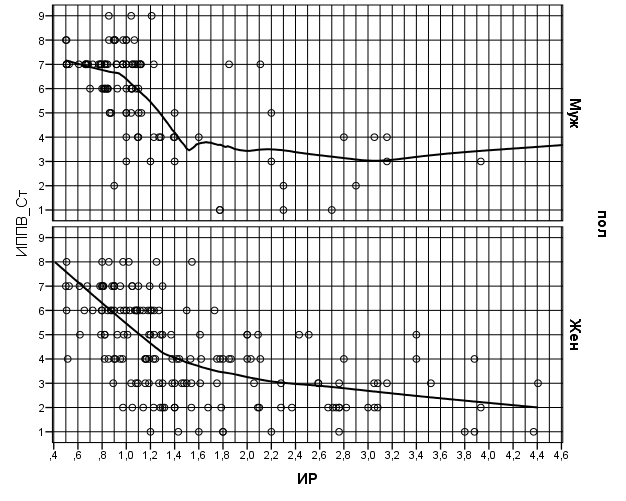 Диаграммы взаимосвязи ИР и ИППВКриволинейный характер связи  ИР и ИППВ, а также правосторонняя асимметричность ИР могут свидетельствовать о разной чувствительности шкалы ИР в ее разных диапазонах: более высокой в области высоких значений. Если это так, то нормализация распределения в ходе стандартизации шкалы ИР должна восстановить прямолинейный характер связи ИР и ИППВ.  Стандартизация  шкал ИР производилась отдельно для выборки женщин (N=169) и выборки мужчин (N=106). Для стандартизации использовался следующий алгоритм нелинейной стандартизации [11].1. Для каждого сырого балла подсчитывался его относительный процент (ni/N)*100 и процентиль (накопленный процент) Pi, где ni – частота для сырого балла с номером i (в порядке возрастания).2. Процентиль пересчитывался в кумулятивный балл по формуле Fi = Pi – (ni/N)*100.3. Для каждого сырого балла вычислялось z-значение: по вероятности Fi  в соответствии с функцией нормального распределения (использовалась функция НОРМСТОБР в программе EXCEL).4. Для каждого сырого балла вычислялось значение стена по формуле sti = zi*2 + 5,5, которое округлялось до ближайшего целого.5. Каждому стену (от 1 до 10) ставился в соответствие диапазон сырых баллов, которые соответствовали данному стену с точностью до округления (п. 4). Ниже представлена итоговая таблица перевода «сырых баллов» ИР в стандартную шкалу стенов и оценка уровня «ресурсности» (табл. 6).Таблица 6Стандартная шкала ИРПосле перевода «сырых» оценок в шкалу стенов в соответствии с Таблицей 6 был проведен анализ взаимосвязи стандартных оценок ИР и стандартных оценок ИППВ. Результаты проверки гипотез о прямолинейной и квадратичной связи ИР (независимая переменная) и ИППВ (зависимая переменная) представлены в табл. 7. Квадраты корреляций для линейных и квадратичных моделей различаются незначительно, а регрессионные коэффициенты для квадратичных моделей статистически не достоверны. Следовательно, гипотеза о квадратичной связи между стандартными оценками ИР и ИППВ отклоняется: связь между ними является прямолинейной отрицательной.Таблица 7Линейные и нелинейные  регрессионные модели взаимосвязи стандартных оценок ИР и стандартных оценок ИППВПрименение опросника «ОППР»Условия проведения. Опросник «ОППР» содержит две части, каждая по 30 одинаковых утверждений, которые предлагается оценить по степени выраженности переживаний (ощущений). Тестирование может проводиться как в индивидуальной, так и в групповой форме. Опросник в бланковой форме (см. Приложение 1) предлагается респондентам для заполнения с дополнительной графой, касающейся демографических характеристик. Общее время 15-30 мин. В зависимости от конкретных задач исследования в инструкции может быть задан любой временной интервал от полугода  и более, соотнесенный с определенным этапом жизни реципиентов.  Возможно анонимное тестирование.Обработка и интерпретация результатов. Подсчитывается индекс «ресурсности» (ИР) как частное от деления суммы баллов «приобретений» на сумму баллов «потерь». Чем больше ИР, тем больше сбалансированы жизненные разочарования и достижения, потери и компенсации, равновесие ценностно-смысловых ресурсов жизнедеятельности. Интерпретация выраженности ИР (ресурсообеспечения)  производится по шкале стенов или по уровням «ресурсности», представленным в табл. 6.Для изучения связей показателей «ОППР» с другими характеристиками могут использоваться «сырые» показатели «потери ресурсов»  и «приобретения ресурсов», соответственно равные сумме баллов по первой и второй части опросника.  Приложение 1ОПРОСНИК «ОППР»Инструкция.  Просим Вас заполнить две части опросника –  «Потери» и «Приобретения». Оцените, пожалуйста, по 5-балльной шкале степень выраженности Ваших переживаний по каждому утверждению (пункту) опросника. Для этого в правой части листа обведите цифру, которая в большей мере соответствует силе Ваших переживаний.  1 балл  нет такого ощущения; 2 балла  переживание в малой степени; 3 балла  переживание  средней степени; 4 балла  переживание в значительной степени; 5 баллов  переживание очень сильное.Часть первая.   «Оценка потерь». Пожалуйста, оцените Ваши ощущения за последний год по каждому перечисленному ниже  пункту. Часть вторая.    «Оценка приобретений».  Пожалуйста, оцените степень выраженности ощущений Ваших приобретений  за последний год по каждому перечисленному ниже пункту. Ваши ответы в баллах  внесите в бланк для ответов «Приобретения».Бланк «Приобретения» идентичен бланку «Потери», за исключением указанной первой строки.Список литературыВодопьянова Н. Е. Синдром «выгорания» в профессиях системы «человек-человек» // Практикум по психологии менеджмента и профессиональной деятельности / под ред. Г.С. Никифорова, М.А. Дмитриевой, В. Снеткова. СПб.: Изд-во СПбГУ,  2001. С. 175–180.Водопьянова Н. Е., Старченкова Е.С.  Психическое «выгорание» и  качество жизни // Психологические проблемы самореализации личности / под ред. Л.А. Коростылевой. СПб.: Изд-во СПбГУ,  2002. Вып 6.  С. 140–155.Водопьянова  Н.Е. Психодиагностика стресса. СПб.: Питер, 2009. 336 с.Водопьянова Н. Е.  Оценка удовлетворенности качеством жизни / Практикум по психологии здоровья / под ред. Г.С. Никифорова СПб.: «Питер», 2005. С. 148-155.Водопьянова Н. Е., Штейн М.В. Опросник потерь и приобретений  (ОПП) / Практикум по психологии здоровья / под ред. Г.С. Никифорова. СПб.: «Питер», 2005. С. 119-126.Водопьянова Н.Е.  Противодействие синдрому выгорания в контексте ресурсной концепции человека // Вест. Санкт-Петербургского Университета. Серия 12: Психология Социология Педагогика. 2009. Вып. 1, ч. 1.  С. 75-87.Водопьянова Н.Е. Профилактика и коррекция синдрома выгорания: методология, теория, практика. СПб.: Изд-во СПбГУ, 2011. 160 с.Кириленко Т.С., Водопьянова Н.Е.  Удовлетворенность качеством жизни как фактор снижения риска синдрома выгорания // Вестн. Киев. национ. ун-та им. Т. Шевченко. Психология. Педагогика. Социальная работа. 2012.  № 3. С. 14–18 [на украинском яз.].Маклаков А.Г., Чермянина С.В. Многоуровневый личностный опросник «Адаптивность» (МЛО-АМ) // Практическая психодиагностика. Методики и тесты: учебное пособие / ред. и сост. Д.Я. Райгородский.  Самара: Издательский дом «БАХРАХ-М», 2006. С. 549–672.Наследов А.Д. Математические методы психологического исследования. Анализ и интерпретация данных.  СПб.: «Речь», 2012. С. 54–59.   Общая психодиагностика / под ред. А.А. Бодалева, В.В. Столина.  М., МГУ, 1987. С. 57–58.Старченкова Е. С. Психологические факторы профессионального выгорания (на примере деятельности торгового агента): дис. … канд. психол. наук. СПб.,  2002.Шварцер Р., Ерусалем М.,  Ромек В. Русская версия шкалы общей самоэффективности Р. Шварцера и М. Ерусалема // Иностранная психология. 1996.  № 7. С. 46–56.Hobfoll S. E. and Freedy J. Conservation of resource: A general Stress Theory Applied to Burnout. In W. B. Schanfeli, C. Maslach, and T. Marek (Eds.), Professional Burnout: Recent Developments in Theory and Research. Washington, DC: Taylor and Francis, 1993. P. 115-129.Hobfoll  S. E. Stress, culture, and community.  The psychology and philosophy of stress. New York: Plenum, 1998. P. 620.Hobfoll S.E., Lilly R.S. Resource conservation as a strategy for community psychology.  Journal of Community Psychology.  1993. №  21.  P. 128-148.Shteyn M., Vodopianova N., Schumm J.A., Hobfoll S.E., Lilly R. Journal of Community Psychology. The Impact of the Russian Transition on Psychosocial Resources and Psychological Distress. 2003. Т. 31. № 2. P. 113-127. 11.Pearlin L., Schooler C. The structure of coping // Journal of Health and Social Behavior. 1978. V. 19. P. 2-21.Bandura A. Self-efficacy: The exercise of control. New York: Freeman, 1995.Standardized questionnaire “Loses and gains 
of resources” for socioeconomic specialistsN.E. Vodopyanova, A.D. Nasledov St. Petersburg State UniversityIn this paper we present a questionnaire “Loses and gains of resources” based on the resource model of psychological stress and burnout introduced by S. Hobfoll. We describe the statistical data obtained with this questionnaire, its interpretations from the values-and-meanings resources point of view, and a standardization of Index of “resourcefulness” scale. This questionnaire can be recommended for psychological assessment of psychological welfare and predicting the risk of burnout development.Keywords: psychological regulation resources, conservation of resources, burnout, standardization of “resourcefulness” index.Об авторах:ВОДОПЬЯНОВА Наталия Евгеньевна – кандидат психологических наук, доцент кафедры психологического обеспечения профессиональной деятельности факультета психологии Санкт-Петербургского государственного университета (194034, г. Санкт-Петербург, Университетсткая наб., 7/9), e-mail: vodop@mail.ruНАСЛЕДОВ Андрей Дмитриевич – кандидат психологических наук, доцент кафедры «Педагогики и педагогической психологии» факультета психологии Санкт-Петербургского государственного университета (194034, г. Санкт-Петербург, Университетсткая наб., 7/9), e-mail: andrey.nasledov@gmail.com УДК 159.9.07ВОСПРИНИМАЕМАЯ САМОЭФФЕКТИВНОСТЬ 
И РЕСУРСООБЕСПЕЧЕННОСТЬ КАК ФАКТОРЫ, ПРЕПЯТСТВУЮЩИЕ ПРОФЕССИОНАЛЬНОМУ ВЫГОРАНИЮН.Е. Водопьянова, А.Н. Густелева Санкт-Петербургский государственный университет  Целью исследования являлось изучение взаимосвязи профессионального выгорания с позитивными убеждениями самоэффективности и ресурсообеспеченности жизненно важными ресурсами. Позитивные убеждения рассматриваются как когнитивные ресурсы саморегуляции субъекта жизнедеятельности. В исследовании приняли участие учителя общеобразовательной школы в количестве 63 человек. В результате исследования подтвердилась гипотеза о том, что позитивные когниции жизнедеятельности противодействуют развитию профессионального выгорания.Ключевые слова: когнитивные ресурсы, позитивное мышление, профессиональное выгорание (burnout), ресурсообеспечение, субъект жизнедеятельности.  Субъектно-ресурсный подход к противодействию профессиональному выгораниюИзучение механизмов противодействия профессиональному выгоранию является важным в связи с его негативным влиянием на работоспособность, психологическое благополучие и здоровье субъектов труда, а также в связи с широким распространением данного феномена среди специалистов субъект-субъектных профессий. Профессиональное выгорание понимается нами как системное качество субъекта профессиональной деятельности, приобретенное в результате нарушения взаимодействия в системе «человек–профессия–организация–социум» как следствие инволюции субъектных ресурсов.  Субъективные и объективные (внешне  наблюдаемые) признаки выгорания проявляются в негативных эмоциональных переживаниях, психосоматических нарушениях здоровья, в снижении ценностно-смысловых ориентиров относительно работы, в деструктивных отношениях с адресатами профессиональной деятельности (реципиентами) и поведении в рабочих ситуациях. Выявление интрасубъектных ресурсов устойчивости к выгоранию является актуальным для многих областей науки и практики управления человеческими ресурсами. С позиций субъектного подхода к человеку ресурсы – это субъектные качества, обеспечивающие достижение целей различных видов деятельности. Ресурсы человека характеризуются разноуровневостью и множественностью. Активность субъекта является динамизирующим фактором системы ресурсов, благодаря которой они активизируются, видоизменяются, прогрессируют или регрессируют в процессе жизнедеятельности человека. В зависимости от субъектной активности ресурсы вовлекаются, сонастраиваются и развиваются в соответствии с осознаваемыми требованиями профессиональной деятельности, условиями ее выполнения и жизненной позицией (системой личностных убеждений, отношений человека к себе и социальному окружению, готовности реализовать эти отношения в конкретной деятельности). Самовосприятие и убеждения в возможности самоэффективности входят в сложную структуру жизненной позиции и рассматриваются нами как когнитивные ресурсы диспозиционной регуляции деятельности и поведения личности – субъекта. Интерес к когнитивно-диспозиционным ресурсам субъектно-личностной регуляции обусловлен предположением о том, что они способствуют устойчивости к профессиональным деформациям, в частности  профессиональному выгоранию. Понятие самоэффективность (self-efficacy) впервые  ввел американский психолог А. Бандура в 1970-е гг. ХХ в. Он определил выявленный феномен как особое мышление, регулирующее целевую активность человека посредством когнитивных, мотивационных, аффективных и физиологических процессов [1]. Дальнейшие исследования показали, что самоэффективность  следует рассматривать в ракурсе убежденности [7], веры [6], способности,  возможности [5] и т. д. человека, которые он, как правило, проявляет или не проявляет в ходе достижения ожидаемых объектно-субъектных эффектов в деятельности и общении.Самоэффективность как устойчивая готовность (диспозиция) субъекта к жизненному  самопродвижению имеет сложную детерминированность. В качестве источников пополнения самоэффективности  ученые называют: Способность субъекта к научению, в результате которого образуется  личный  опыт; Эмоциональную устойчивость или низкий уровень  тревожности. Эмоциональные процессы по-разному обеспечивают самоэффективность. В случае позитивной направленности субъекта деятельности активизируется воодушевление и жажда продуктивной деятельности. При негативной направленности усиливается тревога, скованность, страх и заторможенность; Социальная поддержка от значимых людей в виде одобрения усиливает положительное переживание самоэффективности [10]. При этом социальная поддержка эффективна, если она исходит от значимого лица, поступает своевременно и конгруэнтна ожиданиям. Те или иные обстоятельства  обусловливают убежденность (диспозицию) самоэффективности как контроля за течением жизненных условий. Приобретенный положительный или отрицательный личный опыт предопределяет не только смысложизненные ожидания, но и ожидания частного порядка, имеющие место в профессии и общении. Осмысление субъектом возможностей самоэффективности   активизирует интра- и интеросубъектные ресурсы, способствует достижению поставленных целей, формирует позитивное самоотношение. А. Бандура относит самоэффективность к разряду переменных, которые по своей силе, обобщенности и степени проявления находятся во взаимной зависимости от актуальной ситуации и прежней истории развития индивида. В данном контексте самоэффективность относится к установочно-ситуационному ресурсу субъекта жизнедеятельности [3]. Согласно субъектно-ресурсной концепции психической регуляции убеждение человека в возможности собственной эффективности отражает особенности сознательных процессов саморегуляции и может быть отнесено к системным ресурсам субъектно-личностной организации человека. Самоэффективность –  когнитивный диспозиционный ресурс, способствующий адаптации и  психологическому благополучию субъекта жизнедеятельности [3].Цель, гипотезы и задачи исследованияЦелью исследования являлось изучение взаимосвязи профессионального выгорания с когнитивно-диспозиционными ресурсами в виде позитивных убеждений в самоэффективность и наличия жизненно важных ресурсов на примере учителей общеобразовательной школы.  На основании теоретического анализа и обобщения результатов собственных эмпирических исследований была сформулирована гипотеза об обратной зависимости профессионального выгорания от когнитивно-диспозиционных ресурсов: чем больше убежденность в самоэффективности и личной ресурсообеспеченности, тем меньше выражено профессиональное выгорание (больше устойчивость к выгоранию).   Задачами исследования являлось:Выявление взаимосвязи показателей профессионального выгорания с когнитивными ресурсами саморегуляции – воспринимаемой самоэффективностью и жизненно важными ресурсами – ресурсообеспеченностью; Определение влияния убеждений в самоэффективность и ресурообеспеченности на выраженность профессионального выгорания. Методы эмпирического исследования  Для оценки когнитивно-диспозиционных ресурсов саморегуляции использовались две методики. Первая – шкала общей самоэффективности,  разработанная на основе социально-когнитивной теории  А. Бандуры [8]. По мнению А. Бандуры, психологический конструкт самоэффективности – это когнитивная диспозиция, которая проявляется в переживаниях, мыслях и действиях, сказывается на продуктивности субъектов деятельности и поведения. Согласно авторам шкалы самоэффективности показатель общей самоэффективности, является достаточно стабильной характеристикой человека, положительно коррелирует с  показателями самоуважения и оптимизма, отрицательно – со значениями общей и ситуативной тревожности, застенчивости и пессимизма [8].Вторая методика – опросник «Оценка потерь и приобретений ресурсов» (ОППР)  – использовалась для определения представлений человека о личном ресурсообеспечении – жизненноважных ресурсах. В соответствии с методикой определялся индекс «ресурсности» как частное от деления суммы баллов «приобретений» (субъективных оценок приобретенных ресурсов) на сумму баллов «потерь» (субъективных оценок потерянных ресурсов) за прошедший год работы [2; 11]. Для измерения выраженности профессионального выгорания использовался опросник «Профессиональное выгорание» для социономических профессий (Н.Е. Водопьяновой,  Е.С. Старченковой) – оценивались показатели: эмоциональное истощение, деперсонализация, редукция персональных достижений и стандартизированный интегральный показатель выгорания [4]. Статистическая обработка данных проводилась с использованием возможностей MS Excel и IBM SPSS Statistics 20.Выборка. В исследовании приняли участие 63 учителя, работающих в общеобразовательных школах Сахалина: 56 женщин, 17 мужчин в возрасте от 25 до 64 лет, стаж работы – от 3 до 40 лет. Результаты исследованияС помощью коэффициента корреляций Пирсона обнаружены значимые отрицательные взаимосвязи показателей профессионального выгорания с воспринимаемой самоэффективностью и индексом «ресурсности» (ресурсообеспеченностью). В частности, высокая отрицательная связь наблюдается между воспринимаемой самоэффективностью и эмоциональным истощением. Редукция личных достижений тесно связана с индексом ресурсности: чем выше оценивается ресурсообеспеченность, тем  ниже выраженность выгорания по данному фактору (инвертированный показатель). Интегральный показатель профессионального выгорания тесно связан с низкой оценкой ресурсообеспечения. Не обнаружены значимые корреляции возраста ни  с одним из  исследуемых параметров (табл. 1).        Для регрессионного анализа в качестве независимых факторов были выбраны воспринимаемая самоэффективность и индекс «ресурсности».   В качестве зависимых факторов – показатели субфакторов и  интегральный показатель профессионального выгорания. В ходе множественного регрессионного анализа были обнаружены статистически значимые отрицательные  связи  эмоционального истощения  с показателем самоэффективности (β=-,403) и индексом «ресурсности» (β= -,433).  Вклад этих предикторов объясняет до 43,6% дисперсии (R-квадрат =,436).  Статистически значимые отрицательные  связи  деперсонализации  с показателем самоэффективности (β=-,239, p<0,032) и индексом «ресурсности» (β = -,471).  Вклад этих предикторов объясняет до 33,5%  дисперсии (R-квадрат =,335). Статистически значимые положительные связи показателя редукции личных достижений и индексом «ресурсности» (β=,524). Вклад «индекс ресурсности» объясняет до 35,8% дисперсии (R-квадрат =,358).  Статистически значимые отрицательные связи интегрального показателя выгорания с показателем самоэффективности (β=-,320, p<,001) и индексом «ресурсности» (β=-,568). Вклад этих предикторов объясняет до 51,6% дисперсии (R-квадрат =,516) (табл. 2).Таблица 1  Значимые корреляции показателей профессионального выгорания 
с воспринимаемой самоэффективностью и ресурсообеспеченностью** Корреляция значима на уровне 0.01 (2-сторон.). * Корреляция значима на уровне 0.05 (2-сторон.).        Таблица 2Результаты регрессионного анализаВыводыНа устойчивость к выгоранию по субфакторам эмоциональное истощение и деперсонализация влияет уверенность в самоэффективности и ресурсообеспеченности.На устойчивость к субфактору редукции личных достижений  влияет уверенность в ресурсообеспеченности.На интегральный показатель выгорания влияет уверенность в самоэффективности и ресурсообеспеченности.Обсуждение результатов исследованияС позиций субъектного подхода убеждения в самоэффективности и ресурсообеспеченности жизнедеятельности представляют собой когнитивно-диспозиционные ресурсы, побуждающие и поддерживающие активность субъекта. Диспозиционные ресурсы формируются в процессе взаимодействия субъекта с реальным миром и опыта  жизнедеятельности. В случае позитивного опыта относительно конкретного вида деятельности  и общения субъект имеет высокую оценку и ожидания собственной продуктивности. При наличии негативного опыта и отсутствия позитивного подкрепления формируются низкие диспозиции относительно самоэффективности. Показатель общей самоэффективности  и индекс «ресурсности» могут использоваться как индикаторы личного благополучия субъекта жизнедеятельности, а механизмы актуализации позитивных ожиданий успешности как  ресурсы субъектно-личностного уровня психической регуляции. Позитивные убеждения рассматриваются нами как когнитивно-поддерживающие диспозиционные ресурсы саморегуляции субъекта жизнедеятельности. В ходе исследования подтвердилась гипотеза о том, что когнитивно-диспозиционные ресурсы противодействуют развитию профессионального выгорания.    Психологическая помощь по предупреждению развития профессионального выгорания должна быть направлена на активизацию  когнитивно-диспозиционных ресурсов. Список литературыБандура А. Теория социального научения. СПб.: Евразия, 2000.  320 с.Водопьянова Н. Е.  Штейн М.В. Опросник потерь и приобретений  (ОПП) // Практикум по психологии здоровья / под ред. Никифорова Г.С. СПб., 2003. С. 119-126.Водопьянова Н.Е.  Противодействие синдрому выгорания в контексте ресурсной концепции человека // Вестн. СПб. ун-та. Сер. 12: Психология Социология Педагогика. 2009.  Вып. 1, ч. 1.  С. 75-87.Водопьянова Н.Е., Старченкова Е.С., Наследов А.Д. Стандартизированный опросник «Профессиональное выгорание» для специалистов социономических профессий // Вестн. СПб. ун-та.  Сер. 12: Психология Социология Педагогика. 2013. Вып. 4. Гайдар К.М. Новые противоречия и проблемы в системе подготовки профессиональных психологов // Психология – XXI век. Роль и место психолога в современном образовательном пространстве / под ред. К.М. Гайдар.  Воронеж: ВГУ. 2007. С. 4-14.Гордеева Т.О., Шепелева Е.А. Тендерные различия в академической и социальной самоэффективности и копинг-стратегиях у современных российских подростков // Вести. Моск. ун-та.  Сер. 14: Психология. 2006. № 3.  С. 78–85.Кричевский Р.Л. Самоэффективность и акмеологичсский подход к исследованию личности // Акмеология. 2001. № 1. С. 47–52.Шварцер Р., Ерусалем М., Ромек В. Русская версия шкалы общей самоэффективности Р. Шварцера и М. Ерусалема // Иностранная психология. 1996. № 7. С. 46–56.Bandura A. Self-efficacy: toward a unifying theory of behavioral change // Psychological Review. 1977. 84. P. 191-215. Bandura A. Exercise of personal agency through the self-efficacy mechanism // Self-efficacy: Thought control of action, Schwarzer R (Ed.). Washington, DC: Hemisphere. 1992. Р. 335-394. Shteyn M., Vodopianova N., Schumm J.A., Hobfoll S.E., Lilly R. Journal of Community Psychology. The Impact of the Russian Transition on Psychosocial Resources and Psychological Distress.  2003. Т. 31. № 2.  P. 113-127. ACCEPTED SELF-EFFICACY AND RESOURCE-PROVISION AS BURNOUT’S PREVENTING FACTORS N.E. Vodopyanova, A.N. Gusteleva St. Petersburg State UniversityThe study objective is a research of interaction between the burnout and positive views of self-efficacy and vital resource-provision. The positive views are considered as human self-regulation’s cognitive resources. 63 comprehensive schoolteachers took part in the research. In the result, the hypothesis of life activity positive cognitions counteraction to the burnout’s development was confirmed.Keywords: cognitive resources, positive vision, burnout, resource-provision.Об авторах:ВОДОПЬЯНОВА Наталия Евгеньевна – кандидат психологических наук, доцент кафедры психологического обеспечения профессиональной деятельности факультета психологии Санкт-Петербургского государственного университета (194034, г. Санкт-Петербург, Университетсткая наб., 7/9), e-mail: vodop@mail.ruГУСТЕЛЁВА Алла Николаевна – кандидат психологических наук, ГОУ ДПО «Институт развития образования Сахалинской области», e-mail:  llaa15@mail.ru УДК 159.9 : 331	ПСИХОЛОГИЧЕСКИЕ ОСНОВЫ УСПЕШНОСТИ ПРОФЕССИОНАЛЬНОЙ ДЕЯТЕЛЬНОСТИТ.А. Жалагина, А.С. Соколова Тверской государственный университетСтатья посвящена изучению концепта «профессиональная успешность». Приводится комплексный анализ подходов к содержанию понятия: подход с позиций внутренней оценки собственного результата, внешней оценки, а также интегральный подход. Подробно описываются критерии оценки уровня профессиональной успешности: внешний и внутренний. Дополнительно выделяется особая группа критериев – профессионально важные качества. Рассматривается принцип выделения уровней профессиональной успешности на основе применения критериев ее оценки. В статье проанализированы, обобщены и сущностно дополнены теоретико-методологические основания оценки уровня профессиональной успешности, что вносит вклад в развитие теоретических основ психологии труда.Ключевые слова: профессиональная успешность, критерии оценки уровня профессиональной успешности, результативность труда, эффективность профессиональных взаимодействий, инициативность, удовлетворенность трудом, профессионально важные качества.В ходе реализации профессиональной деятельности огромное значение имеет достижение высоких результатов, причем на различных уровнях – от отдельного человека и его индивидуального профессионального пути до организации, страны и мира в целом. Согласно современным теориям управления, люди составляют основной и наиболее ценный ресурс каждой организации и обеспечивают эффективность ее функционирования. Именно на уровне организации возможно создание и эффективное применение инструментов, позволяющих повысить уровень профессиональной успешности специалистов. С этой целью в организациях проводится комплекс различных мероприятий – профессиональный отбор и подбор, аттестация, обучение персонала и пр. Для эффективного их проведения необходимо не только определение тех свойств личности профессионала, которые имеют каузальную связь с достижением высоких результатов в профессиональной деятельности, но и понимание сути и критериев профессиональной успешности.Вопросами профессиональной успешности занимались такие отечественные психологи, как Б.М. Теплов, В.Д. Небылицин, А.Е. Климов, О.Н. Родина, В.А. Бодров, Э.Ф. Зеер, В.А. Толочек и др. При этом единого понимания в определении данного понятия нет.Интересным представляется исследование Н.А. Батурина, который, используя термин «успех» (в противопоставление термину «неудача»), проводит анализ его значения в научных трудах. Автор выделяет три варианта определения данного термина. Первое предполагает интегральную оценку достигнутого результата, который равен или выше нормативного уровня или социального стандарта.  Второе – интегральную оценку собственного результата, который напрямую взаимосвязан с уровнем личной цели. Третье определение термина подразумевает состояние, возникающее у человека в момент достижения результата – при значительном и значимом для него успехе (понимаемом во втором значении этого слова) [2].В рамках психологии труда термины «успех» и «успешность» в третьем значении употребляются крайне редко. Первое и второе представлены шире. К рассмотрению успешности как внутренней оценки собственного результата склоняются Н.А. Батурин, С.А. Дружилов, И.В. Арендачук. Так, в частности, И.В. Арендачук рассматривает успешность как критерий удовлетворенности личности профессиональной самореализацией. Данный критерий основан на результативности личностных и профессиональных достижений на пути к профессионализму и их признании в профессионально значимой для субъекта среде [1]. С.А. Дружилов определяет успех через уровень притязаний, который определен самим человеком. При этом данный уровень непостоянен – при достижении/недостижении успеха профессионал повышает/понижает уровень собственных притязаний [3].Другой подход к пониманию успешности – это его определение через внешнюю оценку результата по различным параметрам. К данной позиции склоняется Е.А. Милерян, понимающий под успешностью профессиональной деятельности в первую очередь ее качество, которое включает в себя надежность, эффективность, гибкость, а также темп работы [6].И наконец, интегральный подход к пониманию термина – это его определение через комплекс внешней и внутренней оценки результата, т. е. объективных и субъективных показателей деятельности. К данному пониманию склоняется большинство современных исследователей, а также ученых, стоявших у истоков изучения профессиональной успешности в отечественной психологии труда (М.А. Дмитриева, Е.А. Климов, А.К. Маркова, О.Н. Родина, Б.М. Теплов, В.А. Толочек, Е.П. Четвергова и др.).Так, Б.М. Теплов, с одной стороны, определяет ее как характеристику данной деятельности, которая включает в себя производительность труда, качество продукции, скорость и безошибочность трудовых действий и др. С другой стороны, автор отмечает, что при оценке успешности важно учитывать те физиологические затраты, которые необходимы для решения профессиональных задач, а также вознаграждение, получаемое за труд [9]. Поддерживает данную позицию Е.А. Климов, определяя успешность как характеристику профессиональной деятельности человека, которая, с одной стороны, опирается на ее внешнюю оценку, а с другой – на оценку удовлетворенности специалиста профессиональной деятельностью [5].По нашему мнению, профессиональную успешность необходимо рассматривать именно как интегральную характеристику, объединяющую в себе внешнюю и внутреннюю оценку профессиональной деятельности. Пренебрежение внутренней оценкой как критерием профессиональной успешности имеет ряд негативных последствий, поскольку удовлетворенность человека различными факторами профессиональной деятельности играет огромную роль в достижении высоких результатов, в профессиональном развитии и совершенствовании. Также и отрыв от объективных критериев, т. е. от внешней оценки, крайне ограничивает понимание термина, так как успешность напрямую связана с объективными результатами деятельности и внешними оценками деятельности.Успешность представляет собой неразрывное единство оценок, осуществляемых другими людьми и самим субъектом деятельности. При этом в качестве внешних оценщиков выступают самые различные категории людей – как имеющие непосредственное отношение к профессиональной деятельности – руководители, коллеги, наставники, клиенты, так и другие люди, значимые для субъекта труда, семья, друзья, родственники и пр. Поскольку явление «профессиональная успешность» носит оценочный характер, для возможности практической оценки уровня профессиональной успешности важным является понимание ее критериев. Критерии, выделенные для оценки профессиональной успешности, должны отвечать следующим требованиям: во-первых, непосредственная возможность оценки каждого критерия, во-вторых, должен быть выделен минимум критериев, при этом они не должны дублироваться, в-третьих, их понимание должно быть однозначным. В связи с этим, вслед за О.Н. Родиной и Е.А. Климовым, выделим внешний и внутренний критерии оценки профессиональной успешности. И в дополнение выделим особую группу критериев – профессионально важные качества (далее – ПВК).Согласно теории Е.А. Климова, продолженной в работах О.Н. Родиной, внешняя оценка успешности профессиональной деятельности опирается прежде всего на три группы характеристик: результативность, инициативность в трудовой деятельности и эффективность профессиональных взаимодействий [5; 7]. Результативность работы включает в себя ее качественный и количественный аспекты и может быть выражена количеством высококачественно произведенных единиц продукции. Вторая составляющая – эффективность профессиональных взаимодействий – включает в себя взаимодействие с вышестоящим руководством, коллегами, клиентами (при их наличии). Труд человека – это деятельность социальная, и поэтому он всегда в большей или меньшей степени сопряжен с межличностными контактами.Третья составляющая – это инициативность в профессиональной деятельности. Отметим, что для каждой сферы профессиональной деятельности, для каждой должности существуют требования и ожидания той или иной меры инициативности сотрудника. Таким образом, для оценки профессиональной успешности важна не инициативность сама по себе, а мера ее совпадения с ожиданиями окружающих и требованиями конкретного рабочего места. Наряду с внешними критериями оценки профессиональной успешности сотрудника не менее значимым является внутренний критерий, отражающий соотнесение вознаграждения за труд с представлениями личности о результативности своего труда, об особенностях своего взаимодействия с коллегами по работе и инициативности, а также с мотивационно-оценочными структурами личности и затратами на достижение результатов труда. Согласно теории Е.А. Климова,  данный критерий связан прежде всего с ответом на вопрос «Ценой каких затрат достигается результат?». Здесь имеются в виду затраты времени, усилий на освоение профессии, на поддержание дееспособности, утомительность работы, трудности увязывания служебных обязанностей с потребностями семьи и др. [5].Ещё один важный вопрос в рамках данного критерия: «Насколько вознаграждение за работу соответствует представлению человека о качествах его деятельности?» Вознаграждение за труд может быть внешним (заработная плата, карьерный рост, статус в обществе и многое другое) и внутренним (которым является сам процесс труда). В общем виде удовлетворенность трудом можно определить как эмоционально-оценочное отношение личности к выполняемой работе и условиям ее протекания. Удовлетворенность трудом, с одной стороны, представляет собой внутренний критерий оценки профессиональной успешности, с другой стороны – явление, способствующее достижению профессиональной успешности. Вопрос удовлетворенности трудом тесно связан с задачей мотивации персонала. Удовлетворенность представляет собой состояние комфорта, возникающее в результате реализации потребности [4]. Связь между профессиональной успешностью и удовлетворенностью трудом носит опосредованный личностью характер. Именно поэтому удовлетворенность трудом, будучи оценочной характеристикой, носит субъективный характер и может включать в себя как осознаваемые, так и неосознаваемые компоненты.Таким образом, на основе подходов О.Н. Родиной и Е.А. Климова нами были выделены внешний и внутренний критерии оценки профессиональной успешности. Дополнительно к двум данным группам мы будем выделять особую группу критериев оценки профессиональной успешности – ПВК. Под ПВК при этом будем понимать совокупность психологических характеристик (общие и профессиональные способности, опыт, особенности мотивационной сферы и личностные характеристики), отвечающих требованиям, предъявляемым конкретной профессиональной деятельностью к ее субъекту, и обеспечивающих успешность реализации данной деятельности [8]. Изучение ПВК в русле системного подхода предполагает их рассмотрение как многоуровневой иерархичной системы, имеющей целостную внутреннюю структуру, включенную в систему более высокого порядка. При изучении ПВК как критерия оценки профессиональной успешности важным является также учет принципов личностного подхода. Рассмотрение личности как целостной структуры определяет необходимость изучения всей их совокупности, даже при условии того, что некоторые требования деятельности проецируются на ограниченный перечень требуемых профессиональных качеств. ПВК представляют собой особую группу критериев оценки профессиональной успешности, поскольку  данная оценка может быть как внешней, т. е. осуществляемой другими людьми, так и внутренней, т. е. самооценка. Отметим, что любая оценка происходит с опорой на определенный эталон. Возникает вопрос о механизмах формирования эталона для оценки профессиональной успешности на основе критериев ПВК. Вероятно, он формируется в сознании оценивающего в рамках собственных представлений об особенностях деятельности конкретных специалистов, в ходе наблюдения и взаимодействия с данной категорией сотрудников. ПВК не могут быть отдельно отнесены ни к внешним, ни к внутренним критериям. Будучи структурным элементом личности профессионала, каждое ПВК имеет определенное внешнее проявление. Кроме того, на основе наличия/отсутствия, а также степени выраженности ПВК успешность специалиста оценивается как другими людьми, так и самим специалистом.Таким образом, нами были определены три группы критериев оценки профессиональной успешности:  внешние, внутренние и ПВК. Учет всех трех групп критериев позволяет осуществить наиболее полную и объективную оценку уровня профессиональной успешности специалистов, вне зависимости от сферы их профессиональной деятельности.Неразрывность единства внешних и внутренних оценок связана с их взаимовлиянием и взаимообусловленностью. Так, удовлетворенность трудом, с одной стороны, определяется соотнесением вознаграждения за труд с представлениями личности о результативности своего труда, об особенностях своего взаимодействия с коллегами по работе и инициативности, о собственных ПВК и их соответствии выполняемой профессиональной деятельности. С другой стороны, и ПВК, и удовлетворенность трудом непосредственно влияют на результативность профессиональной деятельности, на эффективность профессиональных взаимодействий, на инициативность сотрудника.Говоря об оценке профессиональной успешности на основе определенных критериев, мы приходим к вопросу о выделении уровней профессиональной успешности. Зачастую даже на бытовом уровне имеет место разделение работников на сильных, средних и слабых, на успешных и неуспешных, на эффективных и неэффективных и т.д. Многие исследователи в рамках психологии труда обращались к вопросу выделения уровней профессиональной успешности. Среди них  В.А. Бодров, М.А. Дмитриева, М.Д. Устюжников, В.Л. Марищук, С.А. Дружилов. В большинстве исследований имеет место выделение трех базовых уровней профессиональной успешности, которые могут быть условно определены, как высокий, средний и низкий. Вторая группа обычно является самой многочисленной, поскольку высокий/низкий уровень профессиональной успешности предполагает достижение высоких/низких результатов по всем трем критериям (см. рисунок).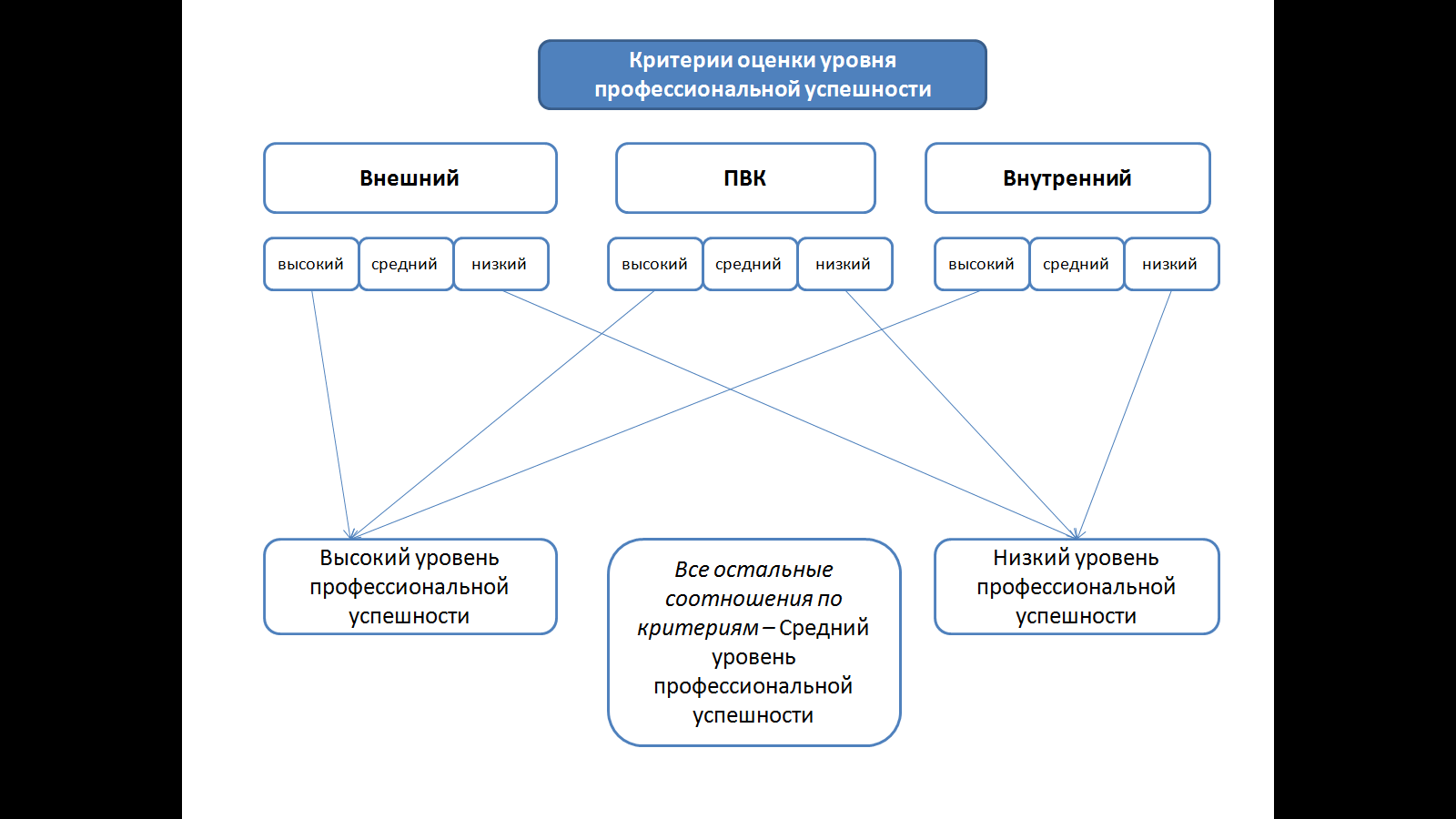 Принцип выделения уровней профессиональной успешностиТаким образом, опираясь на теоретико-методологические подходы к содержанию анализируемого понятия, а также критерии оценки уровня успешности деятельности, определено, что профессиональная успешность представляет собой интегральную характеристику, объединяющую внешнюю и внутреннюю оценку профессиональной деятельности, а также ПВК как особую группу критериев оценки. В рамках статьи проанализированы, обобщены и сущностно дополнены теоретико-методологические основания оценки и выделения уровней профессиональной успешности специалистов различных сфер деятельности.Список литературыАрендачук И.В. Структурно-функциональная организация профессионализма личности в научно-педагогической деятельности:  дис. … канд. психол. наук. Саратов, 2008. 211 с.Батурин Н.А. Психология успеха и неудачи. Челябинск: Изд-во ЮУрГУ, 1999. 101 с.Дружилов С.А. Основы психологии профессиональной деятельности инженеров-электриков. М.: Изд-во Академия Естествознания. 2010.  119 с.Жалагина Т.А. Психология мотивационного менеджмента вуза.  Тверь: Тверской госуниверситет, 2008. 140 с.Климов Е.А. Пути в профессионализм (психологический взгляд): Учебное пособие. М.: Московский психолого-социальный институт: Флинта, 2003. 320 с.Милерян Е.А. Очерки психологии труда оператора. М.: Наука, 1974.  307 с.Родина О.Н. О понятии «Профессиональная успешность» // Вестник Московского Университета. Сер. 14, «Психология». 1996. № 3. С. 60-67.Соколова А.С. «Профессионально важные качества» и «профессиональная компетентность» как детерминанты профессиональной успешности // Среднее профессиональной образование. 2010. № 7. С. 47-49.Теплов Б.М. Проблемы индивидуальных различий. М.: Изд-во АПН, 1961. 563 с.PSychological foundations of a successful professional activityT.A. Zhalagina, A.S. SokolovaTver State UniversityThe article is devoted to examination of the concept "professional successfulness". A complex analysis of approaches to definition of the concept is presented, including understanding of the concept as a self-assessment of the result, as an external evaluation and an integrated approach. Both internal and external criteria of professional activity assessment are thoroughly described. An additional special group of criteria is distinguished – professionally significant qualities. The principle of defining levels of professional successfulness is explored basing on the criteria of its assessment. The article analyzes, summarizes and essentially supplements theoretical and methodological foundations of assessing professional successfulness and contributes to theoretical background of labor psychology.Keywords: professional successfulness, criteria of professional successfulness assessment, professional performance, efficiency of professional interactions, initiativity, job satisfaction, professionally significant qualities.Об авторах:ЖАЛАГИНА Татьяна Анатольевна – доктор психологических наук, профессор, заведующая кафедрой психологии труда, организационной и клинической психологии ФГБОУ ВПО «Тверской государственный университет» (170100, г. Тверь, ул. Желябова, 33), e-mail: zhalagina54@mail.ru СОКОЛОВА Анастасия Сергеевна – аспирант кафедры психологии труда, организационной и клинической психологии, ФГБОУ ВПО «Тверской государственный университет» (170100, г. Тверь, ул. Желябова, 33), e-mail: sokolova_a_s@mail.ruУДК 159.9:34ПРИНЦИП ВЗАИМОСВЯЗИ АДАПТАЦИИ И ДЕЗАДАПТАЦИИ ЛИЧНОСТИ  В ПРОЦЕССЕ ПРОФЕССИОНАЛЬНОЙ ДЕЯТЕЛЬНОСТИ В СИСТЕМЕ ОРГАНОВ ВНУТРЕННИХ ДЕЛ Т.В. КазакБелорусский государственный университет информатики и радиоэлектроникиФормулирование аксиоматических принципов и концептуальных оснований психосоциальной адаптации к условиям деятельности в органах внутренних дел, будучи многогранной и сложнейшей проблемой, невозможно без исследования и ясного понимания сущности, особенностей и проявлений активности личности современных специалистов и выявления условий, деструктивно влияющих на нее. Это тем более важно, что формирование в России экономического механизма, основанного на рыночных принципах, обусловило абсолютную трансформацию ценностно-мотивиционной структуры личности молодых людей. Последнее, в свою очередь, предопределило возникновение качественно нового типа активности молодых специалистов, зачастую явно или неявно входящего в диссонанс с задачами и целями деятельности органов внутренних дел. С этой точки зрения насущно необходимо осмысление тех изменений в профессиональном и личностном самоопределении, социализации, мотивации профессиональной деятельности, самоактуализации личности, которые должны быть учтены при организации психологического сопровождения психосоциальной адаптации субъекта деятельности.Ключевые слова: принцип, адаптация, дезадаптация, личность, процесс, профессиональная деятельность, система, органы внутренних дел. Личностное самопрогреcсирование строится на одновременном избавлении от порока и сохранении, «культивировании» и приумножении личностно-ценных качеств. Известный закон диалектики, заключающийся в единстве самоотрицания и сохранения «рационального зерна», имеет своим частным воплощением процесс становления личности. Еще одним существенным моментом в теоретическом обосновании концепции психосоциальной адаптации является теснейшая связь адаптации с дезадаптацией. Н.И. Сарджвеладзе [10] создал стройную теоретическую конструкцию, в которой адаптация с дезадаптацией находятся в отношениях contradiction. Мы же полагаем, что дезадаптация является частным моментом адаптации. Невооруженным взглядом видно, что, адаптируясь к неким условиям какого-либо социума или уже – к конкретным условиям внешней среды, человек вынужден осуществлять дезадатацию тех качеств, которые препятствуют адаптации. Так, адаптируясь к социуму (курсантскому, служебному), к его ценностям, традициям, субъект одновременно вынужденно или не вынужденно осуществляет дезадаптацию к тем ценностям, субкультуре, которые им были вполне восприняты ранее. Таким образом, мы приходим к тому, что не сама по себе адаптация сложна и неоднозначна. Негативные следствия и сопровождающие ее болезненные явления мультиплицируются параллельно осуществляемой дезадаптацией, которая, в свою очередь, позитивной будет при полном принятии ее целей и задач личностью. К тому же дезадаптация может быть рассечена на два явления: дезадаптация с социумом (в том числе и с настоящим) и самодезадаптация. Первая является не простым отсутствием приспособленности к другим. Это сложное социально-психологическое состояние. Неприятие группой индивида, социально-психологическая изоляция и связанное с ней психологическое состояние фрустрированности и подавленности, неадекватность коммуникативных навыков и поведенческая дезорганизация, внутренняя скованность и подчеркнутая застенчивость – вот далеко не исчерпывающий перечень симптомов дезадаптации к социальной группе. Более того, дезадаптированность – это не только вызванное определенными причинами состояние, она может выступать в качестве некоторого объекта стремления со стороны индивида: индивид может активно стремиться уклониться от групповых установлений, не принимать взгляды других и противостоять им, осложнять отношения с окружающими и обострять конфликты. Иногда дезадаптированность индивида исходит из социальной группы, «отвергающей» его, и из неумения индивида вписываться в свое окружение. В других случаях дезадаптированность становится итогом стремления самой личности к нарушению состояния социально-психологического равновесия в отношениях и преодоления требований приспособленчества. Да и было бы ошибочным допустить, что от социума всегда исходит только требование ассимиляции. Напротив, в нормативной структуре малых социальных групп, их субкультуре и идеологических системах нередко манифестируется требование «иметь собственное мнение, свой голос», культивируется личная свобода и независимость, негативно оценивается беспрекословное подчинение и следование за другими и т. п. Личность может диссонировать и во внутриличностном плане, что проявляется в отсутствии согласия с самим собой, неуверенности в своих силах и др. Это и есть самодезадаптация, или внутриличностная дезадаптированностъ. После всего сказанного становится понятным, что в современных условиях деятельность по психосоциальной адаптации молодых специалистов системы органов внутренних дел, упускающая из виду (в крайнем проявлении – игнорирующая) роль самоадаптации, дезадаптации, самопреобразования и, в конечном счете, самоактуализации личности, не может быть признана не только плодотворной, но даже конструктивной. Во-первых, адаптация личности к условиям профессиональной деятельности всегда изначально выступает в качестве абстрактной возможности. Превращение же ее в конкретную возможность зависит от того, как и насколько она гармонизируется с устремлениями, ориентациями, целями личности, тем более с учетом других возможностей, от того, насколько широк контекст возможностей, в рамках которого мыслится данная абстрактная возможность. Иными словами, конкретной возможностью адаптация может быть при явном позитивном стремлении личности приспособиться к среде (к условиям обучения, профессиональной деятельности). Кроме того, навязывание своих мыслей, ценностей, субкультуры и т.п. другому, бесконечное настаивание на своем, наказание другого за несогласие и т.п. может привести к желаемым для воздействующего субъекта результатам. Однако такой путь является деструктивным способом взаимодействия хотя бы потому, что чем дальше заходит такое ассимилятивное воздействие и чем больше успехов достигает воздействующий субъект, тем более он не прогрессирует; напротив, в нем наступает определенный застой (стагнация) в личностном становлении и параллельно с этим повышается раздражительность, а также ощущение того, что не до конца преодолен барьер индивидуальности другого, что ассимилируемый не полностью абсорбирован.Но и объект воздействия, подавляя в себе импульсы спонтанного самовыражения, постепенно проявляет невротические отклонения, дезорганизацию поведения и неадекватное реагирование, что еще в большей степени повышает раздражительность в воздействующем субъекте. Наконец, немаловажно и то, что подобное воздействие не может иметь длительного эффекта: как только объект воздействия хоть сколько-нибудь эмансипируется от субъекта влияния, он чуть ли не мгновенно вступает в диссонанс с социальной средой. Итак, мы приходим к убеждению, что ядро деятельности по психосоциальной адаптации по необходимости расщепляется на несколько взаимосвязанных элементов (рис.1). Представленная модель психосоциальной адаптации субъектов органов внутренних дел к условиям профессиональной деятельности и обучения, базирующая на изложенных нами постулатах, лишена многих изъянов реализуемой сегодня модели, которая, по сути, является усеченным вариантом нашей модели и способствует ассимиляции молодежи. В то же время, на наш взгляд, реализация на практике исключительно «связки» самоадаптация – дезадаптация – самопреобразование приведет к еще худшим результатам, нежели использование нынешней теоретической конструкции.Однако если речь идет об общественно-социальных и  институциональных интересах, то, несомненно, оптимальной представляется разработанная нами модель. Другое дело, какому из пучков воздействия отдавать предпочтение. Все здесь зависит от занимаемых теоретических позиций и разделяемых методологических принципов. Мы полагаем, что выстраиваемая деятельность должна быть адекватной динамике социума и личности. Если говорить о профессиональной подготовке, то и наши, и известные нам исследования [1; 3; 4; 5 и др.] свидетельствуют, что первый и второй курсы оказываются для молодых людей критическими, так как именно в этот период курсанты и слушатели проходят через наиболее сложные и многообразные составляющие процесса адаптации к условиям обучения и вузовской жизни, взросления и роста самосознания. Как в результате всякого серьезного жизненного испытания, в ходе прохождения этих составляющих выявляются наиболее мобильные, креативные, подготовленные и ответственные молодые люди, которые и образуют устойчивое ядро коллектива. 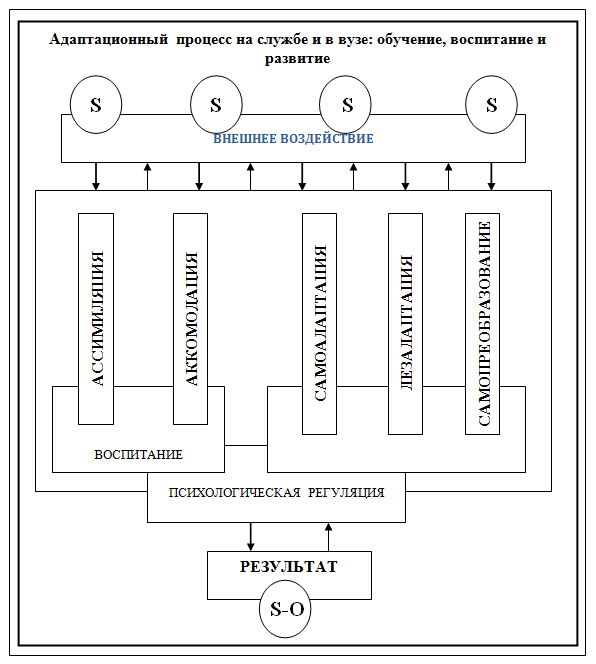 Рис. 1. Модель организации психосоциальной адаптации субъектов органов внутренних дел к условиям деятельности и профессиональной подготовкиПрофессиональная подготовка в первые месяцы напряженной учебы, а затем зачеты и экзамены выявляют многих курсантов, по разным причинам испытывающих затруднения в обучении, во взаимоотношениях с педагогами и товарищами и потому нуждающихся в педагогической и психологической помощи и поддержке. Выявляются и такие курсанты и слушатели, которые либо проявляют откровенно неценностное отношение к образованию, либо по своим личностным качествам не готовые к обучению в высшем учебном заведении МВД (в частности, те, кто игнорируют занятия и т.п.). Особый интерес, конечно же, представляют курсанты и слушатели, которые, благополучно миновав все препоны поступления в вуз, как выясняется впоследствии, имеют структуру ценностей, либо в определенной степени, либо полностью не соответствующую ценностям, манифестируемым образовательным учреждением МВД и предполагаемым для профессиональной деятельности учреждением. Они уже в начале первого курса или начинают совершать позитивную эволюцию, или упрочиваются в воспринятой ранее ценностной модели. Аналогичные процессы происходят и в период адаптации к собственно деятельности. Поэтому в основу всей деятельности по психосоциальной адаптации, на наш взгляд, должна быть положена модель, представленная на рис. 2. Кстати сказать, в предложенной нами модели явно и непредвзято обнаруживаются просчеты ныне выбранного подхода, базирующегося на учете человеческого фактора: его конструкция представлена прямоугольниками со сплошными линиями (в предлагаемой нами концепции в модель включается психолого-педагогическое воздействие, обозначенное штрихпунктирными линиями).И действительно, согласно критикуемому нами течению, усилия по воздействию на личность будут результативными лишь после полного и чуть ли не совершенно точного выявления качеств личности. Но, во-первых, даже самопознание индивидуума – процесс чрезвычайно длительный (во всяком случае, по времени больше, нежели период профессиональной подготовки), а современный подход, с его далеко несовершенными технологиями, в некотором роде претендует на выяснение абсолютной истины в кратчайшие сроки, что само по себе не может не насторожить.Во-вторых, как мы это понимаем, сторонники устоявшегося отношения неявным образом исходят из того, что свойства личности молодого человека уже устоялись и остается либо их изменить, либо отказаться от попыток этого. Однако достаточно внимательно просмотреть научную литературу, и мы сразу же обнаружим: признанные специалисты [2; 6–9 и др.] подчеркивают, что возрастной период курсантов и слушателей вузов (молодых специалистов органов внутренних дел) соответствует одному из самых изменяющихся, причем кризисно-болезненных, периодов жизни человека.Таким образом, возникает насущная необходимость мощного психологического влияния на молодых сотрудников системы органов внутренних дел на различных этапах их ценностной адаптации, что концептуально и представлено нами на рис. 2.Как показывают наблюдения, значительная часть курсантов полагает, что их абсолютно всему должен кто-то научить, все показать и объяснить. Они по-прежнему пытаются остаться в пассивной познавательной позиции, свойственной школьникам. Нередко попытки актуализировать активную познавательную деятельность, самостоятельный и напряженный труд по овладению специальностью вызывают непонимание, недоверие и даже отторжение. Неудивительно, что впечатления курсантов от первых недель учебы бывают очень широкого спектра – от крайне негативных («кошмар» и «невозможно тяжело учиться») до вполне адекватных («учиться довольно трудно, однако, если захочешь, то можно добиться успехов», «тяжело, но интересно»).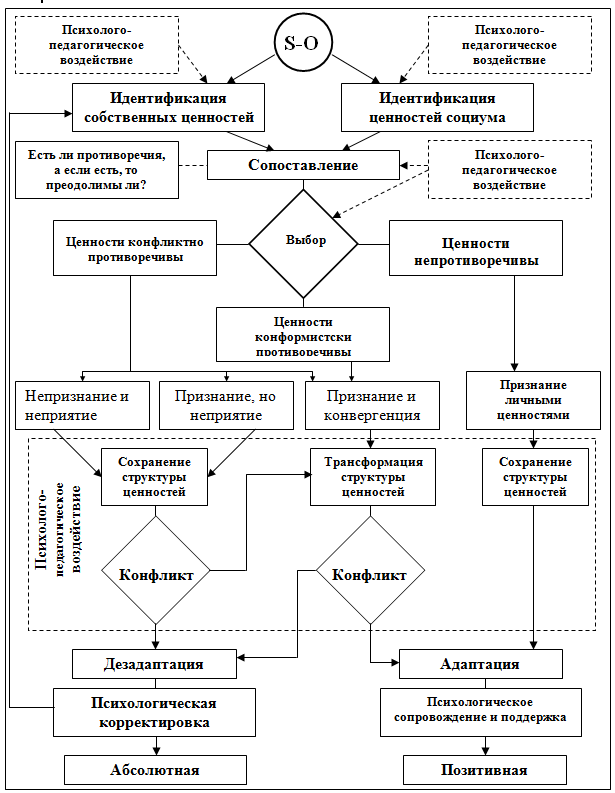 Рис. 2. Модель ценностной адаптации субъектов к профессиональной деятельности в органах внутренних делЕще одной детерминантой затруднений, на наш взгляд, является невысокий уровень культуры, нравственной и трудовой воспитанности в совокупности с минимальным жизненным опытом и социальной незрелостью многих курсантов вузов. Все это имеет самые различные проявления (недобросовестное отношение к учебе, мировоззренческая и социальная инфантильность, низкая духовность, непреодолимая тяга к худшим атрибутам молодежной субкультуры, неприемлемые и даже девиантные формы поведения) и пронизывает суждения и оценки, учебу, межличностное общение.Совершенно определенно сказывается и выявленная нами, а затем и продемонстрированная мотивация при поступлении в вузы МВД. Во многом поэтому курсанты, лишь поступив в вуз МВД, начинают осознавать всю серьезность сделанного ими шага. При этом одни разочаровываются, другие равнодушно смиряются (ассимилируются), третьи отчисляются, четвертые начинают проявлять интерес к будущей специальности и делают робкие, неуверенные шаги к ознакомлению с ней.Наконец, нельзя сбрасывать со счетов и неуверенность (и ее итог – тревожность) немалой части курсантов в том, что им по силам успешное обучение в высшем учебном заведении МВД.Список литературыЕнгалычев В.Ф. Психологические основы вузовской подготовки специалистов в юридической психологии: автореф. дис. … д-ра психол. наук. СПб., 2006. 45 с.Захарчук А., Есликова Е. Ценности учащейся молодежи и людей среднего возраста // Специалист. М., 1999. №. 2. С. 30-32.Кикоть В.Я. О подготовке кадров и развитии взаимодействия правоохранительных органов государств – участников СНГ в борьбе с организованной преступностью, терроризмом, незаконным оборотом наркотиков // Вестн. Моск. ун-та МВД России. М., 2004.  № 2. С. 2-4.Кононов А.В. Психологическое обеспечение профессиональной подготовки курсантов образовательных учреждений МВД России: автореф. дис. … канд. психол. наук. М., 2001.Кошелева С.В. Психолого-педагогические основы интенсификации профессиональной подготовки в юридическом вузе.  Л., 1989. 80 с.Молодежь России и вызовы XXI века: социально-нравственные проблемы адаптации в новых исторических условиях / под общей ред. д-ра экон. наук, профессора А.А. Шулуса. М., 2001.Научный отчет о результатах социологического исследования по теме «Материальное положение и основные стимулы для трудоустройства молодежи». М., 2000.Положение молодежи и реализация государственной молодежной политики в Российской Федерации. 2000-2001 годы / Министерство образования Российской Федерации; рук. авт. коллектива. Э.Ш. Камалдинова, В.А. Родионов; отв. ред. Э.Ш. Камалдинова, Т.Э. Петрова, В.А. Родионов, Л.И. Селиванов. М., 2002.Попов В.А., Кондратьева О.Ю. Изменение мотивационно-ценностных ориентаций учащейся молодежи // Социол. исслед. М., 1999. № 6. С. 96-99.Сарджвеладзе Н.И. Личность и ее взаимодействие с социальной средой. Тбилиси: Мецниереба, 1989. 204 с.THE PRINCIPLE OF INTERRELATION OF ADAPTATION AND DISADAPTATION OF THE PERSONALITY IN THE COURSE OF PROFESSIONAL ACTIVITY IN SYSTEM OF LAW-ENFORCEMENT BODIEST.V. Kazak Belarusian State University Of Informatics And Radio ElectronicsFormulation of the axiomatic principles and the conceptual bases of psychosocial adaptation to activity conditions in law-enforcement bodies, being a many-sided and most difficult problem, it is impossible without research and clear understanding of essence, features and manifestations of activity of the identity of modern experts and identification of the conditions which are destructively influencing it. It especially is important that formation in Russia of the economic mechanism based on the market principles, caused absolute transformation of valuable and motivational structure of the identity of young people. The last, in turn, predetermined emergence of qualitatively new type of activity of young specialists, often obviously or implicitly entering into a dissonance with tasks and the purposes of activity of law-enforcement bodies. From this point of view it is essential the judgment of those changes in professional and personal self-determination, socialization, motivation of professional activity, self-updating of the personality which have to be considered at the organization of psychological maintenance of psychosocial adaptation of the subject of activity is necessary.Keywords: principle, adaptation, disadaptation, personality, process, professional activity, system, law-enforcement bodies.Об авторах:КАЗАК Тамара Владимировна – доктор психологических наук, член-корреспондент Международной академии психологических наук, профессор кафедры инженерной психологии и эргономики Белорусского государственного университета информатики и радиоэлектроники, начальник социально-педагогической и психологической службы университета,  e-mail: kazak-tamara@yandex.ru  УДК 159.9 : 331	ПСИХОЛОГИЧЕСКИЕ ХАРАКТЕРИСТИКИ СУБЪЕКТА ТРУДА 
КАК ФАКТОРЫ УСПЕШНОСТИ ПРОФЕССИОНАЛЬНОЙ ДЕЯТЕЛЬНОСТИН.В. КопыловаТверской государственный университетВ статье рассматриваются такие психологические факторы профессиональной успешности, как способности, мотивы, личностные качества, профессионально важные качества. Дано определение психологических факторов профессиональной успешности.Ключевые слова: профессиональная деятельность, психологические факторы, профессиональная успешность, мотивы, способности.Особое место в изучении профессиональной деятельности занимает исследование её психологических особенностей. Это обусловлено тем, что при равных внешних условиях люди с разной успешностью овладевают профессией и справляются со своими профессиональными задачами.Рассмотрение психологических факторов профессиональной успешности можно начать со способностей. Одна из первых в нашей стране теорий способностей предложена Б.М. Тепловым. Ученый определяет способности как индивидуально-психологические особенности, которые отличают одного человека от другого,  имеют непосредственное отношение к успешности освоения и выполнения какой-либо деятельности и не являются конкретными знаниями, навыками и умениями [9]. Б.М. Теплов отдельно выделял общие и специальные способности, полагая, что первые необходимы для любой деятельности и есть у всех людей, в то время как вторые нужны для ограниченного круга деятельностей и развиты только у некоторых. Другую позицию по данному вопросу занимает В.Д. Щадриков, который разработал свою теорию способностей, опирающуюся на теорию функциональных систем П.К. Анохина. В.Д. Шадриков определяет способности «как свойства функциональных систем, реализующих отдельные познавательные и психомоторные функции, которые имеют индивидуальную меру выраженности, проявляются в успешности и качественном своеобразии освоения и реализации деятельности» [11, с.177]. Ученый, в отличие от Б.М. Теплова [9], выделил только общие способности, которые переходят в профессиональные (приспосабливаются, специфицируются) под влиянием требований определенной профессиональной деятельности. Отдельное направление в исследовании способностей во взаимосвязи с успешностью представляют исследователи, относящие к способностям, помимо характеристик когнитивной сферы, составляющие  всех остальных сфер психики. Так, например, К.К. Платонов отнес к способностям любые свойства психики, в той или иной мере определяющие успех в конкретной деятельности [8]. Е.А. Климов определяет способности как качества, обеспечивающие возможность успехов в той или иной деятельности (и не сводимые к выучке). При этом, с точки зрения автора, любая особенность психики может выступать в роли способности [6]. В.Н. Дружинин, исходя из концепции Б.Ф. Ломова, выделявшего три функции психики: коммуникативную, регулятивную и познавательную, предлагает соотнести способности с этими функциями и выделять коммуникативные, регуляторные и познавательные способности [4]. Многие выдающиеся ученые провели эмпирические исследования способностей, опираясь на выдвинутые теоретические положения. Так, известны работы Б.М. Теплова, изучавшего музыкальные способности, К.К. Платонова, исследующего лётные способности, В.А. Крутецкого, рассматривающего математические способности, и многих других. Так, например, исследуя особенности музыкальной деятельности, Б.М. Теплов выделил три существенных компонента музыкальных способностей: ладовое чувство, проявляющееся в эмоциональном восприятии и узнавании мелодии; способность к слуховому представлению, проявляющаяся в воспроизведении мелодии по слуху и составляющая ядро музыкальной памяти; музыкально-ритмическое чувство – способность чувствовать ритм и воспроизводить его.Проанализировав различные подходы к определению данной составляющей психики, определим способности как устойчивые психические свойства, которые имеют отношение к успешности освоения и реализации деятельности. При этом под способностями будем подразумевать вслед за В.Д. Шадриковым только качества познавательных и психомоторных процессов, имеющие индивидуальные различия. Опираясь на такое определение понятия, определим данный предикат профессиональной успешности, не вторгаясь в другие составляющие психики, также имеющие непосредственное отношение к профессиональной успешности. Данная позиция, может быть обоснована тем, что, включая в способности помимо характеристик когнитивной сферы качества других сфер, исследователи не производят их системного анализа, и очень часто некоторые психологические характеристики ускользают из поля зрения и вообще не рассматриваются. Высказанную позицию можно также обосновать точкой зрения Н.Д. Левитова, который писал: «Способности принято определять как психические качества или свойства личности, от которых зависит выполнение данной деятельности… Чтобы не смешивать способности с интересами, темпераментом и характером, лучше относить к способностям в более строгом смысле слова лишь те психические состояния, которые относятся к сенсорной, интеллектуальной и психомоторной сфере…» [4, с. 187].В качестве следующего фактора успешности деятельности справедливо выделяют мотивационный компонент. Известно большое количество работ, в которых мотив рассматривается с монистических позиций (мотив как потребность, как предмет потребности, мотив как эмоции и т.п.). Так, например, М.А. Котик, понимает мотив как осознанный фактор, который наряду с потребностью обусловливает выбор цели деятельности.Исследователь выделяет пять мотивов, проявляющихся в трудовой деятельности: мотив выгоды (материальной и социальной), мотив безопасности (физической, материальной, социальной), мотив удобства (стремление выбрать легкий способ выполнения задания), мотив удовлетворенности (получение удовольствия от процесса и результата труда), мотив нивелирования  (стремление быть не хуже других). Все вышеперечисленные мотивы присутствуют в трудовой деятельности любого человека. Однако роль и удельный вес каждого из них в общей мотивации у разных людей далеко не одинаковы. Исследователь выявил, что аварийность повышена у тех пилотов, которые имеют «мотив к безопасности» на одном из последних мест. Ряд проведенных исследований в отечественной психологии труда согласуются с требованием рассмотрения мотива как структурного и динамического явления, высказанного в работах М.Ш. Магомед-Эминова, В.Г. Асеева, Е.П. Ильина, Э. Кирхлер и др. Е.П. Ильин определяет мотив как сложное психологическое образование, границами которого, с одной стороны, является потребность, а с другой – намерение что-то сделать, включая и побуждение к этому. Мотив – это системное образование, в которое входит энергетическая основа-побуждение, возникающее в результате актуализации потребности; целевой блок, а также «блок внутреннего фильтра», который определяет специфику мотива и в котором проявляются многочисленные психологические образования (нравственные убеждения, уровень притязаний, ценности, мировоззрение и др.). Так, например, Ю.В. Бессонова, рассматривая мотив как сложное явление, доказывает неоспоримость факта прямой связи мотивации с интегральным показателем успешности деятельности. В своем исследовании профессиональной мотивации спасателей психолог выявила отличия общетрудовой мотивации от профессиональной, а также определила взаимосвязь мотивации с интегральным показателем успешности деятельности на разных этапах профессионализации. Полученные данные позволили утверждать, что успешность профессиональной деятельности обеспечивается совокупностью определенных мотивационных компонентов (потребностей, целей, способов достижения целей), адекватных характеру задач и условий профессиональной деятельности, выраженность которых практически не изменяется в процессе становления специалиста. Так, характерными особенностями наиболее успешных спасателей по сравнению с менее успешными являются высокая выраженность «мотивации стремления к успеху», мотивационной установки «ориентация на результат деятельности», более низкий уровень «мотивации избегания неудач», мотивационной установки «эгоизм», мотивов «стремление к общению» и «безопасности», а также целей «профессиональное совершенствование», «обеспечение безопасности», «достижение социального статуса», «карьерный рост», «поиск новых ощущений» [1]. В исследовании Ю.М. Зуева установлено, что успешность профессиональной деятельности командира воинского подразделения обусловлена высокой выраженностью общей мотивационной установки «ориентация на результат деятельности», общетрудовых мотивов «на результат труда», «на труд как самостоятельную ценность», потребности в профессиональном самосовершенствовании, «патриотизма» как специфического профессионального мотива. Неуспешные командиры характеризуются высоким уровнем развития потребности в безопасности и социальной определенности.В.А. Бодров полагает, что с профессиональной успешностью связана вся мотивационная сфера, которая включает потребности личности, её интересы, стремления, влечения, убеждения, установки, идеалы, намерения, а также социальные роли, социальные нормы, жизненные цели и ценности, мировоззренческие ориентации. Особую роль в формировании мотивов профессиональной деятельности ученый отводит потребностям. При этом подчеркивает, что многообразие потребностей обуславливает многообразие формирующихся на их основе мотивов, определяющихся также в значительной степени различными психологическими образованиями.Э. Ро считает, что главное для успеха и удовлетворенности трудом – нахождение такой профессиональной деятельности, в которой потребности человека будут реализованы наиболее полно. Так, для одних главным является самоактуализация (что можно осуществить в творческих профессиях), для других на первом месте стоит безопасность (что очевидно не приведет к успеху в экстремальных видах деятельности) и др. М. Верной выделяет следующие группы мотивов (понимая их как потребности) выбора и успешного пребывания в профессии: безопасность (стремление к самосохранению в физическом смысле и смысле экономической безопасности), удовольствие (стремление к возможности отдыхать, расслабляться, развлекаться), активность (стремление наиболее полно раскрыться в профессиональной деятельности, реализовать свои физические и интеллектуальные способности и возможности), уверенность в себе и независимость (реализация этих потребностей в деятельности), превосходство (стремление к превосходству над другими с помощью своих собственных достижений), господство или доминирование (стремление приобрести авторитет), «выставление на показ, хвастовство» (стремление выделиться из группы, вызвать восхищение), социальная конформность (стремление быть в согласии с группой), гуманизм (стремление к оказанию помощи другим). В зависимости от структуры мотивационной сферы люди обладают разным уровнем успешности в разных видах профессиональной деятельности [3]. Различные концепции потребностей демонстрируют, как широк в действительности спектр человеческих потребностей, а следовательно, и мотивов профессиональной деятельности.Итак, положим, что успешность той или иной профессиональной деятельности во многом определяется структурой мотивационной сферы, в которую входят общетрудовые (неспецифические побудители труда) и профессиональные мотивы (специфические побудители именно к данной профессии). Представляется, что в контексте системных исследований успешности в рамках психологии труда наряду с самостоятельным выделением способностей целесообразно отдельно выделить мотивы и изучать их преимущественно как потребности, которые лежат в основе любой профессиональной деятельности (общетрудовые) и каждого конкретного вида деятельности (профессиональные). Данное утверждение основано на том, что, подразумевая под мотивом сложное явление, не всегда все блоки полно изучаются. Также при изучении мотивационной сферы исследователи часто анализируют какие-то одни мотивы, не рассматривая  другие. Итак, представляется очень важным определить, какие же составляющие личности в строгом смысле слова можно отнести к данному фактору успешности. Основываясь на положениях, разработанных в отечественной теории личности, следует понимать личность как устойчивую систему социально значимых и уникальных психологических особенностей, формирующихся на базе биологических предпосылок в процессе социализации и проявляющихся в деятельности. В связи с тем, что такие компоненты психики, как способности и мотивы, иногда помещаемые в структуру личности, уже рассмотрены выше в качестве самостоятельных психологических факторов успешности деятельности будем подразумевать под личностными качествами преимущественно характер и темперамент. При этом подчеркнем, что такое самостоятельное изучение данных сфер необходимо только при рассмотрении способностей с точки зрения интеллектуальной составляющей психики, а мотивов - с акцентом на потребностном блоке. Основываясь на идеях Б.М. Теплова, И.П. Павлова, А.В. Петровского, В.С. Мерлина и других, под темпераментом будем понимать совокупность свойств, характеризующих динамические особенности протекания психических явлений: силу, скорость, особенности возникновения, изменения. При этом положим, что от темперамента зависят многие свойства психики, и прежде всего характер. Опираясь на положения, разработанные Н.Д. Левитовым, Б.М. Тепловым, Б.Г. Ананьевым, К.Н. Корниловым, определим характер как индивидуально-психологическое свойство личности, которое складывается и проявляется  в деятельности и общении и представляет собой совокупность черт, выражающихся в отношениях к себе, другим людям, к делу, ценностям, а также отображающих устойчивые особенности волевой, эмоциональной сфер личности. При этом обозначим, что черты, выражающие отношение к значимым сторонам действительности, определяются ведущими потребностями, интериоризированными моральными нормами, мировоззрением и т.п.С.Ю. Манухина в исследовании психологических детерминант (факторов) профессиональной успешности психолога-диагноста кадровой службы подчеркивает, что обособленность рассмотрения характеристик психических сфер приводит к сомнительным результатам. Только изучение взаимодействия между составляющими сфер может объяснить причины успеха/неуспеха того или иного специалиста. Таким понятием, охватывающим различные факторы и обеспечивающим успешность деятельности, часто считают понятие «профессионально важные качества (ПВК)». В.А. Толочек отмечает, что ПВК традиционно рассматривают как качества, необходимые человеку для успешного решения профессиональных задач, и относят к ним широкий спектр качеств – от природных задатков до профессиональных знаний, получаемых в процессе профессионального обучения и самоподготовки [10]. К ПВК относят также особенности личности (мотивация, направленность, смысловая сфера), психофизиологические особенности (темперамент, особенности высшей нервной деятельности), особенности психических процессов, а в отношении определенных видов деятельности – даже анатомо-морфологические характеристики человека [11]. В.А. Бодров полагает, что успешность реализации трудовой деятельности определяется не только особенностями познавательных и психомоторных процессов, характеризующих способности, но и такими качествами субъекта деятельности как особенности мотивации, темперамента, эмоционально-волевой сферы, характера, а также физиологическими и физическими особенностями субъекта, которые влияют на эффективность учебной и трудовой деятельности [2]. В связи с этим ПВК — это «вся совокупность психологических качеств личности, а также целый ряд физических, антропометрических, физиологических характеристик человека, которые определяют успешность обучения и реальной деятельности. Конкретный перечень этих качеств для каждой деятельности специфичен (по их составу, по необходимой степени выраженности, по характеру взаимосвязи между ними) и определяется по результатам психологического анализа деятельности…» [7, с. 167]. В.Д. Шадриков под ПВК понимает «индивидуальные качества субъекта деятельности, влияющие на эффективность деятельности и успешность её освоения. К ПВК относятся и способности, но они не исчерпывают всего объема ПВК» [12, с. 68]. В самом общем случае к ним относят наблюдательность, различные виды памяти, пространственное воображение, эмоциональную устойчивость, выносливость, решительность, целеустремленность, дисциплинированность, самоконтроль и др. Е.А. Климов рассматривает ПВК как фактор профессиональной пригодности и успешности. Он выделяет «пять основных слагаемых системы профессионально ценных качеств»: 1) гражданские качества (мировоззрение, отношение к обществу, людям, моральный облик); 2) отношение к труду, профессии, интересы и склонности к данной области деятельности; 3) дееспособность, образуется качествами, важными во многих и разных видах деятельности (широта ума, его глубина, гибкость и др.); 4) единичные, частные, специальные способности. Это такие личные качества, которые важны для данной работы, профессии или для относительно узкого их круга; 5) навыки, привычки, знания, опыт [6].Таким образом, исходя из рассмотренных позиций, под ПВК следует понимать совокупность соматических, биологических, морфологических, конституциональных, типологических и нейродинамических характеристик, общие и профессиональные способности, опыт (знания, умения, навыки), особенности мотивационной сферы и другие характеристики личности, обеспечивающие эффективное выполнение профессиональной деятельности. Это наиболее широкое понятие, включающее в себя все вышерассмотренные категории. Таким образом, изучение профессиональной успешности субъекта труда предполагает анализ данного феномена как целостного образования, рассматриваемого во множестве внешних и внутренних отношений, и требует применения в исследовании принципов системного, деятельностного, субъектно-деятельностного и личностного подходов.Психологические факторы профессиональной успешности представляют собой системное образование, где между отдельными факторами устанавливаются взаимосвязи компенсаторного и содейственного характера. Конкретный перечень этих факторов для каждой деятельности специфичен и определяется по результатам психологического анализа деятельности и составления эмпирической модели психологических характеристик успешного специалиста [5].Список литературыБессонова Ю.В. Психологические особенности профессиональной мотивации деятельности в экстремальных условиях // Профессиональная пригодность: субъектно-деятельностный подход / под ред. В.А. Бодрова. М.: Изд-во «Институт психологии РАН», 2004. 390 с.Бодров В.А. Практикум по дифференциальной психодиагностике профессиональной пригодности. М.: ПЕР СЭ, 2003. 768 с. Вилюнас В.К. Психологические механизмы мотивации человека. М.: Изд-во МГУ, 1990. 288 с.Дружинин В.Н. Психология общих способностей. СПб.: Питер, 1999. 368 с.Карачарова Ю.А., Копылова   Н.В. Психологические факторы профессиональной успешности // Вестн. Костром. гос. ун-та им. Н.А. Некрасова. Сер. Психологические науки. Акмеология образования. Кострома, 2009. Т. 15. С. 36-41.Климов Е.А. Психология профессионала. М.; Воронеж, 2003. 456 с.Копылова Н.В. К вопросу о становлении личностно-профессиональных качеств будущего специалиста // Вопросы психологии. 2005. № 1. С. 162-170.Платонов К.К. Проблемы способностей. М.: Наука, 1972.Теплов Б.М. Психология и психофизиология индивидуальных различий: Избранные психологические труды. М; Воронеж, 1998. Толочек В.А. Современная психология труда. СПб.: Питер, 2005. 479 с.Шадриков В.И. Психология деятельности и способностей человека. М., 1996. Шадриков В.И. Проблема системогенеза профессиональной деятельности. М.: Наука, 1982.  185 с.Personal psychological characteristics as factors of success of professional activityN. Kopylova Tver State UniversityThe article considers such psychological factors of professional success as abilities, motives, personal qualities and professionally important qualities. The article gives the definition of psychological factors of professional success.Keywords: professional activity, psychological factors, professional success, motives, abilities.Об авторах:КОПЫЛОВА Наталья Вячеславовна – доктор психологических наук, заведующая кафедрой общей психологии и психологии развития ТвГУ (170100, Россия, Тверь, Студенческий переулок, д.12, корпус «Б», каб. 435), e-mail: nvkopylova@mail.ruУДК 377.048.45:005.35	СТРУКТУРА ПРОЦЕССА ТРУДА РУКОВОДИТЕЛЯ ПРОФЕССИОНАЛЬНОГО образовательного учрежденияЕ.В. Теплов, И.М. ФилиноваТверской кооперативный техникумРассмотрены структура профессиональной деятельности руководителя образовательного учреждения системы СПО, даны особенности и детализация классических подходов к рассмотрению элементов процесса труда с учетом специфики деятельности руководителя учебного заведения. Ключевые слова: профессия, руководитель образовательного учреждения, объект труда, предмет труда, цели труда, средства труда, условия труда.Теоретико-методологической основой анализа особенностей профессиональной деятельности руководителя являются классические подходы к описанию профессий Б.Г. Ананьева, Е.А. Климова, В.А. Бодрова, А.А. Реана, Э.Ф. Зеера, А.К. Марковой, С.Н. Пряжникова, О.Г. Носковой, В.А. Толочека, В.А. Розановой и др.Первым этапом анализа профессиональной деятельности руководителя образовательного учреждения (ОУ), осуществляющего подготовку специалистов среднего звена, является определение ее места в системе профессий и рассмотрение структурных элементов, составляющих процесс труда руководителя [3; 4]. В зависимости от объекта труда – типа объектных систем, с которыми взаимодействует человек в профессиональном труде, профессия руководителя учреждения профессионального образования относится к типу «человек – человек» (Ч–Ч) [5, с. 73], где в качестве объектов выступают обучающиеся, преподаватели и сотрудники, родители и опекуны, учредитель. Однако работа руководителя с ситуациями, складывающимися на рынке образовательных услуг, дает право причислить эту профессию к типу «человек – рынок» (Ч–Р) [1, с. 76], когда объектом труда выступают платные образовательные услуги и другие мероприятия, позволяющие учебному заведению получать внебюджетные средства. Предмет труда, по определению Е.А. Климова, – система свойств и взаимоотношений объектов, явлений, процессов, которыми субъект труда в ходе деятельности должен практически или мысленно оперировать на определенном трудовом посту [4, с. 70]. Предмет труда руководителя ОУ – процесс управления учебным заведением. Детально рассматривая предмет труда руководителя ОУ, необходимо отметить, что его профессиональная деятельность связана с необходимостью принимать решения в «ситуациях неопределенности» [4, с.68-69], когда ярко обозначается уровень его деловой квалификации, профессиональной интуиции (например, в связи с негативными проявлениями черт личности преподавателей или обучающихся, возникновением конфликтных ситуаций или недостаточностью исходной информации для принятия управленческого решения).Следующим структурным элементом, характеризующим процесс труда руководителя, являются цели труда – заданные извне или построенные самим субъектом труда представления об ожидаемых результатах деятельности [4, с. 66-68]. Представления, цели, идеи о конечном результате труда руководителя ОУ зафиксированы в нормативных документах, регламентирующих ведение образовательного процесса (ФЗ «Об образовании в РФ», Федеральные государственные образовательные стандарты СПО, учебные планы и др.). Но кроме подготовки специалистов среднего звена, овладевших общими и профессиональными компетенциями, предусмотренными стандартом специальности, руководитель в процессе труда решает задачи – достигает цели, обеспечивающие качественную организацию учебного процесса. Таким образом, по нашему мнению, цели профессиональной деятельности руководителя ОУ СПО можно разделить:- на стратегические (отдаленные, обеспечивают достижение конечного результата) – подготовка специалистов среднего звена;- тактические (ближайшие, достижение результата на промежуточных, текущих этапах), например, материально-техническое и кадровое обеспечение учебного процесса.Следовательно, деятельность руководителя ОУ СПО характеризуется наличием отдаленных целей, когда результат обучения и воспитания студента, развития трудового коллектива, положения учебного заведения на рынке образовательных услуг через три – четыре года можно только предположить.Оптимальным вариантом будет согласование, совпадение субъективных и объективно заданных, социально зафиксированных целей деятельности руководителя ОУ. Это соответствие исключит формализм, позволит наиболее полно использовать индивидуальные особенности личности руководителя.Еще одним структурным элементом процесса труда руководителя ОУ являются средства труда (орудия труда), т. е. та объективная реальность, которая позволяет человеку взаимодействовать с предметом труда в соответствии с его целью [4, с. 72-73]. Интерпретируя описание средств труда Е.А. Климова, можем предложить следующую классификацию и представить средства труда руководителя ОУ в виде схемы (рис. 1). В.А. Бодров отмечает, что в качестве средств труда представителей профессий «человек – человек», «человек – социальная группа» выступают не только образцы, эталоны, методические руководства, но и организм в целом, и отдельные органы (интонации, громкость голоса, мимика, поза, жесты и другие невербальные средства общения) [2, с. 154]. В профессиональной деятельности руководитель ОУ использует следующие вещественные средства труда:для приема, получения, обработки и передачи информации – персональный компьютер, телефон, другая оргтехника, канцелярские принадлежности и т.п.;для воздействия на предметную ситуацию – специально построенную информацию в виде приказов, распоряжений, резолюций, устных обращений и выступлений.Рис. 1. Структура средств труда руководителя ОУПрофессию руководителя ОУ с полным основанием можно отнести к профессиям, связанным с широким использованием функциональных средств труда. Внешние функциональные средства труда руководителя ОУ:поведение, речь, имидж, харизма;функционирующие субъекты, задействованные в трудовом процессе (подчиненные, студенты, вышестоящие руководители – учредитель).К внутренним функциональным средствам труда руководителя ОУ относятся:имеющиеся у него знания, умения, навыки, опыт;невербальные мысленные образцы процессов, планы, схемы действий;цели и мотивы труда;личностные и интеллектуальные качества.Особенностью профессиональной деятельности руководителя ОУ является бо́льшая выраженность функциональных (обеспечиваемых в основном личностью профессионала), чем вещественных средств труда.Характеризуя условия труда руководителя ОУ по классификации С.Н. Пряжникова [6, с. 94], можем отметить, что это работа в условиях микроклимата, близких к бытовым. Но в то же время работа руководителя ОУ осуществляется в условиях повышенной моральной ответственности за жизнь и здоровье людей (классификация Е.А. Климова).  Руководитель ОУ несет личную ответственность за обеспечение:санитарно-гигиенических условий организации учебного процесса (температура и влажность воздуха, содержание пыли и скорость движения воздуха, соблюдение требований при работе с компьютерным оборудованием, приборами, механизмами и т.п.);пожарной безопасности и соблюдении требований техники безопасности на рабочих (учебных) местах сотрудников и обучающихся;условий организации учебного процесса, не причиняющих вреда здоровью студентов и преподавателей.Опираясь на описание условий труда (производственной среды) Е.А. Климова, представим структуру условий труда руководителя схематично (рис. 2). Социометрический статус руководителя ОУ как социально-контактный компонент условий труда может характеризоваться двумя измерениями:социометрический статус в коллективе руководимого учебного заведения, по оценке подчиненных;социометрический статус в коллективе учредителя, по оценке сотрудников вышестоящей организации.Рис. 2. Структура условий труда руководителя ОУЕсли образовательное учреждение успешно функционирует и развивается, то руководитель будет иметь социометрический статус «звезды» или «предпочитаемого» – свидетельство уважения, доверия и неформального авторитета.Большое влияние на условия труда руководителя ОУ оказывает благоприятность внутреннего социально-психологического климата в коллективе подчиненных. Атмосфера доброжелательности, поддержки и взаимопомощи позволит руководителю применять более мягкие стили управления, максимально делегировать полномочия подчиненным, принимать взвешенные решения.По роду профессиональной деятельности руководителю ОУ приходиться контактировать с множеством организаций, должностных лиц и граждан. Поэтому культура, опыт, образ жизни последних оказывают немаловажное влияние на условия труда руководителя.Информационная часть условий труда руководителя ОУ представлена:уставом, правилами внутреннего трудового распорядка учебного заведения;собраниями коллегиальных органов управления (педагогический совет);информационным оформлением кабинета руководителя и других помещений;традициями и «неписанными законами» коллектива.Важное значение в создании благоприятных условий труда руководителя ОУ имеет витальная часть производственной среды. Она представлена:общим самочувствием руководителя, влияющим на психику, самосознание, эмоциональное состояние, психическую и физическую активность;материальными и санитарно-гигиеническими (экологическими) условиями работы и быта. Как правило, эта составляющая – предметная часть условий труда руководителя – находится на достаточно высоком уровне.Все составляющие трудового процесса объединяет в себе рабочий кабинет руководителя ОУ, который в соответствии с эргономическими научными требованиями к построению рабочего места должен соответствовать индивидуальным особенностям человека – анатомическим, физиологическим, психическим.Обобщая вышесказанное, можем отметить, что процесс труда руководителя профессионального образовательного учреждения включает все классические структурные элементы (объект, предмет, цели, средства, условия труда) и вместе с тем имеет ряд особенностей, в которых проявляется специфика его профессиональной деятельности.Список литературыБодалев А.А. О предмете акмеологии // Психол. журн. 1993. № 5. С. 73-79Бодров В.А. Психология профессиональной деятельности. Теоретические и прикладные проблемы. М.: Институт психологии РАН, 2006. 624 с.Жалагина Т.А. Введение в психологию труда. Тверь: Твер. гос. ун-т. 2007. 146 с.Климов Е.А. Введение в психологию труда: учебник. М.: Издательство Московского университета; Издательский центр «Академия», 2004. 336 с.Носкова О.Г. Психология труда: учеб. пособие для студ. высш. учеб. заведений / под ред. Е.А. Климова. М.: Издательский центр «Академия», 2004. 384 с.Пряжников Н.С., Пряжникова Е.Ю. Психология труда и человеческого достоинства: учеб. пособие для студ. высш. учеб. заведений. М.: Академия, 2003. 480 с.the structure of the labor process of the head of the educational institutionE.V. Teplov, I.M. FilinovaTver Cooperative Technical SchoolStructure of professional activities of the head of the educational institution of the SPE system.  Features and details of classical approvals of the review of the labor process elements with specific activities of the head of the institution.Key words:  profession, head of the educational institution, object of labor, subject of labor, purpose of labor, means of labor, labor conditions. Об авторах:ТЕПЛОВ Евгений Валерьевич – аспирант кафедры психологии  труда, организационной и клинической психологии ФГБОУ ВПО «Тверской государственный университет», преподаватель Тверского кооперативного техникума, e-mail: teplovev@mail.ruФИЛИНОВА Ирина Михайловна – кандидат психологических наук, заместитель директора Тверского кооперативного техникума, e-mail: fim-05@mail.ru  УДК 371.134.012 + 159.9.072	ЭЛЕМЕНТЫ ДИАГНОСТИКИ ПРОФЕССИОНАЛЬНОЙ КОМПЕТЕНТНОСТИ И ПРОФЕССИОНАЛЬНО ВАЖНЫХ КАЧЕСТВ ПРЕПОДАВАТЕЛЯ ДИСЦИПДИНЫ «Основы религиозных культур и светской этики» НА КУРСАХ ПЕРЕПОДГОТОВКИ УЧИТЕЛЕЙА.А. Богатырёв, А.В. ТихомироваТверской государственный университетВ ходе проведения  профессионального тренинга профессионально важные качества преподавателя оцениваются путем косвенного тестирования на основе разработки психограммы учителя инновационного курса «Основы религиозных культур и светской этики». Описан формат фасилитативных интервенций модератора, который позволяет корректировать психологические установки говорящего, повысить уровень психологического самоконтроля и контроля учителя над речью в ситуации межличностного межкультурного взаимодействия. Рефлективная задержка в коммуникации выполняет коррективную функцию и позволяет осуществить переход от эгоцентрической предиспозиции в коммуникации к алиеноцентрической. Ключевые слова: косвенное тестирование, психограмма субъекта труда, профессиограмма, профессионально важные качества преподавателя, профессиональный тренинг, психологическое сопровождение инноваций в образовании, психодиагностика, культура психологическая в профессиональном дискурсе; рефлексия, рефлективная задержка, интервенция модератора. Введение инновационного учебного курса «Основы религиозных культур и светской этики» (ОРКСЭ) потребовало кардинальных изменений в психологических установках учителя общеобразовательной школы, в том числе в сфере профессиональной коммуникации. Возвращение образовательным учреждениям России воспитательной функции в разительно изменившемся обществе по истечении двух декад «тактичного невмешательства» в мир нравственных ориентиров подростка и сегодня многим представляется трудноосуществимым проектом. В этой связи актуальными задачами современной психологии труда выступают разработка способов и приемов оценки и гармонизации взаимного соответствия психологических качеств педагога и динамически меняющихся требований трудовой деятельности, выявление источников и разработка методик оптимизации психического состояния, психической деятельности и психического здоровья работников в условиях возрастающей нагрузки и новых профессиональных вызовов.В свете решаемой актуальной задачи гармонизации формы и содержания  педагогической миссии учебного курса существенная роль в подготовке кадров учителей ОРКСЭ принадлежит разработке программ диагностики и коррекции языковой (шире – коммуникативной) личности педагога в ходе проведения коррекционных тренингов на основе тестирования и обучения соответствующим решению педагогических задач форматам рефлексии. Настоящая статья посвящена описанию критериальных и методических элементов психологической диагностики на основе моделирования элементов трудовой деятельности и коммуникации в контексте разработки и реализации программы коррекции психологических установок преподавателя (общеобразовательной школы России). Уровень психологической компетентности как компонента профессиональной культуры педагога анализируется в первую очередь в аспектах осуществления оценивающей рефлексии и совершения речевых поступков, рассматриваемых с точки зрения профессиографического и психографического описания речевой деятельности преподавателя основ религиозных культур и светской этики [1]. Используются теоретико-дедуктивный метод, метод герменевтического круга, методики психодиагностического тестирования, а также элементы типологического метода, методов моделирования, контрастивного анализа, статистического и интерпретационного анализа в рамках коммуникатороцентрического подхода к описанию педагогического дискурса и психографии профессий. Учитываются элементы когнитивных процессов [2].В основу описания и анализа психологического портрета учителя положен комплекс идей отечественных исследователей в сфере психологии труда и профессиональной ориентации (Е.А. Климов, Э.Ф. Зеер, А.К. Маркова, А.Г., Маклаков, Е.М. Иванова, О.Г. Носкова, В.Т. Асеев, Н.С. Пряжников и др. [3–12]) , профессиографии (Е.А. Климов, В.И Тютюнник, Е.М. Иванова А.Г., Маклаков [3; 4; 13; 7; 8; 9]), психологии и педагогики личности (В.Э. Франкл, К.В. Султанов, В.А. Лекторский, А.В. Тихомирова и др. [14–18]), психологии эмоций и коммуникации [19], психологии эмоций в свете исследования механизмов понимания (Т. Липпс, В. Дильтей, В.В. Бойко, Г.В. Безюлёва, В.П. Анисимов, Т.Д. Карягина etc. [19–24]), теории продуктивного мышления (M.Wertheimer, E. de Bono и др. [25; 26]), теории тренинга (Р. Бакли, Дж. Кэйпл, А.Г. Шмелев и др. [28; 29]). В профессиографической разработке психологического портрета учителя ОРКСЭ учитываются также социально-психологические и коммуникативные феномены «кодекса доверия» [30, c. 121-128], «потери лица» как особого рода профессионального риска преподавателя, описываемого в терминах культурологии и коммуникативистики [31]. Аргументативный аспект в контексте межличностной межкультурной коммуникации исследуется с точки зрения противопоставления конструктивных и деструктивных речевых ходов. Автор статьи с 2010 г. является действующим преподавателем-тренером по курсу «Основы религиозных культур и светской этики» (ОРКСЭ)», разрабатывающим методики диагностики, интервенции и психологического сопровождения в системе подготовки и переподготовки кадров учителей ОРКСЭ [32]. Разумеется, реализуемый в статье коммуникаторо-центрический подход к профессиограмме и психограмме учителя является одним из возможных. В данном случае он основывается на том, возможно, небесспорном допущении, что развитие у школьников таких качеств, как контактность, коммуникабельность, обходительность, имеет не меньшее право на вхождение в состав содержания учебного курса ОРКСЭ, чем, например, изучение знаменитых «культовых сооружений». В фокусе внимания находится языковая личность преподавателя, традиционно определяемая, во-первых, как «человек с точки зрения его готовности совершать речевые поступки», а во-вторых, как человек, рассматриваемый с точки зрения готовности «создавать и понимать тексты на родном или неродном языке» [33, с. 1], с той существенной поправкой, что речь в курсе ОРКСЭ идет о «языках культур» и поиске «общего языка» в полиэтнической и поликонфессиональной среде «на основе взаимного уважения и диалога во имя общественного мира и согласия» [1]. В описание прикладных аспектов психолого-педагогического сопровождения педагогов включены некоторые элементы аудиторного взаимодействия с контингентом школьных учителей начальной и средней школы, проходивших переподготовку на организационной базе ГБОУ ДПО «Тверской областной институт усовершенствования учителей» начиная с 2010 г. Согласно У. Найссеру, интерпретация мира человеком (равно как и коммуникация) осуществляется по схемам. При этом в составе схем этим автором выделяются и противопоставляются два начала – планы (plans), соответствующие понятиям об установках и разного рода широких и специфичных предвосхищениях [2, c. 70, 154, 184], и форматы (formats), определяющие вид, к которому должна быть приведена информация, чтобы получить осмысленную и непротиворечивую интерпретацию [2, c. 74]. В настоящем случае предполагается конкретизация формата интервенций модератора, позволяющего высветить интерпретационные установки испытуемых / учащихся. Многоцелевая направленность курса ОРКСЭ и элемент разномыслия в понимании иерархии поставленных задач и способов их решения закономерным образом сказывается на формировании различных стилей проведения занятий и организации учебной коммуникации в аудитории. Заметим, что нередко для достижения скорого демонстрационного эффекта воздействия на картину мира учащихся учителями ОРКСЭ используются механизмы информационной атаки, резкого погружения в экзотическую вязь символических образов и реалий инокультурных миров, эмоционального заражения и едва ли не гипнотической демонстрации в ускоренном режиме красочных (и зачастую совершенно неудобоваримых) слайдов, а также призывы к «толерантности» и «альтруизму». Иногда комплекс подобных приемов даже начинает (и, на наш взгляд, – ошибочно) ассоциироваться с неким эталонным образом профессионализма в деятельности учителя как субъекта педагогического труда. Однако такие и им подобные основанные на эксплуатации условий институциональной несвободы учащегося технологические методические средства и приемы воспитания, сковывающие возможности деструктивного реагирования в учебной среде, едва ли способны гарантировать длительный положительный эффект на основе голоса «неискренней части меня». Напомним, подобного рода педагогическая программа психологической коррекции социальных практик высмеивается в известном фильме «Заводной апельсин» режиссёра Стэнли Кубрика (англ. ‘A Clockwork Orange’, 1971). Полагаем, что подлинная перестройка души не произойдет без включения в нее рефлексии, призванной связывать мир опыта индивида с образом постигаемой проблемной ситуации и новой интерпретацией оного (Г.И. Богин). В этой связи обучение правилам лучшей жизни в мультикультурном и поликонфессиональном пространстве предполагает научение учащихся определенным видам и стилям рефлексии.К основополагающим элементам профессиональной пригодности и готовности учителя к преподаванию основ мировых религиозных культур и светской этики, на наш взгляд, могут быть отнесены: 1) профессиональная психологическая культура преподавателя; 2) предметные знания; 3) достаточно высокий уровень риторической готовности в плане осуществления межличностного межкультурного общения. В содержательном плане здесь имеется в виду готовность к трансляции и актуализации в учебной деятельности учащихся культуросообразных и социально приемлемых ценностей, норм, отношений, личностных стандартов нравственного самоопределения и общественного поведения. Связь означенных аспектов, выступающих условиями профессиональной подготовки и саморазвития современного педагога, разрабатывается в аспектах понимания и трудовой деятельности, в первую очередь коммуникативной. Ключевая роль психологических предиспозиций [cf. 34] в обеспечении эффективности инновационного учебного курса обусловлена взаимопроникновением и взаимоперевыражением психологических и аксиологических установок речи и всей коммуникативной деятельности преподавателя, образ которого выступает в аудитории учащихся своего рода маяком в поиске направлений и путей нравственного самосовершенствования. В задачи переподготовки учителей входит диагностика и формирование морально-психологической готовности преподавателя как субъекта педагогического труда к преподаванию ОРКСЭ в аудитории учащихся посредством модификации и развития знаний, умений и установок индивида в ходе реализации программы обучения для достижения эффективного осуществления искомых видов деятельности. В свете решения традиционных задач психодиагностического тестирования в данном случае особый акцент возлагался нами на функцию оценки и контроля уровня развития профессионально значимых свойств и качеств слушателей курсов в сочетании с функцией «стимулирования к самопознанию и самосовершенствованию» (см.: [5, с. 158]) как источник профессионализации субъекта педагогического труда. В ходе проведения тренинга с элементами тестирования группы школьных преподавателей были выявлены психологические условия, при которых ключевым источником риска выступают сбои в психологических установках и коммуникативном поведении самого преподавателя. Заметим, «совокупность профессиональных и личностных качеств» (А.В. Райцев, цит. по: [35, с. 24]) входит в понятие профессиональной компетентности. Именно выявлению конструктивных и деструктивных психологических установок, оценке рисков и определению направлений коррекции интерпретационных и оценочных предиспозиций учителей в ходе тренинговой подготовки преподавателей ОРКСЭ преимущественным образом посвящена настоящая статья. Как известно, основным источником стандартизации и коррекции профессионального мышления как источника профессионального поведения выступает его способность к рефлексии. В настоящей статье рефлексия рассматривается в качестве существенного психологического условия и продуктивного способа формирования профессионализма и коррекции коммуникативной / языковой личности педагога как носителя культуры, и в первую очередь  как транслятора совокупности компетенций, духовных, нравственных и мировоззренческих основ человека как субъекта деятельности. Профессиональной особенностью позиции преподавателя в данном случае выступает определенное удвоение педагогической задачи, включающей развитие человека как субъекта культуры, труда и общения и в учащихся, и в самом себе как субъекте труда. Сама психологическая сфера человека как субъекта культурного бытия и общественно полезного труда становится объектом исследования и совершенствования в рамках означенного инновационного учебного курса. При этом реализуется следующее психологическое условие успешности курса: «Рефлексия не должна подменяться набором стандартных автоматизированных реакций, не находящих обоснования в системе убеждений учащегося» [32, c. 123].В означенной связи аудитория учащихся закономерным образом предъявляет повышенные требования к нравственному и риторическому образу преподавателя как субъекту образовательного процесса. Идеальный преподаватель как обобщенный образ субъекта педагогического труда в данном случае не только блещет эрудицией, быстро схватывает суть различных жизненных коллизий и ориентируется в языках многих культур. Он в первую очередь готов к взвешенной и точной критической оценке системы / иерархии ценностей, реализуемых человеком в его социальном бытии, жизни, деятельности, общении, труде. Речь его корректна на перекрестке различных интерпретационных культур в современном поликультурном обществе [cf. 16]. Заметим также, что и в самом общем случае суждение об уровне профессионализма того или иного работника может выноситься людьми, питающими весьма ограниченный интерес к содержанию речей, но в то же время чуткими к манере общения и межличностному / межкультурному контексту коммуникации, к сильным и слабым сторонам коммуникативной личности говорящего. В частности, речь может идти о вырабатывании, поддержании или нарушении так называемого «кодекса доверия» [cf. 30] между говорящим и слушающим. Одновременно в фокус рассмотрения манеры коммуникативного поведения преподавателя входят вопросы о мере авторитетности слова учителя, об авторитарном или демократическом стилях общения учителя с учащимися и т. д. Разработчики курса знали о рисках и трудностях, связанных с известной мерой неподготовленности кадров для его внедрения в учебный процесс. Специфика требований момента заключалась в соединении определенного массива предметных знаний с образом эффективного и нравственного ритора, способного работать по-новому, работать в диалоге. Основной риск с точки зрения эффективного внедрения инновационного начала курса и его воздействия на интеллектуальную и нравственную атмосферу в школьной среде усматривался в угрозе выхолащивания содержания обучения готовыми выводами, штампами и декларациями, транслируемыми с позиций авторитарного учителя-всезнайки. Нравственная рефлексия как центральная рефлективная компонента курса [cf. 32, с. 123] должна быть защищена от череды подмен и эпизодов социального лицемерия путем разработки и внедрения соответствующих педагогических методик и стандартов коммуникативного поведения преподавателя, удовлетворяющих новой психограмме как профессиографической компоненте.Феномен социального лицемерия / фарисейства входит в предметное содержание курса ОРКСЭ в качестве одного из объектов этической рефлексии. Теперь ученик имеет право на высказывания ‘Preacher, practice what you teach!’, ‘Medice, cura te ipsum!’(«Врач, исцели себя сам!»). Подчеркнем также, что миссия преподавателя означенного курса с самого начала рассматривается как коррективная, поскольку замысливалась как миссия врачевания определенных социально-психологических недугов современного общества и урегулирования общественных практик, в первую очередь на уровне повседневноcти. Заметим, что с точки зрения социальных ожиданий школьников самые возвышенные и «неземные» из декларируемых в рамках патетического дискурса лектора ценностей требуют зримой реализации в контекстах повседневного поведения и поступков. Рефлексия рассматривается нами как важнейший источник развития личностных и профессиональных качеств (педагога) и как мера психологического содержания профессиональной деятельности педагога как субъекта труда. Как известно, профессиональные качества преподавателя раскрываются в его речевой деятельности, связанной, с одной стороны, с передачей учебной информации, а с другой – с организацией пространства и процессов межличностного общения и взаимодействия с учащимися и между учащимися. Преподаватель выступает каузатором [36] учебных действий, учебной деятельности в целом и сопутствующих им переживаний, оценок, реакций в аудитории учащихся. Успехи в освоении ОРКСЭ «юных мудрецов» (как назвал учащихся по данной программе один из разработчиков учебного курса) могут рассматриваться как функция от самоактуализации коммуникативной личности преподавателя, выступающего в ролях учителя, модератора, фасилитатора и т.д. [36]. Построение психологического пространства этического дискурса становится достижимым при введении разграничения контролируемых и неконтролируемых действияй-поступков, а также при определении педагогического пространства этического дискурса как зоны ближайшего развития аудитории, включающей и самого преподавателя. Кроме того, не следует забывать также и о том, что обсуждение поступка также есть определенный поступок (действие, судимое по  критериям  нравственных стандартов и норм), и не только в узко-лингвистическом приближении, но также и прежде всего в социально-психологическом измерении. Как отмечает М. Вертгеймер, подлинное познание наиболее возможно тогда, когда нечто анализируется «открыто, честно и искренне» [29, c. 209].Психологическая культура преподавателя, рассуждающего о встречах и, в особенности, о столкновениях различных религиозных культур, проявляется в умении «рассудку страсти подчинять». При этом высокий темп или витиеватость речи, равно как и мгновенная словесная реакция не должны рассматриваться в ряду требований к психограмме человека рассудительного. В свете означенных требований рассудительность как личностное качество педагога и как часть психограммы вступает в резонанс с рефлективной, рефлектирующей задержкой в речи и в вынесении суждений о различных конфессиональных культурах. Как отмечает Климент Александрийский, нравственно доброе соответствует Логосу, грех же противен разуму [37, с. 106 и след.]. Осуществляемая преподавателем ОРКСЭ рефлективная задержка в контексте межличностного и межкультурного взаимодействия выступает источником очищения авторитетного суждения учителя от предрассудков мнений толпы и тирании эгоцентрической интерпретационной установки (в этой связи данная И. Кантом характеристика всякому этическому правилу как мировому закону представляется не только оправданной, но и спасительной). Преодоление эгоцентрической установки в оценке и интерпретации других/ иных / мыслящих и чувствующих иначе людей мыслится не как умерщвление, уничтожение, вытравливание, выдавливание ego по модели принудительного альтруизма, а как «выход в метапозицию». Она позволяет различать оценивать других людей и собственную роль по соответствующим культурно и личностно обусловленным позициям в деятельности и коммуникации. Именно метапозиция позволяет рассматривать контрастные ценностные, инструментальные, процедурные, процессуальные источники оценочных суждений, не растворяя образ другого в вариантах собственного ego, с одной стороны, и не подменяя автономию собственных установок и интересов интересами и установками другого, с другой. Отметим также, что метапозиция позволяет человеку заглянуть за горизонт собственных страстей и навязанных пристрастий.Рефлективная / рефлектирующая задержка предполагает выход в рефлективную метапозицию по отношению к ситуации и критику интеллектуальных средств решения той или иной общественно значимой задачи или вопроса, а также рассмотрение условий преломления и интерпретации образа говорящего в восприятии слушающих, потенциально представляющих различные конфессиональные общины и социальные группы людей. Рефлективная задержка обусловливает некоторое эпизодическое снижение интенсивности и автоматизма коммуникативного обмена между представителями различных культур в целях определения и фиксации регулятивного начала, взаимоприемлемого с точки зрения дальнейшего развития конструктивного диалога и межличностного межконфессионального и межнационального взаимодействия.Установка на рефлективную задержку в коммуникации и оценочной интерпретации проблемных ситуаций и поступков представителей различных культур аккумулирует в себе такие черты профессионально важных личностных психологических качеств, как рассудительность и эмоциональная сдержанность, способные выступать одновременно источником психологической безопасности работника и источником повышения эффективности педагогического труда в инновационной парадигме. Рассудительность как контрбаланс импульсивности раскрывается в терминах предметной компетентности, самоконтроля над речевой активностью самого говорящего, готовностью учитывать границы различных культуросообразных интерпретационных установок / интерпретант, купировать деструктивные дискурсивные шаги субъектов учебных / трудовых / деловых отношений, обеспечивать конструктивный межличностный межкультурный диалог в контексте совместной созидательной деятельности. Рассудительность способствует здравому управлению эмоциями. Беспечность позволяет смеяться над всем. Сдержанность позволяет человеку воздержаться от смеха там, где он неуместен. И только мудрость позволяет человеку улыбаться тогда, когда действительно смешно. Рассудительность также позволяет отделить дух изучающий от духа изучаемого [38, с. 368]. Преподавателю-новатору необходимо построить себя как ритора, обладающего особого рода мастерством в общении с другими людьми на основе диалогических отношений и готовности к диалогу, требующему своего рода перевода посланий нетождественных культур. Заметим, что баланс гносеологических позиций в плане понимания как непреложного условия оценивания инокультурных путей, моделей и схем решения нравственных конфликтов предполагает взвешенное использование интерпретационных принципов «понимать чужое как знакомое свое» и «понимать чужое как знакомое не-свое». В состав профессиональных задач учителя ОРСКЭ также входит коммуникативная подготовка учеников, и в первую очередь в условиях межкультурного межличностного общения граждан страны [1]. Направление переподготовки учителей включает в себя коррекцию коммуникативной личности преподавателя как субъекта педагогического труда и как субъекта речи (языковой личности). Предполагается определенная коррекция интерпретационных психологических установок и коммуникативных готовностей. Означенные элементы, в свою очередь, связаны с процессами и результатами эмоциональной саморегуляции говорящего как субъекта педагогических отношений в виде коммуникативных поступков. Целью комплекса игровых заданий, тренингов, методических приемов и средств выступают направленные изменения в речевых практиках преподавателя ОРКСЭ в учебной аудитории и за ее пределами. Идейной основой разработки означенного комплекса методик послужило допущение о том, что нравственные качества педагога [18, с. 5 etc.] как субъекта труда репрезентируются и обнаруживаются через нравственное взаимодействие с другими субъектами образования, и в первую очередь – с учащимися. В свою очередь представления о нравственном характере межличностной интеракции с участниками педагогического процесса конкретизируется в виде набора предпочтительных в инновационной педагогической парадигме форматов общения и схем коммуникативного поведения, в том числе на уровне речевого оформления высказывания, текста, а также эмоциональной саморегуляции и управления эмоциями собеседников / реципиентов речи. Значимость разработки психографических / профессиографических проекций преподавателя ОРКСЭ не в последнюю очередь обусловлена сегодня также и тем, что означенный курс как единое целое в шести вариантах несет в себе попытку модернизации атмосферы и комплекса педагогических технологий школьного образования в целом, а следовательно, и образа школьного учителя. Внедрение курса «ОРКСЭ» в систему школьного образования требует деликатного обращения с высказываемыми оценками и трактовками событий и поступков представителей различных культур, предъявляет повышенные требования корректности формы и стиля  выражения, дискурсивной обоснованности выносимых суждений и такта в плане организации речи и всего коммуникативного поведения преподавателя. Речевые и риторические ошибки (суждения) говорящего, выступающего в роли каузатора учебного общения, рассматриваются во взаимосвязи с психологическими предиспозициями, установками в отношении содержания речи (план сообщения) и ее коммуникативного посыла (план послания). Одним из направлений профессионализации труда преподавателя ОРКСЭ является отказ от психологической маски всеведующего гуру, способного в любое время за всех ответить на любой вопрос. Не все ответы в сфере конфессиональных культур лежат на поверхности, многое открывается вопрошающему по мере его достоинства и соответствующей способности к восприятию и пониманию, не все открыто профанному знанию без ущерба для более глубокого и таинственного содержания, не сразу познают  свою ограниченность люди и времена. Даже различные возрастные особенности  школьников привносят свою оптику в познание и оценку постигаемой ситуации, они по-своему расставляют акценты и не замечают свои «слепые пятна». «Для лица есть зеркала, для духа нет; пусть же тут будет зеркалом трезвое размышление о себе», – пишет Б. Грасиан [40, с.55]. Однако и само размышление, как и эмоции, может быть амбивалентным, обоюдоострым, конструктивным и деструктивным. Введенное нами ранее понятие «стоп-рефлексии» [32] обслуживает функцию прерывания потенциально деструктивных / конфликтогенных модусов рефлектирования над различными культурами и их представителями. В ходе консультаций с коллегами, деловых игр, анализа практических занятий с детьми была выявлена амбивалентность, даже смещенность многих устоявшихся в педагогике воспитания конструктов (например, таких,  как нравственная принципиальность) в условиях, когда понимание оных сместилось от следования принципу к следованию шаблону его реализации в условиях монокультурной среды, а также архаики советского периода. В то же время было установлено, что определенные психологические свойства преподавателя как человеческого индивида и одновременно субъекта педагогического труда образуют пары и связки. Например, ригидность неотрефлектированных либо неподкритичных интерпретационных установок сопровождается симптоматическим проявлением реактивности как реализуемой готовности к симультанному ответу на стимул, несмотря на существенную меру рефлективной неосвоенности нового коммуникативного контекста для «старых» шаблонов, понятий и культурных концептов. В этой связи уместно вспомнить, замечание М. Вертмгеймера, усматривающего основную причину «неразумного, слепого поведения» в том, что «благодаря персеверации или по привычке человек придерживается старого взгляда и игнорирует или даже активно отвергает более разумные требования ситуации» [29, c. 201].Под реактивностью (англ. Reactivity) в методологическом плане здесь имеется в виду такая психологическая установка личности, которая может быть объяснена ошибочной по сути установкой полагания, согласно которой «действительные причины поведения человека рассматриваются в качестве исключительно внешних по отношению к субъекту», поведение которого сводится к серии ответов на внешние стимулы [41; 42, с. 47, 48]. Губительность означенной установки к миру обусловливается прежде всего в ее антирефлективности, вызванной подавлением способности ума делать предметом наблюдения собственные средства – «свою деятельность и способы ее проявления» (именно таково определение рефлексии, данное Джоном Локком [43, c. 129, 525]). Реактивной и ригидной установкам в общении сопутствует также агерменевтизм как неспособность и/или нежелание представить внутренний мир другого как динамическую и диалогическую систему смыслообразования.  Среди существенных профессиографических / психографических критериев качественной оценки преподавательских кадров ОРКСЭ следует отметить повышенный уровень ответственности учителя за произнесенное слово, которое ни в коем случае не должно дискредитировать миссию учебного курса и ее носителя. Преподаватель должен проявлять интеллигентность, демонстрировать свою способность к предотвращению и разрешению возможных межличностных / межкультурных конфликтогенных /конфликтных ситуаций в коммуникации. Интеллигентность в данном контексте может рассматриваться как слагаемое таких элементов, как жажда знаний, основанная на стремлении к усовершенствованию мира, воля к просвещению на твердых нравственных основаниях, развитая способность к критическому суждению, готовность в случае необходимости прийти на помощь (не всегда то же, что эмоциональная отзывчивость), готовность взять на себя ответственность и пострадать за сознательно избранную нравственную позицию, а также и в первую очередь – терпимость к мнениям других людей. Особенно важными качествами интеллигентного человека выступают открытость и склонность к рефлексии и «рефлексии рефлексии». В частности, как отмечает Я. Кротов, в отличие от «интеллекта» интеллигентность «не просто думает, она сознаёт логику рассуждений и то, что эти рассуждения могут не иметь абсолютного характера» [44]. Открытость как «гостиная души» дает учащимся шанс понимания основ проактивной жизненной установки и соответствующих социальных ожиданий учителя на основе подлинного и искреннего общения [45, c. 175]. Заметим, что «гостиная души» на занятиях ОРСКСЭ выступает  в качестве мастерской по исследованию и разработке моделей нравственного бытия, различных моделей оценивания поступков и ситуаций, а также моделей их урегулирования.Характерный для проактивного дискурса высказываемый социальный оптимизм опирается на ценности общества, устремленного в «светлое завтра», достижимое на основе соблюдения норм, законов и правил нравственного бытия. Симптомом ретроактивного типа языковой личности педагога, преподающего ОРКСЭ, может выступать установка на рассказ о культуре как о чем-то мертвом или уходящем в небытие. (Сюда же следует отнести преобладание реактивного / ретроактивного начала в объяснениях истоков великих исторических событий и явлений культуры.) Печаль сердца такого рассказчика деформирует образы «утраченного рая», нередко делает повествование о нем слащавым, а представление в речи образа современности и ближайшего будущего спутанным, расплывчатым, хаотичным. Такова именно контрпродуктивная интерпретационная установка «ретроспективного конечного существования», человека, не живущего для будущего [14]. В русле православной пневматологии такая установка может рассматриваться как синдром эгоистического невроза, основанного на грехе гордыни [15, c. 33-35]. В этой связи представляется уместным утверждать об актуальной задаче воспитания и совершенствования психологической культуры личности преподавателя и учащихся с точки зрения достижения определенного уровня духовной зрелости и душевной чуткости, связанного с преодолением эгоцентрической позиции в мире мысли, деятельности и коммуникации. Психологическая культура преподавателя, рассуждающего о встречах и, в особенности, о столкновениях различных религиозных культур, проявляется в умении «рассудку страсти подчинять», а также дистанцировать речь исторических личностей от собственного дискурса, с одной стороны, и от деятельно вырабатываемого нравственного суждения учащихся, с другой. При этом следует всегда помнить, что вежливость, тактичность, а также эмоциональная устойчивость – надежные спутники интеллигентности, проницательности и житейской мудрости педагога. В этой связи преподавателю-новатору необходимо построить себя как ритора, обладающего особого рода мастерством в общении с другими людьми на основе диалогических отношений и готовности к диалогу, требующему своего перевода посланий нетождественных культур. Заметим также, что оптимальный баланс гносеологических позиций в плане понимания как непреложного условия  оценивания инокультурных путей, моделей и схем решения нравственных конфликтов предполагает взвешенное использование комплементарных интерпретационных принципов. В частности, здесь можно упомянуть такие контрастные интерпретационные установки говорящего, как a) «воспринимать чужое как знакомое свое» и б) «понимать чужое как знакомое не-свое», в) «понимать свое как способное удивлять, отталкивать или притягивать». Подчеркнем, что в состав профессиональных задач учителя ОРКСЭ также входит и коммуникативная подготовка учеников, и в первую очередь в условиях межкультурного межличностного общения граждан страны. Игра в рассказчика. Слушательницам курсов в легкой светской манере было предложено выбрать один  из списка мужских типажей, например, таких, как «джентльмен», «французский дипломат», «гусар», «правильный пацан», «чиновник», «настоящий полковник», «бизнесмен», «рокер», «школьный учитель» (по пожеланию дам). Предполагается, что он должен выступать в роли героя фантазийного семейного романа (который, впрочем, предстоит написать или рассказать). По завершении стадии выбора фиктивного персонажа фантазийный нарратив предполагает «написание сценария». Рассказчику предлагаются фреймы, сцены из повседневной жизни для конкретизации избранного образа в типичных стандартных обстоятельствах рутинных социальных практик. Конкретизация представлений в данном случае предполагает составление некоторого «прагматикона», включающего основные проявления образа рыцаря мечты в жизни. Например, тестируемым предлагалось выбрать определенные нежные слова героя рассказа, название напитка, который «суженый» вероятнее всего предложит даме, название подарка, конкретного вида помощи супруге по хозяйству, линию поведения, высказывания в конфликтной ситуации и т. д. С этого момента вступают в противоборство два полюса напряжения – характер фиктивного персонажа и голос ego рассказчика. Модератор может задавать вопросы, осуществлять интервенции в процесс написания сценария, попеременно актуализуя один из двух полюсов напряжения («А Вы как к этому отнесетесь?»; «А что ваш спутник скажет в данной ситуации?»; «Извинится? В каких выражениях?»; «А если Вы ему в третий раз наступите на ногу?» и т.д.). Эгоцентрическая позиция рассказчицы борется с алиеноцентричной, т. е. ориентированной на точку зрения другого. Несоответствия между ключевым именем / типом персонажа и ожидаемым от него поведением вызывали эмоциональную реакцию аудитории. Смех в аудитории был обусловлен заметной неотрефлектированностью образа как адекватного и органично подходящего избранному типу. Ближайший моралистический вывод аудитории заключался в признании нетождественности орбит формирования типичных «мужских» характеров и индивидуальных «женских» пожеланий и ожиданий. Интервенции модератора осуществлялись путем введения в поле оценивающей рефлексии знаний об эталонах поведения, стандартах аксиологических систем различных изучаемых религиозных культур. Формат психолого-педагогического сопровождения в данном случае предполагает выявление контрастных оценочных заключений  по поводу одних и тех же действий в зависимости от конкретной культуры интерпретации. Методологический вывод заключался в признании достаточно широкой автономии логики поведения другого как партнера по коммуникации, деятельности и общежитию. В перспективе воспитания диалогических отношений с другим иным / «инаким» требуется более глубокая и деликатная рефлексия. Но как можно обрести себя в другом, когда даже и другого в другом рассмотреть стоит определенных усилий? М.М. Бахтин объясняет феномен полилогичности диалога, когда в записях 1970–1971 гг. пишет об образе себя («моем образе меня самого»), о роде бытия этого образа и о таких образах, как «я для себя», «я для другого», «другой для меня» ([38, с. 370, 371]; см. также: [429–431]). Они входят в круг взаимодействующих актантов диалога в гуманистическом понимании. Но через них говорят и другие участвующие в диалоге актанты – язык, культура, вера и добрая воля. Признание их участия в диалоге подводит нас к пониманию принципиальной полилогичности диалога [39].Прикладной смысл приведенных игровых по форме тренинговых моделей тестирования обусловлен не только решением задачи по составлению психологического портрета аудитории проходящих подготовку преподавателей учебного курс ОРКСЭ и тьюторов или в выявлении профессионально непригодных учителей. Основная прикладная направленность приведенных методик обусловлена задачей фасилитации освоения идейного и коммуникативного содержания нового образования и гармонизации формы подачи нового учебного материала и его социальной сущности. Речь идет о решении педагогом таких ключевых задач курса, как «развитие представлений младшего подростка о значении нравственных норм и ценностей; формирование у них ценностно-смысловых мировоззренческих основ, обеспечивающих целостное восприятие отечественной истории и культуры при изучении гуманитарных предметов на ступени основной школы; развитие способностей школьников к общению в полиэтнической и многоконфессиональной среде на основе взаимного уважения и диалога во имя общественного мира и согласия», лежащего в основе формирования «целостного, социально ориентированного взгляда на мир в его органичном единстве и разнообразии природы, народов, культур и религий» [1]. Существенная роль серии проведенных тестов и тренингов заключается в актуализации означенных выше ведущих ценностных компонентов курса, а также в развитии самокритичной языковой личности педагогов и продуктивных моделей самоконтроля и психоэмоциональной саморегуляции преподавателя ОРКСЭ в ситуациях учебной институциональной коммуникации. Поскольку призвание педагога в родовом приближении предполагает высокую степень интеллигентности, доброжелательности и открытости, означенные личностные качества следует отнести к психографическим требованиям общего плана. Сюда же, вне сомнения, следует отнести честность, порядочность, умение ладить с людьми. Некоторые требования общего плана, например, такие, как высокий уровень общей риторической культуры, требуют дифференцированного подхода и конкретизации по аспектам. В то же время обусловленная спецификой педагогического содержания учебного курса характерная заостренность отдельных мировоззренческих аспектов и культуры общения позволяет выделить ряд профессионально востребованных специальных психографических качеств преподавателя ОРСКЭ. К существенным граням психологического портрета профессионально пригодного преподавателя ОРКСЭ могут быть отнесены такие, как а) социальный оптимизм и соответствующая проактивная установка в принятии решений и вынесении моральных оценок, б) терпимость к альтернативному мнению, в) интернационализм, г) рассудительность. В коммуникативном плане от субъекта труда ожидаются д) учет фактора адресата, е) корректность высказываний, ж) обдуманность предпринимаемых речевых шагов, з) эмоциональная устойчивость, и) открытость. (Эмоциональная устойчивость мыслится нами исключительно в связке с эмоциональной чуткостью и готовностью к осуществлению рефлексии.) Заметим, что как минимум, грани г, д, е,  ж, з предполагают осуществление рефлективной задержки в  коммуникации. Кроме того в речепроизводственном аспекте труда учителя рефлективная задержка коррелирует с понятиями ретардации и экспликации, заслуживающими описания в системе риторических стратегий актуализации ценностных смыслов. Осуществление рефлективной / рефлектирующей задержки необходимо в конфликтогенной ситуации межкультурного межличностного взаимодействия, а также в ситуациях, характеризующихся новизной либо неопределенностью, а также высокой динамичностью системных компонентов, существенных для оценки конфликтной ситуации (см.: [46, c. 102]). Принимая во внимание понятие профессиональной компетентности как интегральной характеристики деловых и личностных качеств специалиста, включающей также определенную нравственную позицию [47], с одной стороны, и характер задач и методических требований инновационного учебного курса ОРКСЭ с другой, мы можем заключить о несовместимости с профессиональными обязанностями преподавателя ОРКСЭ, следующего ряда черт. Такие личностные психологические качества и коммуникативные установки педагогического работника, как импульсивность, ригидность, реактивная / ретроактивная установка, раздражительность, бесчувственность, эмоциональная несдержанность, бестактность, низкий уровень развития аналитических способностей, рефлексии и критической рефлексии, в частности лицемерие, агерменевтизм и социальный пессимизм, представляются несовместимыми с психограммой преподавателя ОРСКСЭ. Исходя из представленной психографической проекции профессионально значимых качеств учителя ОРКСЭ, представляется возможной дальнейшая разработка профессиографического исследования профессиональной деятельности преподавателя инновационного курса ОРКСЭ. В частности, в таких актуальных аспектах, как выявление и объяснение предельных детерминант различных аксиологических моделей в коммуникации, общественной и трудовой деятельности.Список литературыОб учебном курсе «Основы религиозных культур и светской этики» [Электронный ресурс]. URL: http://www.prosv.ru/umk/ork/info.aspx?ob_no=20402Найссер У. Познание и реальность. Смысл и принципы когнитивной психологии. М.: Прогресс, 1981. 230 с.Климов Е.А. Введение в психологию труда: учебник для вузов. М.: Культура и спорт, ЮНИТИ, 1998. 350 с.Климов Е. А. Психолоrия профессиональноrо самоопределения: Учеб. пособие для студ. высш. пед. учеб. заведений.  М.: ИЦ «Академия», 2004. 304 с.Зеер Э.Ф., Рудей  О.А. Психология профессионального самоопределения в ранней юности: учеб. пособие. М.: Издательство Московского психолого-социального института; Воронеж: Издательст-во НПО «МОДЭК», 2008. 256 с.Маркова А.К. Психология профессионализма. М.: Междунар. гуманитар. фонд "Знание" 1996. 308 с.Маклаков А. Г. Основы психологического обеспечения профессионального здоровья военнослужащих: автореф. дис. ... докт. психол. наук. СПб.: ЛГУ, 1996. 37 с. Маклаков, А.Г. Профессиональный психологический отбор персонала. Теория и практика: учебник для вузов. СПб.: Питер, 2008.  480 с.Иванова Е.М. Психологическая системная профессиография.  М.: ПЕР СЭ, 2003. 208 с.Носкова О.Г. Психология труда: учеб. пособие для студ. высш. учеб, заведений / под ред. Е. А. Климова. М.: Издательский центр «Академия», 2004. 384 с.Асеев В.Т. Психолоrия труда: учеб. пособие. Ч. 1. 2-e изд.  Иркутск: Иркут. ун-т, 2005.  342 с.Пряжников Н.С. Методы активизации профессионального и личностного самоопределения: учеб. пособие. М.: Изд-во Московского психолого-социального института; Воронеж: Изд-во НПО «МОДЭК», 2002. 400 с. Тютюнник В.И. Введение в психологию труда как отрасль науки. М., 2003. 271 с.Франкл В. Человек в поисках смысла: сборник: пер. с англ. и нем. / общ. редакция Л.Я. Гозмана и Д.А. Леонтьева. М.: Прогресс, 1990. 368 с. Авдеев Д.А, Невярович В.К. Нервность: ее духовные причины и проявления // Авдеев Д.А. Из практики православного врача. М.: Сестричество во имя преподобномученицы вел. княгини Елизаветы, 2000. 174 с.Султанов К.В. Идеи мультикультурализма в образовательных стратегиях современной России // Стратегии и модернизации образования в инновационном развитии России: материалы ХХ Международной конференции «Ребенок в современном мире. Ценностный мир детства» 17-19 апреля 2013г. СПБ: Изд-во Политехнического ун-та, 2013. С. 14-20.Лекторский В.А. Эпистемология классическая и неклассическая. М.: Эдиториал УРСС, 2001. 256 с.Тихомирова А.В. Роль профессиональной нравственности в самоопределении молодого педагога // Современная высшая школа: инновационный аспект. 2010. № 4. С. 5-8.Бойко В.В. Энергия эмоций в общении: взгляд на себя и на других. М: Филинъ, 1996. 472 с.Lipps, Th., Ästhetik. Psychologie des Schönen und der Kunst, 2 Bde., Leipzig: Verlag von Leopold Voss. 1923. 601 S.Дильтей В. Описательная психология. СПб.: Алетейя, 1996. 160 с.Безюлёва Г.В. Психолого-педагогическое сопровождение профессиональной адаптации учащихся и студентов: монография. М.: НОУ ВПО Московский психолого-социальный институт, 2008. 320 с.Анисимов В.П. Эмоциональная отзывчивость как предмет компетенции арт-педагога // Фундаментальные исследования. № 8 (Ч. 3). М.: РАЕ, 2011. С. 496-499.Карягина Т.Д. Эволюция понятия «эмпатия» в психологии: автореф. дис. ... канд. психол. наук. М., 2013. 35 с.Wertheimer, Max. Productive Thinking. Published by 1st edition. New York Harper and Brothers, Publishers, 1945. XI. 224 pp. Bono, Edward de. Why So Stupid?: How the Human Race Has Never Really Learned to Think. Blackhall Publishing Ltd. 200 p.Buckley R., Caple J. The Theory & Practice of Training. Kogan Page Publishers, 2007. 326 p. Шмелев А. Г. и кол. Основы психодиагностики: учеб. пособие для студентов педвузов. М.; Ростов-на-Дону: «Феникс», 1996. 544 с.Вертгеймер М. Продуктивное мышление: пер. с англ. / общ. ред. С. Ф. Горбова и В. П. Зинченко; вступ. ст. В. П. Зинченко. М.: Прогресс, 1987. 336 с.Романов А.А. Коммуникативные стратегии лидера в диалогическом общении // Совещание-семинар «Этнопсихолингвистические аспекты речевого общения». Самарканд, 1990. С. 121-128.Brown P., Levinson S. Universals in language usage: phenomena. In Goody E (ed.) Questions and politeness: strategies interaction. Cambridge: Cambridge University Press, 1978.  56–311 pp.Богатырёв А.А. Некоторые педагогические новации инновационного курса «основы религиозных культур и светской этики» // Вестник Тверского государственного университета. Сер. Педагогика и психология. 2012. № 2. С. 122-132. Богин Г.И. Современная лингводидактика. Калинин: КГУ, 1980. 61 с. Конюхов Н.И. Прикладные аспекты современной психологии: термины, законы, концепции, методы: справочное издание. М., 1992.Вербицкий А.А., Ильязова М.Д. Инварианты профессионализма: проблемы формирования: монография. М.: Логос, 2011. 288 с.Комина Н.А., Богатырёва О.П. Поэтика каузативного начала в институциональном учебном дискурсе и понятие комбинированного обучения языку // Вестник Тверского государственного университета. Сер. Филология. 2013.  № 1. С. 252-258.Климент Александрийский. Педагог. М.: Учебно–информационный экуменический центр ап. Павла, 1996. 290 с. (Учители неразделенной Церкви).Бахтин М.М. Эстетика словесного творчества. И.: Искусство, 1986.  445 с.Богатырёв А.А. О полилогичности диалога  в свете его философского толкования в ХХ веке // «Вестник Северо-Кавказского Гуманитарного института»: Ежеквартальный научно-практический журнал. – 2012. №1(1). С. 93-103.Грасиан Б. Карманный оракул. М.: ЗАО Изд-во ЭКСМО-пресс, 1999.  384 с. С. 5-174.Олпорт Г. Становление   личности:  Избранные труды. М.: Смысл, 2002. 462 с.Хьелл Л., Зиглер Д.. Теории личности. 3-е изд. СПб: Питер, 2008. 607 с. Локк Дж. Опыт о человеческом разуме // Локк Дж. Избранные философские произведения: в 4 т. М.: Соцэкгиз, 1960. Т. I. 734 с.Кротов Я. Интеллигентность // Яков Кротов. Свойства без человека  [Электронный ресурс]. URL: http://krotov.info/yakov/essai/2_svoystva/intelligentnost.htm, 2013. [HTML-версия документа от 11.09.2013 [17:08:12].Бибихин В.Б. Открытость // Новая философская энциклопедия: в 4 т. / Ин-т философии РАН, Нац. общ.-научн. фонд. М.: Мысль, 2010. Т. III. 2010. С. 175.Самсонова Н.В. Конфликтологическая культура специалиста и технология ее формирования в системе вузовского образования: Монография. Калининград: Изд-во КГУ, 2002. 308 с. Общая и профессиональная педагогика: Учебное пособие для студентов, обучающихся по специальности «Профессиональное обучение»: в 2-х кн. / под ред. В.Д. Симоненко, М.В. Ретивых. Брянск: Изд-во Брянского  государственного университета, 2003. Кн. 1. 174 с.ELEMENTS OF DIAGNOSIS OF PROFESSIONAL COMPETENCE AND VOCATIONAL IMPORTANT QUALITIES of World Religions and Ethics course TEACHERsA.A. Bogatyrev, A.V. TikhomirovaTver State UniversityProfessionally important qualities of a teacher are assessed by indirect testing, helped with the development of innovative psychogram for teacher of the course ‘Basics of religious cultures and secular ethics’. The format (or just style) of psycho-diagnostic techniques, methods and interpretive / facilitative moderator intervention allows one to adjust the professional speaker's mental attitude, to raise the level of psychological self-control and speech control in situation of interpersonal intercultural interaction. Pensive delay in communication performs remedial function and allows the transition from egocentric predisposition in communication to addressee-centered one.Keywords: psychogramm, subject of labor, professionally important qualities of a teacher, professional training, psycho-diagnostics, psychological culture in professional discourse, reflection, reflective delay, indirect testing.Об авторах:БОГАТЫРЁВ Андрей Анатольевич – доктор филологических наук, профессор кафедры теологии ФГБОУ ВПО «Тверской государственный университет», e-mail: bogatyria@land.ru, bogatyria1967@gmail.com ТИХОМИРОВА Анастасия Владимировна – аспирант кафедры теологии ФГБОУ ВПО «Тверской государственный университет», e-mail: innova86@mail.ruУДК 159.923Проблема конкурентоспособности личности 
в психологииО.А. КлюеваТверской государственный университетВ новых экономических условиях проблема формирования конкурентоспособной личности, становится одной из приоритетных задач системы образования и особенно актуальной для современной психологии, т.к. данный фактор является определяющим ресурсом конкурентоспособности государства. Это актуализирует проблему содержания понятия и условий формирования конкурентоспособной личности. В современных психологических моделях данное понятие раскрыто посредством исторически сложившейся и внедренной в сознание экономической модели, где конкуренция – это стимул для развития, условие для становления конкурентоспособности личности. Представлено теоретико-экспериментальное обоснование психологического содержания понятия «конкурентоспособная личность». Способность к развитию деятельности по собственной инициатив  обеспечивает порождение и внедрение  инноваций, что, в свою очередь, позволяет предвидеть и опережать требования конкуренции. Ключевые слова: экономическая модель конкурентоспособной личности, конкуренция, конкурентоспособная личность, творческие способности.В современных социально-экономических условиях, сложившихся во всем мире, уровень конкурентоспособности личности является определяющим для развития  деятельности фирм, организаций, государства. Известно, что многофакторные модели оценки рейтинга конкурентоспособности страны на мировом уровне наряду с экономическими показателями включают и оценку человеческих ресурсов. Ряд компаний стремится предоставить акционерам и работникам более подробные описания «интеллектуального капитала». Сегодня для реализации национальной идеи повышения конкурентоспособности  России разработаны и приняты нормативные акты. Создан Совет по национальной конкурентоспособности.  Проблема формирования конкурентоспособного специалиста фактически становится одной из приоритетных задач системы образования, что нашло отражение в программных документах, касающихся этой сферы. В связи с вышесказанным проблема конкурентоспособной личности приобретает характер важной народно-хозяйственной проблемы. Решение этого вопроса требует научно обоснованных данных о роли психологических факторов. Это актуализирует научную проблему определения психологического содержания, механизмов и условий формирования конкурентоспособной личности. Не случайно проблема конкуренции и конкурентоспособности, её роль в развитии общества и человека привлекала внимание мыслителей достаточно давно. Одно из первых упоминаний, близкое современному пониманию конкурентоспособности работника, мы встречаем в мифах и в описаниях древнегреческих мыслителей. Например,  в мифе о Гермесе – боге прибыли и обогащения: «…делать несколько дел сразу, успевать и там и тут, брать на себя множество обязанностей и безупречно их выполнять…», а также в «Политике» древнегреческого философа Аристотеля, в частности в рассказе о Фалесе Милетском: «Когда его попрекали бедностью, утверждая, будто занятия философией никакой выгоды не приносят, то, рассказывают, он, предвидя на основании астрономических данных богатый урожай оливок, еще до истечения зимы роздал в задаток имевшуюся у него небольшую сумму денег всем владельцам маслобоен в  Милете и на Хиосе, законтрактовав их дешево, так как никто с ним не конкурировал. Когда наступило время сбора оливок и сразу многим одновременно потребовались маслобойни, он, отдавая маслобойни на откуп на желательных ему условиях и собрав много денег, доказал, что философам при желании легко разбогатеть, но не это является предметом их стремлений» [7, c. 55; 1, с. 397].  Несомненно, конкуренция − существенная черта различных видов деятельности, в которых происходит столкновение интересов, что уже подчеркивалось в работах как древнегреческих мыслителей, так и  современных исследователей: например, взгляд Гераклита на борьбу как на источник всего существующего в природе и социальном бытии. Сенека, представитель позднего римского стоицизма, писал: «В борьбе за существование звери, вооруженные зубами и когтями, кажутся сильнее человека, но природа одарила человека двумя качествами, которые делают это слабое существо сильнейшим в мире: умом и обществом» [15, с. 507]. Ксенофонт, Платон, Аристотель, Катон, Варрон и Колумелла отмечали необходимость прибыльного ведения рабовладельческого хозяйства, а также пользу и необходимость регулирования состязательных отношений [5]. Термин «конкуренция» долгое время существовал лишь в обыденной речи, но только в эпоху Просвещения его начинают использовать как понятие.Историческими предпосылками введения научного понятия «конкуренция» были ситуация нивелирования наследственных и сословных привилегий и утверждение в ряде стран принципов демократии и рыночной экономики. Одним из первых понятие «свободная конкуренция» использовал Адам Смит. В «Исследовании о природе и причинах богатства народов» он указывает на свободную конкуренцию как на один из основных механизмов совершенного рыночного хозяйствования и предлагает понимание конкуренции как соперничества, повышающего цены (при сокращении предложения) и уменьшающего цены (при излишке предложения). Основной принцип конкуренции − это «принцип невидимой руки», согласно которому, «теребя» за ниточки марионеток-предпринимателей, «рука» принуждает их действовать в соответствии с определенным «идеальным» планом развития экономики, безжалостно вытесняя фирмы, занятые производством ненужной рынку продукции [8; 9].По мнению Э. Дюркгейма и К. Маркса, конкуренция – это объективный процесс постоянного повышения качества, услуг и т. п. В экономическом и техническом развитии, регулируемая конкуренция продуктивна, так как конкурентная борьба, особенно во время решающих переворотов в технике, заставляет заменять старые средства труда, еще до их естественной смерти, новыми средствами [18].  Социальные выгоды конкуренции широко освещались многими школами теоретиков-социологов XIX в.  – утилитаризмом  (Й. Бентам, 
Дж. Милль и др.), социал-дарвинизмом (Дж. Самнер), социологией Спенсера. Дж. Милль подчеркивал: «Конкуренция, возможно, не является наилучшим стимулом, который можно себе вообразить, однако сегодня она – стимул необходимый, и едва ли в близком будущем она потеряет свое значение как обязательное условие прогресса…» [10, с. 395]. В этом контексте правомерно высказывание В.М. Бехтерева, что любое общество не может избегнуть ни конкуренции, ни соперничества и борьбы, но в этом заключается залог его будущих успехов и совершенствований [2]. П. Хайне, И.И. Шмальгаузен, Фридрих А. фон Хайек,  Й. Шумпетер считают, что конкуренция – это процесс, посредством которого люди получают и передают знания,  она ведет к лучшему использованию способностей и знаний, так как большая часть достигнутых человеческих благ получена именно путем состязания. Конкуренция − это соперничество старого с инновационным [19].Переход к новым  экономическим отношениям в российском обществе в конце ХХ – начале XXI вв. предопределил трансформацию требований к личностным качествам, которые необходимы для эффективного функционирования в условиях конкуренции.  В настоящее время понятие «конкурентоспособность» разрабатывается в контексте современной экономики и менеджмента и является ключевым при решении  проблем в организации (М. Портер, Ф.А. фон Хайек, Р.А. Фатхутдинов, А.Ю. Юданов, Н.Я. Гарафутдинова, В.В. Круглов, 
Э.В. Минько, Т.Г. Философова,  и др.). Поэтому проблема  «конкурентоспособная личность» вызывает интерес в российской психологии и педагогике уже с середины 90-х гг. прошлого века. Аналитический обзор психолого-педагогических исследований по данной проблеме демонстрирует неоднозначность в понимании и многообразие моделей конкурентоспособной личности. Ниже мы рассмотрим различные тенденции и подходы к психологическому содержанию понятия «конкурентоспособная личность».Некоторые исследователи, описывая структуру и содержание конкурентоспособной личности, предлагают лишь перечень её социально-психологических качеств, но в данном случае они не выстроены в единую структуру (В.И. Андреев, Н.Н. Сидорова, И.М. Ильковская, М.И. Рожкова, С.В. Чегринцева) [9].  В других моделях выделен лишь один ведущий компонент: например, система ценностей (И.И. Шевченко), мотив достижения, активность 
(С.Д. Бирюков, Е.В. Токарева, Е.Л. Холодцева, Дж. Грейсонн, Р. Хаус), компетентность, мотивация к приобретению ключевых компетенций  
(Л.С. Шикина, Н.А. Журанова, В.Г. Виененко, К.В. Савельев Т.В. Колгурина, И.В. Дарманская), креативность (Г.А. Боровик), знание и умение применять менеджмент и самоменеджмент в профессиональной деятельности  
(С.В. Зверев и Т.В. Колгурина) [9]. Во многих случаях проблема экономического развития связана с обсуждением роли психологических факторов при восприятии и интерпретации общественных процессов. В исследованиях  Д. Мак-Клелланда, Х. Хекхаузена, R. de Charms, G. H. Moeller установлено, что мотивация достижения – один из факторов, предопределяющих эпоху экономического подъема. По мнению А.Л. Журавлева, Д.В. Ушакова, мотивация достижения обеспечивает конкурентоспособность личности в таких сферах деятельности, которые требуют высокого напряжения сил, постоянного преодоления, в частности в предпринимательстве [6].  В ряде исследований доказано, что общий интеллект является  сегодня наиболее сильным из известных психологии предикторов индивидуальных профессиональных достижений. Общий интеллект проявляет себя и более мощным предикатом экономического развития, чем рыночная свобода, демократия, инвестиции, различные параметры системы образования и т.д. Р. Линн и Т. Ванханен рассматривают национальный интеллект в качестве одного из факторов экономического благополучия той или иной страны. Однако, как отмечают А.Л. Журавлев и Д.В. Ушаков, «интеллект более мощно проявляется в когнитивно-сложных профессиях по сравнению с когнитивно-простыми и в профессиях типа "человек–предмет" и "человек–знак". Для профессий, успех в которых связан с созданием принципиально нового, оригинального продукта, на первое место выступает креативность. Роль креативности в формировании конкурентоспособности страны усиливается тем, что творческие достижения в обществе распределяются весьма неравномерно. Незначительное меньшинство людей производит большую часть творческого продукта» [6, с. 10]. Вместе с тем, несомненно, профессиональная компетентность, является непосредственно человеческим капиталом, обеспечивая конкурентоспособность страны. Однако профессиональная компетентность требует постоянного обновления, и наиболее серьезной преградой к ее совершенствованию может оказаться не закрытость информации, а отсутствие некоторых качеств, необходимых для ее адекватного применения. В этом аспекте прогрессивным является подход Л.М. Митиной (Концептуальная модель развития конкурентоспособной личности). Автор рассматривает модель профессионального развития  как конструктивный путь личности в профессии, где основным психологическим  механизмом является превращение собственной жизнедеятельности в предмет практического преобразования, в качестве интегральных характеристик, являющихся объектом развития, выступают направленность, компетентность и гибкость [11]. В исследованиях данного направления основными характеристиками структуры и содержания конкурентоспособной личности являются активность и мотивация к успеху в профессиональной деятельности [13; 16].Рассматривая конкурентоспособность как способность к конкуренции, С.А. Подосинников предлагает математическую модель – «кризисную» модель развития конкурентоспособности, связанной со сменой деятельности. Автор выделяет фазы развития конкурентоспособности личности и рассматривает в качестве ключевого механизма противоречия, возникающие между содержанием интегральных характеристик (гибкость, направленность, компетентность) и новыми требованиями в организации деятельности [12]. Можно констатировать, что в современных моделях содержание конкурентоспособной личности включает в себя не только экономические показатели, но и социальные и психологические характеристики. Однако внедренная в сознание экономическая модель конкурентоспособной личности предлагает однозначно, что конкуренция является стимулом для развития. Именно наличие конкуренции как соперничества, соревнования людей, групп и организаций в достижении сходных целей, лучших результатов в определенной общественной сфере рассматривается в качестве условия становления конкурентоспособности личности, тем самым, на наш взгляд, редуцирует психологическое содержание понятия «конкурентоспособная личность». Вместе с тем такое качество личности, как «направленность на дело», нам представляется решающим при рассмотрении конкурентоспособной личности [18]. В цикле исследований Д.Б. Богоявленской было показано, что эта способность к развитию деятельности по собственной инициативе рассматривается в качестве единицы анализа творческих способностей и одаренности личности [4].  Если субъект развивает деятельность по собственной инициативе, это приводит к выявлению новых закономерностей. Данный уровень носит в типологии творчества название «эвристический». На следующем, условно названном «креативный», уровне открытая новая закономерность подвергается теоретическому доказательству. Это открытие, совершаемое на всеобщем уровне анализа. [19]. На наш взгляд, именно способность развития деятельности по собственной инициативе обусловливает «построение самого субъекта» 
(С.Л. Рубинштейн), является системообразующим фактором конкурентоспособности личности, обеспечивая поступательное развитие деятельности, инновационный продукт которой постоянно опережает заданные, исходные условия конкуренции [14].  Предварительные результаты констатирующего эксперимента получены с использованием  методов контент-аналитического исследования свободного интервью (N = 1000), монографического метода исследования личности, психодиагностического метода «Креативное поле» (N = 100).По аналогии с другими исследованиями, где контент-аналитическое исследование интервью, экспертной оценки успешных профессионалов, анкетирования является основой для дальнейшего дизайна исследования и подбора психодиагностического инструментария, мы повторили данный этап посредством контент-аналитического исследования свободного интервью для того, чтобы выявить социально-психологические характеристики образа конкурентоспособной личности у представителей различных профессий. По нашей просьбе респонденты описывали на конкретном примере черты, присущие конкурентоспособной личности, её преимущества в ситуации конкуренции. Социально-психологические характеристики образа конкурентоспособной личности мы понимаем как совокупность черт личности, наиболее значимых для победы в условиях конкуренции.Применяя терминологический контент-анализ (устойчивость данных имеет расхождение не более 5%), мы выяснили, что ряд зависимостей между единицами являются неслучайными (методика Ч. Осгуда) и статистически значимыми на 5%-ом уровне, что позволяет выделить плеяды [3]. Ключевые качества конкурентоспособной личности в ситуации конкуренции – это компетентность, гибкость и инициатива. Общая направленность конкурентоспособной личности – это стремление быть первым и лучшим в условиях конкуренции, целеустремленность, заинтересованность делом. Коммуникативными характеристиками конкурентоспособной личности являются, с одной стороны, воспитанность, общительность, гуманное отношение к людям, но, с другой стороны, в условиях конкуренции для достижения поставленной цели допустимы конформизм, хитрость, лживость по отношению к конкуренту. Все эти компоненты, выявленные эмпирическим путем, не представляют системы. Их включение в конкурентоспособность личности в ряде исследований теоретически не обосновано. Многие компоненты «пересекаются» между собой, в чем-то дублируя друг друга, но при этом не представляют единую структуру.  Поэтому вопрос о механизме реализации творческого потенциала человека в условиях конкуренции остается открытым и не сводится ни к одному из вышеуказанных качеств и черт личности. Наряду с широким перечнем социально-психологических характеристик-компонентов респонденты отмечают параметры успешности профессиональной деятельности как внешний критерий конкурентоспособности личности. Причем мы установили статистически значимые неслучайные связи между данными смысловыми категориями:  высокий уровень заработной платы (44%), карьерный рост (17%), высокий уровень занимаемой должности в иерархии организации (6%) (r = 0,5 –0,7, p < 0,05). Объективный успех и достижения в профессиональной деятельности, по мнению большинства исследователей, являются основополагающими компонентами конкурентоспособности личности. Профессиональный успех – это совокупность позитивных результатов, накопленных в течение всей карьеры, − как в психологическом плане, так и в плане объективных профессиональных достижений. Э. Хьюг, Дж. Ван Маанен, Я.С. Хаммер и др. предложили разделение на объективный и субъективный виды карьеры. Объективным успехом называется положительный результат в карьере, который может быть оценен окружающими людьми. Как правило, он измеряется такими характеристиками как размер заработной платы, количество продвижений по службе и уровень занимаемой должности в иерархии организации [17].  Объективный успех и достижения в профессиональной деятельности, по мнению большинства  исследователей, являются основополагающими компонентами конкурентоспособности личности. Все эти компоненты, выявленные эмпирическим путем, не представляют системы. Их включение в конкурентоспособность личности в ряде исследований теоретически не обосновано. В психологических исследованиях данной проблемы многие компоненты «пересекаются» между собой, в чем-то дублируя друг друга, но при этом не представляют единую структуру.  Поэтому вопрос о механизме реализации творческого потенциала человека в условиях конкуренции остается открытым И не сводится ни к одному из вышеуказанных качеств и черт личности. С помощью монографического метода исследования личности (автобиографическая анкета, интервью, анализ официальных документов) по критериям объективного успеха и достижений в профессиональной деятельности из общей выборки нами была отобрана группа наиболее успешных профессионалов. Результаты монографического исследования личности подтверждены  также данными, полученными методом «Креативное поле». Детальный анализ деятельности испытуемых со стимульно-продуктивным уровнем, не способных к развитию своей деятельности вне стимуляции конкурента, позволяет сделать вывод, что общепринятые критерии объективного успеха и достижений в профессиональной деятельности являются формальными,  что говорит о квазиконкурентоспособности личности.  Результаты пилотажного исследования показывают, что способность к развитию деятельности по собственной инициативе, т. е. творческие способности, обеспечивает способность к инновациям различного уровня. На основе полученных данных в исследовании – это разработка и реализация испытуемыми рационализаторских предложений и инноваций в профессиональной деятельности, что создает более высокий ресурс в условиях конкуренции.Список литературыАристотель. Политика // Соч.: в 4 т. М.: Мысль, 1984. Т. 4.Бехтерев В.М.  Избранные труды по социальной психологии. М.: Наука, 1994. Богомолова Н.Н., Стефаненко Т.Г. Контент-анализ. М.: Изд-во Моск. гос. ун-та, 1992. 321 с.Богоявленская Д. Б.  Психология творческих способностей. М.: Academia, 2002.  Гордеев В.А. Современная конкуренция: единство «угасания» и обострения // Вестник Ивановского государственного университета. 2008. № 4. С. 6-15. Журавлев А.Л., Ушаков Д.В. Образование и конкурентоспособность нации: психологические аспекты // Психологический журнал. 2009. Т. 30. № 1. С. 5−13.Зайцев Ю.В. Мифы Древней Греции. М.: Белый город, 2009. 145 с.Кашпур В.В. Понятие «конкуренция» в исследованиях системы образования: методологические основания применения // Вестник Томского государственного университета. 2007.  № 298. С. 42⎯44. Клюева О.А. Творческий потенциал конкурентоспособной личности: учеб. пособие. Тверь: Твер. гос. ун-т, 2011. Милль Дж.С. Основы политической экономии и некоторые аспекты их применения к социальной философии. М.: Прогресс, 1980. Митина Л.М. Психология развития конкурентоспособной личности. М.: Изд-во Московский психолого-социальный институт; Воронеж: Изд-во НПО «Модэк», 2003. 400 с.Подосинников С.А. Психология конкурентоспособности профессионала. Астрахань:  Астраханский ун-т, 2008.Подосинникова Е.А. Психологические условия развития конкурентоспособности молодых специалистов в процессе профессиональной деятельности: дис. … канд. психол. наук. Астрахань, 2007. 180 с.Рубинштейн С.Л. Принцип творческой самодеятельности. К философским основам современной педагогики // Вопросы психологии. 1986. № 4. С. 101−109.Сенека Трактат «О благодеяниях»  // Антология мировой философии. Античность. Минск; М.: Харвест: АСТ, 2001. Токарева Е.В. Индивидуально-психологические особенности развития конкурентоспособности личности: дис. … канд. психол. наук. М., 2007. 180 с.Хаммер Я.С. Профессиональный успех и его детерминанты // Вопросы психологии. 2008. № 4. 2008. С. 147−154.Bogoyavlenskaya D.B., Klyueva O.A. Discovering the nature of competitive personality // Psychology in Russia: State of the Art, Moscow: Russian Psychological Society, Lomonosov Moscow State University, 2012. Vol. 5.   P. 67 – 80. Kliueva O., Bogoyavlenskaya D. The 'competitive personality' concept // Abstracts of the XXX International Congress of Psychology. Cape Town, South Africa July 22-27, 2012 / International Journal of Psychology. Psychology Press Taylor £ Francis Group. 2012. Vol. 47. P. 600.the problem of competitive personality in psychologyO.A. Kliueva Tver State UniversityCompetition is an essential feature inherent in various types of activity where the conflict of interests occurs. Therefore, the problem of competitive personality being tackled in the context of contemporary economics and management is arousing interest in the modern psychology since the level of a personality's competitiveness is the determinant resource for competitiveness of the state. The modern psychological models reveal the content of a competitive personality by virtue of a traditional economic model of a competitive personality incorporated into consciousness. Competition is a stimulus for development. It is the availability of competition as of rivalry, contest between the people, groups and organizations in the pursuance of similar goals, better results in a definite public sphere that is viewed as a prerequisite for the making of competitiveness of the personality which we believe reduces the psychological content of the ‘competitive personality’ concept. A content analytical study of the free interview, a monographic method of studying the personality, covering a substantial selection of managers prove that the ability for evolution of the activity at one's own initiative ensures a higher resource in a competitive environment.Keywords: economic model of competitive personality, Competitive personality, Intellectual initiative, Innovation.Об авторах:КЛЮЕВА Ольга Анатольевна — кандидат психологических наук, доцент, доцент кафедры психологии труда, организационной и клинической психологии, ФБГОУ ВПО «Тверской государственный университет» (170100, г. Тверь, ул. Желябова, 33), e-mail:klyueva.olga@mail.ruУДК 371.123 : 159.9 : 17.02ПРЕДСТАВЛЕНИЯ СУБЪЕКТА ПЕДАГОГИЧЕСКОЙ ДЕЯТЕЛЬНОСТИ О СПРАВЕДЛИВОСТИ КАК СОСТАВЛЯЮЩАЯ ЕГО СИСТЕМЫ ВНУТРЕННИХ РЕГУЛЯТОРОВ ТРУДАН.Н. Демиденко, К.М. Грачева Тверской государственный университетСтатья посвящена системе представлений о справедливости /несправедливости педагога как регуляторов  труда. Данные регуляторы труда способствуют формированию нравственной компетенции учителя, обеспечивающей более эффективное взаимодействие в системе «учитель-ученик» в отношении нравственных ориентиров обучающихся.Ключевые слова: нравственность, справедливость, нравственная личность, педагогическая справедливость, образ объекта труда, образ субъекта труда, внутренние регуляторы труда, индивидуальный стиль деятельности, профессионально важные качества, уровень субъективного контроля, психоэмоциональное состояние.Феномены «нравственность» и «справедливость» с недавнего времени снова приобрели актуальность, стали особенно значимы в исследованиях по психологии труда (О.А. Гулевич, А.И. Приходько, М.И. Воловикова, Л.М. Соснина, Т.А. Флоренская, Е.О. Голынчик, А.В. Юревич  и др.) [3; 4; 5; 7; 10]. С научной точки зрения нравственность, справедливость  важны  как предмет  психологических исследований из-за глубинных преобразований, происходящих с системой ценностей и нравственных ориентиров личности в эпоху кардинальных перемен жизни общества. С точки зрения модернизации  системы обучения и воспитания, следствием которых предполагается создание эффективной системы психологического сопровождения развития  нравственной личности, важно понимать, за счет каких ресурсов субъекта труда возможно выполнение этой задачи. Проблема развития личности в направлении становления системы нравственных  ценностей и компетенций как способностей применять их в жизни – ключевая задача современного образования. Актуальными становятся вопросы гражданско-нравственной  социализации. Практическая значимость темы очевидна.Особенно важными являются представления о справедливости как ключевой структурной единице нравственной сферы педагога, определяющей характер взаимоотношений в системе «педагог-обучающийся», потому, что они формируют психологическую атмосферу пространства развития растущего человека, выступая составляющей внутренней регуляции труда субъекта.    Важен учет того факта, что личностные характеристики педагога оказывают существенное влияние на процесс и результат труда и отражаются в индивидуальном стиле деятельности  (Т.И. Боровкова, И.А. Морев, 
С.В. Гуцыкова, Н.Н. Демиденко, И.А. Курапова, А.К. Маркова, Г.В. Мишенина, О.П. Морозова и др.)  [2; 5; 6; 7; 8; 9; 10],  посредством которого субъект обучения и воспитания реализует задачи образования. Справедливость представляет собой синтетически научную категорию, которая по сравнению с другими этическими категориями намного теснее связана со всей системой экономических и оформляющих их правовых отношений, призвана выражать социальное, политически-правовое и нравственное отношение к действительности с позиций должного [12].  При этом  состояние переживания несправедливости ведет к росту напряженности и конфликтам [11].   Справедливость – это «общая нравственная санкция совместной жизни людей, рассматривающаяся под углом зрения сталкивающихся желаний, интересов, обязанностей [1]. Специфический предмет справедливости – благо и зло совместного существования в рамках единого социального пространства (в нашем случае – пространства обучения-учения, воспитания-самовоспитания). Для понимания справедливости существенно признание того, что индивиды рассматриваются в совместной жизни как взаимно нуждающиеся друг в друге и потому равные между собой (педагог нуждается в ученике, так как без него он вообще не нужен, важен факт осознания этого педагогом, признание абсолютной ценности ученика – личности). Поскольку индивиды вместе образуют общество, постольку они имеют нечто общее (в нашем случае к этому следует добавить понимание того, что субъекты образовательного процесса создают психологическое пространство их жизни и деятельности, основанное на принципах справедливости как реализации системы их субъективных представлений об этом). Именно это фундаментальное обстоятельство даёт начало справедливости. В этическом аспекте справедливость выступает, как равенство в достоинстве быть счастливыми (в нашем случае речь идет о необходимости принятия гуманистических принципов взаимоотношений в практике обучения и воспитания).  В правовом аспекте справедливость выступает как формальное равенство. Нравственная справедливость есть равенство бесконечностей, люди равны друг другу постольку, поскольку каждый из них является незаменимым. Люди равны в качестве «соучредителей» социального пространства, но сам процесс учреждения предусматривает неравенство их занятий и положений. Проблема справедливости состоит в конституировании такого равенства, чтобы оно стало равенством «неравных» (в нашем случае необходимо признание факта неравенства возможностей педагога и обучающегося)  [13]. С целью  изучения представлений о справедливости учителя как составляющей системы  внутренних регуляторов  труда, взаимосвязей представлений о справедливости с  индивидуальным стилем деятельности педагога и профессионально важными качествами было проведено исследование. Эмпирическое поле феноменов определили представления педагогов и учащихся о справедливости/несправедливости, индивидуальный стиль педагогической деятельности, приоритетные ценности, которыми субъект труда руководствуется в профессиональной деятельности,  уровень субъективного контроля, психоэмоциональное  состояние педагога.  Феномен внутренней регуляции труда представляет собой многоуровневое образование. Известно, что составляющей системы регуляторов труда является образ мира профессионала. Это индивидуально-специфическое видение себя субъектом труда  предполагает отражение в профессиональном сознании приоритетов субъекта как универсума, личности. Это мировоззренческие характеристики, принципы жизни профессионала, это система представлений человека о морали, нравственности, в частности, локус контроля личности. Образ объекта труда представляет собой отражение на чувственном уровне составляющих объекта труда. В него входят предмет труда, внешние средства, условия труда. С помощью представлений создается репрезентативный конкретный образ, который  дополняется репрезентативным отвлеченным образом, состоящим из различных схем, понятий, усвоенных алгоритмов действия. В совокупности оформляется следующий уровень системы регуляторов труда, включающийся в общий контекст действия системы регуляции поведения и деятельности. Образ субъекта труда – это актуальный «Я-образ» и обобщенный «Я-образ». Актуальный «Я-образ» представляет собой систему знаний личности о себе в данный момент, о своем функциональном состоянии, о своем месте в системе межличностных отношений, о своих возможностях и ограничениях. Фактически личность отражает совокупность этой информации о себе и посредством этого знания строит свою профессиональную деятельность. Речь идет о представлениях человека  о себе в прошлом, настоящем и будущем. На этом уровне сосредоточены представления о себе во взаимоотношениях с другими людьми, здесь отражаются индивидуально-психологические особенности личности как результат рефлексии. В ходе исследования    проверялись следующие 	гипотезы:в сознании субъектов образовательного процесса представлены как обыденные, житейские, так и научные представления о справедливости;педагогическая  справедливость обусловлена  представлениями педагога о справедливости/несправедливости  и занимает важное место в системе представлений обучающихся об идеальном учителе;научные и житейские представления учителей  о справедливости отражаются в  уровне развития педагогической справедливости; психологические характеристики личности субъекта педагогического труда  проявляются в индивидуальном стиле педагогической деятельности; проявление справедливости учителя связано с такими психологическими характеристиками личности, как благоприятное психоэмоциональное состояние, позитивное самовосприятие, высокий уровень развития субъективного контроля.В соответствии с дизайном исследования применялась следующая система методов: констатирующий эксперимент, ассоциативный эксперимент, анализ самонаблюдения и самоотчёта испытуемых, анкетирование, тестирование, методы математической статистики. Были использованы методы количественного и качественного анализа,  контент-анализ, факторный анализ. В обработке данных применялись методы математической статистики: таблицы сопряжённости, критерий Хи-квадрат. Психодиагностический инструментарий – методика О.А. Гулевич «Свободные ассоциации», методика В.А. Иванова «Педагогическая справедливость», опросник Г.В. Резапкина  «Психологический портрет учителя», методика «Продолжи предложение» и «Метод ранжирования» Н.А. Львовой, эссе на тему «Самый справедливый учитель в моей школе – это тот, который…».База исследования – НОУ ОЛ «Довузовский комплекс ТвГУ» и СОШ № 50. Основные результаты исследования Выявлены ассоциации, связанные со  словом «справедливость» учителей и учащихся (табл. 1). Анализ данных показывает, что  самый широкий ассоциативный ряд со словом «справедливость» имеют учащиеся 11-го класса и учителя. Логично, что существенно меньше ассоциаций предложили ученики 5-х классов. Что касается содержания предлагаемых ассоциаций, то можно заключить, что совпадение ассоциаций учащихся и учителей составляет с пятиклассниками – 27 %, с одиннадцатиклассниками – 45 %. При этом адекватность раскрытия семантического значения понятия присутствует в той или иной степени у всех респондентов.  Развитость системы представлений о справедливости/ несправедливости отражается в соотношении обыденных и научных представлений о справедливости у субъектов образовательного процесса (табл. 2).Таблица 1Процентное соотношение ассоциаций, связанных со словом«справедливость» участников общеобразовательного процессаТаблица 2Соотношение обыденных и научных представлений о справедливости учащихся и учителейТаким образом, можно говорить о том, что в сознании субъектов образовательного процесса имеются как обыденные, житейские, так и научные представления о справедливости, об их определенной динамике у субъектов образовательного процесса и большей развитости ее у учащихся-одинадцатиклассников. Респонденты при определении справедливости   в  большинстве случаев руководствуются обыденными представлениями. Научные представления складываются примерно в 2-3 раза реже, чем житейские. Мы объясняем это незнанием или несовпадением научных представлений о справедливости с субъективными обыденными представлениями как результатом усвоения социального опыта. Такая ситуация может быть связана  с содержанием и практикой освоения профессии учителя  и  личностными качествами респондентов, отражающими определенный  уровень развития их морального сознания. Научные представления о справедливости, по данным исследования, не сформированы у учащихся пятых классов. Исходя из вышесказанного, это логично, но  вызывает определенное беспокойство, так как система научных знаний и представлений о нравственности, в том числе о справедливости/несправедливости, к этому времени уже должна регулировать деятельность младшего подростка в сфере социальных взаимоотношений.  Такое состояние дел может быть объяснено недостаточной актуальностью проблемы справедливости для взрослых, недостаточной развитостью потребности центрироваться в процессе труда на нравственных аспектах деятельности. Это подтверждает и тот факт, что у педагогов не выявлены психологические и правовые научные представления о справедливости, хотя они присутствуют у старшеклассников. Тот факт, что у педагогов они не выявлены, требует дополнительного изучения. Таким образом, представления учителей о справедливости являются субъективным отражением их осведомлённости о сущности справедливости и её составляющих, которые опираются на обыденные и научные знания и входят в систему внутренних регуляторов труда.Установлено, что респонденты в практике взаимодействия с людьми в большей степени ориентируются на представления о справедливости как о законе. Приоритет такой позиции нельзя считать психологически достаточным для эффективного взаимодействия субъектов образовательного пространства. Данные исследования уровня развития справедливости как нравственного качества  учителей (методика В.А. Иванова «Педагогическая справедливость»)  показывают, что  на уровне ниже среднего педагогическая справедливость  наблюдается у 20 % педагогов, на среднем уровне – у 30 %, на высоком уровне –  у 50 % учителей. На уровне тенденции (p<0,084) обнаруживается, что именно обыденные представления учителей о справедливости как о законе ведут к высокому уровню развития педагогической справедливости. Недостаток развития у педагогов нравственных представлений о справедливости научного плана, отсутствие выраженных научных представлений психологического и правового характера о справедливости дают основания объяснять существенное количество педагогов (50 %), имеющих низкий и средний уровни педагогической справедливости (рисунок). Уровни развития педагогической справедливости субъектов педагогического трудаВ экспериментальной части исследования с помощью методики Г.В. Резяпкиной «Психологический портрет учителя» удалось установить некоторые психологические характеристики современных учителей, которые  проявляются в индивидуальном стиле педагогической деятельности (табл. 3). Таблица 3Психологические характеристики личности и уровень их выраженности в индивидуальном стиле педагогической деятельностиВ качестве психологических параметров индивидуального стиля деятельности в исследовании выступают приоритетные ценности, психоэмоциональное состояние, самооценка и уровень субъективного контроля. Педагоги (20%) имеют «внешний» вектор направленности, они не центрируются на собственных переживаниях, что может говорить о недостаточной потребности в рефлексии труда и его результатов, работе механизмов психологической защиты, проявлениях признаков выгорания, профессионально обусловленных деструкциях. 40 % из числа респондентов – субъектов педагогического труда гуманистически направлены, что означает сформированность профессиональной позиции фасилитирующего характера. Педагоги, (40 %), имеющие  направленность на собственные переживания, скорее всего обладают развитой рефлексией и потребностью анализировать результаты своего труда. На уровне тенденции (p<0,084) установлено, что у учителей, имеющих обыденные представления о справедливости  как о законе, присутствует приоритетная ценность гуманистической направленности в структуре их индивидуального стиля педагогической деятельности. При этом у этих же педагогов на достоверном уровне значимости (p<0,05) наблюдается благополучное психоэмоциональное состояние.  Показано, что справедливый педагог не теряет самообладания в экстремальных ситуациях и принимает верные решения. Он эмоционально стабилен, обладает высокой работоспособностью, легко создаёт на уроке атмосферу живого общения, вступая с учащимися в тесные контакты,  оказывая им психологическую поддержку, он принимает на себя ответственность за всё, что происходит в жизни, объясняя это своим характером и поступками,  а не внешними обстоятельствами, обладает высокой поисковой активностью и уверенностью в себе. Представления учащихся 5-х и 11-х классов о  профессионально важных качествах современного педагога условно можно разделить на три группы: 1) качества, относящиеся к интеллекуально-личностной составляющей («Хорошо и доступно объясняет предмет», «Много знает»);  2) нравственные качества («Добрый», «Справедливый»); 3) личностно-эмпатийные («Терпеливый», «Любит детей», «Требовательный», «Человечный», «Отзывчивый», «Строгий») (табл. 4).Таблица 4Представления учащихся пятых и одиннадцатых классов 
о профессионально важных качествах педагогаИз табл. 4 следует, что для учащихся очень важным является именно нравственная составляющая личности учителя. Ожидания обучающихся как 5-х, так и 11-х классов в отношении нравственных параметров личности педагога являются актуальными. Особенно важным в этом смысле оказывается непосредственно качество «справедливость» (более 50% учащихся). Важно подчеркнуть, что представления учащихся о профессионально важных качествах педагога показывают достаточно дифференцированное и сформированное знание их о необходимых качествах личности учителя для эффективной педагогической деятельности. Что касается изучения представлений обучающихся о справедливом педагоге, то с помощью методики «Самый справедливый учитель – это тот который…» удалось выявить на достоверном уровне значимости (p<0,05), что для учащихся справедливый учитель находится в благополучном психоэмоцинальном состоянии, обладает позитивным самовосприятием. На уровне тенденции (p<0,084) обнаружено, что, по мнению учащихся, справедливый педагог обладает высоким уровнем субъективного контроля. Научная новизна исследования заключается в систематизации представлений о справедливости учителя как составляющей системы внутренней регуляции труда, указаны критерии и методы  исследования данного феномена. Эмпирически обоснована и экспериментально проверена взаимосвязь представлений о справедливости/несправедливости учителя с индивидуальным стилем педагогической деятельности.        Практическая значимость результатов исследования – в выявлении особенностей представлений о справедливости учителя, позволяющих разработать  программу психологической работы с педагогом по развитию его системы представлений о справедливости/несправедливости как регуляторов труда. Это   необходимо  для формирования нравственной компетенции учителя, обеспечивающей более эффективное взаимодействие в системе «учитель-ученик» для развития нравственных ориентиров обучающихся. Психологическая работа с учащимися общеобразовательной школы должна строиться таким образом, чтобы устойчивые представления о справедливости обеспечивали компетентность взрослеющей личности в пространстве социального бытия. Список литературыБербешкина З.А. Нравственное содержание справедливости. М.: Аспект пресс, 1979.  358 с.Боровкова Т. И., Морев И. А. Мониторинг развития системы образования. Владивосток:  Дальневосточный университет, 2004.  133 с.Гулевич О.А. Влияние восприятия справедливости действий человека на представление о нём и причинах его поведения // Вопросы психологии. 2009. № 1. С. 58-66.Гулевич О.А. Приходько А.И. Влияние справедливости выборов на отношение к сторонникам политических партий // Вопросы психологии. 2010. № 1. С. 34-42.Гуцыкова С.В. Взаимосвязь интегративных профессионально важных качеств и личностных характеристик  специалистов с разной эффективностью деятельности: автореф. дис. … канд. психол. наук.  М., 2012.  31 с.Демиденко Н.Н. Психология труда учителя: уч. пособие, Тверь, 2006. 175 с.Курапова И. А.  Нравственно-ценностная регуляция эмоционального выгорания в профессиональной деятельности: автореф. дис. … канд. психол. наук. РАН, М., 2009. 25 с.Маркова А.К. Психология труда учителя.  М.: Логос, 1993. 192 с.Мишенина Г.В. Развитие смысловой сферы учителя в системе повышения квалификации: автореф. дис. … канд. психол. наук. Ростов-н/Дону, 2009. 29 с. Морозова О.П. Развитие профессиональной деятельности учителя: контекст детерминации // Мир науки, культуры, образования. 2010. № 6. С. 186-189. Adams J.S. Inequity in social exchange // Advances in experimental social psychology / Ed. L. Berkowitz. N.Y.: Academic Press, 1965. V. 2. Folger R. Distributive and procedural justice: Combined impact of "voice" and improvement on experienced inequity // J. of Personality and Social Psychology. 1977. V. 35. P. 108-119. URL: http://didacts.ru/dictionary/1013/word/spravedlivostPRESENTATION OF THE SUBJECT TEACHING ABOUT JUSTICE AS A COMPONENT OF HIS SYSTEM OF INTERNAL CONTROLS SAFETYN.N. Demidenko, K.M. Gracheva Tver State UniversityThe article is devoted to the system of concepts of fairness / unfairness of the teacher as regulators work. These controls work contribute to the formation of moral competence of teachers, providing better communication in the "teacher-student" about the moral compass of the students.Keywords: morality, justice, moral personality, educational justice, the image of the object of labor, the image of the subject of work, internal controls work, individual work style, professional qualities, the level of subjective control, psycho-emotional state.Об авторах:ДЕМИДЕНКО Надежда Николаевна – кандидат психологических наук, доцент кафедры психологии труда, организационной и клинической психологии ФГБОУ ВПО «Тверской государственный университет» (170100, Тверь, ул. Желябова, 33), e-mail: nndem@list.ruГРАЧЕВА Ксения Михайловна – магистр психологии, e-mail: ksenia-mihailovna@yandex.ruУДК 159.9.072:331.108		РАЗРАБОТКА ОПРОСНИКА ОЦЕНКИ ПРОФЕССИОНАЛЬНОЙ ОТВЕТСТВЕННОСТИ СПЕЦИАЛИСТОВ ПЕНСИОННОГО БЛОКА ПЕНСИОННОГО ФОНДА РОССИЙСКОЙ ФЕДЕРАЦИИН.Ю. Макеева, Н.В. ОглезневаТверской государственный университетПредставлены результаты разработки и стандартизации опросника для оценки профессиональной ответственности специалистов пенсионного блока Пенсионного фонда Российской Федерации.  Данный инструментарий содержит в себе шесть шкал и позволяет оценить уровень профессиональной ответственности и ее структурных компонентов.  Приведены результаты анализа, которые позволяют сделать вывод, что опросник надежен, валиден и может использоваться в исследовательских и в практических целях психологами, работающими с данной профессиональной группой.Ключевые слова: профессиональная ответственность, специалисты пенсионного блока ПФР, стандартизация, надежность, валидность.Ответственность является предметом междисциплинарного рассмотрения психологии, социологии, философии, педагогики, этики, юриспруденции, соответственно, данное понятие обладает богатством  содержания и множеством направлений использования. Однако менее операционализированным остается частный вид ответственности – профессиональная ответственность, относительно которой в настоящий момент нет единого подхода к определению, структуре и характеристикам. Это понятие может означать:- склонность сотрудника придерживаться в своем поведении общепризнанных в данной организации норм, исполнять ролевые обязанности (К. Муздыбаев, Т.В. Машарова, Д.И. Фельдштейн);-  способность сотрудника прогнозировать последствия своей деятельности и поведения, а также готовность дать отчет за свои действия (Л.И. Дементий, Ж.Е. Завадская, Р.И. Косолапов, К. Муздыбаев, 
С.Л. Рубинштейн, Т.Н. Сидорова, В.Л. Тугаринов, О.Н. Шалдыбина);- добровольное выполнение сотрудником деятельности 
(А.К. Абульханова-Славская, Л.И. Дементий);- характер действий сотрудника, направленных на качественное и успешное выполнение деятельности (систематическое выполнение своих обязанностей, самостоятельность выполнения, настойчивый характер действий, преодоление трудностей, инициативность в выполнении, своевременное, точное, тщательное выполнение деятельности) 
(Л.И. Дементий, Ж.Е. Завадская, К.А. Климова, Т.Н. Сидорова, Л.С. Славина, Л.В. Шевченко); - самоконтроль деятельности (Ж.Е. Завадская, К. Муздыбаев, 
Т.В. Рымбаева, С.Л. Рубинштейн, Л.В. Шевченко, Д.И. Фельдштейн);- доведение сотрудником деятельности до получения результата 
(Л.И. Дементий, К. Муздыбаев, М.В. Муконина, В.П. Прядеин, Т.Н. Сидорова).В трактовке профессиональной ответственности, как в фокусе, сходится пересечение полей психологии труда с психологией личности (профессиональная ответственность связана с определенными личностными структурами, ценностными ориентациями, мотивацией), с акмеологией (профессиональная ответственность трактуется как характеристика и критерий зрелой личности), с социальной и организационной психологией (профессиональная ответственность содержит контекст организационной среды, корпоративной культуры, находит отражение в социальных представлениях профессиональных сообществ). Поэтому для понимания профессиональной ответственности возможно использовать понятийно-категориальный аппарат и методы исследования различных отраслей психологии, что еще раз указывает на сложность данного конструкта. В то же время понятие профессиональной ответственности должно оставаться центральным в психологии труда, поскольку в первую очередь связано с комплексом проблем теории и практики профессиональной деятельности и функционирования субъекта труда.Так, в практическом плане категория профессиональной ответственности представляется весьма перспективной при решении широкого круга прикладных задач психологии труда, в том числе и тех, которые связаны с отбором, аттестацией и расстановкой кадров в организации. К одной из сфер профессиональной деятельности, для которой указанные задачи приобретают особую актуальность, относится сфера пенсионного обеспечения, деятельность в которой характеризуется многофункциональностью, сложностью, повседневной напряженностью и высокой ответственностью. Однако существенным препятствием в работе специалистов отдела кадров и оценки персонала Пенсионного фонда РФ (далее – ПФР) выступает отсутствие диагностического инструментария профессиональной ответственности, адекватно вписывающегося в специфику деятельности ПРФ. Таким образом, возникла необходимость разработки опросника для оценки профессиональной ответственности специалистов пенсионного блока ПФР. Основной категорией в нашем исследовании выступило понятие профессиональной ответственности, определяемое нами как интегральная характеристика субъекта труда (профессионала), отражающая процесс осуществления им деятельности  с опорой на самостоятельные решения и действия с целью достижения оптимального результата, соответствующего профессиональным стандартам и общественным требованиям. Профессиональная ответственность, будучи свойством субъекта труда (профессионала), представляет собой мотивационный и когнитивно-поведенческий конструкт, определяющий способы реагирования субъекта в условиях производственной среды.Поскольку опросник предполагалось использовать для оценки профессиональной ответственности специалистов пенсионного блока в целях их психологического сопровождения, а также в рамках аттестации и ротации кадров в организации, то разрабатываемый психодиагностический инструментарий должен соответствовать специфике деятельности ПФР, выявлять различные стороны профессиональной ответственности специалистов пенсионного блока и в то же время быть относительно компактным и удобным в использовании. Соответственно разработка и подготовка такого инструментария проходила в несколько этапов.Процедура разработки опросника. На первом этапе производился подбор соответствующего вербального материала, составляющего основу разрабатываемого опросника. Индикаторы вычленялись путем как  теоретического анализа проведенных исследований по ответственности субъектов труда, так и с помощью качественных методов исследования. В частности, в одном из Управлений ПФР мы проводили фокус-групповые интервью со специалистами пенсионного блока ПФР, а также предлагали заполнить бланк с незаконченными предложениями, касающимися профессиональной ответственности [2, с. 85-89]. В результате был получен большой массив первичных данных, состоящий из 85 утверждений.На втором этапе полученные утверждения обрабатывались с помощью контент-анализа [3, с. 360-362]. За основу была взята структура ответственности, представленная в психологической литературе, включающая когнитивный, эмоциональный и поведенческий компоненты. В дальнейшем структурированный список утверждений согласовывался с пятью экспертами (начальники, зам. начальников и управлений ПФР), ими производилось уточнение утверждений относительно деятельности специалистов пенсионного блока ПФР, а также исключение неинформативных высказываний. В результате в предварительный вариант опросника профессиональной ответственности специалистов пенсионного блока ПФР было включено 44 утверждения.На третьем этапе проводился опрос респондентов – специалистов пенсионного блока ПФР Тверской области. Предлагаемый предварительный инструментарий содержал в себе все вопросы количественного характера, сформированные в форме 44 утверждений, степень согласия с которыми необходимо оценить в баллах по семибалльной шкале. В исследовании приняли участие специалисты пенсионного блока 18 управлений ПФР по Тверской области. Было получено порядка 280 заполненных бланков. Часть из них была исключена в результате кластерного анализа, выявляющего крайне отклоняющиеся результаты. Таким образом, порядка 241 бланка опросника были учтены для дальнейшей обработки.Следующий этап нашей работы предусматривал математическую и статистическую обработку данных с помощью компьютерной программы SPSS, версия  20.0. Сырые данные проверялись на надежность и внутреннюю согласованность, что позволило исключить неподходящие (неудачные) высказывания (см. табл. 1).Таблица 1Статистика расчета внутренней надежности опросникаДля систематизации высказываний по шкалам и выявления внутренней структуры опросника предполагалось использование факторного анализа методом главных компонент с последующим Varimax-вращением и с нормализацией по Кайзеру.  Полученные критерий Бартлетта (р<0.001) и критерий адекватности выборки Кайзера–Мейера–Олкина (КМО = 0,955)  подтвердили возможность применения факторного анализа к нашей выборке, что в целом говорит о хорошей эмпирической систематизации высказываний опросника по шкалам. В результате факторизации было выделено шесть не связанных между собой факторов, на которых приходится 66,6% объясняемой дисперсии всех признаков. По каждому фактору производился отбор только наиболее информативных утверждений согласно величине факторной нагрузки (не менее 0,400), а также повторная проверка на надежность и внутреннюю согласованность (см. табл. 2).Таблица 2Результаты факторизации высказываний разрабатываемого опросника профессиональной ответственностиВажным итогом данного этапа работы стало получение внутренней структуры опросника, включающей в себя шесть шкал:Шкала «Осознание и переживание ответственности» отражает когнитивно-эмоциональное отношение к принятым на себя профессиональным функциям и деятельности. Субъект осознает значимость своей деятельности для клиентов, организации и общества в целом, необходимость ее качественного и добросовестного исполнения. Субъект осознает ответственность не только за выполненную деятельность, но и за нереализованные функции. Характерно  беспокойство за трудовую деятельность, переживания за ее результат.Шкала «Самоактуализация и компетентность в работе» характеризует субъекта с точки его зрения стремления к саморазвитию, самосовершенствованию и самореализации в деятельности. Субъект труда стремится повышать уровень своих знаний, самостоятельно решать поставленные перед ним задачи, преодолевая трудности и прикладывая максимум усилий.Шкала «Самоконтроль и самоорганизация в работе» отражает самостоятельное планирование, соблюдение и следование временным характеристикам деятельности. Субъект планирует свою деятельность и свой рабочий день, стремится выполнить все запланированное в установленные временные рамки, в результате чего не требуется контроль со стороны вышестоящих за ходом деятельности и ее планированием. Шкала «Профессиональные нормы» характеризует соблюдение субъектом норм и правил реализации деятельности. Субъект стремится выполнять деятельность строго в рамках инструкций, правил, законов, распоряжений руководства. Шкала «Просоциальное поведение» направлена на выявление стремления субъекта оказывать помощь и проявлять инициативность в решении вопросов клиентов, а также сложных организационных задач.Шкала «Инициативность в работе» характеризует субъекта с позиции стремления расширить поле своей активности в поисках более оптимальных, конструктивных и эффективных решений возникающих профессиональных задач.  Следующим этапом работы стала проверка конструктной валидности опросника. Исходным было предположение о взаимосвязи шкал профессиональной ответственности с близкой по значению шкалой «Осознаваемая ответственность за результаты работы» из опросника «Диагностика рабочей мотивации» Р. Хакмана и Г. Олдхема в адаптации И.Н. Бондаренко [1, с. 121-124]. В результате были получены ожидавшиеся нами значимые корреляции (коэффициент Спирмена), что может рассматриваться доказательством валидности опросника (см. табл. 3).Таблица 3Корреляционные взаимосвязи шкалы «Осознаваемая ответственность за результаты работы» со шкалами опросника профессиональной ответственности (звездочкой отмечены значимые корреляции на уровне (р<0,05)Стандартизация. Поскольку нормальность распределения по критерию Колмогорова–Смирнова достоверно отличалась от нормального по всем шкалам (имелся правосторонний сдвиг), был произведен перевод шкал в стандартную шкалу стенайнов с использованием частотного анализа. Была примерена нелинейная нормализация, где перевод «сырых» оценок в стандартные производился через нахождение процентильных границ групп в исходном распределении, соответствующих процентильным границам групп нормальном распределении стандартной шкалы (см. табл. 4).Таблица 4Стандартизация шкал опросника профессиональной ответственностиОпросник позволяет выявить высокий (8–9 стенайнов), средний (3–7 стенайнов) и низкий (1–2 стенайна) уровень по каждой шкале, а также уровень профессиональной ответственности в целом. Уровень определяется подсчетом средней суммы баллов по шкале.Тестовые нормы для профессиональной ответственности в целом:1–2 (до 5,01) – низкий уровень. Для специалиста пенсионного блока ПФР характерно слабое осознание социальной значимости профессиональной деятельности в системе ПФР, ее качественного и добросовестного исполнения. Характерна низкая саморегуляция и организация деятельности, не выражено стремление к профессиональному развитию в сфере ПФР. Специалист пенсионного блока ПФР не проявляет активности и инициативности как в решении организационных вопросов, так и запросов клиентов.   3–7 (5,02–6,49) – средний уровень. Характеризует некоторую необходимую нормативную профессиональную ответственность специалиста пенсионного блока ПФР.8–9 (6,5–7,0) – высокий уровень. Специалист пенсионного блока ПФР в полной мере осознает значимость профессиональной деятельности для социально-экономического благополучия граждан и общества в целом. Он полностью разделяет и поддерживает профессиональные нормы, сам планирует и организует свою деятельность, стремится как можно лучше и качественнее выполнять свои функции, достичь мастерства в профессиональной деятельности, в связи с чем констатируется инициативность в решении вопросов клиентов и сложных организационных задач.  Таким образом, в ходе многоэтапной работы был создан психодиагностический опросник для оценки профессиональной ответственности специалистов пенсионного блока ПФР. Рабочий вариант методики соответствует требованиям, предъявляемым к психодиагностическому инструментарию, что дает основание включить его в дальнейшую проверку на выборке специалистов пенсионного блока ПФР.ПриложениеОпросник оценки профессиональной ответственности специалистов пенсионного блока Пенсионного фонда РФУ каждого из нас, несомненно, есть качества, которые выражены ярче или меньше. В этом и проявляется наша индивидуальность, свой особый стиль поведения и деятельности как ответственного сотрудника. Соответственно, Вам предлагается описать по предлагаемым показателям, как Вы себя проявляете, работая в данной организации. Для этого внимательно прочитайте каждое качество и оцените по шкале его выраженность, отметив ту оценку, которая соответствует Вам по следующей шкале:1=  полное отсутствие данного качества,  2= наличие или проявление данного качества в очень минимальной степени3= проявление в минимальной степени4= среднее проявление данного качества5= проявление данного качества выше среднего6= наличие или проявление данного качества в значительной степени7= очень яркое  проявление данного качестваОценивайте, пожалуйста, каждое качество исходя из того, как Вы себя проявляете в настоящее время, а не то, каким Вы должны быть.Ключ:Шкала ««Осознание и переживание ответственности» утверждения: 2, 13, 15, 19, 21, 29, 30, 33, 35, 37 (сумму баллов разделить на 10)Шкала «Самоактуализация и компетентность в работе» утверждения: 7, 18, 22, 24, 26, 31, 36, 38 (сумму баллов разделить на 8)Шкала «Самоконтроль и самоорганизация в работе» утверждения: 3, 6, 9, 11, 14, 16, 23, 28 (сумму баллов разделить на 8)Шкала «Профессиональные нормы» утверждения: 1, 12, 25, 34 (сумму баллов разделить на 4)Шкала «Просоциальное поведение» утверждения: 5, 8, 10, 27 (сумму баллов разделить на 4)Шкала «Инициативность в работе» утверждения: 4, 17, 20, 32 (сумму баллов разделить на 4).Список литературыБондаренко И.Н. Адаптация опросника «Диагностика рабочей мотивации» Р. Хакмана и Г. Олдхема на русскоязычной выборке // Психологический журнал. 2010. Т. 31. № 3. С. 109-124.Макеева Н.Ю. Профессиональная ответственность в системе управления персоналом: ее сущностные особенности и условия поддержания // Психология управления в современной России: теория, эмпирические исследования, практика: материалы Междунар. науч.-практ. конф. Тверь, 2010. С. 85-89.Макеева Н.Ю. Критерии профессиональной ответственности специалистов Пенсионного фонда РФ // Материалы междунар. науч.-практ. конф. молодых ученых «Психология XXI века» 26-28 апреля 2012 г., г. Санкт-Петербург / под науч. ред. Р.А. Березовской. СПб: Изд-во СПбГУ, 2012. С. 360-362.THE QUESTIONNAIRE FOR THE EVALUATION OF PROFESSIONAL RESPONSIBILITY OF SPECIALISTS OF PENSION UNIT OF PENSION FUND OF THE RUSSIAN FEDERATIONN.Y. Makeeva, N.V. OgleznevaTver State UniversityThe process of development, validation and standardization of the questionnaire for the evaluation of professional responsibility of specialists of pension unit  of Pension fund of the Russian Federation. This tools of psychological diagnostics contains six scales, and allows to estimate the level of professional responsibility and its structural components. The given results of the analysis allow to conclude, that the questionnaire is reliable, valid and can be used in scientific researches and in practice for psychologists working with the abovementioned professional group.Keywords: professional responsibility, specialists of Pension fund of pension unit of the Russian Federation, standardization, reliability, validity.Об авторах:ОГЛЕЗНЕВА Нина Владимировна – кандидат психологических наук, доцент психологии труда, организационной и клинической психологии ФГБОУ ВПО «Тверской государственный университет» (170100, г. Тверь, ул. Желябова, 33), e-mail: ogleznevan@mail.ruМАКЕЕВА Наталья Юрьевна – соискатель кафедры психологии труда, организационной и клинической психологии, ФГБОУ ВПО «Тверской государственный университет» (170100, г. Тверь, ул. Желябова, 33), e-mail: makeeva.nat@mail.ruУДК 159.9ПРОФЕССИОНАЛЬНОЕ ВЫГОРАНИЕ КАК ПРЕДПОСЫЛКА ПРОЯВЛЕНИЯ ДЕПЕРСОНАЛИЗАЦИИ В ПЕДАГОГИЧЕСКОЙ ДЕЯТЕЛЬНОСТИС.А. ОбищенкоНациональный технический университет Украины «Киевский политехнический институт», г. Киев, Украина  Исследуется специфика возникновения профессионального выгорания у преподавателей, обусловленная особенностями организации педагогической деятельности. Прослеживается взаимосвязь профессионального выгорания с проявлением деперсонализации как социальной и личностной проблемы. Ключевые слова: личность, профессиональное выгорание, деперсонализация, циничность, моральность, преподаватель, педагогическая деятельность. Психология личности – отрасль психологической науки, к которой со стороны современного общественного развития, выдвигаются едва ли не самые серьезные требования. Одним из главнейших направлений инновационных процессов в системе образования является разрешение проблемы становления личности преподавателя, и в первую очередь развитие его мировоззренческих ориентаций, моральных, нравственных и ценностных регуляторов профессиональной деятельности, поскольку преподаватель является не столько транслятором знаний, сколько носителем культуры и общечеловеческих ценностей, способным выстраивать образовательный процесс в соответствии с его гуманистической направленностью.  В наше время, на фоне динамических общественных преобразований, трансформаций в морали и нравственности, меняется содержание некоторых этических характеристик, происходит переосмысление их роли в жизнедеятельности человека. Этот факт определяет введение вопросов моральной, этической психологии личности в круг наиболее ключевых и актуальных. Исследователи все чаще начинают обращаться к проблеме духовно-морального развития и уделять внимание значению морально-этического компонента личности (Б.С. Братусь, О.Ю. Голубева, 
А.Л. Журавлев, В.П. Зинченко, В.В. Знаков, Д.А. Леонтьев, Г.В. Ложкин, 
Л.М. Попов, С.Л. Рубинштейн, П.Н. Устин, В.Д. Шадриков и др.). Взаимовлияние профессии и личности признается большинством зарубежных и отечественных исследователей (А. Адлер, Д. Сьюпер, Дж. Холланд, 
В.А. Бодров, А.В. Брушлинский, К.М. Гуревич, Е.А. Климов, О.А. Козырева, К.К. Платонов, С.Л. Рубинштейн). Человек не только испытывает воздействие со стороны профессиональной деятельности, но и может сам активно воздействовать на профессию, изменяя отношение к ней и способы выполнения деятельности [7, с. 17]. Кроме того, на активность преподавателя оказывают влияние коллеги, профессиональная среда, общество, государство. Поэтому он выступает как субъект, одновременно находящийся в эпицентре взаимодействия систем разного уровня, как полисистемный субъект, поведение которого является социально-личностным, в котором отражается его восприятие происходящего и отношение  к ситуации [4, с. 33-34]. Без сомнения, в силу специфики профессиональной педагогической деятельности – ответственность за развитие подрастающего поколения, активное межличностное взаимодействие, повышенное эмоциональное напряжение, недостаточная социальная оценка и т. д. – синдром профессионального выгорания является очень распространенным среди преподавателей. В целом проблема «выгорания» личности не нова. Как научная проблема она начинает исследоваться иностранными психологами с конца XX в. (С. Джексон, К. Маслач, Б. Перлман, Г. Фрейденбергер, 
Е. Хартман и др.) и получает свое развитие в трудах и исследованиях отечественных ученых (В.В. Бойко, Н.Е. Водопьянова, Т.В. Зайчикова, 
Л.М. Митина, В.Е. Орел, А.А. Рукавишников, Е.С. Старченкова и др.). К. Маслач и С. Джексон определяют профессиональное выгорание как синдром эмоционального напряжения и циничности, часто развивающийся у людей, вынужденных проводить значительное время в интенсивном взаимодействии с другими людьми, и проявляющийся через «приглушение» эмоций, снижение остроты чувств и ощущений, увеличение числа конфликтов, возникновение проблем с общением, равнодушие к переживаниям другого человека, потерю ощущения ценности жизни и веры в собственные силы [10, с. 192].  Одним из первых отечественных исследователей проблемой «выгорания» заинтересовался В.В. Бойко. Он полагает, что «выгорание» приобретается в жизнедеятельности человека и этим отличается от различных форм эмоциональной ригидности, которая определяется органическими причинами – свойствами нервной системы, степенью подвижности эмоций, психосоматическими нарушениями [1, с. 72].В.В. Бойко, опираясь на выделенные К. Маслач компоненты профессионального выгорания – эмоциональное истощение, деперсонализация, редукция профессиональных обязанностей – и на теорию Г. Селье [9, с. 18], выделяет следующие компоненты синдрома «выгорания»: напряжение, резистенция и истощение [2, с. 4]. Каждый из вышеперечисленных компонентов сопровождается четырьмя симптомами, благодаря которым можно исследовать специфику проявления синдрома профессионального выгорания у преподавателей. Так, компонент «напряжение» характеризуется такими симптомами, как переживание психотравмирующих обстоятельств, недовольство собой, «загнанность в клетку», тревога и депрессия. Компонент «резистенция» сопровождается неадекватной избирательной эмоциональной реакцией, эмоционально-нравственной дезориентацией, расширением сферы экономии эмоций, редукций профессиональных обязанностей. Компонент «истощение» детерминируется эмоциональным дефицитом, эмоциональным и личностным отчуждением – деперсонализацией, психосоматическими и психовегетативными нарушениями [там же]. Как мы видим, в структуре синдрома профессионального выгорания проявляется феномен деперсонализации, осложненный эмоционально-нравственной дезориентацией. Деперсонализация предполагает циничное отношение к труду и объектам своего труда, возникает чувство отгороженности от мира. Поэтому можно говорить о том, что для «выгоревшего» преподавателя характерна утрата профессиональных ценностей. Малоисследованным при этом остается такой компонент деперсонализации, как циничность. С психологической точки зрения циничность можно определить как черту личности, проявляющуюся через отрицание или неуважительное отношение к общепринятым человеческим ценностям, составляющим духовное богатство людей, накопленное в рамках определенной культуры как отдельного сообщества, так и всего человечества. Кризис, переживаемый современным обществом, вызывает  разрушение устоявшихся идеалов, создает условия духовного опустошения подрастающего поколения. Поэтому особый интерес вызывает состояние духовной и нравственной сферы преподавателей, от которой зависит атмосфера образовательного процесса, система отношений «преподаватель-студент», духовный потенциал подрастающего поколения. Как известно, профессиональная деятельность, включая профессиональную среду, влияет на состояние и эмоции субъекта труда, вызывает изменения в оценке ситуации и в действиях человека в соответствии с требованиями совершаемой деятельности и своими возможностями. Развивающееся в этих условиях профессиональное выгорание становится основным фактором низкой профессиональной морали, снижения производительности труда, развития физической болезни и состояния дистресса, возникновения конфликтов в семье и других психологических проблем [6, с. 139].  Моральные ценности являются составляющей ценностной системы личности, упорядоченной в иерархическую структуру, и выполняющие функцию регулирования поведения личности согласно определенным принципам, основывающимся на оценке явлений действительности по шкалам «добро-зло», «надлежащее-ненадлежащее», «справедливо-несправедливо». Исследователи склонны рассматривать ценности общественные и личностные как взаимосвязанные, производные друг от друга [5, с. 254; 8, с. 48]. При этом проявление циничности представляет собой серьезную социальную опасность. Циническая «переоценка ценностей» подразумевает полный отказ от способов организации общественной жизни и культуры, выработанных человечеством за всю его историю. Циничность задает установку на сознательное уничижение, упрощение в интерпретации как собственных мотивов и норм поведения, так и мотивов других людей, установку на девальвацию принципов как таковых, всей сферы того, что воспринимается как «высокое», «надличностное». Моральный релятивизм, неизбежно сопутствующий проявлению циничности, подрывает стойкость социальных связей, без которых невозможна педагогическая деятельность.  Необходимо подчеркнуть, что в активности преподавателя его отношение к профессиональной деятельности выступает формой непосредственного единства личностной и профессиональной позиции. Несомненно, ценностная структура «выгоревших» преподавателей более деформирована. Они меньше ценят свою профессию, меньше занимаются общественной деятельностью, что свидетельствует об обесценивании сферы профессиональной жизни и области социальной активности [3, с. 101; 6, с. 143]. Одной их характеристик личности, позволяющей избежать возникновения профессионального выгорания, безусловно, является нравственность человека, выражающаяся в его ценностях, системе отношений к самому себе, работе и субъекту труда. Таким образом, необходимо продолжать изучение экзистенциального аспекта профессионального выгорания, включая исследование взаимосвязи выгорания с такими экзистенциальными факторами, как критические жизненные события, разочарование в избранном деле, обесценивание и потеря смысла своих усилий, переживание одиночества, сильная зависимость от работы, приводящая к отчаянию и экзистенциальной пустоте и, как следствие, проявлению циничности. Не может не радовать тот факт, что в настоящее время в научной среде значительно повысился интерес к проблеме формирования морально-этической ответственности как профессионально значимого качества, обусловленного особыми требованиями, накладываемыми профессиональной деятельностью на личность преподавателя. Педагогическая деятельность требует не только овладения соответствующими знаниями и техниками, но и особой структуры личности, где ведущее место отводится таким качествам, как гуманистическая направленность, способность к эмпатии, рефлексивность и, конечно, ответственность – та самая морально-этическая ответственность преподавателя перед обществом, другими людьми, самим собой за результаты собственной деятельности. К сожалению, подготовка будущих преподавателей в наше время не сопровождается психологическим контролем развития профессиональной ответственности, глубоким и всесторонним анализом ценностно-смысловой сферы личности. Также мало представленна в психологических и педагогических исследованиях проблематика технологии формирования и развития морально-этических ценностей, нравственной направленности личности, недостаточно валидных и надежных методов диагностики проявления циничности как деструктивной черты личности. Можно констатировать тот факт, что феноменология фрустрирующих состояний и их причинно-следственная связь с сегодняшними условиями педагогической деятельности на данный момент остаются вне непосредственного внимания исследователей, так же как и социально-психологические аспекты педагогической деятельности, способные причинять фрустрирующие проявления: социально-признанные ценности и поведенческие нормы, определяющие стереотипный образ преподавателя, исторически сформированные формы учебно-воспитательной деятельности, следование которым не согласуется с новейшими культурными и общеобразовательными тенденциями. Все вышесказанное свидетельствует о необходимости повышения эффективности и качества профессиональной деятельности преподавателя, что позволит повысить уровень его адаптации, прогнозировать и предупреждать возникновение проблем профессиональной дезадаптации. Профессиональная дезадаптация преподавателей вызвана активизацией деструктивно направленных факторов личностного и социального характера, оказывающих влияние на формирование личности и ее психологической готовности к профессиональной деятельности, вызывающих определенные трудности и осложнения и проектирующих как ожидаемые, так и неожиданные проблемные ситуации. В отечественной и зарубежной психологической науке достаточно широко освещаются вопросы влияния профессиональной деятельности на человека и его психические состояния. Однако проблема влияния профессионального выгорания на деятельность вообще и на деятельность преподавателей в частности является еще недостаточно изученной с точки зрения исследования взаимосвязи особенностей протекания данного явления с психологическими феноменами. Одним из таких феноменов является циничность – вызывающе-пренебрежительное и презрительное отношение к нормам общественной морали, культурным ценностям, представлениям о благопристойности, отрицательное, нигилистическое отношение к общепринятым нормам нравственности, поведение, выражающее осознанное и демонстративное игнорирование моральных ценностей, что представляет серьезную социальную опасность.Таким образом, психологические особенности и условия педагогической деятельности, а также роль фрустрирующих факторов в этом процессе, требуют дальнейшего изучения. В частности, в аспекте особенностей и психологических условий профессионального становления преподавателей как процесса выработки фрустрационной толерантности на основании актуализации рефлексивных процессов. Системный анализ индивидуально-психологических и социальных факторов, их взаимосвязи, соотношения между собой позволит выявить основные детерминанты формирования профессионального выгорания преподавателей, а также возможные пути повышения их морально-этического уровня с целью уменьшения проявления циничности, что имеет существенное значение для решения задачи сохранения психологического здоровья преподавателей и повышения эффективности педагогической деятельности. Список литературыБойко В. В. Энергия эмоций в общении: взгляд на себя и на других. М. : Филинъ, 1996. 256 с.  Бойко В. В. Правила эмоционального поведения. СПб. : Речь, 1997. 286 с.Борисова М. В. Психологические детерминанты феномена эмоционального выгорания у педагогов // Вопросы психологии. 2005. № 2. С. 96-105.Брушлинский А. В. Проблемы психологии субъекта.  СПб. : Алтейя, 2003. 272 с. Жуков Ю. М. Ценности как детерминанты принятия решения. Социально-психологический подход к проблеме // Психологические проблемы социальной регуляции поведения. М., 1976. 347 с.Ильин Е. П. Дифференциальная психология профессиональной деятельности. СПб. : Питер, 2008. 432 с.  Козырева О. А. Основные аспекты отечественных и зарубежных концепций профессионального развития // Инновационные образовательные технологии.  2008.  № 3 (15). С. 16-20.Попов JI. M., О. Ю. Голубева, П. Н. Устин. Добро и зло в этической психологии личности. М. : ИП РАН, 2008. 280 с.Селье Г. Стресс без дистресса; пер. с англ. М : Прогресс, 1979. 123 с. Maslach C, Jackson S.E, Leiter M.P. Maslach Burnout Inventory: third edition. In: Zalaquett C.P, Wood R.J, editors. Evaluating Stress: A Book of Resources. Lanham, MD: Scarecrow Press; 1997. Pp. 191–218.THE PROFESSIONAL BURNOUT AS A PREREQUISITE FOR THE DEPERSONALIZATION’S DEVELOPMENT IN EDUCATIONAL ACTIVITY  S.A. Obishchenko The    of  «Kyiv Polytechnic Institute»,   The specific character of the professional burnout of lecturers caused by the peculiarities of educational activity is examined in the article. The interconnection of the professional burnout with the development of depersonalization as a social and personal problem is tracked. Keywords: personality, professional burnout, depersonalization, cynicalness, morality, lecturer, educational activity.Об авторе:ОБИЩЕНКО Светлана Александровна – юрисконсульт юридического отдела Государственного предприятия «ГОСИНВЕСТ» (99011, Украина, г. Севастополь, ул. Ленина, 13). Соискатель кафедры психологии и педагогики, факультет социологии и права Национального технического университета Украины «Киевский политехнический институт» (03056, Украина, г. Киев, проспект Победы, 37), e-mail: lanaalex@mail.ru   СОЦИАЛЬНАЯ ПСИХОЛОГИЯУДК 316.354:005.32	ПСИХОЛОГИЯ КОМАНДНОГО ВЗАИМОДЕЙСТВИЯ 
В ПРОСТРАНСТВЕ ОРГАНИЗАЦИОННОЙ КУЛЬТУРЫ Е.Д. КороткинаТверской государственный университетОбосновывается актуальность психологического обеспечения командного взаимодействия в уже сложившихся группах в организации. Охарактеризована специфика психологического обеспечения командного взаимодействия с учетом организационно-культурного контекста. Ключевые слова: командное взаимодействие, организационная культура, команда, сложившиеся группы в организации.Создать эффективную организационную систему, отторгающую коррупцию, побуждающую сотрудников совместно и плодотворно трудиться, достигая общие цели, и учитывающую возрастающую роль психологических факторов, – такова важнейшая социальная задача, которая стоит сегодня перед Россией, отечественной экономикой, наукой и обществом в целом [5, с. 3]. Решение этой задачи может быть обеспечено постоянным поиском новых и развитием существующих форм организации и управления совместной трудовой деятельностью людей, глубоким изучением психологических закономерностей организованных форм труда, учетом особенностей формирования психологических регуляторов поведения и деятельности, которые могут способствовать или препятствовать достижению высоких результатов. Углубление и развитие психологических знаний в этой области – важнейший социальный заказ, адресованный различным отраслям психологии: психологии труда, социальной и экономической психологии, организационной психологии, психологии управления и др. [5; 6].В последнюю четверть века психологи активно вовлечены в исследования команды и командного взаимодействия, оказывающего значительное влияние на деятельность и поведение человека в организации (Т.Ю. Базаров, Е.Ю. Безрукова, Р.В. Гольников, А.И. Донцов, Е.М. Дубовская, Ю.М. Жуков, А.Л. Журавлев, В.В. Исаев, Р.Л. Кричевский, Т.А. Нестик, 
В.Б. Рябов, Ю.В. Синягин и др). Однако, по мнению исследователей,  здесь существует дефицит теоретических работ и наблюдается ярко выраженный акцент на эмпирических исследованиях, направленных на решение практических задач [1; 5].Исходя из понимания команды как высокопрофессионального субъекта совместной деятельности, нами отмечены существующие и усиливающиеся противоречия между уровнем разработанности проблемы формирования команд и конкретными реалиями современной жизни, в которых команда должна существовать; декларируемыми руководителями-практиками мотивами создания команд на рабочих местах и особенностями организационно-культурной среды;  объективной потребностью в социально-психологическом обеспечении командного взаимодействия в уже сложившихся группах и его недостаточной разработанностью в теоретико-методологическом плане [2; 3; 6; 8] Все это обусловливает постановку вопроса о разработке программ социально-психологического обеспечения командного взаимодействия с учетом особенностей организационно-культурного контекста, которая позволяет повысить эффективность деятельности команды в разных условиях производственной среды.Цель данной статьи – обоснование социально-психологического обеспечения командного взаимодействия в уже сложившихся  группах в организации с учетом организационно-культурного контекста.В фокусе внимания находятся сложившиеся группы в организации, характеризующиеся некоторой продолжительностью своего существования, наличием общей цели или целей, члены которой взаимодействуют друг с другом, где каждый сотрудник осознает свое членство в группе.Мы предполагаем, что социально-психологическое обеспечение командного взаимодействия в уже сложившихся группах в организации включает в себя и собственно сопровождение (непосредственное участие психолога, организационного консультанта в деятельности команды и создании условий для эффективного командного функционирования) и обеспечение (с помощью использования психодиагностического инструментария и методов активного социально-психологического обучения, рекомендаций) [6–8]. Исходя из этого, под социально-психологическим обеспечением командного взаимодействия в уже сложившихся группах в организации мы понимаем систему психологических мероприятий, направленных на развитие эффективного взаимодействия и функционирования в уже сложившейся группе людей в организации, которая позволяет формировать и актуализировать социально-психологическую компетентность, психологическую готовность как руководителя, так и сотрудников к командному взаимодействию с целью оптимизации их деятельности. По мнению В.Б. Рябова, понятие команды, требования к ней и процесс ее формирования определяются типом организационной культуры, в которой создается команда. Опираясь на типологию организационных культур C. Handy, Рябовым и коллегами был проведен ряд исследований по выявлению специфики выраженности показателей эффективного взаимодействия, характеризующих командный эффект, в культурах разного типа [11, с .71]. Таким образом, мы приходим к выводу о том, что организационную культуру можно считать значимой детерминантой, при которой командные признаки в организации будут развиваться и усиливаться либо ослабевать.По своему содержанию организационная культура управления представляет собой систему концентрированного выражения философии, политики организации, декларирования миссии организации, базовых целей, стратегию развития, социально-психологический компонент организации, ее духовное и идеологическое содержание (Т.Ю. Базаров, Б.Л. Еремин, Д. Коул, И.Д. Ладанов, Р. Рютингер) [3; 4; 9; 10].При осуществлении социально-психологических мероприятий по изучению организационной культуры важно учитывать стадию и стратегию развития организации [12]. Учет особенностей организационной культуры [9], стадии и стратегии развития организации позволяет существенно и наиболее полно определить направления работы с командой [6]. Проведение социально-психологического обеспечения будет далеко не полным, а следовательно, и не столь эффективным, если не будет уделено внимание особенностям представлений о команде и критериях ее сформированности как руководителем, так и другими членами команды. Ориентируясь на концепцию социального познания, а точнее, «организационного социального познания» (E. Pitre [13], H.P. Jr.Sims [14]), мы заключаем, что члены организации, разделяя основные предположения, ценности и нормы, создают внутриорганизационное окружение, вырабатывают общий язык общения, совершают адекватно воспринимаемые другими слова и действия и проявляют понимаемые всеми членами чувства и эмоции. Другими словами, у членов складывается некий образ команды, который можно представить как совокупность их представлений о тех процессах, которые протекают в команде и связаны с организационным окружением в целом.Результаты эмпирического исследования представлений о команде и критериях ее сформированности в организационно-культурном контекстеДля реализации цели и задач исследования в опросе приняли участие 75 человек из 14 организаций, занимающих руководящую должность. Средний возраст респондентов – 35 лет, имеющих стаж работы на руководящей должности – 7,5 лет; из них 67,3  % – мужчины, 33,7 % – женщины; 99,1 % имеют высшее образование, лишь 0,9  % – неполное высшее и среднее специальное. Опрос осуществлялся с помощью структурированного интервью и анкетирования.Структурированное интервью имело своей целью изучение структурных и содержательных характеристик организационной культуры (структура организации с точки зрения целей и властной иерархии, коммуникация в организации, организационные ценности) и представлений о команде и характеристиках сформированной команды. Анкетирование осуществлялось с помощью методики изучения организационной культуры Д. Денисона. Анкета позволяет диагностировать специфические аспекты организационной культуры по каждой из четырех ее характеристик: вовлеченность сотрудников в общее дело, стабильность, способность к адаптации, миссия организации. Методика опирается на модель эффективной организационной культуры [12].Для выявления представлений о команде респондентам предлагалось ответить на вопрос: «Что такое команда?»Среди выделенных нами посредством контент-анализа категорий команды можно отметить: «команда как группа людей с ориентацией на задачу» (53,3 %), «команда как сплоченный коллектив» (44 %), «команда как группа людей с ориентацией на интеграцию и взаимодействие» (33,3 %), команда как группа людей с ориентацией на профессионализм» (12 %), «команда как ресурс развития» (10,7 %), «команда как группа людей с ориентацией на позиционирование ее членов» (10,7 %), «команда как группа людей с ориентацией на общность интересов» (10,7 %), «команда как организм» (9,3 %). Проведенный нами частотный анализ представлений о команде позволяет отметить, что, чаще всего, команда определяется как группа людей с ориентацией на задачу. Вполне очевидным является обнаруженный факт. Так, большинством исследователей и практиков в области командообразования задача выделяется в качестве важной составляющей процесса совместной деятельности в команде. Именно задача  лежит в основе деятельности команды, и любой успех в ходе решения задачи усиливает сплоченность и личное удовлетворение каждого. Также команда чаще всего определяется через коллектив. Учитывая тот факт, что в большинстве организаций, участвующих в исследовании, сильны традиции советского периода, данные результаты совпадают с результатами исследований [11].Частотный анализ ответов на вопрос «Как Вам кажется, зачем нужна команда в Вашей организации?» позволяет отметить, что необходимость существования команды обусловливается реализацией целей, получением прибыли, развитием организации, ее безопасности. Это позволяет говорить об определении большей значимости существования команды на организационном уровне. Возможно, это связано с тем, что в представлениях о команде наиболее выражены те характеристики, которые определяют команду как группу людей с ориентацией на задачу. В данном контексте в очередной раз подчеркивается задача как главная составляющая организации совместной деятельности команды.Кроме того, было обнаружено, что команда нужна для развития личности (p=0,039), служит примером для подражания (p=0,046) в тех организациях, которые находятся на стадии подъема. А в организациях, находящихся на стадии спада, значимость команды определяется через обеспечение ею безопасности (p=0,039).Нами были выявлены различия в представлениях о команде в зависимости от стадии развития организации: команда с ориентацией на профессионализм наиболее выражена в организациях, находящихся на стадии стагнации (p=0,023), определение команды через организм наиболее представлено в организациях на стадии подъема (p=0,029). Таким образом, мы можем говорить, что организация на стадии подъема характеризуется мобилизацией всех ресурсов с целью интенсификации своей деятельности для получения прибыли. В качестве таковых ресурсов рассматриваются люди, которые определяют функции. Следовательно, система коммуникации организована так, что позволяет вовлекать каждого члена организации в общее дело. На стадии подъема наиболее выражен внешний фокус ориентации организации в связи с высокими показателями адаптации к внешней среде и видения организации во внешнем пространстве. В таких условиях команда воспринимается как единый организм, пример для подражания, способствующий одновременно и развитию личности каждого ее члена, и реализации целей, и получению прибыли организацией. В организациях на стадии стабилизации команда воспринимается как группа профессионалов. Возможно, это связано с тем, что для поддержания достигнутого уровня в организации необходим опыт, профессионализм. На данной стадии функции достаточно формализованы, главная задача – качественно выполнить их. В организациях на стадии спада присутствует жесткий контроль, отношения основаны на власти и подчинении. Менее выражена ориентация на внешний и внутренний фокусы в связи с риском разрушения организации. И в таких условиях команда будет необходима для обеспечения безопасности.Нами была предпринята попытка выявления особенностей представлений о команде и ее необходимости существования в организации в зависимости от уровня командной ориентации. В контексте нашего исследования командная ориентация понимается нами как индекс организационной культуры, определяющий поощрение кооперации и сотрудничества в организации, ощущение каждым сотрудником себя частью команды, наличие горизонтального контроля и координации. А уровень командной ориентации – степень выраженности индекса организационной культуры. Статистически было выявлено, что чем выше уровень командной ориентации, тем больше индексы организационной культуры. Следовательно, при высоких показателях культуры организации (вовлеченности, стабильности, адаптации, миссии), определяющиеся через указанные выше индексы, командные признаки организации будут только усиливаться. Кроме того, в организациях с высоким уровнем командной ориентации сотрудниками осознаются и признаются такие ценности, как ориентация на персонал, творчество, общество и команду. Таким образом, мы можем говорить о том, что в организациях с высоким уровнем ориентации команда – это ценность организации, обеспечивающая ей эффективное функционирование.Было обнаружено, что в организациях, где преобладает высокий уровень командной ориентации, сотрудники определяют команду как организм (p=0,012), в то время как степень выраженности представления о команде как группе людей с ориентацией на задачу выше в организациях со средним уровнем командной ориентации (p=0,045). В организациях c высоким уровнем командной ориентации команда способствует развитию личности (p=0,029), является примером для подражания (p=0,008). Кроме того, было выявлено, что чем выше уровень командной ориентации, тем более выражена значимость преимуществ командной работы: ясность целей, общее видение, овладение отработанными процедурами взаимодействия, возможность реализации творческого потенциала и т. п.На наш взгляд, установленные статистическим путем взаимосвязи между структурными, культурными характеристиками организации, представлениями о команде в зависимости от уровня командной ориентации и стадии развития организации позволяют установить соответствие уровня командной ориентации и стадии развития организации. Так, организациям, находящимся на стадии спада, присущ низкий уровень командной ориентации; средний уровень командной ориентации характерен для организаций, находящихся на стадии стабилизации; а высокий уровень командной ориентации преобладает в тех организациях, которые находятся на стадии развития.Определяя уровень командной ориентации и специфику представлений о команде и ее характеристик через анализ особенностей культуры организации, структуры, коммуникации, мы приходим к выводу о взаимозависимости этих группирующих переменных. Таким образом, мы рассматриваем уровень командной ориентации во взаимосвязи с представлениями о команде, особенностями структуры организации как стратегию в построении программ по командному взаимодействию.Список литературыБаринов С.А. Социально-психологическое обеспечение командообразования с целью создания эффективных социальных проектов: автореф. дис. … канд. психол. наук. М., 2007. 24 с.Безрукова Е.Ю. Информационно-методическое обеспечение процесса командообразования: дис. … канд. психол. наук. М., 1998.Деркач А. А., Калинин И. В., Синягин Ю.В. Стратегия подбора и формирование управленческой команды. М.: РАГС, 1999. 315 с.Журавлев А.Л. Психология совместной деятельности. М.: Изд-во «Институт психологии РАН», 2005. 640 с.Занковский А.Н. Организационное лидерство в пространстве корпоративной культуры: автореф. … д-ра психол. наук. М., 2012. 52 с.Короткина Е.Д., Пелевина И.М. Социально-психологическое обеспечение командного взаимодействия в организации // Социальная психология труда: Теория и практика / отв. ред. А.Л. Журавлев, Л.Г. Дикая. М.: Изд-во «Институт психологии РАН», 2010.  Т. 2. С. 131-146.Короткина Е.Д., Пелевина И.М. Представления о команде в условиях различных организационных культур // Вестник Санкт-Петербургского университета. Сер.12. 2008. Вып. 3. С. 445-453.Короткина Е.Д., Пелевина И.М. Проблема командообразования в контексте организационной культуры // Материалы Всероссийской научно-практической конференции «Современные проблемы организационной психологии». Екатеринбург, 2007. С.53-57.Липатов С.А. Организационная культура: социальное познание в организационном контексте // Мир психологии. 1999. № 3. С. 106-112.  Практикум по психологии менеджмента и профессиональной деятельности // под ред. Никифорова Г.С., Дмитриевой М.А., Снеткова В.М. СПб.: Изд-во «Речь», 2007. 448 с.Рябов В.Б. Команда как организация с эффективной корпоративной культурой // Методы исследования психологических структур и их динамики. М., 2005. Вып. 3. С. 70-88. Denison D.R. Corporate culture and organizational effectiveness. New York: Wiley; 1997.Pitre E.,  Sims H.P. Jr. The thinking organization: how patterns of thought determine organizational culture // National Productivity Review. Autumn, 1987.Sims H.P., Giola D.A. The thinking organization. San Francisco: Jossey-Bass, 1986.Psychology of team interaction in organizational-cultural environmentE.D. Korotkina Tver State UniversityActuality of the problem of psychological team interaction ensuring in the already existing groups in the organizations is  substantiated. The psychological team interaction ensuring is given with consideration of characteristics of organizational culture. Keywords: psychological ensuring, team performance, organizational culture, team, existing groups in the organizations.Об авторах:КОРОТКИНА Елена Дмитревна – кандидат психологических наук, доцент кафедры педагогики, социальной работы и социальной психологии ФГБОУ ВПО «Тверской государственный университет»  (170100, г. Тверь, ул. Желябова, 33), e-mail: el.korotkina@yandex.ruУДК : 159.9.072.432Социально-психологическое исследование смысловых установок (на примере двух совокупностей респондентов и опросника СБУ)А.М. Карасаева Российский государственный педагогический университет 
имени А.И. Герцена, г. Санкт-ПетербургПредставлен материал исследований, проведенных в 2010 и в 2012 гг. с использованием опросника «Смысловые базовые установки» (адаптация А.Д. Ишковым и Н.Г. Милорадовой опросника «Шкала дисфункциональности» Д. Бернса). Приведены результаты традиционного  аналитического подхода – с учётом средних оценок респондентов по семи личностным шкалам названного опросника. Эти результаты дополнены структурным описанием: выявлением общности шкал и их композиции в субъективном пространстве ответов.Ключевые слова: личностный опросник, смысловая установка, психосемиотика, структурное описание.В статье рассматривается пример типичного проявления смысловых установок при социальном познании – при ответах по пунктам личностного опросника. При социально-психологическом обобщении эмпирического материала учтены его содержание и форма.  Содержание смысловых установок проявляется в ответах респондентов по шкалам опросника «Смысловые базовые установки»  (далее СБУ). Форма смысловых установок проявляется через выраженность соответствующих шкальных  оценок, их общность и композицию в субъективном пространстве ответов.Раскроем основные понятия.Под смысловой установкой мы понимаем субъективный компонент ситуативного исполнительного механизма деятельности. Это психическое отражение значения объекта для субъекта – отражение, которое проявляется в различных формах субъектной активности. Личностная смысловая установка человека – это его ориентация на ценности, имеющие социальное происхождение (А.Н. Леонтьев, Д. А. Леонтьев, А. Г. Асмолов, Н.Г. Милорадова и др.) [3].Говоря, что личностные смыслы проявляются в смысловых установках, мы имеем в виду отношения сущности и явления, общего и частного, теоретического и эмпирического. Так, выделяются именно личностные смысловые установки – как социально-психологический уровень человеческих установок, а не индивидный, не личный (частный), не субъектный и не индивидуальный уровни. Подчеркивается ситуативная «заземлённость», или привязка личностных смыслов к социально типичным условиям взаимодействия человека с миром. Учитывается наличие эмпирических показателей смысловых установок – значащих признаков, через которые обнаруживают себя личностные смыслы. Для нас значимо, что при характеристике места и роли смысловой установки в душевном мире человека мало указать на меру её осознанности. Важно также, достаточна ли эта мера для изменения установки, для её преобразования в интересах развития человека. А за этим всегда стоит изменение объективных отношений человека с действительностью. Регулятивная роль смысловых установок выделяет их среди других субъективных образований, а их ситуативная устойчивость отличает смысловые установки от фиксированных социальных установок. Изменения в последних, как правило, происходят под воздействием новой вербальной информации об объекте. А смысловая установка – это гораздо более прочное образование, и для её изменения явно недостаточно осознать привлекательность и/или непривлекательность объекта.В современных исследованиях смысловых установок широко используются стандартизованные опросники. Мы полагаем недостаточным традиционное использование опросников – только лишь с подсчётом баллов по их шкалам. Мы полагаем, что оценивание по шкалам следует дополнять методами психосемиотики и, в частности, методами контекстной семантической реконструкции и конструирования. В частности, учет уровневых и структурных показателей смысловых установок позволяет конкретизировать их природу на эмпирическом уровне. В статье приводится пример того, как это реализовано на эмпирическом материале результатов опроса двух совокупностей кыргызских подростков с использованием личностного  опросника СБУ в 2010 г. (N=96) и в 2012 г. (N=242). 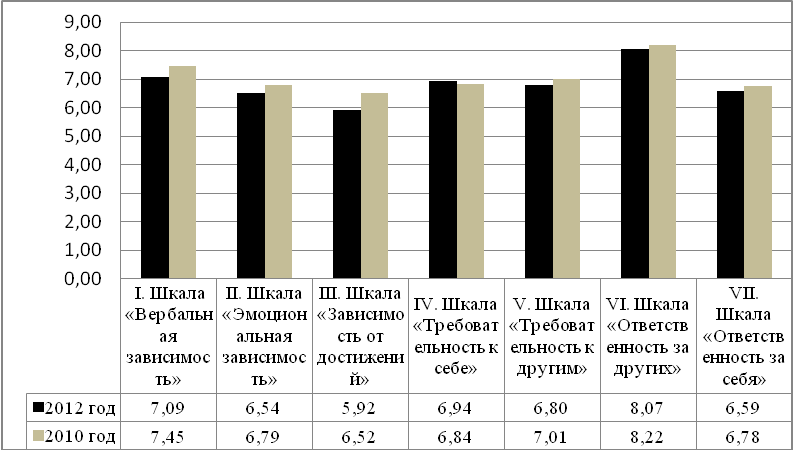 Рис. 1. Средние оценки по шкалам опросника «Смысловые базовые установки» у кыргызских подростков в 2010 г. (N=96)   и  в 2012г. (N=242)В 2010 г. были получены сравнительно высокие средние баллы по шкалам «Требовательность к себе» (около 7) и «Ответственность за других» (больше 8). Это вполне объясняется общим подростковым стремлением к безупречности и сильным переживанием подростками неудач. В стремлении брать на себя ответственность за события, которые фактически неподвластны, проявляется подростковый максимализм. Сравнительно низкий средний балл был получен по шкале «Зависимость от достижений» (около 6).  В 14–16 лет ещё недостаточен опыт индивидуальных достижений, и соответствующие эталоны дифференцированы не у всех. Наличие идеалов, усвоенные нормы и правила общественного поведения свидетельствуют о развитии личности у подростков, о формировании у них «внутреннего плана» социальных отношений. И это является существенным фактором для мотивации и организации собственного поведения. Однако этот «внутренний план» у многих подростков ещё недостаточно обобщён и устойчив, ещё недостаточно организован [4].В 2012 г. при использовании того же опросника по его шкалам были получены практически такие же средние оценки. Это даёт основание следующий вывод. При ответах по пунктам личностного опросника СБУ проявления смысловых установок по их средней выраженности у учащихся-подростков 14–16-ти лет оказались единообразными.  Причём в обоих случаях шкала «Зависимость от достижений» не связана со школьной успеваемостью. Это свидетельствует в пользу того, что в подростковом возрасте уровень притязаний и школьная успеваемость оказываются ортогональными. Социально-психологическая общность между семью личностными шкалами в обеих выборках была количественно описана посредством коэффициента корреляции Пирсона.  В исследовании 2010 года были выявлены неслучайные положительные связи в нескольких парах шкальных оценок. В частности, сопряженными оказались: вербальная и эмоциональная зависимость (r=0,48; p<0,001); эмоциональная зависимость и требовательность к другим (r=0,38; p<0,001); ответственность за себя и вербальная зависимость (r=0,36; p<0,001); зависимость от достижений и ответственность за себя (r=0,32; p<0,005) … В 2012 г. тоже выявлены неслучайные положительные корреляции. Сравнительно тесные связи объединяют: вербальную и эмоциональную зависимость (r=0,46; p<0,001); вербальную зависимость и ответственность за других (r=0,40; p<0,001); эмоциональную зависимость и зависимость от достижений (r=0,38; p<0,001); зависимость от достижений и ответственность за себя (r=0,36; p<0,001)… Можно говорить, что эти эмпирические факты хорошо иллюстрируют существующие представления о тенденциях в развитии смысловых установок у подростков. Их самоуважение зависит от мнения окружающих. Подростки чутко реагируют на высказывания в свой адрес, и им необходима эмоциональная поддержка. В подростковом возрасте формируется ответственность за себя и свои поступки. Подростки учатся интерпретировать значимые события своей жизни как результат собственной деятельности.Однако учет отдельных парных отношений остается в рамках общего аналитического подхода к эмпирическому материалу. В то же время это – уже переход от семантики отдельных личностных шкал к их синтактике. Для нас важен учет множества парных отношений и положение каждой шкалы в ее отношениях с остальными – как проявление композиции базовых смысловых установок. Мы рассматриваем шесть парных отношений у каждой из семи шкал с остальными шестью как проявление места шкалы в их общей структуре [1]. Чем больше коэффициент корреляции между шкалами, тем меньше расстояние между соответствующими установками в их взятой паре. А среднее расстояние (в радианах) у каждой шкалы со всеми остальными шкалами характеризует уже композицию соответствующих установок по их распределению в структуре – как занимающих в ней более или менее центральное положение. Самая связанная со всеми шкала является центральной, имеет наименьшую специфичность. Соответствующая установка минимально удалена ото всех остальных установок в субъективном пространстве, является среди них самой общей. Можно сказать, что это – семантически первичная, «материнская» установка из числа учтенных. Из неё «вырастают», на её основе развиваются остальные. Наименее связанная со всеми остальными шкала занимает периферийное положение в структуре, имеет наибольшую  специфичность. Соответствующая установка максимально удалена ото всех остальных установок в субъективном пространстве, является среди них самой своеобразной. В пределе она автономна. Это самостоятельное, «самодостаточное» образование, которое по своей инструментальной роли в субъективной жизни может конкурировать со всеми остальными образованиями, в том числе и с «родительскими». При структурном описании реализуется обобщающий синтез целого – уже на основе проведённого анализа. Корреляционное описание структуры и её отображение на плоскости в виде графа (рис. 2) позволяют судить о вероятностной развёртке развития смысловых установок – от общих к частным в пределах взятого их множества. 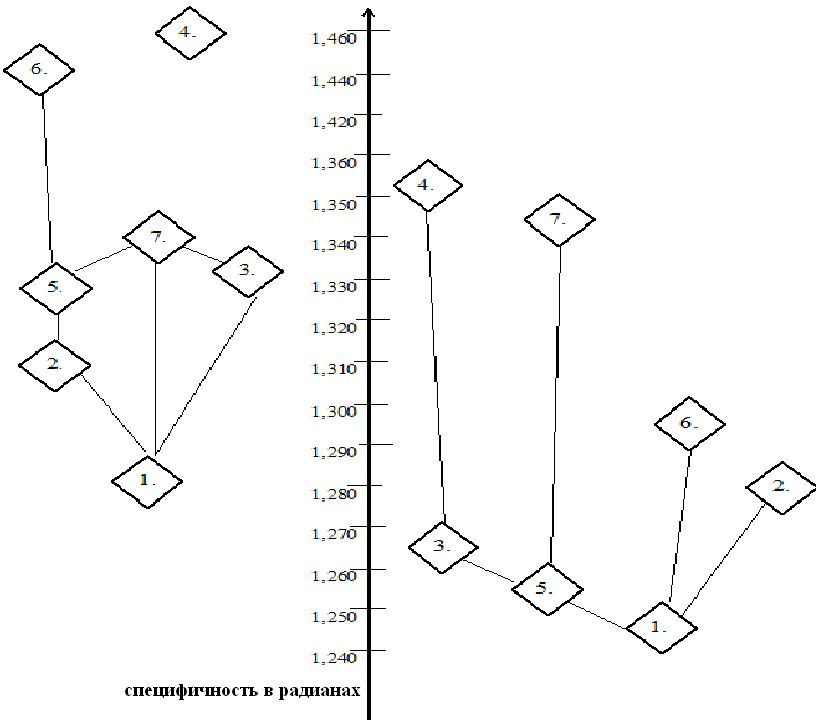 Рис. 2. Корреляционный граф общности между шкалами опросника «Смысловые базовые установки» у кыргызских подростков в 2010 г. (слева)   и  в 2012 г. (справа)Примечание: вершины графа маркированы порядковыми номерами шкал: 1 – вербальная зависимость; 2 – эмоциональная зависимость; 3 – зависимость от достижений; 4 – требовательность к себе; 5  – требовательность к другим; 6 – ответственность за других; 7 – ответственность за себя.Оба среза обнаружили устойчивую поляризацию центральной «вербальной зависимости» и периферийной «требовательности к себе». Наибольший сдвиг по положению в структуре (по рангу общности) обнаружила «эмоциональная зависимость». В целом смысловые установки у подростков в 2012 г. обнаружили бóльшую стереотипизированность, глобальность при социальном познании, в сравнении с их бóльшей дифференцированностью при ответах в 2010 г. И это хорошо видно при распределении оценок положения семи установок в обеих структурах вдоль оси ординат, маркирующей специфичность. Можно сказать, что структура смысловых установок в пространстве социального познания у подростков в 2012 г. находится «ниже», чем была в 2010 г. А это свидетельствует о сравнительном неблагополучии в состоянии совокупного сознания у кыргызских подростков в 2012 г. [2].  Список литературыЕремеев Б.А. Статистические процедуры при психологическом изучении текста: учеб. пособие. СПб.: Образование, 1996. С. 34–43.Еремеев Б.А. К формализации учёта речевых проявлений сознания // Экспериментальные методики патопсихологии и опыт их применения: материалы Всерос. юбилейной науч.-практ. конф., Москва, 23 сентября 2011 г. / под ред. Н.В. Зверевой, И.Ф. Рощиной. М., 2011. С. 54–58.Карасаева А.М. К исследованию смысловых установок // материалы (сб. ст. участников) Всерос. науч.-практ. конф. «Социально-гуманитарные и экономические науки. XXI век».  Магадан, 2012. С. 176–179.Карасаева А.М. Экспериментальное исследование смысловых установок (на примере кыргызских подростков 14-16 лет) // Много голосов – один мир: сб. науч. работ молодых ученых, посвященный Всерос. молодежной науч. психол. конф. «Много голосов – один мир» (психология в зеркале междисциплинарного подхода) / под ред. проф. А.В. Карпова. Ярославское региональное отделение Российского психологического общества. Факультет психологии Яросл. гос. ун-та им. П.Г. Демидова. НПЦ «Психодиагностика».  Ярославль, 2012 г. С. 107–109. Social and psychological research of semantic settings (on the example of two sets of respondents and SBU questionnaire)A.M. Karasaeva Herzen State Pedagogical University of Russia, St. PetersburgThe material of the researches conducted in 2010 and 2012 with use of a questionnaire "Semantic basic settings" is presented in article (A. D. Ishkov and N.G. Miloradova's adaptation of a questionnaire «Scale of dysfunctionality» D.Burns). Results of traditional analytical approach – taking into account average estimates of respondents on seven personal scales of the called questionnaire are given. These results are added with the structural description: identification of a community of scales and their compositions in subjective space of answers. Keywords: personal questionnaire, semantic setting, psychosemiotics, structural description.Об авторе:КАРАСАЕВА Алия Манасовна – аспирант кафедры психологии человека РГПУ им. А.И.Герцена (191186, Санкт-Петербург, наб. р. Мойки, д. 48), e-mail: aliya-13@mail.ruУДК 159.9:21	Аппликация внутренних компонентов религиозности 
в религиозном опыте верующихИ.С. БулановаВолгоградский государственный университетПредставлены результаты эмпирического исследования аппликации внутренних компонентов религиозности во внешнем религиозном опыте верующих. Применялись количественные методы оценки религиозности. Разработан опросник типов религиозного опыта. Представленная комплексная модель религиозного опыта решает одну из проблем в области психологии религии – возможности аналитического охвата всего многообразия и сложности данного феномена.Ключевые слова: религиозность, многомерный подход, компоненты религиозности, религиозный опыт, типология религиозного опыта. Психология как эффективно развивающаяся наука характеризуется такими качествами, как мобильность, динамизм развития, высокая скорость обновления концептуального аппарата. Особую актуальность в контексте развития науки приобретает исследование феноменов религии (С.А. Белорусов; Б.С. Братусь, Е.Н. Волков, А.Ю. Чернов, H. Stegan; P.S. Hill; C. Batson; B. Spilka и др.). Научная психология должна отыскать такие исследовательские возможности, которые бы не вступали в противоречие со спецификой столь сложного феномена.      Анализируя историю изучения индивидуальной религиозности можно заключить, что наиболее адекватным с точки зрения специфики религиозности, является многомерный подход [3, с. 17–51]. Согласно этому подходу религиозность рассматривается как целостная система, которую возможно оценить посредством разложения на несколько осей (измерений). Однако непосредственное содержание и количество осей является спорным вопросом, поскольку компоненты религиозности должны отражать структуру и динамику разных религий и религиозных культур, а также охватывать различные стороны религиозного опыта.Одна из попыток разрешить эти трудности представлена моделью религиозности, состоящей из трех компонентов: когнитивной, эмоциональной и поведенческой. Данная модель предполагает, что религиозность как психологический феномен проявляется в индивидуальной когнитивной, эмоциональной и поведенческой сфере личности.  Когнитивный компонент религиозности представлен рациональным и иррациональным измерением. Рациональное измерение проявляется в интересе к религии, в структурах знания, в способах интерпретации. Иррациональное измерение религиозности проявляется в понятиях веры, как эмпирически неподтверждаемых убеждений.        Поведенческий компонент религиозности является проявлением специфической религиозной активности, подразумевающей публичную и приватную религиозную практику. Публичная религиозная практика подразумевает совместное отправление религиозных ритуалов. Приватная же религиозная практика предполагает, что человек обращается к высшим силам индивидуально. Это предполагает большую степень вариативности и гибкости в выборе манеры и форм религиозной активности. Третий компонент религиозности – аффективный компонент. Данный компонент тесно связан с переживанием религиозного опыта и отражается в его общей интенсивности и «эмоциональной окраске» (счастье, радость, гнев и пр.) [там же].    Представленная модель достаточно продуктивна с точки зрения широты охвата феномена религиозности, поскольку соответствует общепринятым сферам личности. Однако все компоненты религиозности относятся к внутренней психической активности личности. В то же время решая проблему исследования сложности религиозного опыта, данная модель может быть существенно дополнена внешним модусом проявления. Таким образом, целью дальнейшего научного исследования индивидуальной религиозности является определение специфики проявления внутренних компонентов религиозности во внешнем непосредственном религиозном опыте верующего.Осуществление подобного рода исследования сопряжено с трудностью систематизации всего многообразия явлений, связанных с религиозным опытом. В психологической науке была предпринята попытка систематизации религиозного опыта, основанная на том, что все его разнообразие объединяет существенный элемент – переживание контакта со сверхъестественными силами [2, с. 209]. В этой связи систематизация религиозного опыта представлена типологией по аналогии с типами «межличностных отношений». Межличностные отношения, в свою очередь, рассматриваются с точки зрения степени «близости» вовлеченных в социальный контакт действующих лиц (в данном случае, верующего и Бога). Согласно этой типологии существует четыре возможных конфигурации, описывающих варианты проявления социальной дистанции в межличностных отношениях в контексте религиозного опыта. Конфирмативный религиозный опыт (англ. confirmation – подтверждение, свидетельство; «конфирмация» – обряд приобщения к Церкви)  –  наименее глубокий и наименее интимный тип отношений, которые люди маркируют как «религиозные». Человек интуитивно отмечает существование или присутствие Бога как партнера по межличностному взаимодействию. Респонсорный тип религиозного опыта (англ. response – ответ, реакция, отклик; церк. ответствие (хора); responsary – респонсорий (песнопение в форме диалога между священником и хором) характеризуется тем, что человек осознает и принимает взаимный характер отношений между ним и Богом. Бог воспринимается как «сущность», как партнер, осведомленный о присутствии человека. Экстатический тип религиозного опыта, предполагает, что осознание взаимной осведомленности человека и Бога друг о друге углубляется и, в дополнение, эта осведомленность переходит на уровень сильной эмоциональной привязанности. При ревилативном религиозном опыте (англ. revelation – откровение) человек становится «доверенным лицом» Бога. Он получает сообщение относительно Божественных пожеланий или намерений [там же, с. 209–222]. Эмпирическое исследованиеНа основании рассмотренных моделей компонентов религиозности и типологии религиозного опыта проведено исследование, целью которого является выявления взаимосвязи компонентов религиозности и типов религиозного опыта верующего.1. Методы исследования1.1. Методика исследования компонентов религиозностиВ исследовании была использована методика, отражающая общий уровень религиозности и ее структуру [4, с. 710–724]. Каждый компонент структуры религиозности представлен отдельной шкалой. Данные шкалы позволяют количественно оценить общую интенсивность проявления каждого компонента религиозности. Кроме того, на основании полученных данных по шкалам возможно получить итоговый показатель уровня религиозности. 1.2. Опросник типов религиозного опытаНа основе описанной типологии религиозного опыта был создан опросник, определяющий преобладающий тип религиозного опыта. При определении содержания методики использовались конструкты, характеризующее религиозный опыт с разных сторон: локализация опыта, специфические религиозные переживания, частота и важность религиозного опыта, социальная дистанция и содержание «общения» [1, с. 82–87]. Методика включает в себя набор утверждений, каждый из которых отражает основные характеристики типов религиозного опыта. В каждом таком наборе респонденту необходимо распределить 10 баллов между соответствующими утверждениями. Итоговый балл по шкалам (типам религиозного опыта) получается путем сложения баллов по каждому из соответствующих шкалам утверждений. Надежность методики подтверждается внутренней согласованностью пунктов опросника. Вопросы теста имеют слабую корреляцию между собой, при высоких показателях коэффициента корреляции с итоговыми показателями по шкалам (табл. 1).Таблица  1 Показатели внутренней согласованности опросника2. Характеристика выборки и ход эмпирического исследования   В исследовании приняло участие 50 респондентов, причисляющих себя к верующим. В их число входили приверженцы различных конфессий, верующие разного возраста и пола. Респондентам необходимо было ответить на вопросы соответствующих методик. 3. Обработка результатовСтатистическая обработка результатов осуществлялась посредством программы SPSS (версия 13.0). Данные были подвергнуты корреляционному анализу по критерию Пирсона.    4. Результаты эмпирического исследованияВ результате проведенного эмпирического исследования были обнаружены следующие взаимосвязи между компонентами внутренней религиозности и типами религиозного опыта (табл. 2).Таблица  2 Взаимосвязь типов религиозного опыта и компонентов религиозности* 1 – конфиративный религиозный опыт; 2 – респонсорный религиозный опыт; 3 – экстатический религиозный опыт; 4 – ревилативный религиозный опыт1. Конфирмативный тип религиозного опыта характеризуется отсутствием какой-либо религиозной деятельностной активности, подразумевающей прежде всего посещение церкви, исполнение религиозных ритуалов и т. д. В результате исследования обнаружена отрицательная статистически значимая взаимосвязь с аффективным компонентом религиозности (-0.45**, p=0.001), в частности, эмоции защищенности, благодарности, силы, радости. Однако выявлена положительная статистически значимая взаимосвязь с эмоцией гнева (0.40, p=0.004). Другими словами, верующие не склонны испытывать положительные эмоции, а отношение с Богом характеризует эмоция гнева. Можно предположить, что божественную основу верующий видит в отрицательных событиях своей жизни, которые происходят не по воле верующего и которые он не может контролировать.  Таким образом, данный тип религиозного опыта выражается в том, что верующий интуитивно осознает присутствие божественных, мистических сил в своей жизни в те ее моменты, которые являются бесконтрольными и оцениваются верующим как отрицательные, и, возможно, несправедливые.   2. Респонсорный религиозный опыт включает в себя не только осознание существования Бога, но и эмоциональное предвосхищение того, что Бог, в свою очередь, «принимает во внимание» существование человека, который к нему обращается. (С этой точки зрения, «респонсорный» опыт может быть назван «рефлексивным»: «я знаю, что про меня знают».) В результате исследования была обнаружена отрицательная взаимосвязь с рациональным компонентом религиозности (-0.3*, p=0.2). В силу определенных обстоятельств верующий чувствует постоянное незримое присутствие Бога в своей жизни, который сопровождает его, хранит и оберегает. Для данного типа религиозности свойственна рациональность, проявляющаяся в постоянной глубокой рефлексии событий своей жизни сквозь призму божественного участия. В противоположность этому рациональный когнитивный компонент религиозности подразумевает когнитивный интерес к религии как социальному феномену, к религии вообще. В этой связи данный тип опыта можно назвать глубоко личным и рефлексивным опытом.    3. Экстатический религиозный опыт. Данный тип опыта подразумевает, что отношения с Богом для верующего являются очень значимым аспектом, составляющим основу его жизни, верующий стремится к глубоким отношениям с Богом. При этом такие отношения характеризуются интенсивными положительными эмоциями. Отмечается высокая статистически значимая взаимосвязь с аффективным компонентом, которая выражается в интенсивных положительных эмоциях: благодарности, радости, ощущением силы (0.35*, p=0.01). Верующий испытывает на себе «Божественные прикосновения», голоса и видения свыше. Часто эмоциональная привязанность проявляется, в частности, в том,  что, обращаясь к Богу, человек погружается в свои телесные ощущения.Экстатическому религиозному опыту соответствует также рациональный компонент религиозности (0.28*, p=0.3). 4. Ревилативный тип религиозного опыта. Данный тип религиозного опыта подразумевает, что человек становится «доверенным лицом» Бога. Он получает сообщения относительно Божественных пожеланий или намерений посредством голосов, видений, письменных указаний. В представленной типологии – это наиболее близкий и глубокий тип отношений с Богом. Это подтверждается также положительной статистически значимой корреляцией с когнитивным, поведенческим и аффективным компонентом религиозности (0.29*, p=0.35; 0.46**, p=0.00; 0.53**, p=0.00). Таким образом, ревилативный религиозный опыт является наиболее полным с точки зрения представленности всех компонентов религиозности. Таким образом, внутренние компоненты религиозности имеют разную представленность в религиозном опыте верующих. Так, конфирмативный религиозный опыт, как наиболее поверхностный, отражается в отсутствии религиозной поведенческой активности, а также в эмоциональной основе религиозности. В то время как ревилативный опыт как наиболее глубокий отражает все возможные внутренние компоненты религиозности. Список литературыБуланова И.С.,  Чернов А.Ю. Классификация типов религиозного опыта // Вестник ВолГУ. Серия 11. 2011. № 2 (2).  С. 82-87.Rodney Stark. A taxonomy of religious experience // The psychology of religion: Theoretical approaches.  Boulder, CO: Westview Press, 1997.  P. 209-222.Stefan Huber. Religion Monitor 2008: Structuring Principles, Operational Constructs, Interpretive Strategies // What the World Believes: Analysis and Commentary on the Religion Monitor 2008, Verlag Bertelsmann-Stiftung, 2009. P.17-51.Stefan Huber. Odilow Huber The Centrality of Religiosity Scale (CRS) // Religions. 2012, № 3. P. 710-724. APPLICATION OF INTERNAL COMPONENTS OF RELIGIOUSNESS 
IN RELIGIOUS EXPERIENCE I.S. BulanovaVolgograd State UniversityIn the article results of empirical research of application of internal components of religiousness in external religious experience of believers are presented. Quantitative methods of an assessment of religiousness were applied. The questionnaire of types of religious experience is developed. The presented complex model of religious experience solves one of problems in the field of religion psychology – possibilities of analytical coverage of all variety and complexity of this phenomenon.Keywords: religiousness; multidimensional approach; religiousness components; religious experience; typology of religious experience.Об авторах:БУЛАНОВА Ирина Сергеевна – старший преподаватель кафедры психологии, Федеральное государственное автономное образовательное учреждение высшего профессионального образования «Волгоградский государственный университет» (400062, г. Волгоград, пр-т Университетский, 100), e-mail: bis_m@mail.ruУДК 159.922.7 : 316.77 : 32ПСИХОЛОГИЧЕСКОЕ ПОРТРЕТИРОВАНИЕ ЛИЧНОСТИ   В ПОЛИТИЧЕСКОЙ КОММУНИКАЦИИ (на примере роликов В.В. Жириновского на видеохостинге «YouTube»)А.А. Романов1, Е.В. Малышева2 1 Национальный исследовательский Томский политехнический университет2Тверская государственная сельскохозяйственная академияСтатья посвящена психологическому портретированию личности В.В. Жириновского в политической коммуникации. Авторы приходят к выводу, что   психологический «рисунок» личности политика может включать в себя  комплекс признаков, относящихся к различным психотипам личности, доминантными среди которых можно назвать признаки «эпилептоидного» и «паранойяльного» психотипов.Ключевые слова: психологический «рисунок», вербальный портрет, невербальный портрет, массмедийное портретирование, психотип, признак, поведение, политическая коммуникация.Политический язык эпохи во многом определяется состоянием идеологического разнообразия и его организационной формой – многопартийностью. В современном социальном обществе формирование образа политика в сознании людей происходит благодаря влиянию средств массовой информации, которые отчасти способствуют пропаганде вербального и невербального портрета политика, его индивидуального набора средств публицистического языка и медийных способов представления себя в глазах «общественного сознания». В силу этого независимо от происходящих экономических перемен в жизнедеятельности социума индивидуальные черты, присущие отдельному политическому деятелю, сохраняются и закрепляются в массовом сознании, а политик уже воспринимается как нечто целое, состоящее из отдельных составляющих, которые так активно пропагандировали средства массовой информации. Формируя «направленное представление об объекте, совокупные речевые практики (дискурсии) политика/политиков в виде отдельного готового продукта – дискурса – обладают определенным механизмом создания такого представления с учетом их целевого (функционального, прагматического и манипуляционного) применения или воздействия» [3–5], а это означает, что в выступлениях различных политических деятелей и представителей отдельных партий Государственной думы уже заранее ожидается определенное доминантное для данной личности поведение как вербального, так и невербального порядка [1; 9]. Таким образом, политик уже воспринимается массовым адресатом как некий объект, идентифицирующий себя участником определенного акта политической коммуникации, а его стиль поведения целесообразно рассматривать с точки зрения ожиданий массовой аудитории, позволяющих определить и обнаружить некоторые особенности   массмедийного портретирования общественного деятеля  [2; 7; 8].Примечательно, что в современном социальном обществе важную роль в осуществлении успешной политической коммуникации играет умение правильно определять психотип личности, так как именно выявление характерных психотипических черт (свойств)  позволяет участникам политической интеракции по достоинству оценить особенности вербального и невербального поведения их участников, используемые речевые маркеры,  возможности партнеров по профессиональному общению, а также увидеть его положительные и отрицательные стороны, определить тактику и стратегию общения с ним. Как известно, психотип представляет собой некоторую модель поведенческой структуры личности и её взаимодействия с окружающей средой [10, с. 45-52]. К основным типовым  разновидностям акцентуированных личностей относятся эпилептоид, паранойяльный, гипертим, истероид, шизоид, психастеноид, гипотим, сензитив, циклоид, у которых может быть ярко выражена какая-то одна доминантная черта. При этом важно иметь в виду, что в повседневной коммуникации в «чистом виде» такие типы (и их разновидности) встречаются достаточно редко, несмотря на то что «человек как субъект регулятивной деятельности» может обладать одновременно разнообразными комбинациями признаков, относящихся к различным психотипам [11, с. 6-20]. В различных условиях коммуникативной деятельности и с разными партнерами по диалогу черты характера личности могут проявляться по-разному и способны оказывать как положительное, так и отрицательное влияние на собеседника. Говоря о значимости комбинационных проявлений  таких признаков в политической коммуникации, уместно подчеркнуть, что изучение психотипов субъектов регулятивной деятельности способствует выявлению способов репрезентации признаков психотипов  в вербальном и невербальном аспекте, а значит, позволяет рассматривать и анализировать типовые черты поведения известных фигур на политической арене страны. При этом предоставляется  возможность исследователю оценивать неизвестные широкому кругу лиц психолингвистические особенности вербального и авербального поведения политических деятелей, моделировать линию их поведения  и учитывать манеру саморепрезентации на публике. Осуществление такого анализа также позволит исследовать рейтинг политика и с точки зрения ожиданий (экспектаций) аудитории, а значит, появляется возможность описать значимость и зафиксировать систему  лингвистических факторов (приемов, тактик, стратегий) в таком манипулятивном процессе, как политическое воздействие.  С этих позиций любопытно проследить за вербальным и авербальным поведением такой широко известной и запоминающейся   в массовом сознании адресата личности, как В.В. Жириновский, «неординарное» поведение которого активно пропагандируется средствами массовой информации в виде описания конфликтных ситуаций, оскорблений, угроз и скандалов во время предвыборных дебатов: «Вы, артисты, как последние проститутки ложитесь под любого руководителя за деньги!», «Она не понимает этого, она законов не читает. У нее закон один – менять мужей каждые пять минут» (цитата из программы «Поединок» от 01.03.2012 г.). Характерно, что  именно такого провоцирующего и непосредственного поведения  ожидает массовая аудитория от данного политика. И он оправдывает её  ожидания, особенно в публичных рейтинговых программах на ТВ, например, в которых политик язвительно высмеивает как «пороки» общества, так и пороки отдельных политических фигур в определенную историческую эпоху, ср.: «Если Сталин прикинулся тихоней, а потом залил страну всю кровью, если Хрущев прикинулся тихоней, и мы сеяли везде кукурузу, если Брежнев был великий, и вся страна пьяная была и коррупция. Горбачев за демократию, и Советский Союз рухнул, Ельцин полупьяный» (там же). Безусловно, в указанных репликах В.В. Жириновский опирается на собственное видение политической истории, проясняя свою концепцию в форме собственных констатаций, а в ответ на очередные противоречащие его точке зрения высказывания оппонентов отвечает: «Я такой, какой я есть. В этом моя прелесть» (там же).В этой связи нельзя не обратить внимание на устоявшуюся стереотипную ораторскую манеру позиционирования себя как лидера  известной политической партии. Начиная выступать на публике, политик ведет себя спокойно и даже сдержанно, нередко покачиваясь из стороны в сторону. При этом он использует и сдержанную жестикуляцию для придания своей речи большей убедительности. Однако если его речь доходит до того момента, чему политик сопереживает, то его вербальное поведение кардинально меняется: «Пока президентская республика, вся власть в их руках, и они над нами будут издеваться каждый раз». Характерно, что в этот момент политик  сразу же использует активную жестикуляцию указательным пальцем. Но при этом голос остается спокойным, правда, выделяются интонационно некоторые моменты: «Мы говорили Чурову: «Вы готовы уйти в отставку?» (попеременная жестикуляция руками). Простой вопрос с элементарной логикой. Скажите: «Да. Нет». Он выходит и говорит: «Вопрос от сердца, а не от ума». Не понимаю такой ответ (жестикуляция остается прежней). Да. Или мы идиоты, или вы идиоты! Че значит от ума вопрос? Что мы безумцы, а вы очень умные?! (голос повышен, жестикуляция руками активная) Вы – фальсификаторы, Чуров, вся ваша избирательная центральная комиссия – все фальсификаторы! (обращение с криком; активное использование правой руки с оттопыренным указательным пальцем в сторону оппонента)» (из выступления в Государственной думе от 27.01.2012 г.). Аналогичное поведение наблюдается и тогда, когда лидер партии раздражен очередным «глупым» для него вопросом, «недоказанным обвинением» или провокационным действием оппонентов: «Выгони ее из зала, эту дуру! Возьми эту тварь! Шизофреничка! Вот вам демократия: обкидать кого-то, оскорбить (активная жестикуляция  – указательным пальцем; активное использование правой руки с оттопыренным указательным пальцем в сторону оппонента; голос раздражен и повышен). Капусту лучше бы отдала бомжам, они голодают. Охрана, я вас взял для того, чтобы вы работали. Одна девочка, а вы – три генерала – ничего не можете сделать!» (после обвинения В.В. Жириновского в украинофобии и бросании в него листьев капусты  на пресс-конференции в г. Киеве от 20.01.2013 г. г.). Тем не менее очевидно, что выступления В.В. Жириновского интересны, а его речевые установки понятны и принимаются определенной частью аудитории, потому что характерной особенностью вербальной и невербальной стратегии этой части является присоединение её к какой-либо одной позиции и одновременное противопоставление её другой. Жириновский хорошо знает и понимает это, конкретно позиционируя свою личность на стороне симпатизирующего большинства аудитории. И тогда лидер ЛДПР смело обличает в своих выступлениях пороки не только уже прошлых политических фигур, партий, но и настоящую власть с её безоговорочными лидерами: «В ходе суда я потребовал роспуска «Единой России» поскольку главным виновником всех наших бед является сегодня эта партия. Любой вопрос возьмите – ничего не решается, даже дороги, коррупция, пробки и преступность, Манеж, Триумфальная. Разверните все – там сидит «Единая Россия»» (из выступления В.В. Жириновского в ЖЖ от 12.01.2011 г.).Описывая «вербальный портрет» В.В. Жириновского как публичного политика, можно выделить следующие особенности:- наличие большого количества обоснованных обвинений, утверждений и констатаций в адрес политических соперников;- наличие оскорблений в сторону собеседников;- в речи часто поднимаются вопросы о «справедливости», наблюдаются призывы к «гражданской смелости», «смене власти», «критике», «гражданским свободам, закону и порядкам», «решению конфликтов внутри страны».Лидер партии ЛДПР часто отстаивает свою правоту и старается донести ее до народа, подчеркивая, что в современной России при власти «Единой России» ничего не решается, а только многое фальсифицируется. Такими выступлениями В.В. Жириновский демонстрирует свою важность, показывая в то же время свою «открытость» и «доступность» для народа, потому что, по его мнению, именно он не испытывает страха открыто заявлять об этом.Очевидно, что лингвопсихологический портрет личности представителя политической партии либеральных демократов не однозначен и он может сочетать в себе разнообразные признаки  различных  писхотипов, в частности:-  «эпилептоидного» (говорит четко, громко, понятно для аудитории; не проявляет склонности к случайным знакомствам;  в разговоре он полностью не раскрывается, говорит только на профессиональные темы, расспрашивая собеседников об интересующих его вопросах), - «паранойяльного» (громкий голос; общение для такого человека отчасти является всего лишь средством достижения цели, но не установления контакта с людьми), - «истероидного» (рационализм отражается в логике и последовательности суждений; проявление вспыльчивости сигнализирует окружающим о неприятии любого отрицательного и несправедливого высказывания в его сторону или в сторону деятельности собственной политической позиции или ЛДПР).Любопытно, но и во внешнем облике В.В. Жириновского возможно увидеть проявление сочетаний «эпилептоидного» (человек нормального среднего телосложения) и «психастеноидного» (одет аккуратно, чисто) психотипов. Отличительные черты поведения личности В.В. Жириновского: спокойное поведение можно наблюдать лишь в начале разговора. Однако при малейшем раздражении и сопереживании можно увидеть активную жестикуляцию, повышенную интонацию, быстрый темп речи, частое использование жеста с указательным пальцем. Все это позволяет судить, что в поведении политика также прослеживаются признаки - «эпилептоидного» (высокий уровень самообладания выражен основательностью, умением хорошо держаться, рассудительностью, осмотрительностью, практичностью, умением приспосабливаться. Готовность обвинять выражена вспыльчивостью. Консервативность в отношении с другими людьми выражена хорошими манерами и приемами в общении),- «паранойяльного» (быстрый темп речи, конфликтность общения) психотипов. Черты характера представителя партии раскрываются признаками следующих психотипов:- «гипертим» (энергичен, что проявляется в том, что он активен на публике, не может спокойно закончить выступление. Обладает повышенным настроением, несдержанностью любых проявлений характера (драки, ссоры, крики); отличительной чертой является быстрое воспламенение и угасание эмоций),- «эпилептоид» (готовность повышать голос, принципиальность),- «истероид» (стремление быть в центре внимания),- «паранойяльный» (верность и следование  идеи  выражена в преследовании своей цели в выступлениях на различных заседаниях Государственной думы). Тем не менее стоит отметить, что, несмотря на неоднозначное    вербальное и авербальное поведение и неординарную личность самого  В.В. Жириновского, интерес к его политической деятельности, к его политической фигуре и роли в общественной жизни страны не угасает, а, наоборот, повышается, о чем свидетельствует, в частности, количество просмотров материалов с его участием на видеохостинге «YouTube» (http://www.youtube.com) (рис. 1).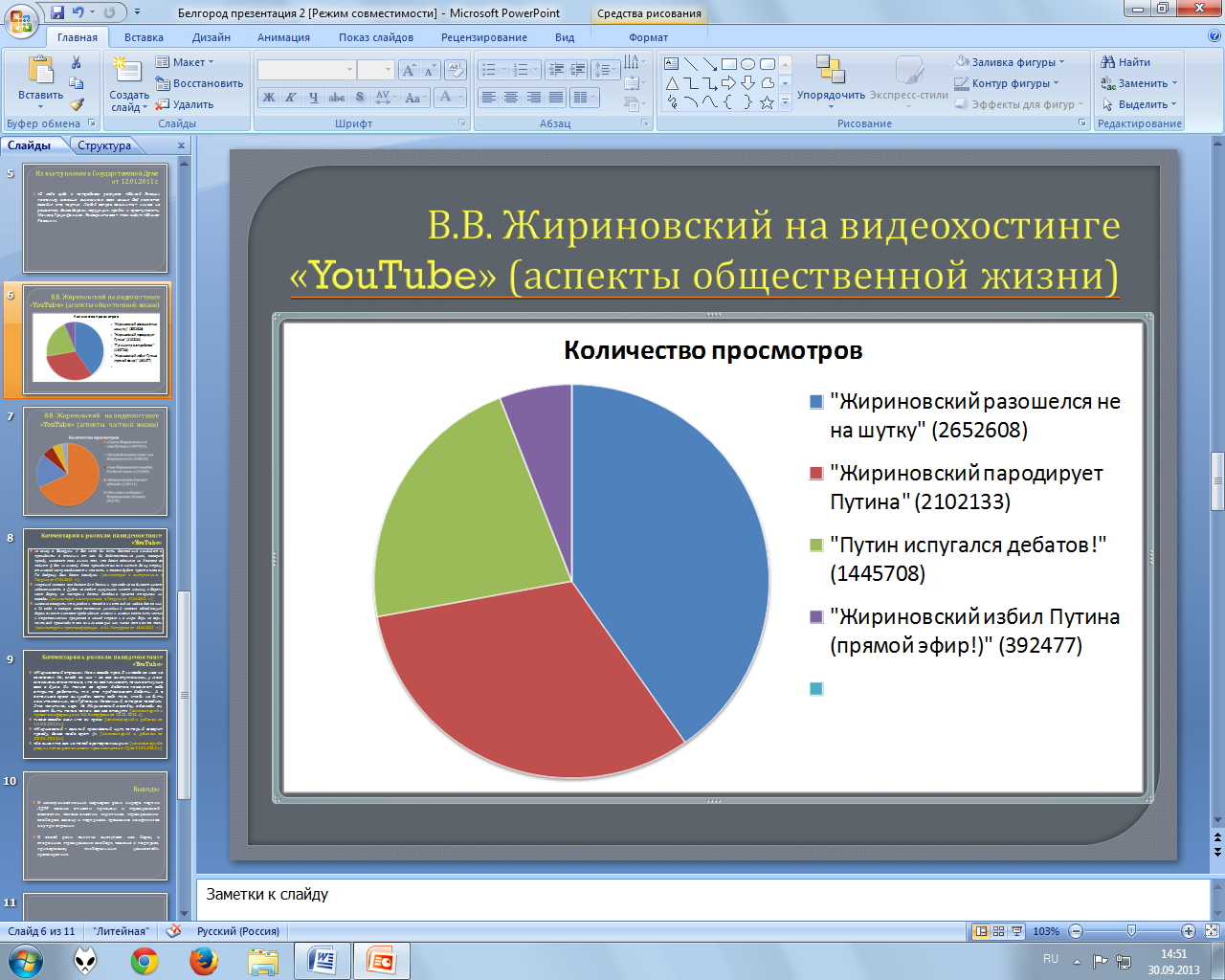 Рис. 1. Аспекты общественной жизни В.В. ЖириновскогоПояснения к диаграмме «Аспекты общественной жизни В.В. Жириновского» (рис. 1) по названию роликов, представленных на видеохостинге «YouTube» (http://www.youtube.com):1. «Жириновский разошелся не на шутку». Количество просмотров на 10.08.2013 г. – 2 652 608. В указанном ролике В.В. Жириновский поднимает вопрос о Кавказе, о русских. Активно отстаивает свою точку зрения. В этом выступлении лидер ЛДПР использует прием оценки и доказательства суждений по поводу своих слов и действий и не позволяет себя оклеветать: «Никогда ни одного места не продавали! А второе. Насчет того, чтобы отрезать Кавказ. Когда сказал Жириновский насчет того, чтобы отрезать Кавказ? Когда? Где? Называйте интервью, называйте канал! Сколько можно лгать!». Здесь четко прослеживается прагматическая стратегия политика в том, что он отдает отчет своим поступкам и действиям и выступает как опытный лингвист, применяющий «оценку как способ фиксации конфликтности речевого поведения политика» [4] и выражения недовольства по поводу необоснованных обвинений в свой адрес;2. «Жириновский пародирует Путина». Количество просмотров на 10.08.2013 г. - 2 102 133. В данном ролике лидер партии рассказывает о стилистических различиях в управлении между собой и В.В. Путиным. Ролик в целом негативен в отношении лидера партии «Единой России», но в рамках массмедийного дискурса [6] негативизм речевой деятельности В.В. Жириновского достаточно интересен прежде всего своей оценкой управленческой деятельности лидера страны. Характерно, что в суждениях лидера ЛДПР отрицание переходит в противоположность – его не устраивает качество работы внутри- и межпартийной системы РФ;3. «Путин испугался дебатов!». Количество просмотров на 10.08.2013 г. - 1 445 708. В этом ролике В.В. Жириновский объясняет, почему В.В. Путин боится дебатов. Лидер партии либеральных демократов защищает действующего президента, говоря, что он не оратор, а занят практическим делом. Но при этом автор данного утверждения также и подчеркивает: «Что он опаздывает все время. Признался –  с детства». В этом случае ведущий политик ЛДПР опирается на прием скрытого противопоставления, имея в виду, что есть такой политик,  который так не делает и это не имеет права делать сам лидер страны; 4. «Жириновский избил Путина (прямой эфир!)». Количество просмотров на 10.08.2013 г. - 392 477. В этом ролике В.В. Жириновский изобличает власть партии «Единой России» и говорит: «Вы всю страну коррумпировали. Вы всю страну сделали бандитами и жуликами». Любопытно, что автор ролика выбрал именно те моменты дебатов, которые остро показывают кризис современной партийной системы, а сам монолог лидера ЛДПР сопровождается минорной музыкой. Интересно, но в этом выступлении постоянно присутствуют словесные образы, которые связывают то, что и о чем говорит В.В. Жириновский сегодня, с будущим страны, т. е. показывает то, что, по его мнению, будет со страной в случае очередной победы партии «Единая Россия».Можно констатировать, что количество роликов с участием или с упоминанием названного выше политика ЛДПР на видеохостинге «YouTube» достигает значительного количества. Важно отметить, что помимо роликов, раскрывающих специфику его политической жизни, на сайте также представлены видеоматериалы личного плана, характеризующие политика в различных жизненных ситуациях и проливающие свет на его личное окружение, например, на членов семьи, на его хобби и пристрастия. Количество просмотров таких материалов подтверждает тот факт, что людям эта политическая фигура интересна и жители страны проявляют интерес к лидеру ЛДПР не только как к политику, но и как к обыкновенному гражданину (рис. 2). 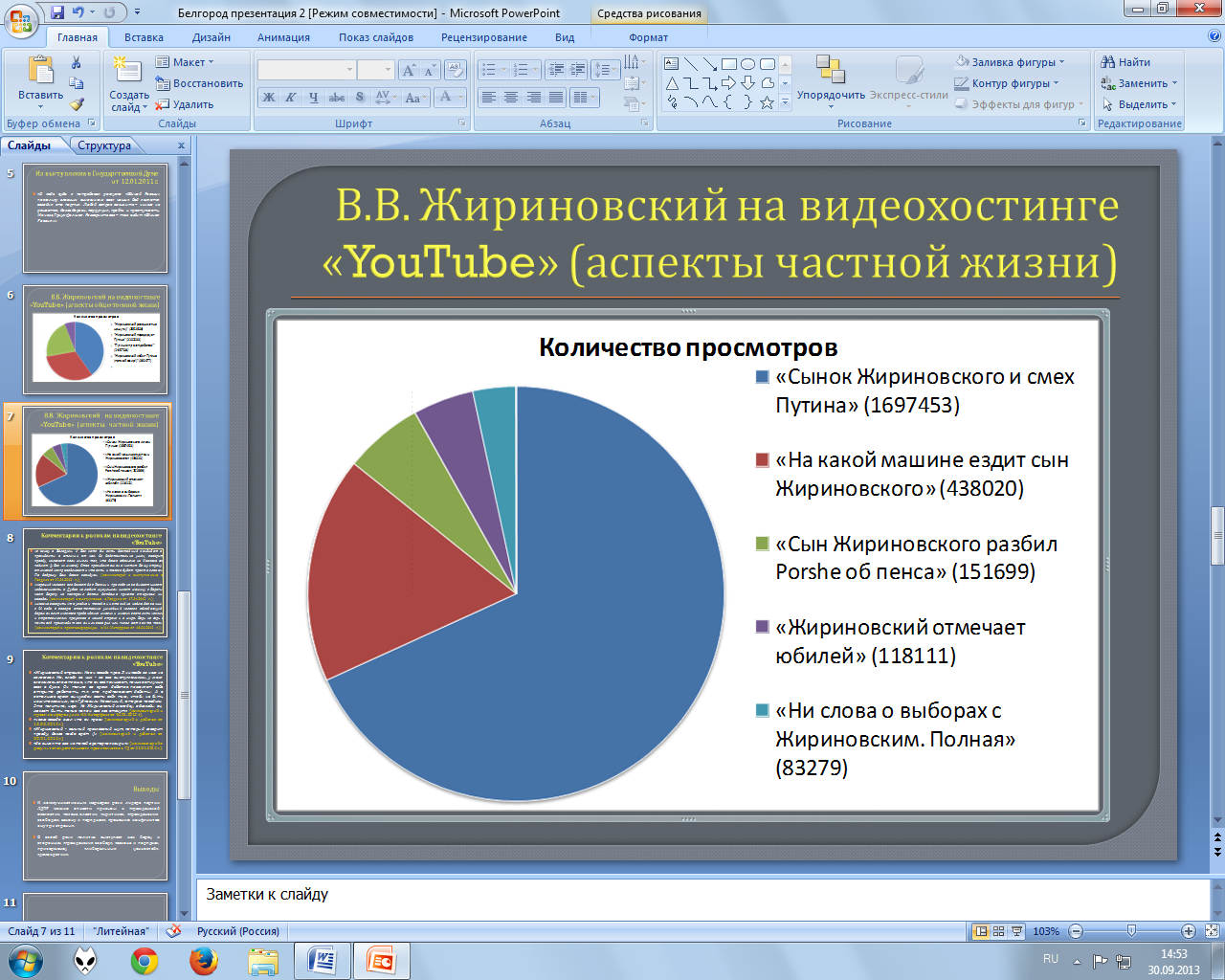 Рис. 2. Аспекты частной жизни В.В. ЖириновскогоПояснения к диаграмме «Аспекты частной жизни В.В. Жириновского» по названию роликов, представленных на видеохостинге «YouTube» (http://www.youtube.com):1. «Сынок Жириновского и смех Путина». Количество просмотров на 10.08.2013 г. – 1 697 453;2. «На какой машине ездит сын Жириновского». Количество просмотров на 10.08.2013 г. – 438 020;3. «Сын Жириновского разбил Porshe об пенса». Количество просмотров на 10.08.2013 г. – 151 699;4. «Жириновский отмечает юбилей». Количество просмотров на 10.08.2013 г. – 118 111;5. «Ни слова о выборах с Жириновским. Полная». Количество просмотров на 10.08.2013 г. – 83 279;6. «Жириновский стреляет ворон из поезда». Количество просмотров на 10.08.2013 г. – 36 325;7. «Жириновский отказался от жены. Скандал!!!». Количество просмотров на 10.08.2013 г. – 849.Тем не менее приходится констатировать (и об этом красноречиво свидетельствует количество просмотров видеоматериалов), что Жириновский-политик, гораздо интереснее массовой аудитории, чем Жириновский в роли обыкновенного  обывателя. Так, например, совершенно очевидно, что личная жизнь В.В. Жириновского и членов его семьи не является особым предметом обсуждения у массовой аудитории, но в то же время значительный интерес для неё представляют нюансы его политической жизни и его отношение к современному состоянию России.Будет не лишним обратить внимание, что формальная (обыденная) семейная жизнь политика отражает ряд свойств психотипа «паранойяльный, так как в деловой сфере она отступает на второй план и В.В. Жириновский преднамеренно не афиширует ее. Примечательно, что в комментариях на том же видеохостинге встречаются как положительные, так и отрицательные высказывания в адрес Жириновского - политика. При этом комментарии к роликам пишут не только жители РФ, но и представители других стран (комментарии приведены в авторской правке), например:-  «…я живу в Беларуси. У Вас хотя бы есть достойный кандидат в президенты в отличие от нас. Он действительно умен, говорит правду, излагает свои мысли так, что даже обезьяна из﻿ Кавказа его поймет (у Вас их много). Став президентом, он очистит Вашу страну от многой несправедливости, что есть, и также будет прост в словах. По доброму Вам даже завидую» (комментарий к выступлению в Госдуме от 17.04.2013 г.);- «хороший человек все делает для России и про себя не забывает имеет недвижимость в Дубае, не любит мусульман, имеет машину с Европы, хает Европу, не построил детям детдома, приюта старикам ни﻿ завода» (комментарий к выступлению в Госдуме от 17.04.2013 г.);- «можно говорить что угодно: и такой он и этакий, но, наблюдая за﻿ ним с 91 года, я говорю ответственно: умнейший человек, обладающий даром аналитического предвидения многих и многих геополитических и стратегических процессов в нашей стране и в мире. Верь не верь, а почти всё происходит, как он или говорил или писал, вот как то так» (комментарий к пресс-конференции в ИА Интерфакс от 16.01.2012 г.);- «Жириновский страшен. Но он всегда прав. Я никогда за него не голосовал. Но, следя за ним – за его выступлениями, у меня сложилось впечатление, что он всё понимает, понимает лучше всех в Думе. Он только во время дебатов позволяет себе открыто работать, т.к. это предполагают﻿ дебаты. А в остальное время вынужден вести себя тихо, чтобы не быть изничтоженным, как Гудков или Навальный, которого посадили. Это политика, игра. Но Жириновский молодец, однажды он, может быть, такие, как он, всё же станут» (комментарий к пресс-конференции в ИА Интерфакс от 16.01.2012 г.);- «честно﻿, всегда знал, что он прав» (комментарий к дебатам от 13.03.2012 г.);- «Жириновский – великий кремлёвский шут, который говорит правду, даже когда﻿ врёт» (комментарий к дебатам от 30.01.2012 г.).- «да сынок-то его не такой оратор, как Жирик» (комментарий о результатах деятельности правительства в ГД от 21.01.2012 г.).Другими словами, активное обсуждение высказываний лидера партии ЛДПР в адрес своих оппонентов, политических партий и устройства политической жизни в РФ открыто поддерживается представителями народа и обычными блоггерами в Интернете. Примечательно, то, что многие комментаторы обращают внимание на язык, которым так смело, сочно и образно пользуется В.В. Жириновский. К коммуникативным маркёрам его речи можно отнести призывы к «гражданской смелости», «смене власти», «критике», «гражданским свободам, закону и порядкам», «решению конфликтов внутри страны» [12]. В своей речи политик выступает как борец и сторонник «гражданских свобод», «закона и порядка»,  приверженец «либеральных ценностей», «демократии». Тем самым представитель партии выступает в роли авторитарной личности, готовой для достижения общей народной цели бороться со всеми неудачами и провалами существующей партийной системы в стране.Итак, говоря о психологическом «рисунке», «психологическом портретировании личности» В.В. Жириновского, можно отметить, что такой «рисунок» может сочетать в себе комбинационный комплекс несколько психотипических признаков личности, доминантными среди которых можно назвать «эпилептоидный» и «паранойяльный» признаки. Выделенные доминантные признаки свидетельствуют о том, что такой человек обладает огромным психоэнергетическим потенциалом и взрывным характером. Такой человек – политический боец, который всегда готов выступить против несправедливого обвинения в сторону своей партии, своей позиции, своих соратников. В отношениях с простыми людьми он предпочитает демонстрировать  консерватизм, автономность и самостоятельность, проявляя и демонстративно презентируя такие характерные черты, как принципиальность, сентиментальность, верность идее и альтруизм по отношению ко всему человечеству. В своём вербальном и авербальном поведении политик выделяется тяготением к глобальной генерации идей, способностью к самопожертвованию во имя достижения поставленной цели. Резкая активизация деятельности обнаруживается в экстремальных ситуациях. Презентируя свою личностную позицию «человека из народа», политик нередко показывает свои человеческие слабости, характеризующиеся некоторыми «отрицательными» чертами, а именно: жестокость, нечувствительность, излишнюю требовательность. В противовес таким «слабостям» лидер ЛДПР показывает и «положительные» качества личности, такие как тщательность,  аккуратность, исполнительность, энергетичность, жажда деятельности, оптимизм, доброта, щедрость. Очевидно, что с учетом названных характеристик личности  эффективное (результирующее, согласованное) взаимодействие с таким человеком может осуществляться в рамках профессиональной деятельности только в сфере, представляющей интерес для главы  партии ЛДПР. При этом в разговоре с ним следует избегать внешних раздражителей, ненужных и пустых разговоров, сплетен и неуместных высказываний. Список литературыМалышева Е.В. Базовая модель комплексного коммуникативного взаимодействия как матрица вербально-тактильного поведения ее участников [Электронный ресурс] // Электронный научный журнал «Мир лингвистики и коммуникации». Тверь: ТГСХА, ТИПЛиМК, 2013.  № 2(31). URL: http://tverlingua.ruМорозова О.Н., Царьков П.Б. Правые и кадеты: Дискурсивное противостояние в Государственной думе [Электронный ресурс] // Средства массовой информации в современном мире. Петербургские чтения. Электрон. данные. 2013. URL: http://rus.jf.spbu.ru/conference/3090 /3107.html, свободный. Загл. с экрана. Яз. рус., 11.09.13.Романов А.А., Черепанова И.Ю. Языковая суггестия в предвыборной коммуникации. Тверь: Изд-во ГЕРС, 1998. 205 с.Романов А.А. Политическая лингвистика. М.; Тверь: ИЯ РАН, 2002. 191 с. Романов А.А. Языковой портрет политика в суггестивной парадигме // ARS LINGUISTICA. К 75-летию профессора Ивана Павловича Сусова. Межвузовский сб. научных трудов / отв. ред. проф. А.А. Романов. М.; Тверь: ИЯ РАН, 2002а. С. 23–30.Романов А.А., Белоус Н.А. Языковая личность в коммуникативном пространстве дискурса [Электронный ресурс] // Электронный научный журнал «Мир лингвистики и коммуникации». – Тверь: ТГСХА, ТИПЛиМК. 2010, № 4 (21). URL: http://tverlingua.ruРоманов А.А., Малышева Е.В. Коммуникативные маркеры массмедийного дискурса в современном социуме (на материале политических выступлений В. Жириновского) // Кросс-культурное пространство литературной и массовой коммуникации: генезис и развитие: материалы междунар. науч. конф. 27-29 сентября. Майкоп: Адыгейский государственный университет, 2012.   С. 279–282.Романова Л.А., Малышева Е.В. Коллективный портрет думского партийного либерала (на материале политических выступлений и интервью представителей партии «Единая Россия») // Средства массовой информации в современном мире. Петербургские чтения: матер. 52-й междунар. науч.-практ. конф. 17–19 апреля 2013 г.  СПб.: С.-Петерб. гос. ун-т, филол. ф-т СПбГУ, 2013. С. 86–89.Романов А.А., Новоселова О.В. Дискурсивная топономия практик-угроз [Электронный ресурс] // Электронный научный журнал «Мир лингвистики и коммуникации». Тверь: ТГСХА, ТИПЛиМК, 2012.  № 3(28).URL: http://tverlingua.ruРоманов А.А., Ходырев А.А. Управленческая риторика. М.: Лилия, 2001. 216 с.Романов А.А. Системный анализ регулятивных свойств диалогического общения. М.: Институт яз-ия АН СССР, 1988. 183 с.Царьков П.Б. Языковой портрет Думского политика-либерала (на материалах публицистики и стенографических отчетов заседаний Государственной Думы России): автореф. … дис. канд. филол. наук.  Тверь, 2012. 23 с.PSYCHOLOGICAL PORTETIROVANIE OF PERSON  
V.V. CZIRINOVSKIY IN POLYTICAL COMMUNICATION 
(on the materials of video hosting «YouTube»)A.A. Romanov1, E.V. Malysheva2 1National Research Tomsk Polytechnical University2Tver State Agricultural AcademyArticle is devoted to the psychological portretirovanie of person V.V. Czirinovskiy in political communication. The authors conclude that psychological “portrait” of this figure may combines some traits such as “epileptoid” and “paronojalnyj”.Keywords: psychological portrait, verbal portrait, nonverbal portrait, psychological makeup, trait, behavior, political communication.Об авторах:РОМАНОВ Алексей Аркадьевич, доктор филологических наук, профессор Национального исследовательского Томского политехнического университета,  e-mail: romanov_tgsha@mail.ruМАЛЫШЕВА Екатерина Валерьевна, кандидат филологических наук, доцент кафедры теории языка и межкультурной коммуникации Тверской государственной сельскохозяйственной академии, e-mail: ekkmal@bk.ruУДК 159.923ИНТЕГРАТИВНО-ЦИКЛИЧЕСКИЙ ПОДХОД К СТРУКТУРЕ 
Я-КОНЦЕПЦИИМ.В. Данилина, Е.Д.Короткина Тверской государственный университетОбосновывается новый подход к изучению личности, отражающий структуру и взаимосвязь статических и динамических образований, сознательных и бессознательных структур Я-концепции личности. Интегративно-циклическая модель представлена как многомерное устойчивое образование, включающее центральное ядро и периферические структуры, состоящее из взаимосвязанных ступенчатых блоков. Ключевые слова: целостность личности, структура Я-концепции, субъектность,  идентичность, архетип. Проблема изучения Я-концепции как ключевого образования личности занимает важное место в психологических исследованиях. В современной психологии наблюдается вариативность  изучения данного феномена в рамках различных теоретических подходов, зачастую рассматривающих только отдельные части, составляющие Я-концепцию. При большом разнообразии накопленных знаний, рассматривающих Я-концепцию, возникает необходимость в объединении всех важных составляющих в единую систему, определяющую Я-концепцию с точки зрения целостного подхода, способного интегрировать научное и практическое психологическое знание в этой области. На сегодняшний день в теоретической психологии наблюдается отсутствие целостного подхода, включающего в себя, на основе системного принципа, все значимые аспекты структуры Я-концепции. Опираясь на принципы субъектности и системности, мы предлагаем интегративно-циклический подход к изучению Я-концепции, рассматривающий ее как целостное образование, в котором, в определенной системе и иерархии, объединяются структурные компоненты, выделенные в рамках различных научных школ (юнгианский аналитический подход, принципы гуманистической психологии изучения личности, как саморазвивающейся, самосовершенствующейся системы [6, с. 55], структурно-динамический подход, биосоциальный подход К. Изарда, рассматривающий эмоции как отдельную, обособленную систему) [2, с. 4]. Психика человека – это сложноорганизованная система, и происходящие в ней процессы не могут быть описаны в полной мере с точки зрения линейной логики, поэтому в нашем подходе мы опираемся на циклические принципы функционирования системы Я-концепции. Предлагаемая нами модель Я-концепции отражает как социальные, так и глубоко личностные аспекты, статические и динамические образования, сознательные и бессознательные структуры и их взаимоотношения. Она представлена в виде многомерного устойчивого образования, состоящего из ступенчатых блоков, поддерживающих и защищающих ядро и центр этой структуры. В ней мы определяем центральное образование Я-концепции и периферические структуры, которые так же входят в состав и пронизывают  центральное образования или ядро. В модели Я-концепции мы определяем периферические структуры, состоящие из следующих крупных и взаимосвязанных блоков:Социально-идентификационный блок, который, в свою очередь, состоит из двух подблоков:- большие социальные группы: культура, национальность, религиозная и расовая принадлежность и т. д.;- малые социальные группы: семья, малые, в том числе профессиональные, коллективы, дружеские связи и т. д. Когнитивно-афферентный блок, также состоящий из двух подблоков: - когнитивная или интеллектуальная картина мира;- телесно-эмоциональный блок.Периферические структуры представляют собой достаточно статичное образование, изменения в котором происходят медленно [3, с. 90].Центральное образование, или ядро Я-концепции личности, – это целостная циклическая система, представляющая собой универсальную модель человеческого организма и личности в целом, а также различных этапов развития личности. Ядро Я-концепции – это динамическое образование, соответствующее уникальному индивидуальному состоянию каждой личности, но имеющее в своей основе архетипическую структуру, отражающую универсальные законы жизни.Рассмотрим подробнее каждый из блоков и их взаимодействие.Социально-идентификационный блок, определяющий принадлежность к различным социальным группам, большим и малымСумма идентичностей, переживание субъектом опыта принадлежности к различным социальным группам, от макрослоев (культура, национальность, государство, религиозная, профессиональная) до малых групп (семья, ближайшее окружение и т.д.), являются важной составляющей в переживании личностью своего благополучия и целостности. Сумма идентичностей представляет собой константное образование и является неким фундаментом Я-концепции личности, обеспечивающей ее целостность и упорядоченность. Перемены в этом блоке не происходят быстро. Когнитивно-афферентный блок, который состоит из двух блоков:Интеллектуальная картина мира, когнитивный блокСледующий важный блок в Я-концепции – когнитивный, представляющий собой систему интеллектуальных координат, основываясь на которых, человек выстраивает свое представление о мире и своем месте в нем. Он включает в себя мировоззренческую составляющую, систему ценностных координат, представление об окружающем мире, представления о себе и своем месте, жизненные сценарии, набор поведенческих паттернов. Можно назвать его интеллектуальным пространством или интеллектуальной реальностью личности. Это также относительно постоянное и не быстро изменяющееся образование, входящее в систему Я-концепции. Данный блок исключительно важен, так как именно он содержит личные механизмы регуляции, защиты, редукции когнитивного диссонанса. Телесно-эмоциональный блокЕще один важный блок, составляющий систему Я-концепции, – телесно-эмоциональная составляющая. Этот блок представляет основу эмоциональной картины мира субъекта, матрицы его эмоциональных паттернов реагирования на различные ситуации, его индивидуальный эмоциональный профиль. Эмоции тесно связаны с физиологической структурой человека, с его врожденным темпераментом.Данный блок тесно связан с когнитивным блоком, описанным выше, и составляет, по Изарду, аффективно-когнитивные структуры личности [2, с.27]. Мотивационная сфера также относится к этому блоку, т. к. она напрямую управляется эмоциями. Все перечисленные выше блоки, или структурные компоненты Я-концепции, обладают относительной устойчивостью. Особенно это характерно для первого блока – суммы идентичностей.Мировоззренческая составляющая, которая входит в когнитивный блок Я-концепции, также представляет собой устоявшуюся структуру. Постоянство интеллектуальной картины мира обеспечивает личности устойчивость и способность активно взаимодействовать с миром на основе ее сложившегося восприятия и набора поведенческих паттернов. Телесно-эмоциональный блок представляет собой структуру, основа которой определяется врожденными психофизиологическими характеристиками, а также моделями, усвоенными с раннего детства.Центральное образование, или ядро Я-концепцииПонятие ядра личности в отечественной психологии введено Н.И. Сарджвеладзе и определено как динамическое образование. Ядро Я-концепции личности структурируется и дифференцируется в процессе взаимодействия личности со средой и в этом плане проходит ряд этапов, отраженных в жизненных циклах, или стадиях [3, с. 23]. На данном же принципе строится модель организации личности, функционирующей по принципам циклической циркуляции жизненной энергии, которая проходит определенные этапы. В нашей модели мы опираемся на разработанный Джоаной Келлог подход, определяющий жизненный процесс как циклический и развивающийся по кругу [7, с. 19]. В ее модели круг как универсальная модель жизни разделен на сегменты, соответствующие этапам развития всего живого, в том числе личности человека. Все, что располагается ниже линии горизонта, – бессознательное, или глубинные аспекты психики, располагающиеся иерархично. Все, что расположено над линией горизонта – сознательное и социальное, также развивающееся поэтапно и последовательно. Четыре сектора круга представляют ключевые этапы развития личности: Формирование. Вход в мир. Интуитивная часть психики. Концепция: все начинается с идеи.Становление. Все новое начинается; стадии, связанные с развитием; познание и борьба за собственную целостность. Концепция: все новое проходит стадии развития, достигая полного осознания себя в мире.Проявление, или расцвет. Концепция: достижения полной самоосознанности и полной автономии, проявляющейся в социуме и мире через наше взаимодействие с окружающими.Распад и возрождение. Концепция: все изменяется, подходя к завершению, распадается на части и возрождается снова. Кроме того, существует Центр, ядро личности, Чистый свет, как назвала его Дж. Келлог. Некий центр, душа, самость, хранилище глубинного трансперсонального опыта. Эта модель личности отражает, в том числе, и пренатальный опыт человека, и его связь с коллективным бессознательным в форме глубинного и глубоко личного опыта. Круг также делится на двенадцать стадий, а Центр соответствует тринадцатой, или нулевой, стадии, стадии начала и конца. Таким образом, это целостная модель, охватывающая все аспекты человеческой жизни, в том и числе и бессознательные, и отражающая хронологию и значимость каждого жизненного этапа.Рассматривая личность человека и структуру его Я-концепции как ее основу, мы не можем не уделить внимания бессознательным процессам, протекающим в психике человека. Бессознательные аспекты пронизывают всю структуру Я-концепции и относятся как к периферическим и социальным аспектам, так и к личностным субъективным. Сознательное и бессознательное — это не отъединенные от субъекта психические «силы», а различные, но взаимопроникающие, недизъюнктивные уровни его взаимодействия с миром (с другими людьми, с объектами и т. д.) [1, с. 38].Опираясь на подход аналитической психологии, можно утверждать, что бессознательные аспекты, связанные с периферийными структурами Я-концепции, т. е., в большей степени относящиеся к социальным аспектам, тесно связаны с культурой, этносом, национальностью. Архетипы и мифологические структуры, составляющие основу этого слоя, имеют прямую связь с культурными, религиозными, природными условиями. И напротив, все, что связано с субъективными аспектами, ядром Я-концепции, составляющим суть индивидуальности и уникальности каждой личности, обеспечивается и поддерживаются универсальными архетипическими структурами, едиными для всех национальностей, социальных и религиозных слоев [5, c. 206]. То, что имеет отношение к рождению, развитию, становлению, расцвету и закату человеческой жизни и личности, описывается и поддерживается единым для всего человечества универсальным мифом. Эта универсальная архетипическая схема составляет основу жизни каждого человека в той же степени, что и его индивидуальности. Это своеобразная формула здоровой личности, не меняющаяся на протяжении всей истории человечества и позволяющая сохранить как культурный опыт, так и индивидуальность каждой личности.Представленный подход к изучению Я-концепциии, ее модель позволяют объединить накопленные в рамках различных подходов знания в единую систему, отражающую наиболее значимые структуры и объединяющую различные аспекты Я-концепции личности. Он позволяет рассматривать одновременно социальное, архетипическое, глубоко личностное, когнитивное, биосоциальное как единую систему координат, описывающую и определяющую личность человека и как универсальную, и как уникальную системы. Список литературыБрушлинский А.В. Проблемы психологии субъекта. М.: Ин-т психологии РАН, 1994. 109 с.Изард К.Э. Психология эмоций.: пер. с англ. СПб.: Питер, 1999. 464 с. Мадди С. Теории личности. Сравнительный анализ. СПб.: Издательство «Речь», 2002. Сарджвеладзе Н.И.  Личность и ее взаимодействие с социальной средой. Тбилиси: Мецниереба, 1989. 135 c. Юнг К.Г. О психологии восточных религий и философий. Составитель В. Бакусев  М.: Медиум, 1994. 265 c. Rogers Carl, Dymond R. Psychoterapy and Personality Change The University of Chicago press. 1954. 445 p.Kellogg Joan. Mandala: Path of Beauty, Mari Creative Resources. 2009. 106 р. INTEGRATIVE-CYCLIC APPROACH TO SELF-CONCEPT STRUCTUREM. Danilina, E. Korotkina Tver State UniversityIn this article a new approach to Self-concept study is based which represents the whole structure and static and dynamic interlacing and conscious and unconscious structures of self-concept. The developed integrative-cycling self-concept model is represented as multidimensional system which includes the core and the periphery structures consists of interlaced multidiameter blocs.   Keywords: personality wholeness, Self-concept structure, subjectivity, identity, archetype.  Об авторах:ДАНИЛИНА Мария Владимировна – аспирантка ФГБОУ ВПО «Тверской государственный университет»  (170100, г. Тверь, ул. Желябова, 33), e-mail: dmv.tver@gmail.com КОРОТКИНА Елена Дмитриевна – кандидат психологических наук, доцент кафедры педагогики, социальной работы и социальной психологии  ФГБОУ ВПО «Тверской государственный университет (170100, г. Тверь, ул. Желябова, 33), e-mail: ilich55@list.ru УДК 376.2Проблема формирования толерантных установок 
по отношению к инвалидам в условиях инклюзивного обученияC.Б. КалининаТверской государственный университетСтатья посвящена анализу проблемы отношения в российском обществе к инвалидам и возможностям инклюзивного образования. Приводится описание особенностей интеграционных процессов в сфере образования, представлены результаты проведенного исследования по изучению возможностей применения различных технологий формирования толерантных установок по отношению к инвалидам.Ключевые слова: толерантное поведение,  инклюзивное образование, ограниченные возможности здоровья, групповая интеграция. В настоящее время в России насчитывается более 2 млн детей с ограниченными возможностями (8% всей детской популяции), из них около 700 тыс. составляют дети-инвалиды. При этом около 90 тыс. детей имеют нарушения физического статуса, что затрудняет их передвижение в пространстве и доступ к социально-образовательным ресурсам. Это свидетельствует о масштабности проблемы инвалидности и определяет необходимость принятия на государственном уровне комплекса мер по созданию системы социальной защиты и социальной интеграции детей с ограниченными возможностями.В российском обществе неоднократно предпринимались попытки решить проблему социализации детей с ограниченными возможностями, например, через создание специальных реабилитационных центров. Однако их основной особенностью было то, что здоровые педагоги общались с детьми-инвалидами. Возникновение принципиально новых взглядов на проблему детей-инвалидов было связано, во-первых, с переходом общества к постиндустриальной стадии развития, а во-вторых, с поворотом в общественном сознании от «культуры полезности» к «культуре достоинства» [2].  Интеграционные процессы приобрели признаки устойчивой тенденции в России в начале 1990-х гг. Процесс интеграции в России имеет свои исторически и культурно обусловленные истоки, поэтому необходимо создание отечественной модели организации интегрированного обучения. Вобрав в себя критически осмысленный зарубежный опыт и экспериментальные данные отечественных исследований, мы должны развивать интеграцию, учитывая экономическое состояние, социальные процессы, степень зрелости демократических институтов, культурные и педагогические традиции, уровень нравственного развития общества, отношение к детям-инвалидам, закрепившееся в общественном сознании, и т.д.  На пороге нового тысячелетия человек с ограниченными возможностями должен рассматриваться не только как объект социально-педагогической помощи и заботы, но и как активный субъект окружающего социума, создающего условия для максимально возможной его самореализации и интеграции в общество.  Поиск оптимальных путей для формирования толерантного отношения общества к детям с ограниченными возможностями включается в число первостепенных задач социальных наук и выступает объектом междисциплинарного исследования. Оценка людей по их внешнему виду и по умственным способностям характерна для нашего образа жизни. Мы предвзято относимся не только к уродству, но и к таланту, и даже к красоте. Все люди, так или иначе отличающиеся от нас, вызывают у нас особое и не всегда доброе отношение. Предрассудки являются составной частью нашей социальной структуры, и попытки избавиться от них могут вызвать глубокое внутреннее сопротивление. Может быть, поэтому тема инвалидности всегда была проблемой для «нормального» общества. В настоящее время очень актуальной становится проблема формирования толерантного отношения к людям-инвалидам. Толерантность предполагает готовность принять других такими, какие они есть, и взаимодействовать с ними на основе согласия. Жизнь в условиях многообразия является одним из источников серьезных проблем для общества. В своей самой простой и основной форме толерантность есть признание за другими права на уважение их личности и самоидентичности.В отечественной науке проблема толерантности в качестве предмета исследования изучается не так давно, хотя интерес теоретиков и практиков привлекли ее самые разнообразные аспекты. В частности, рассмотрены общефилософские и социокультурные вопросы толерантности (Р.Р. Валитова, В.А. Лекторский, И.Б. Гасанов, М.П. Капустина). Предложены различные теоретико-методологические подходы к созданию психологии и педагогики толерантности (А.Г. Асмолов, Д.А. Леонтьев, А.Б. Орлов, С.Л. Братченко). Сделана попытка психолого-педагогического анализа данной темы (Д.В. Зиновьев, П.Ф. Комогоров, К. Уэйн). В социальной психологии толерантность понимается как терпимость к каким-либо отличиям – этническим, религиозным, расовым и другим (Л.М. Дробижева, Е.Г. Луковицкая, Г.У. Солдатова и др.).Решение проблем инвалидов сопряжено не только и не столько с финансовыми трудностями, сколько с необходимостью изменить общественное мнение, имидж инвалидности и инвалидного движения. Чудовищная апатия общества и самих инвалидов по отношению к необходимости менять себя – вот самая главная проблема, из которой вытекают все остальные [4].Основные цели существующих программ должны быть направлены на воспитание толерантного отношения к детям-инвалидам и привлечение внимания молодёжи к проблемам детей-инвалидов. Программы должны быть рассчитаны на школьников, так как дети наименее подвержены влиянию стереотипов по отношению к инвалидности. Они, как правило, несут в себе меньше негативной информации. Но, с другой стороны, обилие негативной или неадекватной внешней информации способно серьёзнейшим образом повлиять на ребёнка или подростка в худшую сторону [2]. Многие дети и подростки, как ни странно, более склонны к состраданию и стремлению помочь другим нуждающимся, нежели, например, их родители. Это видно из анализа опыта волонтёрского движения в стране, большинство участников которых – школьники.Однако в школе, как и в обществе в целом, существует ряд очень серьёзных проблем: - отсутствие достаточной информированности ребят об инвалидах (в том числе их возраста) и трудностях, с которыми они сталкиваются;- отсутствие у них навыков общения с детьми-инвалидами;- отсутствие в школьной программе занятий, помогающих детям понять своих сверстников, имеющих инвалидность, и научиться общению с ними;- дефицит методических разработок в этой области [4].Многие учёные описывают многокомпонентный состав толерантности, в котором, основываясь на традиционное описание сложных психологических явлений и процессов, выделяют следующие структурные компоненты:когнитивный компонент толерантности проявляется в сознательном, осмысленном и ответственном выборе человеком его собственной позиции и активности по построению толерантных отношений; практически-поведенческий компонент предполагает включение человека в различные виды деятельности на основе сотрудничества, взаимопонимания с другими людьми, проявление активности в той или иной деятельности, творческого подхода в решении поставленных задач без ущемления прав в отношении других людей;эмоционально-оценочный компонент проявляется в том, что при правильно сформированном отношении к толерантности во взаимоотношениях человек будет более склонен к проявлению толерантного поведения и с большим интересом и вниманием отнесется к проявлению многообразия человеческого опыта; аксиологический компонент включает ценностно-смысловую систему, в которой центральное место занимают ценности уважения человека как такового, ценности прав и свобод человека и равноправия людей, а  также ответственности за свой выбор жизненной позиции и признание права выбора за другими людьми;личностный компонент предполагает различение толерантности как преходящего состояния, как устойчивой личностной позиции при выборе ценностных мировоззренческих ориентиров, а также как совокупностьи личностных качеств, которые могут определять личность как толерантную: сотрудничество, дух партнерства, готовность мириться с чужим мнением, уважение человеческого достоинства, уважение прав других, принятие другого таким, какой он есть, способность поставить себя на место другого, уважение права быть иным, признание многообразия, равенства других, отказ от доминирования, причинения вреда и насилия.Основная задача современного общества – обратить внимание учащихся на проблемы, связанные с получением образования детьми-инвалидами. В рамках нашего исследования был проведен опрос студентов факультета управления и социологии ТвГУ (22 человек) на предмет их отношения к возможностям интеграции молодых людей с ограниченными возможностями здоровья в образовательный процесс вуза. В качестве примера использования технологии формирования толерантного отношения к детям-инвалидам был разработан и проведен тренинг толерантного поведения. Тренинг включал упражнения из Программы «Уроки доброты» [5], основывалcя на современных разработках социально-психологической науки [1; 3; 7]. Для оценки эффективности использования тренинга была использован экспресс-опросник «Индекс толерантности» (Г.У. Солдатова, О.А. Кравцова, О.Е. Хухлаев, Л.А. Шайгерова). После обработки данных были получены следующие результаты:– для 92 % испытуемых характерен средний уровень толерантности, который проявляется в сочетании  как толерантных, так и интолерантных черт;– для 8 % испытуемых характерен низкий уровень толерантности, что свидетельствует о высокой интолерантности человека и наличии у него выраженных интолерантных установок по отношению к окружающему миру;– испытуемые, для которых характерен высокий уровень толерантности, в выборке выявлены не были.Большинство испытуемых можно отнести к группе с неустойчивыми толерантными установками. Это объясняется, во-первых, спецификой социальной ситуации развития, когда происходит процесс групповой интеграции по принципу «свои – чужие», выделением референтной группы; во-вторых, особенностями психологического развития в юношеском возрасте: формирование идентичности, зачастую отсутствием в юношеском возрасте зрелой социальной позиции, колебанием взглядов и др. Для 8 % испытуемых характерен низкий показатель толерантности, который может проявляться в стереотипном поведении в адрес «других» групп, склонности к агрессивному поведению, дискриминации и подавлении «чужих». Такие взгляды могут иметь характер конформного или защитного поведения, а также отражать истинную позицию личности. На наш взгляд, данное поведение иллюстрирует недостаток знания в когнитивном компоненте установки по отношению к «другим» либо неадекватное знание об объекте, что влечет за собой интолерантное поведение. В российском обществе неоднократно предпринимались попытки решить проблему социализации детей с ограниченными возможностями, например, через создание специальных реабилитационных центров, где здоровые педагоги общались с детьми-инвалидами. Но в настоящее время во многих школах практикуется проведение занятий, где обучаются здоровые дети и дети-инвалиды, что оказывает благотворное влияние не только на ребят, которые получают новую информацию и навыки, но и на тех, кто эти занятия проводит. Обучаясь с детьми-инвалидами, дети получают следующие качества:информирование об инвалидах и их проблемах;передачу знаний и навыков, необходимых для общения с инвалидами;привлечение учащихся  к участию в мероприятиях и акциях социальной направленности [1; 6].Для решения поставленных задач могут использоваться следующие методы:мониторинговые занятия (опросы, дискуссии, анкетирование, мини-лекции, просмотр видеоматериалов и небольшие ролевые игры);информационные встречи (работа в малых группах, мозговой штурм,  дискуссия с переходами, фокусированная дискуссия по видеоматериалам, кроме того, данные занятия усиливаются дополнительными ролевыми играми и разминками);занятия с элементами тренинга (рассчитаны на максимальное проявление активности ребят, использование их знаний, опыта, выявление и изменение их жизненной позиции) [2; 5].Для оптимального развития и адекватной самореализации человеку с ограниченными возможностями нужна многоаспектная взаимосвязь с обществом, которая устанавливается в процессе социализации, общения, коллективной деятельности. Мы все нуждаемся в любви, в достойном отношении к себе, в уважении, понимании, но в большей мере это необходимо людям с ограниченными возможностями. Поэтому поиск оптимальных путей для формирования толерантного отношения общества к детям с ограниченными возможностями встает в число первостепенных задач педагогической науки.Список литературыВозжаева Ф.С. Реализация комплексных реабилитационных программ для детей-инвалидов // Социальное обеспечение. 2005. № 18.Грузинова Т.В. Дети с ограниченными возможностями: мифы, реальность, пути интеграции // Директор школы. 1999. № 4.Лабунская В.А. Социально-психологические презентации толерантного-интолерантного межличностного общения: науч.- метод. пособие. Ростов н/Д: Изд-во Рост. ун-та, 2002.Лекторский В.А. О толерантности, плюрализме и критицизме // Вопр. филос. 1997. № 11. С.46-54.Программа «Уроки доброты». Тольятти, 2007.Свиридов В.В. Социальные функции культурного потенциала лиц с ограниченными возможностями: дис. … канд. социол. наук. М.: РГБ, 2006. 118 с.Солдатова Г.У., Шайгерова Л.А. Практикум по психодиагностике и исследованию толерантности личности. М.: МГУ им. М.В. Ломоносова, 2003. 112 с.Problem of formation of tolerant installations in relation to disabled people in the conditions of inclusive trainingS.B. Kalinina Tver State UniversityArticle is devoted to the analysis of a problem of the relation in the Russian society to disabled people and opportunities of inclusive education. Article includes the description of features of integration processes in education, results of the conducted research on studying of opportunities of application of various technologies of formation of tolerant installations in relation to disabled people.Keywords: tolerant behavior, inclusive education, limited opportunities of health, group integration.Об авторах:КАЛИНИНА Светлана Брониславовна, кандидат психологических наук, доцент кафедры психологии труда и клинической психологии ФГБОУ ВПО «Тверской государственный университет» (170100, г.Тверь, ул. Желябова, 33), e-mail: klenova_s@mail.ru ПЕДАГОГИЧЕСКАЯ И ВОЗРАСТНАЯ ПСИХОЛОГИЯУДК 378.025Особенности психолого-педагогического сопровождения профессионального развития будущего социального работника в вузеЛ.Ж. КаравановаТверской государственный университетРассматривается профессиональное развитие будущего социального работника в условиях современного вуза. Представлено развитие специалистов в двух направлениях (внутреннее и внешнее), которые должны учитываться и составлять суть психолого-педагогического сопровождения профессионального развития будущих социальных работников. Опираясь на концептуальные положения психологического сопровождения профессионального развития личности, определены функции психолого-педагогического сопровождения профессионального развития будущих социальных работников.Ключевые слова: профессиональное развитие, психолого-педагогическое сопровождение, будущий социальный работник.Рассмотрение профессионального развития специалиста в процессе подготовки должно основываться на системном подходе к единству сознания и деятельности, на концепции преодоления трудностей как перестройки системы отношений и взаимосвязей личности, на психолого-педагогической разработке проблематики продуктивной профессионализации, эффективного развития и включения творческого потенциала, движения к вершинам профессионально-личностного роста и т.д.Профессиональное развитие специалистов по социальной работе проходит, по нашему мнению, в двух направлениях: внутреннее профессиональное развитие и внешние условия профессионального развития. Оба направления должны учитываться и составлять суть психолого-педагогического сопровождения профессионального развития будущих специалистов по социальной работе.Экстраполируя взгляды Бердяева на личность как духовную категорию, как «микрокосмос в потенциальном состоянии», как «экзистенциальный центр мира» [1], мы представляем профессиональное развитие будущего социального работника как процесс неустанной внутренней борьбы за духовное совершенствование и реализацию творческого потенциала, как достижение целостности и одновременно устремленности к выходу из состояния «вещи в себе» к восхождению к «себе-лучшему» (С.Л. Рубинштейн [4]). Творческое самовыражение будущего специалиста имеет позитивную направленность, если оно сопряжено с ответственностью не только за свои действия, но и за смыслы, которые их сопровождают (С.Л. Рубинштейн, В. Франкл,  Э. Фромм и др.).Философский аспект сущности процесса внутреннего профессионального развития будущего специалиста по социальной работе нам видится в нацеленности индивида на поиск универсальных ценностей в себе (К.А. Абульханова-Славская, С.Л. Франк, В. Франкл и др.).В соответствии с гуманистической психологией и педагогикой сущность процесса профессионального развития будущего специалиста определяется нами как духовно-практическая деятельность, направленная на самодостраивание под личностные и профессионально значимые жизненные цели.Наиболее значимым в осмыслении психолого-педагогических аспектов процесса внешнего профессионального развития будущего социального работника является феномен взаимодействия. В ходе контактов, возникающих в процессе заинтересованного, базирующегося на потребностях личности взаимодействия, создается так называемая «новая реальность», «нечто третье» единого смыслового пространства и обоюдозначимой общности взаимодействующих субъектов (С.Л. Франк).В связи с этим психолого-педагогическое сопровождение процесса профессионального развития будущего социального работника в условиях высшего учебного заведения должно быть направлено на профессиональное развитие самого индивида и на инициацию профессионального диалогового общения, свободы и ответственности за результаты своей деятельности.Процесс профессионального развития будущего специалиста связан с внешними и внутренними пороговыми состояниями, проходя через которые, личность профессионально и качественно изменяется. Создать «пороговые состояния» помогают резонансные психолого-педагогические влияния от «значимых других» – опытных и авторитетных педагогов и практических специалистов в области социальной работы.Профессиональное развитие должно проходить в условиях, обеспечивающих специалисту реализацию собственной стратегии развития, включать механизмы самоопределения и саморазвития в ходе взаимодействия участников образовательной деятельности. Таким образом, личность существует как бы на границах сущности и существования, в пространстве реального взаимодействия индивида с другими людьми и с самим собой (Г.С. Батищев, М.М. Бахтин, В.С. Библер, Э.В. Ильенков и др.).Профессиональное развитие будущего специалиста обусловлено трудностями в освоении ценностей культуры, которое происходит через систему уже сложившихся представлений, основанных на предыдущем опыте (А.Г. Ковалёв), с учётом сформировавшейся «Я-концепции» (Р. Бернс). Этот факт обусловливает недостаточность применения лекционных занятий, насыщенных инновационной информацией, для профессионального развития более уместен диалог как способ изменения друг друга, как «взаимоосветление» (М.М. Бахтин), как «взаимная направленность внутреннего действия», «обращенность друг к другу» (М. Бубер). Диалог ведет к внутреннему поиску индивида, пробуждает глубокие личностные потенции развития (В.Н. Волошинов).Внутренними предпосылками процесса профессионального развития становятся требовательность к себе, нежелание останавливаться на достигнутом, самокритичность; внешними – включение человека в разнообразные виды деятельности, решение задач высокого уровня трудности и нового содержания.Раскрывая значение психолого-педагогического сопровождения для развития профессиональной компетентности специалистов по социальной работе, можно выделить следующие функции: специализированная – получение и осмысление специальной информации; компенсаторная – восполнение пробелов в базовом образовании; инновационная – обновление теоретических знаний и совершенствование умений и навыков; развивающая – формирование творческой личности; ориентационная – поиск своей социально-направленной деятельности.При этом сопровождение может идти по разным направлениям:по отношению к конкретному студенту-специалисту (развитие его индивидуальной, авторской высокоэффективной системы деятельности);по отношению к группе студентов-специалистов (подсистема профессиональных умений: умений оптимально планировать деятельность, умений оптимальной реализации намеченных планов);по отношению к коллективу будущих специалистов (группа, курс, поток т.д.) (умения анализировать достижения и недостатки по соответствующим критериям и т.д.).С учетом этого фактора психолого-педагогическое сопровождение должно быть нацелено:на обогащение знаниями студентов-специалистов (предметных, социальных, психологических и пр.);становление мировоззрения, ценностных ориентаций, убеждений, соответствующих задачам профессионального образования (установка на гуманизацию, духовно-нравственное развитие и т.п.);активизацию мотивов социально-творческой деятельности (потребности в новизне, в самореализации, в творческом характере труда);развитие устойчивых профессионально значимых качеств личности (эмпатии, рефлексии, терпимости, коммуникабельности и т.д.);развитие критического стиля мышления;развитие способностей к рефлексии, самопознанию и самореализации.Вторая группа функций специалистов по социальной работе касается как отдельных специалистов социальной сферы, так и целого коллектива. К функциям этой группы следует отнести:консолидацию, сплочение коллектива социального учреждения как коллектива единомышленников;выработку единой позиции, общих ценностей, традиций;организацию диагностики и самодиагностики реальных профессиональных возможностей, потребностей и запросов;экспертную оценку авторских вариантов социальных программ;развитие познания, самоактуализации профессионального развития; стимулирование группового творчества и инициативы членов социального коллектива;приобщение коллектива к научно-исследовательской и экспериментальной работе, к целенаправленному созданию позитивного опыта работы.Третья группа функций обеспечивают сотрудничество между социальными учреждениями и внешним миром, имеет отношение к каждому специалисту по социальной работе и к коллективу в целом. Это следующие функции:творческое осмысление социального заказа, новых нормативных актов и документов;внедрение достижений передового опыта, профилактика девиаций;внедрение и использование достижений науки;распространение инновационных форм и методов работы.Исходя из вышеизложенного и опираясь на концептуальные положения психологического сопровождения профессионального развития личности Э.Ф. Зеера [2], мы определяем следующие функции психолого-педагогического сопровождения профессионального развития будущих социальных работников:информационно-аналитическое сопровождение отдельных этапов профессионального роста (адаптации, профессионализации и т.д.);проектирование и самопроектирование сценариев отдельных этапов собственного профессионального развития;психолого-педагогическая поддержка в преодолении трудностей профессионального развития;профилактика появления профессиональных деформаций и своевременное оказание помощи в кризисные периоды  профессионального развития;отслеживание позитивных изменений в профессиональном развитии.Рассматривая проблему профессионального развития в условиях высшего образовательного учреждения, выделим направления, по которым должна идти подготовка специалистов по социальной работе: социальная, общекультурная, специально-предметная, социально-психологическая.Результатом психолого-педагогического сопровождения профессионального развития специалиста по социальной работе является достижение более высокого уровня развития его профессиональной компетентности в целом и более высокого уровня развития определенных частных компетенций, суммарно и качественно представляющих компетентность общую. Психолого-педагогическое сопровождение – немаловажный элемент. Во-первых, психолого-педагогическое сопровождение в профессиональном учреждении относительно непрерывно, постоянно, повседневно и представялет собой важное звено системы непрерывного образования специалиста. Во-вторых, практико-ориентированная подготовка специалистов в высшем профессиональном учреждении позволяет теснейшим образом связывать теоретическую и практическую подготовку (все виды практик: учебно-ознакомительную, учебную, производственную и преддипломную). В-третьих, при организации практики в конкретном социальном учреждении имеется возможность глубоко в течение длительного периода изучать деятельность и профессиональные качества конкретных специалистов, выявлять недостатки и затруднения в их деятельности, а также прогрессивные тенденции, ростки передового новаторства, что позволяет сделать процесс профессионального развития будущих социальных работников системным и управляемым. В-четвертых, психолого-педагогическое сопровождение осуществляется конкретным, развивающим педагогическим коллективом, единство и сплоченность которого создают благоприятные условия для развития профессиональной компетентности будущих специалистов [3].Важным психолого-педагогическим условием являются определение и организация возможностей для самореализации специалиста по социальной работе в образовательном пространстве. Поэтому теоретико-методологические занятия должны быть подкреплены практическими занятиями, на которых проходят осмысление и собственная интерпретация полученных знаний, соотнесение их с субъективным опытом [3]. Такие занятия организуются в виде дискуссий, круглых столов, «мозгового штурма» и т.д. Наиболее важным и значимым условием стимулирования профессионального роста будущих социальных работников является осуществление психолого-педагогического сопровождения преподавателями, выражающими гуманистические ценности, проявляющими себя «конгруэнтными» (К. Роджерс) личностями, обладающими искусствами уважения, понимания, психологической помощи (С.Л. Братченко).Развитие профессионализма будущего социального работника, основанное на идеологии психолого-педагогического сопровождения, позволяет студентам не только достичь более высоких уровней владения профессиональной деятельностью, но и способствует развитию личностной зрелости, проявляющейся в устойчивом стремлении к достижениям, росту самоэффективности и креативности, ответственности, целеустремленности, критичности.Список литературыБердяев Н.А. Личность в XX столетии. М.: «Мысль», 1979. 58 с.Зеер Э.Ф. Психологические основы профессионального становления личности инженера-педагога: автореф. дис. ... д-ра психол. наук.  Л., 1988. Караванова Л.Ж. Психолого-педагогическое сопровождение профессионального развития будущего специалиста по социальной работе: монография. Тверь: Твер. гос. ун-т; М.: Изд-во Московского психолого-социального института, 2010. 440 с.Рубинштейн С.Л. Проблемы общей психологии. М.: «Педагогика», 1976. 416 с.Features of psikhologo-pedagogical maintenance of professional development of future social worker in higher education institutionL.Zh. KaravanovaTver State UniversityProfessional development of future social worker in the conditions of modern higher education institution is considered. Development of experts in two directions (internal and external) which should be considered and make an essence of psichologo-pedagogical support of professional development of future social workers is presented. Being guided by conceptual provisions of psychological support of professional development of the personality, functions of psichologo-pedagogical support of professional development of future social workers are defined.Keywords: professional development, psichologo-pedagogical support, future social worker.Об авторах:КАРАВАНОВА Людмила  Жалаловна - доктор психологических наук, доцент кафедры общей психологии и психологии развития ФГБОУ ВПО «Тверской государственный университет» (170000, г. Тверь, ул. Желябова, д. 33), e-mail: Karavanova_L54@mail.ruУДК 159.923.2	ПСИХОЛОГИЯ ВНУТРЕННЕГО МИРА В ЮНОШЕСКОМ ВОЗРАСТЕТ.Н. Зелинская Национальный педагогический университет имени М.П. Драгоманова, г. КиевИсследованы возрастные, гендерные особенности развития внутреннего мира юношеского возраста. Выявлено постепенное гармоническое развитие феноменов внутреннего мира в стабильный возрастной период 17–20 лет и увеличение дисгармонических проявлений в кризисный период 20–21 года при переходе к ранней взрослости. Ключевые слова: внутренний мир юношеского возраста; стабильный период развития внутреннего мира; кризисный период развития внутреннего мира. Юность даёт возможность социально-психологически подготовиться к самостоятельной, эффективной взрослой жизни. Переход к ранней взрослости сопровождается кризисными явлениями, увеличением личностной амбивалентности, усилением или, наоборот, уменьшением потребности самореализации в своей жизни.В 17–21 год активно усваивается культурно-исторический опыт, в результате чего возникают новообразования – готовность к самореализации в профессиональной и личностной сферах. В юношеском возрасте внутренний мир (мысли, эмоции, образы, мечты и др.) и самосознание (Я) дифференцируются, осознаются и объединяются. Происходит целенаправленное активное самопознание, самооценивание, самоконтроль и самоизменение разных сторон своего внутреннего мира. Юноши и девушки больше усилий прикладывают к тому, чтобы «разобраться» в себе, постоянно «мониторят» свой внутренний мир для переживания полноты жизни, учатся согласовывать, распределять усилия, возможности в настоящем и будущем. Осуществляется интеграция «тут и теперь» с прошлым и будущим, что открывает возможности жить полноценно в настоящем, не теряя ориентации на будущее.Человек отображает внешний мир как опыт собственных взаимоотношений с ним. Внутренний мир – одновременно структура и процесс. Он упорядочен, имеет стабильные компоненты и структурные показатели, и вместе с тем он – постоянный процесс, в ходе которого актуализуются феномены, часть которых, выполняя определённые функции, разрушается, а иная часть становится стабильной [3, с. 125]. Вся информация, которая представляет содержание внутреннего мира, является аффективной и переживается личностью. Одновременно человек приоткрывается внешнему бытию осмысленным существованием как проявлением внутреннего мира. Последний представляет собой субстанцию, которую можно рассматривать как душу человека в её научном понимании [6, с. 10], т. е. это потребностно-емоционально-когнитивное образование. Внутренний мир является открытой гетерогенной структурой, которая саморазвивается, самоорганизуется. Незавершенность структуры внутреннего мира понимается как открытость этой системы, которая развивается и меняется. В юности студент формируется как субъект своей жизни: сознательно ставит свои цели, переживает соответствующие мотивы, использует определённые способы достижения целей и обладает уникальной индивидуальностью. Учитывая социальную ситуацию развития, ведущую познавательно-профессиональную деятельность студентов, мы исследовали конкретные психологические явления их внутреннего мира: мотивацию обучения, общую самоэффективность, ориентацию во времени и доверие к себе.Респондентами были 480 студентов 17-21 года (1-4 курсы). В констатирующем эксперименте принимали участие по своему желанию студенты двух вузов: 123 студента 1-го курса (61 мужчина и 62 женщины), 118 студентов 2-го курса (57 мужчин и 61 женщина), 118 студентов 3-го курса (60 мужчин и 58 женщин), 121 студент 4-го курса (62 мужчин и 59 женщин). В целом приняли участие 480 студентов старшего юношеского возраста: из Национального технического университета Украины «Киевский политехнический институт» 240 респондентов, из Сумского государственного педагогического университета 240 респондентовЦелью данного исследования является изучение психологических особенностей внутреннего мира студентов юношеского возраста.	Личность является субъектом собственной жизни, поэтому отвечает за неё. Социальный мир – носитель общественных ценностей, норм, внешних общественных факторов, условий для социокультурного развития молодых людей; личностный мир – это внутренний мир с ведущими потребностями и личностно-возрастными особенностями, нуждой в переживании отличия и непротиворечивости с внешним миром. Переходим к раскрытию внутреннего мира в юношеском возрасте, который, по мнению С. Л. Рубинштейна, является «основой, сущностью и субстанцией внешних отношений» [4, с. 308]. Исследование мотивации обучения студентов юношеского осуществлялось по возрастным и гендерным факторами по методике Т.И. Ильиной «Мотивация обучения в высшем учебном заведении». Количественные и качественные показатели развития мотивации обучения студентов юношеского возраста представлены в табл. 1.Как видно из табл. 1, у студентов 17–21 года первое место занимает средний уровень (66,67 %), который характеризуется мотивацией овладения профессией и получения диплома. Такой рационально-деловой подход к познавательно-профессиональной деятельности усиливается современным социумом. На втором месте – высокий уровень (19,58 %) с мотивацией формирования знаний и овладения профессией, которая отвечает ведущим потребностям студентов. Оптимальным для развития личности в юности является высокий уровень этого феномена внутреннего мира. На третьем месте – низкий уровень (13,75 %) с мотивацией получения диплома и частичного приобретения познавательно-профессиональных знаний, что является формальной мотивацией. Таблица 1Возрастная динамка уровней развития мотивации обучения в вузе студентов юношеского возрастаВозрастная динамика мотивации обучения на высоком уровне характеризуется ростом с 17 до 20 лет. В 20 –21 год на этом уровне по сравнению с 18–20 годами происходит (21,19 и 14,05 % соответственно) статистически значимое снижение (t = 3,04; p ≤ 0,01), что подтверждает негативную закономерность развития мотивации обучения студентов. На среднем уровне мотивация обучения постепенно снижается, что свидетельствует о развитии личности на пути её адаптации в роли студента, товарища, будущего делового партнёра-профессионала. Студенты, у которых изменилась мотивация обучения и ограничилась лишь получением диплома, перешли на низкий уровень. В 20–21 год на среднем уровне характерной стала негативная тенденция снижения мотивации овладения профессией и получения диплома (61,16 %). На низком уровне в 20–21 год количественно увеличивается мотивация получения диплома до 24,79 % на статистически достоверном уровне (t = 5,29; p ≤ 0,001), что свидетельствует о негативной закономерности развития мотивации обучения студентов только получения диплома. Итак, в юношеском возрасте увеличивается адекватная профессиональная мотивация обучения как целостное смысловое образование получения знаний, овладения профессией и получения диплома. Снижение этой мотивации во время перехода к ранней взрослости сопровождается усилением и доминированием внешней мотивации получения диплома как документа, что сопровождается противоречивостью, амбивалентностью. Количественные показатели развития мотивации обучения юношей и девушек в гендерном аспекте имеют следующие особенности. На высоком уровне констатирована мотивация получения знаний и овладения профессией у девушек – 15,84 %, у юношей – 22,50 %, что свидетельствует о том, что юношей, которым нравится учиться избранной профессии, больше, чем девушек. Высокий уровень мотивации обучения является оптимальным для развития личности в юношеском возрасте. На среднем уровне количественно больше всего находится исследуемых в обеих выборках: у девушек – 70,83 %, у юношей – 66,67 %. На низком уровне количественно меньше всего студентов с мотивацией обучения только для получения диплома (у девушек – 13,33 %, у юношей – 10,83 %). Средний вместе с высоким уровнем составляют: у девушек – 86,67 %, у юношей – 89,17 %. Подавляющее большинство и девушек, и юношей стремятся к приобретению знаний, овладению профессией и получению диплома. При этом юношей с адекватной мотивацией обучения больше, чем девушек. Методика «Шкала общей самоэффективности» Р. Шварцера, М. Эрусалема, В. Ромека дала возможность за возрастным и гендерным факторами раскрыть самоэффективность как когнитивное образование внутреннего мира респондентов. Количественные и качественные показатели динамики развития общей самоэффективности у студентов юношеского возраста представлено в табл. 2. Таблица 2Возрастная динамика уровней развития общей самоэффективности у студентов юношеского возрастаКак видно из табл. 2, у студентов 17–21 года первое место занимает средний уровень (50,63 %). Для этих студентов характерны ожидания успеха, но одновременно неуверенность в своих способностях, стремление ставить такие задачи, которые лишь частично достигаются. Они верят в возможность контроля за неприятными событиями путём нахождения, усиления благоприятных внешних условий, а также с помощью собственных усилий, целенаправленной работы. Положительная возрастная тенденция – постепенное уменьшение среднего уровня до 19–20 лет. Это можно объяснить ростом в юношеском возрасте открытости взрослым стандартам компетентности, уменьшением силы защитных механизмов. Однако происходит рост несогласованного, противоречивого среднего уровня в выборке 20–21 года на статистически значимом уровне (t = 2,45; p ≤ 0,05), что свидетельствует о нарушении адаптации, усилении амбивалентности, стремлении к саморазвитию на более высоком этапе.Количественно менее представленным является низкий уровень общей самоэффективности как для общей выборки 17–21-летних респондентов (26,25 %), так и в динамике юношеского возраста. Для этих студентов характерна неуверенность в своих способностях, поскольку они считают, что их усилия будут неэффективными. Они не верят в возможность самоконтроля за неприятными событиями, которые постоянно у них повторяются. Незначительная возрастная динамика уменьшения низкого уровня общей самоэффективности у студентов обусловлена тем, что они частично переосмысливают предыдущие результаты, ставят перед собой более реалистические цели, усиливая свои стремления контролировать ситуацию. Высокий уровень общей самоэффективности у студентов 17–21 года (23,12 %) занимает третье место. Оптимальным для развития личности юношеского возраста является высокий уровень этого феномена внутреннего мира. Для них характерны ожидания успеха, вера в свои способности, умение ставить перед собой сложные, но реалистические цели и достигать их. Респонденты верят в возможность самоконтроля над неприятными событиями путём собственной настойчивой работы. Возрастная динамика показывает постепенный рост на этом уровне общей самоэффективности, которая достигает максимального увеличения в 19–20 лет на статистически значимом уровне (t = 2,45; p ≤ 0,05). Однако констатируется снижение высокого уровня в 20–21 год (t = 6,71; p ≤ 0,001), что свидетельствует о дезинтеграционных кризисных процессах, увеличении личностной амбивалентности во время перехода к ранней взрослости. Итак, проведённое исследование даёт основания утверждать, что для студентов юношеского возраста являются типичными динамика роста общей самоэффективности на высоком уровне, а также уменьшение негативных проявлений на среднем и высоком уровнях. Зафиксированы в 20–21 год кризисные проявления этого психологического явления внутреннего мира студентов. 	В гендерном аспекте высокий уровень общей самоэффективности, что соответствует третьему месту в обеих группах, характерен для 22,51 % девушек, 23,75 % юношей, которые адекватно оценивают свои возможности и уверенно ожидают успехов от собственных усилий. Однако это меньше четверти исследуемых студентов юношеского возраста. На среднем уровне, который занимает первое место в обеих группах, более всего респондентов: у девушек – 49,17 %, у юношей – 52,08 %. Эти респонденты направлены на ожидание успеха в зависимости от благоприятной ситуации и собственных усилий, поскольку они проявляют нестойкость в оценке своих способностей. Среди респондентов-юношей их больше половины. На низком уровне общей самоэффективности, который занимает второе место, исследуемых девушек – 28,33 %, юношей – 24,17 %. Констатированные особенности в гендерном аспекте у студентов юношеского возраста не являются статистически значимыми. Следует отметить, что негативные проявления в общей самоэффективности юношей касаются роста лишь среднего противоречивого уровня, у девушек – усиление неэффективного низкого уровня. Объяснить эти особенности можно влиянием современной патриархальной культуры, которая усиливает личностную амбивалентность, подавляя социальный интерес девушек [2].Опросник А. Маслоу «Диагностика самоактуализации личности» (первая шкала) в адаптации М.Ф. Калиной позволил за возрастным и гендерным факторами исследовать непрерывность ориентации во времени студентов юношеского возраста. Непрерывность не является синонимом неизменности, наоборот, она связана с личностной идентичностью, в основе которой лежит переживание самотождественности в процессе изменений. Типичным признаком внутреннего мира студентов юношеского возраста является активизация осмысления субъективного времени собственной жизни. Анализ специфики этого феномена осуществлён с помощью понятия «часовая транспектива», что представляет целостное переживание личностью своего «Я» в прошлом, настоящем и с акцентом на будущее. Изучение особенностей непрерывности ориентации во времени является частью содержательного аспекта отношения к будущему, что характеризует личностную идентичность в юношеском возрасте.Разные часовые аспекты «Я» понимаются в юности как экзистенциальная ценность жизни «здесь и теперь», однако с ориентацией на будущее. К.О. Абульханова-Славская и Т.Н. Березина делают акцент на взаимосвязи положительного самоотношения в текущий момент и жизненной перспективой [1, c. 15]. Развитие непрерывности ориентации во времени обусловливает определенный вид часовой транспективы: адекватно-динамический, статически-инфантильный и разорванный. Оптимальным для развития гармоничного внутреннего мира юношества является адекватно-динамический вид часовой транспективы, сущность которого состоит в переживании непрерывности прошлого, настоящего и будущего при осознании их разногласий, амбивалентности. Два других вида часовой транспективы юношей и девушек характеризуют степень неготовности к сознательной самореализации в профессиональной и личностной сферах. Статически-инфантильный вид часовой транспективы в юношеском возрасте характеризуется как неосознанное, некритическое принятие разночасовых аспектов «Я». Происходит ориентация на прошлое или на слишком оптимистичное будущее, продолжается «детское» переживание времени. Разорванный вид часовой транспективи характеризуется потерей преемственности между всеми тремя аспектами, когда движение собственного «Я» мыслится как наличие разных, ничем не связанных этапов жизни молодых людей. Описанные три вида часовой транспективы отвечают определенным уровням ориентации во времени как феномена внутреннего мира в юношеском возрасте. Количественные и качественные показатели распределения студентов за уровнями (видами) развития непрерывности ориентации во времени приводятся в табл. 3.Таблица 3Возрастная динамика уровней развития непрерывности ориентации во времени в юношеском возрастеКак видно из табл. 3, первое место по количественным показателям непрерывности ориентации во времени занимает у студентов 17–21 года средний уровень (49,38 %). Для исследуемых характерно статически-инфантильное доминирование «Я» в текущий момент над «Я» в прошлом, которое переживается лишь положительно. Настоящее не воспринимается как новый этап жизни, поэтому не является привлекательным для этой группы. Студенты характеризуются нереальным оптимизмом, поскольку склонны более высоко оценивать свои шансы лишь в будущем. Последнее мыслится абсолютно отдельно от настоящего, что свидетельствует о низком уровне развития личностной идентичности самосознания. Идеализация будущего выполняет роль компенсаторного механизма поддержания непрерывности ориентации во времени. Студенты живут постоянными для детского мира образами «Я», а планы на будущее имеют форму фантазий, которые не основываются на их реальных возможностях. Установлена положительная возрастная особенность – постепенное уменьшение среднего противоречивого уровня непрерывности ориентации во времени до 19–20 лет (36,44 %). Это можно объяснить ростом в юношеском возрасте открытости личности к взрослым стандартам, осмыслением прошлого, настоящего, будущего и уменьшением защитных механизмов. Студенты способны наслаждаться переживаниями настоящего, удовлетворять экзистенциальную потребность собственного существования. Однако рост среднего уровня у студентов 20–21 года на статистически значимом уровне (t = 2,48; p ≤ 0,05) свидетельствует о кризисных явлениях юношеского возраста, усилении личностной амбивалентности и саморазвития при переходе к ранней взрослости [2].На низком уровне находятся респонденты с разорванным видом непрерывности ориентации во времени (24,58 %). В юношеском возрасте происходит постепенное уменьшение этого уровня, что стало положительной тенденцией адаптационного периода развития внутреннего мира. Для этих студентов характерны нарушения преемственности между всеми или отдельными часовыми аспектами. Отсутствие сбалансированности, согласованности амбивалентности разновременных аспектов личностной идентичности усиливает у них негативные переживания между прошлым и будущим. Некоторые студенты представляют будущее максимально приближенно к актуальному настоящему, т. е. будущее не стимулирует стремление к идеальному «Я». В связи с этим оторванность разночасовых «Я» является деструктивным фактором личностной идентичности. Особенности развития непрерывности ориентации во времени в юношеском возрасте имеют типичные проявления: идеализация прошлого, отсутствие связи между настоящим и будущим, тесная связь между ретроспективным и актуальным «Я», что сопровождается несогласованной амбивалентностью.Оптимальным для развития внутреннего мира студентов юношеского возраста является высокий уровень непрерывности ориентации во времени с адекватно-динамическим видом (второе место) в общей выборке студентов. Это уровень, характерный для 26,04 % респондентов, сущность которого состоит в переживании непрерывности ориентации во времени при осознании часовых разногласий. Установлена положительная возрастная динамика увеличения количества респондентов этого уровня: для 17–18-летних – 25,20 %, 18–19-летних – 27,97 %, 19–20-летних – 38,14 %. Прошлое критически оценивается этими личностями, поэтому существуют разногласия и в их настоящем. Студенты направляют собственные усилия на реальную ситуацию, в которой осмысливают прошлое и планируют будущее. Развитие прогностического мышления у студентов юношеского возраста даёт им возможность спроектировать себя, своё окружение, последствия сложных проблем, и чем дальше во времени моделируется будущее, тем сложнее оно осознаётся. Итак, для этих респондентов характерно реалистическое видение своего будущего, которое создаётся на основе преемственности разночасовых аспектов своего «Я». Происходит снижения высокого уровня у студентов 20–21 года на статистически значимом уровне (t = 2,45; p ≤ 0,05), что свидетельствует о кризисных явлениях и стремлении к более высокому этапу развития. Количественные показатели распределения студентов юношеского возраста представлены по уровням непрерывности ориентации во времени за гендерным фактором на рис. 1.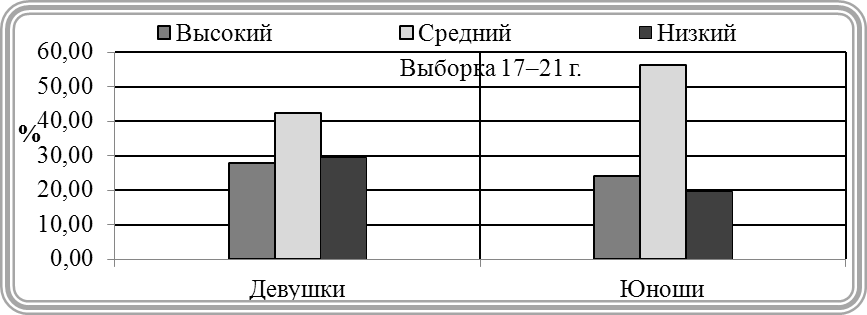 Рис. 1. Гендерная динамика развития уровней непрерывности ориентации во времени в юношеском возрастеВ общей выборке респондентов 17–21 года на высоком уровне непрерывности ориентации во времени (адекватно-динамический вид) 27,92 % девушек и 24,17 % юношей, что свидетельствует о том, что больше девушек, чем юношей имеют преемственность в часовой транспективе. На среднем уровне (статически-инфантильный вид) девушек 42,50 %, юношей 56,25 %, что свидетельствует о меньшей представленности у девушек инфантильной часовой транспективы с компенсаторными механизмами. Негативной закономерностью у юношей (больше половины) является недостаточная дифференциация транспективи настоящего и будущего, поскольку будущее приближено к актуальному нынешнему «Я». Поэтому будущее большинству юношей кажется «безоблачным» продолжением периода обучения в высшем учебном заведении. На низком уровне с разорванным видом временной ориентации девушек значительно больше (29,58 %), чем юношей (19,58 %), которым присуще нарушение связей часовой транспективы. Тот факт, что почти для трети студенток типично несогласование ориентаций во времени, можно объяснить высоким уровнем противоречий воспитания в семье, образовании, а также положительным отношением к реальной патриархальной культуре. Если средний и низкий уровни объединить как неконструктивные ориентации во времени, то у девушек их – 72,08 %, юношей – 75,83 %, т. е. в обеих группах они доминируют. Согласование внешнего и внутреннего миров предусматривает доверие личности к себе. Человек может занять диалогическую позицию к собственному Я и к другим (Н.А. Ермакова, Т.П. Скрипкина). «Благодаря доверию к себе человек не только объединяется с миром в единую систему, но и меняет, конструирует и переконструирует его. Лишь доверие к себе создаёт возможность выхода за границы конкретной ситуации… Нельзя и без доверия к миру, иначе распадается вся система “человек и мир”» [5, с. 87]. Доверие к себе выполняет функцию моделирования целостности собственной личности и связей с другими людьми в единую гармоническую амбивалентность [2]. Это возможно лишь в случае баланса, согласования доверия к себе и к социальному миру. Итак, доверие к себе гармонирует как отношения, так и самоотношения, объединяя прошлое, настоящее, будущее внутреннего мира с самосознанием.  Развитие доверия к себе у студентов юношеского возраста исследовалось по возрастным и гендерным факторами по методике Т.П. Скрипкиной «Рефлексивный опросник уровня доверия к себе». В общей выборке респондентов 17–21 года первое место занимает средний уровень (41,46 %), второе – высокий уровень (40,83 %), третье – низкий уровень (17,71 %). 82,29 % студентов юношеского возраста доверяют себе полностью или почти полностью. Для этих исследуемых характерно переживание самоценности, самопринятия, которые распространяются на разные сферы жизни, а также на других людей. Это успешный «финиш» юношеского возраста. Положительная динамика происходит на всех уровнях с 17 до 20 лет. Однако в 20–21 год доверие к себе статистически значимо снижается на высоком уровне 37,19 % (t = 2,87; p ≤ 0,05) и увеличивается на низком уровне (25,62 %) при t = 2,87; p ≤ 0,05, что свидетельствует о нарушении стабильности доверия к себе при переходе к ранней взрослости. Количественные показатели распределения доверия к себе в жизненно значимых сферах юношеского возраста представлены на рис. 2.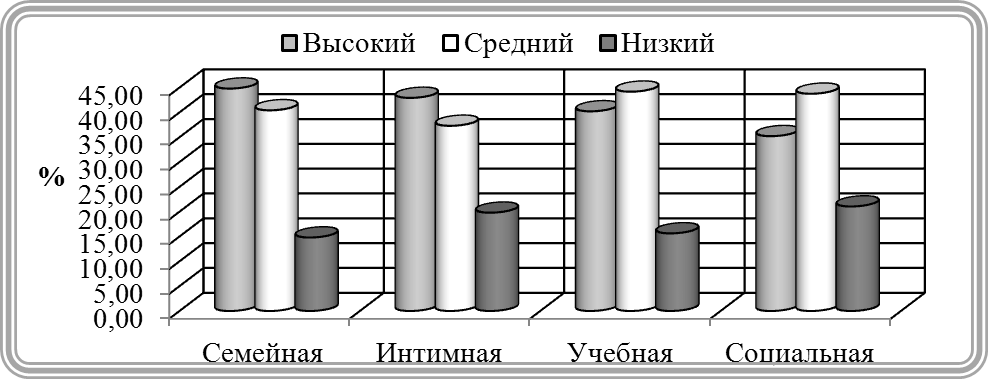 Рис. 2. Динамика развития избирательности в жизненно значимых сферах доверия к себе в юношеском возрастеСтуденты юношеского возраста доверяют себе (высокий и средний уровни) в разных сферах жизни: семейной – 85,21 %, учебной – 84,38 %, интимной – 80,21 % и социальной – 78,96  %. Объяснить эту особенность можно тем, что студенческая молодёжь имеет сформированную ведущую познавательно-профессиональную учебную деятельность (2-й ранг). Семейная сфера также является доминирующей, потому что молодые люди готовятся к созданию своей семьи и с интересом относятся к этой сфере (1-й ранг). Снижение количественных показателей доверия к себе не является существенным в интимной сфере, которая объясняется значимой ролью друзей, товарищей, интимных партнёров в жизни студенчества (3-й ранг). Доверие к себе во взаимоотношениях с другими людьми (незнакомыми, малознакомыми) в разных жизненных ситуациях имеет также высокие количественные показатели, но у студентов возникают трудности в общении с посторонними людьми. Итак, респонденты имеют высокие показатели доверия к себе в разных сферах жизни, которое даёт им возможность гармонично осуществить переход к ранней взрослости.Количественные показатели уровней развития доверия к себе в гендерном аспекте находятся практически на одном уровне в обеих группах: у девушек – 81,66 %, у юношей – 82,50 %. Эти результаты являются положительной предпосылкой готовности к профессиональной и личностной самореализации студентов юношеского возраста.Обобщая, следует подчеркнуть, что внутренний мир приобретает качественно новые особенности, направленные на удовлетворение основных социокультурных потребностей студентов юношеского возраста. Цели, которые осуществляются в профессиональном и личностном направлениях, касаются способности осознавать актуальные для этого возраста феномены внутреннего мира и соотносить их с прошлым, настоящим и будущим. Студенты способны сбалансировать, согласовать противоречия в аффективной, когнитивной, поведенческой сферах и между ними, что укрепляет межфункциональные связи, способствует развитию толерантного понимания внутреннего мира амбивалентной личности и на качественно новом уровне усиливает готовность к самореализации. Таким образом, обобщая исследование возрастных и гендерных особенностей внутреннего мира студентов юношеского возраста, следует сделать следующие выводы.1. Установлена возрастная закономерность постепенного, но неравномерного развития внутреннего мира у студентов 17–20 лет как процесса адаптации, гармонизации личности. Большинство респондентов юношеского возраста характеризуется мотивацией овладения профессией и получения диплома, средним уровнем общей самоэффективности, статически-инфантильной и разорванной ориентацией во времени, что свидетельствует о наличии несогласованной личностной амбивалентности. Установлено высокое доверие к себе у девушек и юношей в семейной и учебной сферах, широкое распространение доверия к себе и к другим людям в разных сферах жизни. При переходе к ранней взрослости в 20–21 год установлена возрастная закономерность снижения оптимальных уровней проявления феноменов внутреннего мира и увеличение неоптимальных, что является характеристикой кризисного нормативного стремления к саморазвитию на более высоком уровне. 2. Изучение гендерных особенностей внутреннего мира студентов дало возможность установить определённые факты, тенденции. Юношей, которым нравится избранная профессия, больше, чем девушек. Они имеют более высокие показатели общей самоэффективности. У девушек больше тех, кто имеет адекватно-временную, у юношей – статически-инфантильную ориентацию во времени (настоящее и будущее не дифференцируют), что является для мужчин источником противоречивости, высокой амбивалентности. Доверие к себе констатируется у большинства девушек и юношей на высоком уровне, что является положительной предпосылкой доминирования внутреннего мира, самореализации студентов юношеского возраста.Список литературыАбульханова–Славская К.А., Березина Т.Н. Время личности и время жизни. СПб: Алетейя, 2001. 304 с.Зелінська Т.М. Психологія особистісної амбівалентності в юнацькому віці: монографія. Суми: Університетська книга, 2013.  432 с.Папуча М.В. Внутрішній світ людини та його становлення: монографія. Ніжин: Видавець Лисенко М. М., 2011. 656 с.Рубинштейн С. Л. Проблемы общей психологи. М.: Педагогика, 1976. 416 с.Скрипкина Т. П. Психология доверия. М.: Академия, 2000. 264 с. Шадриков В. Д. Мир внутренней жизни человека. М.: Логос, 2006.  388 с. PSYCHOLOGY of INNER WORLD at the ADOLESCENT AGET.N. Zelinska National Pedagogical University named after M.P. Dragomanov, KievIt has been researched age, gender percularities of inner world development at the adolescent age. Gradual harmonious development of phenomena of inner world at the stable age period 17–20 year and the increase of disharmonious displays during the crisis period 20–21 year have been brought out. Keywords: inner world of the adolescent age; stable period of inner world development; crisis period of inner world development. Об авторе:ЗЕЛИНСКАЯ Татьяна Николаевна – кандидат психологических наук, профессор кафедры социальной психологии и психотерапии Национального педагогического университета имени М.П. Драгоманова (г. Киев), e-mail: sharlizet@mail.ruУДК 37	О необходимости совершенствования психолого-педагогического сопровождения профессиональной деятельности специалистов таможенных органовД.И. Коржан, М.В. МурашкоТверской институт экологии и праваВ рамках проблемы повышения эффективности профессиональной деятельности персонала таможенных органов рассматриваются актуальность и целесообразность решения комплексной научной задачи научно-методического обеспечения психолого-педагогического сопровождения профессиональной деятельности и непрерывной профессиональной подготовки персонала региональной таможенной службы.Ключевые слова: психолого-педагогическое сопровождение деятельности, адаптация, аттестация, непрерывное профессиональное образование, переподготовка и повышение квалификации персонала.В настоящее время повышение эффективности таможенной деятельности во многом определяется организацией и эффективностью работы с кадровым составом Федеральной таможенной службы (ФТС), способным успешно решать возложенные на него служебные функции.Социальная и экономическая нестабильность последних десятилетий негативно сказалась на морально-психологическом состоянии различных категорий государственных служащих в РФ. При этом практические результаты работы государственных органов, в частности и анализ деятельности государственных служащих, показывают, что руководители и сотрудники среднего и низового звеньев силовых и специальных структур не всегда умеют самостоятельно адаптироваться к перегрузкам и профессиональному риску, не обладают достаточными навыками действий в экстремальных условиях, не владеют оптимальными приемами выхода из стрессовых ситуаций. Причинами этого являются: физические, психологические и моральные перегрузки на службе, отсутствие необходимой специальной профессионально-психологической подготовки и поддержки, профессиональное выгорание. Устранить перечисленные проблемные аспекты профессиональной деятельности сотрудников таможни должна предметная работа психологических служб и практических психологов. Следует отметить, что работа в этом направлении уже проводится. Так, активное привлечение специалистов-психологов к решению задач, возложенных на государственные органы, осуществляется в РФ с 1990-х гг. При этом первые должности практических психологов в правоохранительных органах были введены еще в 1974 г., в уголовно-исполнительной системе. На сегодняшний день психологические службы существуют в системе МВД России, Вооруженных силах РФ, в Федеральной службе безопасности и др.В системе таможенных органов психологическая служба была создана в 1995 г. Правовую основу деятельности психологической службы таможенных органов составляют Конституция РФ, Таможенный кодекс РФ, а также ряд федеральных законов. Вопросы организации и обеспечения деятельности психологов в таможенных органах в настоящее время решаются в соответствии с нормативными актами ФТС России.В целом психологическая служба таможенных органов создана для повышения эффективности деятельности таможенных органов на основе современных представлений психологической науки о закономерностях функционирования психики человека и социально-психологических процессов в коллективах.Перед психологической службой в таможенных органах стоят следующие задачи: психологическое обеспечение кадровой политики и работы в таможенных органах; психологическое сопровождение профессиональной деятельности, психологическая подготовка, оказание психологической помощи должностным лицам и работникам таможенных органов; психологическая работа по оптимизации социально-психологических процессов в коллективах.В соответствии с этими задачами психологическая служба осуществляет два направления деятельности: психологическое обеспечение работы с должностными лицами и работниками таможенных органов, кандидатами на службу и психологическое обеспечение служебных задач.Первое направление включает: профессиональную ориентацию и психологический отбор кадров; оказание психологической помощи в расстановке и профессиональной адаптации молодых сотрудников; повышение психологической компетентности и развитие личности сотрудников; диагностику морально-психологического климата в коллективе и профилактику деструктивных явлений; проведение подготовки и обучения должностных лиц методам и приемам взаимодействия с участниками внешнеэкономической деятельности; психологическое обеспечение работы с резервом кадров на выдвижение и участие в аттестации сотрудников; психологическое консультирование сотрудников и членов их семей.Второе направление предполагает: изучение социально-психологических явлений в регионе; психологическое консультирование сотрудников при решении текущих оперативно-служебных задач; осуществление индивидуально-профилактической работы и др.В целом организацию психологического обеспечения деятельности таможенных органов осуществляет Управление государственной службы и кадров ФТС, одной из функций которого является организация работы психологов таможенных органов.При ФТС функционирует Консультативно-методический совет по вопросам психологической работы и совершенствования деятельности психологической службы таможенных органов РФ.Для проведения психологической работы в региональных таможенных управлениях (РТУ) и подчиненных им таможенных органах создаются подразделения психологической работы. В территориальной таможне организуется отдел психологической работы, а в случае его нецелесообразности может быть создана функциональная группа (отдельная должность), непосредственно подчиненная заместителю начальника таможни по работе с кадрами или начальнику отдела кадров.Непосредственную ответственность за организацию работы психологической службы несут: в ФТС России – начальник управления кадров ФТС; в таможенном органе – начальник подразделения психологической службы (психолог) таможенного органа.Следует констатировать, что психологическая служба таможенных органов до сих пор находится в процессе развития. В ФТС России разработан перспективный План развития психологической службы таможенных органов РФ на 2009–2021 гг.В рамках данного стратегического плана основными направлениями совершенствования организации деятельности психолога и психологической службы следует считать: развитие нормативно-правовой базы; целенаправленная организация собственной деятельности психологом, а также качественно организованная деятельность психолога. По замыслу разработчиков стратегии развития психологической службы, все это позволит совершенствовать работу с персоналом таможенных органов, сохранить кадровый потенциал, снять психологическую напряженность и обеспечить здоровый социально-психологический климат в таможенных коллективах. Это особенно важно в связи с реализацией положений Концепции таможенного оформления и таможенного контроля товаров в местах, приближенных к государственной границе Российской Федерации, являющейся составной частью Стратегии развития Федеральной таможенной службы до 2020 г.Таким образом, на федеральном уровне с 1995 г. проводится целенаправленная работа по психологическому обеспечению работы с должностными лицами и работниками таможенных органов, кандидатами на службу и по психологическому обеспечению служебных задач, решаемых сотрудниками ФТС. При этом только организационно-административными мерами и структурно-кадровыми изменениями добиться положительных результатов в сфере таможенной деятельности сложно. Необходимо совершенствовать нормативно-правовую базу. Такая работа уже проводится на федеральном уровне. Не менее важным направлением деятельности является разработка научно-обоснованных механизмов и документов стратегического планирования для регионального уровня управления ФТС. Речь идет прежде всего о разработке концепции совершенствования региональной таможенной системы и стратегии развития региональной подсистемы психолого-педагогического сопровождения профессиональной деятельности специалистов таможенных органов. Важным элементом такой подсистемы должна стать непрерывная профессиональная подготовка таможенных кадров.Следовательно, на стыке педагогики, психологии и менеджмента возникает необходимость решения комплексной научной проблемы повышения эффективности профессиональной деятельности персонала органов управления и структур региональной таможенной службы (РТС) как важнейшего фактора устойчивого развития экономики региона (субъекта Российской Федерации) в рамках единого таможенного пространства стран Содружества Независимых Государств (СНГ). Актуальность и значимость данной проблемы не вызывает сомнений и обусловлена рядом вышеуказанных объективных факторов, которые не могут быть реализованы без существенного реформирования существующей системы профессиональной подготовки и психолого-педагогического сопровождения профессиональной деятельности таможенных и управленческих кадров, без разработки теоретического психолого-педагогического фундамента для практических действий.В этих условиях все больше осознается потребность в обновлении технологий психолого-педагогического сопровождения профессиональной деятельности персонала таможенных органов, обеспечивающих эффективность их профессиональной деятельности. Анализ современного состояния проблемы эффективности профессиональной деятельности и повышения качества профессиональной подготовки персонала таможенных органов показывает её многофакторность и недостаточную изученность, что подчеркивает актуальность исследований в предметной области на примере конкретного региона [1]. Последние годы подтвердили вывод о том, что в современных экономических и социальных условиях повышение эффективности профессиональной деятельности и качества профессиональной подготовки персонала региональных таможенных органов могут рассматриваться как реальный фактор динамичного развития любого пограничного региона РФ.Следовательно, в рамках проблемы повышения эффективности профессиональной деятельности персонала таможенных органов актуальным и значимым является исследовательский проект «Региональная система психолого-педагогического сопровождения профессиональной деятельности специалистов таможенных органов», разработчиками которого являются  авторы данной статьи. Проект предусматривает решение комплексной научной задачи научно-методического обеспечения психолого-педагогического сопровождения профессиональной деятельности и непрерывной профессиональной подготовки персонала ФТС.Решение указанной комплексной научной задачи включает следующие частные задачи теоретического и практического характера:- исследование теоретических и совершенствование методологических основ психолого-педагогического сопровождения профессиональной деятельности персонала ФТС и особенностей его непрерывной профессиональной подготовки;- применение методологии психолого-педагогического сопровождения профессиональной деятельности и непрерывного образования для создания региональной системы психолого-педагогического сопровождения профессиональной деятельности (ППСПД) специалистов таможенных органов;- анализ РТУ как системы (структуры и основных функций) и выявление факторов, обусловливающих эффективность профессиональной деятельности персонала;- анализ образовательного потенциала региона в сфере подготовки таможенных специалистов, оценки потребностей региона в кадрах для РТУ различного уровня профессионального образования;- разработка структуры (архитектоники) системы и механизмов ППСПД специалистов таможенных  органов;- прогнозирование возможных сценариев и качества профессиональной подготовки таможенных кадров по наиболее востребованным для региона специальностям и профессиям на период 2014-2018 гг. и влияния прогнозной динамики на социально-экономические процессы в регионе;- выработка рекомендаций по совершенствованию непрерывной профессиональной подготовки кадров для ФТС и повышению качества профессионального использования и профессиональной подготовки руководящих работников и ведущих специалистов по наиболее востребованным профессиям и специальностям для таможенных органов региона;- разработка Концепции совершенствования системы кадровой работы региональной таможенной службы, Стратегического плана и Целевой программы развития системы кадровой работы региональной таможенной службы и непрерывной профессиональной подготовки кадров таможенного дела на период 2014-2018 гг.В ходе реализации проекта на основе анализа основных видов деятельности персонала структур региональных таможенных органов (руководителей, заместителей руководителей, начальников подразделений и ведущих специалистов) будут:- обоснованы факторы, обусловливающие потребность в специалистах для таможенных органов различного уровня профессиональной подготовки; - предложена усовершенствованная модель системы ППСПД персонала РТУ;- обоснованы и разработаны основы Концепции совершенствования системы кадровой работы региональной таможенной службы;- разработаны Стратегический план и Целевая программа развития системы кадровой работы региональной таможенной службы и непрерывной профессиональной подготовки кадров таможенного дела на период 2014-2018 гг.;- обоснованы Рекомендации по совершенствованию непрерывной профессиональной подготовки таможенных кадров и повышению качества профессионального использования руководящих работников и ведущих специалистов по наиболее востребованным профессиям и специальностям для таможенных органов региона на период 2014-2018 гг.Сложность и многогранность изучаемой проблемы обусловили использование системного подхода, предполагающего комплексное рассмотрение условий, в которых функционируют региональные таможенные системы и система образования.Анализ таможенной системы, профессиональной деятельности персонала РТУ и оценка образовательного потенциала области будут проводиться на основе многофакторного анализа, учитывающего различные стороны происходящих процессов. При оценке состояния образования и трудоустройства будут использованы возможности статистического анализа и метода сравнения. Сравнительный анализ даст возможность объективно оценить состояние профессионального образования региона, выявить факторы, определяющие дальнейшее развитие образовательной сферы. Данный подход будет способствовать повышению эффективности использования образовательного и трудового потенциала персонала таможенных органов региона.Обоснование вариантов прогноза возможных сценариев и качества профессиональной подготовки таможенных специалистов и управленческих кадров по наиболее востребованным для РТУ специальностям и профессиям на период 2014-2018 гг. и влияния прогнозной динамики на социально-экономические процессы в регионе будет проведено, исходя из оценки оптимистического и пессимистического сценариев. Метод количественных оценок определяющих факторов позволит обосновать перспективные возможности системы профессионального образования по основным группам таможенных специальностей.При проектировании региональной системы ППСПД специалистов таможенных органов будут использованы методы: расчетно-конструктивный, экстраполяции сложившихся закономерностей, экспертных оценок, моделирования, психолого-педагогические методы оценки качества (эффективности) деятельности и уровня обученности.Методологической базой исследования являются объективные социальные законы, психолого-педагогические закономерности, статистические подходы к анализу показателей деятельности образовательных учреждений, труды современных ученых по различным аспектам функционирования, исследования и развития систем управления и образования. Информационную базу для разработки проекта составят отчетные и статистические материалы комитета по статистике, рабочие и официальные материалы РТУ Тверской области, годовые отчеты о деятельности высших образовательных учреждений региона.Кратко характеризуя современное состояние и основные направления исследований по данной проблеме, следует отметить, что теоретико-методологическая основа исследования интегрирует достижения психолого-акмеологической науки, содержание которых охватывает следующие аспекты [2]:общепсихологическая теория деятельности (А.Н. Леонтьев, С.Л. Рубинштейн) и её современные направления, связанные с изучением феноменов профессионализма в парадигме акмеологии (Б.Г. Ананьев, А.А. Бодалев, А.А. Деркач, В.Г. Зазыкин, Е.А. Климов, Н.В. Кузьмина, А.К. Маркова, Е.А. Яблокова);психологические теории и концепции, раскрывающие природу, поведение и деятельность человека в различных системах труда, прежде всего «человек-человек» (К.А. Абульханова-Славская, Б.Г. Ананьев, А.А. Бодалев, А.А. Деркач, В.Г. Зазыкин, А.К. Маркова, И.Н. Семенов, Ю.В. Синягин, Е.А. Яблокова и др.);теоретические и прикладные исследования, посвященные проблемам оптимизации профессиональной деятельности и общения (О.С. Анисимов, А.А. Бодалев, А.А. Деркач, Г.А. Ковалев, В.Г. Зазыкин, Н.В. Кузьмина, Л.А. Петровская, С.И. Съедин и др.).Некоторые аспекты указанной проблемы в той или иной степени рассмотрены в ряде научных исследований, а именно:в научных трудах, раскрывающих психологическое содержание профессиональной деятельности (Ю.М. Забродин, А.Н. Леонтьев, Г.С. Никифоров, М.И. Дьяченко, Л.А. Кандыбович и др.);в современных публикациях по психологии труда, инженерной психологии, эргономике, акмеологии и психологии личности, посвященных изучению проблемы профессионализации и становления профессионала (А.Я. Анцупов, М.И. Дьяченко, Е.А. Климов, Ю.М. Забродин, А.К. Маркова, С.Н. Федотов и другие);в исследованиях, раскрывающих психологическое содержание профессиональной пригодности и профессиональной компетентности (К.К. Платонов, А.Т. Ростунов, К.М. Гуревич, В.Л. Маришук, А.К. Маркова и многие другие отечественные психологи, которые в своих исследованиях искали и прослеживали факторы, влияющие на результативность деятельности человека, на характер и уровень его социальной активности);в научных работах, посвященных изучению влияния информатизации на профессиональную деятельность (А.Е. Войскунский, Л.Н. Бабанин, А.А. Бодров, В.Е. Лепский, Т.В. Корнилова, Е.Б. Моргунов, У. Найссер, Дж. Салвенди, О.К. Тихомиров, W.J. McNamara, S. Bowen, J.A. Earles и др.);в исследованиях, в которых формулируются требования к профессиональной компетентности и культуре руководителя (В.И. Андреев, А. Конаржевский, А.Ю. Кричевский, А.И. Осьминина, Ю.А. Самсонов, Л.И. Фишман, Р.Х. Шакуров, В.М. Шепель и др.);в диссертационных работах, в которых исследуется проблема работы с руководящими кадрами (Я.С. Бенцион, А.Н. Зевина, А.И. Золотарь, Е.И. Зорина, Л.В. Калашников, Л.М. Митина, А.П. Ситник, Е.М. Муравьёв и др.);в научных трудах, раскрывающих содержание и технологии обучения руководителей в системе подготовки и повышения квалификации (Т.А. Каплунович, Е.П. Тонконогая, К.М. Ушаков, Н.М. Чегодаев, Р.М. Шерайзина и др.).При этом, несмотря на имеющиеся достижения в области исследования психологии профессионализма, их действенность на практике остается незначительной, из-за отсутствия работ и рекомендаций, рассматривающих психолого-педагогическое сопровождение как динамический процесс целенаправленного влияния на человека и трудовые коллективы в интересах повышения профессионализма персонала органов управления и, как следствие, повышения производительности профессиональной деятельности.Таким образом, необходимы теоретические и практические разработки, отражающие реальные возможности повышения качества профессиональной деятельности и профессиональной подготовки на основе учёта взаимосвязей и взаимозависимостей элементов РТУ и образовательных учреждений региона.Список литературыМуравьёв Е.М., Мурашко М.В. Об управлении качеством образования в современных условиях: сб. материалов VI Международной НПК «Управление качеством в современной организации». Пенза, 2011. Психология труда: учебник / под ред. проф. А.В. Карпова. 2 изд. М.: Издательство Юрайт, 2011. 350 с.Regional Occupational Training Quality Assessment and Monitoring System DissignD.I. Korzhan, M.V. MurashkoTver Institute of Ecology and Law The article shows the main results of the initial complex research stages, the suggestions concerning their usage and application as well as prospects of further research. The realized RGNF project and the conceptof developing a regional occupational training quality assessment and monitoring system within the period 2012-2016 involve the principles of quality assessment and monitoring in education, quotients system and mechanisms of occupational training quality assessment in the region.Keywords: educational audit, quotients, mechanisms, occupational training quality assessment and monitoring system.Об авторах:КОРЖАН Дмитрий Иванович – аспирант кафедры общей психологии и психологии труда НОУ ВПО «Тверской институт экологии и права» (г. Тверь, проспект Калинина, 23), e-mail: tiep2000@mail.ruМУРАШКО Михаил Вадимович – профессор, кандидат педагогических наук, проректор по учебной, методической работе и качеству образования НОУ ВПО «Тверской институт экологии и права» (г. Тверь, проспект Калинина, 23), e-mail: tiep2000@mail.ruПСИХОЛОГИЯ ЛИЧНОСТИУДК 159.9ПОСТТРАВМАТИЧЕСКИЕ СТРЕССЫ РАЗНОЙ ТЯЖЕСТИ ТЕЧЕНИЯ И ПРОФИЛЬ ЛИЧНОСТИ В ЮНОШЕСКОМ ВОЗРАСТЕ С УЧЕТОМ ФАКТОРА ПОЛАТ.Д. АзарныхВоронежский государственный университет инженерных технологийИзучен профиль СМИЛ при посттравматических стрессах разной тяжести течения с учетом фактора пола. Методы: MS, IES-R, СМИЛ (модифицированный MMPI). В исследовании участвовали студенты в возрасте 18-20 лет (459 девушек и 136 юношей). Установлено, что длительно текущие ПС приводят к личностным изменениям, выражающимся подъемом профиля СМИЛ. Конфигурация профиля зависит как от тяжести течения ПС, так и от пола. Изменения профиля начинаются уже в группе с ПС средней тяжести течения, которая является самой многочисленной. В этой группе профиль имеет вид 984F675231 у девушек и 894F276135 у юношей, в группе с тяжело текущим ПС – 846F7'293150 у девушек и 8F2746'19305 у юношей. Только у юношей и только в группе с тяжело текущим ПС профиль совпадает с тем, который зарегистрирован у взрослых мужчин при ПТСР военного генеза. Полученные данные могут быть использованы в психодиагностике ПС.Ключевые слова: посттравматические стрессы, СМИЛ, юношеский возраст, пол.Посттравматические стрессы (ПС), крайней выраженностью которых является посттравматическое стрессовое расстройство (ПТСР), включают весь спектр нарушений психики, возникающих после стрессов, связанных с переживанием страха, ужаса или беспомощности [5, с. 13-14]. ПТСР сопровождается в ряде случаев посттравматическими изменениями личности. В частности, при изучении профиля MMPI при ПТСР у комбатантов как в США, так и в России было установлено, что он поднимается по всем шкалам, при этом тремя ведущими среди клинических являются 8 (шизоидности), 2 (депрессии), 7 (тревожности) [4; 7, 345]. Однако эти исследования проведены на выборках взрослых мужчин, и в литературе отсутствуют данные о профиле MMPI, во-первых, при ПС, во-вторых, в юношеском возрасте и, в-третьих, с учетом фактора пола. Между тем исследования профиля MMPI при ПС необходимы, т.к. классическое ПТСР, являющееся наиболее изученным в настоящее время, встречается достаточно редко, тогда как его редуцированные формы в виде ПС у лиц, переживших тяжелые экстремальные ситуации, значительно чаще. Это свидетельствует об актуальности проведенного исследования. Гипотезой исследования являлось предположение о том, что ПС уже средней тяжести течения приводят к личностным изменениям, которые имеют специфику в зависимости от пола.Целью исследования являлось изучения профиля СМИЛ при ПС разной тяжести течения с учетом фактора пола. Определялись следующие показатели: наличие ПС по миссисипской шкале, гражданский вариант (МШ) (T.M. Keane) и шкале оценки влияния травматических событий (ШОВТС или IES-R) (M.J. Horovitz). Степень тяжести течения определялась по квартилям распределения специфичной для ПС МШ: нижний квартиль (25 %) – «нет ПС», два средних (26–75 %) – «частичный ПС», выше 75 % – «ПС» (легкое, среднее и тяжелое течение ПС соответственно). Точками деления служили баллы 79 и 104 у девушек и 79 и 105 у юношей. Рассмотрение по квартилям позволило определить наличие предикторов ПС среди личностных черт. Личностные черты определялись по СМИЛ (модифицированный MMPI) [3]. При кодировке профилей СМИЛ перечислялись шкалы с баллами выше 55 по нисходящей (по Хатэуэю) [3, с. 31]. Диапазон значений 67-75 баллов свидетельствует о наличии акцентуации, т.е. о временами нарушающейся социальной адаптации, а баллы выше 75 – о нарушенной социальной адаптации [3, с. 21]. При интерпретации профилей особое внимание уделялось ведущим шкалам, т. е. занимающим три первых места [2, с. 145-146]. Наряду с клиническими внимание уделялось также одной из оценочных шкал достоверности F, т. к. она входит в число трех ключевых в диагностике ПТСР [4; 7]. В группе с ПС после стресса прошло не менее полугода. Исследования проведены на студентах дневных отделений государственных вузов г. Воронежа в возрасте 18-20 лет (459 девушек и и 136 юношей) в течение 2004-2011 гг. Средний возраст обследованных составляет 19,0 лет у девушек и 19,1 лет у юношей (разница между полами статистически не значима). Все данные представлены в виде средней арифметической (M) и стандартного отклонения (SD), однако при определении разницы между группами использовались как параметрические, так и непараметрические критерии (t Стьюдента, U Манна–Уитни соответственно). Последний – в случае отклонения данных от нормального распределения (по критерию Колмогорова–Смирнова). Статистическая обработка проводилась с помощью программы SPSS (версия 13).Установлено, что у девушек разница между группами «частичный ПС» и «нет ПС» существует по всем шкалам, за исключением мужественности–женственности (5), а между группами «ПС» и «частичный ПС» – по всем шкалам, за исключением 5 и лжи (L) (табл. 1). Таблица 1Профиль СМИЛ в зависимости от тяжести течения ПС у девушекПри этом по всем шкалам, по которым установлена статистически значимая разница, идет сквозное увеличение баллов между парами групп в ряду «нет ПС» – «частичный ПС» – «ПС» и только по оценочной шкале коррекции K – снижение. Это значит, что предиктором является только оценочная шкала L, среди клинических шкал предикторов нет, и все шкалы, за исключением 5 и K, поднимаются по мере утяжеления течения ПС, но конфигурация профиля при этом меняется. Профиль в группе «нет ПС» имеет вид 954F8, «частичный ПС» – 984F675231, «ПС» – 846F7'293150. При этом ведущие шкалы по мере утяжеления течения ПС меняются. Изменения касаются в первую очередь шкал оптимистичности (9) и индивидуалистичности (8). Так, в группе «нет ПС» на первом месте находится 9-я шкала, в группе «частичный ПС» 9-я шкала остается на первом месте, но появляется в числе трех ведущих также 8-я, а в группе «ПС» 8-я занимает уже первое место, далеко оттесняя 9-ю. Профили в двух первых группах отражают стеничный вариант реагирования, и в группе «нет ПС» он по всем шкалам не выходит за границы нормы. В группе «частичный ПС» профиль также не выходит за границу нормы, но две клинические шкалы – оптимистичности (9) и индивидуалистичности (8) – достигают пограничных значений, за которыми регистрируются акцентуации, кроме того, выраженность шкалы достоверности F также находится на верхней границе нормы. Такой профиль отражает эмоциональную неустойчивость и возрастающую субъективность восприятия, связанную с переживанием ПС, но вместе с тем и избыточную, временами неупорядоченную активность в поисках выхода из стресса. В группе «ПС» выраженность шести клинических шкал: импульсивности (4), ригидности (6), тревожности (7), пессимистичности (2), оптимистичности (9), эмоциональной лабильности (3), невротического сверхконтроля (1) –свидетельствует о наличии акцентуаций, а индивидуалистичности (8) – о нарушении социальной адаптации. Такой профиль характеризуется крайней субъективностью восприятия, связанной с переживанием ПС, и возрастанием отгороженности от других. Высокие баллы по шкалам стеничного регистра импульсивности (4) и ригидности (6) свидетельствуют об эксплозивной (вспыльчивой) акцентуации и наличии такого защитного механизма, как проекция, которые вместе с субъективностью восприятия делают возможным превентивные агрессивные действия. Поскольку баллы по шкале 7 также превышают 70-балльную отметку, можно говорить о том, что тревожность в какой-то мере «гасит» эксплозивность, и личность остается в рамках социальных ожиданий, однако ее состояние в этом случае утяжеляется, становится вероятным психосоматический вариант дезадаптации. Выраженность шкалы достоверности F свидетельствует о высоком уровне эмоциональной напряженности [3, с. 27], а также, как показано ранее на этой же выборке, о личностной дезинтеграции [1, с. 136-153]. Об эмоциональной напряженности свидетельствуют и баллы по шкалам пессимистичности (2) и оптимистичности (9), означающие наличие циклотимии – спадов и подъемов настроения. Снижение баллов по шкале коррекции K означает, что такой механизм, как вытеснение психотравмирующей информации, по мере утяжеления течения ПС становится слабее. Обнаруженный предиктор среди оценочной шкалы L означает, что искренность, отсутствие тенденции приукрасить себя, высокий уровень осознания имеющихся проблем являются предшественниками ПС среди черт характера у девушек.У юношей статистически значимая разница между группами «частичный ПС» и «нет ПС» существует по всем шкалам, за исключением мужественности-женственности (5), эмоциональной лабильности (3), оптимистичности (9), а также оценочной шкалы лжи (L); между группами «ПС» и «частичный ПС» по всем шкалам, за исключением 5, 9 и L (табл. 2). Таблица 2Профиль СМИЛ в зависимости от тяжести течения ПС у юношейЭто значит, что у юношей предикторов ПС среди шкал СМИЛ нет, и профиль, за исключением шкал 5 и 9, поднимается по мере утяжеления течения ПС. Профиль в группе «нет ПС» имеет вид 984F235 и является стеничным, в группе «частичный ПС» – 894F276135 и также остается стеничным, а в группе «ПС» – 8F2746'19305 и становится гипостеничным. Таким образом, ведущие шкалы меняются в зависимости от тяжести течения ПС: в группе «частичный ПС» уходит с первого места шкала оптимистичности (9), перемещаясь на второе место, ее заменяет шкала индивидуалистичности (8), а в группе «ПС» 9-я шкала исчезает, и ее заменяют шкалы гипостеничного регистра пессимистичности (2) и тревожности (7). Иначе говоря, в группе «нет ПС» – стеничный вариант реагирования, при этом баллы по 9-й шкале достигают уровня акцентуации, свидетельствующие об избыточной, но неупорядоченной активности. В группе «частичный ПС» также стеничный вариант реагирования, однако баллы по шкале 8 свидетельствуют о наличии акцентуации, выражающейся в субъективности восприятия, связанной с переживанием ПС, уровень шкалы достоверности (F) свидетельствует об эмоциональной напряженности. В группе «ПС» – профиль гипостеничный. Баллы шкалы достоверности F свидетельствуют о высоком уровне эмоциональной напряженности, а индивидуалистичности (8) – о нарушенной социальной адаптации. Кроме того, еще шесть шкал превышают отметку, за которой регистрируются акцентуированные черты: пессимистичности (2), тревожности (7), импульсивности (4), ригидности (6), невротического сверхконтроля (1), оптимистичности (9). Обнаруженный профиль в группе «ПС» совпадает с тем, который характерен для мужчин-комбатантов с ПТСР военного генеза: 8F27' или 827' для клинических шкал [4; 7, с. 344], хотя в нашем случае он «не дотягивает» по баллам шкалы пессимистичности (2) (пограничными являются следующие баллы: шкала F > 66, шкала 2 > 78, шкала 8 > 79) [7, с. 344]. Более низкие баллы по шкале 2, не достигающие пограничных, отмечены также и в российских исследованиях, проведенных на участниках военных действий в Афганистане [4, с. 344-345]. Итак, длительно текущие ПС приводят к личностным изменениям, выражающимся подъемом профиля СМИЛ. Конфигурация профиля зависит как от тяжести течения ПС, так и от пола. Изменения профиля начинаются в группе с ПС средней тяжести течения. Изменения уровня клинических шкал, начинающиеся при ПС средней тяжести течения, становятся еще более выраженными при тяжело текущем ПС, за одним исключением у юношей, касающегося шкалы эмоциональной лабильности (3), рост которой наблюдается только в группе с тяжело текущим ПС. В группе с ПС средней тяжести течения профиль является стеничным как у девушек, так и у юношей и имеет 984F675231, 894F276135 соответственно. В группе с тяжело текущим ПС у девушек профиль остается стеничным с появлением эксплозивной и циклотимной акцентуаций и имеет вид 846F7'293150, тогда как у юношей становится гипостеничным – 8F2746'19305 – и совпадает с тем, который зарегистрирован у взрослых мужчин при ПТСР военного генеза, однако он ниже по баллам шкалы пессимистичности (2), что является типичным для российской выборки.Список литературыАзарных Т.Д. Идентичность и посттравматические стрессы // Славянский мир: мифы и реальность: монография / Г.А. Быковская [и др.]; Воронеж. гос. технол. акад. Воронеж: ВГТА, 2011. С. 136-153.Березин Ф.Б., Мирошников М.П., Соколова Е.Д. Методика многостороннего исследования личности. М.: Фолиум, 1994. 174 с.Собчик Л.Н. СМИЛ. Стандартизированный многофакторный метод исследования личности. СПб.: Речь, 2003. 219 с.Тарабрина Н.В. Посттравматическое стрессовое расстройство у ветеранов-инвалидов участников боевых действий // Клиническая психология. / сост. Тарабрина Н.В. СПб.: Питер, 2000. С. 328-358.Тарабрина Н.В. [и др.] Практическое руководство по психологии посттравматического стресса. Ч.1: Теория и методы. Психология посттравматического стресса. М.: Когито-Центр, 2007.  208 с.Тарабрина Н.В. Практическое руководство по психологии посттравматического стресса. Ч.2: Бланки методик. М.: Когито-Центр, 2007. 77 с.Keane T.M., Malloy P.F., Fairbank J.A. Empirical Development of an MMPI Subscale for the Assessment of Combat-Related Posttraumatic Stress Disorder // J. of Consulting and Clinical Psychology. 1984. V. 52, N 5. P. 888-891.POSTTRAUMATIC STRESS TO GRAVITY MISCELLANEOUS OF THE CURRENT AND PROFILE TO PERSONALITIES AT JUVENILE AGE DEPENDING ON GENDERT.D. AzarnyhVoronezh State University of Engineering TechnologieThe Purpose of the work was shown study of the profile SMIL under PS gravity miscellaneous of the current with provision for factor gender. Methods: MS, IES-R, SMIL (modified MMPI). The students participated In study at age 18-20 years (459 girls and 136 youths). It Is Installed that long current PS bring about larval change, expressing ascent of the profile SMIL. The Deskside of the profile depends both from gravity of the current PS, and from gender. Change the profile begin already in group with PS average gravity of the current, which is the most multiple. In this group profile is of the form of 984F675231 beside girl and 894F276135 beside youth, in group with gravely current PS - 846F7'293150 beside girl and 8F2746'19305 beside youth. Only beside youth and only in group with gravely current PS profile complies with those, is registered beside adult mans under PTSR of military related PTSR. Keywords: posttraumatic stress, SMIL (modified MMPI), juvenile age, gender.Об авторах:АЗАРНЫХ Татьяна Дмитриевна - кандидат биологических наук, доцент, Воронежский государственный университет инженерных технологий (394036 Россия, г. Воронеж, пр. Революции, д. 19), e-mail: azarnykh_t@mail.ruИСТОРИЯ ПЕДАГОГИКИУДК 37(09)»19/20»+371.016 : 91ПЕРИОДИЗАЦИЯ СТАНОВЛЕНИЯ И РАЗВИТИЯ ШКОЛЬНОГО ГЕОГРАФИЧЕСКОГО ОБРАЗОВАНИЯ (ХІХ-ХХ века)И.М. ШоробураХмельницкая гуманитарно-педагогическая академия, г. ХмельницкийДана периодизация становления и развития школьного географического образования  (ХІХ-ХХ в). В развитии школьного географического образования выделены следующие периоды: І период – ХVІІІ в.; ІІ  период – ХІХ в.; ІІІ  период – 1905-1920 гг.; ІV  период – 1920-1991 гг.; V  – современный период.Ключевые слова: география, географическое образование, школьное географическое образование, периодизация, периодизация школьного географического образования.История отдельных отраслей образования, в частности школьного географического, является важной составляющей общей истории педагогики. Знакомство с его историей, конструктивно-критический анализ этого отдельного историко-педагогического феномена позволяет не только дать общую картину его становления и развития в Украине как целостного многогранного явления, но и создать условия для системного воспроизводства отечественного историко-педагогического процесса. Изучению истории школьного географического образования посвятили свои исследования авторы, которые рассматривали этот феномен в контексте историко-педагогической науки. Так, в работе Л. Мельничук, где проанализированы положительные сдвиги и характерные особенности преподавания географии в школах Украины с 1900 г. по 1950-е гг., представлена попытка периодизации становления школьного географического образования. Предлагается периодизация развития школьной географии в ХХ в. и в статье российского ученого В. Максаковского. Изучение историко-педагогической и методической литературы по проблеме исследования дает основание утверждать, что развитие школьного географического образования в Украине от своего зарождения до наших дней еще не стало предметом специального анализа. Это побудило нас обратиться к исследованию генезиса развития школьного географического образования в Украине, периодизации его развития. Цель статьи – представить периодизацию развития школьного географического образования в XIX-ХХ в. Хронологические рамки исследования охватывают XIX-XX вв. Первые шаги по созданию системы географического образования в Украине были сделаны в начале XIX в., и мы считаем это исходной точкой рассмотрения проблемы, началом достаточно длительного хронологического периода. Конец ХХ в. связан с коренными изменениями в общественно-политической жизни Украины и является началом становления качественно новой системы образования. Он рассматривается нами как некий конечный рубеж в исследовании проблемы. Такой широкий диапазон хронологических рамок исследования обусловлен необходимостью максимального использования системного подхода ко всему процессу развития школьного географического образования.Проблема становления школьного географического образования рассматривается на тех территориях Украины, которые входили в состав Российской империи, а позднее – в СССР. Мы не анализировали преподавание географии в школах западно-украинских земель, которые входили в состав Австро-Венгрии, а затем – Польши, Румынии и Чехословакии, поскольку там эти процессы развивались в рамках национальных систем, присущих образованию этих стран, и должны являться предметом отдельного исследования.Непрерывность процесса развития системы образования и взаимосвязь ее структурных компонентов определяется как эволюцией человеческого общества, так и закономерностями педагогического процесса, развитием системы образования, педагогической теории и практики. Каждая образовательная отрасль, в частности школьное географическое образование, может быть изучена как целостная педагогическая система, в структуре которой представлены цели, задачи, содержание образования, где в виде отдельных курсов отражены достижения географии как науки, методы, средства и формы организации учебно-воспитательного процесса при изучении географии, теоретические и прикладные идеи и достижения методики преподавания, организационно-педагогические условия и меры, при которых реализуется процесс обучения географии в школе.Такая система формировалась в истории украинского образования постепенно, во взаимосвязях и изменениях его элементов, что позволяет рассматривать развитие школьного географического образования как совокупность последовательных этапов, которые изменяются под влиянием как внешних социокультурных условий, так и внутренних факторов педагогического процесса – изменения научной парадигмы и педагогического дискурса – и отличаются содержанием, основными характеристиками и тенденциями. Изменение этапов обусловлено также развитием географии как науки и эволюцией социального заказа общества, влияющими на направленность изучения географии в школе.Анализ школьного географического образования в контексте исторического развития его теории и практики, их единства в конкретно-исторических формах невозможен без изучения этого педагогического феномена с точки зрения системного подхода. Применяя принципы этого подхода, географическое образование можно рассматривать как одно из звеньев образовательной системы страны, что, в свою очередь, содержит взаимосвязанные компоненты, каждый из которых при необходимости может быть изучен как отдельная система явлений. Именно на этой основе можно выделить в развитии школьного географического образования определенные периоды или этапы, сущность и последовательность которых связана с изменениями как в общей системе образования страны (внешние факторы), так и внутри самого исследуемого феномена или его составляющих (внутренние факторы).Разработка оптимального варианта периодизации становления и развития любого историко-педагогического феномена относится к актуальным задачам этой науки. Проблема периодизации развития любых явлений – одна из наиболее сложных, комплексных и многоуровневых проблем научного знания.Под периодизацией следует понимать логическое разграничение исследуемого периода в соответствии с качественной характеристикой его относительно самостоятельных отдельных этапов. Такая характеристика должна отражать как общие закономерности развития жизни, так и специфические по своему содержанию, а также существенные моменты основных методов и форм, генезис проблемы и определяющих этапов ее развития.Периодизация развития школьного географического образования связана с общей периодизацией историко-педагогического процесса.Определение периодов развития школьного географического образования должно отражать внутреннюю логику поступательного развития этой системы, но само это развитие происходит в русле развития общества, фиксируя его основные этапы. Учитывая эти этапы и основываясь на внутренней логике и особенностях развития школьного географического образования как отдельного историко-педагогического феномена, его периодизация должна строиться с учетом своеобразия периодов развития школы, педагогической мысли (этапы их развития не всегда совпадают) и географической науки.Проблема периодизации относится к важным проблемам методологии историко-педагогического исследования, ведь в зависимости от того, что предлагается как основа периодизации, какой контекст укладывается в тот или иной период, что выступает движущей силой изменения периодов, разворачивается определенное научно-исследовательское поле.В советское время исходной позицией во всех историко-гуманитарных исследованиях была периодизация истории Коммунистической партии Советского Союза, и все гуманитарные науки согласовывали пределы развития явлений и процессов с этими вехами, что не давало возможности определить реальные периоды. Соответственно в работах по истории педагогики, которые выходили в советское время, периодизация развития школы и педагогической науки после 1917 г. также вполне соответствовала периодизации истории СССР.Сегодня большинство современных историков Украины выделяют в отечественной истории ХХ в. такие этапы: 1900-1917 гг. – возрождение национального сознания; 1917-1920 гг. – Украинская национальная революция; 1920-е г. – советизация украинского общества; 1930-е – середина 1950-х гг. – период тоталитарной системы; середина 1950-х – 1960-е гг. – частичная демократизация украинского общества; 1970-1980-е гг. – экономический и общественно-политический кризис; 1990-е гг. – становление украинского независимого государства [1].С учетом этого подхода сегодня представлены и общие периодизации историко-педагогического процесса в Украине. Например, это периодизация развития украинской школы Я. Бурлаки и Ю. Руденко, общего процесса развития истории педагогики как науки, предложенная Н. Гупан [2], и др. Мы соглашаемся с периодизацией развития исследований по истории школы, образования и педагогической мысли в Украине, однако в развитии географического образования есть определенные особенности.Академик А. Сухомлинская весь процесс развития педагогической мысли в Украине разделяет на следующие периоды: период развития идей об образовании; период формирования в контексте общих реформационных изменений, в контексте славянского Возрождения; период развития украинской педагогической мысли в контексте украинского барокко, или казацкой эпохи; период развития педагогической мысли (ХIX в. – 1905 г.); период становления национальной системы образования и воспитания, внесение национального компонента в структуру педагогической науки; период господства формационно-партийного дискурса и советской идеологемы; современный период [5, с. 51-65].Это наиболее признанная учеными периодизация развития педагогической мысли в Украине.Известно, что первыми к освещению становления отечественного школьного географического образования еще в XIX в. обратились педагоги, деятели культуры и просветители С. Баранский, Н. Гоголь, О. Ободовский, В. Соколовский, М. Тимаев, М. Усков, К. Ушинский, В. Шабанов, И. Шульгин. Они обосновали необходимость предоставления учащимся знаний о природе и окружающем мире, разработали содержание курсов для средней школы и внедрили методы их преподавания. У истоков изучения школьного географического образования в начале ХХ в. стояли такие учителя, методисты, как Д. Анучин, С. Аржанов, Л. Весин, Е. Лесгафт, С. Меч, В. Нечаев, Э. Петри, А. Рогозинский, Я. Руднев, С. Русова, А. Соколов, Б. Срезневский и др., в работах которых мы нашли сведения о развитии содержания школьного географического образования, обогащении его новыми фактами и явлениями, внедрении новых методов и средств обучения.Вопросы становления географического образования на разных этапах рассматривались в трудах М. Баранского, А. Баркова, О. Борзова, О. Дибровы, О. Иванивского, В. Кистякивского, С. Рудницкого, Я. Руднева и др. Теоретические и методические вопросы развития школьного географического образования и совершенствования преподавания школьной географии исследовались в трудах В. Жердели, О. Половинкина, Ю. Саушкина, П. Терехова. Однако эти ученые не проводили системных исследований истории географического образования.Плодотворной с точки зрения научных исследований и исследований по истории школьного географического образования была середина ХХ в. Оно находилось в поле зрения таких ученых, как М. Баранский, И. Шульга и другие, которые исследовали формирование советской системы изучения географии, ее цели, содержание и организацию обучения.Ценными являются труды, которые создают теоретическую базу современного школьного географического образования. Такие ученые, как О. Диброва, Ф. Заставный, Я. Жупанский, С. Коберник, В. Корнеев, П. Масляк, Л. Мельничук, М. Откаленко, В. Пестушко, М. Пистун, Н. Паламарчук, Л. Паламарчук, С. Пальчевский, Г. Пустовит, Л. Тименко, В. Сасихов, А. Сиротенко, Г. Уварова, Б. Чернов, О. Шаблий, Е. Шипович, П. Шищенко и др., освещают новые методологические и методические подходы к обучению географии и учебно-воспитательного процесса. В целом ряде работ отечественных исследователей раскрываются современные научно-методические вопросы развития школьной географии (А. Даринский, Я. Жупанский, В. Корнеев, Л. Круглик, М. Откаленко, О. Плахотник, В. Поданчук, И. Рыбачок, А. Сиротенко, П. Тронько, Б. Чернов, Е. Шипович и др.). Среди ученых, которые занимались этой проблемой, значительный интерес для нас представили труды В. Коринской, М. Ковалевской, И. Матрусова, В. Максаковского, М. Рыжакова, Н. Сваткова, В. Щенева (Россия), Н. Грейвна (Великобритания), Д. Биддла, М. Нейлы, Ф. Пинчмела, П. Хаггета (США), О. Мандрута (Румыния), В. Станковского (Польша) и др. Однако попыток решить вопрос периодизации развития школьного географического образования было немного. В  современных исследованиях развития школьного географического образования в Украине только констатируется наличие отдельных этапов, связанных в основном с развитием педагогической науки или с социально-экономическими реформами в обществе. Нами учтены мнения Ю. Баранского, П. Боровицкого, А. Даринского, В. Максаковского, Л. Мельничук, И. Шульги по вопросу выделения периодов развития школьного географического образования. Так, И. Шульга, рассматривая географическое образование и естествознание, выделяет полувековые периоды в их развитии и становлении [6, с. 14]. В. Максаковский анализирует развитие школьного географического образования в 1917-1990 гг., акцентируя внмание на проблемах и путях их решения [3, с. 51].Одним из фундаментальных исследований последнего времени, в котором  предпринята попытка периодизации становления и развития школьного географического образования в Украине в первой половине ХХ в., является труд Л. Мельничук [4, с. 15]. По ее мнению, школьное географическое образование в течение первой половины ХХ в. прошло 4 основных этапа: 1900-1917 гг. – этап становления географии как школьного предмета; 1917-1930 гг. – этап сложных и противоречивых поисков школьного географического образования; 1930-1940 гг. – этап становления современных подходов к преподаванию географии в школе; 1940-1950 гг. – этап утверждения географии как самостоятельного школьного общеобразовательного предмета [4, с. 15].Мы не совсем разделяем мнение исследовательницы, которая подает десятилетия как этап в развитии географического образования в школе, поскольку считаем, что все качественные сдвиги в развитии географического образования происходили на рубеже десятилетий.Мы пытаемся обосновать периодизацию развития школьного географического образования как отдельного звена общего процесса развития педагогической науки. Основой периодизации являются не только изменения в общественной жизни Украины XІХ-ХХ вв., но и развитие географического образования как такового с качественными сдвигами в содержании, подходах к изучению явлений, методах обучения на разных этапах развития, обусловленных прежде всего реформами образования. Изучение таких сдвигов и реформ школьного географического образования вызывает интерес не только с точки зрения изменений в методической науке, технологиях обучения, но и в связи с тем, в каких исторических и культурных условиях они происходили, преемственностью в образовательном процессе и на отдельных его этапах.Мы выделяем в развитии школьного географического образования следующие периоды:- I период – XIX в. – начало ХХ в. – становление естествознания и географии как школьных дисциплин. Выделяем этапы: 1800-1864 гг. – формирование элементов школьного географического образования; 1864-1905 гг. – развитие школьного географического образования как целостной системы;- II период – 1905-1920 гг. – период педагогических поисков и новаций в географическом образовании;- III период – 1920-1991 гг. – развитие советской системы школьного географического образования. В контексте этого периода выделяем этапы: 1920-1934 гг. – преподавание географии как составляющей комплексных программ; 1934-1958 гг. – становление основ советской системы школьного географического образования; конец 1950-х – 1960-е годы – формирование советской системы школьного географического образования; 1970-е годы – развитие советской системы школьного географического образования; 1980-е – 1991 гг. – нарастание противоречий и явлений стагнации в системе школьного географического образования;- IV – 1991 г. – начало XXI в. – становление и развитие национальной системы школьного географического образования.Предложенные в данной периодизации хронологические рамки периодов отражают лишь общие ритмы развития школьного географического образования как системы во взаимосвязях их основных компонентов.Рассмотрим приведенную периодизацию более основательно.В течение XVII-XVIII вв. складывались предпосылки развития школьного географического образования, оставшиеся за рамками периодизации. Первый период развития географии и педагогической мысли охватывает весь XIX в. и заканчивается в 1905 г. Педагогическими ценностями этого периода стали украинский язык, патриотизм, историзм, народность, религиозные морально-этические постулаты, которыми было пронизано образование. Это – годы становления школьного географического образования, однако проведение непоследовательной политики официальных властей в области образования, с одной стороны, стимулировало развитие школьного географического образования, а с другой – принятие официальных образовательных документов сдерживало его.В XIX в. продолжается развитие географии как науки, вносятся коррективы в становление школьной географии.Следующий период – становление национальной системы образования и воспитания – формируется с 1905 г. Он связан с педагогическими поисками и инновациями в школьном географическом образовании ХХ в., а также с началом политического возрождения Украины, становлением ее национальной государственности и национальной школы. Анализ научных работ и архивных материалов показывает, что в начале ХХ в. было несколько попыток реформирования школы, вызванных социально-экономической перестройкой общества.В системе школьного географического образования в первые десятилетия ХХ в. можно проследить тенденции, свойственные развитию общепедагогического процесса в целом. Они проявились в целях и содержании, в методах и средствах обучения, в методике географии как области педагогического знания. Наблюдаются качественные сдвиги в развитии доминирующей образовательной парадигмы. Происходит отбор нового содержания учебного материала.Создание украинского государства способствовало подъему национального духа, зарождению новой украинской школы.Период с 1920 по 1991 г., когда развивалась советская система географического образования, был достаточно противоречивым. Советский период развития школьного географического образования также следует разделить на несколько этапов.Первый этап советского периода охватывает 1920-1933 гг. Стремительно развивается украинская культура, педагогическая мысль. Педагогические поиски строятся на принципах природосообразности в сочетании с украинизацией. В школе появляются новые учебники по географии, меняется методика изучения предмета, большое внимание уделяется исследованиям, проведению экскурсий.Становление элементов трудовой школы нашло отражение в разработке и апробации методистами-географами и учителями педагогических технологий, направленных на развитие личности ребенка в процессе трудовой деятельности. Этот период связан с развитием украинского национального движения. Занимают достойное место дидактические подходы в организации учебно-воспитательного процесса в русле образовательной парадигмы школы труда. Разрабатываются методики преподавания географии, которые носят исследовательский характер, требуют самостоятельности и инициативы школьников, направленности на практическую деятельность.Постановления советского государства о школе 1930-х гг. ознаменовали начало нового периода. Реформа обусловила серьезные качественные изменения в системе школьного географического образования. Вводится целостная методическая концепция систематического преподавания географии, происходит идеологизация содержания предмета.В 1933-1958 гг. происходит русификация школы, ликвидация особенностей образовательной системы Украины, ее централизация. Образовательные учреждения отходят от экспериментов и становятся на путь авторитарно-дисциплинарных начал управления и деятельности с четко определенным объемом знаний, умений, навыков. В Украине используются такие же учебные планы, программы, учебники по географии, как и на всей территории Советского Союза.Следующий этап охватывает конец 1950-х – 1960-е гг. Происходит завершение формирования советской системы школьного географического образования. Для 1960-х гг. характерна частичная демократизация общественной жизни, которая положительно повлияла на преподавание географии. Хрущевская «оттепель» стала значительным толчком для возрождения творческого потенциала педагогических сил, стимулировала развитие науки и системы образования.1970-е гг. – этап развития школьного географического образования. В эти годы вновь возвращаются к линейной структуре преподавания географии, появляются новые учебные планы, программы, учебники, значительное количество методических работ по географии, посвященных изучению решений партийных съездов, коммунистическому воспитанию учащихся. Однако возникают  и отдельные методические теории, методические системы передовых учителей-практиков в противовес официальной педагогике.1980-е гг. – 1991 г. – нарастание противоречий и явлений стагнации в системе школьного географического образования. Процессы демократизации обусловили изменения и качественные сдвиги в географическом образовании лишь со второй половины 1980-х гг. Особенностью 1990-х гг. является рост политического самосознания украинского народа, его стремление к независимости. Наблюдается и соответствующая переориентация обучения.С 1991 г. начинается новый период развития школы независимой Украины, который предусматривает изменения в изучении школьных географических курсов. Он характеризовался тем, что накопленный позитивный потенциал положил начало лавинообразным изменениям во всей системе школьного географического образования. Активизация национального фактора в условиях независимости Украины способствует коренному обновлению школьного географического образования.Итак, мы рассматриваем развитие школьного географического образования как совокупность последовательных этапов, которые изменяются под влиянием как внешних социокультурных условий, так и внутренних факторов педагогического процесса, развития географии как науки. Предложенные в данной периодизации хронологические рамки отражают лишь общие ритмы становления школьного географического образования как системы во взаимосвязях их основных компонентов. Однако каждый из них характеризуется сложными процессами, в которых прослеживаются внутренние особенности, элементы предшествующего и последующего периодов.Список литературыБорисенко В.Й. Курс української історії: з найдавніших часів до ХХ століття. К., 1996. 251 с.Гупан Н.М. Історіографія  розвитку  історико-педагогічної науки в Україні. К.: Національний педагогічний університет імені М.П. Драгоманова, 2000.  222 с.Максаковский В.П. Новые взгляды на географическое образование.  М., 1986. 96 с.Мельничук Л.І. Становлення і розвиток шкільної географічної освіти в Україні в першій половині ХХ століття: автореф. дис. … канд. пед. наук. К., 2004. 19 с.Сухомлинська О.В. Історико-педагогічний процес: нові підходи до загальних проблем. К.: АПН, 2003. 68 с.Шульга І.К. История школьного естествознания в России: автореф. … канд. пед наук. К., 1954. 19 с. The Periodization of establishment and development  of School Geographical Education (ХІХ-ХХ centuries)І.M. Shorobura Khmelnytsky Humanitarian Pedagogical AcademyThe  periodization of establishment and development of school geographical education (ХІХ-ХХ centuries) are scrutinized in the article. We distinguish the following periods in the development of school geographical education: I period – XVIII c.; II period – XIX c.; III period – 1905-1920; IV period – 1920-1991; V – the modern period.Keywords: geography, geographic education, school geography education, periodization, periodization of school geography education.Об авторах:ШОРОБУРА Инна Михайловна - доктор педагогических наук, профессор, ректор Хмельницкой гуманитарно-педагогической академии (Украина, г. Хмельницкий, ул. Проскуровского подполья, 139), e-mail: kgpa@ukr.netУДК 373.01(09)ОСНОВНЫЕ ИДЕИ В ОБОСНОВАНИИ ОБРАЗА ШКОЛЫ:ИСТОРИЯ И СОВРЕМЕННОСТЬИ.Д. Лельчицкий1, А.В. Климина21Тверской государственный университет2Московский психолого-социальный университет, г. БрянскПосредством  герменевтического анализа воззрений философов образования и ученых-педагогов, как  прошлого, так и настоящего, выявлены ведущие идеи, отражающие тенденции в развитии образа школы в перспективе будущего. Представлен генезис и развитие исследуемой проблемы, обоснован ее непреходящий идейно-ценностный и прогностический контекст.   Ключевые слова: идея, образ школы, растущий человек, образ школы будущего.Эволюция школы как уникального института цивилизационного развития определяется многими факторами. Между тем в русле ретроспективного характера педагогического  исследования следует прежде всего исходить из того обстоятельства, что  основу перманентного процесса поиска образа школы неизменно составляет совокупность  идей, которые возникают в тот или иной исторический период. Эти идеи генерируются посредством обобщений процессов и явлений, происходящих как в самой  педагогической реальности, так и в возможности ее влияния на окружающую действительность, тем самым отражая процесс развития педагогической науки в конкретном социокультурном контексте.  Так, сама педагогическая реальность рассматривается как «специфическая форма систематизации научного знания, задающая видение предметного мира науки соответственно определенному этапу ее функционирования и развития» [7, с. 192].  В связи с  этим возникающие идеи   являются  констатацией со стороны научно-педагогического сообщества и одновременно его ответной реакцией на обозначающие себя в это время  вызовы жизни. Все это отражается в трудах философов, педагогов, психологов, поскольку педагогическая реальность начинает «выступать как компонент научного мировоззрения, которое направляет деятельность исследователя» [7, с. 193].В данном контексте необходимо обратиться  к понятийной трактовке логоса  «идея». Во-первых, данная дефиниция определяется как «мысль, общее понятие о предмете или явлении; продукт человеческого мышления». Во-вторых, это «определяющее понятие, лежащее в основе теоретической системы, логического построения, в частности, мировоззрения». В-третьих,  идея понимается как «мысль, замысел, основная мысль чего-либо» [1, с. 262]. Приведенная понятийная характеристика позволяет констатировать определяющую роль идей в развитии общества в целом, его ведущих институтов. Так, идеи относительно предназначения, например, такого социального института, как школа,  концентрированно отражают ценности, мировидение и миропонимание крупных общественных деятелей и мыслителей, ученых и практиков в области образования.  При благоприятных условиях эти идеи могут получать широкое распространение, влияя на процесс эволюции школы, что проявляется, например, в процессах реформирования системы школьного обучения, его содержания и методов. Однако следует понимать, что, обретая приоритетное значение, те или иные идеи могут неоднозначно влиять на конструктивность и эффективность осуществляемой модернизации школы, вызывая критическое отношение как среди представителей самых различных слоев населения, так и в профессионально-педагогических кругах. Многоплановость последствий зарождения и распространения идей о предназначении школы определяет значимость изучения их генезиса и развития прежде всего в контексте истории развития мировой педагогической мысли.Как известно,  в логосе «школа» заключена идея  развития растущего человека,  отражающая его направленное движение к постижению оснований бытия. В данном контексте школа являет собой процесс развития человека посредством его соприкосновения с ценностными смыслами культуры и освоения  накопленного предшествующими поколениями опыта поведенческой стратегии в человеческом общежитии. В школе  у растущего человека возникает  взаимодействие с учителем как профессиональным транслятором всего многообразия социокультурного  опыта. Идея школы представляет собой пространство, организованное как процесс  восхождения к вершинам  культуры, отражающей «накопленный человеком опыт деятельности, необходимый для воспроизводства этой деятельности путем формирования (образования) человека» [4, с. 48]. Следовательно, идея школы в контексте дефиниции «развитие» отождествляется с состоянием ученичества, означающего осознанную готовность всех субъектов  образовательного процесса к самосовершенствованию. Поэтому идею школы можно трактовать как процесс самоопределения растущего человека относительно базовых ценностей бытия, осознания и принятия им индивидуальной траектории  жизнедеятельности, осуществления себя в пространстве времени и истории культуры. В связи с этим важнейшим смысловым элементом школы как идеи можно рассматривать и обогащение присущей человеку способности к межличностной коммуникации. Именно готовность к построению отношений с другим  представляется ведущим критерием осуществления человеческого в человеке, его становления субъектом поддержки и перманентного развития пространства жизни  как общечеловеческого события. Известным является концептуальный тезис С.Л. Рубинштейна   о том, что приоритетным условием жизни человека является его готовность к построению отношений с другим человеком.   Следовательно, в дефиниции «школа» заключена глубинная гуманистическая идея, отражающая ее основное ценностно-смысловое предназначение, связанное с обеспечением становления пришедшего в этот социокультурный институт ученика как субъекта человеческих отношений, что, в свою  очередь, является ключевым условием сохранения и перспективы человеческой цивилизации. Необходимо подчеркнуть непреходящей смысл идеи школы как гуманистического пространства жизни, рассматриваемого и в современных  исследованиях. Так, данная идея трактуется в контексте ее  исключительной направленности на человека, являющегося основной ценностью и целью предлагаемого образа школы в ее перспективе  [5, с. 108].   Таким образом, обращение к проблеме концептуализации школы, рассматриваемой  в контексте ее социокультурной и гуманистической миссии в истории  мировой педагогической мысли,  открывает для исследователей не только основания для выявления причин направленности развития этого цивилизационного института, но и возможности обоснования образа школы  в перспективе будущего. В западноевропейской педагогике этот образ получил наиболее развернутое обоснование в предложенной Я.А. Коменским  идее школы как пространстве всеобщего образования. Педагог был убежден в неотъемлемом праве каждого человека на образование, что подчеркивает миссию  школы в обеспечении оптимальных условий для становления и развития индивидуальности любого из учеников с учетом его потребностей и возможностей. Вместе с тем мыслитель  говорил о присущей школе социальной миссии, отмечая ее особую роль в единении людей на общечеловеческих началах [6, с. 65-67]. Подчеркивая в связи с этим один из принципиальных контекстов  предлагаемой им педагогической парадигмы, Я.А. Коменский подчеркивает, что осуществляемое в школе воспитание должно исходить из признания воспитанника «образом и подобием Божиим». Однако Я.А. Коменский указывает, что именно в моделируемом  образовательном пространстве школы и возможно «предохранить молодежь от всех поводов к нравственной испорченности», а также научить каждого растущего  «преодолевать самого себя» [6, с. 157, 160].  Представленная позиция позволяет  обозначить идею школы как пространства формирования ответственности растущего человека, при этом Я.А. Коменский указывает на активность ученика, по существу, на природный потенциал растущего человека. Необходимо отметить, что обозначенная идея значительно позже трактуется как ведущее условие модернизации школы, поиска образа ее будущего. В связи с этим  представляет интерес сформулированный Г. Кершенштейнером принципиальный в данном контексте вопрос: «Нельзя ли так преобразовать нашу нынешнюю  школу, чтобы она… считалась с природою ребенка, чтобы она развивала в нем активную сторону души, оставляемую ныне в небрежении и даже уродуемую» [2, c. 481]. Это позволяет утверждать, что мыслитель, акцентируя внимание на создании условий в новой школе для позиционирования ученика в качестве субъекта образовательного процесса, связывал решение данной проблемы с идеей его личной ответственности.Обозначенный аспект представляется предельно актуальным и сегодня, например, как отмечает В.М. Розин,  для характеристики поведения человека, в контексте его современности, вполне корректно оперировать таким понятием, как ответственность [8, c. 248]. Философ подчеркивает уникальность сущностной трактовки этого феномена, поскольку «человек должен быть ответственным перед самим собой, другими, миром и тем, что невыразимо, но может быть названо то Реальностью, то Богом, то как-то иначе. Ответственность предполагает как внимание к Реальности, так и выбор, но также периодическое сознательное самоограничение собственной свободы. В ценностном отношении ответственность отсылает нас к таким вообще-то традиционным идеалам, как сохранение жизни, терпимость, помощь и сотрудничество, уважение чужой точки зрения и собственной, и таким усилиям, как культивирование любви, красоты, света, противостояние тенденциям, разрушающим культуру» [8, c. 248]. В связи с этим  ключевой идеей предназначения современной школы, обоснования ее образа в перспективе будущего неизбежно связаны с обеспечением оптимальных педагогических условий для формирования у растущего человека готовности к ответственности как одному из ведущих смыслов человеческого бытия.  Необходимо отметить, что в истории развития педагогической мысли основная идея школы неизменно рассматривалась  в контексте ее соответствия переживаемому социокультурному контексту, тем  вызовам и запросам, которые диктовала сама жизнь, что  рельефно было подчеркнуто К.Д. Ушинским. Например, он считал, что в школе будущего   целенаправленное воспитание  будет являть собой определяющий ресурс в духовно-нравственном становлении  человека, если эта школа не лишена «жизненной силы» [9, c. 659].  К.Д. Ушинский фокусирует внимание на такой непреходящей проблеме педагогической науки и практики, как взаимосвязь школы и жизни, по существу, обосновывает идею современности школы. К.Д. Ушинский убежден, что «школе не опрокинуть жизни, но жизнь легко опрокидывает деятельность школы, которая становится поперек ее пути» [9, c. 659]. К.Д. Ушинский предупреждал, что эффективность школьного воспитания детерминирована готовностью школы к учету всего многообразия окружающей жизни. Вместе с тем мыслитель подчеркивал определяющую роль школы в ее влиянии на формирование духовно-нравственных приоритетов социокультурного развития, воспитания в их русле подрастающего поколения.  По этому поводу К.Д. Ушинский писал, что  «школа,  противящаяся жизни, сама виновата, если не внесет в нее  тех благодетельных, умеряющих влияний, которые может и обязана внести, тех разумных элементов, под сенью которых должны обеспечиться от едкой остроты жизни и ее беспрестанных временных увлечений как нежное, беззащитное детство, так и неокрепшая еще, пылкая юность» [9, c. 659-660]. Следовательно, суть современности  школы, по мнению К.Д. Ушинского,  заключается в ее готовности не только адекватно учитывать вызовы жизни, но и активно влиять на минимизацию их возможных негативных влияний  на растущего человека.     Живший в эпоху глобальных открытий  в естествознании, К.Д. Ушинский подчеркивал актуальную роль школы в естественно-научном образовании подрастающего поколения посредством педагогического включения результатов научных открытий в ткань школьного содержания образования. Следовательно, уточняя свою позицию относительно современности школы, мыслитель,  по существу, также предлагает и развивает  идею школы как пространства истинного знания, которое должно быть освоено подрастающим поколением. Это подтверждается убеждением К.Д. Ушинского в том, что именно   «школа должна внести в жизнь основные знания, добытые естественными науками, сделать их столь же обыкновенными, как знания грамматики, арифметики или  истории, и тогда основные законы явлений природы улягутся в уме человека вместе со всеми прочими законами…» [9, c. 663]. Следовательно, осуществление  идеи  школы как пространства истинного знания  К.Д. Ушинский рассматривал как важнейшее  условие формирования у растущего человека отвечающей актуальным вызовам времени  целостной картины мира.      Предельно актуальным и сегодня звучит ироничное предостережение К.Д. Ушинского о том, что «если же  школа запрется от естествознания... кто же будет виноват, если молодые люди, употребившие свою молодость единственно на изучение того, что делалось и думалось за две тысячи лет тому назад, будут потом с благоговением слушать шарлатана и фанатика, рассказывающего им, как он подсмотрел тайны душевных явлений в волокнах мозга? Не стеснениями и запрещениями, а только истинными знаниями можно оградить человека от знаний ложных…» [9, c. 663-664]. Следовательно, ведущей идей школы представляется обеспечение образовательного пространства,  наполненного лишь таким знанием, которое «составляет действительное приобретение человечества» [9, c. 664].  В противном  случае, как это следует из позиции К.Д. Ушинского, школа не выполнит «своей нравственной обязанности, если не очистит сокровищ, добытых естествознанием, от всей ложной шелухи, остатков процесса их добывания, и не внесет этих сокровищ в массу общих знаний каждого человека, имеющего счастье употребить свою молодость на приобретение знаний» [9, c. 662].Между тем проблема соотношения научного и учебного знаний рассматривалась еще Я.А. Коменским, который, как это следует из его размышлений, полагал основной идеей школьного образования в перспективе его развития  не только их непосредственное освоение, но и овладение основаниями как способами познавательной деятельности. Школа, подчеркивал Я.А. Коменский, призвана научить своих учеников «распознавать основания, свойства и цели важнейшего из всего существующего и происходящего, чтобы в этом мире не встречалось им ничего, о чем бы они не имели возможности составить хотя бы скромного суждения и чем они не могли бы воспользоваться для определенной цели разумно, без вредной ошибки» [3, c.  9].    Выполненный историко-теоретический анализ позволяет сформулировать совокупность ведущих идей, в контексте которых осуществлялся  и представляется перспективным  процесс обоснования образа школы будущего: идея развития растущего человека; идея ученика как субъекта гуманистических отношений; идея всеобщего образования; идея школы как пространства формирования ответственности растущего человека; идея современности школы; идея школы как пространства знания; идея школы как пространства овладения основаниями (способами и методами) познания.  Список литературыГришина Е.А. Новейший иллюстрированный словарь иностранных слов: ок.  30000 слов и словосочетаний.  М.: АСТ, 2009. 878 с.Кершенштейнер Г. Школа будущего – школа работы // Хрестоматия по истории зарубежной педагогики. М.: Просвещение, 1981.  528 с.Коменский Я.А. Великая дидактика // Хрестоматия по истории  зарубежной педагогики.  М.: Провсещение, 1981.  528 с.Конев В.А. Курс «Философия образования» (культуроантропологический аспект). Самара, 1996. Вып. 6. 92 с.Кулюткин Ю.Н., Бездухов В.П. Ценностные ориентиры и когнитивные структуры в деятельности учителя. Самара, 2002.  400 с.Степашко Л.А. Философия и история образования: учеб. пособие для студ. высш. учеб. заведений. М., 2003. 320 с.Степин В.С. Теоретическое знание. М.: Прогресс-Традиция, 2000. 744 с.Розин В.М. Философия образования: Этюды исследования. М.: Московский психолого-социальный институт, МОДЭК, 2007.  576 с.Ушинский К.Д. Человек как предмет воспитания. Опыт педагогической антропологии // Собр. соч.: в 11 т.  М.; Л., 1950. Т. 8.  774 с.Fundamental Ideas for Substantiation of the Image of School: History and ModernityI.D. Lelchitskiy1, A.V. Klimina21Tver State University2Moscow Psychology and Social University, BryanskThe authors present hermeneutic analysis of attitudes of philosophers of education and pedagogics that reflects basic ideas in formation of the image of school in future perspective. Genesis of the problem under consideration was presented by the authors by justification of its idea, values and prognostic context.   Keywords: idea, image of school, growing personality, image of the school of future.Об авторах:ЛЕЛЬЧИЦКИЙ Игорь Давыдович – доктор педагогических наук, профессор, заведующий кафедрой педагогики, социальной работы и социальной психологии ФГБОУ ВПО «Тверской государственный университет» (170100, г. Тверь, ул. Желябова, 33), e-mail: dissovet.tver@yandex.ruКЛИМИНА Алла Валерьевна – кандидат педагогических наук, доцент кафедры управления и информационных технологий, первый заместитель директора Филиала НОУ ВПО «Московский психолого-социальный университет» в г. Брянске (г. Брянск, у. Дуки, 65), e-mail:  alla@bfmpsi.ru УДК 373.3(09)»19/20» + 274.4РОЛЬ ЗАКОНА БОЖьего В РАЗВИТИИ КУЛЬТУРОЛОГИЧЕСКОГО СОДЕРЖАНИЯ  НАЧАЛЬНОГО ОБУЧЕНИЯ В ОТЕЧЕСТВЕННОЙ ШКОЛЕ В КОНЦЕ  XIX – НАЧАЛЕ XX ВЕКОВИ.А. МоторноваТверской областной институт усовершенствования учителейСложившаяся в  конце XIX – начале XX в. система духовно-нравственного воспитания и религиозного обучения младших школьников оказывала существенное влияние на развитие  культурологического содержания  начального образования. Такие предметы, как Закон Божий, в первую очередь способствовали приобщению учащихся начальных школ  к достижениям духовной культуры и являлись предпосылками для дальнейшего развития культурологического содержания начального образования в отечественной педагогике и школе  начала XX в.Ключевые слова: культурологическое содержание, религиозное образование, духовная культура, православие, Закон Божий.Исторические перемены, обострение проблем экономической модернизации и демократизации политического строя России в конце XIX – начале XX в. наиболее отчетливо  определили противоречия между растущими потребностями общественного развития и низким уровнем народного образования, общей культурой трудящихся. Все это привело к широкому обсуждению проблем образования и его радикальному изменению, определению вопросов начального образования в ряд основных, краеугольных вопросов, с разрешением которых тесно связывалось дальнейшее культурное развитие России [10, c. 7]. Реформа  начального образования, направленная на его всеобщность,  вызвала  широкое обсуждение подходов к созданию национальной системы образования, базирующейся на принципе народности воспитания. Все это предполагало актуализацию изучения таких учебных предметов, как религия, русская история, русская литература,  родиноведение, этнография России, которые обрели  приоритетное значение.Охарактеризованные обстоятельства детерминировали теоретико-педагогическое и методическое осмысление проблемы трансформации содержания начального образования, которая выразилась в расширении его культурологического аспекта (В. Вахтеров, К. Вентцель, В. Водовозов, А. Баранов, П. Блонский, Н. Бунаков, М. Демков, Е. Звягинцев,П.Каптерев, В. Острогорский, Л. Поливанов, Н. Пономарев, Д. Семенов, В. Сорока, Д. Тихомиров, Л. Толстой), что позволило бы воспитать «новое поколение способных продолжать культурную работу своих предшественников путем творчества культурных ценностей» [12, c. 98]. Особенностью начального образования  конца XIX – начала XX в. являлось религиозное начало, осуществлявшееся посредством преподавания во всех начальных училищах, независимо от ведомственной принадлежности, Закона Божьего, имеющего целью «обучение истинам религии и правилам нравственности, на религиозном учении основанным» [13, c. 175].  С точки зрения культурологического содержания начального образования Закон Божий  представлял  собой уникальный предмет, поскольку, во-первых,  православие всегда составляло  неотъемлемую часть русской культуры, являлось ее ведущей идеей. Во-вторых, содержание этого учебного предмета включало в себя как клерикальный, так и культурологический аспекты. В этом контексте, исходя из целей и содержания Закона Божьего, определяются его основные функции, такие, как: вероучительная и тесно с ней связанная нравоучительная, при условии, что нравы вытекают из веры (Главным идеологом вероучительной и воспитательной системы образования был обер-прокурор Св. синода К.П. Победоносцев, убеждения которого можно представить краткой мыслью: вера воспитывает и поучает); познавательно-научная или религиоведческая; культурологическая, включающая религию в культурно-исторический контекст нации, народа.  Закон Божий, как предмет преподавания в начальных школах состоял из церковных молитв, Священной истории, объяснения богослужения, катехизиса и краткой церковной истории. Среди характеристик данного курса выделялся ряд его особенностей. Первая из них заключалась в концентрирующей роли Закона Божьего в начальных училищах, особенно в церковно-приходских школах: все остальные предметы поставлены от него в более или менее тесную зависимость [11, c. 24]. Вторая особенность была обусловлена тем, что при изучении таких предметов, как русский язык, литература, история, география, ученик узнает «нечто новое, ему неведомое, чуждое» [1, c. 9].   Вместе с тем Закон Божий «не есть предмет совершенно новый для ребенка… основы веры и нравственности лежат в душе каждого дитяти», поскольку «христианский ребенок растет и развивается в среде христиан, с самого рождения своего проникается духом христианства» [1, c. 9].  Можно отметить еще одну особенность, которая определялась тем, что по содержанию и образовательным целям «предметы» Закона Божьего делились на две группы. Из них одни (Священная история и Катехизис) имели  теоретический характер и представляли собой «наставление в Законе Божьем», а другие (изучение молитв и  богослужения)  отличались практической направленностью, являлись «руководством к молитве и деятельному участию в богослужении» [11, c. 24].Безусловно, самыми емкими программами с точки зрения культурологического содержания данного курса являются программы двухклассных школ, особенно  церковно-приходских. Данный вывод  подтверждается  количеством часов, выделяемых на изучение Закона Божьего в учебных планах. Например во всех типах начальных училищ на этот предмет отводилось два-три недельных часа, а в церковно-приходских учебных заведениях – шесть часов. Если рассматривать  структуру изучения Закона Божьего в полном объеме, т. е. в соответствии с программой  двухклассной церковно-приходской школы, то она предполагает концентрическое построение курса: из пяти «предметов», обеспечивающих содержание Закона Божьего, только один (церковная история) не предусматривала  расширения его в других классах (табл.1).  Таблица 1Структура изучения Закона Божьего в двухклассной церковно-приходской школеПрограмма Закона Божьего для одноклассных училищ представляла собой смешанную структуру изучения курса:  концентрическую в первые два года, заменявшуюся  линейной в третий год обучения.  Таким образом, исходя из структуры  построения Закона Божьего, порядка совмещения и следования друг за другом отдельных внутрипредметных курсов, можно выделить следующие модели преподавания Закона Божьего: концентрическую, линейную (последовательную), совместную (совмещавшую концентрическую и линейную системы).По мнению видных методистов рассматриваемого периода (А.А. Красев, К.В. Ельницкий, Н. Малинин), оптимальной с точки зрения достижений целей преподавания Закона Божьего в контексте культурологического содержания, являлась  концентрическая структура его изучения.  Ее образцом  можно рассматривать построение данного курса в церковно-приходских школах, в которых учащимся разного возраста предлагался такой материал, «какой они в состоянии усвоить» [5]. Российская школа накопила многовековой опыт преподавания Закона Божьего, вследствие чего теоретико-методическая мысль рассматриваемого периода не выдвигала особенно инновационных идей его изучения, отдавая приоритет традиционности. Доказательством этому является то, что программы по Закону Божьему практически не встречали возражений со стороны педагогического сообщества, методистов, родителей,  хотя они неоднократно пересматривались [6; 4]. Однако споры и дискуссии об изменении  курса Закона Божьего, имевшие место на всероссийских законоучительских съездах, в Учебном Комитете Священного Синода, в Министерстве народного просвещения, в педагогическом сообществе, в родительской среде, отражали в большей степени поиск наиболее адекватных путей изучения проблемы методического обеспечения его преподавания. Так, предметом обсуждений становились вопросы определения цели  изучения Закона Божьего как учебного предмета, дискуссионной являлась проблема взаимодействия светского и религиозного образования, предметом осмысления являлись направления  обновления содержания этого школьного курса, а также методика его преподавания. Закон Божий, по мнению большинства специалистов, не мог быть просто предметом, «одинаковым с прочими предметами», а являлся «закваской, которая поднимает тесто» [9, c. 145]. Формулируя цели изучения Закона Божьего, представители  методической мысли  определяли его как «необходимейший нравственно-воспитательный учебный предмет» [8, c. 5]. Иными словами, уроки Закона Божьего «должны быть не только уроками вероучения, но и уроками нравоучения» [5, c. 74]. Подчеркивалось, что при его изучении необходимо акцентировать воздействие на религиозно-нравственное чувство ребенка, «дух учеников должен по преимуществу утверждаться в нравственных требованиях, могущих служить руководством во всех случаях их жизни»,  прогнозируемым результатом чего должно стать формирование у них системы понятий о нравственных обязанностях человека [5, c. 93]. Практически никто из представителей педагогической общественности не оспаривал правильность того, что этот предмет  «поручается особому специалисту-законоучителю из духовенства» [8, c. 5]. Вместе с тем  вполне прагматический вопрос о том, кто должен преподавать Закон Божий, перерос в достаточно важную проблему  взаимодействия светского и религиозного образования в начальной школе. Сущность проблемы была достаточно четко выражена в письме известного швейцарского ученого богослова и проповедника Эрнеста Навиля к Великой княгине Елене Павловне, опубликованном в журнале «Русский паломник»:  «…никогда и никаким образом не допускать обучения вне религиозной основы, но всячески устранять нежелательные последствия от обучения клерикального». Он не только сформулировал проблему, но и указал пути ее решения, одним из которых была рекомендация предоставить светским школам «формироваться рядом с церковными». Э. Навиль считал, что это «путь свободы» и соревнования, который «приведет духовенство к лучшему обучению, а светских учителей к большей внимательности по отношению к религиозному развитию своих учеников» [9, c. 146]. Очевидно, что именно этот путь содержал наибольший методический потенциал для расширения культурологической составляющей данного курса в начальной школе. Важным аспектом обновления содержания курса Закона Божьего в начальной школе являлась его двойственная теоретико-практическая направленность, требующая особых методических комментариев, которые определялись в первую очередь «отношением предмета Закона Божьего к душе человека и ко всем проявлениям его духовной жизни» [2, c. 56]. Изучение   Священной истории (Ветхого и Нового Завета) в начальных школах велось в объеме, соответствующем познавательным возможностям детей раннего школьного возраста. Кроме принципа доступности во главу угла при отборе учебного материала ставилось то, насколько он важен «для нравоучения и вероучения». Ветхий Завет преподносился школьникам как «история детства человеческого рода, в особенности близкая сердцу детей и для них назидательная» [11, c. 27]. Это сопровождалось яркими примерами, способствующими   формированию первых понятий о вещах не только исторических, но и актуальных для жизни детей (о главных семейных и общественных обязанностях,  об обычаях «существующих поныне», о наиболее важных сторонах человеческой жизни). Утверждалось, что задача катехизиса состоит в  усвоении учащимися «истины христианской веры, чаяний, надежд и правил нравственности», выраженных доступно для детского восприятия, «в ясных  и определенных чертах». Также подчеркивалось, что учение о богослужении «имеет целью ввести учеников в ближайшее общение с церковью», для чего перед ними раскрывается, насколько это возможно, значение священнодействий [5, c. 74].   В целом позитивно оценивая отбор содержания программ Закона Божьего в начальных школах, методисты допускали возможность его расширения при увеличении срока обучения в начальной школе до 4 лет. Знаменательно то, что в этом случае предлагалось ввести сюжеты, которые позволят детям лучше понять и яснее представить себе «особенное значение времени, предшествовавшего такому  великому в истории человечества событию, как явление Христа Спасителя в мир и последовавшее затем полное преобразование Им всего мира», что будет способствовать    созданию у детей образа эпохи, обеспечивающего  одну из культурологических задач [6, c. 34].Методика преподавания Закона Божьего определялась целями изучения курса и его содержанием. При этом подчеркивалось, что даже «при прохождении с учениками учения о богослужении законоучитель руководствуется общими дидактическими требованиями» [5, c. 93]. Серьезное внимание в преподавании этого предмета уделялось ясности, логичности и последовательности изложения не всегда простого для учащихся материала [6, c. 34]. Особого мастерства требовала задача усвоения учащимися религиозных истин по катехизису, так как сама форма изложения в нем таила опасность потери внутренней связи мыслей, заключающейся между отдельными ответами. «Надобно приучать детей  к тому, чтобы они умели в связной форме передать заученное ими при помощи вопросов и отчетливо знали, какое учение содержится в том или другом члене символа веры или заповеди Господней», - подчеркивал К. Ельницкий. При изучении богослужения также необходимо было «избегать бездумного заучивания», в целях развития у детей внутренней потребности «жить под кровом и постоянным влиянием церкви» [5].Особенностью Закона Божьего являлось то, что учащиеся при его изучении должны были составить себе представление либо о таких предметах, которые отделены от нас пространством и временем, либо  таких, которые  «вовсе недоступны человеческому созерцанию» (ангел, добродетель и пр.).  Вместе с тем даже эти образы, отмечал Н. Малинин, составляются из элементов представлений, получаемых непосредственным восприятием окружающего человека «чувственного мира, или существующего мира духовного». Экзотические животные, растения, географические отношения и исторические события  дальних стран в разные эпохи доступны детскому пониманию настолько и тогда, насколько и когда ребенок, созерцая, приобрел восприятия, составляющие в совокупности образ «невиденного» предмета [7]. Этот принцип, по его мнению, в равной степени относится и к познанию невещественного мира: «только тогда, когда дитя непосредственно само в себе заметило невещественный принцип, оно может познавать душу и в других людях и мыслить духовного Бога; только тогда, когда  оно в своей собственной совести  услышало голос правосудия и милосердия, в своей собственной чувственности внимало обольщению страстей, ему понятны будут закон, разнообразие человеческих характеров, благость и святость Бога» [7, с. 10]. В этом Н. Малинин видел проявление «общего закона наглядности», сформулированного  Ф. Диттесом  следующим образом: «…от ближайшего к дальнейшему, от известного к неизвестному… перенос и соединение элементов уже приобретенных представлений»[3,c.9-10].	 Таким образом, решение проблемы культурологического содержания начального обучения связывалось в первую очередь с преподаванием Закона Божьего,  где учащиеся знакомились не только с теорией религии, ее историей и богослужением, но и осваивали систему нравственных и этических ценностей. Так как программы данного курса в большей степени удовлетворяли общество и государство, то изменения в основном вносились в части расширения номенклатуры знаний при условии увеличения сроков обучения в начальной школе и изменения его структуры. Оптимальной в контексте культурологического содержания являлась концентрическая модель преподавания Закона Божия, позволяющая расположить учебный материал таким образом, чтобы с первых дней обучения ребенок в школе получал  возможность узать свою религию, ее культ, историю «рода человеческого» и сформировать образ эпохи. Представленный педагогический опыт  по изучению Закона Божия, основой которого являлось православие  как часть русской культуры, требует дидактического осмысления и распространения среди  широкого круга современных учителей, преподающих курс «Основы религиозных культур и светской этики». Список литературыБарышников Н. Справочная Школьная Библиотека. № 8 (Примерные программы 1897 г. для начальных народных училищ с 3-летним курсом, составленный М.Н.П. в 1913 г. Проект программ 4-годичного курса начальных училищ и  одобренные для  школ учебники и пособия). М.: Книгоиздательство К.И. Тихомирова, 1914.  58 с.Веригин Н.  В помощь учащим в начальных народных  училищах, членам училищных советов, земских и городских управ и прочим  деятелям по народному образованию: краткий сб.  законоположений и распоряжений по начальным народным училищам  ведомства Министерства народного просвещения. М.: Книгоиздательство К.И. Тихомирова, 1915.   252 с. Диттес Ф. История воспитания и обучения. Для учителей и воспитателей. Изд. 2-е. СПб., 1873. 268 с. Доклад Московской губернской земской управы о расширении задачи увеличении курса начального обучения. Московское губернское земское собрание. Очередная сессия 1911 г.  № 2. 58 с.Ельницкий К. Основы начального школьного воспитания и обучения. СПб.: Изд-е  Д. Д. Полубояринова, 1899. 531 с.Красев А.А. «Чего ждет от школы  наша страна для своего обновления». К вопросу о необходимых дополнениях и изменениях в курсе начального  народного обучения. М.: Книгоиздательство К.И.Тихомирова, 1914. 83с.  Малинин Н. Беседы о наглядном обучении и отчизноведении, читаемые на учебно-педагогическом курсе при Московском обществе вспомоществования гувернанткам, домашним учительницам и воспитательницам. М., 1873. XVI. 192 с.  Начальное обучение в городских училищах/сост. С. Шафранов // СПб.: Изд-е В.Е. Генкеля,  1867. 123 с. О религиозном воспитании // Образование. №3. 1893. С. 145–146.  Первый всероссийский съезд по вопросам народного образования (23 декабря 1913 г.) // Народный учитель. № 30.  1913. С. 7.Программы  учебных  предметов  для церковно- приходских школ// СПб.:  Изд-е Училищного Совета при Святейшем Синоде, 1903. 113 с.Сорока В. Путь русской  национальной школы // Русская школа. 1916. № 10–11. С. 78–104.  Энциклопедический словарь / изд. Ф. А. Брокгауза и И. А. Ефрона. СПб., 1903. Т. 23. 489 с. THE ROLE  OF RELIGION IN THE DEVELOPMENT OF CULTUROLOGICAL CONTENT OF PRIMARY  EDUCATION IN RUSSIAN SCHOOL  AT  THE TURN OF THE  XIX –XX CENTURIESI.A. МоtornovaTver Regional Institute of advaced teachers studiesThe system of spiritual and moral upbringing and religious education of junior students of the end of XIX – the beginning of the XX centuries had a significant impact on the development of  the culturological content of primary education. Such subjects as Religion, first of all, promoted primary school students to advances in spiritual culture and were preconditions for further development of the culturological content of primary education in Russian pedagogics and school of the beginning of the XX centuryKeywords: culturological content, religious education, spiritual culture, Orthodoxy, Religion Об авторах:МОТОРНОВА Ирина Александровна – заместитель директора по вопросам повышения квалификации ГБОУ ДПО «Тверской областной институт усовершенствования учителей» (170008, г. Тверь, Волоколамский пр., 7), e-mail: imtiu@mail.ruРАЗВИТИЕ ОБРАЗОВАНИЯУДК 378.018.34 + 37.011	РАЗВИТИЕ КАТЕГОРИЙ И ПОНЯТИЙ ТРАДИЦИОННОЙ ПЕДАГОГИКИ В ДИСТАНЦИОННОМ ОБРАЗОВАНИИМ.А. Таппасханова, И.Б. ШульгаМосковский институт современного академического образованияСтатья посвящена исследованию развития основных категорий и понятий традиционной педагогики применительно к стремительно развивающейся в настоящее время дистанционной форме образования. Вводятся такие необходимые для понимания дистанционных педагогических процессов категории и понятия, как информационное образовательное пространство, информационная образовательная среда, информационные потоки и некоторые другие, связанные с ними понятия.Ключевые слова: дистанционный, обучение, образование, воспитание, информационный, педагогика.В настоящее время наиболее динамично развивающейся отраслью педагогической науки является дистанционное обучение, что обусловлено большим количеством общественных, экономических и технологических факторов. Данная форма обучения в его современном виде, на основе интернет-коммуникаций и с применением технологий Web 2.0, появилась в последнее десятилетие XX в. и в настоящее время продолжает стремительно развиваться как в области теоретического базиса, так и в сфере непосредственной практической реализации, ведущейся в соответствии с теоретическими основами. Под определением «Web 2.0» понимаются интернет-проекты и интернет-сервисы, в развитии которых активно участвуют все посетители. В качестве примеров таких интернет-проектов можно привести интернет-портал «Wikipedia», социальные сети, блоги и другие подобные интернет-сервисы.Теоретическая составляющая любой научной дисциплины и каждой её отрасли в отдельности базируется на понятийно-категориальном аппарате, на основе которого выстраиваются дальнейшие теоретические концепции в соответствии с научными принципами и нормами, наиболее характерными для данной науки. В педагогике в целом построение научного знания осуществляется также согласно данным принципам, что распространяется и на дистанционное обучение как отрасль педагогической науки, характеризующейся целым рядом специфических особенностей, что неизбежно повлияло на формирование его теоретического базиса.Основном отличием дистанционной формы в её современном виде от других форм образования является осуществление обучения посредством интернет-технологий. Соответственно, формирование теоретического базиса дистанционного обучения происходит посредством слияния теоретических концепций классической педагогики и психологических концепций, на базе которых формируются интернет-сообщества, а также некоторые технологические концепции, лежащие в основе Web 2.0 [1, c. 109].   Понятия и категории, необходимые для построения теоретического базиса, также унаследованы и позаимствованы в отраслях научного знания, ставших базовыми для дистанционного обучения как отрасли педагогической науки. Некоторые из данных педагогических категорий, такие, как воспитание, обучение, образование, становление, формирование, и понятий, прежде всего универсальных педагогических понятий «знания», «умения», «навыки» и «компетенции», с  переходом в новую научную область сохраняют прежнее значение, другие приобретают новые особенности, характерные для дистанционного обучения.Являясь одной из отраслей научного педагогического знания, дистанционное обучение использует такие основополагающие категории дидактики, как воспитание, образование, обучение, становление, формирование и некоторые другие. В рамках данных категорий рассматривается большое количество понятий, среди которых в качестве основных можно выделить «знания», «умения», «навыки», компетенции и др. Все данные категории и понятия при их использовании в дистанционном обучении, хотя и приобрели некоторую специфику, не претерпели сильных изменений. Все педагогические явления в дистанционном обучении рассматриваются с учётом большей ориентации педагогического процесса на самостоятельную деятельность обучающихся, на повышение их активности.Вместе с тем теоретические основы дистанционного образования формируются на основе целого спектра специфических смысловых категорий, разработанных при изучении современного общества, характеризующегося большим количеством информационных ресурсов и информационных потоков, реализуемых на базе коммуникативных технологий. В этой связи в различных теоретических концепциях, в которых рассматривается дистанционное обучение, фигурируют такие категории, как образовательное пространство в целом и информационное образовательное пространство в частности, информационная среда и некоторые другие. Основополагающей категорией современной дистанционной педагогики можно назвать понятие информационно-знаниевого потенциала, который можно определить как совокупность знаний, понятий и суждений об окружающей общество среде и явлениях, связанных с деятельностью общества в целом и отдельных его членов в данной среде обитания. Информационно-знаниевый потенциал общества неразрывно связан с информационной средой, созданной и поддерживаемой обществом в определённом информационном пространстве.Современное человеческое общество активно функционирует и развивается благодаря существованию информационного пространства, с которым оно взаимодействует. Под информационным пространством в целом понимается объединение и взаимопроникновение информационно-знаниевого потенциала и информационной структуры общества. В контексте информационного пространства информационно-знаниевый потенциал можно также рассматривать как совокупность информационных ресурсов общества. Под информационной инфраструктурой общества понимается объединение информационных и физических систем, обеспечивающих хранение, передачу, обработку, развитие и защиту информационно-знаниевого потенциала общества. В информационном пространстве общества существует большое количество подпространств в соответствии со сферами деятельности различных членов общества, в частности информационное образовательное пространство.Образовательные функции общества по отношению к своим членам являются обязательными на всех стадиях развития общества как гарантирующих его самосохранение и саморазвитие посредством подготовки подрастающих членов, а также дальнейшего развития уже взрослых и состоявшихся, где важную роль играет информационное образовательное пространство. Информационное образовательное пространство общества – это часть его информационного пространства, которое связано с общественными процессами воспитания и обучения, предполагающими активное взаимодействие между педагогом и обучающимися, в процессе которого ведётся приобщение обучающихся к образовательному информационному пространству, а затем и к информационному пространству общества в целом.Непосредственное взаимодействие между педагогами и обучающимися происходит в информационной образовательной среде, состоящей из структурированных и систематизированных информационных ресурсов и методов и методик работы с ними [3, c. 20]. Информационные аспекты педагогики стали изучаться ещё задолго до появления ЭВМ, тем не менее они вышли на первый план при появлении и стремительном развитии дистанционной формы обучения, где изменяется сам дидактический подход. Как и при традиционных формах, в дистанционном обучении педагогический процесс состоит из информационных потоков между педагогом и обучающимся по принципу прямой и обратной связи. Но при дистанционном обучении информационные потоки могут быть и синхронными, и асинхронными, а взаимодействие между педагогом и обучающимися обеспечивается системами управления обучением (англ. LMS – Learning Management Systems) – LMS Moodle, LMS Blackboard и т.д. И именно в свете базовых понятий дистанционного обучения уместно определять основополагающий дидактический понятийно-категориальный аппарат для данной формы образования.Основополагающей категорией дидактики является воспитание, которое в общем случае определяется как заблаговременно спроектированный в соответствии со стоящими перед обучающим целями и задачами и планомерно реализуемый педагогический процесс по формированию личности как полноценного члена данного общества. Если при традиционных формах воспитание, как правило, осуществляется в процессе бесед педагога с обучающимися, в ходе которых у них и формируются необходимые в данном обществе личностные качества, то при дистанционном обучении воспитательный процесс осуществляется преимущественно через приобщение обучающихся к информационному образовательному потенциалу, при самостоятельной работе с которым у обучающихся и формируются необходимые личностные качества.Следующей одной из основополагающих категорий дистанционной педагогики дидактики является обучение, традиционно понимаемое как педагогический процесс, предполагающий в ходе взаимодействия между педагогом и обучающимися передачу последним знаний и развитие у них умений, навыков и компетенций. Как и воспитательный процесс, обучающий процесс также заблаговременно проектируется в соответствии со стоящими целями и задачами педагогического процесса в целом. Если при традиционных формах процесс передачи обучающимся знаний и развития у них умений, навыков и компетенций осуществлялся в основном при личном взаимодействии педагога и обучающихся, то при дистанционной форме основная тяжесть при решении педагогических задач ложится на информационную образовательную среду, а педагогический процесс предполагает контролируемую со стороны педагога работу обучающихся с информационными образовательными ресурсами.В связи с рассмотрением категории обучение дадим определения таким неразрывно связанным с ней понятиям, как «знания», «умения», «навыки» и «компетенции». Под знаниями понимается информационный потенциал человеческого общества, который выражается в результатах исследования окружающей среды, сформулированных и систематизированных в фактах, понятиях, закономерностях, правилах и законах, описывающих всю окружающую действительность в целом или определённую его часть. Следующее понятие, связанное с категорией обучение, – «умение» – рассматривается как способность личности самостоятельно осуществлять определённые теоретические или практические действия с ясным пониманием всей последовательности. Умение обучающегося, доведённое до совершенства, является уже следующим понятием, также связанным с  категорией обучение, – «навык». Наконец, последним ключевым понятием в современной педагогической науке, рассматриваемым неразрывно с категорией обучение, является «компетенция», которая определяется как способность обучающегося выбирать из навыков, которыми он владеет, наиболее подходящие в данном виде его деятельности [2, c. 17]. В соответствии со сферой деятельности обучающегося принято различать профессиональные и универсальные компетенции. Компетенции называются универсальными, если они относятся к общечеловеческим сферам деятельности. Если рассматриваемые компетенции можно отнести к определённым профессиональным сферам деятельности, тогда данные компетенции называются профессиональными.Традиционные формы обучения предполагают проведение теоретических и практических занятий в форме лекций, практических, лабораторных и других видов работ, в течение которых происходит активное взаимодействие между педагогом и обучающимися с проявлением в той или иной мере активности и с той, и с другой стороны. В ходе рассматриваемого взаимодействия осуществляется передача и закрепление у обучающихся знаний, умений, навыков и компетенций. Педагогический процесс при дистанционном обучении по передаче обучающимся необходимых знаний, умений, навыков и компетенций и их закреплению является опосредованным через информационную образовательную среду, которая, как уже отмечалось выше, предусматривает как синхронное, так и асинхронное взаимодействие между педагогом и обучающимися. Выбор при дистанционном обучении тех или иных методов обучения, предусматривающих как синхронное, так и асинхронное взаимодействие, в большой степени зависит от изучаемого материала, а также от целей и задач, стоящих перед педагогическим процессом.Наконец, последней ключевой категорией дидактики, рассматриваемой также и в дистанционном обучении, является образование, которое, в строгом понимании данного значения, объединяет в себе категории воспитания и обучения в целом. Другими словами, образование представляет собой педагогический процесс, который объединяет в себе воспитательный и обучающий процессы. Соответственно, в цели и задачи образования как педагогического процесса входит полноценное формирование личностных качеств обучающихся как новых членов общества и развитие у них творческого, духовного и нравственного потенциала. Как при традиционной, так и при дистанционной форме обучения образование является сложным и многоплановым процессом, заранее тщательно проектируемым и реализуемым в течение продолжительного периода времени. Тем не менее при дистанционной форме обучения образование как педагогический процесс реализуется через LMS, которая разрабатывается и реализуется, исходя из целей и задач, стоящих перед образованием. Следовательно, в настоящее время важнейшей категорией непосредственно дистанционной педагогики является LMS.Определим понятие LMS применительно к современной дистанционной педагогике. LMS – это информационная образовательная среда, позволяющая проектировать, создавать и реализовывать педагогические мероприятия при дистанционном обучении и обладающая всеми необходимыми для этого возможностями, которые закладываются в LMS при её разработке в соответствии с обозначенными целями и задачами. При создании и реализации обучающих курсов в LMS применяются все доступные в настоящее время сетевые технологии, в том числе: блоги – для публикации обучающих материалов, вики – для размещения справочных материалов, аудио- и видеопорталы – для размещения обучающих аудио- и видеоматериалов, Skype – для проведения видеоконференций, электронная почта, интернет-мессенджеры и чаты – для проведения разного рода консультаций. Отметим, что в дистанционной педагогике очень многое в выборе методов и методик обучения зависит от изучаемой дисциплины.Появление дистанционной педагогики было обусловлено, с одной стороны, повышением запросов общества к системе образования, связанных с переходом в постиндустриальный период развития, а также с внедрением концепции непрерывного образования, а с другой стороны, появлением новых коммуникационных возможностей. Но процесс передачи и закрепления знаний, умений, навыков и компетенций при дистанционной форме обучения в некоторой степени отличается от аналогичного процесса, протекающего при традиционных формах обучения. Соответственно, применительно к дистанционной педагогике были в той или иной мере пересмотрены все основополагающие категории и понятия и дидактики, и педагогики в целом.При дистанционной форме обучения любой педагогический процесс является опосредованным через информационное образовательное пространство, в котором осуществляется взаимодействие между обучающими и обучающимися в виде синхронных и асинхронных информационных потоков, интенсивность и количество которых зависят от изучаемой дисциплины и регулируется информационной образовательной  средой или LMS. Все LMS проектируются, исходя из конкретных целей и задач, стоящих перед педагогами в процессе передачи и закрепления у обучающихся знаний, умений, навыков и компетенций. В современных технологических условиях LMS может содержать большое количество инструментов, позволяющих реализовывать обучающие процессы в ходе синхронного и асинхронного взаимодействия между педагогами и обучающимися. Таким образом, с развитием дистанционной педагогики обеспечивается дальнейшее развитие теоретических образовательных концепций, востребованных в условиях динамичного развития постиндустриального общества.Список литературыАндреев А.А. Становление и развитие дистанционного обучения в России // Высшее образование в России. 2012. № 10. С. 106-111.Зимняя И.А. Ключевые компетентности как результативно-целевая основа компетентностного подхода в образовании: авторская версия. М.: Исслед. центр качества подготовки специалистов, 2004. 40 с.Тоискин В.С., Красильников В.В. Антропологический аспект проектирования информационного пространства единого педагогического комплекса: монография. Ставрополь: Изд-во СГПИ, 2008. 164 с.DEVELOPMENT OF CATEGORIES AND CONCEPTS OF TRADITIONAL PEDAGOGY IN APPLIANCE WITH E-LEARNING M.A. Tappaskhanova, I.B. ShulgaThe Moscow Institute of Contemporary Academic Education, Moscow.In the article we research development of main categories and concepts of traditional pedagogy in appliance with e-learning that strongly develops now. In the article we define so important categories as informational educational sphere, informational educational environment, informational streams and etc. those are necessary for understanding e-learning processes.Keywords: e-learning, learning, education, teaching, informational, pedagogy.Об авторах:ТАППАСХАНОВА Марина Алиевна – кандидат исторических наук, доцент, проректор по научной работе НОУ ВПО «Московский институт современного академического образования» (109263, г. Москва, ул. 7-я Текстильщиков, д. 14), e-mail: tap-marina@mail.ru ШУЛЬГА Илья Борисович – аспирант кафедры педагогики НОУ ВПО «Московский институт современного академического образования» (109263, г. Москва, ул. 7-я Текстильщиков, д. 14), e-mail: iliashulga@mail.ru УДК 387.172	К ВОПРОСУ О ФОРМИРОВАНИИ ЦЕННОСТНО-СМЫСЛОВОГО ОТНОШЕНИЯ К ЗДОРОВОМУ ОБРАЗУ ЖИЗНИ СРЕДСТВАМИ ФИЗИЧЕСКОЙ КУЛЬТУРЫЛ.М. КиэлевяйненПетрозаводский государственный университетСтатья посвящена формированию ценностно-смыслового отношения к здоровому образу жизни в студенческой среде. Определены компоненты ценностно-смыслового отношения и здорового образа жизни и их интеграция. Представлен анализ результатов реализации экспериментальной программы «Физкультурно-образовательный процесс и здоровый образ жизни».Ключевые слова: ценностно-смысловое отношение, здоровый образ жизни, физическая культура, педагогическое образование.Значительную тревогу у каждого здравомыслящего человека вызывает здоровье современной молодежи. По данным социологических исследований последних лет, каждый седьмой школьник хотя бы однажды попробовал наркотики. За 5 лет число подростков, больных наркоманией, увеличилось в 13 раз. Продолжается рост раннего алкоголизма. Средний возраст приобщения к курению снизился до 11–13 лет. Последствия, связанные со злоупотреблением психически опасных веществ, угрожают национальной безопасности государства. Это высокий уровень заболеваний и смертности  молодых людей работоспособного возраста, рост правонарушений и безнадзорности [1]. Неуклонно растет число агрессивных детей. Компьютерные игры  снижают контроль детей за собственным поведением, формируют различные виды зависимости. Современная наука должна сосредоточиться на противодействии негативному влиянию цивилизации и связанным с ним пагубными привычками. Как показывает опыт и наши исследования, эффективным средством такого противодействия выступает здоровый образ жизни. Однако, как показывает практика и результаты исследований, одних знаний о ЗОЖ не достаточно, важно сформировать к нему ценностно-смысловое отношение [2].Особую значимость имеет ЗОЖ в педагогической деятельности.  При сформированном отношении к здоровью как к универсальной ценности, ЗОЖ становится для педагога естественной формой жизнедеятельности, а в работе с детьми он будет стремиться к созданию здоровьесберегающего пространства. В ходе анализа научных источников установлено, что ценностно-смысловое отношение образуется в единстве следующих компонентов: когнитивно-интеллектуального, направленного на систематизацию и обогащение оценочных знаний студентов, рефлексивно-оценочного, представляющего осмысление собственных действий, своих внутренних состояний, чувств и  операционно-деятельностного, ориентированного на выработку смыслотворческой деятельности.В процессе исследования возникла необходимость уточнения определения понятия  «здоровый образ жизни». По результатам теоретического исследования,  ЗОЖ характеризуется как составляющая общей культуры личности, определяющая ценностное отношение к своему здоровью, здоровью окружающих, направленная на его сохранение, укрепление с целью максимальной самореализации личностного потенциала, и воплощенной в единстве мотивационно-ценностного, эмоционально–волевого и  содержательно-операционного компонентов.Формирование ценностно-смыслового отношения личности к ЗОЖ предполагает интеграцию, содержательное единство компонентов ценностно-смыслового отношения и ЗОЖ (таблица).Интеграция компонентов ценностно-смыслового отношенияи здорового образа жизниВ результате интегрирования данных компонентов удалось сформулировать определение ценностно-смыслового отношения к здоровому образу жизни, которое предполагает осознание человеком здоровья как ценности жизни, осмысление собственных действий, внутренних состояний, чувств и выработку на этой основе здоровьесберегающих убеждений, установок, способов поведения, ориентированных на активную физкультурно-оздоровительную деятельность. Путем интеграции компонентов ценностно-смыслового отношения к здоровому образу жизни и логики развития этого отношения разработано педагогическое обеспечение экспериментальной программы «Физкультурно-образовательный процесс и ЗОЖ», которая была реализована в рамках вариативного компонента учебной дисциплины «Физическая культура».Его составляют цель, задачи, принципы, методы и технологии, этапы, организационно-педагогические условия, механизмы реализации, критерии и показатели, адекватные основным блокам программы: когнитивно-интеллектуальному; операционно-деятельностному и рефлексивно-оценочному. Практическая реализация первого этапа, ориентированного на понимание смысла валеологической информации, определение ее места в имеющейся системе знаний обеспечивалась в рамках теоретического и методико-практического подразделов учебной программы посредством интерактивных методов обучения, направленных на активное восприятие информации. В рамках программы использовались следующие методы, обеспечивающие субъект-субъектный характер взаимодействия педагога и студента: проблемные лекции, лекции-беседы, лекции с элементами практических занятий, подготовка докладов, подготовка проектов внедрения здоровьесберегающих технологий в учебно-воспитательный процесс вуза. Реализация второго этапа программы направлена на соотнесение здоровьесберегающего знания с имеющейся системой ценностей. На этом этапе реализуется целенаправленная педагогическая деятельность по переводу ценностных здоровьесберегающих ориентиров (взглядов, убеждений и т. д.) из потенциального состояния в реальное и осознание их значимости в жизнедеятельности. Студентов привлекали  к проведению отдельных частей учебного занятия, разучиванию танцевального или силового комплекса т. д. Проводилось  ознакомление с диагностическими методиками определения уровня  физической и функциональной подготовленности и т. д. Реализация второго этапа осуществлялась посредством использования методов, способствующих активизации эмоциональной сферы личности (дискуссии, беседы, обсуждения), а также применения самостоятельных, индивидуальных и групповых форм работы, обеспечивающих активное участие каждого студента в здоровьесберегающей программе. Третий этап экспериментальной программы предполагает практическую деятельность, опирающуюся на новые ценностные ориентации, обеспечивающие развитие здоровьесберегающего самосознания, которое трансформируется в здоровый образ жизни. На этом этапе происходило усвоение совокупности педагогических приемов, способствующих овладению разнообразными способами ведения ЗОЖ.В ходе исследования удалось определить основные направления методико-практического и учебно-тренировочного разделов экспериментальной программы. Для девушек приоритетными направлениями являлись классическая аэробика, степ-аэробика, атлетическая гимнастика, танцевальная аэробика, йога, система Пилатес. Для юношей – лыжная подготовка, спортивные игры, атлетическая гимнастика. При формировании смыслового отношения к здоровью и здоровому образу жизни особое внимание уделялось занятиям йогой, как системе или языку общения и взаимодействия с самим собой. Йога, как оздоровительная система, служит прекрасным средством не только физической, но и психической саморегуляции, что актуально в условиях современной педагогической деятельности в наше время, характеризующееся значительными стрессами, связанными с психоэмоциональным напряжением. Для оценки результативности опытно-экспериментальной работы были выделены критерии и соответствующие им показатели, адекватные компонентам ценностно-смыслового отношения к ЗОЖ. На констатирующем этапе эксперимента была проведена массовая диагностика ценностно-смыслового отношения будущих учителей к здоровому образу жизни. Количественная и качественная обработка данных позволила сделать вывод о неблагополучном состоянии здоровья, низком уровне сформированности здоровьесберегающих компетенций, недостаточной приверженности студентов к ЗОЖ.Как показало итоговое тестирование, реализация экспериментальной программы успешно отразилась на уровне сформированности знаний о ЗОЖ по всем показателям. В экспериментальных группах уровень знаний (компетентности) в области ЗОЖ вырос с 26 % до 75 %, в контрольных группах – с 27 % до 32 %. Результаты анализа сформированности операционно-деятельностного компонента в конце эксперимента показали, что в экспериментальных группах заметно уменьшилось (с 33 % до 18 %) количество студентов с низким уровнем сформированности навыков ЗОЖ, число студентов со средним и высоким уровнем статистически достоверно увеличилось.  Итоговое исследование уровня сформированности рефлексивно-оценочного компонента ценностно-смыслового отношения студентов к ЗОЖ показало, что ценность «здоровье» переместилась с третьей ранговой позиции на первую у большинства участников эксперимента. Анализ динамики развития уровня общей физической подготовленности указывает на превосходство экспериментальных групп. В частности, количество студентов, получивших оценку «отлично», увеличилось на 30 %. Таким образом, в ходе реализации программы «Физкультурно-образовательный процесс и ЗОЖ» у будущих педагогов значительно улучшилось ценностно-смысловое отношение к ЗОЖ, повысился уровень сформированности здоровьесберегающих компетенций, нормализовалось психоэмоциональное состояние, вырос уровень ОФП. Самое главное достижение экспериментальной программы состоит в переориентации ценностно-смыслового отношения к ЗОЖ с позиции студента на позицию педагога, что несомненно найдет отражение в будущей педагогической деятельности, реализующей образовательные и воспитательные задачи в соответствии со здоровьесберегающими технологиями. Список литературыБуркин М. М.,  Горанская С. В. Основы наркологии. Петрозаводск, 2002. 191 с.Фельдштейн Д.И. «Психолого-педагогические проблемы построения школы в условиях значимых изменений ребенка и ситуации его развития» // Проблемы современного образования.   2010. №2. С. 5-12.On the formation of value-semantic relations to 
a healthy lifestyle by means of physical cultureL.M. Kielevyaynen Petrozavodsk State UniversityThe article is devoted to the formation of values ​​and semantic relationships to a healthy lifestyle among students. The components of value-semantic relationships and healthy way of life and their integration. The analysis of the results of the experimental program "Physical education and a healthy lifestyle in high school."Keywords: value-meaning relation, healthy living, physical education, teacher education. Об авторах:КИЭЛЕВЯЙНЕН Лариса Михайловна – кандидат педагогических наук, ФГБОУ ВПО «Петрозаводский государственный университет» (185910, г. Петрозаводск, пр. Ленина, 33), e-mail: kielev@mail.ruУДК 37.036.5Проблема креативного интеллекта в контексте возрастного развития младших школьниковТ.А. КреславскаяТверской государственный университетРассматриваются вопросы диалектики творческого и креативного начала на первых ступенях образовательного процесса. Выясняется сущностная составляющая понятия креативного интеллекта.Ключевые слова: интеллект, креативность, творческие способности, уроки технологии в начальной школе.В современной социокультурной ситуации, когда на молодого человека буквально лавиной обрушиваются потоки информации и появляются все более сложные междисциплинарные комплексы знаний, возникает насущная проблема ориентации личности, начиная с самых ранних этапов образовательно-воспитательного процесса – с этапа начальной школы. Сегодня учащийся – это активный созидатель самого себя и своего собственного окружения. В настоящее время обучение есть процедура пробуждения внутренних потенций и возможностей ученика, совместная творческая деятельность ученика и учителя. Главное сегодня – уметь находить пути к знанию и формировать в личности творческий, креативный подход к его освоению и применению на практике.В основу педагогической деятельности начальной школы заложена концепция формирования всесторонне и гармонично развитой творческой личности. Эта концепция имеет давнюю традицию в отечественной системе образования и призвана обеспечить высокий уровень общегуманитарной и общекультурной подготовки школьников. Уроки технологии, в особенности на ранних этапах становления личности, занимают особое место в системе образования. Именно на этих уроках школьники младших классов должны усвоить основы знаний и умений не только по элементам обработки различных материалов и материаловедению, но и по организации творческой проектной деятельности, культуре окружающей среды. По существу, речь идет о формировании навыков трудового воспитания как такового, в котором в равной мере оказываются задействованы и переплетены и интересы школьника, и в конечном итоге интересы общества, частью которого он призван стать.Следует заметить, что на значимость трудового воспитания в разные годы обращали внимание такие классики мировой педагогической мысли, как Я.А. Коменский, И.Г. Песталоцци, К.Д. Ушинский. Методической разработкой вариантов осуществления трудовой подготовки младших школьников занимались зарубежные авторы: Д. Дьюи, Г. Кершенштейнер и В.А. Лай, Р. Штейнер и др. В нашей стране данная проблема была в центре внимания С.Т. Шацкого, П.П. Блонского, А.В. Луначарского Н.К. Крупской, В.А. Сухомлинского, А.С. Макаренко, С.Л. Рубинштейна. В советское и постсоветское время вопросы методики трудового обучения и воспитания в начальной школе рассматривали С.Я. Батышев, В.М. Казакевич, А.С. Лында, В.А. Поляков, В.Д. Симоненко, Ю.С. Столяров, Д.А. Тхоржевский и другие ученые. В последнее десятилетие XXI в. данной проблемой активно занимаются Л.М. Гукасова, Н.М. Конышева, В.П. Кузнецов, Е.И. Мишарина, Е.М. Муравьев, В.И. Романина, Т.А. Сидорчук, А.А. Хромов и др. Именно в их исследованиях определены цели, задачи, формы и методы трудового воспитания, а также сформирована новая образовательная область «Технология» для начальных классов отечественной средней школы. В 1992 г. временный трудовой коллектив «Технология» под руководством Ю.Л. Хотунцева и В.Д. Симоненко, созданный Минобразованием Российской Федерации, разработал сначала концепцию, а затем и программу предмета «Технология» для I–IV и V–XI классов. За последние годы написаны учебники, методические пособия и другие методические пособия по данной дисциплине.В новом Федеральном государственном образовательном стандарте начального общего образования (2010 г.), в концепции образовательной области «Технология» отмечается, что основной целью одноименного предмета является содействие в подготовке учащихся к получению «первоначальных представлений о созидательном и нравственном значении труда в жизни человека и общества» [1, с. 13]. Главной целью данного компонента образовательного процесса следует считать создание условий для полнейшей самореализации личности, развития ее индивидуальных способностей, и главное – интеллекта. Актуализация творческих возможностей ученика, в том числе и на уроках технологии, связана с формированием у него навыков креативного мышления. В этой связи попытаемся ответить на ряд вопросов, цель которых прояснить диалектику творческого и креативного начала на первых ступенях образовательного процесса. В числе проблем, которые будут рассмотрены, – выяснение сущностной составляющей понятия креативного интеллекта.Начнем с понятия «интеллект». В течение длительного времени проблема интеллекта вызывает серьезные и интенсивные научные дискуссии. Исследователи, работающие в разных областях знаний, высказывают порой прямо противоположные взгляды на сущность интеллекта и пути его экспериментального изучения. Длительное время дискуссионным было и само понятие интеллекта среди множества самых разнообразных определений общих способностей. В монографии «Модели интеллекта: 100 лет развития» (2006) отечественный исследователь Л.В. Малышева приводит ряд определений интеллекта, среди которых наиболее выразительными являются следующие: «Способность осуществлять абстрактное мышление» (Terman). <…> «Способность приобретать способность» (Woodrow). <…> «Способность абстрактно мыслить или эффективно решать проблемы» (Strenberg). <…> «Интеллект – это такая умственная способность, при которой обретается порядок в ситуации, ранее воспринимаемой как беспорядок» (Young) и др.» [2, с. 10–11]. Интеллект есть то, что выделяет нас из мира животных, что придает особую значимость человеку, что позволяет ему динамически изменять окружающий мир, приспосабливаться к условиям быстро меняющейся действительности. Интеллект (от латин. – intellectus) в широком смысле – это совокупность всех познавательных функций индивида: от ощущения и восприятия до мышления и воображения; в более узком смысле – это мышление. Интеллект является основной формой познания действительности.Существует три разновидности в понимании функции интеллекта: 1) способность к обучению, 2) оперирование символами, 3) способность к активному овладению закономерностями окружающей нас действительности. И, хотя к настоящему времени еще не сформировалось некоего универсального понятия интеллекта, которое могло бы претендовать на статус общепризнанного [2, с. 120], с нашей точки зрения, это не отменяет необходимости исследования этой проблемы, в частности, применительно к теме развития креативных способностей ребенка на ранних этапах образования. Чрезвычайно сложное явление интеллекта имеет как бы два измерения: обще-социальный и субъективно-индивидуальный, личностный. Если для первого значимы присутствующие в обществе традиции и установки, имеющие статус ценностно-нормативных ориентиров социального развития, то для второго аспекта креативности чрезвычайно важна образовательно-воспитательная составляющая. Ее основа закладывается в младшей школе, в том числе и на уроках технологии.За последнее время понятия «креатив», «креативность» довольно убедительно вошли в арсенал целого спектра гуманитарных дисциплин, в том числе и педагогической науки. «Латинское слово “creation” (творение) или “creare” (создавать, творить) стало корнем слова “креативность” и означает “творческая сила” [3, с. 5]. «Креативность – это качество человека, направленное на создание новых решений для известных или новых задач (продуктивная креативность) и рождение новых оригинальных идей (экспрессивная креативность). Новое решение может при этом возникнуть из того, что уже существующие компоненты или располагаются по-новому, или получают новую оригинальную структуру» [3, с. 6]. «К числу ключевых характеристик креативности относят интуицию, фантазию, выдумку, дар предвидения, оригинальность, инициативность, упорство, высокую самоорганизацию и работоспособность. Личность, обладающая этими качествами, находит удовлетворение не столько в достижении цели, сколько в самом процессе творчества» [4, с. 112]. Следует отметить и существующее принципиальное различие между понятиями «творчество» и «креативность» («креативного интеллекта»). Творческий процесс носит первичный характер. Он основан на внутренних потенциях индивида, обусловленных его природной и социальной организацией и выступает в роли своеобразной несущей основы для самореализации личности в процессе образования и дальнейшей социальной активности. Что же касается креативности, то этот термин означает технологический аспект творческого процесса, прагматически ориентированную парадигму реализации творческого импульса, имеющую в качестве цели достижение определенного, социально-значимого, практического результата. Таким образом, если под креативностью можно понимать своеобразную технологизацию творческого процесса, то понятие «креативный интеллект», с нашей точки зрения, означает совокупность мыслительных процессов и особенностей сознания человека, обеспечивающих для него возможность выбора оптимальных путей реализации того или иного творческого замысла, выработку методов и парадигм действия, направленных на достижение заявленной цели. Очевидно, что креативный интеллект реализует себя в контексте практического компонента мировоззрения человека и напрямую сопряжен с деятельностью. В своем выступлении на X Петербургском международном экономическом форуме (13.06.2006) Президент России Д.А. Медведев обратил внимание присутствующих на полноценное использование в реализации реформ «природной креативности наших людей». Как отметил президент, «это наше национальное богатство. Интеллектуальный потенциал России позволяет нам рассчитывать на место одного из мировых интеллектуальных центров, в рамках которого будут развиваться интеллектуальные услуги для крупнейших корпораций мира» [5, с. 102]. Необходимо помнить, что западная педагогическая традиция исходит из просвещения молодой растущей личности как определяющего условия её последующего гражданского становления, акцентируя прежде всего усвоение ею определённого количества теоретических и прикладных знаний и навыков, часто весьма эклектичных по своему характеру и не вполне ориентированных на развитие этического компонента в её формировании. Российская педагогическая традиция видит свою задачу в необходимости не столько просвещения, сколько образования полноценного человека, имея в виду весь комплекс аспектов этого процесса, традиционно уделяя повышенное внимание творческой составляющей, без чего невозможно формирование полноценной личности. Данная позиция нашла своё подтверждение в тексте Закона Российской Федерации «Об образовании» (ред. 10.02. 2008). В статьях 1-4 отмечается, что образование ребёнка должно быть направлено на «обеспечение самоопределения личности, создание условий для ее самореализации. <…> Содержание образования должно учитывать разнообразие мировоззренческих подходов, способствовать реализации права обучающихся на свободный выбор мнений и убеждений» [6, с. 15-16]. В «Планируемых результатах начального общего образования» указывается, что в процессе изучения курса технологии у учеников должны быть заложены «основы таких социально ценных личностных и нравственных качеств, как трудолюбие, организованность, добросовестное и ответственное отношение к делу, инициативность, любознательность, потребность помогать другим, уважение к чужому труду и результатам труда, культурному наследию» [7, с. 100]. Воспитанию свободной и творчески одаренной личности здесь придается огромное значение. В педагогической литературе (В.И. Андреев, Г.С. Альтшуллер, Л.И. Божович, М.С. Гафитулин, Л.А. Григорович, В.В. Давыдов, О.М. Дьяченко, М.И. Махмутов, Т.В. Кудрявцев, М.В. Матюхина, Т.А. Сидорчук, Н.Ф. Талызина, А.В. Хуторской и др.) акцентируется внимание на организации процесса развития креативных способностей младших школьников, рассматриваются проблемы организации деятельности учащихся в процессе выполнения творческих заданий, решаются вопросы, способствующие накоплению субъективного творческого опыта как основы, без которой самореализация личности на этапах непрерывного образования становится неэффективной. В нашей стране возраст школьника начальных классов охватывает период от 7 до 11 лет. В этот период интерес к познанию предметов и явлений действительности становится у ребенка устойчивым: усиливается любознательность и стремление наблюдать, «исследовать», придумывать, фантазировать. Вместе с тем отсутствует развитое умение анализировать предметы и явления, замечать детали, выделять основное, формировать свое собственное «видение».В настоящее время одним из основополагающих принципов обновления содержания образования становится личностная ориентация, предполагающая развитие креативных способностей учеников, индивидуализацию их образования с учетом интересов и склонностей к творческой деятельности. В этом и заключается стратегия современного образования, направленная на то, чтобы дать «возможность всем без исключения учащимся проявить свои таланты и весь свой творческий потенциал, подразумевающий возможность реализации своих личных планов» [8, с. 14]. Данная позиция соответствует гуманистическим тенденциям развития отечественной школы, для которой характерна ориентация педагогов на личностные возможности учащихся, включая непрерывное развитие их креативного потенциала. На наш взгляд, очевидно, что ключевой составляющей формирования креативного интеллекта и в более широком смысле – развития творческих способностей ученика – возможно лишь через выявление и всестороннее раскрытие его склонностей и способностей. В свою очередь эта потребность влечет за собой другую, а именно необходимость выявить особенности интеллектуально-психологического развития младших школьников, без учета которых развитие творческого потенциала последних оказывается чрезвычайно затруднено, если вообще возможно.За первые три-четыре года учения в школе прогресс умственного развития детей бывает довольно заметным. Речь идет о переходе от доминирования наглядно-действенного, элементарного образного мышления, от допонятийного уровня развития и неразвитых логических форм к словесно-логическому типу мышления на уровне конкретных понятий. Именно на этом этапе раскрываются общие и специальные способности детей, а также их одаренность. Комплексное развитие детского интеллекта в младшем школьном возрасте идет в нескольких направлениях. На подготовительной фазе решение задач осуществляется через анализ ее условий и вырабатывается план. На исполнительной фазе этот план реализуется практически. Происходит усвоение и активное использование речи как средства мышления, соединяются и взаимообогащают друг друга различные виды мышления: наглядно-действительное, наглядно-образное, словесно-логическое. Происходит выделение и относительно независимое развитие в интеллектуальном процессе двух фаз, отмеченных выше, – подготовительной и исполнительной. Развитие креативного интеллекта у младших школьников на уроках технологии очевидно связано с необходимостью развивать и использовать все три вида мышления. При этом с помощью каждого из них у ученика лучше формируются те или иные качества ума, лучше выявляются его творческие потенции. Так, решение задач с помощью наглядно-действенного мышления позволяет развивать у учеников навыки управления своими действиями, осуществление целенаправленных, а не случайных и хаотичных попыток в решении задач. Такая особенность этого вида мышления есть следствие того, что с его помощью решаются задачи, в которых предметы можно брать в руки, чтобы изменить их состояние, свойства, а также расположить в пространстве. Таким образом, с помощью наглядно-действенного мышления можно развивать у учеников такое важное качество ума, как способность при решении задач действовать целенаправленно и сознательно управлять творческим процессом, а также контролировать свои действия.Креативность – это важнейший компонент мировоззрения индивида, главенствующая характеристика полноценной личности. Креативность (креативный интеллект) не сводимы ни к психологическим, ни к физиологическим особенностям человека. По существу, мы имеем дело с социально-онтологическим параметром личностного, индивидуального бытия, социально-детерминированным признаком духовности человека, который проявляет ее в конкретных условиях социального пространства и времени. Будучи творческим потенциалом сознания, креативность реализует себя в мышлении, в духовной и материальной практике. Такая реализация обусловлена социально-ценностными ориентирами личности, стоящими перед нею целями и задачами, а также системой ценностных координат, присутствующих в обществе [9, с. 295].Креативность в контексте мировоззрения человека – это основополагающий фактор целостности сознания последнего и важное условие возникновения нового знания и критического мышления. С помощью креативного мышления творческий импульс человека реализует себя в практике. Хотя креативность – это в полной мере духовно-социальный феномен, нет оснований недооценивать и сугубо биологический подтекст последнего. Креативный интеллект имеет как бы два измерения: общесоциальный и субъективно-индивидуальный, личностный. Если для первого значимы присутствующие в обществе традиции и установки, имеющие статус ценностно-нормативных ориентиров социального развития, то для второго аспекта креативности чрезвычайно важна образовательно-воспитательная составляющая. Ее основа закладывается в младшей школе, в частности на уроках технологии.С нашей точки зрения, успешное формирование креативного интеллекта у младших школьников на уроках технологии может быть достигнуто лишь с учетом отмеченных выше особенностей интеллектуально-психологического развития младших школьников, а также при наличии понимания той роли, которую в развитии креативных возможностей ученика играет выявление его склонностей и способностей, а также их всемерное развитие. Без учета последнего вряд ли возможно рассчитывать на раскрытие творческого потенциала ученика, что в конечном итоге является одной из основополагающих задач процесса образования и воспитания в школе. Список литературыФедеральный государственный образовательный стандарт начального общего образования / М-во образования и науки Рос.Федерации. М.: Просвещение, 2010. 31 с.Малышева Л.В. Модели интеллекта:100 лет развития. М.: МПСИ, 2006. 280 с.Бос Э. Как развивать креативность / пер. с нем. К.А. Петросян. Ростов н / Д : Феникс, 2008. 189 с.Левицкая И.Б., Турчак С.К. Развитие креативности школьников // Педагогика. 2007. №4. С.112–114.Медведев Д.А. Выступление на X Петербургском международном экономическом форуме (13.06.2006) // Национальные приоритеты: статьи и выступления. М.: Издательство «Европа», 2008. С. 95–104.Закон Российской Федерации «Об образовании». Новосибирск: Сиб. унив. изд-во, 2008. 64 с.Планируемые результаты начального общего образования / под ред. Г.С. Ковалевой, О.Б. Логиновой. 2-е изд. М.: Просвещение, 2010. 120 с. Шамова Т.И., Давыденко Т.М. Управление образовательным процессом в адаптивной школе. М.: Центр «Педагогический поиск», 2001. 384 с.Креативная лаборатория: диалог творческих практик: монография / ред.- сост. О.А.Карлова. М.: Академический Проект, 2009. 476 с.The Problem of Creative Intellect in the Context of Age-Specific Development of Primary School PupilsT.A. Kreslavskaya Tver State UniversityQuestions of creativity dialectics at the first steps of the educational process are discussed. The essential constituent of the notion of creative intellect is found out.Keywords: intellect, creativity, creative abilities, lessons of Technology at primary schoolОб авторах:КРЕСЛАВСКАЯ Татьяна Алексеевна, доцент кафедры педагогики и психологии начального обучения Тверского государственного университета (170000, г. Тверь, ул. Желябова, 33), e-mail: kreslavsky1@rambler.ruУДК 37.018.1Проблемы реализации воспитательной миссии семьи 
в современном социумеР.Е. Спиридонов Тверской государственный университетСтатья посвящена процессу воспитания человека в современном социуме, роли семьи как одного из агентов социализации и реализации миссии семьи, связанной с воспитанием личности.Ключевые слова: социализация, воспитание, семья, гуманизация.В русле социально-экономических и политических реформ, начавшихся в российском обществе в 90-е годы XX в., изменились внешние обстоятельства и сложившиеся традиции педагогической деятельности, связанные с воспитанием подрастающего поколения. Масштабность изменений, затронувших весь социум, характеризуется нарастанием непредсказуемости социальных последствий в жизнедеятельности человека. Быстрые изменения условий жизни приводят к тому, что в образовательном пространстве недостаточно адаптационных стратегий, позволяющих выработать у человека все необходимые способности, чтобы он мог полноценно жить в современном мире. Ранее процесс социальной адаптации характеризовался плавностью и реализовывался традиционными приспособительными стратегиями, апробированными несколькими поколениями. Процесс воспитания социально успешного человека в конкретную историческую эпоху соотносится с усилиями системы образования. Социализация представляет собой совокупность всех социальных процессов, благодаря которым индивид усваивает определенную систему норм и ценностей, позволяющих ему функционировать в качестве полноценного члена общества. Агентами социализации являются социальные структуры, или институты: семья, школа, общество сверстников и средства массовой коммуникации.Между тем современные условия жизни характеризуются тем, что объективной тенденцией развития мира является возрастание социальных рисков, которые затрагивают все стороны жизни человека [15, с. 48–51].  К наиболее опасным можно отнести риски, которые возникли из-за множества воспитательных проблем, связанных с экономическими, политическими и социальными изменениями, происходящими в нашем обществе в конце XX в. Тем не менее семья во все времена являлась  и источником, и одновременно незаменимым посредником при передаче ребенку социально-культурного опыта, общечеловеческих ценностей и общественных норм, основанных на этнических традициях. Именно поэтому семья была, есть и будет важнейшим институтом воспитания и социализации ребенка. Однако в последнее время поднимался вопрос о преимуществе общественно-государственных форм воспитания ребенка, что  имеет под собой веские основания, потому что семья не всегда готова выполнить во всей полноте свои педагогические функции. Социологи отмечают, что в современном социуме имеет место такой феномен, как «социальное сиротство», что обусловлено появлением семей группы риска [1, с. 11]. Дети при живых родителях зачастую почти лишены того воспитания, которое так необходимо развивающейся личности в реалиях современного мира. Результаты воспитания зачастую показывают, что не все родители осознали собственную ответственность за воспитание своих детей, до сих пор по инерции полагая, что вся полнота этой ответственности принадлежит школе. Это подтверждается тем, что в социально-общественной жизни появился термин «семейное неблагополучие». Важно подчеркнуть, что под эту категорию подпадает достаточно широкий круг семей: семьи с низким уровнем доходов, семьи с асоциальным поведением, с конфликтными взаимоотношениями супругов, детей и родителей [13].  К  этой же категории можно отнести и семьи с низким уровнем воспитания. Поэтому не случайно многие родители продолжают перекладывать ответственность за воспитание своих детей на школу, интуитивно осознавая, что пока не готовы в полной мере реализовать свой воспитательный потенциал. На современном этапе развития российского общества вследствие различных материальных и психологических трудностей, переживаемых семьей, возникли нетипичные проблемы воспитательного характера. Традиционно авторитет отца и матери считался непререкаемым, и то, как поведет себя в том или ином случае тот или иной член семьи, зачастую являлось образцом поведения для ребенка [4, с. 67]. Сегодня же исследователи отмечают, что неуверенные в себе родители перестают быть авторитетом и образцом для подражания у своих детей, а авторитет матери меняется в зависимости от сферы ее деятельности  [12, с. 123]. К важным условиям хорошо поставленного семейного воспитания А.С. Макаренко справедливо относил истинный авторитет родителей, основанный на разумных требованиях к детям и нравственном поведении самих родителей [10, с. 63]. В связи с этим следует подчеркнуть, что педагогическая деятельность семьи, основанная на подражательности, постоянстве и длительности воспитательных воздействий членов семьи на развитие личности ребенка в самых разнообразных жизненных ситуациях в современном социуме, вследствие ослабления родительского авторитета не реализуется в полной мере, а значит, родители не выполняют своей  воспитательной задачи. По статистике, число детей, лишенных попечения обоих кровных родителей, в России остается большим [14, с. 312]. Не уменьшается и число детей, воспитывающихся в интернатных учреждениях. Данные статистики говорят о том, что в 2006 г. в интернатных учреждениях воспитывалось 182  тыс. детей (для сравнения: в  1990 г. – 113  тыс.).  Под опекой  в 2006  г. находилось 379 тыс. детей,  что почти в два раза больше, нежели в 1990  г. (170  тыс.); на усыновлении – 159  тыс., в приемных семьях, включая семейные детские дома, − 21 тыс. детей [7, с. 23]. Однако в последующие годы на федеральном и региональном уровнях появились законы о патронате, свидетельствующие о том, что наметилась тенденция возвращения детей в семью, являющуюся наиболее гармоничной средой социализации растущего человека.  Таким образом, на государственном уровне подчеркивается, что именно семья является естественным и приоритетным институтом воспитания личности ребенка.За последние 5 лет в нашей стране отмечен рост рождаемости, однако социологи подчеркивают такой негативный факт, как высокое число разводов [7, с. 14]. Статистические данные показывают, что  в среднем каждый второй брак заканчивается разводом. Так, в 2010 г. было зарегистрировано 1 046 961 брак и 527 292 развода, а в 2011 г. –  1 083 806 браков и 550 673 развода [7, с. 213]. В ряде работ современных ученых рассматриваются отрицательные последствия разводов: ухудшение воспитания детей, увеличение случаев их психических заболеваний. Влияние распада семьи на детей дошкольного возраста изучалось, в частности, Т.П. Гавриловой. Психолог выявила, что в результате разводов у детей нарушается контакт с родителями, вследствие чего возникают серьезные психологические переживания.  По мнению Т.П. Гавриловой, развод ставит перед ребенком непосильные для его возраста задачи: ориентацию в новой ролевой структуре без ее прежней определенности, принятие новых отношений с разведенными родителями [5, с. 11]. Важно подчеркнуть, что для ребенка распад семьи – это ломка устойчивой семейной структуры, привычных отношений с родителями, конфликт между привязанностью к отцу и матери. В связи с этим следует отметить, что эмоциональное здоровье детей, которое связано с постоянным общением с двумя родителями,  как условие их полноценного и гармоничного развития остается неблагополучным. В современном социуме наблюдается возврат к ценностям эмоционального характера:  взаимопониманию,  моральной поддержке,  эмпатии, взаимопомощи. Эти социальные ценности,  по мнению И.Ф. Дементьевой, «составляют емкое понятие «гуманизация межличностных отношений» [9, с. 181].  В этом контексте важным представляется мнение В.П. Бездухова, согласно которому гуманизация образования рассматривается в социокультурном аспекте, поскольку образование является «механизмом запуска новых форм культуры» [2, с. 134].  Важно подчеркнуть, что воспитание на основе гуманизма не является приоритетным для современных семей. Об этом свидетельствует тот факт, что во многих семьях царит взаимное равнодушие, отсутствие интереса к другим членам семьи,  допускается даже рукоприкладство.  К примеру, ежегодно в результате семейных ссор   совершается около 791 тыс. преступлений между родственниками, в которых 21 % пострадавших – дети [9, с. 185]. Это ведет к увеличению отчужденности между родителями и детьми. Конфликты в семье становятся причиной проявления со стороны родителей жестокости и насилия по отношению к детям. Отсюда и  «широкий спектр аномалий, включая психические, криминогенные, другие деформации» [8, с. 20]. По данным статистики, около 2 млн российских детей подвергаются физическому насилию со стороны родителей, причем каждый десятый погибает; 2 тыс.  несовершеннолетних заканчивают жизнь самоубийством [14, с. 223].  Насилие в семье приводит к тому, что зачастую дети убегают из дома. К примеру, из числа задержанных работниками внутренних дел 700  тыс. беспризорных и безнадзорных детей в 2002  г. 553  тыс. были возвращены родителям [11, с. 64].  В таких семьях, отмечает             И.Ф. Дементьева, очень часто отмечались случаи сексуальной эксплуатации детей, т. е. использования их для сексуальных услуг за деньги [9, с. 64]. Данные статистики свидетельствуют, что ежегодно правоохранительными органами регистрируется около одной тысячи случаев сексуального или иного насилия в отношении детей и подростков [11, с. 66].  Анализируя социальное здоровье детей в современном социуме, исследователи отмечают, что в семье возрастает личностная напряженность, затрудняется социальная адаптация ребенка [3]. Следует подчеркнуть, что критерием социального здоровья, по мнению И.А. Гареевой, является «наличие традиционных структур социальной солидарности и поддержки» [6], которые в полной мере реализуются в благополучной семье. Именно поэтому трансформация и ломка семейных уз и прочие негативные изменения в структуре семьи негативно влияют на воспитательную миссию семьи. В связи с этим важно отметить, что сущность современного воспитания характеризуется тем, что оно направлено не на личность, а на процесс ее развития. Поэтому сегодня, осуществляя процесс воспитания,  важно отказаться от лобовых методов, от лозунгов и призывов, воздерживаться от излишнего дидактизма и назидательности. В этом контексте актуальной становится организация любой совместной воспитательной деятельности, главными в которой становятся диалогические методы общения, совместный поиск истины, развитие через создание воспитывающих ситуаций и разнообразной творческой деятельности.Список литературыTHE REALIZATION PROBLEMS OF THE EDUCATIONAL MISSION 
OF THE FAMILY IN CONTEMPORARY SOCIETYR.Е. SpiridonovTver State UniversityThe article is devoted to the education's process of the person in modern society, the role of the family as one of the main agents of socialization and implementation of the mission of the family associated with the education of the personality. Keywords: socialization, education, family, humanization.Об авторах:СПИРИДОНОВ Роман Евгеньевич – кандидат педагогических наук,  старший преподаватель кафедры педагогики, социальной работы и социальной психологии ФГБОУ ВПО «Тверской государственный университет» (170100, г. Тверь, ул. Желябова, д. 33), e-mail: evro.sprd@gmail.comОБУЧЕНИЕ И ВОСПИТАНИЕ В ВУЗЕУДК 378.03	Духовно-нравственное воспитание будущих педагогов в условиях полиэтнического регионаН.В. ЛевченкоПриднестровский государственный университет имени Т.Г. Шевченко, г. ТираспольРассмотрены вопросы, касающиеся духовно-нравственного воспитания будущих педагогов, обучающихся в поликультурной среде вуза. Раскрыты интеллектуальные, социальные, эстетические, профессионально-нравственные ценности как составляющие элементы духовно-нравственного воспитания студентов, взаимодействующих в полиэтническом регионе. Ключевые слова: духовно-нравственное образование, воспитание, поликультурная среда, ценности.Современное образование сегодня находится в условиях модернизации и смены педагогических парадигм. Социально-экономические и политические реформы  привели к ситуации, когда возрастает роль этнизации содержания образования, что ведет за собой выстраивание новой образовательной политики. Студенческий возраст (период с 17 до 23 лет) характеризуется наиболее благоприятными условиями для психологического, биологического и социального развития личности. Этот возрастной этап является важным для становления характера и интеллекта. Активно формируются склонности, интересы, жизненная позиция, развиваются морально-ценностные и эстетические чувства.  Именно в этот временной промежуток у личности происходит пересмотр ценностно-духовных категорий, формируются и укрепляются положительные личностные качества – ответственность, чувство долга, целеустремленность, настойчивость, самостоятельность, умение регулировать свои чувства, желания, склонности.  Полиэтнический регион, каким является Приднестровье, отличается многонациональным составом учащихся. Для преодоления трудностей во взаимодействии между участниками педагогического процесса требуется система образования, ориентированная на реализацию идеи «диалога культур». Поэтому передача знаний от поколения к поколению, ценностей, характерных для народов многонационального общества, опыта духовной жизни должны осуществляться в рамках поликультурного образования.Отечественные педагоги едины во взглядах на результат подготовки выпускника. Прежде всего, это должна быть духовная личность, ориентированная на национальные ценности. Иными словами, будущий педагог, покинув стены учебного заведения, должен быть человеком культуры, обладать нравственной саморегуляцией, уметь принять культурные ценности общества, творчески самореализоваться в новых условиях окружающей среды (Т.П. Власова, В.А. Сластенин, Ю.П. Сокольников, И.Ф. Харламов, Е.В. Бондаревская и др.). Рассматривая систему образования в поликультурной образовательной среде вуза с позиции условий для личностного роста и развития учащихся, необходимо отметить, что она требует целенаправленного воздействия в области воспитания, приобщения ребенка к духовно-нравственным ценностям общечеловеческой и этнических культур, организации практически действенных поисков и решении вопросов духовно-нравственного воспитания. Идея духовно-нравственного воспитания берет начало из античной философии и связана с именами крупнейших мыслителей того времени. Аристотель (384-322 гг. до н.э.) доказал необходимость нравственного воспитания детей через постоянные упражнения в добрых поступках. Платон (427-347 гг. до н.э.) главной задачей педагогики считал передачу потомкам принципов добродетели и укрепление тем самым разумной части души. Сократ (ок. 469-399 гг. до н.э.) занимался вопросами о нравственных добродетелях и выделял в философии практическую часть – благие поступки и мудрость. А мудрость и есть добродетель, т. е. знание о добре, которое побуждает к благим поступкам и удерживает от дурных. Демокрит (460-370 гг. до н.э.) считал, что нравственный человек должен быть мужественным, господствовать над собственными страстями, стремиться к добру, не предаваться праздности, легкомысленному образу жизни, стремиться к гармоничности и умеренности своих желаний, сообразуя их с реальными возможностями [1]. Взгляды философов пронизаны общей идеей о том, что понимание человеческой природы немыслимо без понимания норм и ценностей человеческой жизни, они связывают все аспекты развития личности прежде всего с духовно-нравственным воспитанием.Духовно-нравственное образование – это процесс содействия восхождению студентов к нравственному идеалу через развитие у них нравственных ценностей (добро, долг, верность, честность, благодарность, отзывчивость, милосердие), пробуждение и развитие нравственных чувств (стыда, сострадания, долга, любви и веры); становление нравственной воли (способности к служению добру и противостоянию злу, терпение и терпимость, готовности к преодолению жизненных испытаний и противостоянию соблазнам, стремление к духовному совершенствованию); побуждение к нравственному поведению (послушание, служение Отечеству, соучастие и соделание доброго). Анализируя взгляды ученых современности М. В. Богуславского, М.В. Кларина, И. Д. Лельчицкого, В. Г. Пряниковой, З. И. Равкина, В.А. Сластенина, Е. И. Шиянова, А. А. Цукера и др., можно сделать вывод, что содержательная составляющая духовно-нравственного образования студентов, – будущих педагогов включает в себя гуманистические, интеллектуальные, социальные, эстетические, профессионально-нравственные ценности.Гуманистическими ценностями в педагогической деятельности являются: детство как уникальный период человеческого развития, нацеленный на понимание окружающего мира; ребенок как объект и субъект педагогических воздействий; уникальность и индивидуальность личности, которая признает неповторимость каждого отдельно взятого человека во всем; развитие ребенка, предопределяющее продуктивность всех видов деятельности. К интеллектуальным ценностям относятся знание основ профессии, истина, умение профессионально мыслить, находить важную информацию. Традиции и обычаи, семья, профессиональная корпоративность и др. являются социально значимыми ценностями будущих педагогов, тогда как красота, искусство, умение видеть во всем прекрасное становятся характерными проявлениями наличия эстетических ценностей.Принятие гуманистических ценностей профессиональной деятельности позволяет впоследствии говорить о сформированности профессионально значимых качеств личности будущих педагогов: любовь к воспитанникам, принятие и понимание позиции каждого ребенка, отзывчивость, эмпатийность, способность к сочувствию и желание содействовать, педагогический такт, ответственность за жизнь и здоровье, жизнелюбие и др.Обладание профессионально-нравственными ценностями, такими, как мир, ответственность, вера, свобода, милосердие, порядочность, верность, патриотизм, благодарность, справедливость, гуманизм, честность, доброта и др., позволит будущим педагогам выработать определенную тактику поведения и выстраивания отношений с воспитуемыми, выполнять свой профессиональный долг на высоком уровне.Педагог может дать ребенку только то, чем владеет сам. Передать то, чего у тебя нет, – невозможно. Поэтому на всех этапах отбора содержания духовно-нравственного воспитания необходимо соблюдать основополагающие принципы формирования содержания данного компонента. К ним относятся:Одухотворенность образовательного процесса. Искренность духовных установок ведет к духовно-нравственному воспитанию. В образовательном учреждении должна царить духовная атмосфера, внутренние нравственные установки каждого участника педагогического процесса, а не только регламентированные требования и правила поведения. «Огонь веры зажигается только от огня же в другой душе; и роль интеллекта, роль образования здесь вторична, хотя и очень существенна» [3].Только вера педагога способна привести ребенка к постижению духовно-нравственной культуры своего и других народов. Знания должны передаваться с чувствами и эмоциями как неотъемлемой части воспитания. Невозможно ожидать ответной реакции, если равнодушно относиться к передаваемой информации.Передать знания о культуре, правилах поведения не сложно, а вот начать совместный духовный путь куда более ответственная и тяжелая задача. Усилия, направленные на установку духовной общности, позволяют детям раскрыться всестороннее, а педагогу целенаправленно управлять образовательным процессом. Невозможно осуществлять нравственное воспитание, не имея собственной красоты души и мыслей. Даже если база знаний современных технологий достаточно обширна, бездуховный педагог не сможет заложить духовно-нравственное начало у своих воспитанников. Поэтому каждый, кто избрал педагогическую деятельность, должен проводить над собой работу для раскрытия резервов внутренней нравственной красоты. Соборность. Рассматривается как высший уровень человеческого сознания и социальной осознанности. Соборность является противопоставлением индивидуальности и коллективности и объединяет людей, желающих постичь высшие духовно-нравственные ценности. Соборность подразумевает желание людей делиться друг с другом духовным опытом. Исключены эгоистическое отношение и недоброжелательная атмосфера, желание выделиться среди окружающих. Вовлечение в процесс духовно-нравственного воспитания родителей позволяет осуществлять связь между поколениями.Иерархичность. Образовательные учреждения объединяют поколения. Духовность без духовного авторитета, который зарождается в семье в лице родителей, воспитана быть не может. Иерархичность также заложена и в содержании образования.Эмоциональность. Отражение действительности проходит через восприятие, которое невозможно без эмоционального в познании окружающего мира. Внутренние эмоции позволяют перенести душевное состояние, которое впоследствии найдет свое отражение в поведении. Именно от пережитых в детстве эмоций будет зависеть дальнейшая жизнь человека. Л.С. Выготский писал: «…именно эмоциональные реакции должны составить основу воспитательного процесса. Прежде чем сообщить то или иное знание, учитель должен вызвать соответствующую эмоцию ученика и позаботиться о том, чтобы эта эмоция связалась с новым знанием. Только то знание может привиться, которое прошло через чувство ученика» [2, с. 140]. Для применения в повседневной жизни норм и правил поведения одного знания идеалов недостаточно. Только через чувственный аспект знания будут являться сигналами к действиям, и будут их результатом. «Ни одна форма поведения не является столь крепкой, как связанная с эмоцией. Поэтому, если вы хотите вызвать у ученика нужные вам формы поведения, всегда позаботьтесь о том, чтобы эти реакции оставили эмоциональный след в ученике» [2, с. 142-143]. Ориентация на нравственный идеал. Любой человек всегда стремится найти образец для подражания. Для ребенка таким образцом, вызывающим положительный эмоциональный отклик, является педагог. Здесь важно не допустить, чтобы таким идеалом стал человек, не обладающий святостью. В нравственном воспитании идеалом могут быть лучшие представители человеческой природы. «Так что давайте изучать не калек, – писал А. Маслоу, – а наибольшее, какое сможем найти, приближение к целостному, здоровому человеку. Мы найдем у таких людей качественные отличия – другую систему мотивации, другие эмоции и ценности, другое мышление и восприятие. В некотором смысле только святые представляют собой человечество» [4].Воспитание примером. Человек очень активно воспринимает информацию посредством зрительных анализаторов. Поэтому наглядный пример является действенным средством воспитания на всех ступенях обучения. Наибольшую воспитательную ценность представляют примеры поступков героев книг, фильмов. Пример окружающих людей как средство для подражания способен сформировать активную жизненную позицию и научить правилам поведения. Положительные примеры, воспитывающие доброту, благородство, порядочность, уважение к окружающим, должны быть главными образцами для подражания. В процессе общения складываются и проявляются чувства совести, доброты, порядочности, благородства, уважения друг к другу.В современной жизни нравственное не хранится в традициях, обычаях, в становлении человека. Оно не хранится в укладе, в образе жизни современных людей. Изобрести эти условия невозможно. Они складывались в обществе на протяжении тысячелетий. Проявляются эти условия в традициях и обычаях жизни народа, основанных на его верованиях. Традиции, обычаи и предания формируют общественную мораль. В какой-то мере обычай занимает место духовно-нравственного регулирования. Мы можем наблюдать процесс деградации общества, когда оно отказывается от выполнения этой функции или утрачивает свои традиции.«Сила обычая, – пишет В.Д. Шадриков, – в формировании человечности заключается в том, что человек усваивает не нравственную норму, а способ действия, который нравственен по отношению к членам закрытого сообщества. В обычае человек живет. Научить обычаю значит научить жить. Без обычая нравственность не входит интимно в сущность человеческого бытия... Через обычай человек идентифицирует себя со своим народом, вводится в свой род, ибо обычай – дух народа, его дела... Свою духовность мы получаем от предков. Она заключена в обычаях и преданиях» [5].Таким образом, при подготовке будущих специалистов, которые в последующем  будут работать с детьми, необходимо создать условия не только для развития человека, но и для возвышения в мир более высокий, мир духовного бытия. Образование в полиэтническом регионе должно быть, прежде всего духовно-нравственным, что поможет будущим педагогам получить не только знания, но  и овладеть системой ценностей, избежать этнонациональных конфликтов.   Список литературыАсмус В. Ф. Античная философия. М.: Высшая школа, 1999. 546 с.Выготский Л.С. Педагогическая психология / под ред. В.В. Давыдова. М.: Педагогика, 1991. 480 с. Зеньковский В.В. Проблемы воспитания. М., 1996. 167 с.Фейдимен Дж. Фрейгер Р. Абрахам Маслоу и психология самоактуализации [Электронный ресурс]. URL: http: // www.psychology.ru/ library/00010.shtml Шадриков В.Ф. Происхождение человечности. М.: Логос, 1999. 386 с.SPIRITUAL AND MORAL EDUCATION FUTURE TEACHERS IN 
A multi-ethnic regionsN.V. LevchenkoTransdniestrian State University named after TG Shevchenko, TiraspolThe questions relating to the spiritual and moral education of future teachers enrolled in a multicultural environment of the university. Revealed intellectual, social, aesthetic, professional and moral values​​, as constituent elements of spiritual and moral education of students interacting in a multi-ethnic region.Keywords: spiritual and moral education, education, multicultural environment values.Об авторах:ЛЕВЧЕНКО Наталия Валерьевна – преподаватель кафедры дошкольной педагогики и специальных методик Приднестровского государственного университета имени Т.Г. Шевченко (3300, г. Тирасполь, ул. 25 октября, 107), e-mail: natai-levche@mail.ru УДК 378.016 : 81 : 159.923.2	ФОРМИРОВАНИЕ ЯЗЫКОВОЙ ЛИЧНОСТИ СТУДЕНТОВ-НЕФИЛОЛОГОВ НА ОСНОВЕ ПРИНЦИПОВ НЕЙРОЛИНГВИСТИЧЕСКОГО ПРОГРАММИРОВАНИЯЕ.Н. ПискуноваДимитровградский инженерно-технологический институт Национального исследовательского ядерного университета «МИФИ», г. ДимитровградЦель данного исследования состоит в изучении принципов нейролингвистического программирования как одной из коммуникативно-педагогических технологий, применяемых в процессе формирования языковой личности студентов технических вузов. Для достижения указанных целей применен комплекс взаимодополняющих методов: методы аналитического исследования (теоретический анализ философской, психолого-педагогической и методической литературы, документов РФ в области образования, диссертационных исследований по изучаемой теме); метод наблюдения, комплексные опросники, психолого-педагогическое тестирование. В результате раскрыты эффективные принципы формирования языковой личности студентов, основанные на использовании технологии нейролингвистического программирования в условиях обучения в техническом вузе; конкретизировано содержание понятия «языковая личность студентов-нефилологов», проявляющееся в свободном владении способами построения коммуникативного процесса в современном обществе, а также представляющее речевое общение на ином качественном уровне в соответствии с современными коммуникативными потребностями и мотивационно-ценностными интересами личности и социума. Ключевые слова: языковая личность, нейролингвистическое программирование, личностно-ориентированное обучение.Актуальность выбранной темы обусловлена личностно- ориентированным характером современного образования, результатом которого является формирование личности обучающегося. Предметом данного исследования является процесс формирования языковой личности студентов-нефилологов. Основная цель – изучение эффективности использования приемов нейролингвистического программирования в процессе формирования языковой личности студентов негуманитарных вузов. Как известно, личность человека формируется и проявляется в системе социальных связей и отношений, т. е. в общении. Студенты в процессе обучения вынуждены вступать в самые разнообразные по уровню и статусу социальные контакты и отношения, т. е. постоянно осуществлять речевую деятельность, продуктом которой является речь, которая в свою очередь является реализацией языка как знаковой системы. Следовательно, значение речевой деятельности и знаков языка в формировании студента как личности чрезвычайно велико, так как только через них он может реализовать свои социально-психологические функции. Языковая личность (категория, о которой пойдет речь в данной статье) представляет единство языка и индивидуального сознания и мировоззрения и проявляет себя не только через предметную деятельность, но и главным образом через общение, которое немыслимо без языка и речи. В последние годы ХХ в. понятие «языковая личность» приобретает особую популярность не только в обучении и образовании, но и во всех других социокультурных сферах, так как оно связано со способностью человека общаться, создавать устные и письменные тексты в соответствии с конкретными коммуникативными задачами, извлекать информацию из текстов, воспринимать речь в разных сферах общения. Можно сказать, что под «языковой личностью» понимают совокупность особенностей вербального поведения человека, использующего язык как средство общения. Кроме того, как отмечает С.Г. Воркачев, языковая личность рассматривается как национально-культурный прототип носителя определенного языка, формируемый на основе мировоззренческих установок, ценностных приоритетов и поведенческих реакций [3, с. 64]. По мнению Ю.Н. Караулова, структура языковой личности представляет собой уровневую модель: первый уровень – вербально-семантический (семантико-строевой, инвариантный), отражающий степень владения обыденным языком; второй уровень – когнитивный, на котором происходит актуализация и идентификация релевантных знаний и представлений, присущих социуму (языковой личности) и создающих коллективное и (или) индивидуальное когнитивное пространство, т.е. этот уровень предполагает отражение языковой модели мира личности, её тезауруса, культуры; третий – высший уровень – прагматический, который включает в себя выявление и характеристику мотивов и целей, движущих развитие языковой личности [6, с. 45-50]. Следовательно, как пишет Ю.Н. Маслова, кодирование и декодирование информации происходит при взаимодействии трех уровней «коммуникативного пространства личности» – вербально-семантического, когнитивного и прагматического. Концепция трехуровневого устройства языковой личности определенным образом соотносится с тремя типами коммуникативных потребностей – контактоустанавливающим, информационным и воздействующим, а также с тремя сторонами процесса общения – коммуникативной, интерактивной и перцептивной [9, с. 118]. Ю.Н. Караулов сравнивает языковую личность со «сквозной идеей», пронизывающей все аспекты изучения языка, разрушающей границы между дисциплинами, которые изучают человека вне его языка. При этом языковая личность является видом полноценного представления личности, вмещающим в себя психический, социальный, этический и другие компоненты, которые выражаются в её языке и дискурсе [6, с. 104].  В данном исследовании мы рассмотрим некоторые принципы нейролингвистического программирования (НЛП), которые, согласно нашим наблюдениям, лежат в основе процесса формирования языковой личности студента в условиях обучения в техническом вузе. В настоящее время основными направлениями нейролингвистического программирования как коммуникативно-педагогической технологии являются постижение сущности коммуникативного процесса, а также познание субъективного опыта, то есть понимание и открытие того, как человек думает, воспринимает себя и окружающий мир. Нейролингвистическое программирование – это способ и одновременно язык описания субъективного опыта человека, его мыслительных, поведенческих и коммуникативных паттернов [1, с. 15]. НЛП описывает стратегии поведения и помогает понять, как люди воспринимают мир вокруг, как они общаются друг с другом, что, собственно, во многом и определяет степень сформированности языковой личности. В состав термина «НЛП» входят три понятия. Понятие «нейро» взято из неврологии, его использование обозначает активную деятельность нейронов мозга, возникающую, когда человек думает или действует. Определение «лингвистическое» показывает значение языка как средства кодирования мышления, благодаря которому мы можем не только структурировать мысли, но и выражать их [10, с. 54-56]. Данные понятия неразрывно связаны: по мнению Э. Сепира, язык, культура и личность сливаются в единое целое; язык – это «символический ключ к поведению», потому что опыт в значительной степени интерпретируется через призму конкретного языка и наиболее явно проявляется во взаимосвязи языка и мышления [13, с.259]. Третье понятие, входящее в состав НЛП, – это «программирование», оно заимствовано из информатики и вполне адекватно используется при описании функционирования мозга, так как и мозг, и программа ЭВМ действуют согласно записанной последовательности операций [10, с. 54-56]. С точки зрения НЛП вся жизнь человека – это постижение более или менее эффективных программ [10, с. 54-56]. Согласно теории внутренней речи А.А. Леонтьева, внутреннее программирование есть «неосознаваемое построение некоторой схемы, на основе которой в дальнейшем порождается речевое высказывание» [8, с. 158], при этом соотношение внутренней речи и внутреннего программирования выступает как «соотношение конечного и промежуточного звена». Кроме того, внутреннее программирование может развертываться либо во внешнюю, либо во внутреннюю речь. Переход к внешней речи происходит по правилам грамматического и семантического развертывания максимально обобщенной смысловой программы; переход к внутренней речи также связан с применением определенных программ [8, с. 158].В основе реализации технологии НЛП в процессе обучения в вузе лежат такие положения, как гармония и согласованность, гибкость, выбор, открытость и толерантность, ориентированность на результат, точность и позитивное видение мира [2, с. 39]. Как показывает анализ педагогической деятельности, обучение гуманитарным дисциплинам в техническом вузе, построенное на данных принципах, эффективно влияет на формирование языковой личности студента. Рассмотрим некоторые из них.Положение НЛП о гармонии и согласованности применительно к обучению реализуется в следующем: преподаватель всегда помнит о том, что студент представляет собой целостную систему, в которой внешнее поведение воздействует на внутренние процессы  и внутренние состояния и в то же самое время внешнее поведение испытывает на себе влияние со стороны внутренних процессов и внутренних состояний. Так, осознание своего «Я» (самосознание) происходит при обязательном участии языка. Мировоззрение всегда требует языковой экспликации определенной суммы правил, законов, оценок, ценностных ориентиров и т. д. [5, с. 98]. Для того, чтобы стать полноценной языковой личностью, студенту необходимо четко формулировать свое отношение к жизни, свои идеалы, объективно оценивать самого себя. В формулировании целей и планов разных видов деятельности языку также принадлежит определяющая и «главенствующая» роль [5, с. 99].Гармония в педагогическом процессе – это состояние соответствия между элементами всей педагогической системы. Гармония в познавательной деятельности отдельного студента является результатом особого процесса – согласованного взаимодействия поступков, мыслей и эмоций. Так, Г.-Г. Гадамер отмечал, что «все феномены взаимосогласия, понимания и непонимания… суть явление языковое. Я полагаю, что не только процедура понимания людьми друг друга, но и процесс понимания вообще представляет собой событие языка – даже тогда, когда речь идет о внеязыковых явлениях или об умолкнувшем и застывшем в буквах голосе – событие языка, свершающееся в том внутреннем диалоге души с самим собою, в котором Платон видел сущность мышления…» [4, с. 43]. Так, понятие «гармония» в НЛП описывает результат – это состояние безукоризненного соответствия элементов систем; а «согласованность» иллюстрирует процесс кооперации внутренних мыслей, чувств и внешних действий [1]. Можно говорить о внутренней и внешней гармонии и согласованности обучения, если выстраивать данный процесс в соответствии с его главными целями. Речь – это одно из важнейших средств коммуникации, а любая коммуникация, как известно, предполагает умение человека управлять своим поведением и поведением собеседников. Когда удается этого достичь в обучении, то и студент, и преподаватель начинают выстраивать стратегию сотрудничества, т. е. у них появляется желание и возможность эффективно взаимодействовать в ходе обмена знаниями, т. е. в обучении это проявляется в сочетании вербальных и невербальных действий. Система «преподаватель – студент» способна гармонично функционировать при согласованном взаимодействии указанных элементов. Если внешнее поведение, внутренние процессы и внутренние состояния соответствуют друг другу, мы говорим, что человек действует гармонично. Таким образом, опираясь на теорию НЛП, можно отметить, что процесс формирования языковой личности должен представлять гармонично функционирующую систему согласованных элементов. Следующее важное положение НЛП, реализуемое в процессе формирования языковой личности, связано с понятием гибкости поведения и мышления. В сознании человека процессы мышления и воображения теснейшим образом связаны с речевой деятельностью, образуя специфически человеческий вид мыслительной деятельности – речевое мышление. Развитие речи тесно связано и с другими психическими процессами. Так, включаясь в процесс восприятия, она делает его более обобщенным и дифференцированным; вербализация запоминаемого материала (фиксирование наглядно-чувственных представлений посредством соответствующих слов-определений, слов-понятий) способствует осмысленности запоминания и воспроизведения; чрезвычайно важна роль речи в организации и развитии функций внимания, а также при регулировании человеком своего поведения [14, с. 58-60]. Будущим специалистам в стремительно меняющихся условиях необходимо уметь быстро принимать решения, менять поведение в соответствии с ситуацией. Использование методик НЛП позволяет учить студентов искать альтернативные способы решения проблемных ситуаций вместо повторения механически заученного способа, ранее уже кем-то предложенного. То же самое касается и деятельности преподавателя. Так, если педагог испытывает трудности в работе со студентами, то ему стоит изменить стиль поведения и взаимодействия с обучающимся и стиль мышления, чтобы получить позитивный результат. В подтверждение истинности данного положения можно привести слова Г.-Г. Гадамера: «Понять связи и подчиненности нашего мира. Понять друг друга в этом мире – это предполагает критику и борьбу с косностью и отчуждением в той же мере, в какой и признание, и защиту устоявшихся порядков» [4, с. 49]. Концепция выбора, одна из составляющих НЛП, непосредственно связана с понятием гибкости и побуждает студента и педагога думать в терминах альтернатив и искать разнообразные варианты решения проблем, возникающих в самых различных ситуациях. Исходя из уровневой структуры языковой личности, предложенной Ю.Н. Карауловым, можно сказать, что языковая личность студента предполагает прежде всего сформированные умения вести диалог, беседу, а такие формы взаимодействия опираются на принципы открытости и толерантности (также являющиеся составляющими технологии НЛП) и лежат в основе умения слушать и понимать другого. Здесь уместно вспомнить высказывание 
Г.-Г. Гадамера: «Реальность человеческой коммуникации в том, собственно, и состоит, что диалог – это не утверждение одного мнения в противовес другому, или простое сложение мнений. В разговоре оба они преобразуются… Нравственная и социальная солидарность оказывается возможной только благодаря общности, которая перестает служить выражение моего или твоего мнения, будучи общим способом мироистолкования...» [4, с. 57]. Очень часто возникают ситуации, в которых слушание становится основным фактором успешных контактов, в первую очередь это относится к обучению и сфере делового общения. Слушание осуществляется путем формирования и формулирования мысли во внутренней речи, при этом внутренняя активность слушания выражается в решении мыслительных задач вербальными средствами, и именно слушание является условием говорения и письма [8, с. 89]. Исследования, проведенные в нашей стране и за рубежом, показали, что специалисты инженерно-технического профиля, работники социально-экономической сферы ежедневно тратят на слушание более 40 % времени, но эффективность обратной связи  в этом процессе не превышает 25 %. Такие низкие показатели говорят о том, что даже среди специалистов достаточно высокого уровня отсутствует культура слушания. Они «слышат», но не «слушают», т. е. не вслушиваются в слова говорящего с желанием понять, проанализировать, адекватно отреагировать [11, с. 110]. Применение методов НЛП в обучении в вузе способствует формированию у студентов умений выходить из собственной модели мира и наблюдать, что делают и говорят другие, а самое главное – формирует умения слушать. Слушание, как и все виды речевой деятельности, мотивируется потребностями, психологическими установками, задачами слушающего. Мотивы, потребности в получении конкретной информации связаны с условиями ситуации, сферы деятельности, в которую погружен человек [8, с. 98]. Умения активного, результативного слушания, как и умения выразительной устной речи (говорения), грамотного письма или быстрого чтения, следует формировать и развивать у студентов неязыковых вузов в процессе всего обучения, используя для этого не только учебное время, но и различные виды и форм внеаудиторной работы, например тренинги, факультативные занятия, деловые игры, а также научно-исследовательскую работу [12, с. 129], с применением техники НЛП.В контексте формирования языковой личности студента в ходе обучения в неязыковом вузе прагматический аспект НЛП, выражающийся в ориентированности на результат, является важной ценностью. Технология НЛП ставит на первое место достижение результатов и оперирует конкретными и реальными терминами цели [7, с. 34]. Как считают исследователи НЛП, в конечном счёте в любой деятельности всех интересует лишь получаемый результат. Таким образом, в процессе обучения преподавателю очень важно мотивировать студентов на восприятие учебного материала, для этого нужно начинать любые виды учебной деятельности с позитивного момента. Следующим этапом является демонстрация обучаемому результатов его деятельности, т. е. нацеленность на результат, а именно показ личностной и практической значимости, дает хорошие результаты в учебном процессе. Процесс формирования языковой личности студентов должен проходить в атмосфере сотрудничества и доверия, в связи с этим преподаватель осознаёт, что для эффективного обучения необходимо настроить студентов на позитивное восприятие мира. Языковая личность – это личность уникальная, творческая, способная мыслить свободно, наделенная потенциалом к самоактуализации и самореализации. Так, одно из положений НЛП опирается на утверждение, что в каждом из нас имеются все необходимые ресурсы, и это не только вселяет доверие и оптимизм, но и развивает позитивное видение себя и других [15]. Такая модель поведения способствует сотрудничеству и творчеству в педагогическом процессе, что является залогом его успешности и эффективности становления языковой личности. В заключение отметим, что формирование языковой личности студентов-нефилологов – это многогранный и интересный процесс, который требует инновационных подходов к обучению, к которым мы относим технологию нейролингвистического программирования. Использование принципов НЛП в обучении способствует развитию языковой личности, владеющей способами построения коммуникативного процесса в современном обществе, представляющей речевое общение на ином качественном уровне в соответствии с современными коммуникативными потребностями и мотивационно-ценностными интересами личности и социума. Безусловно, использованием только описанных приемов не ограничивается процесс становления языковой личности, так как он охватывает многие аспекты современной социальной, образовательной и духовной жизни.Список литературы:Андреас К., Андреас С. Измените свое мышление и воспользуйтесь результатами. Новейшие субмодальные вмешательства НЛП. СПб.: Ювента, 2002. 234с.Бэндлер Р., Гриндер Д. Рефрейминг: ориентация личности с помощью речевой стратегии. Воронеж.: НПО «МОДЭК», 1995. 256 с.Воркачев С. Г. Лингвокультурология, языковая личность, концепт: становление антропоцентрической парадигмы в языкознании // Филологические науки. 2001. № 1. С. 64.Гадамер Г.-Г. Актуальность прекрасного. М.: Искусство, 1991. С.43-60. Глухов В., Ковшиков В. Психолингвистика. Теория речевой деятельности. М.: АСТ, 2007. 318 с.Караулов Ю.Н. Русский язык и языковая личность. 1-е изд. М.: «Наука», 1987. 264 с.Ковалев С.В. Основы нейролингвистического программирования: Учеб. пособие. М.: Московский психолого-социальный институт: Флинта, 1999.  160 с. Леонтьев А.А. Язык, речь, речевая деятельность.  М.: Просвещение, 1969. 214 с.Маслова В. А. Лингвокультурология: учеб. пособие для студ. высш. учеб, заведений. М.: Издательский центр «Академия», 2001. 208 с.Масюкевич Н.В., Кожуховская Л.С. Психология эффективного общения. Минск: Соврем. шк., 2007. 384 с.Основы теории коммуникации / под ред. проф. М.А. Василика. М.: Гардарики, 2003.  615 с.Пискунова Е. Н. Формирование лингвистической компетентности студентов: дис. ... канд. пед. наук. Димитровград, 2010. 231 с.Сепир Э. Избранные труды по языкознанию и культурологии.  М.: Прогресс, 1993. С. 259.Соколов А.Н. Внутренняя речь и мышление. М.: Просвещение, 1962. 247 с.Harry Adler. Handbook of NLP: A Manual for Professional Communicators. Gower, 2002. 320 р.FORMING THE LANGUAGE PERSONALITY OF STUDENTS OF NON-PHILOLOGISTS ON THE BASIS OF THE PRINCIPLES OF NEURO-LINGUISTIC PROGRAMMINGE.N. Piskunova Institute of engineering and technology Dimitrovgrad – National research nuclear University «MEPHI»The purpose of this research is to study the principles of neuro-linguistic programming as one of the communicative-and-pedagogical technologies, used in the process of forming the language personality of students of technical universities. To achieve these goals, applied a complex of complementary methods: methods of analytical research (theoretical analysis of philosophical, psychological-pedagogical and methodical literature, documents of the Russian Federation in the field of education, the dissertation research on the topic under study); observation, complex questionnaires, psychological-pedagogical testing.The results of the study: disclosed effective principles of forming the language personality of students, based on the use of technology of neuro-linguistic programming in the conditions of studying at a technical University; specified the content of the notion «language personality of students non-philologists», manifesting itself in the free possession of ways of constructing of communicative process in the modern society, as well as representing the speech communication at a different level of quality in accordance with modern communicative needs and motivation and values the interests of both the individual and the society.Keywords: linguistic personality, neuro-linguistic programming, personally-oriented education.Об авторах:ПИСКУНОВА Елена Николаевна – кандидат педагогических наук, доцент кафедры философии и социальных наук Димитровградского инженерно-технологического института – филиала Национального исследовательского ядерного университета «МИФИ», (433511, Ульяновская обл., г. Димитровград, ул. Куйбышева, 294),   e-mail:    piskunova-elena22@yandex.ru УДК 378.662 : 74ОПЫТ ПРЕПОДАВАНИЯ ГРАФИЧЕСКИХ ДИСЦИПЛИН СТУДЕНТАМ НАПРАВЛЕНИЯ «ТЕХНОЛОГИЯ ХУДОЖЕСТВЕННОЙ ОБРАБОТКИ МАТЕРИАЛОВ»Ю.С. ЛукинаРоссийский химико-технологический университет им. Д.И. Менделеева,           г. МоскваПредставлены этапы овладения студентами  направления «Технология художественной обработки материалов» графических дисциплин на основе межпредметных связей, обеспечивающих сквозное обучение. Решена проблема освоения компетенций с ориентацией на рынок труда с использованием традиционных и инновационных подходов в образовании, направленных на достижение профессионализма в сфере технического дизайна.Ключевые слова: графические дисциплины, художественная обработка материалов, теория теней и перспектив, ориентация на рынок труда, межпредметные связи, компьютерная графика, компетенции.В настоящее время в полный рост встала проблема преодоления разрыва между уровнем инженерного образования и требованиями, предъявляемыми к выпускникам втузов. Претендентом на решение данной проблемы стал проект «CDIO – Initiation», разработанный Массачусетским технологическим институтом, целью которого является реформирование базового инженерного образования для подготовки специалистов к комплексной инженерной деятельности в условиях стремительного научно-технического прогресса, инноваций. Данный проект направлен на установление взаимодействия между теорией и практикой в инженерном образовании, где основная концепция заложена в название проекта: Conceive, Design, Implement, Operate (Планирование, проектирование, производство, применение).Создатели проекта «CDIO – Initiation» обозначают недостатки инженерного образования, некоторые из которых перечислены ниже [3, с.60]: - знания, умения и навыки, полученные в дисциплинах естествознания и технознания, носят схоластический и абстрактный характер, не связаны с профессиональной проблематикой работодателя;- абилитация молодого специалиста в аналитическом, системном и инженерном мышлении слаба;- преподаватели часто не обладают даже минимумом знаний о будущей профессии своих слушателей;- подготовка студентов ведется котловым «способом», без учета специфики будущего места работы. Анализируя перечисленные недостатки, можно интегрировать их в следующее: одной из основных проблем высшего технического образования является отсутствие направленности получаемых компетенций (знаний, умений и навыков) на достижение профессионализма в той или иной сфере деятельности.В последнее десятилетие была попытка повысить качество профессионального образования, например присоединение в 2003 г. России к Болонскому процессу, одной из основных целей которого является обеспечение успешного трудоустройства выпускников вузов за счет того, что все академические степени и другие квалификации должны быть ориентированы на рынок труда. Еще одним шагом по модернизации профессионального образования является внедрении  федеральных  государственных  образовательных  стандартов (ФГОС) профессионального  образования, которые  предусматривают большую самостоятельность образовательных организаций, возможность индивидуализации. Однако  эти новые  возможности  используются  недостаточно. Государственная программа Российской Федерации «Развитие  образования на  2013–2020 годы» ставит своей целью обеспечение  высокого  качества  российского образования  в  соответствии  с меняющимися запросами  населения  и  перспективными задачами  развития  российского  общества  и экономики, реализация которой приведет к полной обеспеченности потребности экономики  России  в  кадрах  высокой квалификации  по  приоритетным  направлениям модернизации  и  технологического  развития [1, с. 3].ФГОС предусматривают освоение студентами комплексных общекультурных и профессиональных компетенций на основе межпредметных связей. Преподаватель при чтении своего курса должен опираться на материал ранее пройденных дисциплин, что, с одной стороны, позволяет, обеспечить лучшее закрепление этого материала, а с другой – дает возможность студенту лучше понимать и усваивать содержание курса, читаемого в настоящий момент, и составляет основу для изучения тех предметов, прохождение которых предусмотрено на более поздних этапах обучения. Благодаря этому обеспечивается сквозное усвоение предусмотренных стандартом компетенций в течение всего срока обучения в вузе, а результатом прохождения образовательной программы является специалист, обладающий комплексным пониманием задач, возникающих в сфере его профессиональной деятельности, и знанием инструментов, применяемых для их решения [2, с. 131].Относительно новое направление в инженерном образовании, возникшее в 1990-х гг., – «Технология художественной обработки материалов», возможно, оказалось в выгодном положении, поскольку формировалось на базе фундаментального инженерного образования с уже изначальной направленностью на рынок, который расширялся применения дизайнерской мысли в условиях возрастающего требования к качеству и эстетическому восприятию товаров промышленного и повседневного спроса. Возникла необходимость в специалистах, профессиональная деятельность которых была бы связана с созданием конкурентоспособной промышленной продукции путем проектирования, внедрения и обеспечения оптимального функционирования технических средств и оборудования для выпуска художественных изделий. Изначальное очень тесное сотрудничество небольших организаций, выпускающих элементы декора, прикладные изделия, декоративные элементы архитектурных форм и др. малыми партиями или штучно, определяло действительные (востребованные) компетенции, которыми должен обладать профессионал в данной области. Ориентация на них приводила к некоторой индивидуализации учебных программ по многим предметам и сама определяла межпредметные связи. Создание собственных проектов, подкрепленных опытными образцами изделий, изготовленных самостоятельно, заставляло студентов «выискивать» для себя необходимые знания и умения как в общении с преподавателями, в самообразовании, так и на малых предприятиях, к которым студент прикреплялся на время работы над проектом. Корректировки в проект вносились студентом в ходе дискуссии с преподавателями, оценивающими эстетические качества разрабатываемого изделия, его эргономичность и возможные технологические характеристики. Именно в тесном взаимодействии «преподаватель – студент» обеспечивается нарастание знаний, умений и навыков до мастерства. Освоение графических дисциплин играет не менее важную роль в достижении профессионализма. Повышение уровня представления своих идей в проектах и их осуществление наблюдается с постепенным освоением графических дисциплин.Каждый проект разрабатываемого изделия включает в себя его чертеж и вид изделия в окружающей его обстановке, будь то в интерьере или экстерьере. В связи с этим помимо дисциплин «Начертательная геометрия», «Инженерная графика» ФГОС предусматривает  «Теорию теней и перспектив», которая относится к базовой части профессионального цикла.В основе построения перспектив лежит центральное проецирование. Многие понятия, оперирование которыми облегчает понимание дисциплины, изучаются в курсе «Начертательная геометрия». Изучение принципов построения теней начинается именно с этой дисциплины, адаптированной для изучения дизайнерами-технологами. Так, добавление построения разверток, теней в ортогональных проекциях и аксонометрии дает не только базу для дальнейшего изучения предмета, облегчает процесс макетирования на старших курсах, но и вызывает интерес студентов к изучаемой дисциплине. И здесь очень важным является умение преподавателя заинтересовать студента. Решение задач на развертки на бумажном носителе в задачнике, несомненно, менее интересны, чем создание геометрических тел, например, из цветной бумаги. Хотя и в том и в другом случае студенты осваивают одни и те же приемы, второй вариант несет в себе творческую составляющую, что привлекает к предмету, дает удовлетворенность. Целью курса «Теория теней и перспектив» является обучение студентов выполнению перспективных изображений, построению теней в перспективе при естественном и искусственном освещении, построению отражений в зеркальных плоскостях для визуализации проектируемых изделий в привычной для них среде, а также анализу перспективных изображений. Большинство заданий выполняется вручную на твердом носителе. Причем задания делятся на три категории: 1) типичные одновариантные задачи; 2) задачи «с ошибками»; 3) творческие задачи.Типичные одновариантные задачи необходимы для овладения основными приемами и выполняются в ходе прочтения лекции или на практическом занятии. Они являются фундаментом. Задачи «с ошибками» выполняются на лекции и сопровождаются комментариями преподавателя о недопустимости принятых в задаче данных и рекомендациями об их изменении, что дает возможность студентам прочувствовать последствия неправильно выбранных параметров (плоскости картины, точки зрения, положения светового источника). Для таких задач возможна вариативность, а именно задание различных параметров для одной и той же задачи. Замечено, что после решения таких задач студенты гораздо реже допускают подобные ошибки в творческих задачах. Творческие задачи наиболее интересны для студентов, поскольку помогают раскрытию их творческого потенциала. Эти задачи многовариантны, выполняются самостоятельно дома. В них присутствуют только условия, обязательные для целей, которые ставит преподаватель для каждого вида выполняемой работы в соответствии с целями создания надлежащих условий обучения. Остальные параметры выбираются студентом самостоятельно, подбираются удобные варианты решения. Творческие работы побуждают студентов к решению дополнительных задач, закрепляя и применяя полученные знания на практике. Например, при построении перспективы интерьера студенты стараются закончить («оживить») интерьер картинами, панно, витражами, паркетом и др. Еще одним аспектом успешного образовательного процесса является компьютеризация, которая по-прежнему вызывает споры [3; 4]. Современный опыт преподавания графических дисциплин показывает, что наибольшего эффекта удается достичь, сочетая традиционные формы обучения «руки голову растят» и современные с использованием компьютерных программ для решения задач. В курсе «Теория теней и перспектив» студентам предлагается решение некоторых задач проводить с помощью программы «Компас 3D» фирмы «Аскон» методами 2D-визуализации. Изучение этой программы продолжается в курсе «Инженерная графика», где студенты помимо других работ выполняют эскиз модели от руки, а затем по собственному эскизу строят ее в 3D программах. Таким образом, объемный объект переносится на плоскость проецированием и обратно созданием 3D модели. Именно такое сочетание плоскостного и трехмерного «подходов» является, по нашему мнению, наиболее эффективным. Как отмечалось выше, сегодня большое внимание уделяется логичности, взаимодополняемости используемых приемов преподавания наряду со способами подачи материала и с учетом развития новых технологий. Умение пользоваться различными компьютерными программами дает возможность выпускникам наиболее эффектно подать свою идею и воплотить ее в жизнь. Растровая графика, векторная графика, шрифты, изучаемые в курсе «Компьютерное проектирование», являются «помощниками» в 2D-визуализации. 3D графика, геометрическое моделирование являются логическим продолжением предыдущих курсов и выводят студентов на новый уровень, давая возможности оперировать объектами в трехмерном пространстве. Но при знакомстве с новыми программами, иногда полезно вернуться к ранее решенным задачам. Так, при знакомстве с «Cinema 4D» компании «Maxon» студентам предлагается решить одну из задач курса «Теория теней и перспектив» в данной программе. Параметры задачи заданы, и студенты учатся задавать те же параметры в программе с 3D-визуализацией. Таким образом, легче приходит понимание фокусного расстояния, расстояния от зрителя до предмета и, следовательно, умение правильно установить камеру, световой источник. Освоив программу, студенты выполняют в ней интерьеры, экстерьеры, меняя освещение, материалы, выбирая несколько точек зрения для лучшей визуализации своих идей при защите проекта. Курс «Компьютерный дизайн» объединяет изученные курсы, что позволяет  создавать большие собственные проекты с использованием доступных программ, и реализовать творческие замыслы студентов. Межпредметные связи существуют не только в графических дисциплинах, но охватывают весь образовательный процесс, делая его целостным, что рождает специалистов, умеющих комплексно понимать поставленные перед ними задачи и находить пути к их решению.Таким образом, освоение студентами компетенций на основе межпредметных связей в графических дисциплинах, направленных на достижение профессионализма в сфере технического дизайна, является не только возможным, но и, по нашему мнению, обязательным, поскольку способствует эффективному формированию и развитию графической культуры студентов, обеспечивает профессиональное творческое развитие, что делает их в конечном итоге востребованными на рынке труда.Список литературыГосударственная программа Российской Федерации «Развитие  образования»  на  2013-2020 годы. 306 с.Котляров И.Д. Инструмент формирования межпредметных связей // Высшее образование в России. 2012. № 8-9. С.131–135.Лившиц В.  Парадоксы компьютеризации в инженерном образовании: инженерная графика // САПР и графика. 2012. №1. С. 59–61.Хейфец А. О перспективах нового теоретического курса как альтернативы начертательной геометрии // URL: http://dgng.pstu.ru/conf2011/papers/20/EXPERIENCE IN TEACHING GRAPHIC DISCIPLINES TO STUDENTS OF “TECHNOLOGY OF ARTISTIC PROCESSING OF MATERIALS”Yu.S. Lukina D. Mendeleyev University of Chemical Technology of Russia, MoscowThe article looks at the stages of student mastery of the direction "Technology of artistic processing of materials" of graphic disciplines through interdisciplinary connections, providing a through training. The problem of the development of competencies with a focus on the labor market, with the use of traditional and innovative methods in education to achieve professionalism in technical design is solved.Keywords: graphic discipline, artistic processing of materials, the theory of shadows and perspectives, focus on the labor market, interdisciplinary communication, computer graphics, competence.Об авторах:ЛУКИНА Юлия Сергеевна – кандидат технических наук, доцент кафедры стандартизации и инженерно-компьютерной графики Российского химико-технологического университета имени                Д.И. Менделеева (125047, г. Москва, А-47, Миусская пл., 9), e-mail: lukina_rctu@mail.ru УДК 378.01 : 007ВИРТУАЛЬНАЯ  СРЕДА КАК СРЕДСТВО  ОБУЧЕНИЯ БУДУЩИХ ПЕРЕВОДЧИКОВЕ.В. Долинский Хмельницкий национальный университет, г. Хмельницкий, УкраинаРассматриваются возможности и целесообразность внедрения в процесс преподавания перевода информационных ресурсов. Проведён анализ Интернет средств и их группирование относительно функциональных критериев. Обоснована необходимость использования интерактивных технологий в процессе профессиональной подготовки студентов-переводчиков, проанализированы особенности организации учебного процесса с использованием интерактивных технологий, рассматривается дистанционное обучение, как эффективная форма подготовки будущих переводчиков.Ключевые слова: информационные технологии, повышение качества преподавания, социальная Интернет-среда, подготовка будущих переводчиков.Использование передовых информационных технологий давно находит свое отражение в педагогике [1, с. 22]. Большинство вузов уже долгое время используют для облегчения процесса обучения виртуальную обучающую среду. Преимущество данного ресурса заключается в дублировании многих необходимых функций для осуществления педагогической деятельности.Поскольку основой достижения учебных и профессиональных целей является информация, то использование новейших технологий существенно изменило роль, способ, скорость и эффективность ее получения и восприятия всеми лицами, задействованными в учебном процессе. В данном случае возникает проблема вовлечения участников в определенный учебный информационный ресурс, также можно выделить ряд проблем, связанных с техническим обеспечением данной виртуальной среды [1, c. 23], а именно ограничения в осуществлении коммуникативных возможностей, и размещении различных видов медиа-информации.Современный этап развития информационной сферы общества требует педагогически взвешенного отбора информационных технологий и средств с целью использования в учебном процессе. Указанным требованиям отвечает современное дистанционное обучение (ДО), что, по мнению А. Андреева, базируется на использовании широкого спектра как традиционных, так и современных информационных технологий, их технических средств [6].Многочисленные исследования западных ученых (Дэйви Йюмене, Элейн Аллен, Джефф Симен, Хулио С. Ривера, Степхен Халлам, Рикки Телги и др.) подтверждают высокое качество дистанционного обучения.Значительный вклад в развитие информационных технологий для обучения и образования сделали такие отечественные ученые, как В. Глушков, В. Скурихин, В. Гриценко, С. Теслера, Е. Машбиц, А. Атанов, С. Кудрявцева, Н. Панкратова и многие другие. Но широкое внедрение данных технологий сдерживается из-за отсутствия качественно нового учебно-методического обеспечения и его программной поддержки.Одной из главных проблем использования информационного учебного ресурса вуза является посещаемость и активность пользователей в виртуальной учебной среде, возможности размещения учебной аудио- и видеоинформации. Также могут возникать проблемы, связанные с коммуникацией между преподавателями и студентами при использовании данных сетевых ресурсов. Это прослеживается: в игнорировании виртуальной учебной среды некоторыми студентами; ограниченном количестве времени, в течение которого пользователи находятся на сайте виртуальной учебной среды; низкой активности в использовании коммуникативных средств виртуальной обучающей среды для общения между собой и преподавателями; ограничении в размере файлов, которые можно разместить в виртуальной учебной среде; отсутствии (не всегда) возможности просмотра видеофильмов и прослушивания аудиозаписей.Решение данных проблем можно осуществить путем усовершенствования программного и аппаратно-технического обеспечения, на базе которого функционирует виртуальная учебная среда. Однако такое решение значительно усложняет вопрос контроля, управления и финансирования данных ресурсов со стороны учебных заведений. [5, с. 45].Поскольку сегодня значительно популяризировались социальные сети и сайты в Интернете [4, с. 346], которые можно назвать социальной онлайн средой, их можно рассматривать как платформу для расширения функции виртуальной учебной среды и дополнительный канал связи между преподавателями и студентами.Анализ публикаций [2–6] свидетельствует, что в настоящее время нет общепринятой классификации средств Интернета, предназначенных для использования в образовательном процессе. Это приводит к тому, что преподавателям, стремящимся внедрить Интренет-технологии в процесс преподавания дисциплин, сложно выбрать программные средства, наиболее соответствующие целям образовательного процесса, учебного курса или занятия. Поэтому актуализируется проблема классификации Интернет-средств (сервисы, службы, услуги) в образовательных целях.Мы предлагаем Интернет-средства, которые можно использовать в процессе профессиональной подготовки будущих переводчиков, разделить на группы следующим образом:1. По функциональному назначению: 1) для поиска сведений, литературы, мультимедийной информации (поисковые системы, поисковики специального назначения, библиотечные каталоги); 2) для передачи, хранения и распространения информации (электронная почта, файлохранилище, файлообменные сервисы); 3) для общения (чаты, форумы, месседжеры, социальные сети, виртуальные социальные сети); 4 ) для работы с текстовой, презентационной, табличной, графической и видеоинформацией (офисные онлайн-пакеты, веб-ориентированные графические редакторы, онлайн видеоредакторы); 5) для автоматического перевода текста (Google translator, Promt, Pragma и др.); 6) для агрегации информационных потоков (агрегаторы RSS-новостей); 8) для создания информационных ресурсов (блог-платформы, онлайн-конструкторы сайтов, системы управления контентом, системы управления обучением, системы управления учебным контентом, программные средства для генерации электронных учебников, программные средства для создания тестов); 9) для совместной работы (онлайн-доски, средства управления расписанием); 10) для создания и работы с базами данных (облачные сервисы).2. По широте использования: 1) частичное, когда применение Интернет-технологий осуществляется при изучении отдельных тем, разделов, модулей курса, для отдельных дидактических задач; 2) основное, когда ведущее место в процессе изучения дисциплины отводится одной-двум Интернет-технологиям; 3) общее, когда все обучение, управление учебным процессом, включая все виды контроля и мониторинг учебной деятельности студентов, базируется на применение средств Интернета.3. По педагогическим задачам: 1) средства, обеспечивающие базовую профессиональную подготовку (системы контроля знаний, гипертекстовые или гипермедийные электронные учебники); 2) средства для практической подготовки (мультимедийные тренажёры, виртуальные лаборатории, программы имитационного моделирования); 3) вспомогательные средства (энциклопедии, словари, справочники, игры, мультимедийные обучающие программы); 4) комплексные средства (образовательное информационное пространство, виртуальная учебная среда, дистанционные учебные курсы, системы дистанционного обучения).4. По типу информации: 1) средства для работы с текстовой информацией (средства совместной работы с текстом, средства удаленной работы с текстом, облачные текстовые редакторы); 2) средства для работы с визуальной информацией (фотоколлекции, видеоканалы, видеоэкскурсии, демонстрации и иллюстрации, статические, динамические и интерактивные модели, схемы, диаграммы, онлайн-видео-редакторы, системы виртуальной реальности); 3) средства для работы с аудиоинформацией (подкастинг, аудиокастинг, онлайн аудиоредакторы, средства совместной работы со звуком); 4) средства работы с комбинированной информации (социальные сети, мультимедийные ресурсы, вики).Сейчас все эти Интернет-средства широко используются в образовательных целях. Рассмотрим дидактические особенности некоторых средств ИКТ, которые находят применение при использовании компьютерных сетей в процессе профессиональной подготовки будущих переводчиков.Наиболее универсальной и популярной услугой для пользователей Интернета во всех сферах деятельности является обычная электронная почта [2, с. 135]. Для использования в образовательных проектах она удобна благодаря своему свойству асинхронной реализации (т. е. в удобное для пользователя время), в отличие от приложений, которые требуют синхронного режима. Очень удобно, например, студенту по электронной почте разделить момент времени получения и осмысления учебной информации. С помощью электронной почты можно передавать любого типа информацию (текст, графика, видео). Она позволяет преподавателям и студентам обмениваться учебной информацией вне аудиторного общения (при дневном или дистанционном обучении), обеспечивая регулярное общение субъектов учебного процесса.С помощью электронной почты можно дидактически организовывать не только изучение теоретических материалов, консультации преподавателя и отправки контрольных работ, выполненных учебных задач, но и семинары с использования режима «список рассылки», при котором установленное на сервере программное обеспечение дает возможность совместного общения группе пользователей. В созданной учебной группе объясняются правила и способы подписки, затем группа приступает к работе. Каждое сообщение, посланное в дискуссионную группу любым ее участником, автоматически рассылается сервером всем участникам образовательного процесса, основным из которых, конечно, является преподаватель [4, с. 107]. Важной особенностью электронной переписки является то, что с помощью постоянного использования подобной технологии развивается не только информационная культура будущих переводчиков, но и коммуникативные свойства, навыки письменной речи, социальные способности.Удобным средством для работы с учебной информацией является Интернет-технология World Wide Web (WWW), которая определяется как информационная служба (сервис) сети Интернет, построенная на технологии, в основе которой лежит гипертекст и средства его передачи (протоколы). WWW работает по принципу клиент-сервер, или точнее, клиент-серверы: существует множество серверов, которые по запросу клиента возвращают ему гипермедийный документ, состоящий из частей с разнообразным представлением информации (текст, звук, графика, трехмерные объекты), в котором каждый элемент может являться ссылкой на другой документ или его часть. Программные средства WWW являются универсальными для различных сервисов Интернета, а сама информационная система играет интегрирующую роль. Особая привлекательность WWW заключается в графическом, звуковом и видеооформлении документов. Для того чтобы использовать WWW, пользователь должен иметь специальное программное обеспечение, которое, как правило, распространяется по сети бесплатно или поставляется в комплекте с большинством других программ и услуг сети Интернет.Сейчас уже никто из пользователей сети Интернет не задумывается, с помощью чего и как получит доступ, ибо система WWW проста в использовании и не требует глубоких и специфических знаний, а до ее появления Интернет был доступен только квалифицированным пользователям. Теперь преподаватель и студент могут легко пользоваться этой системой, потому что благодаря переносу в WWW основного объема знаний, накопленных человечеством за период своего существования, она становится их сокровищницей, в которой сохранена как наиболее актуальная, так и специфическая информация. И этой сокровищницей можно широко пользоваться в профессиональной подготовке будущих переводчиков: когда студенты могут как пополнять свои знания, так после определенной консультации с преподавателем создавать собственные информационные ресурсы.Последнее стало возможным благодаря развитию Web-технологий второго поколения, которые стали катализатором изменений в способах взаимодействия людей с Интернетом. Если раньше пользователь был пассивным потребителем Интернет-ресурсов, то сейчас он становится творцом, писателем, ученым, исследователем и т. п. Изменение парадигмы сети Интернет стремительно распространилось из сферы общедоступных социальных сетей для повседневного общения на различные корпоративные приложения, включая и учебный процесс. Web 2.0 открывает широкие возможности для свободы действий субъектов обучения, а главное – для самостоятельного усвоения, накопления, преобразования знаний, исследования явлений и процессов студентом в тесном взаимодействии с преподавателем и однокурсниками. При этом подобное взаимодействие не знает ни географических, ни временных ограничений, а создание учебно-профессиональных содружеств происходит быстро, по мере необходимости и без особых организационных усилий.С помощью технологии Web 2.0 реализуются социальные Интернет-сервисы. Социальные сервисы  сетевое программное обеспечение, поддерживающее групповые взаимодействия (блог, социальная сеть, форум, чат, группы обсуждения и т.д.), на основе которых можно реализовать интерактивные методы обучения, а именно: лекции с беседами или дискуссиями, проблемные лекции, семинары-обсуждения, семинары «вопрос–ответ», дискуссии с провокационными вопросами, консультации, круглые столы, мозговой штурм, групповое решение конкретных ситуаций, деловые, ролевые и дидактические игры, бизнес-стимуляции, проекты [5, с. 19].Использовать образовательные порталы в процессе профессиональной подготовки будущих переводчиков можно по-разному, в зависимости от их направления и тематики. Если это портал для дистанционного обучения, то его можно использовать для получения дополнительных сведений по изучаемому материалу или полностью вести процесс преподавания с его помощью. В поисках новых путей развития образования дистанционное обучение предлагает современный подход, который соответствует мировым тенденциям и имеет поддержку со стороны мирового сообщества.Использование социальных сетей и сайтов не отрицает необходимости создания виртуальной учебной среды, поскольку социальные сервисы не позволяют осуществлять ряд мер по контролю усвоения учебного материала, информация, размещенная на таких ресурсах, доступна всем, что ставит под угрозу защиту авторских прав, способы представления информации нечетко отражают схему изучения дисциплин, пребывание студентов в социальных сетях носит необязательный характер.Таким образом, путем сочетания работы виртуальной учебной среды и социальных сервисов в Интернете можно значительно повысить эффективность обучения будущих переводчиков за счет: облегчения доступа к необходимому материалу, увеличения каналов связи между преподавателями и студентами.С появлением в процессе образования такой составляющей, как информатизация, стало целесообразным пересмотреть его задачи. Основными из них являются: повышение качества подготовки специалистов на основе использования в учебном процессе современных информационных технологий; применение активных методов обучения и, как результат, повышение творческой и интеллектуальной составляющих учебной деятельности; интеграция различных видов образовательной деятельности (учебной, исследовательской и т. д.); адаптация информационных технологий обучения к индивидуальным особенностям обучаемого; обеспечение непрерывности и преемственности в обучении; разработка информационных технологий дистанционного обучения; совершенствование программно-методического обеспечения учебного процесса.Также важнейшей задачей информатизации сферы образования должно стать опережение информатизации других отраслей человеческой деятельности, поскольку знания и навыки, полученные в процессе образования, лежат в основе всех видов деятельности человека.Список литературыБилык В.В., Форкун В.В. Использование социальной среды интернета при осуществлении учебной деятельности // Actual problems of training specialists in ICT. Conference Proceedings / under the editorship of Troitzsch K.G. Sumy: Sumy State University, 2013.  Part 1. P. 21-26. Кудрявцева С.П., Колос В.В. Международная информация: Учеб. пособ. для студ-тов. высш. уч. зав. 2-е изд. К.: Изд. Дои «Слово», 2008. 400 с.Осадчий В.В. Система информационно-технологического обеспечения профессиональной подготовки будущих учителей в условиях педагогического университета: монография / под ред. С.О. Сысоевой. Мелитополь: Изд. дом. ММД, 2012. 420 с.Преподавание в сети Интернет: учеб. пособие / отв. ред. В.И. Солдаткин. М.: Высш. школа, 2003. 729 с.Сикарчук О.И. Интерактивные методы образования в высшей школе: учеб.–метод. пособ. Киев: Таксон, 2006. 88 с.Тузлукова В., Эльтаеб К. Использование Moodle в разработке модели коммуникативного класса: проблемы и некоторые решения [Электронный ресурс]. URL: http://ifets.ieee.org/russian/depository/v11_i2/htms/10.htmTHE USAGE OF SOCIAL INTERNET ENVIRONMENT FOR REALIZATION THE EDUCATIONAL ACTIVITY OF FUTURE TRANSLATORS Ye.V. DolynskyiKhmelnitskyi National University, UkraineThis article deals with possibilities and reasonability of introduction in translation educational process the information resources. The analysis and grouping of the Internet resources according to functional criteria is specified. In the article the necessity of using the interactive technologies in the process of professional training the student-interpreters is grounded, the peculiarities of organization of educational process with using of interactive technologies are analyzed, the distance learning is observed like effective form of training the student-interpreters.Keywords: information technologies, the increasing of training quality, the Internet social environment, the training of future translators.Об авторах:ДОЛИНСКИЙ Евгений Владимирович  кандидат педагогических наук, доцент кафедры перевода Хмельницкого национального университета, e-mail: Dolynskyi@mail.ruУЧИТЕЛЬУДК 37.01 : 17	Структура этического сознания учителя А.В. Бездухов Поволжская социально-гуманитарная академия, г. СамараВ результате осмысления идей ученых, разрабатывающих структуру сознания на этическом, психологическом и педагогическом уровнях раскрывается структура этического сознания учителя и обосновывается содержание ее компонентов. Ключевые слова: учитель, сознание, этическое сознание, структура, компонент сознания.  Формирование этического сознания будущего учителя – важная социально-нравственная и педагогическая проблема, решение которой затрагивает насущные проблемы современного общества, стремящегося к поощрению добра, к претворению его в жизнь, и современного образования, ориентированного на творение добра таким образом, чтобы «добро в себе и для себя» [6, с. 336] учителя становилось «добром в себе и для себя» учащегося. Однако творение «добра в себе и для себя» – важное, но не достаточное условие для становления нравственного, добродетельного учителя, учащегося. Нравственный, добродетельный человек творит добро не только для себя, но и для другого. Только в рамках перехода «добра в себе и для себя» в добро для другого заложена возможность реального утверждения жизни, достойной человека. Такой переход «добра в себе и для себя» в добро для другого осуществляется в этико-педагогической деятельности учителя, сопровождаемой его этическим мышлением. Воспитывать нравственного, добродетельного учащегося, вводить его в мир морали может такой учитель, у которого сформировано этическое сознание, «распознающее», что такое «добро в себе и для себя», добро для другого.Этическое сознание учителя, которое «распознает» что такое «добро в себе и для себя», добро для другого, есть не только воспроизведение добра в себе, но и воспроизведение того, как добро в себе представлено в другом – учащемся. Представленность добра в учащемся есть результат педагогической деятельности по воспитанию нравственного, добродетельного учащегося. Учащийся через представленность добра «в себе» представительствует педагога, через такое добро учащегося учитель оказывается представленным и представляемым среди людей. Наше понимание этического сознания учителя вписывается, с нашей точки зрения, в научные представления В.В. Давыдова о сознании. Сознание, пишет ученый, – это воспроизведение человеком идеального плана своей деятельности и идеального представительства в ней позиции других людей  [8, с. 43].Развивая мысль В.В. Давыдова о воспроизведении человеком в своем сознании идеального плана представительства позиции других людей, скажем, что учитель в идеальном плане своего этического сознания воспроизводит не просто добро других людей, но то, как оно творилось, воплощалось ими во имя другого человека. Этическое сознание учителя «разворачивается» в сторону нравственного сознания учащегося после того, как педагог осуществил оценивание состояния нравственного сознания учащегося по критерию добра, т. е. на основе знания о добре как этической категории, которая фиксирует сущее с позиции должного. «Развернувшееся» в сторону нравственного сознания учащегося этическое сознание учителя «видит» через свое «окно» такое сознание учащегося. Этическое сознание учителя – это воспроизведение педагогом идеального плана своей деятельности по «распознаванию», что такое «добро в себе и для себя», добро для другого, по переходу «добро в себе и для себя» в добро для учащегося; воспроизведение педагогом идеального представительства «добро в себе» учителя в учащемся и «добро в себе» учащегося в самом учителе; воспроизведение в этическом мышлении своей жизненной философии и жизненной философии учащегося. Этическое сознание учителя «разворачивается» в сторону нравственного сознания учащегося, «видит» через свое «окно» нравственное сознание учащегося, «надстраивается» над нравственным сознанием учащегося и моральным сознанием самого педагога. Исследование проблемы формирования этического сознания будущего учителя требует раскрыть структуру такого сознания.Проблема структуры сознания человека – далеко не новая научная проблема. В научной литературе и исследованиях по проблеме сознания человека накоплен достаточный теоретический материал, необходимый для раскрытия структуры этического сознания учителя. В отечественной литературе выделяются этический, психологический и педагогический уровни анализа структуры сознания человека.Обратимся вначале к идеям психологов. Мы не раскрываем различные точки зрения ученых-психологов относительно понимания ими структуры сознания не только потому, что это не входит в задачи нашего исследования, но и потому, что достаточно всесторонний научный анализ различных концепций и теорий сознания, в которых раскрывается структура сознания человека, выполнен Г.В. Акоповым [1, с. 112–129].Поскольку учение о сознании неразрывно связано с учением о деятельности и ее содержании, постольку для нашего исследования важными, во-первых, являются идеи психологов о содержании сознания, в котором  (содержании)  находит свое отражение социопрактический срез деятельности, представляющий  особый интерес для педагогики. Говоря о социопрактическом срезе деятельности, мы имеем в виду, что деятельность в философском ее понимании есть специфически человеческий способ отношения к миру: «Понимание деятельности как специфически человеческого способа отношения к миру базируется на том непреложном факте, что человеческое бытие представляет собой жизнь в культуре» [18, с. 349]. И далее: «Деятельность в указанном смысле должна предполагать также самоизменение, самосовершенствование человека,“наличного бытия” его внутреннего мира» [18, с. 351].Понимание деятельности как специфически человеческого способа отношения к миру означает, что содержание деятельности образуют отношения. Отношения как «осознанное бытие» [1, с. 118] образуют и содержание сознания. Такое понимание содержания сознания дает нам основание утверждать, что содержание этического сознания образует этическое отношение в том смысле, как его понимает В.Н. Сагатовский: «Этическое отношение: что есть добро и как его творить?» [16, с. 178]. Что есть добро – это сущее, выявляемое учителем в процессе этических размышлений. Как творить добро – это должное, в котором представлено сущее с позиции должного. Явление добра фиксируется адекватной ему категорией этики, которая фиксирует сущее, а ее оценочный и нормативный характер отражает отношение к сущему с позиции должного. Категории этики, как подчеркивают Л.М. Архангельский и Т. Джафарли, отражают объективно сущее, выступающее в конкретных условиях как необходимое. Дескриптивность этических категорий фиксирует сущее, а их оценочный и нормативный характер отражает отношение к сущему с позиции должного, где сущее и должное находятся в сложной диалектической связи [3, с. 166–167].Во-вторых, идеи психологов о такой бинарной структуре сознания, в которой ученые выделяют такие его компоненты, как знание и отношение. В методологическом плане при раскрытии структуры этического сознания мы опирались на идеи В.Н. Мясищева о том, что «в понятие сознания входят как знание, “осознавание” объектов окружающего мира, так и отношение человека к осознаваемым объектам» (цит. по: [1, с. 117]); о единстве отражения человеком действительности и отношения к этой действительности. Отражение ученый связывает с процессами познавательной деятельности, а отношение – с избирательной и субъективной активностью личности (цит. по: [1, с. 120]). Обратимся к идеям ученых-этиков о структуре сознания. Анализ научной литературы показывает, что ученые-этики главным образом раскрывают структуру морального, нравственного сознания человека, а не этического сознания. В нашей работе речь идет об этическом сознании учителя, поэтому мы обращаемся к идеям ученых, раскрывающих именно структуру этического сознания, а не морального сознания, учитывая при этом идеи ученых относительно структуры морального сознания.  Отправным моментом для раскрытия структуры этического сознания учителя является идея о том, что этическое сознание содержит этическое знание и отражает этическое отношение. По сути, это есть не что иное, как структура этического сознания учителя, что согласуется с  идеями психологов о бинарной структуре сознания. Сделаем, однако, в этой связи необходимые пояснения, опираясь на идеи ученых о структуре морального (нравственного) сознания. Моральное сознание, как подчеркивает С. Ангелов, так или иначе может быть сведено к знаниям, ибо оно формируется из представлений и идей, имеющих, однако, своеобразный характер. При этом само нравственное сознание не изучает никакой объективной действительности в отличие от науки, оно не устанавливает никаких законов, а выражает отношение человека к другим людям и обществу. Нравственное сознание содержит элемент знания лишь постольку, поскольку отношение человека к другим людям всегда осознанно, а содержание знаний есть не что иное, как оценка поведения людей  
[2, с. 127].Экстраполируя идеи С. Ангелова о нравственном сознании, скажем, что этическое сознание учителя также может быть так или иначе сведено к этическому знанию. Этическое сознание учителя, равно как и этическое сознание любого человека, в отличие от этики как науки, не изучает никакой объективной действительности. В нашем случае оно не изучает мораль, являющуюся объектом изучения этической науки, которая выявляет функции морали, категорий этики и понятий морали; принципы морали и т. д. Этика обеспечивает «вхождение» теории морали «внутрь» этического сознания человека, которое в то же время относительно самостоятельно по отношению к теории морали.   Этическое сознание учителя содержит элемент знания, точнее, этического знания, потому что этическое отношение учителя к учащимся, к педагогической действительности и т. д. осознанно, а само этическое знание необходимо для оценки действий и поступков учащихся по критерию добра, категория которого является системообразующей для этического отношения, если под таким отношением понимать, «что такое добро и как его творить».   Факт того, что моральное (нравственное) сознание содержит моральное (нравственное) знание, признается многими учеными. В частности, Т.В. Мишаткина, заявив, что моральное сознание есть субъективный способ существования нравственных отношений, отмечает, что оно наряду с эмоциональным уровнем включает и рациональный уровень [13, с. 116]. Рациональный уровень нравственного сознания, согласно Т.В. Мишаткиной, включает  знание принципов, норм и категорий, входящих в систему морали [13, с. 118].Со всей определенностью о том, что этическое сознание содержит этическое знание, заявляет В.П. Кобляков, подчеркивая при этом, что становление этического знания происходит на основе моральной рефлексии [11, с. 101]. Следует отметить, что ученый не выделяет в качестве структурного компонента этического сознания отношение, точнее этическое отношение. В.П. Кобляков ведет речь о нравственном и ценностном отношении вообще, т. е. без указания на сознание, которое, повторим еще раз, есть не только знание, но и отношение.     Итак, явно выделяемым компонентом этического сознания учителя является этическое знание как «результат научного исследования» [11, с. 54] или научного познания морали в части, относящейся к этическим категориям. Другим явно выделяемым компонентом этического сознания учителя является этическое отношение. Как видим, мы имеем бинарную структуру этического сознания учителя, которая, по сути, идентична бинарной структуре сознания, разрабатываемой психологами.  Следует отметить, что и на педагогическом уровне анализа ученые раскрывают структуру нравственного сознания учителя, а также ценностного его сознания. Так, О.К. Позднякова, осмыслив идеи ученых-этиков о структуре нравственного сознания, в качестве структурных компонентов нравственного сознания учителя выделяет этическое, моральное знание и понятия нравственного сознания, обладающие значением ценностей [14, с. 30]. Л.В. Вершинина, осмыслив идеи ученых-этиков о структуре ценностного сознания, в качестве структурных компонентов  ценностного сознания учителя выделяет этические и моральные знания, собственно ценности, а также значения и смыслы, этические категории и понятия морали, обладающие значением ценностей [4, с. 50]. Осмысление идей О.К. Поздняковой и Л.В. Вершининой о структуре нравственного и ценностного сознания учителя показывает, что ученые в качестве одного из структурных компонентов нравственного и ценностного сознания учителя выделяют этическое, моральное знание и не выделяют в качестве структурного компонента нравственное или ценностное отношение. Мы полагаем, что этическое знание не является структурным компонентом ни нравственного, ни ценностного сознания учителя, поскольку моральное сознание содержит нравственное знание о понятиях нравственного сознания, а ценностное сознание – о ценностях, но не этическое знание, являющееся теоретическим знанием.   Итак, в качестве структурных компонентов этического сознания учителя мы выделяем этическое знание и этическое отношение. Однако возникают вопросы: «О каком этическом знании идет речь?», «Только ли добро как системообразующая категория такого сознания входит в содержание этического отношения?». Отвечая на эти вопросы, мы тем самым раскрываем содержание структурных компонентов этического сознания учителя. В нашей работе речь идет об этическом сознании учителя, а потому содержание структурных его компонентов очерчивается полем морали в целом и педагогической морали в особенности. Если исходить из того, что содержание структурных компонентов этического сознания учителя должно очерчиваться, а точнее, отграничиваться полем морали, то должно последовать, что этическое сознание педагога должно включать в себя всю совокупность знаний по морали. По-видимому, так и должно и быть, поскольку «совокупность основных и неосновных этических метатеорий  представляет собой огромное морально-мировоззренческое богатство» [10, с. 301].    Однако если признать, что этическое сознание педагога должно включать в себя всю совокупность знаний по морали, то тотчас же возникают трудности, связанные с определением всей совокупности знаний по морали. Знание по морали как этическое знание включает в себя знание собственно категорий «этика», «мораль», «нравственность», функций морали, сторон морали и др. При определении содержания такого структурного компонента этического сознания учителя, как этическое знание, мы исходим из того, что этическое сознание оформляется категориальным способом, а потому содержание данного компонента образуют категории этики. О каких категориях этики идет речь? Об основных категориях этики. Однако и здесь возникают трудности, обусловленные отбором основных этических категорий. С целью выявления основных этических категорий, образующих содержание этического знания как компонента этического сознания учителя, мы обратились к современной этической литературе. Было выявлено, что у отечественных ученых отсутствует единая точка зрения относительно того, какие категории этики являются основными. Так, А.В. Разин в качестве таких категорий морального сознания, которые, если их употреблять в теоретическом смысле, являются этическими категориями, выделяет добро и зло; долг и склонность; стыд и совесть; честь и достоинство; любовь и дружбу; свободу и ответственность; справедливость; счастье и добродетель и др. [15, с. 429–511]. Т.В. Мишаткина – свободу и ответственность; добро и зло; страдание и сострадание; долг и совесть; честь и достоинство; смысл жизни и счастье; любовь [12, с. 138–264]. П.С. Гуревич – добро и зло; стыд, совесть, долг; любовь и дружбу; эгоизм и альтруизм; удовольствие и счастье; свободу [7, с. 52–230] и т. д. При определении этических категорий, которые, оформляя этическое сознание учителя, образуют содержание такого его компонента, как этическое знание, мы, во-первых, опираясь на работы отечественных ученых-этиков, отобрали такие категории этики, которые чаще всего повторяются в их работах. Из чаще всего встречающихся в работах отечественных ученых нами были отобраны следующие этические категории: добро, долг, достоинство, ответственность, свобода, совесть, справедливость, честь. Во-вторых, опираясь на идеи Н. Гартмана, выделившего такие основные нравственные ценности, как благо, благородство, полноту, чистоту, такие частные входящие в первую группу добродетелей нравственные ценности, как справедливость, мудрость, храбрость, такие частные входящие во вторую группу добродетелей нравственные ценности, как любовь к ближнему; правдивость и искренность; надежность и верность; доверие и вера; скромность, смирение, дистанция [5, с. 368–445], мы отобрали следующие этические категории: благородство; верность; доверие; искренность; милосердие; правдивость (правда) в содержание такого компонента этического учителя как этическое знание явились, естественно, идеи Н. Гартмана. Нас не должно смущать, что Н. Гартман ведет речь не о собственно этических категориях, но о об основных нравственных ценностях. Этические категории, как было выявлено выше, обладают значением ценностей. Основные, частные ценности первой и второй групп, содержание которых раскрывает Н. Гартман, как явления морали, обозначаются с помощью адекватных категорий этики. Категории этики, как подчеркивает Т.В. Мишаткина, соответствуют содержанию высших моральных ценностей [12, с. 137].Главное же заключается в том, что, во-первых, такие категории этики, как благородство; верность; доверие; искренность; милосердие; правдивость (правда), обладающие значением ценностей, обусловливают своеобразие педагогической деятельности с точки зрения значения именно верности, доверия и т. д., являющихся добродетелями или нравственными качествами личности учителя. Во-вторых, Н. Гартман раскрывает содержание правдивости и искренности в их неразрывном единстве, т. е. предполагающих друг друга. В-третьих, милосердие является одной из сторон золотого правила нравственности. Ответив на первый вопрос, ответим на второй вопрос: «Только ли добро как системообразующая категория этического сознания входит в содержание этического отношения?» Естественно, добро является системообразующим для этического отношения. Признание добра в качестве системообразующего для этического отношения по определению следует из понимания такого отношения В.Н. Сагатовским. Добро как этическая категория  фиксирует сущее и должное. В самом определении добра как должного, подчеркивает В.С. Соловьев, заключается кроме идеального содержания еще и реальное требование – именно требование, чтобы нравственное содержание не осталось теоретическим, а чтобы оно практически осуществлялось: должное по самому понятию должно осуществляться. Этическое начало добра оказывается в зависимости от практической идеи реального блага, или благополучия, которая и становится верховным принципом человеческих действий  [17, с. 141–142].  Однако понимание добра как системообразующего для  этического отношения не исключает выражения учителем этического отношения по критерию других категорий этики. Мы имеем в виду этические категории, входящие в содержание такого компонента этического сознания учителя, как этическое знание о категориях этики. Если сводить этическое отношение исключительно к добру, значит обеднять такое отношение. Мы полагаем, что другие категории этики в случае с творением добра характеризуют процессуальный аспект этического мышления учителя, но не в смысле мышления как процесса, а в смысле оперирования педагогом в своем уме данными категориями этики при «распознавании» «добра в себе и для себя», при творении добра в этико-педагогической деятельности. Учитель, оценивающий «добро в себе и для себя», «добро в себе и для себя» учащегося по критерию этических категорий милосердия, справедливости и т. д., выявляет, способствуют ли они как ценности утверждению жизни, а значит, укоренению добра в нравственном сознании учащегося, творению добра посредством этико-педагогической деятельности.Этическое отношение, с нашей точки зрения, имеет два «полюса». Это «полюс» этической категории и «полюс» оценки. Данное утверждение базируется на прочной методологической основе. Такой методологической основой являются, во-первых, положение М.С. Кагана о том, что «полюсами» ценностного отношения являются ценность и оценка [9, с. 50]. Отметим, что мы не экстраполируем данное положение ученого механистически. Мы, экстраполируя данное положение М.С. Кагана на этическое отношение как компонент этического сознания учителя, исходили из того, что явления морали, какими являются ценности, обозначаются с помощью адекватных категорий этики. Во-вторых, положение В.П. Коблякова, согласно которому этическое сознание есть единство знания и оценки, целеполагания, прогноза [11, с. 94].Итак, содержание первого компонента этического сознания учителя – этическое знание – образует знание таких категорий этики, как благо, благородство, верность, добро, долг, достоинство, дружба, искренность, любовь, милосердие, ответственность, правдивость (правда), свобода, смысл жизни, совесть, справедливость, стыд, счастье, честь. Эти же этические категории, являясь одним из «полюсов» этического отношения, образуют и содержание второго компонента этического сознания учителя – этическое отношение.Мы очертили поле этического отношения учителя, но не его границы. Мы не помещаем этическое сознание учителя в «прокрустово ложе». Он, естественно, мыслит и должен мыслить другими категориями этики, осуществлять оценку на основе этического знания о других категориях этики. Главное заключается в том, чтобы его этическое мышление «возвышалось» над нравственным сознанием учащегося, проникало в строй такого сознания, а не скатывалось на уровень обыденно-житейских рассуждений, хотя в таком случае это уже будет не этическое мышление в собственном смысле этого слова.  Мы полагаем, что для этического осмысления социально-нравственной и педагогической действительности, результатов своей деятельности по воспитанию нравственного, добродетельного учащегося данные категории, которыми он оперирует в своем уме, имеют особое значение с точки зрения ее (деятельности) нацеленности на учащегося. Педагог, осуществляя оценку поступков и действий учащихся на основе знания об этих категориях, выявляя личностное «Я» учащегося среди норм и ценностей морали (этический уровень педагогической рефлексии), полагая должное (рефлексивное ценностное целеполагание), отвлекается от частного при осмыслении строя нравственного сознания учащегося. На основе выявления сущего и полагания должного учитель осуществляет прогноз будущего состояния нравственного сознания учащегося.  Следует отметить, что данные этические категории определяют содержание этических рационализаций учителя относительно учащегося, его внутреннего нравственного мира, его нравственного сознания и т. д., относительно себя, своего внутреннего мира, своего морального сознания, участвующего в освоении мира в морали. Такие этические рационализации выводят педагога в сферу мировоззренческого осмысления социально-нравственной и педагогической действительности, поскольку этическое мировоззрение, как подчеркивает В.П. Кобляков, неразрывно связано с нравственным сознанием, находясь с ним в отношении тождества и различия. Нравственное сознание справедливо называют одним из способов духовно-практического освоения мира [11, с. 31]. Над нравственным сознанием учителя «надстраивается» его этическое сознание. Этические рационализации и размышления педагога, будучи теоретическими, способствуют проникновению теории «внутрь» нравственного, морального сознания педагога.   Список литературыАкопов Г.В. Психология сознания: вопросы методологии, теории и прикладных исследований. М.:  Институт психологии РАН, 2010. 272 с.Ангелов С. Марксистская этика как наука. М.: Прогресс, 1973. 264 с.Архангельский Л.М., Джафарли Т. Этические категории // Предмет и система этики. М.: Институт философии АН СССР; София: Институт философии БАН, 1973. С. 152-178.Вершинина Л.В. Теоретические основы формирования ценностного сознания будущего учителя. М.: МПСИ, 2009. 258 с.Гартман Н. Этика. СПб.: Владимир Даль, 2002. 707 с.Гегель. Энциклопедия философских наук: в 4 т. Т. 3: Философия духа.  М.: Мысль, 1977. 471 с.Гуревич П.С. Этика: учебник для студентов вузов. М.: ИНИТИ-ДАНА, 2006. 416 с. Давыдов В.В. Теория развивающего обучения. М.: ИНТОР, 1996. 544 с. Каган М.С. Философская теория ценности. СПб.: Петрополис, 1997. 205 с. Канке В.А. Этика ответственности. М.: Логос, 2003. 352 с. Кобляков В.П. Этическое сознание. Л.: ЛГУ, 1979. 222 с. Мишаткина Т.В. Высшие моральные ценности и стратегия «правильной жизни  // Этика: Учебное пособие / под ред. Т.В. Мишаткиной, Я.С. Яскевич. Минск: Новое знание, 2002. С. 129-264. Мишаткина Т.В. Структурно-функциональный анализ морали // Этика: Учебное пособие / под ред. Т.В. Мишаткиной, Я.С. Яскевич. Минск: Новое знание, 2002. С. 100-128.Позднякова О.К. Теоретические основы формирования нравственного сознания будущего учителя. М.: МПСИ, 2006. 168 с. Разин А.В. Этика: учебник для вузов. М.: Академический проект, 2003. 624 с. Сагатовский В.Н. Философия развивающейся гармонии (философские основы мировоззрения): в 3 ч. Ч. 1. Введение: философия и жизнь. СПб.: СПбГУ, 1997. 224 с. Соловьев В.С. Оправдание добра: нравственная философия. М.: Республика, 1996. 479 с. Швырев В.С. Деятельностный подход к пониманию «феномен человека»: (Попытка современного осмысления) // Наука глазами гуманитария. М.: Прогресс-Традиция, 2005. С. 345-383.THE STRUCTURE OF TEACHER’S ETHICAL AWARENESSA.V. Bezdukhov Samara State Academy of Social Sciences and HumanitiesThe author reveals the structure of teacher’s ethical awareness and describes the content of its components based on his comprehension of theoretical ideas on the structure of awareness on ethical, psychological and pedagogical levels developed by other researches.Keywords: teacher, awareness, ethical awareness, structure, awareness component.Об авторе:БЕЗДУХОВ Артем Владимирович – кандидат педагогических наук, доцент кафедры педагогики, ФГБОУ ВПО «Поволжская государственная социально-гуманитарная академия», (443099, г. Самара, ул. М. Горького 65/67), e-mail:  red-flag@yandex.ruУДК 373.3.041ОРГАНИЗАЦИЯ САМООБРАЗОВАТЕЛЬНОЙ ДЕЯТЕЛЬНОСТИ УЧИТЕЛЯ НАЧАЛЬНОЙ ШКОЛЫ В УСЛОВИЯХ ТВОРЧЕСКОЙ МАСТЕРСКОЙ В.В. Казанцева Средняя общеобразовательная школа № 94 имени героя Советского Союза генерала А.И. Лизюкова, г. ВоронежРассматриваются проблемы и возможности организации самообразовательной деятельности учителя начальной школы. Представлены взгляды учёных различных научных школ на проблему самообразования учителя. Рассмотрена творческая мастерская учителя как механизм, позволяющий сделать самообразовательную деятельность системной.Ключевые слова: самообразовательная деятельность, самообразование учителя начальных классов, творческая мастерская учителя.Большинство исследователей понимают самообразование учителя  как деятельность, которая осуществляется добровольно и управляется самим учителем с целью осознанного совершенствования каких-либо профессиональных качеств [3, с. 3-9; 7, с. 148]. Осознанная и мотивированная самообразовательная деятельность - связующее звено в системе повышения квалификации учителя, обеспечивающая целостность этого процесса. Понятие «самообразование» представляет собой качественно новую категорию и не является простой суммой составляющих его терминов.  В.А. Сластенин отмечает многоаспектность данного понятия, рассматривает его как непрерывный процесс определения своего места в профессиональной деятельности, осознание себя и своих возможностей [11, с. 51-53].   В научных работах ряда учёных самообразование рассматривается как составная часть непрерывного образования, как активная, систематическая, ценностно-смысловая, творческая профессиональная деятельность, направленная на освоение современных педагогических новшеств, идей, методов и технологий, обеспечивающих творческий профессиональный рост учителя [4, с. 3-15, 53-55]. В междисциплинарном словаре терминологии  самообразование определяется как «систематическая учебная деятельность, построенная на самостоятельном (вне стен учебного заведения) изучении какого-то вопроса или проблемы с периодическими консультациями у специалиста или без оных», как форма индивидуальной творческой учебной деятельности учителя, мотивированная профессиональными потребностями и интересами и направленная на приобретение необходимых компетенций и  их постоянное совершенствование, а также на развитие профессионально значимых качеств его личности. Самообразование является составной частью любой другой формы повышения профессиональной компетентности, а также необходимым условием эффективного функционирования системы повышения квалификации [7, с. 148]. Педагогический словарь предлагает следующее определение: «Самообразование – специально организованная, самодеятельная, систематическая познавательная деятельность, направленная на достижение определённых личностно и (или) общественно-значимых образовательных целей: удовлетворение познавательных интересов, общекультурных и профессиональных запросов и повышения профессиональной квалификации. Строится обычно по образцу систематизированных форм обучения, но регулируется самим субъектом» [6, с. 132]. С.П. Полутина  рассматривает самообразование  как «самоуправляемую познавательную деятельность, осуществляемую им по собственной инициативе, целенаправленно, систематически, последовательно и  самостоятельно от постановки задач до подведения итогов на каждом этапе» [8, с. 105]. В. А. Сластенин отмечает, что эффективность труда учителя коррелирует с успешной творческой самообразовательной деятельностью [10, с. 4-15]. Таким образом, большинство исследователей считают, что полноценное развитие личности учителя происходит в целенаправленной и мотивированной самообразовательной деятельности.В то же время  в научных источниках не даётся исчерпывающей трактовки понятия «самообразовательная деятельность», что влечёт произвольность его толкования в зависимости от методологических позиций авторов. Проведённый теоретический обзор различных подходов к определению понятия «самообразовательная деятельность»  позволяет нам рассматривать самообразовательную деятельность как   целенаправленный процесс созидательного изменения самого учителя начальной школы, как особый вид творческой деятельности,  как специфическую самоорганизацию педагогом своего личностного образовательно-развивающего пространства, в котором он выступает как субъект своего профессионального становления и развития и в котором происходит освоение содержания, принятие технологий современного образования, выработка индивидуально-творческого профессионального почерка, авторской педагогической системы. Все аспекты данного определения успешно реализуются в работе творческой мастерской, прообразом которой  стала технология «ATELIE», получившая  в отечественной педагогике название французских (творческих, педагогических) мастерских. Технология педагогических мастерских позволяет решать задачу личностного саморазвития учителя, актуальную для нашего исследования.  Творческая мастерская выделена нами как организационная форма, позволяющая  сделать самообразовательную деятельность в образовательном учреждении системной и цельной. В пределах творческой мастерской решаются компенсаторная, интегрирующая и развивающая функции самообразования. В зависимости от цели самообразование учителя в рамках творческой мастерской  может протекать на разных уровнях: компенсаторного самообразования (ликвидация пробелов);экстенсивного самообразования (расширение профессиональных знаний);творческого самообразования (поиск новых решений). Ю.А. Савинков считает, что качество работы учителя зависит от выбора методов и форм обучения и воспитания, их умелого применения и уровня самообразования учителя [9, с. 56].К формам самообразовательной деятельности учителя начальной школы, которые используются нами  в рамках творческой мастерской, относятся:коучинг (индивидуальная тренировка для достижения поставленной  цели);изучение и анализ педагогических новшеств;участие в мероприятиях творческого характера; научно-исследовательская работа по проблеме творческого развития;посещение тренинга личностного роста;осмысление педагогического опыта (своего и чужого);участие в мероприятиях творческого характера;научно-исследовательская работа по проблеме творческого развития;посещение тренинга личностного роста;осмысление педагогического опыта (своего и чужого);работа с терминами;анализ педагогических ситуаций;теоретическая разработка и практическая реализация инновационных уроков, внеклассных мероприятий;посещение уроков своих коллег с целью изучения педагогического опыта.В творческой мастерской используются методы, позволяющие устанавливать творческое взаимодействие при обмене опытом учителей, имеющих различные квалификационные категории. Итоговые и промежуточные результаты самообразовательной деятельности учителя начальной школы фиксируются при подготовке и предъявлении таких творческих продуктов, как  эссе, открытый урок, выступление на конференции или педагогическом совете, рабочая программа, дидактический материал, методическое пособие, статья в научно- методическом журнале. Наличие промежуточных положительных результатов является необходимым элементом жизненной стратегии творческой личности [1, с. 11; 2, с. 28]. Достигнутые итоговые результаты становятся отправной точкой для последующего творческого роста, если учитель  переживает их как достижение, успех [5, с. 21]. Применение современных информационных технологий позволяет сделать самообразовательную деятельность в рамках творческой мастерской более гибкой и мобильной. Интернет предоставляет учителю богатые возможности самообразования:расширение знаний по теории и методике современного начального образования;изучение интересующих проблем на курсах дистанционного обучения;знакомство с банком педагогического опыта;ознакомление с новыми педагогическими технологиями;поиск в электронных библиотеках современной методической литературы;обсуждение вопросов методики преподавания в процессе общения с коллегами в ходе работы виртуальных методических объединений, сетевых педагогических  сообществ;изучение психологических материалов, необходимых для самообразовательной деятельности. Использование в творческой мастерской различных форм, методов и информационных технологий позволило учителям, участвующим в  исследовании, добиться заметных положительных результатов в профессиональной деятельности. Сравнительный анализ творческих достижений учителей экспериментальной и контрольной групп показывает, что доля учителей, имеющих высшую профессиональную категорию, возросла за три года в экспериментальной группе на 11 %, а в контрольной только на 5 %. Сравнение коэффициента качества знаний учащихся за три учебных года, свидетельствует о том, что для учителей экспериментальной группы прирост коэффициента качества знаний учащихся составляет 6 %, для учителей контрольной группы–1 %. Учителя экспериментальной группы подготовили на 17 % больше, чем учителя контрольной группы младших школьников для  участия во всероссийском конкурсе «Пони». Учителя экспериментальной группы по сравнению с учителями контрольной группы демонстрируют более высокий уровень: направленности на творчество в профессиональной деятельности (7 % и 6 % соответственно); функциональной готовности учителя к решению творческих задач (18 % и 11 % соответственно); вербальной креативности (15,3 % и 10 %).По итогам нашего исследования  мы пришли к следующему выводу.  Организация самообразовательной деятельности учителя начальной школы в условиях творческой мастерской позволяет: использовать  творческую мастерскую для достижения нового уровня творческой компетенции учителя начальной школы;обеспечить непрерывность и системность деятельности учителя начальной школы по овладению профессиональным мастерством;максимально учесть индивидуальные особенности и познавательные потребности каждого учителя начальной школы;решить учебные задачи без отрыва от основной деятельности.Список литературыАльтшуллер Г.С., Верткин И. М. Как стать еретиком. Жизненная стратегия творческой личности // Как стать еретиком / сост. А.Б. Селюцкий. Петрозаводск: Карелия, 1991. С. 9-184. Байкова JI.А. Опыт преобразования педагогической системы образовательного учреждения на гуманистических принципах // Завуч. 2002. № 8. С. 20-49.Информационная бюллетень. № 6: Проблемы непрерывного образования: педагогические кадры. СПб., Новгород, Псков:  Институт образования взрослых РАО, 1996. 65 с.Информационная бюллетень. № 8: Проблемы непрерывного образования: педагогические кадры. СПб., Новгород, Псков:  Институт образования взрослых РАО, 1996. 60 с.Караковский А. Новое в жизни, науке, технике. М.: Знание, 1982. 96 с.Коджаспирова Г.М., Коджаспиров А.Ю. Педагогический словарь: для студ. высш. и сред. пед. учеб. заведений. 2-е изд., стер. М.: Издательский центр «Академия», 2005. 176 с. Онушкин В.Г., Огарев Е.И. Образование взрослых: междисциплинарный словарь терминологии. СПб.; Воронеж: ВИПКРО, 1995. 232 с.Полутина С.П. О некоторых тенденциях развития самообразования взрослых в современной России: материалы науч.-практ. конф. «Образование взрослых в России на рубеже XXI века: проблемы и перспективы». СПб., 1995. С. 104-106.Савинков Ю.А. Функционально-ориентированная модель повышения квалификации многопрофильных педагогов сельской малочисленной школы Воронежской области. Воронеж: ВОИПКРО, 2000. 106 с.Сластенин В.А. Профессионализм учителя как явление педагогической культуры // Педагогическое образование и наука.  2004. № 5. С. 4-15.Сластенин В.А. Исаев И.Ф., Шиянов Е.Н. Педагогика: учеб. пособие для студ. высш. учеб. заведений / под ред. В.А. Сластёнина. 6-е изд., стер. М.: Академия, 2007. 576 с. ORGANIZATION OF SELF-EDUCATIONAL ACTIVITY OF THE TEACHER OF AN ELEMENTARY SCHOOL IN CONDITIONS OF A CREATIVE WORKSHOPV.V. Kazantseva Comprehensiv Secondary School №94, VoronezhThe article considers the problems and possibilities of self-educational activity of the teacher of an elementary school in the self-educational activity. Represented the views of the scientists of various scientific schools on the issue of self-education teachers. Considered creative workshop of teachers, as a mechanism to make self-education activity system.Keywords: self-educational activity, self-education of teachers of initial classes, creative workshop of the master.Об авторах:КАЗАНЦЕВА Валентина Владимировна – учитель начальных классов, Муниципальное бюджетное общеобразовательное учреждение средняя общеобразовательная школа №94 имени героя Советского Союза генерала Лизюкова Александра Ильича (394000, Воронежская область, г. Воронеж, ул. Генерала Лизюкова, д. 52а),  e-mail: kazantseva.vell@mail.ruУДК 371.134	развитие профессиональной компетентности учителя математики по проведению пропедевтической работыН.Г. Баженова, Т.А. МихайловаПриамурский государственный университет им. Шолом-Алейхема, г. БиробиджанОписаны результаты опытно-поисковой работы по формированию у будущих учителей математики специальных профессиональных компетенций (на примере организации пропедевтической работы в школе в рамках содержательной линии «Функции»).Ключевые слова: профессиональные компетенции, компетентность учителя математики, пропедевтическая работа.Вопросы качества подготовки выпускника школы во многом определяются уровнем компетентности современного учителя. Цель подготовки учителя основной школы, по Е.В. Пискуновой [3], заключается в содействии становлению профессиональной компетентности, позволяющей решать профессиональные задачи в соответствии со стратегическими целями модернизации основного образования.Анализ примерных рабочих учебных программ дисциплины «Теория и методика обучения математике (ТиМОМ)» (табл. 1) позволяет заключить, что в них не заложено отдельной позиции выработки специальных профессиональных компетенций по организации учителем математики пропедевтической работы в рамках содержательной линии «Функции» в 7–11-х классах.Следовательно, обучение будущего учителя математики основам пропедевтической работы по функциональной линии небезусловно – оно может найти или не найти отражение в каждой конкретной программе дисциплин методической направленности учебного плана. Даже благоприятный исход не решит обозначенную задачу в связи с малым количеством часов, отведенных на дисциплину «ТиМОМ» в целом.Такая неоднозначная позиция может сказываться на практической деятельности учителя и повлечь за собой низкую эффективность усвоения школьниками определенного материала «функционального» характера. В связи с этим видится целесообразным студентов специальности 050201.65 Математика; направлений подготовки 050200.62 Физико-математическое образование, 050100.62 Педагогическое образование (профиль Математика) в рамках профессиональной подготовки обучать основам организации пропедевтической работы по предмету.Таблица 1Перечень проанализированных рабочих учебных программ (РУП) по дисциплине «ТиМОМ»Выстраивая «модель» подготовки будущих учителей математики, имеющей своей составляющей умения студента-выпускника проводить пропедевтическую работу по содержательной линии «Функции», мы ориентируемся на компетентностный подход, основанный на уровнях сформированности методических умений учителей математики по А.А. Темербековой [5] (рисунок) и критериях оценки их профессиональной компетентности по Е.И. Маловой (табл. 2) [2].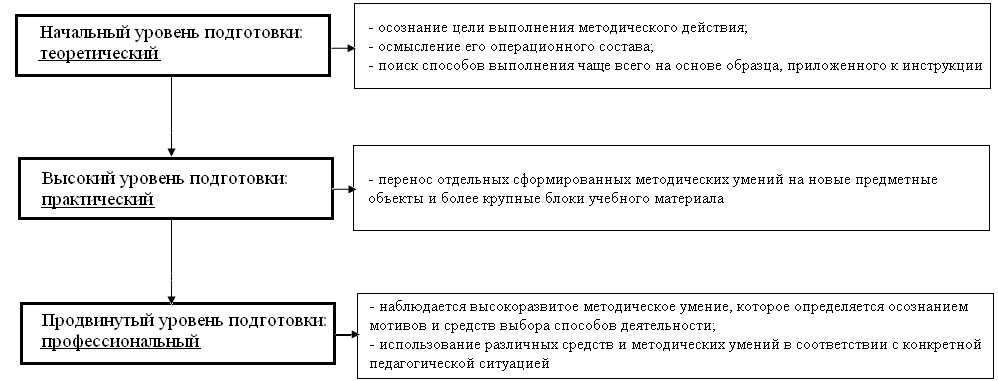 Уровни сформированности методических умений учителя математикиТаблица 2Критерии достижения результата методической подготовкиГоворя об обучении учителя математики основам пропедевтической работы в рамках содержательной линии «Функции», предлагаем соотнесение уровней сформированности методических умений по А.А. Темербековой; набора специальных профессиональных компетенций, который адаптирован нами в разрезе: «должен знать», «должен уметь» и «должен владеть» (по Г.Е. Муравьевой, М.А. Правдову [1]) и критериев оценки профессиональной компетентности учителя по Е.И. Маловой (табл. 3).Таблица 3Соотнесение уровней подготовки, критериев оценки, компетенцийВыбор критериев оценки профессиональной готовности будущих учителей математики к организации пропедевтической работы в рамках содержательной линии «Функции» обусловлен логикой исследования и содержанием ключевых концептуальных положений данной методики. На основе выделенных компетенций для будущих учителей осуществлён отбор содержания курса по выбору «Организация пропедевтической работы учителя математики» и методов оценки профессиональной компетентности будущих учителей математики по использованию основ опережающего обучения.Содержание предлагаемого курса представлено в учебно-тематическом планировании (табл. 4). Курс рассчитан на 70 ч (из них 28 ч аудиторных, 42 ч отводится на самостоятельную работу студента).Рассматривая со студентами предложенные нами темы курса, можно добиться овладения будущими учителями методикой и конструкцией ведения пропедевтической работы в школе за счет дополнения программы дисциплины «ТиМОМ».Для каждой предложенной темы составлены эскизное содержание лекции (вопросы для рассмотрения), задания для практических занятий и задания для самостоятельной работы студента. Примером служит тема 4 «Применение закономерностей памяти как средство реализации пропедевтической работы учителя математики при изучении школьного раздела “Функции”» (табл. 5).Таблица 4Учебно-тематический план курса по выборуТаблица 5Содержание занятий по теме №4Для диагностики уровня сформированности профессиональной компетентности студентов по организации пропедевтической работы на уроках математики удобно пользоваться составленным нами соотнесением тем курса по выбору с адаптированными компетенциями по Г.Е. Муравьевой, М.А. Правдову (табл. 6).Таблица 6Соотнесение компетенций и тем курсаПовышению эффективности овладения профессиональными компетенциями служит применяемая нами балльно-рейтинговая система (БРС) контроля учебных достижений студентов, которая основывается на СТО-СМК-ДП-8.2.02-2008 ПГУ им. Шолом-Алейхема.Рубежный контроль в форме зачета считается не пройденным, если студент набрал от 0 до 49 баллов, пройденным – от 50 до 100 баллов. Возможный добор баллов осуществляется за счет прохождения промежуточных тестов, выполнения дополнительных заданий.Данные педагогической диагностики («на входе» и «на выходе»), проведенной на основе уровней сформированности методических умений учителей математики по А.А. Темербековой, критериев оценки их профессиональной компетентности по Е.И. Маловой и составленной нами БРС представлены в табл. 7.Таблица 7Данные педагогической диагностикиОбработка эмпирических данных осуществлялась с помощью методов математической статистики, а именно непараметрического критерия знаков G для связных выборок. Она показала, что предложенная нами модель обучения студентов основам пропедевтической работы в школе (на примере раздела «Функции») эффективна и способствует повышению сформированности у студентов специальных профессиональных компетенций по предмету.Исследовательски подтверждено, что курс по выбору «Организация пропедевтической работы учителя математики», является продуктивным усилением дисциплины «Теория и методика обучения математике» содержащим основные принципы ведения пропедевтической работы учителя математики и направленным на выработку специальных профессиональных компетенций студентов.Настоящая идея об обучении будущих учителей математики основам пропедевтической работы в школе (на примере раздела «Функции») многовекторна и может использоваться в трех случаях: для самообразования студентов (будущих учителей математики), практикующих учителей, для повышения квалификации учителей (конструирование элементов программы и ее содержательного наполнения).Дополнительная особенность предложенной методической конструкции в том, что ее можно переложить на любую  другую содержательную линию школьной математики. Эта унификация позволяет сформировать у учителя инвариантные методические приемы и устойчивые профессиональные компетенции.Список литературыКритерии оценки профессиональной готовности будущих учителей физики к использованию технологии педагогической мастерской // Успехи современного естествознания. 2011. №12. С. 732-737.Малова И.Е. Сущность и уровни методической компетентности учителя математики [Электронный ресурс]. [04.01.2012] URL: vestnik.yspu.org Пискунова Е.В. Подготовка учителя к обеспечению современного качества образования для всех: опыт России: Рекомендации по результатам научных исследований / под ред. акад. Г.А. Бордовского. СПб.: Изд-во РГПУ им. А.И. Герцена, 2007. 79 с.Стандарт основного общего образования по математике // [Электронный ресурс]. [17.01.2013] URL: http://www.school.edu.ruТемербекова А.А. Методика преподавания математики: электронное учебное пособие для студентов физико-математических факультетов высших учебных заведений. Горно-Алтайск, 2006.PROFESSIONAL COMPETENCE DEVELOPMENT OF TEACHERS OF MATHEMATICS FOR PREPARATORY WORKN.G. Bazhenova, T.A. MikhalovaFirst vice president of Federal State Budget Educational Institution of Higher Professional Education “Sholom-Aleichem Priamursky State University”, BirobidzhanThe article describes the results of experimental research on the formation of the future teachers of mathematics of special professional competence (on the example of the organization of preparatory work at the school in the content of the line « Function»).Keywords: professional competence, competence of teachers of mathematics, the preparatory work.Об авторах:БАЖЕНОВА Наталья Геннадьевна – кандидат педагогических наук, доцент кафедры высшей математики и методики обучения математике, проректор по учебной работе, ФГБОУ ВПО «Приамурский государственный университет имени Шолом-Алейхема» (679015, г. Биробиджан, ул. Широкая, 70а), e-mail: n-bazhenova@yandex.ruМИХАЙЛОВА Татьяна Александровна – аспирант 2-го года обучения, ассистент кафедры технических дисциплин, ФГБОУ ВПО «Приамурский государственный университет имени Шолом-Алейхема» (679015, г. Биробиджан, ул. Широкая, 70а), e-mail: mihtanya@list.ruСРАВНИТЕЛЬНАЯ ПЕДАГОГИКА УДК 378.4.016: 811 (091)ПЕДАГОГИЧЕСКИЕ ОСНОВЫ КОММУНИКАТИВНОЙ ЛИНГВОДИДАКТИКИ В ЗАПАДНОЕВРОПЕЙСКОМ ОБРАЗОВАТЕЛЬНОМ ПРОСТРАНСТВЕИ.С. КрестинскийТверской государственный университетРассматриваются педагогические основы коммуникативной лингводидактики в западноевропейском образовательном пространстве; анализируются такие понятия, как критическая педагогика, общественная и индивидуальная эмансипация, дискурс.    Ключевые слова: критическая теория воспитания, коммуникативная лингводидактика, эмансипация, дискурс, интерактивная модель преподавания. Лингводидактика – прикладная наука. Для анализа сущности рассматриваемых лингводидактических явлений исследователю  необходимо опираться на базисные науки (источники) лингводидактики, которые образуют ее теоретические основы. К таким источникам знаний о природе процесса изучения и обучения иностранным языкам относятся педагогика, психология и лингвистика.   В Западной Европе развитие коммуникативной лингводидактики в период своего становления определялось общей педагогической дискуссией. В первой половине 70-х гг. возникает социально-критическое направление в педагогике: критическая теория воспитания и коммуникативная дидактика. В проводимых исследованиях представители социально-критической педагогики подчеркивают взаимосвязь воспитания и общественных процессов и настаивают на осуществлении такого воспитательного воздействия, которое бы отвечало требованиям эмансипации – как общественной, так и индивидуальной [5].Общественная эмансипация предполагает равенство прав и обязанностей всех членов общества, отсутствие господства одних людей над другими. Достижение эмансипации считается возможным при изменении общественных отношений путем критики и разъяснения общественных причин возникновения социальных явлений [3]. Новые общественные отношения должны помочь людям самоопределиться, освободиться от излишнего давления общества. В воспитании представители социально-критического направления видятся важнейшее средство эмансипации, как индивида, так и всего общества, освобождение последнего от всех авторитарных структур власти.Индивидуальная эмансипация означает освобождение субъектов «от условий, которые ограничивают их рациональность и связанные с ней общественные действия» [5]. Цель эмансипированного воспитания – развитие критического сознания, способности самостоятельно принимать решения, дискутировать, принимать участие в интерпретации ситуаций [8]. Цель индивидуальной эмансипации состоит в воспитании автономного, политически зрелого человека, активного гражданина, рассматривающего мир как изменяемый, в выработке у него самостоятельного критического поведения в обществе.В эмансипированном воспитании звучит призыв к отказу от поиска идеалов, поскольку в любом идеале видится связь с авторитарными традициями прошлого. Эмансипация индивида невозможна без развития способности у учащегося выполнять общественно необходимые обязанности с одновременным освобождением от идентификации с формами поведения окружающего мира. Поэтому предлагается воспитывать учащегося, способного осознавать влияние общества и его манипуляции и умеющего осуществлять критический самоанализ и рефлексию по поводу представления о собственной роли [3]. Основную функцию педагогики представители социально-критического направления видят в критике общества и практическом участии в изменении его авторитарных структур. Под влиянием этих идей педагогика подчиняет воспитание и образование целям ликвидации отношений господства и социального неравенства в обществе. Также отмечается, что в процессе обучения должны обсуждаться и анализироваться актуальные политико-общественные проблемы. Речь идёт о развитии способности выражать собственное мнение по поводу существующих политических вопросов [3]. При этом подчёркивается важность исторического сознания, без которого актуальное критическое сознание лишается фундамента.Помимо общей цели, состоящей в необходимости побудить учащихся критически относиться ко многим явлениям в современной жизни, определяются более конкретные цели воспитания и обучения. Например, для того чтобы воспитать самостоятельность учащегося, его независимость от учителя,  должны культивироваться умения самостоятельно перерабатывать информацию посредством использования справочных материалов и т.п., планомерно формироваться у учащихся способности к презентации информации посредством обсуждения и ее анализа в процессе дискуссий (отсюда происходит возникновение первичного дидактико-методического интереса к проблематике стратегий учения).Индивидуальная эмансипация рассматривается во взаимосвязи с общественной эмансипацией не только в широком, но и в узком смысле слова, поскольку осуществляется в рамках эмансипативной урочной структуры взаимодействия.Переход к интерактивной модели преподавания определил иные взаимоотношения учащихся с учителем и с другими учениками. В. Попп отмечает, что при деятельностном подходе учитель играет доминирующую роль. Его взгляды, методы, поведение и установки, его социальная позиция оказывают влияние на подрастающее поколение. Цель воспитательной деятельности В. Попп видит в уменьшении доминанты учителя, что позволит приблизиться к свободной симметричной коммуникации, т. е. к дискурсу, в котором обсуждаются мнения, цели, нормы и ценностные притязания [8]. Задача педагога при этом заключается в том, чтобы способствовать росту самоопределения и права голоса учащихся. Он должен дозированно уменьшать свою доминанту и при этом определять, какой прирост самоопределения, права голоса и личной ответственности может одолеть группа учащихся [8].Моделью свободной от господства социальной практики в критической философии считается дискурс, который представляет собой свободное симметричное взаимодействие на основе равноправия участников коммуникации. Данное понятие было заимствовано лингводидактикой из коммуникативной теории Ю. Хабермаса.Теория дискурса Ю. Хабермаса сосредоточена на возможности обоснования содержания человеческих высказываний и действий. В дискурсе делается попытка восстановить при помощи обоснования консенсус, который должен существовать в коммуникативных действиях. Он служит обоснованию ценностных притязаний, мнений и норм, нахождению истины в консенсусе. Только в дискурсе, как полагает автор, можно решить, является ли достигнутое согласие истинным или нет [4]. Симметричная коммуникация, свобода от господства, отсутствие принуждения к деятельности, эмансипация являются условием осуществления дискурса и достижения его цели, установления истины. Дискурс предполагается осуществлять в идеальной речевой ситуации с равноправными коммуникантами. Он представляет собой метауровень коммуникативной деятельности, осуществляемой в идеальной речевой ситуации, в которой отсутствует принуждение к деятельности, а в качестве единственного мотива остаётся кооперирующая готовность к пониманию.Сущность метакоммуникации заключается в выражении в процессе дискурса собственного отношения учащихся к содержанию учебной деятельности, что предполагает критический анализ и изменение в нем. С одной стороны, обсуждаемое на уроке содержание должно соответствовать требованиям учебных целей. С другой стороны, коммуникативная дидактика стремится к учёту, по возможности, интересов и проблем учеников, чтобы не мешать осуществлению коммуникации на уроке посредством заранее «насаждаемого» содержания.При помощи метакоммуникации становятся ясными отношения участников разговора друг к другу, вскрываются отношения зависимости, которые могут быть аннулированы в процессе дискурса. Поэтому считается, что метакоммуникация движет вперёд эмансипационный процесс образования, который реализуется через проекты в виде метаурока [9]. Осознанию и сокращению возможных имеющихся зависимостей и давления способствует, согласно мнению К. X. Шеффер, рефлексия отношений между учителями и учащимися. Таким образом, расширяется чувство ответственности учащихся в процессе управления, а преподавание делается прозрачным. Участие учеников класса в управлении создаёт и изменяет условия работы, допускающие создание идентичности. Метаурок не ограничивается при этом дискуссией о преподавании, он должен перейти в такую фазу изменения процессов, «на которой из коммуникативного опыта в ситуациях деятельности возникает новый опыт, дающий возможность новой деятельности» [8].Итак, теория воспитания и обучения, критическая теория общества и коммуникативная теория Ю. Хабермаса легли в основу развития критической теории воспитания и коммуникативной дидактики, ставящих во главу угла воспитания и обучения идею общественной и индивидуальной эмансипации. Исследования в этой области, в свою очередь, повлияли на зарождение и становление коммуникативного подхода к обучению иностранным языкам, а категория «эмансипация» стала ведущей при определении целей обучения и воспитания. Но возможность заимствования данной цели решалась в методических исследованиях неоднозначно и вызвала многочисленные дискуссии. Рассмотрим некоторые мнения по этому поводу.И. Дитрих одна из первых исследует трудно реализуемую в преподавании иностранных языков «идею свободного, отвечающего за себя индивида, который должен быть подведён при помощи воспитательного процесса к полной реализации своих замыслов и которого не следует приучать посредством методического или дидактического нажима к однотипному мышлению» [3]. Она требует, чтобы преподавание иностранных языков способствовало освобождению индивида, которое выражается в «критической постановке вопроса по отношению к заданному» и выливается в «желание продуктивных изменений».Многие методисты сдержанно относятся к этой идее и высказывают в этой связи свои сомнения. В ряде работ можно встретить утверждение, что первичная социализация едва ли может иметь место на уроках иностранного языка, который является лишь дополнительным средством социального взаимодействия [10]. Высказывались также опасения, что будут обозначаться цели, «которые находятся за пределами преподавания иностранных языков» [2].  При этом подчёркивалась необходимость анализа связи между общими целями обучения и вкладом, который должен внести урок иностранного языка в достижение этих учебных целей. Р. Циммерманн полагает, что недостаточный учёт взаимосвязи всех факторов, определяющих преподавание иностранных языков, приведёт к обоснованной критике коммуникативно-ориентированной теории и методики обучения иностранным языкам, а понятия «эмансипация», «коммуникативная компетенция», «способность к самостоятельному принятию решений, к критике» останутся пустыми предписаниями [10].Отмечалось, что для определения соотношения между коммуникативной общей дидактикой и коммуникативно-ориентированным преподаванием иностранного языка необходим анализ педагогических и дидактических особенностей коммуникативной ситуации на уроках иностранного языка с применением дискурса. В результате такого анализа было установлено, что некоторые из признаков коммуникативной ситуации едва ли подвержены изменениям даже в рамках коммуникативной дидактики. К ним относится неизбежное коммуникативное различие между учениками и учителем.В связи с этим методисты отмечают, что при перенесении требований общей дидактики на предметную дидактику существует опасность, что из поля зрения выпадет цель преподавания иностранных языков [10]. Также полагали, что на основе переоценки эмансипации в преподавании иностранных языков инструментально-языковая задача переплелась с общественно-философским интересом. Разграничение этих областей будет способствовать повышению эффективности преподавания иностранных языков.Таким образом, способность к философскому дискурсу как самостоятельная, специфическая для преподавания иностранных языков цель, по мнению многих методистов, является нереальной. Но поскольку преподавание иностранных языков в общеобразовательных школах всегда охватывает и воспитательные аспекты, признаётся принципиальное значение исследований Ю. Хабермаса в области универсальной прагматики для преподавания вообще и для преподавания иностранных языков в частности  [10]. В этом контексте ставится вопрос о необходимости переосмысления понятия «эмансипация», определении величины эмансипации, которая может остаться на уроке иностранного языка в виде метаурока. Но при этом высказывается опасение, что в результате редукции эмансипация будет сведена лишь к прозрачности преподавания. Поэтому возникает вопрос о том, должно ли понятие «эмансипация» стоять в центре внимания в методической литературе или же его следует рассматривать как побочный результат установок и отношений учащихся. Признавая в той или иной степени возможность отражения категории «эмансипация» в целях обучения иностранным языкам, методисты обращаются к вопросу о роли дискурса в учебном процессе.Необходимость применения модели дискурса на уроках иностранного языка, приближения к свободной от господства симметричной коммуникации подчёркивает в своих работах И. Дитрих, полагая, что на уроках должна практиковаться требуемая в дискурсах тематизация притязаний на значимость [1].Размышления по поводу возможности перенесения концепта универсальной прагматики на преподавание иностранных языков касаются вопроса о том, на каком этапе обучения следует вводить дискурс в учебный процесс. В некоторых исследованиях допускается применение дискурса уже с первых  уроков   изучения   иностранного языка (ИЯ) без предварительного усвоения лингвистических средств [7]. Согласно другому мнению, в задачу теории и методики обучения ИЯ входит разработка дидактических и методических стратегий, которые приведут в конечном счёте к компетентному иноязычному поведению, позволяющему учащимся принимать участие в дискурсе на иностранном языке [10]. При этом предлагаются различные варианты этих стратегий.Так, в качестве модели преподавания рассматривается «регрессивный дополнительный процесс взаимодействия». Это означает, что к началу процесса преподавания должна быть определена дополнительная структура взаимодействия, в которой будет доминировать учитель в силу возрастных и интеллектуальных преимуществ. В процессе преподавания преимущество в знаниях постепенно уменьшается, так что доминирующая дополнительная структура взаимодействия преобразуется в симметричную структуру взаимодействия, отличительной чертой которой является равноправная позиция всех его участников. В регрессивных дополнительных процессах взаимодействия руководитель группы расширяет свободу действий членов группы. Это расширение может простираться до границы, на которой дополнительное взаимодействие превращается в симметричное. Преломление данной идеи в преподавании иностранных языков на определённых этапах обучения можно найти в работах Р. Циммерманна, который полагает, что сотрудничество учащихся при организации урока и учёт их интересов могут быть достигнуты достаточно рано. Это может произойти на фазах урока, на которых обосновываются цели (Diskursphase), или на фазах, во время которых инсценируется реальное коммуникативное поведение (Projektphase). На этапе формирования навыков обязательно управление уроком, независимо от того, осуществляется ли оно непосредственно учителем или опосредованно через средства обучения либо интерактивные режимы работы [10].Целью первой фазы дискурса, которую называют также метаурочной, является, согласно мнению Р. Циммерманна, достижение всеми участниками урока соглашения по поводу его содержательно-тематического, содержательно-языкового и методического аспектов. Фаза дискурса ориентирована на модель идеальной речевой ситуации, но не соответствует ей полностью. На этой фазе предлагается обговаривать содержание последующих фаз и учебные цели, обоснование которых зависит от коммуникативного опыта учащихся. При этом не исключается опора на родной язык.На следующем этапе обучения происходит семантизация языковых явлений и их тренировка. Допускается, что не все учащиеся будут одновременно усваивать равное количество материала. Внимание учащихся направлено на содержание высказывания, поэтому критерием оценки наряду с грамотностью является истинность его содержания. Далее учащиеся учатся осуществлять новые речевые акты с известными лингвистическими структурами.Завершающим этапом является проектная деятельность, во время которой предпринимается попытка на основе сформированных навыков реализовать в реальной коммуникации разработанные цели. При выполнении проектов в полной мере учитываются требования эмансипации. Учитель исполняет роль советчика и координатора, исправляя высказывания учащихся только в том случае, если ошибки нарушают взаимопонимание. Таким образом, у методистов не вызывает сомнения то, что осуществление симметричного распределения возможностей предполагает всегда определённую степень лингвистической компетенции, но указания по поводу её создания и развития, как предпосылки участия в дискурсе, в теории Ю. Хабермаса отсутствуют, поскольку он не дидактизирует понятие «дискурс» и не исследует преломление своих философских идей в области преподавания [6].Рассматривая этап формирования лингвистической компетенции,                  И. Дитрих выступает против преподавания по аудиовизуальному методу, поскольку здесь от учащихся требуется «следование заданным языковым образцам поведения», хотя и соглашается с тем, что следование этим образцам является «специфичной для предмета иностранные языки методической необходимостью» [1]. Этой же позиции придерживается Л. Шиффлер, утверждая, что на уроках иностранного языка господствует «автократично-доминирующий стиль воспитания», вследствие принуждения следованию заданным речевым образцам, и предлагает отказаться от данного приёма. В рамках аудиолингвального метода обучения иностранным языкам учащийся рассматривается как манипулируемый объект, а оптимальный результат достигается при наиболее искусном манипулировании учащимися, что, по мнению Р. Циммерманна, скорее мешает, чем способствует эмансипации, самоопределению, развитию критической способности принимать решения [10].В то же время В. Пауелс предостерегает от неконтролируемых перегибов свободного от господства преподавания, к которым относится отказ от процессов управления. Он полагает, что при таком подходе к вопросу иностранный язык перестаёт быть доминирующим языком на уроке, а обучение иноязычным средствам становится второй по значимости целью, что может привести к полному исчезновению иностранного языка из преподавания [6].И. Дитрих, анализируя возможности применения модели дискурса на уроках иностранного языка, приходит к выводам, что преподавание, осуществляющееся на одном языке, ограничивает возможности коммуникации в виде дискурса.Общепризнанный к началу 70-х гг. принцип одноязычия ставится, таким образом, коммуникативной дидактикой под сомнение. Её главный аргумент направлен против доминирующей роли, которую принцип одноязычия предписывает учителям в таком преподавании [1]. После оживлённых дискуссий по этому вопросу наметилась тенденция к применению родного языка на уроках иностранного языка в тех случаях, когда предметом коммуникации становится важное содержание.Итак, педагогическое обоснование коммуникативного подхода к обучению иностранным языкам в Западной Европе было связано с решением многих проблем, к которым относилось прежде всего определение соотношения воспитательных и практических целей обучения. Постановка во главу угла воспитательных целей, направленных на достижение эмансипации, снижала значимость практических целей обучения иностранным языкам, что приводило к определённым трудностям в данной области.Проблематичным было также достижение в полном объёме эмансипации в школьных условиях, особенно на уроках иностранного языка, поскольку педагогические отношения в рамках школы не соответствуют целям и формам симметричной коммуникации. Даже если учитель сознательно определяет себя не как педагог, а как партнёр учащихся, то всё равно ему предписываются функции педагога учреждением, учениками, родителями или коллегами. Кроме того, значительную роль играет при этом различие в возрасте, опыт, коммуникативная способность. Невозможность достижения в полном объёме эмансипации на уроках иностранного языка привела к значительной редукции данного понятия.На фоне резкой критики социально-критического направления в педагогике в 80-е гг. завершается идеологическая дискуссия об основных положениях коммуникативного подхода к обучению иностранным языкам. Список литературыDietrich I. Kommunikation und Mitbestimmung im Fremdsprachenunterricht. – Bonn: Kornberg, 1974.  201 S.Gutschow H. Grammatik, Kontext, Pragmatik im      Fremdsprachenunterricht: Alternativen oder Bausteine? // Goethe-Institut
(Hrsg.). Beiträge zu den Sommerkursen 1975. München: Iudicium, 1975.  S. 113–150.König E., Zedler P. Theorie der Erziehungswissenschaft. Einführung in Grundlagen, Methoden und praktische Konsequenzen. – Beltz Verlag: Weinheim und Basel, 2002. 150 S. Habermas Jürgen. Vorbereitende Bemerkungen zu einer Theorie der kommunikativen Kompetenz // Habermas J., Luhmann N. Theorie der Gesellschaft oder Sozialtechnologie. Frankfurt am Main: Iudicium,
1971. S. 101–141.Mollenhauer E. Erziehung und Emanzipation. München: Klett,  1973.  295 S.Pauels W. Kommunikative Fremdsprachendidaktik: Kritik und Perspektiven. Frankfurt am Main: Verlag Moritz Diesterweg, 1983. 185 S.Piepho H. E. Kommunikative Didaktik des Englischunterrichts der Sekundärstufe l. Limburg: Wilhelm Verlag, 1979. 270 S.Popp W. Zehn Thesen zur Didaktik // Kommunikative Didaktik: Soziale Dimensionen d. didakt. Feldes. Weinheim, Basel: Beltz, 1976. S. 275–279.Schäfer K.-H., Schaller K. Kritische Erziehungswissenschaft und kommunikative Didaktik. Heidelberg: Hueber, 1976. 110 S.Zimmermann R. Pragmalinquistik und kommunikativer Fremdsprachenunterricht. Heidelberg: Groos, 1984. 305 S.PEDAGOGICAL BASIS OF COMMUNICATIVE LINGUODYDACTICS IN WEST-EUROPEAN EDUCATIONAL AREAI.S. KrestinskiyTver State UniversityThe article focuses on the pedagogical basis of communicative linguodydactics in West-European educational area; such concepts as critical pedagogics, social and individual emancipation, discourse are  analysed.Keywords: critical theory of upbringing, communicative linguodydactics, emancipation, discourse, interactive model of teaching.Об авторах:КРЕСТИНСКИЙ Игорь Станиславович – кандидат педагогических наук, доцент кафедры немецкого языка ФГБОУ ВПО «Тверской государственный университет» (170100,  г. Тверь, ул. Желябова, д. 33), e-mail: igor_krestinsky@mail.ruВОЕННАЯ ПЕДАГОГИКАУДК 355.233.23Повышение эффективности реализации потенциала религии в воспитании военнослужащих на основе средового подходаД.В. ШутькоРаскрываются роль средового подхода в повышении эффективности реализации потенциала религии в воспитании военнослужащих,  цели и трудности его организации и проведения в Вооружённых Силах Российской Федерации. Ключевые слова: воспитание военнослужащих, потенциал религии, помощник командира по работе с верующими военнослужащими.В современных условиях развития российского общества роль религии становится все более весомой. Сформированная религиозная ситуация в стране явление не изолированное. Она приобрела особые черты, которые влияют непосредственно и опосредованно на Вооруженные силы Российской Федерации. Для эффективного выполнения задач, стоящих перед Вооруженными силами, важно знать и учитывать положительные и отрицательные стороны данного влияния в сложных условиях их модернизации. Президент Российской Федерации, как верховный главнокомандующий, проводит в Вооруженных силах комплекс мер с учетом религиозного фактора в стране [1]. Министерство обороны их поддерживает и развивает данное направление. Так, начальник Главного управления по работе с личным составом Вооруженных сил Российской Федерации Сергей Васильевич Чварков на II сборах штатного военного духовенства 24 января 2012 г. указал, что религия является одной из самых фундаментальных мотивационных основ жизни и деятельности военнослужащих, побудительной причиной их поступков, которые они совершают и могут совершать, особенно в экстремальных условиях военной службы, в условиях опасности для здоровья и риска для жизни [7].Однако реализация требований развития общества с учетом религиозного фактора в Вооруженных Силах сталкивается с рядом трудностей. Обобщив, их можно представить по направлениям: слабая теоретическая разработанность реализации потенциала религии в воспитании военнослужащих; низкий уровень подготовки офицеров к рассматриваемой деятельности; слабая разработанность руководящих документов учета религиозного фактора в Вооруженных силах; отсутствие концепции реализации потенциала религии в воспитании военнослужащих и др. Сложившаяся ситуация создает объективные препятствия для практической реализации потенциала религии в воспитании военнослужащих.Одним из основных путей повышения эффективности реализации потенциала религии в воспитании военнослужащих войсковой части Вооружённых сил Российской Федерации является применение средового подхода. На современном этапе развития Вооруженных сил воспитанием военнослужащих необходимо заниматься каждому субъекту воспитания, как в части, так и в масштабе государства, общества. С развитием средств массовой информации, технических средств связи, аудио- и видеоаппаратуры, влияние на военнослужащих существенно увеличилось. Среда влияет на образ жизни, задавая те или иные стереотипы, модели, «коридоры» движения по жизни. В итоге среда типизирует личность и тем самым позволяет обществу через воспитание реализовывать в широкой практике те или иные идеалы, получать тот или иной тип личности. При этом индивидуальность, неповторимость, уникальность человека не страдает, т. к. поле проявления индивидуального остается исключительно широким. Это возможно благодаря тому, что средовой подход опирается на гуманистические философско-методологические течения [5]. Разработкой средового подхода в воспитании занимались различные учёные: реализацией средового подхода в воспитании И.Г. Актамов, В.А. Бондаренко, В.Г. Бочарова, Е.А. Бурдуковская, О.Б. Ершова, Н.Ю. Калашникова, Н.В. Камалова, Ю.С. Мануйлов, М.А. Недосекина, Ю.Т. Русаков и др., проектированием среды, оказывающей влияние на культурное развитие и формирование культурной идентификации личности, А.А. Ефремов, А.В. Иванов, Л.Г. Инешина, Т.Н. Клочкова, С.М. Лепшокова и др., воспитанием различных категорий военнослужащих в военной среде А.В. Межуев, Н.М. Плескачева, Д.В. Романов и др.В теории средового подхода под средой понимается не всё, что окружает человека. Среда, как отмечает Ю.С. Мануйлов, становится средством воспитания только при определенных значениях её ниш. Он пишет о том, что модальные значения среды, которые формируются под влиянием стихий, являются тем рычагом в механизме её превращения в воспитательное пространство и воспитательное средство, на котором держится вся технология средового подхода. При его реализации первым шагом является средовая диагностика. Вторым – средовое проектирование, которое включает в себя четыре обязательных действия: «Первое – прогнозирование разрешающих возможностей среды как области поиска управленческих решений. Второе – конструирование надлежащих значений её ниш. Третье – моделирование средообразовательных стратегий, необходимых для того, чтобы придать нишам нужные значения. Четвертое – планирование мер, направленных на реализацию данных средообразовательных стратегий» (цит.: [5]). Третьим шагом является средовое продуцирование воспитательного результата, когда средообразовательные действия порождают среду, оказывающую воздействие на личности учащихся и приводящую к формированию типа личности, соответствующего заданной педагогом среде. Последовательное воздействие через среду – принципиальная особенность данной методологии. В результате педагог добивается опосредованного воздействия на воспитанника.Наполнение требуемым ценностным содержанием окружающей военнослужащего среды формирует его воспитывающую среду. Под воспитывающей средой Д.В. Григорьев, Л.И. Новикова, Н.Е. Щуркова понимают совокупность окружающих воспитанника обстоятельств, социально ценностных, влияющих на его личностное развитие и содействующих его вхождению в современную культуру. При этом среда воинской части будет являться воспитывающей, тогда когда системная целенаправленная педагогическая активность будет направлена на акцентирование внимания на формируемые ценности и побуждению к их развитию.Воспитывающая среда воинской части применительно к процессу реализации потенциала религии  обладает информационным и эмоциональным потенциалом. Под информационным потенциалом воинской части понимается передача военнослужащему знаний об отношении основных религиозных объединений России к проблеме войны и мира, защите государства и личности; о формировании и поддержании религиозными объединениями нравственных ценностей в деле защиты Отечества; об отношении основных религиозных объединений к представителям другой веры; о роли религиозных объединений в основных этапах становления государственности и в жизни российского общества; основные этапы взаимодействия религиозных объединений и Вооружённых сил России, влияние религиозного фактора на победы Вооружённых сил России.Под эмоциональным потенциалом понимается воспитание  военнослужащего путем создания педагогических условий,  вовлекающих его эмоционально в ситуации проявления охарактеризованных  качеств  на основе реализации потенциала религии.. При этом качествами военнослужащего, сформированными на основе реализации потенциала религии в его воспитании являются: патриотизм, гражданственность, личное мужество, верность Военной присяге, Боевому знамени, высокий морально-боевой дух, гордость за службу по защите Российского государства, чувство ответственности за выполнение должностных обязанностей, честность и порядочность, активная жизненная позиция, адекватная самооценка, скромность, благородство, великодушие, совесть и др.Основой для формирования указанных качеств является создание условий для интериоризации военнослужащими влияния воспитывающей среды воинской части при реализации потенциала религии. Информация о ценности должна стать личностно принятым знанием, которое становится регулятором повседневного поведения военнослужащего. Реализация потенциала религии будет осуществляться эффективно в воспитывающей среде воинской части при информационном насыщении этой среды в данном направлении через войсковые учреждения культуры, включающие клуб с оформленными стендами, раскрывающими потенциал религии, библиотеку с подобранной литературой и ее выставками по рассматриваемой теме, комнату боевой славы, раскрывающей реализацию потенциала религии в ходе боевых действий и т. д.; государственную и военную символику; объекты религиозного культа: часовни, молельные комнаты и т. д.; средства массовой информации, раскрывающие реализацию потенциала религии в воспитании военнослужащих (телевидение, радио, газеты и т. д.); наглядную агитацию (лозунги, стенды, выставки и т. д.).В воинской части информационное насыщение будет осуществляться на основе господствующих идей по рассматриваемой теме. Важно, чтобы они  постоянно повторялись и соответствовали выбранному направлению. При этом доминирующим воздействием обладают средства массовой информации. В данной связи необходимо отметить специфику влияния на военнослужащих через телевидение, радио, печать потенциала религии. Специфика телевидения состоит в том, что оно обладает «эффектом присутствия» на месте происходящих событий. Это значительно повышает степень достоверности и доверия к сообщаемой информации. Телевидение дает возможность аудиовизуального представления информации для восприятия и осмысления; отличается ярко выраженной эмоционально-образной насыщенностью передаваемых сообщений и их динамичностью; оперативностью представления сведений (эффект первого источника информации); одновременным охватом многомиллионной аудитории; доступностью для массового потребителя; проявлением эффекта психолого-педагогического «заражения»  при групповом просмотре телепередач [4, с. 14]. Специфика влияния радио реализуется через актуализацию смыслового содержания сообщений, широкую пространственность охвата аудитории, способность совмещения потребления информации с другими видами деятельности, «сиюминутность» последних событий за счет быстродействия современных информационных технологий [4, с. 16]. Специфика аспектов печатных информационных материалов проявляется в более четкой выраженности аналитических материалов в общем информационном массиве, возможности вернуться к интересующему материалу в удобное для потребителя время, быстрой ориентации в информационном поле конкретного издания и возможности выбора необходимой информации; относительной независимости приема информации от места нахождения потребителя [6, с. 94].В раскрытии потенциала религии в воспитании военнослужащих через СМИ наибольшее влияние оказывает информация о религиозных традициях страны, о взаимодействиях религиозных объединений с Вооруженными силами, о степени государственно-церковных отношений; о примерах влияния потенциала религии в защите Отечества и развитии личности, об уровне религиозности населения и др. Однако важно учитывать, что сегодня в средствах массовой информации реализация потенциала религии освещена не лучшим образом. В процессе развития взаимодействия армии и религии, в том числе и формирования института военного духовенства, возникает много спорных вопросов, которые СМИ рассматривают не объективно, не профессионально, привлекая к ним излишнее внимание, что не помогает в разрешении проблемы, а только ей вредит. В результате обработки сознания населения с помощью иностранных и части находящихся у них в услужении российских средств массовой информации происходит подмена традиционных российских духовных и культурных ценностей суррогатом «массовой культуры» и антигосударственными идеями. В силу этого информационное пространство превратилось в один из главных источников опасностей и угроз нормальному взаимоотношению общества и армии в современной России [2, с. 85]. Поэтому содержание подаваемой информации важно прогнозировать и исключать ее возможное негативное влияние. При прохождении информации, оказывающей отрицательное воздействие, важно своевременно отреагировать на неё, минизировав оказанное ею влияние. Кроме этого важно осуществлять подбор информации, доводимой до военнослужащих СМИ путем подбора программ вещания, полиграфических изданий, укрепляющих взаимодействие армии и религии, в целях значительной активизации развития военнослужащих. Необходимо разработать и реализовать планы показа кино- и видеофильмов, радиопрограмм,  освещающих влияние религии на развитие России и ее Вооруженных сил, разнообразных по жанру и рассчитанных прежде всего на молодежную аудиторию. Важно популяризировать созданные на уровне государства специальные патриотические интернет-сайты, теле- и радиопередачи, рубрики газет и использовать их в воспитании военнослужащих. Сила оказания влияния зависит от заинтересованности власти в усилении роли религии в жизни как общества в целом, так и в Вооруженных силах включительно. И как показывает анализ истории нашей страны, если власть заинтересована в том, чтобы религия усилила свое влияние, то она добивается поставленной цели, создав для этого благоприятные условия.В то же время характер воздействия религиозного фактора на социальное явление может быть как позитивным, так и негативным. Соотношение позитивного и негативного воздействия должно исследоваться особенно тщательно, чтобы не допустить переоценки или недооценки влияния религиозного фактора на воспитание военнослужащих, так как воспитательная функция религии не является основной, а в Вооруженных силах реализация потенциала религии важна при условии укрепления их боевой готовности в деле защиты Отечества. В воспитывающей среде воинской части реализация потенциала религии основывается на создании ситуаций переживания военнослужащим личной причастности к традициям российского воинства. При этом воспитание на традициях предполагает перенос ценностного содержания, обычаев как компонента воспитывающей среды воинской части. Условие эффективной ее реализации основывается на глубоко внутреннем, личностном характере интериоризации ценности; значимости эмоционального проживания ценности как условия ее принятия; высоком воспитательном потенциале военно-патриотических традиций, которые имманентно содержат ценностный компонент. Традиции обеспечивают связь между прошлым, настоящим и будущим, между средой конкретного учреждения и культурным содержанием более крупных общностей. Актуализация традиции в воспитывающей среде позволяет военнослужащему пережить сопричастность героическому наследию прошлого, образцам высокой нравственности и самоотверженности русских воинов. На основании этого возникают возможности обеспечить включенность личности в широкие социальные связи горизонтального (с опытом других социальных групп) и вертикального (с опытом прошлого) характера. Таким образом, традиция воспитывает чувство причастности каждого военнослужащего к военной истории России [3, с. 15]. При этом важно учитывать, что включение традиции в воспитывающую среду обладает информационной функцией. Военно-исторические традиции несут в себе проверенные временем способы деятельности, результаты мысли и труда многих поколений, кодекс отношений и правил, в соответствии с которыми строят свои взаимоотношения военнослужащие. Они предполагают добровольное подчинение действий людей общественным требованиям, обеспечивают определенную стандартность и понятность поведения. Это увеличивает степень прогнозируемости социальных действий участников среды, снижает индивидуальный уровень тревожности, нивелирует страхи [3, с. 16].  Рассматриваемые условия объединяют обозначенные компоненты среды в единый смысловой фон, который создает комплексное воздействие среды в воспитании военнослужащего на основе реализации потенциала религии. При этом формирование педагогических условий при реализации потенциала религии определяет развитие динамики процесса воспитания военнослужащих. Поведенческие нормы, формирующиеся в воспитывающей среде,  являются результатом слияния стихийных и организованных факторов в их воспитании. Поведенческие нормы воспитывающей среды становятся контекстом деятельности военнослужащего, с учетом его индивидуальных особенностей, одним из которых является уровень его религиозности.Таким образом, средовой подход играет важную роль в повышении эффективности реализации потенциала религии в воспитании военнослужащих. Список литературыМинобороны приравняло военных священников к замполитам. URL: http://www.rg.ru/2011/07/05/armiya-anons.html (дата обращения: 24.05.2012). Зеленков М.Ю. Правовые основы общей теории безопасности Российского государства в XXI веке. М.: Юридический институт МИИТа, 2002. 209 с.Романов Д.В. Формирование духовно-ценностных ориентаций у курсантов в воспитывающей среде военного вуза: автореф. дис. ... канд. пед. наук. Кострома, 2009. 24 с.Рыков С.Л. Реализация воспитательного потенциала средств массовой информации в военно-педагогической деятельности. М., 1995. 133 с.Сулима И. И. Средовой подход как методология научно-педагогического исследования. URL : http://www.ni-centr.ru/chitalnyj-zal-centra/metodologiya/sredovoj-podxod-kak-metodologiya-nauchno-pedagogicheskogo-issledovaniya/ (дата обращения: 24.05.2012).Титова М.Ю. Формирование авторитета офицеров внутренних войск МВД России: дис. ... канд. пед. наук. М.: ВУ, 2009. 219 с.Чварков С.В. Роль военных священников в духовном просвещении и нравственном воспитании военнослужащих. URL : http://kapellan.ru/rol-voennyx-svyashhennikov-v-duxovnom-prosveshhenii-i-nravstvennom-vospitanii-voennosluzhashhix/ (дата обращения: 24.05.2012). Increasing of efficiency of realization of religious potential in the education of military personnel on the basis of the environmental approachD.V. ShutkoMilitary UniversityThis article reveals the role of the environmental approach in increasing of efficiency of realization of religious potential in the education of military personnel. It reveals the purposes and the difficulties of its organization in the Armed Forces of the Russian Federation.Keywords: education of the military personnel; potential of religion; Assistant Commander in work with believing military personnel.Об авторах:ШУТЬКО Дмитрий Васильевич – кандидат педагогических наук, докторант, Федеральное государственное военное образовательное учреждение высшего профессионального образования «Военный университет Министерства обороны Российской Федерации» (123001, Москва, Большая Садовая, 14), e-mail: shutko.dv@rambler.ruУДК 355.233.232 : 271 +  94(47)»18/19»Становление института военного духовенства 
в русской армии в XVIII – XIX векахВ.П. Иванов Военный университет Министерства обороны РФДается историко-педагогический анализ становления и развития института военного духовенства, зарождения системы религиозного воспитания военнослужащих русской армии в XVIII – XIX вв.Ключевые слова: религия, военное духовенство, религиозное воспитание, организационная структура, подготовка военных священников.Коренные перемены в формировании, устройстве, обучении и воспитании русских войск, совершенные Петром I, в начале XVIII в. не только изменили их организацию, внешний вид, но и произвели их духовную трансформацию. «Известно всему миру, каковая скудность и немощь была воинства Российского, – отмечалось в «Духовном регламенте», – когда оное не имело правильного себе учения, и как несравненно умножилась сила его, и надчаяние велика и страшна стала, когда Державнейший наш Монарх, Его Царское Величество Петр Первый обучил оное изрядными регулами» [2, ст. 45]. С момента создания регулярной российской армии вплоть до революционных событий начала XX в. идеологическую основу формирования у русских воинов духовно-нравственных, боевых, психологических качеств составляли идеи Русской православной церкви, самодержавия и народности, воплощенные в девизе «За Веру, Царя и Отечество!», под которым русские воины шли в бой. Важную роль в проведении этих идей в массы военнослужащих сыграло военное духовенство. В начале XVIII в. начинает формироваться институт военного духовенства, который на первых порах был тесно вплетен в существующие структуры Русской православной церкви.Обращение к православию явилось закономерным поступком Петра I, так как именно эту религию с конца IX в. исповедовало большинство народов России. Комплектование русской армии в основном православными рекрутами потребовало в условиях военной службы удовлетворения их религиозных потребностей, укрепления их боевого духа, привития вероноподданеческих чувств. Православная церковь, обладающая многовековым опытом воспитательного воздействия на народ, имеющая стройную структуру организации и духовного воздействия на верующих, оказалась незаменимым идеологическим инструментом в армии и на флоте. Необходимость использования религии для укрепления духовных основ военнослужащих регулярной армии понимали и передовые люди того времени. Так, известный историк петровского времени И. Посошков писал Петру I через боярина Ф.А. Головина: «Государь, и главному их делу научишь, чтоб они всегда в сердцах своих страх Божий (курсив мой. – В.И.) имели; понеже и Писание повелевает воину быть святу и житие иметь чистое, паче иноков, потому что всегда воин готовится к смерти и пред нелицеприятного Судию стать» [9, с. 85]. Институт военных священников сложился не сразу, а претерпел длительную эволюцию в ходе развития российских армии и флота. Законодательными актами, оформившими положение священника в армии и на флоте, были разработанные Петром I «Инструкция и Артикулы военные Российскому флоту» 1710 г., а также «Устав воинский с артикулами от 30 марта 1716 г. До второй четверти XVIII в. процесс комплектования воинских частей и кораблей носил стихийный характер. Основной упор в религиозном воспитании русских воинов делался на приходских священников, из числа которых местные архиереи назначали священников в воинские части, причем не всегда лучших. Как писал «Вестник военного духовенства»; «епархиальные архиереи всегда были заинтересованы в том, чтобы удерживать лучшие силы у себя дома» [5, с. 10].Исторические источники, сохранившиеся до наших дней, свидетельствуют о том, что армия и флот начали комплектоваться священниками практически одновременно. В московском архиве Министерства иностранных дел сохранилось письмо адмирала Крюйса от 1704 г.; здесь приведена «Роспись», согласно которой на семь галер требовалось семь попов, а на сто бригантин – три попа [11, с. 5]. В это же время появляются сведения о первых священниках в полках. Так, петровский Указ от 31 августа 1705 г. назывался «О сборе в Москве с шести сороков старост поповских; с Патриаршей области и со Архиерейских Епархий на дачу полковым священникам денег». 13 марта 1710 г. был издан Указ, подтверждающий действие Указа от 31 августа 1705 г. и предписывающий собирать на дачу полковым священникам. Требования к личности военного священника были сформулированы в целом ряде законодательных и других документов, начиная с Духовного регламента и кончая законодательными актами, приказами и распоряжениями по военному ведомству начала XX в. Св. Синод в первых своих постановлениях разъяснял требования царя относительно качественного уровня полковых священников: «...Петр Великий, Император и Самодержец Всероссийский указал именным своим… указом: в армейские полки, для церковного священнослужения и надлежащих чину потреб, определять и отправлять из ученых в школах, искусных людей, а которые школьного учения не прошли, таковых в полки не посылать» [1, с. 4-5]. Петровские указания о назначении в армейские полки священников искусных имело под собой серьезные основания. Это было связано, во-первых, с высокой ответственностью, лежащей на военном священнике по выполнению своих обязанностей, и, во вторых, с качественным составом духовенства того времени. По свидетельству М.Н. Никольского, образованность приходских священников была крайне низкая, одной из причин этого была покупка церковных должностей, продолжавшаяся вплоть до первой четверти XVIII в. «За какие-нибудь 15-20 рублей прихожане охотно представляли епископу кандидатуру не самую достойную, а самую ловкую. И высшие и низшие клирики смотрели на свои должности, прежде всего, как на доходные лены… обнаруживали великую силу и храбрость к винопитию… Правительство было озабочено, … тем прямым злом, какое представляли собой праздные клирики, не брезговавшие иной раз даже разбоем на большой дороге» [8, с. 213]. В Петровском «Духовном регламенте» отмечалось, что «многие в священнический чин вдираются не для чего иного, только большей свободы и препитания, а никакого званию должного искусства не имеют» [2, с. 96].На исправление непотребного поведения священников были нацелены пункты Воинского и Морского уставов. Так, пункт 14 Морского устава гласил: «Ежели священник не отправит службы Божьей или при том пьян будет…тогда оный имеет в первый и другой раз от начального священника во флоте жестоко за то наказан, а в третьи к духовному суду отослан и потом своего чина и достоинства лишен быть имеет» [7, п. 14]. Подобные факты имели место и в последующее столетие. В передовой статье «Вестника военного духовенства» отмечалось: « В приходской жизни встречаются иногда личности среди духовенства мнимые любимцы прихожан, снискавшие себе популярность в приходе братаясь с духовными чадами своими за чаркой водки, в состязании с зеленым словом и т.п.; условия полковой жизни не менее благоприятствовали развитию подобных личностей и среди военного духовенства» [5, с. 10]. Одновременно правительство вело борьбу с так называемыми «крестовыми» попами. Название «крестовый» сложилось, вследствие того, что часто «безместные» (не имеющие своего прихода) попы стояли на «крестце» (перекрестке дорог) в надежде найти себе заработок. Это были священнослужители, по каким-либо причинам оставшиеся без места на приходе, а иногда и запрещенные в священнослужении за провинности. Эти священники за умеренную плату нанимались удовлетворять религиозные потребности военнослужащих воинских частей. Договорившись с каким- либо военным чином, «безместный» священник мог исполнять требы для ратных людей и определенное время находиться в воинской части. Такое положение вызывало нарекание местных священников, которые лишались доходов с проводимых богослужений. В «Духовном регламенте» по этому поводу было записано: «Отселе не быть… крестовым попам: ибо сие лишнее есть, и от единой спеси деется, и духовному чину укорительное. …Ибо священник изгнан за преступление или своевольно сам оставил врученную себе церковь, уже почитай и не Священник есть, и великий грех приемлет, действуя священнически. И приемлющий его господин тому греху участник есть, и сугубо: ибо и помощник греху тому, и правлению церковному противник есть». Источники свидетельствуют, что государство в течение рассматриваемого периода неоднократно пыталась изжить институт бродячего священства. В ст. 26 «Духовного регламента» было записано: «Не дерзать священнику самовольно, без благословения своего Епископа, приставать к полку воинскому и воинским властям не принимать таковых. За преступления же сего священника взять под жестокое наказание, а на власти воинские… Епископам о том писать в Синод, а из Синода будет о управе искано в Военной коллегии» [2, с. 115]. Понимая качественную ущербность священников, правительство принимало энергичные меры по повышению образования приходского духовенства. Учитывая, что должность приходского священника была наследственной, правительство в первую очередь обращало внимание на подготовку детей священников. В «Духовном регламенте», в целях «исправления церкви», местным архиереям предписывалось иметь «…при доме своем школу для детей священнослужащих и прочих в надежду священства определенных». Эти школы в «Регламенте» назывались по-разному: и просто духовные школы, и семинарии, и академии. Обращалось внимание архиереев на тщательный отбор в духовные учебные заведения. Предписывалось «новопрешедшего ученика отведать память и остроумие, и если покажется весьма туп, не принимать в Академию, ибо лета потеряет, а ничему не научится, а еще возымеет о себе мнение, что он мудрый и от таковых несть горших бездельников». Архиереи обязывались наблюдать за успехами учеников и в процессе учебы. В «Регламенте» было записано « …А который бы ученик будет крайне туп или хотя бы и остроумен, да развращен, и упрям и непобедимой лености, таковых бы по довольном искушении, отпускать от школ, отняв им всякую надежду от чина священнического» [2, с. 29]. Регламент предписывал учить и кормить учеников духовных школ бесплатно, из арихиерейской казны. Предусматривалось жесточайшее наказание тому архиерею, который «неученого в оной школе поставит в священники» [2, с. 31]. Наряду с «Духовным регламентом» в 1721 г. Петр I издал указ, по которому сыновья духовенства, не обучавшиеся в школах, не допускались к церковным должностям. Без аттестатов «поповичей» запрещено было принимать и в «чины гражданской службы», кроме «солдатского чина».В Петербурге в 1721 г. были открыты сразу две школы: одна в Александро-Невской лавре, другая на Карповке. В том же году открылась семинария в Н. Новгороде, в 1722 г. – в г. Харькове и Твери, в 1723 г. – в Казани, Вятке, Холмогорах, Коломне, в 1724 г. – в Рязани и Вологде, в 1725 г. – во Пскове [10, с. 409]. Духовные школы были закрытого типа, «подобно военным корпусам», а общежития при них назывались семинариями, как впоследствии стали называться сами духовные школы. Курс обучения в них разделялся на восемь классов, где последовательно изучались латинская грамматика, география и история,  арифметика и геометрия, логика с диалектикой, риторика и пиитика, физика и метафизика, политика, богословие. Из языков изучались латинский (на нем велось обучение), греческий, еврейский, церковно-славянский. Писание изучалось по Вульгате (латинский перевод Библии). Главным недостатком семинарского образования оставался его схоластический характер, оторванность от приходской и армейской жизни, суровость дисциплины.При Анне Иоанновне, к концу 30-х гг. XVIII в., в России насчитывалось 17 семинарий, при Елизавете Петровне их число выросло до 26 с 6 тыс. обучающихся студентов. В правление Екатерины II был составлен и реализован проект коренной реформы духовного образования. В семинариях вопреки латинскому стали изучать греческий, древнееврейский и новые языки. Расширился круг общеобразовательных дисциплин. Во всех семинариях были открыты высшие философские и богословские классы [10, с. 410]. К началу ХIХ в. общее число духовных учебных заведений возросло до 115, среди них были 2 академии, 37 семинарий и 76 низших училищ с 29 тыс. учащимися [8, с. 229].Рубеж конца XVIII – начала XIX в. стал тем временем, когда в государстве вслух стали говорить о военном духовенстве, как сословии оформившимся. Наступил момент, когда централизация  разрозненных усилий по религиозному воспитанию войск оказалась возможной, а военное духовенство осознало свою корпоративность. 9 мая 1800 г., по высочайшему повелению, была учреждена особая, с непосредственным подчинением Святейшему синоду и с непременным правом состоять членом Синода, должность обер-священника армии и флота, которой придавались полномочия по самостоятельному управлению всем гвардейским, армейским и флотским духовенством. Первым обер-священником армии и флота стал протоиерей П.Я. Озерецковский (1800 – 1807 гг.), развернувший активную деятельность по приведению своего ведомства в порядок. Одним из первых шагов П.Я. Озерецковского было создание собственного военно-духовного учебного заведения, способного качественно готовить военных священников с учетом специфики их деятельности и тех задач, которые возлагала военная организация на полкового и корабельного священника. «Озабочиваясь замещением священнических вакансий в полках лучшими и достойными лицами и во избежание излишней переписки с епархиальными преосвященными о присылке из епархий кандидатов на имеющиеся вакансии, нередко замедлявшей назначение в полки священников, П.Я. Озерецковский остановился на мысли учредить особую армейскую семинарию, в коей бы кандидаты священства воспитывались под его ближайшем наблюдением, и по окончании курса состояли бы в его непосредственном распоряжении и подчинении. С этою целью он составил проект об учреждении семинарии и в том же, 1800 г., поднес его на Высочайшее рассмотрение» [3, с. 12].  В докладе императору необходимость открытия специальной армейской семинарии для подготовки профессиональных военных пастырей П.Я. Озерецковский объяснял, в частности, желанием знать поведение каждого кандидата, просящегося в его ведомство. В июне 1800 г. проект создания армейской семинарии был утвержден Павлом I. 6 июня этого же года им были направлены письма в Государственные Военную и Адмиралтейскую коллегии, в которых указывалось: «Его Императорское Величество Государь Император сего июня Всевысочайше Указать соизволил, чтобы дети армейского и флотского духовенства обучающиеся в семинариях ни в какое другое состояние не поступали, как только в Армию на священнические места; и чтобы все они обучались в одной Семинарии под моим присмотром» [10, д. 162., л. 1]. «В силу того Высочайшего повеления» коллегии должны были обязать господ инспекторов по армии и господ частных по флотам и Адмиралтейству «дабы они об этом высокомонаршем Соизволении приказали священникам… что бы они о детях своих немедленно прислали ко мне обстоятельные ведомости» [10, д. 162,  л. 1].Меры по улучшению качественного состава военного духовенства предпринимались и в последующие годы. Особый упор делался на самосовершенствование военных священников. Для того чтобы успешно осуществлять свою деятельность, «самому священнику нужно немало работать над собственным умственным и нравственным развитием, оживлять восполнять свои знания, вынесенные из школы. Но в этом-то саморазвитии разве не заключается та высшая услада духа, которую по преимуществу должен испытывать  пастырь церкви» [5, с. 72].  Прохождение пастырской службы в отдаленных гарнизонах не служило препятствием к самообразованию. «Где бы  ни стоял полк, военный священник не может очутиться  в безотрадной глуши и всегда имеет возможность обновить и восполнить свои знания чтением хороших книг и оживлять их в беседах с образованными людьми, более подходящими к его сану по своему серьезному воззрению и складу жизни» [5, с. 73].К концу XIX в. отбор священников в армию и на флот был предельно ужесточен. Так, при протопресвитере А.А. Желобовском в 1899 г. было объявлено, что впредь священнические места в военном ведомстве будут предоставлены лицам по преимуществу с высшим академическим образованием или окончившим семинарский курс по первому разряду. Особенностью формирующихся структур управления военным духовенством было состояние двойного подчинения. Полковое духовенство подчинялось местным архиереям и обер-полевым священникам. Согласно определению Синода от 15 января 1733 г. наблюдение за полковым духовенством входило в обязанности епархиальных властей по месту пребывания полка. Понятно, что начертанный в изложенных правилах порядок надзора и наблюдения за полковыми священниками применялся и мог иметь силу только в мирное время. В военное же время, при постоянном передвижении войск из одной местности в другую и при удалении их к пределам, и в особенности за пределы государства, когда вместе с полками передвигалось и духовенство, описанный выше порядок надзора и наблюдения не мог иметь действительного применения. Вследствие чего для ближайшего надсмотрения над полковыми священниками именно в военное время должны существовать свои особые органы наблюдения - обер-полевые священники, которые, до образования отдельного управления военным духовенством в лице сначала обер- и потом Главных священников армии и флота, гвардии и гренадер, по своему положению, правам и обязанностям в точности соответствовали обер-священкам и флотским обер-иеромонахам, представляли начальствующих лиц в отношении к полковому и флотскому духовенству. Сложившаяся в первой половине XVIII в. организационная структура военного и морского духовенства оставалась практически неизменной до начала XIX в.В начале XIX в. начинается процесс централизации управления военным и морским духовенством, который достиг к концу века своего совершенства. Централизация управления военным духовенством привела к реформированию структур военного и морского духовенства, чего не наблюдалось со времен Петра I. Особое внимание уделялось формированию структур для военного времени. Так, появляются должности полевых обер-священников армий и корпусов для мирного и военного времени и Полевых главных священников (с 27.01.1812 г.), вводимые только для военного времени. В 1816 г., при образовании Главного штаба армии в его штат была введена должность обер-священника с подчинением ему духовенства гвардии. В подведомстве полевого обер-священника были не только священники войск, крепостей, но и госпиталей, расположенных в губерниях, объявленных на военном положении, а также священники флота при совместных с сухопутными войсками боевых действиях. Вспомогательными органами управления военного духовенства, как в мирное, так и в военное время, являлись благочинные, которые служили посредствующим звеном в отношениях между высшей военно-духовной администрацией и подчиненным ей военным духовенством и осуществлявли надзор за полковыми священниками. Управленческая структура «Св. Синод – обер-священник армии и флота – полевые (главные) обер-священники – благочинные – полковые и корабельные священники» существовала до конца XIX  в., до тех пор,  пока военные действия  не стали проходить на разных фронтах. В 1858 г. петровское название должности «обер – священник» заменяется на «главного священника», а 8 июля 1890 г. вводится должность «протопресвитер военного и морского духовенства».В начале XX в., в связи с увеличением масштабов военных действий, в военное время учреждается должность главного священника армий фронта. С началом Первой мировой войны были учреждены должности священников при штабах армий. Штабные священники становились ближайшими помощниками главных священников, по их поручению наблюдали за деятельностью госпитальных священников и прибывших в действующую армию священников – добровольцев, которые после десятидневных курсов привлекались к оказанию помощи раненым. В 1916 г. были учреждены новые должности: армейских проповедников при каждой армии, главных священников Балтийского и Черноморского флотов. Как отмечал протопресвитер военного и морского духовенства Г.И. Шавельский, «… духовный управительный аппарат на театре военных действий представлял стройную и совершенную организацию: протопресвитер, его ближайшие помощники; главные священники, их помощники; штабные священники; наконец, дивизионные и госпитальные благочинные и гарнизонные священники» [12, с. 97].То внимание, которое государство уделяло организации военного духовенства, управлению ею и качеству подготовки военных священников в армию и на флот, дало свои положительные результаты. Военный министр России А.Н. Куропатки  подчеркивал, что «помощь духовенства народу и войску во всех случаях его исторической жизни была огромная» [6, с. 311]. В своих воспоминаниях протопресвитер военного и морского духовенства Г.И. Шавельский писал: «О деятельности военного духовенства на театре военных действий я имел счастье слышать блестящие отзывы от обоих Верховных Главнокомандующих. В конце 1916 г. Государь как-то сказал мне: “От всех, приезжающих ко мне с фронта военных начальников я слышу самые лучшие отзывы о работе военных священников в рядах армии”. Еще решительнее, в присутствии чинов своего штаба, отозвался в 1915 г. великий князь Николай Николаевич: “Мы в ноги должны поклониться военному духовенству за его великолепную работу в армии». Я дважды слышал от него эти слова”» [13, с. 97]. Список литературыБарсов Т.В. Новое положение об управлении церквами и духовенством военного и морского ведомств. СПб: Тип. А. Катанского и К., 1893.Духовный регламент. Тщением и повелением Всепресветлейшего Государя Петра Первого Императора… сочиненный. Изд. 1. М.: Синод. Тип., 1856.Из истории управления военным и морским духовенством с 1800 по 1901 год. // Сост. А. Боголюбов. СПб., 1902.История флотского духовенства: сб. / сост. А.Б. Григорьев. М.: Андреевский флаг, 1993. 80 с.К вопросу о прошлом и современном состоянии  военного духовенства // Вестник военного духовенства. 1890. № 1.Куропаткин А. Н. Русская армия. СПб.: ООО «Издательство Полигон», 2003. 592 с.Морской устав. ПСЗ. Т. VI. № 3485.Никольский М.Н. История русской церкви. М.: ИПЛ, 1983. С. 213.Посошков И. Россиянин прошедшего века или предложение Ивана Посошкова, поданное боярину Ф.А. Головину 1701 года. М., 1793. Православная энциклопедия. Русская  православная Церковь, М., 2000. РГИА. Ф. 806.Смирнов А. Протоиерей. История флотского духовенства // Вахтенный журнал. М., «Андреевский флаг», 1993.Шавельский Г.И. Воспоминания последнего протопресвитера Русской армии и флота: в 2 т. Нью-Йорк, 1954. Т.2. С. 97.The formation of military clergy in the Russian army in XVIII - XIX centuryV.P. Ivanov The Military University of the Ministry of defence of the Russian FederationThe article gives historical and pedagogical analysis of formation and development of military Institute of the clergy, the religious education system, soldiers of the Russian army in the XVIII - XIX century.Keywords: religion, military clergy, religious education, organizational structure, training of military chaplains.Об авторах:ИВАНОВ Владимир Петрович –  кандидат исторических наук, доцент, ФГКВОУ ВПО «Военный университет» Министерства обороны РФ, старший преподаватель кафедры педагогики (123001, г. Москва, ул. Большая Садовая, д. 14), e-mail: Iwanovvladimir@yandex.ruУДК 355.133.4ПРОФЕССИОНАЛЬНЫЙ КРИЗИС КАК ФАКТОР РАЗВИТИЯ ПРОФЕССИОНАЛИЗМА ОФИЦЕРОВА.А. ИванцовВоенная академия воздушно-космической обороны имени Маршала Советского Союза Г.К. Жукова, г. ТверьРассматриваются особенности развития профессионализма офицеров,  влияние и возможные варианты протекания профессиональных кризисов, приводится типология.Ключевые слова: профессионализм, кризис, профессиональные планы, возможности, социальная ситуация, управление.Профессионализм офицеров – это достаточно сложное явление, которое зависит от огромного количества факторов: социальных, экономических, юридических, педагогических, психологических и др. Кроме того, профессионализм офицера – это не статичное явление. Поэтому достаточно важно определить характер влияния перечисленных факторов на развитие профессионализма. Одним из наименее изученных феноменов, влияющих на профессиональное развитие офицера, является кризис. Понимая многомерность данного явления, мы ограничиваем сферу исследуемой проблематики психологическим содержанием понятия кризис. Кризис, влияющий на профессиональное развитие офицера, мы рассматриваем через призму профессиональной психологии. Следует отметить, что однозначных и общепринятых трактовок данного понятия не существует. Большинство исследователей выделяют общие черты содержательных характеристик профессионального кризиса:непродолжительные по времени периоды (до года) кардинальной перестройки личности, изменения вектора ее профессионального развития [4, с. 130];эволюционный период количественного роста неких свойств и скрытого накопления противоречий, наступающий на достаточно кратковременный период, когда накопленные противоречия разрешаются через кризис. Результатом этого процесса является образование и проявление новых качественных характеристик [1, с. 124];психологическое состояние максимальной дезинтеграции (на внутрипсихическом уровне) и дезадаптации (на социально-психологическом уровне) личности, выражающееся в потере основных жизненных ориентиров (ценностей, базовой мотивации, поведенческих паттернов), возникающее в результате препятствий в привычном течении жизни субъекта, что приводит к девиантному поведению, нервно-психическим и психосоматическим расстройствам [5, с. 1-9].Вместе с тем в современной науке нет четкого разделения между такими явлениями как стресс, фрустрация, конфликт и кризис. Все  явления характеризуют острые внутриличностные противоречия и сопровождаются повышенным эмоциональным фоном, однако в одних случаях это защитная реакция организма (стресс), в других борьба внутриличностных мотивов (конфликт). Кризис, в отличие от данных явлений, ведет к появлению новообразований, которые могут иметь положительный или отрицательный вектор развития [6, с. 230]. Применительно к профессионализму офицера это может означать как профессиональный рост, так и профессиональную деградацию. Поэтому важнейшей задачей в данной проблематике является определение возможных вариантов развития профессиональных кризисов и выработка практических мер по управлению, сопровождению и профилактике данного явления.В то же время неоднозначность в трактовке кризисных явлений приводит к тому, что методологические подходы к исследованию профессиональных кризисов, особенно в части показателей и критериев, становятся слишком общими, и обладают низкой валидностью по отношению к обсуждаемому явлению. На наш взгляд, профессиональный кризис офицера – это острое противоречие, возникшее между субъективными карьерными планами офицера, возможностями и требованиями социально-профессиональной ситуации, в которой осуществляется рабочая деятельность. При этом главной чертой профессионального кризиса является смена вектора профессионального развития, кардинальная перестройка структурных элементов психологической системы деятельности. Иначе говоря, основная проблема в исследовании профессионального кризиса заключается в определении субъективного несоответствия социальной ситуации, внутренних интенций и возможностей офицера. Исходя из данного понимания профессиональных кризисов офицера, мы провели пилотажное исследование, целью которого являлось определение типологических особенностей профессиональных кризисов у офицеров. Объектом внимания в ходе проводимого исследования являлась субъективная интерпретация офицерами профессиональной среды как фактора, оказывающего положительное либо отрицательное влияние на профессиональный рост. Также изучались профессиональные намерения и планы офицеров, самооценка уровня профессионального развития вкупе с внешними оценками экспертов относительно профессионального потенциала респондентов. Полученные результаты были проанализированы при помощи таксономических методов. Классификационные процедуры позволили выделить четыре типа профессиональных кризисов у офицеров. В соответствии с характеристиками, объединенными в кластеры, обнаруженные типы получили следующие названия: компенсационный, деградирующий, мобильный и целеустремленный.Компенсационный тип оценивает свои профессиональные возможности как соответствующие требования среды, однако социальная ситуация не предоставляет возможность для реализации субъективных планов профессионального развития, что он пытается компенсировать в другой сфере деятельности: семья, спорт, хобби, другой вид трудовой деятельности. Деградирующий тип видит нереализованность субъективных планов профессионального развития в социальной ситуации, внешних обстоятельствах. Реальных причин нереализованности не замечает, разрешает противоречие через поиск «виновных», употребление спиртных напитков, халатное исполнение должностных обязанностей,  отказ от выполнения должностных и специальных обязанностей.Мобильный тип разрешает несоответствие между субъективными планами профессионального развития и социальной ситуацией путем расширения своих профессиональных возможностей, готовность менять специальность, место службы, вид Вооруженных Сил и т.д.Целеустремленный тип обладает низким уровнем защитной компенсации личности, поэтому нереализованность субъективных планов профессионального развития разрешает через еще большую концентрацию усилий, готовность браться за выполнение любых задач, в том числе и не свойственных для конкретной специальности, должности (выполнение личных поручений прямых командиров, начальников; выполнение обязанностей на общественных началах).Подводя краткие итоги, необходимо отметить, что не только деградирующий тип преодоления кризиса в контексте профессионального развития носит негативный оттенок, но и компенсационный. Несмотря на то, что на первый взгляд компенсационный тип преодоления кризиса не носит отрицательной направленности с точки зрения профессионального развития, этот тип можно отнести к нежелательным, так как защитная функция компенсации не дает разрушиться личности, но в профессиональном плане ведет к стагнации и профессиональному застою. Таким образом, по нашему мнению, положительный вектор профессионального развития имеют мобильный и целеустремленные типы. Управление, преодоление, оказание помощи и сопровождение кризисов профессионального развития офицера – это тот незадействованный ресурс развития профессионализма, который оказывает существенное воздействие на состояние готовности Вооруженных Сил выполнять задачи по предназначению, следовательно, это повышает обороноспособность страны в целом. Определение структуры и установление закономерностей протекания профессиональных кризисов в среде военных профессионалов – это важнейшая задача, решение которой позволит органам военного управления оказывать управляющее воздействие на данный феномен и изменить негативный сценарий в развитии профессионализма военных кадров.Список литературыБендюков М.А. Профессиональные кризисы: дис. … канд. психол. наук. М., 1997.Василюк Ф.Е. Психология переживания. М.: МГУ, 1984. 200 с.Военно-психологический словарь – справочник / под общ. ред. Ю.П. Зинченко. М.: ИД «Куприянова» Общество психологов силовых структур, 2010.Зеер Э.Ф. Психология профессий. Екатеринбург: УГППУ, 1997. 244 с.Калошина Т.О. кризисных состояниях [Электронный ресурс]. URL: http://www.library.ru/help/0/n-12959/Поваренков Ю.П. Профессиональное становление личности как предмет психологического анализа: дис. … канд. психол. наук. Ярославль, 1997.PROFESSIONAL CRISIS AS A FACTOR IN THE DEVELOPMENT OF PROFESSIONALISM OF OFFICERSA. IvancovMilitary Academy of the aerospace defense GKZhukov's name, TverThe article discusses the features of professional officer, impacts, and a possible option of course of professional crises is given in the typology.Keywords: professionalism, crisis, professional plans, opportunities, social situation, management.Об авторах:ИВАНЦОВ Александр Александрович – начальник учебной лаборатории кафедры радиационной, химической и биологической защиты и инженерного обеспечения, ГОУ ВПО «Военная академия воздушно-космической обороны имени Маршалла Советского Союза Г.К. Жукова», e-mail: alex-ivancov1@list.ruАСПИРАНТСКАЯ СТРАНИЦАУДК 371.13 : 376.37	Модель формирования профессиональных ценностных ориентаций будущих педагогов-дефектологовЛ.А. ВоденниковаЧелябинский государственный педагогический университетРассматривается аксиологический аспект профессиональной подготовки педагогов специального образования и описана модель формирования профессиональных ценностных ориентаций будущих педагогов-дефектологов.Ключевые слова: модель, профессиональные ценностные ориентации, профессиональная подготовка педагогов-дефектологов.Анализируя социально-экономические, научно-методические аспекты проблемы теоретического и практического обоснования процесса формирования профессиональных ценностных ориентаций будущих педагогов в сфере специального образования, мы пришли к выводу, что нужно разработать модель формирования профессиональных ценностных ориентаций будущих педагогов-дефектологов. Под моделью имеется в виду «реально существующая материальная система, замещающая или воспроизводящая другую систему–оригинал и находящаяся с последней в явно выраженном отношении сходства (пособия), благодаря чему экспериментальное исследование модели позволяет получить информацию об оригинале и проверить, таким образом, наши предположения, относящиеся к оригиналу, путем сопоставления этих  предположений и полученной информации» [7, с. 124].	Разрабатывать модель мы будем методом моделирования, т. е. «построением и изучением моделей реально существующих предметов, явлений и конструируемых объектов для определения какого-либо улучшения их характеристик, рационализации способов  их построения, управления ими и прогнозирования» [5, с. 291]. Свойство педагогической модели отражает не только реально действующий процесс, но и его идеальный вариант протекания, высказывает и подтверждает В. И. Загвязинский. Он подчеркивает, что педагогическая модель может отражать в своей структуре «идеальный образ желаемого будущего и тенденции его развития» [2, c. 23].	Для нашего исследования мы выбрали структурно-функциональную модель, особенность которой «заключается в раскрытии связи строения изучаемого объекта с выполненными функциями» [8, с. 141]. Формирование профессиональных ценностных ориентаций происходит в системе деятельности образовательного учреждения в процессе профессиональной подготовки будущих педагогов-дефектологов. Результатом деятельности становится сформированность профессиональных ценностных ориентаций будущих педагогов-дефектологов.Модель формирования профессиональных ценностных ориентаций будущих педагогов-дефектологов представлена на рисунке.В основе модели находятся три блока: мотивационно-целевой, процессуально-организационный и результативно-оценочный. Каждый блок состоит из основных, характерных для него, компонентов и функций.В структуру первого блока  – «мотивационно-целевого» – входят: мотив, цель и задачи, которые педагог ставит перед студентами. Исходя из замысла нашего исследования, мотивом деятельности студентов должно стать желание активно учиться с целью достижения высокого уровня профессиональной компетентности путем осознания студентами важности формирования профессиональных ценностных ориентаций. В последнем заключается цель деятельности студентов. Задачи являются составными частями поставленной цели. Мы выделяем три основные задачи: 1. Получение знаний о профессиональных ценностях и ценностных ориентациях. 2. Трансформация ценностей в мотивы деятельности. 3. Разработка и участие в социальных проектах и акциях (активная социальная позиция). Второй блок  – «процессуально-организационный» – предполагает организацию процесса формирования профессиональных ценностных ориентаций будущих педагогов-дефектологов. Структура данного блока состоит из методов, форм и средств деятельности. Проанализировав классификации, мы пришли к выводу, что для процесса формирования профессиональных ценностных ориентаций будущих педагогов специального образования эффективными являются методы обучения Ю. К. Бабанского и воспитания Т. А. Ильиной и И. Т. Огородникова.Методы обучения Ю. К. Бабанского – методы организации и осуществления деятельности (словесные, индуктивные, дедуктивные, репродуктивные и проблемно-поисковые, самостоятельной работы и работы под руководством учителя), стимулирования и мотивации учения (стимулирование и мотивация интереса к учению, стимулирование и мотивация долга и ответственности в учении), контроля и самоконтроля в обучении (устный контроль и самоконтроль, письменный контроль и самоконтроль, лабораторно-практический контроль, самоконтроль). Методы воспитания Т. А. Ильиной и И. Т. Огородникова – методы убеждения,  организации деятельности и стимулирования поведения. В основу выбора методической базы положен процесс формирования ценностных ориентаций, поэтому в процессе изучения образовательной программы используются методы проблемного обучения и приемы тренинга, наиболее эффективным из которых является шеринг. Среди разнообразия форм работы мы выбрали индивидуальную, микрогрупповую, групповую и коллективную. Реализация блока происходит с помощью идеальных и материальных средств.Структурно-функциональная модель профессиональных ценностных ориентаций будущих педагогов-дефектологовТретий блок – «результативно-оценочный» – содержит анализ полученных результатов в соответствии с критериями и показателями, которые включают личную и экспертную оценку студентами. Под критерием мы понимаем «признак, на основании которого производится оценка, мерило оценки» [6, c. 656]. В нашем исследовании критериями являются профессиональные ценностные ориентации педагогов-дефектологов: равное отношение к каждому ребенку независимо от его недостатков; вера в ребенка; толерантность и индивидуальный подход ко всем детям; позиция личной ответственности за образование детей с ограниченными возможностями здоровья (ОВЗ); значимость коррекционно-образовательной среды в развитии ребенка с ОВЗ; творческий подход к организации коррекционно-образовательного пространства; мобильность и адаптация к работе в условиях как специальных (коррекционных), так и общеобразовательных учреждений; позиция сотрудничества и диалога; активное коммуникативное взаимодействие; эрудированность в вопросах психолого-педагогического консультирования; уважение к личности собеседника; взаимодействие в коллективе (работа в команде); дисциплинированный и организованный подход к работе; стремление получения и развития профессиональных дефектологических знаний, умений и навыков; стремление к истине; помощь и поддержка детей с ОВЗ и их семей в процессе социализации; открытость в профессиональной деятельности.Показатель – «измеряемая характеристика какой-то одной стороны ключевого признака (критерия) изучаемого объекта, дающая количественную или качественную информацию о его конкретном свойстве» [3, с. 49]. В нашем исследовании показателями являются профессиональные компетенции педагогов-дефектологов, которые обозначены в ФГОС ВПО по направлению подготовки «Специальное (дефектологическое) образование», квалификация (степень) бакалавр от 18.12.2010 г. [4]: способность к эмпатии, корректному и адекватному восприятию детей с ОВЗ;  способность к рациональному выбору и реализации коррекционно-образовательных программ, основанная на личностно-ориентированном подходе к детям с ОВЗ; готовность к организации коррекционно-развивающей среды;способность к осуществлению коррекционно-педагогической деятельности в условиях как специальных (коррекционных), так и общеобразовательных учреждений с целью реализации интегративных моделей образования;осуществление психолого-педагогического сопровождения процессов социализации и профессионального самоопределения лиц с ОВЗ;готовность к оказанию консультативной помощи лицам с ОВЗ, их родственникам и педагогам; способность организовывать и осуществлять психолого-педагогическое обследование лиц с ОВЗ с целью уточнения структуры нарушения для выбора индивидуальной образовательной траектории; способность к анализу результатов медико-психолого-педагогического обследования лиц с ОВЗ на основе использования различных (клинико-психолого-педагогических) классификаций нарушений в развитии, в том числе для осуществления дифференциальной диагностики;способность осуществлять динамическое наблюдение за ходом коррекционно-развивающего воздействия с целью оценки его эффективности; готовность к формированию общей культуры лиц с ОВЗ и к взаимодействию с учреждениями культуры по реализации просветительской работы с лицами с ОВЗ и их семьями; способность осуществлять работу по популяризации дефектологических знаний среди населения.Учитывая принципы построения структурно-функциональной модели, в каждый блок мы заложили функции, обеспечивающие достижение поставленной цели. При их подборе мы опирались на классификацию И. П. Подласого, в которой представлены функции всех этапов педагогического процесса в логике его протекания: целеполагание, диагностическая, прогностическая, планирование, информационная, проективная, организационная, контрольная, коррекционная, аналитическая.Кроме основных блоков и функций модель дополнена компонентами ценностной ориентации. Таким образом, особенностью структурно-функциональной модели формирования профессиональных ценностных ориентаций является соотнесение основных блоков с компонентами ценностной ориентации, предложенными М. И. Буровой-Илиевой. Под ценностными ориентациями она понимает «качественную характеристику личности, которая самым определенным образом объединяет психологическое и социальное в человеке, оказывает влияние на гармоничное сочетание и развитие его потребностей, интересов, мотивов, отношений, социальных установок, направленности и занимает важное место в регуляции поведения» [1]. Согласно мнению М. И. Буровой-Илиевой, ценностная ориентация разделяется на когнитивный, эмоциональный и поведенческий компоненты.С мотивационно-целевым блоком взаимосвязан «когнитивный» компонент, который содержит формирование представлений о ценностях и ценностных ориентациях. С процессуально-организационным – «эмоциональный», охватывающий формирование внутреннего эмоционального отклика и принятия личностью профессиональных ценностей. С результативно-оценочным – «поведенческий», так как результат процесса формирования профессиональных ценностных ориентаций должен отражаться в поведении студентов.Для реализации функций, блоков и компонентов модели необходимо создание педагогических условий процесса формирования профессиональных ценностных ориентаций будущих педагогов-дефектологов. Под условиями мы понимаем «внешние и внутренние обстоятельства, благоприятствующие действию факторов развития» [3, с. 30]. В представленной модели выделены три педагогических условия реализации изучаемого процесса как неотъемлемых составляющих получения положительного результата: Формирование мотивации и стимулирование активности студентов к участию в процессе формирования профессиональных ценностных ориентаций. Выделение и обозначение профессиональных ценностных ориентаций в модели выпускника и в результатах освоения программы на каждом курсе. Создание на занятиях образовательной среды формирования профессиональных ценностных ориентаций будущих педагогов-дефектологов с целью организации социального опыта студентов.Педагогические условия соотнесены с определенными блоками. Среди них есть центральный, реализация которого отражается в каждом блоке модели или на каждом этапе работы, – это условие выделения и обозначения профессиональных ценностных ориентаций в модели выпускника и в результатах освоения программы на каждом курсе.Таким образом, модель формирования профессиональных ценностных ориентаций будущих педагогов-дефектологов состоит из трех блоков: мотивационно-целевого, процессуально-организованного и результативно-оценочного, отличительной чертой которых является взаимосвязь с тремя компонентами в структуре ценностной ориентации: когнитивным, эмоциональным и поведенческим, а также педагогическими условиями реализации модели.Список литературыБулынин А. М. Ценностные ориентации в профессиональном становлении будущего учителя. М.; Комсомольск-на-Амуре: Изд-во ГПИ, 1995. 139 с.Загвязинский В. И. Моделирование в структуре социально-педагогического проектирования // Альма-Матер. 2004. № 9. С. 21–25.Педагогический словарь / Под ред. В. И. Загвязинского, А. Ф. Закировой. М.: Изд. центр «Академия», 2008. 352 с.Приказ Министерства образования и науки РФ от 18.01.2010 г. № 49 «Об утверждении и введении в действие ФГОС ВПО по направлению подготовки 050700 Специальное (дефектологическое) образование. Квалификация (степень) бакалавр» [Электронный ресурс]. URL:  http://минобрнауки.рф/документы/1911Российская социологическая энциклопедия. / Под общ. ред. академика РАН Г. В. Осипова. М.: Изд. группа НОРМ-ИНФРА, 1999. 672 с.Советский энциклопедический словарь. М.: Сов. энцикл., 1986. 599 с.Штофф В. А., Марков Б. В. Проблемы проверки научного знания. // Межвуз. сб. под ред. В. В. Ильина. Сер. «Проблемы диалектики». 1997. Вып. 7. С. 115–133.Яковлев Е. В., Яковлева Н. О. Педагогическое исследование: содержание и представление результатов. Челябинск: Изд-во РБИУ, 2010. 316 с.The Model of Forming the System of Professional Values of Future Defectology SpecialistsL.A. VodennikovaThe Federal State State-Financed Educational Institution of High Professional Education “Chelyabinsk State Pedagogical University”, ChelyabinskThe article shows axiological aspect of professional training of teachers of special education and describes the model of forming the system of professional values of future teachers-defectology specialists.Keywords: model, system of professional values, professional training of teachers-defectology specialists.Об авторах:ВОДЕННИКОВА Людмила Анатольевна – аспирант очного отделения Челябинского государственного педагогического университета, ассистент кафедры педагогики и психологии факультета коррекционной педагогики ФГБОУ ВПО «Челябинского государственного педагогического университета» (454080, г. Челябинск, пр. Ленина, 69), e-mail: lyudmilka86@mail.ruУДК 159. 9.072 : 378 : 001.92	ПСИХОЛОГИЧЕСКАЯ МОДЕЛЬ ИНТЕРЕСА СТУДЕНТОВ 
К НАУЧНО-ТЕХНИЧЕСКОМУ ТВОРЧЕСТВУВ. А. ЖивановаНациональный технический университет Украины «Киевский политехнический інститут», г. КиевСтатья посвящена проблемам построения модели интереса и исследованию влияния интеллектуального, мотивационного и эмоционально-волевого компонентов на формирование интереса студентов  к научно-техническому творчеству.Ключевые слова: интерес, познавательный интерес, воля, интеллект, мотивы, творчество.В условиях социально-политических и экономических преобразований, которые происходят на Украине и во всех институтах общества, прежде всего в системе современного образования возникает ряд проблем, непосредственно связанных с человеком, его духовностью, сознанием, интересами, творчеством. Современные требования к подготовке будущих инженеров ставят новые задачи к формированию  мотивационно-ценностной сферы студента, в которой приоритетное место занимает развитие интереса к знаниям, в частности к научно-техническому творчеству.Важным условием формирования личности студента является развитие интереса к его будущей профессиональной деятельности и стимулирование его творчества. В этой связи заслуживает внимания опыт тех вузов, которые проводят многогранную работу по привлечению молодежи к обучению в высшей школе, а также работу с абитуриентами, по выявлению и развитию творческой индивидуальности будущих студентов на довузовском этапе профессиональной ориентации. Этому способствует проведение различных творческих конкурсов, олимпиад, организация школ юных техников, привлечение к данной работе творчески работающих выпускников вузов, создание при вузах лицеев и колледжей, внедрение соглашений между вузом и школой на условиях кураторства школы и потенциальных выпускников [1, с. 143–149].	Цель статьи – построение психологической модели интереса студентов к научно-технического творчеству и обоснование основных ее структурных компонентов.Интерес студентов к научно-техническому творчеству проявляется как устойчивое психологическое качество личности, состоит в основном в осознанном и мотивированном стремлении студента к усвоению новых фундаментальных знаний и развитию всей интеллектуальной сферы, овладению навыками и умениями, которые обеспечиваются его эмоционально-волевыми усилиями в процессе познавательной деятельности, нацеленной на активное овладение профессией инженера. Психолого-педагогический механизм такого стойкого стремления обеспечивается интеграцией конструктивных факторов социального, социально-психологического и индивидуально-профессионального характера, которые в процессе познавательной деятельности активно влияют на развитие у студента его взглядов, установок, позиций и практических действий по достижению вершин в своем развитии, которые проявляются в научно-техническом творчестве.Модель развития интереса студентов к научно-техническому творчеству в вузах как структурно-функциональная архитектоника базируется на взаимосвязанных мотивационном, эмоционально-волевом, интеллектуальном компонентах. Важной областью общего феномена интереса является познавательный интерес. Именно на основе познания предметного мира, и отношения к нему, и научным истинам формируется миропонимание, мировоззрение, мироощущение, активному и страстному характеру которых способствует познавательный интерес. Интерес формируется и развивается в деятельности, и влияют на неё не отдельные компоненты, а вся объективно-субъективная сущность (характер, процесс, результат). Отправным звеном в развитии интереса выступает его направленность на формирование познавательного интереса к изучению технических предметов. Именно здесь закладывается побудительная основа для развития студента как всесторонне и гармонично развитой личности. Наличие у студентов познавательных интересов способствует развитию у них творческого мышления, познавательной активности, расширение общенаучного кругозора, совершенствования профессиональной предрасположенности как основы профессиональной пригодности к дальнейшей профессиональной деятельности инженера. Познавательный интерес – важный фактор становления будущего интереса к профессии, и в частности к научно-техническому творчеству. Под его влиянием познание приобретает личностный смысл. Благодаря формированию познавательного интереса деятельность студента становится плодотворной, активизирует его духовный потенциал, поднимает деятельность на более высокий уровень, приближает к ценностям окружающей действительности.В работах К.Д. Ушинского, Б.Г.Ананьева, М.Ф. Добрынина отмечается, что ключевым элементом психических процессов, обусловливающих познавательный интерес, является волевое усилие [9, с. 13], т. е. интерес фактически воплощает в себе осознанную необходимость. Кроме того, интерес проявляется в желании больше узнать, в стремлении к самостоятельному поиску нового, сосредоточенности внимания, в нем ярко выраженный волевой компонент [5, с. 89; 8, с. 44; 9, с. 112–115].Анализ литературы по проблеме интереса показал, что действительно интерес является сложным и неоднородным понятием. И это подтверждает множество его интерпретаций и определений. Интерес – это осознанная, предметная потребность, выражающаяся в определенной нацеленности на деятельность. Мы также убеждены, что, только развивая познавательные интересы, можно добиться развития самостоятельности и субъектно-субъектных отношений в образовательном процессе. С психологической точки зрения познавательный интерес является сложным синтетическим свойством личности, в состав которого входят интеллектуальные, мотивационные, эмоциональные и волевые компоненты. На взаимосвязь интеллектуальных, эмоциональных, мотивационных и волевых процессов в познавательном интересе указывают многие отечественные психологи (С. Л. Рубинштейн, Л. И. Божович, 
Н. Г. Морозова, Г. И. Щукина и др.).Таким образом, интерес – это «сплав», единство интеллектуальных, эмоциональных, мотивационных, волевых проявлений личности, ядро ​​которого составляют мыслительные процессы [6, с. 12; 7, с. 38; 10, с. 276]. Опираясь на исследования вышеупомянутых ученых, выделим следующие компоненты интереса, которые, по нашему мнению, являются важными для построения модели интереса студентов к научно-техническому творчеству: мотивационный, интеллектуальный, эмоционально-волевой.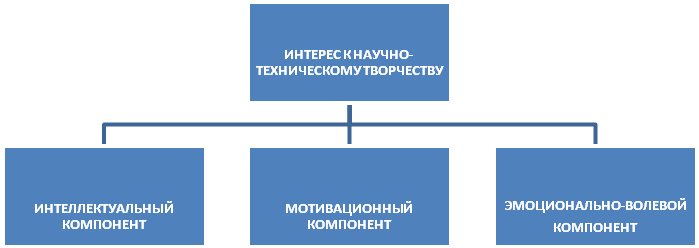 Модель интереса студентов к научно-техническому творчествуЭмоциональный и волевой моменты интереса выступают специфически – как интеллектуальная эмоция и усилие, связанное с преодолением интеллектуальных трудностей. Рассматривая психические процессы, мы можем отметить, что их протекание обусловлено познавательным интересом (интеллектуальная активность, эмоциональные проявления, волевые усилия, мотивационная сфера). Некоторые авторы основой познавательного интереса считают эмоции (В. Лежнев, А. В. Петровский), другие –важность волевых усилий (С. Л. Рубинштейн, М. Ф. Беляев). Ряд ученых подчеркивают проявления сложных процессов мотивационной сферы (А. К. Маркова, А. Н. Леонтьев,  Н. Ф. Добрынин, Л. И. Божович и др.), и наконец, о большом влиянии интереса на развитие интеллекта указывали А. Леонтьев, Л. Фейербах, Щукина Г. И., Морозова Н. Г., В. Ф. Паламарчук, М. И. Алексеева.  Если рассматривать структуру интереса как сложный комплекс свойств,  то следует более детально остановиться на каждом компоненте интереса.Эмоционально-волевой компонент. В психологии волевые качества рассматриваются как относительно устойчивые, независимые от конкретной ситуации психические образования, удостоверяющие достигнутый личностью уровень сознательной саморегуляции поведения, ее владение собой. В высшем учебном заведении студенты должны осуществлять волевой контроль своих действий, регулировать новую для себя деятельность и преодолевать трудности, которые возникают. Ведь на пути к овладению профессией перед молодыми людьми встает множество препятствий. Иногда именно отсутствие этих волевых качеств и навыков приводит к снижению успеваемости во время учебно-воспитательного процесса в высшем учебном заведении и потере интереса к учебной деятельности в целом и к будущей профессии в частности. Воля человека и выражается в том, насколько он способен преодолевать препятствия и трудности на пути к поставленной цели, насколько способен управлять своим поведением, подчинять свою деятельность определенным задачам.Итак, воля – это психический процесс сознательной целенаправленной регуляции своей деятельности и поведения для достижения поставленных целей. В процессе деятельности и взаимодействия у человека формируются волевые качества, которые влияют на его поведение и на эффективность его деятельности в тех или иных условиях социальной среды. Воля человека характеризуется соответствующими качествами. Существуют различные классификации волевых качеств. Проблемой определения этих качеств занимались В. В. Никандров, К.К. Платонов, С. Л. Рубинштейн, Е. П. Щербаков. Для нашего исследования важными качествами, которые существенно влияют на интерес к научно-техническому творчеству, является решительность, терпение, настойчивость, самостоятельность, упорство. Решительность разными авторами рассматривается по-разному. К. К. Платонов и Г. Г. Голубев определяют решительность как способность быстро оценивать обстоятельства и принимать решения, к стати, приняв решение, не сомневаться, а действовать. Решительность проявляется в скорости, и главное, уверенности, с которой принимается решение, твердости, с которой она хранится. Решительность тесно связана с темпераментом. Сама решительность может быть различной природы, в зависимости от роли, которую в ней играют импульсивность и обдуманность. Соотношение импульсивности и обдуманности, порывистости и рассудительности, аффекта и интеллекта имеет фундаментальное значение для волевых качеств личности. Но решительность не завершает волевой акт и не выступает завершающим качеством воли. Прежде всего здесь играет роль энергия, т.е. та сконцентрированная сила, которая вносится в действие, учитывая которую, говорят об энергичном человеке, и особенно настойчивость при приведении в исполнение принятого решения, в борьбе со всевозможными препятствиями на пути достижения цели. Настойчивость по В. К. Калину [2], это – эмоционально-волевое качество, в котором эмоциональные и волевые компоненты на различных этапах деятельности могут быть представлены по-разному. При проявлении настойчивости имеет место выраженная сосредоточенность усилий студента на объекте, сознание направлено ​​на предметный план деятельности, имеет выраженное жизненное значение. Настойчивость проявляется в неослабленности энергии в течение длительного времени. Настойчивость Е. П. Ильин [1] понимает как систематическое проявление силы воли при направленности человека на достижение отдаленной во времени цели, несмотря на возникающие препятствия и трудности. Проявление настойчивости в значительной степени зависит от степени уверенности человека в достижении цели, от мотивации достижения и от наличия волевых установок на преодоление трудностей. Настойчивость наряду с решительностью является особенно существенным качеством воли. Когда, не дифференцируя разные стороны, говорят о сильной воле, то имеют в виду именно эти два качества – решительность и настойчивость, то, как человек принимает решение и как его исполняет. Терпение понимается как однократное длительное противодействие  неблагоприятным факторам (физиологическим состояниям). Продолжительность волевой активности зависит от энергетики активности: чем сильнее потребность и чем больше энергетические ресурсы организма, тем дольше человек может сохранять волевое напряжение. Об упорстве говорят в том случае, когда у студента что-то не получается, и он пытается это сделать снова и снова, вопреки препятствиям и трудностям. Упорство часто характеризует волевые усилия при решении интеллектуальных задач. Самостоятельность это – желание и способность осуществлять любую деятельность без посторонней помощи, в нашем исследовании  это научно-техническое творчество. Она проявляется в самостоятельном принятии решения, осуществлении намеченного, самоконтроле, взятии на себя ответственности за свои действия и поступки. Самостоятельность – это умение человека обходиться в своих действиях без посторонней помощи и критически относиться к чужим влияниям, оценивая их в соответствии со  своими взглядами и убеждениями. Она проявляется в способности по собственной инициативе ставить новые цели, искать собственные оригинальные пути решения проблем, а не довольствоваться шаблонами. Несамостоятельность является типичным проявлением слабоволия. Она отчетливо выступает в форме внушаемости – склонности легко поддаваться чужим влияниям и советам. Итак, в процессе познания окружающего мира человек для достижения поставленных целей преодолевает различные трудности, сознательно регулируя свое поведение, в этом и проявляется его воля. Воля, наряду со стремлением, способна изменить ход поведения – инициировать его, останавливать, менять направление и темп. Таким образом, волю и волевые качества мы понимаем как самодетерминацию и саморегуляцию студентом своей деятельности и поведения вопреки внешним и внутренним препятствиям и воздействиям.Мотивационный компонент. Мотивация как движущая сила поведения и деятельности человека, безусловно, занимает важное место в структуре личности, пронизывая все ее структурные образования: направленность, характер, эмоции, способности, психические процессы и т. п. Мотивация – это необходимое условие для развертывания актуальной мыслительной деятельности для решения задач, но она может быть разнообразной. Мы считаем, что в мотивационной структуре студентов ведущее место занимают мотивы, связанные с самоопределением и самосовершенствованием.  Мотивы для студентов являются реально действующими и побудительными, так как  связаны с близкими профессиональными целями. Но осознание данных целей нуждается в подкреплении процессуальной мотивации, что сопровождается эмоциональным отношением (интеллектуальная радость от решения задачи) студентов к учебной деятельности. Это основная психологическая закономерность, которая должна учитываться при организации учебной деятельности в вузе.На пути профессионализации будущего инженера происходят существенные изменения в его мотивационной сфере, при этом важным этапом является момент принятия профессии и приобретение личностного «высшего» смысла будущей профессиональной деятельности. Тогда учебная деятельность студента становится для него привлекательной и стимулирует его активность в приобретении знаний применительно именно к этой профессии с помощью научно-технического творчества, т. е. участия в научных конференциях, написания научных статей, проектов. Следовательно, переход от учебно-познавательной деятельности студента к профессиональной деятельности специалиста – это проблема трансформации познавательных мотивов в профессионально-творческие. Наиболее глубокий эффект развития человека в обучении заключается не только в том, что его вооружают различными средствами познавательной деятельности, но и в том, что он становится способным к саморазвитию, к самостоятельному вооружению всеми этими средствами.Таким образом, одним из важнейших психологических условий становления будущего профессионала является мотивация, связанная с реализацией социальных потребностей высшего уровня, которые становятся смыслообразующими и побуждающими студента к творческой активности. От качественной характеристики мотивации (содержания мотивации) зависит продуктивность и тип познавательной деятельности, уровень реализации интеллектуальных возможностей человека в решении поставленных перед ним задач. В целом мы можем констатировать, что мотивы мыслительной деятельности формируются на основе базовых потребностей человека в познании, общении, творческой самореализации, которые удовлетворяются в учебно-познавательной, коммуникативной и творческой деятельности. Изучая влияние мотивации на развитие общих умственных способностей, как необходимого условия интереса к научно-техническому творчеству, мы столкнулись с наличием в современной психологии различных толкований мотивов, влияющих на учебно-мыслительную деятельность.Большое значение имеют исследования таких широких форм мотивации, которые, проявляясь в различных сферах деятельности (профессиональной, научной, учебной), определяют творческое, инициативное отношение к делу и влияют как на характер, так и на качество выполнения работы. Одним из основных видов такой мотивации выступает мотивация достижения, которая определяет стремление человека выполнить дело на высоком уровне везде, где есть возможность проявить свое мастерство и способности. Принципиально важным является то, что мотивация достижения тесно связана с такими качествами личности, как решительность, терпение, упорство, настойчивость, самостоятельность, добросовестное отношение к труду, реалистичность в оценках своих возможностей при постановке задач и т. п. Поведение, ориентированное на достижение, предполагает наличие у студента мотивов достижения успеха и избегания неудачи. Иными словами, все люди обладают способностью быть заинтересованными в достижении успеха и тревожиться по поводу неудачи. Однако каждый студент имеет доминирующую тенденцию руководствоваться либо мотивом достижения, либо мотивом избегания неудачи. В принципе мотив достижения связан с продуктивным выполнением деятельности, а мотив избегания неудачи – с тревожностью и защитным поведением.Преобладание той или иной мотивационной тенденции всегда сопровождается трудностями в выборе цели. Люди, мотивированные на успех, предпочитают средние по сложности или слегка завышенные цели, которые лишь незначительно превышают достигнутый результат. Они предпочитают рисковать расчетливо. Мотивированные на неудачу склонны к экстремальным выборам, одни из них нереалистично занижают, а другие – нереалистично завышают цели, которые ставят перед собой. После выполнения серии задач и получения информации об успехах и неудачах в их решении те, кто мотивирован на достижение, переоценивают свои неудачи, а мотивированные на неудачу, напротив, переоценивают свои успехи. Знание человеком своих способностей влияет на его ожидания успеха. Если студент ориентирован на успех, он не испытывает страха перед неудачей, а если ориентирован на избегание неудачи, то будет тщательнее взвешивать свои возможности, колебаться при принятии решения. Поскольку лица с мотивацией избегания неудачи боятся критики, они в качестве психологической защиты чаще, чем лица, которые стремятся к достижению успеха, мотивируют свои поступки с помощью декларируемой нравственности.Таким образом, мы видим, что на формирование интереса к научно-техническому творчеству в значительной степени оказывает влияние «внутренняя» специфически познавательная мотивация достижения и психодинамические показатели мотивации.Интеллектуальный компонент. Как показал анализ психолого-педагогических исследований, между интеллектом, как умственной способностью, и мышлением, как умственной активностью личности, существует постоянная связь и взаимопереход. Поэтому интеллект может быть результатом многофункциональной работы мозга, и только благодаря деятельности и мышлению происходит его формирование. Соответственно, только в процессе активного отражения действительности и активной деятельности возникают, дифференцируются и взаимодействуют мышление и интеллект. Интеллект студента формируется и развивается в процессе собственной активной познавательной деятельности и направляется на решение тех задач, которые для него являются наиболее важными и актуальными. В процессе проектно-технологической деятельности интеллектуальное развитие студента имеет целенаправленный характер и обусловлено ​​целью, необходимостью решения новых проблем, изменением обстоятельств и условий деятельности.Понятие «интеллектуальное развитие» трактуется нами как процесс и результат количественных и качественных изменений в личности студента, отражающих способность к усвоению технико-технологических знаний и формированию интеллектуальных умений при выполнении творческих проектов, которые проявляются в интеллектуальной активности и стимулируются положительными интеллектуальными чувствами. В проектно-технологической деятельности, которая является основной для будущих инженеров, как целостном процессе, наблюдается переплетение и взаимодействие многих функций: преобразующей, воспроизводящей, технологической, программно-целевой и контрольно-регулятивной, которые присутствуют во всех видах человеческой деятельности. Наряду с ними характерны для проектно-технологической деятельности такие функции, как исследовательская, креативная и развивающая. Для подобного вида деятельности, и вообще для познавательной деятельности, существенную роль играет интеллектуальная активность студентов.Сформированность интеллектуальной активности, под которой мы понимаем способность студента по собственной инициативе ставить сложные задачи и творчески, с полной ответственностью их реализовывать, проявляется в его способности к эффективной познавательной и мыслительной деятельности, стремлении выполнять учебно-познавательные и практические задания, успешности в преодолении психологических и познавательных барьеров.Таким образом, как мы видим интегральными компонентами, которые свидетельствуют о сформированности интереса к научно-техническому творчеству, выступают интеллектуальный, мотивационный и эмоционально-волевой. Интеллектуальный компонент проявляется в сформированности интеллектуальных умений и в интеллектуальной активности, которая стимулируется положительными интеллектуальными чувствами. Мотивационный компонент выступает фактором, влияющим на развитие общих умственных способностей, как необходимого условия интереса к научно-техническому творчеству. Эмоционально-волевой компонент –самодетерминация и саморегуляция студентом своей деятельности и поведения вопреки внешним и внутренним препятствиям и воздействиям. Особое значение имеет тесная взаимосвязь этих компонентов, являющихся своеобразным сплавом интереса студентов к научно-техническому творчеству и необходимым условием подготовки высококвалифицированных инженеров.Список литературыИльин Е.П. Психология воли: учеб. пособие. СПб.: Питер, 2000. 288 с.Калин В. К. Волевая регуляция как проблема формы деятельности // Эмоционально-волевая регуляция поведения и деятельности: тез. Всесоюзной конференции молодых ученых. Симферополь, 1983. С. 101–107.Психологічний словник / за ред. В.П. Зінченко, Б.Г. Мещерякова.  М.: Педагогіка–Пресс, 1997. 440 с.Слєпкань З.І. Наукові засади педагогічного процесу у вищій школі. К.: НПУ, 2000.  210 с.Морозова Н.Г. Виховання пізнавальних інтересів у дітей в сім'ї. М.: Изд-во Академії пед. наук РРФСР, 1961. 224 с.Сметанкіна І.П. Соціальні та психолого-педагогічні основи проблеми інтересу до читання науково-популярної літератури в практиці навчання молодших школярів.URL: http://flogiston.ruМаркова А.К. Формування інтересу до навчання у школярів. М.: Педагогіка, 1986. 192 с.Щукіна Г. І. Активізація пізнавальної діяльності учнів у навчальному процесі. М.: Просвещение, 1979. 160 с.Щукіна Г.І. Педагогічні проблеми формування пізнавальних інтересів учнів.М.: Педагогіка, 1988. 208 с.Щукина Г.И. Проблема познавательного интереса в педагогике. М.: Педагогика, 1971. 351 с.THE PSYCHOLOGICAL MODEL OF STUDENTS’ INTEREST IN THE SCIENTIFIC AND TECHNICAL CREATIVITY V.A. ZhyvanovaThe National Technical University of Ukraine «Kyiv Polytechnic Institute», Kyiv The article is dedicated to the problems of definition of the model of interest and to the study of influence of the intellectual, motivational and emotionally-volitional components on the formation of students’ interest in the scientific and technical creativity.Keywords: interest, cognitive interest, volition, intelligence, motives, creativity.Об авторе:ЖИВАНОВА Валентина Антольевна – аспирант кафедры педагогики и психологии, факультета социологии и права Национальный технический университет Украины «Киевский Политехнический Институт» (03056, Киев, пр-т Победы, д. 37), e-mail:gvalentina28@ukr.net УДК 378.147 : 007	Формирование готовности студентов-географов к профессиональной деятельности с использованием средств информационно-коммуникационных технологийИ.С. СиницынЯрославский государственный педагогический университет им. К.Д. Ушинского, г. ЯрославльВ статье рассмотрены особенности подготовки студентов-географов к осуществлению профессиональной деятельности с использованием средств информационно-коммуникационных технологий.Ключевые слова: федеральный государственный образовательный стандарт, информационно-коммуникационные технологии, информационно-коммуникационная компетентность.Создание и развитие информационного общества предполагает широкое применение средств информационно-коммуникационных технологий (ИКТ) в образовании [6]. В связи с этим в стандартах нового поколения, внедряемых на всех ступенях отечественного образования, идет речь о необходимости формирования информационно-коммуникационной компетентности (ИК-компетентность), под которой общепринято понимать способность и готовность участников образовательного процесса использовать информационные и коммуникационные технологии для  доступа к информации, для ее поиска, организации, обработки, оценки, а также для продуцирования и передачи, которые достаточны для того, чтобы успешно жить и трудиться в условиях становящегося информационного  общества [6]. Так, в федеральных образовательных стандартах применительно к системе основного образования выделена программа «Формирование ИК-компетентности учащихся», главной целью которой является развитие у обучающихся навыков сотрудничества и коммуникации, самостоятельного приобретения, пополнения и интеграции знаний; способностей к решению личностно и социально значимых проблем и воплощению решений в практику с применением средств ИКТ [5].В контексте этого должна быть выстроена профессиональная и методическая подготовка будущих педагогических работников. Следовательно, процесс вузовской подготовки необходимо ориентировать на целенаправленное обучение студентов в области применения ИКТ. При этом считаем необходимым формировать у них не только навыки работы с разнообразной информацией, но и способность к использованию современных информационных технологий для обработки данной информации Все это создает необходимый фундамент для дальнейшего профессионального развития бакалавра педагогического образования в исследуемом аспекте [3, с. 18].Согласно федеральным государственным образовательным стандартам высшего профессионального образования (ФГОС ВПО)  третьего поколения, в качестве результатов обучения выступают компетенции [5]. К компетенциям в области ИКТ, согласно ФГОС ВПО по направлению «Педагогическое образование» (профиль – географическое образование), можно отнести следующие общие компетенции (ОК) и профессиональные компетенции (ПК): ОК-8 – готовность использовать основные методы, способы и средства получения, хранения, переработки информации, готовность работать с компьютером как средством обработки информации; ОК-9 – способность работать с информацией в глобальных компьютерных сетях; ОК-12 – способность понимать сущность и значение информации в развитии современного информационного общества, осознавать опасность и угрозы, возникающие в этом процессе, соблюдать основные требования информационной безопасности, в том числе защиты государственной тайны; ПК-3 – готовность применять современные методики и технологии, методы диагностики достижений обучающихся для обеспечения качества учебно-воспитательного процесса; ПК-5 – способность использовать возможности образовательной среды для формирования универсальных видов учебной деятельности с целью обеспечения качества учебно-воспитательного процесса [5].Обобщая вышеизложенное, можно сделать вывод, что под ИК-компетентностью будущего бакалавра педагогического образования (профиль – географическое образование) понимается личное качество педагога, проявляющееся в его готовности и способности самостоятельно использовать информационно-коммуникационные технологии в своей предметной деятельности [1, с. 344–346]. Формирование ИК-компетентности в процессе профессиональной подготовки будущих бакалавров педагогического образования заключается в том, что она позволяет: организовывать трансформацию эмпирической технической осведомленности и компьютерных навыков детей в целенаправленную и осознанную познавательную информационную и коммуникационную деятельность в соответствии с этическими и правовыми нормами информационного общества, с учетом возрастных особенностей учащихся при соблюдении принципов и норм здоровьесберегающих технологий; использовать средства ИКТ в качестве инструментария формирования универсальных учебных действий обучающихся; реализовывать обучение основам информатики и элементам компьютерной грамотности; самостоятельно осваивать новые программные продукты, подбирать или самостоятельно разрабатывать методическое обеспечение учебно-воспитательного и организационно-управленческого процесса школы.ИК-компетентность принято разделять на базовую и профессионально-методическую. Базовая ИК-компетентность предусматривает нахождение информации с использованием ресурсов Internet, создание простых (без рисунков и таблиц) и сложных (с таблицами, рисунками и схемами) документов в MS Word, создание расчетных таблиц в Excel с использованием формул, а  также математических, логических, статистических функций, построение диаграмм, создание баз данных однотабличных и многотабличных, составление запросов, форм и отчетов [1, с. 344–346].Базовые основы ИК-компетентности формируются в процессе освоения дисциплины «Информационно-коммукационные технологии», которая согласно учебному плану подготовки бакалавров по направлению 050100.62 «Педагогическое образование» (профиль  – географическое образование), предусмотрена для изучения на первом курсе. Помимо данной дисциплины в учебном плане присутствует дисциплина «Геоинформационные системы», цель изучения которой – ознакомление с теоретическими основами, принципами функционирования и применения геоинформационых систем, овладение студентами основными понятиями картографии, геоинформатики, а также получение навыков работы с ГИС. Геоинформационные системы в упрощенном варианте все чаще используются и в школе. К таковым стоит отнести прежде всего школьную геоинформационную систему «Живая география», созданную в Центре информационных технологий Департамента образования г. Москвы, а также конструкторы интерактивных карт, разработанных на основе ГИС «MapInfo». По этой причине освоение теоретических и практических навыков работы с ГИС является непременным условием подготовки будущего бакалавра педагогического образования по профилю «географическое образование». В данном случае базовая ИК-компетентность предусматривает изучение основных и дополнительных элементов ГИС, особенности цифрования карт, визуализации объектов в ГИС, пространственный анализ данных (см. рис. 1).Рис. 1. Школьная геоинформационная система «Живая география»: примеры работы: а – создание пространственных 3-D моделей; б – измерение по цифровым картам.В профессионально-методической ИК-компетентности присутствуют две составляющие:общепедагогическая составляющая – это общие  направления использования информационных технологий в  процессах обучения и воспитания; предметная составляющая – специфические направления, отражающие особенности учебных предметов (в данном случае – географии) [1, с. 344–346]. Формирование профессионально-методической ИК-компетентности происходит в процессе изучения соответствующих дисциплин: «Методика обучения географии», «Современные средства оценивания результатов обучения», «Актуальные проблемы образования», «Технологии обучения географии». При изучении указанных дисциплин базовая ИК-компетентность соотносится с содержанием конкретной предметной области и методики ее преподавания в общеобразовательной школе.  Рассмотрим процесс формирования предметно-методической ИК-компетентности при изучении указанных дисциплин с применением различных средств ИКТ.Широкие возможности для осуществления профессиональной и методической деятельности связаны с использованием программного обеспечения (ПО) «Microsoft Office». С его помощью студенты в ходе методической подготовки обучаются составлению мультимедийных презентаций в программе PowerPoint при планировании уроков по географии с учетом всех необходимых методических и психолого-педагогических требований. Использование ПО «Microsoft Office» не ограничивается только подготовкой презентаций, оно позволяет проводить мониторинг учебных достижений. Программы Excel и PowerPoint облегчают создание тестов (см. рис. 2), благодаря чему процесс контроля знаний в значительной степени облегчается. Навыки по разработке тестов в ПО «Microsoft Office» студенты получают в процессе изучения дисциплины «Современные средства оценивания результатов обучения».Рис. 2. Пример оформления тестового задания по географии в программе Power PointС помощью ПО «Microsoft Office» при изучении дисциплины «Современные технологии обучения географии» студенты разрабатывают  логические опорные конспекты (сигналы) и образовательные тематические буклеты (см. рис. 3).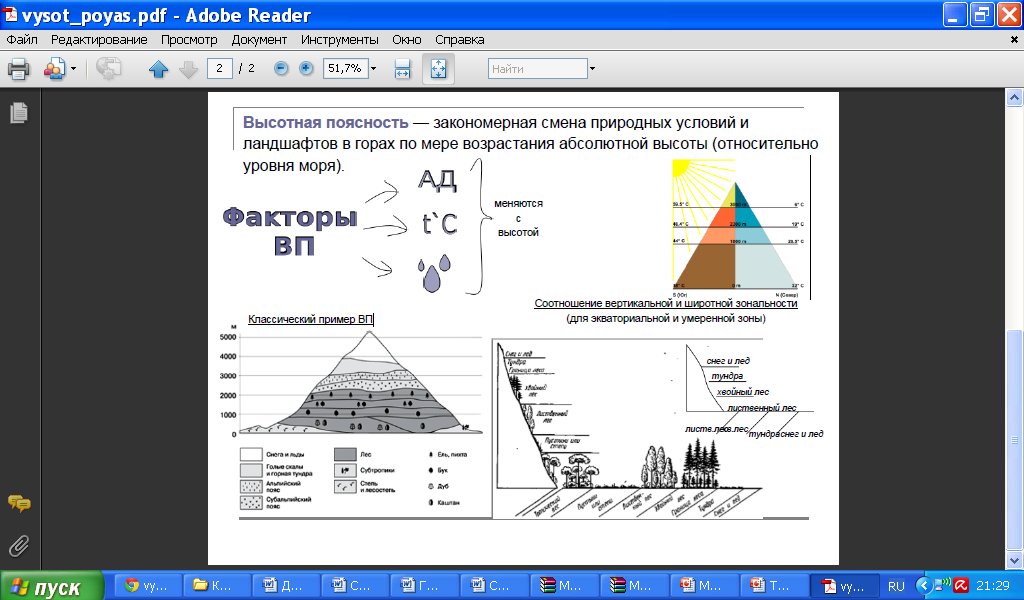 Рис. 3. Логический опорный конспект «Высотная поясность», созданный в ПО «Microsoft Office»В последнее время подготовка студентов-географов не представляется без использования графических редакторов и геоинформационных систем. Методические возможности указанных программных продуктов весьма значительны. Например, конструктор интерактивных карт, созданный на базе ГИС «MapInfo», позволяет создавать интерактивные карты и модели обучающего и контролирующего типа по различным разделам школьной географии, а также предусматривает разработку интерактивных тестов. Подготовка картографических моделей с применением данных конструкторов связана с изучением регионального компонента школьного географического образования (см. рис. 4).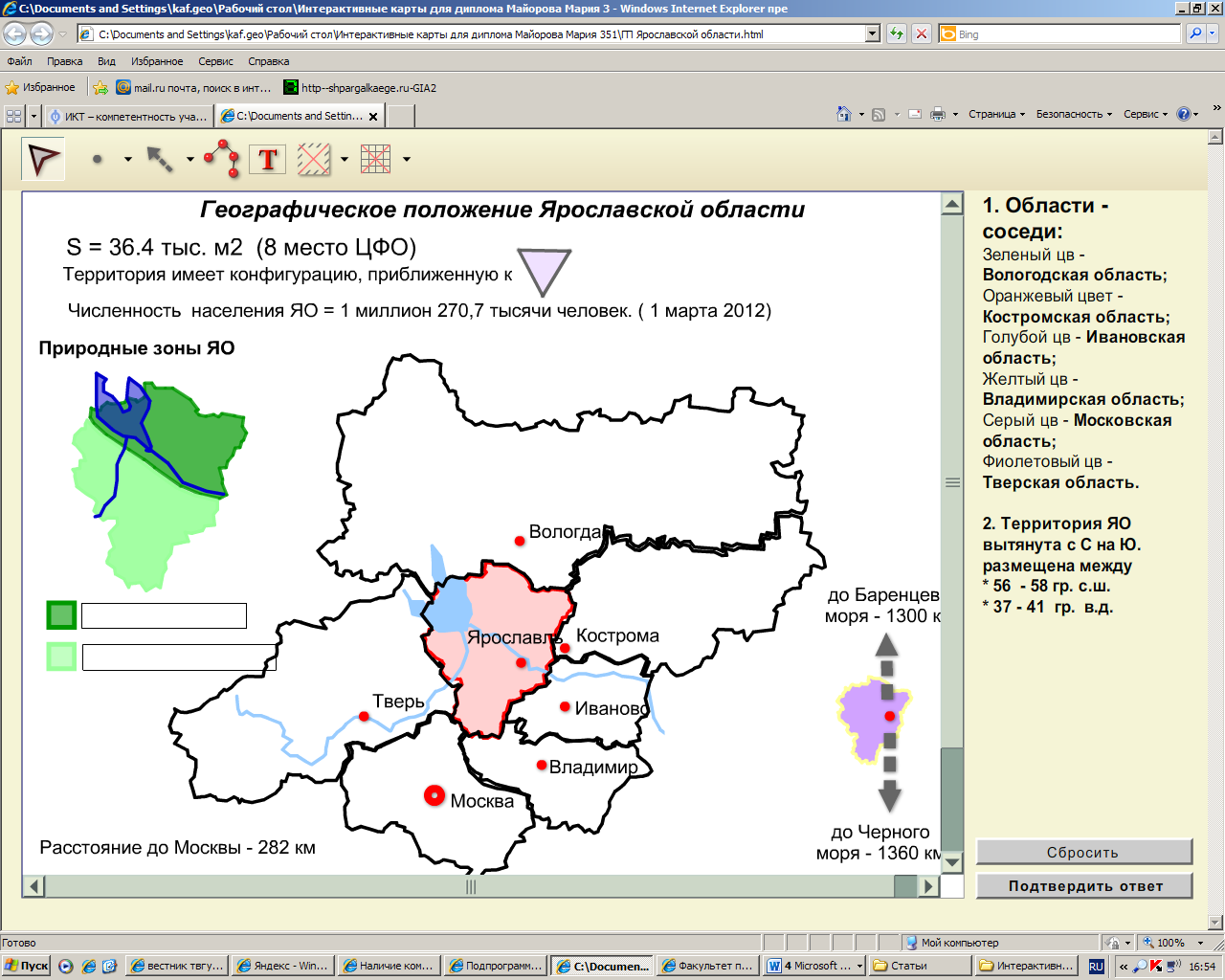 Рис. 4. Интерактивная карта «Географическое положение Ярославской области», созданная с помощью конструктора интерактивных картРесурсы, имеющиеся в сети Интернет, также активно используются в преподавании географии. Поэтому важно обучить студентов грамотному подбору необходимого материала из Интернета. Эта работа может быть организована по нескольким направлениям. При изучении методики преподавания географии ряд практических занятий посвящен работе c коллекциями цифровых образовательных ресурсов (Единая коллекция цифровых образовательных ресурсов, Федеральный центр информационно-образовательных ресурсов). На данных занятиях студенты знакомятся с понятием «цифровой образовательный ресурс», требованиями, предъявляемыми к их разработке, а также  осуществляют поиск и подбор необходимых цифровых образовательных ресурсов при планировании уроков географии. Следующим этапом работы становится создание собственных образовательных ресурсов (образовательного сайта, дистанционного курса, электронного учебного пособия) в ходе выполнения курсовых проектов или написания выпускных квалификационных работ (см. рис. 5). 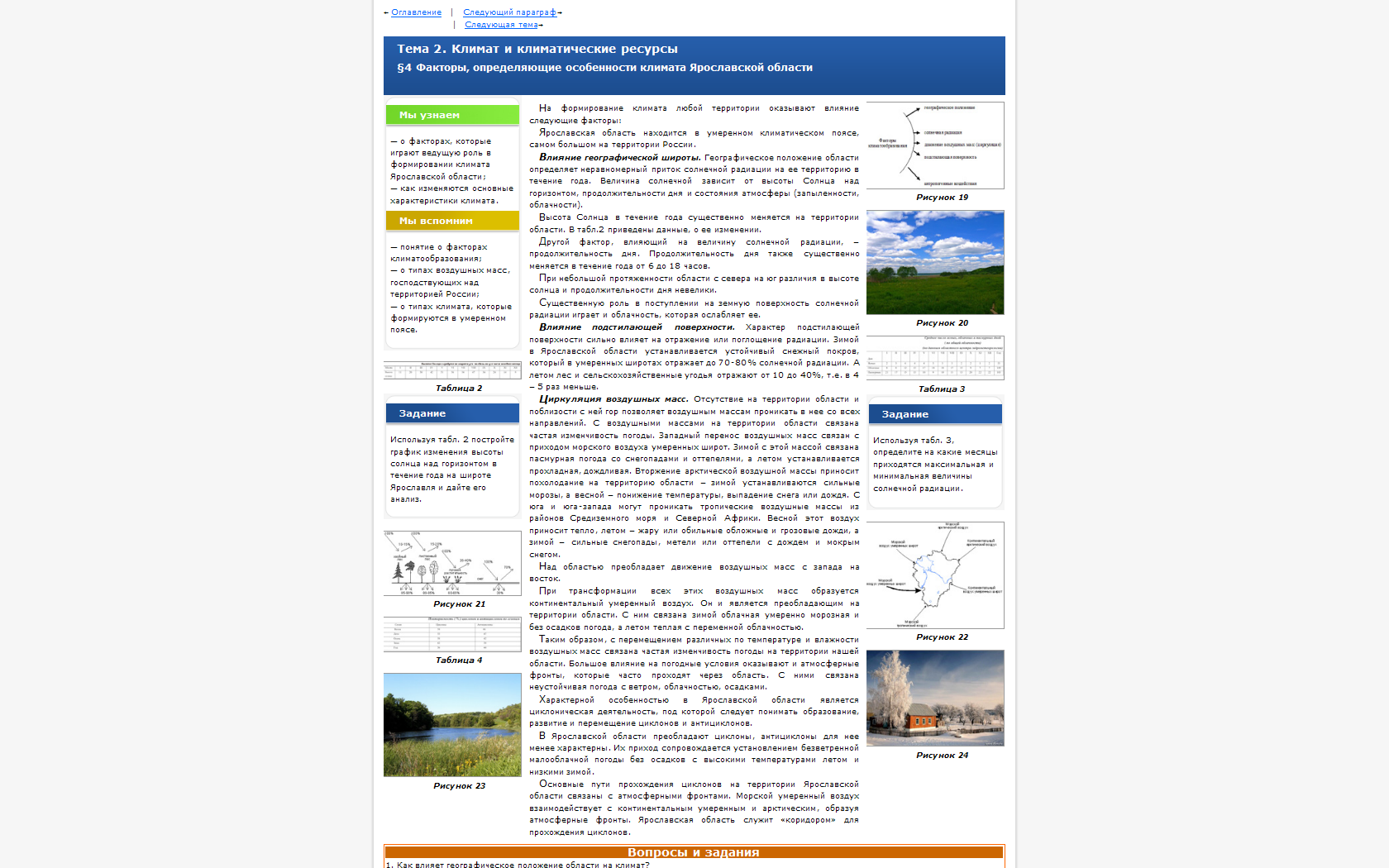 Рис. 5. Электронное учебное пособие «Природа Ярославской области», созданное при участии студентовОдним из направлений деятельности по формированию предметно-методической ИК-компетентности является работа студентов в сетевых образовательных сообществах (Открытый класс, Педсовет и т.д.), под которыми принято понимать формальную или неформальную группу профессионалов, работающих в одной предметной или проблемной профессиональной деятельности в сети. Данная работа заключается в дессиминации собственного педагогического опыта (по материалам педагогической практики) и получении опыта от коллег. Таким образом проблема использования ИК-технологий в процессе подготовки будущего бакалавра педагогического образования по профилю «географическое образование» является актуальной с учётом современных требований социума, системы образования, развивающихся ИКТ. Процесс формирования профессиональных и социально значимых компетентностей будет эффективным при использовании современных информационных технологий, методов активного и практико-ориентированного обучения.Список литературыАкуленко В.Л. Формирование ИКТ-компетентности учителя-предметника в системе повышения квалификации // Применение новых технологий в образовании: материалы XV Междунар. конф. (г. Троицк Московской обл.). Троицк: Изд-во "Тровант", 2004. С. 344-346.Битюкова С.Ю. Роль педагогических сетевых сообществ в развитие современного педагога. URL: http://wiki.saripkro.ru/ (Дата обращения: 15.02.2011).Новые педагогические и информационные технологии в системе образования: учеб. пособие для студ. пед. вузов и системы повышения квалиф. пед. кадров / Е.С. Полат, М.Ю. Бухоркина, М.В. Моисеева, А.Е. Петров; под ред. Е.С. Полат. М.: Издат. центр "Академия", 2003. 272 с.Семёнов А.Л. Роль информационных технологий в общем среднем образовании. М.: Изд-во МИПКРО, 2000.  12 с.Федеральный государственный образовательный стандарт [Электронный ресурс].  URL: http://standart.edu.ru/Чернова С.Ф. ИКТ – компетентность участников образовательного процесса в контексте внедрения ФГОС [Электронный ресурс]. – URL: http://region56.ucoz.ru/load/ikt_kompetentnost_uchastnikov_obrazovatelnogo_processa_v_kontekste_vnedrenija_fgos_chernova_s_f/15-1-0-107FORMATION OF READINESS OF STUDENTS-GEOGRAPHERS TO THE PROFESSIONAL ACTIVITIES WITH THE USE OF INFORMATION AND COMMUNICATION TECHNOLOGIESI.S. SinitsynYaroslavl state pedagogical University К.Д. Ushinsky, YaroslavlIn this article the features of preparation of students-geographers to carry out professional activities with the use of information and communication technologies.Keywords: federal state educational standard, information and communication technologies, information and communication competence.Об авторах:СИНИЦЫН Игорь Сергеевич – аспирант, ассистент кафедры географии, Ярославский государственный педагогический университет им. К.Д. Ушинского (г. Ярославль, ул. Республиканская, 108), e-mail: 1010.86@mail.ruУДК 376.3	ОСОБЕННОСТИ ПРОГРАММИРОВАНИЯ, РЕГУЛЯЦИИ 
И КОНТРОЛЯ В ДВИГАТЕЛЬНОЙ И ПОЗНАВАТЕЛЬНОЙ ДЕЯТЕЛЬНОСТИ У ДОШКОЛЬНИКОВ С ЗАДЕРЖКОЙ ПСИХИЧЕСКОГО РАЗВИТИЯЕ.С. Кузичева Российский государственный педагогический университет им. А.И. Герцена, 
г. Санкт-ПетербургПредставлены технологии логопедической работы по профилактике дисграфии и особенности формирования программирования, регуляции и контроля у дошкольников с задержкой психического развития церебрально-органического генеза.Ключевые слова: дисграфия, профилактика, задержка психического развития, дошкольники, функции программирования, регуляции и контроля, коррекция нарушений речи.В структуру такого сложного психического процесса, как письмо, входят как вербальные, так и невербальные формы психической деятельности (восприятие, внимание, память, тонкая моторика, программирование, регуляция и контроль деятельности), вследствие чего при нарушении процесса письма можно говорить о его системном характере, и поэтому проблема изучения его нарушений является многоаспектной.  Исследование трудностей в овладении письменной речью с позиции нейропсихологического  подхода выявляет, что при овладении ребенком новым видом деятельности (письмом) в данном процессе участвуют все компоненты структурно-функциональной организации мозга, выделенные А.Р. Лурия [2, с. 11-45], а именно блок регуляции тонуса и бодрствования, блок приема, переработки и хранения информации, а также блок программирования, регуляции и контроля. Недоразвитие любого из перечисленных компонентов может спровоцировать нарушения письменной речи.   Исследования ученых (Т.В. Ахутина, Н.М. Пылаева [1, с. 52-76], А.В. Семенович [3, с. 41-46, 76-86], Л.С. Цветкова [4, с. 132-144]) выявили тесную связь трудностей формирования и недоразвития письма у детей с недоразвитием функций программирования, саморегуляции и контроля. Проведенное исследование выявило, что у дошкольников с  задержкой психического развития характер несформированности базовых составляющих психической деятельности определяется качественной неоднородностью особенностей программирования, регуляции и контроля двигательных и познавательных функций, учитывая которые возможно создать технологии логопедической работы, являющиеся не только средством управления развитием навыков, значимых для овладения письмом, но и средством самоуправления этим видом деятельности. Полученные в ходе исследования данные позволили выделить две группы дошкольников с задержкой психического развития церебрально-органического генеза, различия которых заключались в разном уровне сформированности базовых составляющих психической деятельности в структуре двигательных и познавательных функций: у одних детей нарушения программирования, регуляции и контроля проявлялись в большей мере в структуре двигательных функций, у других – познавательных.Для профилактики дисграфии у дошкольников с ЗПР церебрально-органического генеза требуется построение коррекционно-развивающей технологии, включающей в себя методы и логопедической, и нейропсихологической коррекции. Это обосновано тем, что одним из необходимых средств профилактики дисграфии для детей с ЗПР является развитие программирования, регуляции и контроля, поскольку у этой группы детей выявляется недоразвитие данных функций, на которых базируется работа всех психических процессов, значимых для овладения письменной речью.Основываясь на полученных данных, в дополнение к традиционной работе по профилактике нарушений письменной речи, проводимой при подготовки детей к школьному обучению, были разработаны технологии логопедической работы, которые включали в себя два направления работы и реализовывались последовательно-параллельно – развитие программирования, регуляции и контроля двигательных функций, затем развитие программирования, регуляции и контроля познавательных, что отражало особенности и закономерности развития данных функций в онтогенезе и способствовало оптимизации двигательной и интеллектуальной нагрузки дошкольников.Технологии логопедической работы по профилактике дисграфии реализовывались по двум направлениям:Развитие программирования, регуляции и контроля двигательных функций: общих двигательных функций: формирование двигательных программ с проговариванием своих действий; закрепление сформированных двигательных программ; интериоризация полученных знаний, умений и навыков (перевод во внутренний план действий); графомоторных функций: формирование представлений, общих умений и навыков, необходимых для развития графомоторных навыков; развитие и совершенствование графомоторных представлений, умений и навыков; объединение и закрепление сформированных умений и навыков, интериоризация умений программирования, регуляции и контроля графомоторных функций.Развитие программирования, регуляции и контроля познавательных функций: решение невербальных познавательных задач; решение вербальных познавательных задач; объединение и закрепление сформированных знаний, умений и навыков. Применение в логопедической работе по подготовке детей с задержкой психического развития к школьному обучению технологий работы, направленных на профилактику нарушений письменной речи, оказало положительное влияние на формирование базовых составляющих в структуре как двигательных (общих двигательных и графомоторных), так и познавательных функций. Значительная динамика была выявлена в обеих подгруппах детей. В первой подгруппе – с недоразвитием программирования, регуляции и контроля преимущественно двигательных функций – значительно улучшились показатели развития двигательных функций, общей и тонкой моторики. Развитие функций программирования, регуляции и контроля способствовало развитию навыков управления своим поведением, регуляции своего состояния. Дети стали более усидчивы и спокойны, появился ориентировочный этап деятельности, вследствие чего возникало меньше навязчивых движений и стереотипий, а также трудностей при реализации двигательной программы. Благодаря положительной динамике в двигательной сфере, развитие программирования, регуляции и контроля познавательных функций у детей данной подгруппы осуществлялось более успешно. Подгруппа детей с недоразвитием программирования, регуляции и контроля преимущественно познавательных функций продемонстрировала меньшую динамику развития регуляторных функций. Дети стали более активны и заинтересованы и получении результата, уменьшилось время вхождения в задание. Улучшились показатели развития психических функций, вследствие чего повысилась продуктивность и работоспособность, а также способность к самоконтролю.  При реализации технологий логопедической работы приоритетным для этой группы детей в обоих направлениях было развитие познавательных функций. Развитие программирования, регуляции и контроля двигательных функций способствовало развитию программирования, регуляции и контроля познавательных функций, в то время как развитие регуляторных функций в процессе развития познавательных способствовало улучшению их в двигательной сфере. Взаимодополняющие и взаиморазвивающие направления логопедической работы способствовали достижению наилучшего результата развития программирования, регуляции и контроля. Таким образом, в обеих подгруппах дошкольников с задержкой психического развития отмечалось повышение уровня сформированности базовых составляющих деятельности, повышение уровня развития ориентировочного этапа деятельности, развитие возможности создания программы и подпрограмм, осуществление регуляции во время выполнения деятельности переключения между программами, а также контроля ее исполнения на всех этапах.На основе изучения особенностей и степени выраженности несформированности программирования, регуляции и контроля двигательных и познавательных функций, а также динамики данных функций в процессе организованной логопедической работы были выделены как общие, так и специфические закономерности формирования программирования, регуляции и контроля дошкольников с нормальным психическим развитием и с задержкой психического развития церебрально-органического генеза. Общими закономерностями являются: систематичность и взаимосвязь развития функций программирования и функций регуляции и контроля; необходимость последовательного развития программирования, регуляции и контроля двигательных функций, а затем познавательных; первоначальное повышение уровня программирования психической деятельности, а затем уровня регуляции и контроля; в любом новом виде деятельности сначала программирование, регуляция и контроль выступают в развернутом виде во внешней речи и лишь затем постепенно осознаются, интериоризируются во внутреннем плане и автоматизируются.Специфические закономерности заключаются: в более длительном формировании у детей с задержкой психического развития программирования, регуляции и контроля  психических функций, по сравнению со средневозрастной нормой; в ярко выраженной асинхронности развития программирования, регуляции и контроля двигательных и познавательных функций; в наиболее высоком уровне сформированности программирования, регуляции и контроля в невербальных видах деятельности, по сравнению с вербальной; в затруднениях переноса стратегии деятельности с одного вида деятельности на другой; в резком повышении продуктивности программирования, регуляции и контроля двигательных и познавательных функций в условиях организующей, направляющей и стимулирующей помощи со стороны взрослых.В результате исследования была выделена типология дефицита регуляторных функций, учитывающая их сформированность в структуре двигательных и познавательных функций. Полученные данные позволяют говорить о том, что у детей с задержкой психического развития наблюдается взаимосвязь низкого уровня сформированности двигательных и познавательных функций с особенностями самостоятельного планирования, регуляции и контроля, что в дальнейшем может являться пусковым механизмом к возникновению дисграфии.Для осуществления профилактики данного нарушения в логопедической работе с детьми с задержкой психического развития церебрально-органического генеза целесообразно осуществлять коррекционно-развивающую работу по формированию регуляторных функций. Эффективность логопедической работы по развитию базовых составляющих психической деятельности у дошкольников с данной формой дизонтогенеза достигается в том случае, если учитывается характер несформированности, структура и степень выраженности недоразвития программирования, регуляции и контроля в структуре двигательных и познавательных функций, а также если умственные действия формируются поэтапно и систематично и взаимосвязано осуществляется развитие функций программирования и регуляции, контроля сначала двигательных функций, а затем познавательных, в развернутом виде во внешней речи, с постепенной интериоризацией и автоматизацией.Предложенные технологии коррекционно-логопедической работы по профилактике дисграфии, основанные на целенаправленном формировании программирования, регуляции и контроля в процессе развития двигательных и познавательных функций эффективно воздействуют на развитие психических функций дошкольников с задержкой психического развития церебрально-органического генеза, что позволит более успешно подготовить детей к школьному обучению,  в том числе к овладению письмом.Список литературыАхутина Т.В., Пылаева Н.М. Преодоление трудностей учения: нейропсихологический подход. СПб.: Питер, 2008. 320 с.Лурия А.Р. Основы нейропсихологии. М.:  Академия, 2006 г. 384 с.Семенович А.В. Нейропсихологическая коррекция в детском возрасте. Метод замещающего онтогенеза: учеб. пособие. М.: Генезис, 2007. 474 с.Цветкова Л.С. Нейропсихология счета, письма и чтения: нарушение и восстановление. М. : Юристъ, 1997. 256 с.MOTOR AND COGNITIVE ACTIVITY OF PRESCHOOL CHILDREN WITH MENTAL RETARDATION PROGRAMMING, REGULATION AND CONTROL ASPECTSE.S. KuzichevaHerzen State Pedagogical University of Russia, Saint-PetersburgThe article is concerned with speech therapy technologies for dysgraphia prevention and programming, regulation and control peculiarities of preschoolers with mental retardation of cerebral organic genesis.Key words: dysgraphia, prevention, mental retardation, preschoolers, programming, regulation and control functions, correction of speech disorders.Об авторах:КУЗИЧЕВА Екатерина Сергеевна – соискатель ученой степени кандидата наук, кафедра логопедии Российского государственного педагогического университета им. А.И. Герцена (197046, Санкт-Петербург, ул. Малая Посадская, д. 26), e-mail: ekaterina_kuzicheva@mail.ruУДК 373.3.02	Моделирование и педагогические аспекты его использования в начальном основном образованииЕ. В. Синявская Академия социального управления, г. МоскваС позиций целостного методологического подхода рассматриваются трактовки понятия «модель» разными учеными, выделяются существенные признаки этого понятия. Автор раскрывает некоторые аспекты применения моделирования в обучении школьников и определяет некоторые педагогические условия для формирования моделирования как универсального учебного действия.Ключевые слова: модель, моделирование, учебные действия, универсальный, знаково-символические схемы.Философско-антропологическое определение науки, а также упрочившийся в настоящее время гуманитарный идеал научности требуют несколько иных взглядов на соответствующие учебные предметы в школе. В свою очередь понимание учебного предмета, отличное от сложившегося в традиционном образовании, является существенным фактором, влияющим на цели обучения, в которые с необходимостью должно включаться овладение методами познания (например, моделирования и др.). Как отмечает В.В. Давыдов в работе «Учебная деятельность и моделирование», в выполнении учеником действий с моделями выступает существенное отличие теоретического отношения к вещам от эмпирического. Эмпирическое отношение опирается на демонстрационную, описательную наглядность, позволяющую фиксировать внешние, непосредственные свойства вещей. Теоретическое же отношение использует моделирование как средство выделения и фиксации внутренних отношений изучаемых вещей. Учащиеся в этом случае оказываются в положении исследователей по отношению к наблюдаемым фактам, свойствам, явлениям окружающего мира, и вся их учебная деятельность приобретает творческий характер [5, с.74].Существует широкий разброс в понимании сути моделирования. Он вызван тем, что ученые не имеют единодушия в трактовании понятия модели. «Важно заметить, - отмечает Л.М. Фридман в своей работе “О некоторых методологических вопросах моделирования и математизации в психологии”, - что вопрос о той или иной трактовке понятия модели играет огромную роль в методологии науки. От того, как мы определим это понятие, зависит, в частности, область применения моделирования в научных исследованиях» [10, с. 3-12].Рассмотрим, какие существенные признаки моделей выделяют некоторые ученые. В.А. Штофф считает, что модель имеет четыре признака: 1) это мысленно представляемая или материально реализованная система; 2) она воспроизводит или отражает объект исследования; 3) модель способна замещать объекты; 4) ее изучение может дать новую информацию о реальном объекте [11, с. 19].К.Е. Морозов считает, что для обобщенного понятия модели характерны только два последних признака, предложенных В.А. Штоффом. А первые два признака, по его мнению, узкие и неприемлемые, поскольку наряду с моделями, мысленно представляемыми и реализуемыми, существуют модели (например, формулы), которые не являются ни тем, ни другим; среди моделей могут быть и такие, к которым второе требование применимо лишь с большими оговорками. Кроме того, второй признак модели нельзя считать специфическим, т.к. отражать действительность могут все формы сознания (ощущение, восприятие, представление) [7, с. 40].К.Б. Батораев в работе «Аналогии и модели в познании» выделяет следующие существенные признаки модели: адекватность модели объекту познания, объективная основа логического отношения модели и прототипа, зависимость модели от цели и средств исследования [1, с. 126]. В своем диссертационном исследовании А.В. Карпенко к наиболее существенным признакам модели относит следующие: модель – заместитель объекта исследования; модель и изучаемый объект находятся в определенных отношениях соответствия; способность модели давать новую информацию об изучаемом объекте (оригинале) [6, с. 18]Как мы видим, несмотря на разную трактовку понятия модели, авторы признают, что модель – это заместитель оригинала, модель с оригиналом находятся в определенных отношениях.Наиболее полно с точки зрения нашего исследования выделены существенные признаки модели В.В. Давыдовым: 1) модель представляет собой средство научного познания; 2) она выступает всегда как такой представитель оригинала, заместитель прототипа, который в каком-либо отношении удобен для изучения, полученные при этом знания можно перенести на исходный объект; 3) и модель, и ее прототипы являются системой, характеризующейся существенными структурными свойствами и определенными отношениями; 4) модель охватывает только те свойства прототипа, которые существенны в данной ситуации и которые являются объектом исследования; 5) модель однозначно соответствует оригиналу [4, с. 140].Актуальность проблемы моделирования в педагогике требует уточнения понятий «модель», «моделирование», раскрытия их сути, т.е. рассмотрения с точки зрения целостного подхода. Он представляет образование как целостную развивающуюся и целенаправленную систему, в которой как в фокусе сходятся факторы общественного развития, философские воззрения, данные многих наук. Целостный подход, диалектический, по сути, требует всестороннего изучения явления, рассматривания его с позиций всеобщей взаимосвязи и взаимодействия, целого и части, общего и особенного. Именно поэтому целостный подход – наиболее приемлемый метод исследования как математического образования младших школьников, так и его гуманистической направленности. Одним из средств реализации целостного подхода является моделирование как метод познания [6, с. 14-15].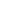 В ходе теоретического анализа проблемы моделирования нами было установлено, что в последнее время моделирование как особый метод познания завоевывает признание во многих областях науки: в одних областях науки моделирование выступает как известный метод, но нашедший новые приложения; в других – как известный, но усовершенствованный метод; в третьих – как новый метод. При этом большинство ученых-теоретиков отмечает, что применение моделирования в обучении приобретает особое значение для повышения теоретического уровня педагогической науки (например, разработка различных моделей образовательных систем) и совершенствования практики (например, разработка методических рекомендаций по формированию моделирования как универсального учебного действия). В педагогической науке и частных предметных методиках существуют примеры моделей как процессов, так и объектов, которые отличаются друг от друга. Например, к моделям процесса относятся модели поведения ученика или модели применения метода, приема; модели, рассматриваемые в лингвистических дисциплинах (частей слова, видов предложения и т.д.). Модели математических понятий (выражения, уравнения, видов геометрических фигур) относятся к моделям объекта. Толкование моделирования как учебного действия, входящего в состав учебной деятельности, в педагогику пришло из психологии 
(В. В. Давыдов, Д. Б. Эльконин, П. Я. Гальперин, Н. Г. Салмина и др.). А учебная деятельность, в свою очередь, играет ведущую роль в младшем школьном возрасте и обеспечивает эффективность обучения в последующие годы. Н. Г. Салмина считает, что моделирование «...предполагает получение объективно новой информации в процессе оперирования (преобразования) знаково-символическими средствами» [8, с. 80]. Она как представитель школы П.Я. Гальперина, разработавшего теорию поэтапного формирования умственных действий в обучении, определяет моделирование как один из видов знаково-символической деятельности со своей целью, задачами, структурой [8, с. 74]. В связи с этим осуществляется:1) предварительный анализ оригинала;2) перевод реальности или текста, ее описывающего, на знаково-символический язык;3) работа с моделью;4) соотнесение результатов, полученных на модели, с реальностью.Следует отметить, что взгляд психологов на моделирование ограничивается на его трактовке как учебного, интеллектуального действия в рамках одного предмета, не доводимого до уровня универсального. В работах А.А. Венгера, П.Я. Гальперина, В.В. Давыдова, Н.Г. Салминой, Д.Б. Эльконина моделирование признается эффективным средством развития всех познавательных процессов школьников (ощущения, восприятия, воображения, а также теоретического мышления) как основы продуктивного мышления. Возможность формирования его как универсального учебного действия, в том числе и универсального метода познания, определена как одна из педагогических задач в перечне метапредметных результатов обучения. Раскроем этот тезис подробнее. Опираясь на трактовку понятия «универсальный», в дидактике можно выделить два аспекта использования моделирования как знаково-символического действия. Во-первых, оно служит тем содержанием, которое должно быть усвоено учащимися в результате обучения, тем методом познания, которым они должны овладеть. Во-вторых, моделирование является тем учебным действием и средством, без которого невозможно полноценное обучение (исследования Л.И. Айдаровой, А.В. Белошистой, А.У. Варданян, Г.А. Варданян, С.И. Волковой, Я. Дадоджанова, А.К. Марковой, Г.И. Минской). Следует отметить, что общим во взглядах как психологов, так и педагогов-методистов на проблему моделирования является признание развивающего эффекта моделирования в обучении школьников. В современных условиях приоритетность данных аспектов зафиксирована в Федеральном государственном образовательном стандарте. В нем говорится, что для успешного обучения в начальной школе должны быть сформированы следующие универсальные учебные действия: - кодирование / замещение (использование знаков и символов как условных заместителей реальных объектов и предметов);- декодирование / считывание информации;- умение использовать наглядные модели (схемы, чертежи, планы), отражающие пространственное расположение предметов или отношения между предметами или их частями для решения задач;- умение строить схемы, модели и т.п. [4, с. 93].Моделирование как педагогическая категория является универсальным учебным действием потому, что оно служит для многих целей в процессе обучения и применимо во многих учебных дисциплинах и предметных областях. Например, моделирование широко используется в начальной школе для обучения учащихся решению задач, основная трудность для которых состоит в том, что для них существует разрыв между конкретной жизненной ситуацией, отраженной в сюжете задачи, и той абстрактной математической зависимостью, которая связывает величины задачи, т.е. ее структурой. Для того чтобы ученик уже в начальных классах мог выделить и освоить способ решения широкого класса задач, а не ограничивался нахождением ответа в данной, конкретной, задаче, он должен овладеть моделированием. Психологи и многие математики рассматривают процесс решения задачи как процесс поиска системы моделей. Каждая модель выступает как одна из форм отображения структуры задачи, а преобразование ее идет по пути постепенного обобщения, абстрагирования и в конечном результате – построения ее математической модели. Известно, что построение математической модели осуществляется не на дедуктивном уровне, а лишь на уровне правдоподобия. В результате этого всегда есть возможность описания исследуемой проблемы с различной степенью точности и детализации. Поэтому при решении математической задачи могут делаться различные допущения, упрощения и видоизменения в соответствии с требованием исходной реальной проблемы. Таким образом, чтобы решить задачу, надо по исходной модели текста задачи построить вспомогательные модели (знаковые модели исходных данных) – схемы, чертежи, рисунки – и, наконец, получить разрешающую модель – выражение, являющееся решением задачи. Освоение учебного действия моделирования для младших школьников достаточно трудоемко. Причем трудности связаны не с абстрактным характером моделей, а с тем, что, моделируя, учащиеся отображают сущность рассматриваемых в задаче объектов и отношений между ними. Поэтому обучение моделированию должно занимать центральное место в формировании умения решать задачи, причем не только математические, но и орфографические. Для решения орфографической задачи по написанию безударной гласной, проверяемой ударением, первоклассники под руководством учителя строят модель (рисунок):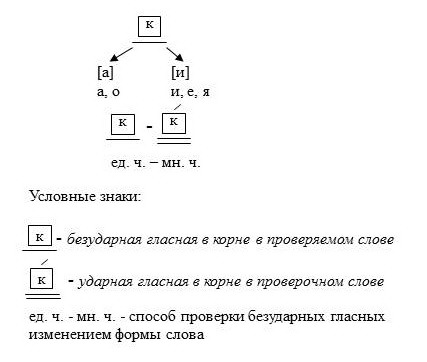 Правописание безударной гласной, проверяемой ударениемВо втором – третьем классе эта модель уточняется: устанавливается, что она подходит для решения орфографической задачи по написанию безударных гласных в корне слова, проверяемых ударением, определяется еще один способ проверки – подбор однокоренных слов. Это учебное действие можно выполнять и в случае двух и более безударных гласных в корне слова. В четвертом классе модель преобразуется, т.к. учащиеся в ходе систематических наблюдений делают вывод: безударные гласные проверять ударными можно в любых частях слова, а не только в корне. Возможности моделирования рассматриваются исследователями и в процессе изучения природы (С.Б. Барашкина), и в системе литературного образования младших школьников (О.Е. Петухова, Е. Н. Супрунюк). Освоить действие моделирования школьники могут только в том случае, когда изучение какого-либо объекта, явления проводится при их активном участии и «требует от учащихся овладения обобщенными способами деятельности и выполнения таких интеллектуальных действий, как анализ, синтез, сравнение, обобщение и др.» [5, с. 42]. Кроме этого, моделирование позволяет выделять в учебном материале самое главное, существенное, способствует повторению и закреплению, систематизации и обобщению учебного материала, а также осуществляется на этапах контроля и самоконтроля. Таким образом, модель можно определить как знаково-символическую схему, служащую средством не только фиксации результата учебной деятельности, но и средством регулирования последующей учебной деятельности, направленной на решение учебно-практических задач. Необходимость овладения младшими школьниками моделированием как универсальным учебным действием можно обосновать следующим образом:1. Содержание учебных предметов определяют обычно как особую педагогическую проекцию основ соответствующих наук. Каждая наука – это не только единство системы развивающегося знания определенной области или стороны действительности и деятельности, направленной на достижение этих знаний. Наука – это процесс разработки идей и теорий с помощью системы определенных методов [8, с. 34].В настоящее время в науке широко используется метод моделирования, который становится универсальным методом научного познания. В соответствии с этим, основы наук, составляющие содержание учебных предметов, изучаемых в школе, содержат и систему научных моделей, и аппарат для их исследования, и методы использования результатов изучения моделей для решения практических задач. В своем исследовании мы рассмотрели некоторые учебно-методические комплекты («Планета знаний», «Перспектива») с позиций моделирования и сделали вывод, что моделирование, схематизация используются как методы познания в разных предметных областях (филология, математика и информатика, технология).  Таким образом, модели и моделирование составляют основное содержание обучения.2. Знакомство учащихся с понятиями «модель» и «моделирование» необходимо в целях формирования у них научного мировоззрения, характеризующегося ясным пониманием соотношения объективного мира и научных понятий, четким осмыслением и оценкой явлений окружающей действительности в свете научных теорий.3. В настоящее время ведущей задачей образования является формирование у учащихся способности к самообразованию и саморазвитию. Одним из центральных направлений в решении данных задач является формирование у учащихся научно-теоретического стиля мышления. И здесь учебные модели сближаются по своим основным характеристикам с научными моделями, а учебное моделирование, как и научное, служит одной цели – эвристическому познанию [8, с. 93]. Хотя, строго говоря, знания, которые получают учащиеся в работе с моделью, не являются новыми, для учеников – они  сродни научному открытию. Г. Лейбниц высказал замечательную мысль: «Мы употребляем знаки не только для того, чтобы передать наши мысли другим лицам, но и для того, чтобы облегчить  сам процесс нашего мышления».В заключение хочется подчеркнуть, что повышенный интерес к проблеме учебного моделирования и в среде педагогов-теоретиков, и в среде педагогов-практиков обусловлен рядом причин:во-первых, многогранностью самого процесса моделирования (он может выступать и как метод учебной деятельности, и как средство наглядности, и как учебное действие);во-вторых, востребованностью метода моделирования в современном научном познании (моделирование как макро, так и микропроцессов через построение идеальных моделей, структурирование большого количества информации с помощью моделей для удобства восприятия и использования);в-третьих, обозначенной во вторых стандартах задачей по формированию моделирования как универсального учебного действия и необходимостью эту способность формировать в учебной и внеурочной деятельности.Чтобы педагоги-практики могли целенаправленно формировать моделирование как универсальное учебное действие, необходимо прописать педагогические условия, которые способствуют этому формированию, создать пособия и для учителей, и для учащихся, которые помогут в этом.Список литературыБарашкина С.Б. Моделирование процесса систематизации знаний о природе у младших школьников: дис. … канд. пед. наук. М., 2001.  224 с.Батораев К.Б. Аналогии и модели в познании. Новосибирск: Наука, 1981. 319 с.Большой Российский энциклопедический словарь. М.: Издательство «Большая Российская энциклопедия», 2003; ООО «РМГ Мультимедиа», 2010. Гальперин П.Я. Методы обучения и умственное развитие ребенка. – М: Изд-во МГУ, 1985. 45 с. Давыдов В.В., Варданян А.У. Учебная деятельность и моделирование. Ереван: Луйс, 1981. 220 с.Ефимов В.Ф. Гуманистическая направленность образования как педагогическая проблема. Германия, Лейпциг, изд-во «Ламберт», 2011. 328 с.Асмолов А.Г., Бурменская Г.В., Володарская И.А. и др. Как проектировать универсальные учебные действия в начальной школе. От действия к мысли: пособие для учителя / под ред. А.Г. Асмолова.  2-е изд. М.: Просвещение, 2010. 153 с.Карпенко А.В. Обучение младших школьников моделированию как способу учебно-познавательной деятельности: дис. … канд. пед. наук. Брянск, 2006. 245 с. Морозов К.Е. Математическое моделирование в научном познании.  М.: Мысль, 1969. 212 с.Петухова О.Е. Обучающие возможности приема моделирования в системе литературного образования младших школьников: дис. … канд. пед. наук. М., 2008. 189 с.Салмина Н.Г. Знак и символ в обучении. М: Изд-во Московского университета, 1988. 288 с.Modeling and pedagogical aspects of its use in the initial basic educationE.V. Sinyavskaya Social Management Academy, MoscowIn the article from the point of a holistic approach, a methodological concept models by different scientists, distinguished the essential features of the concept. The author reveals some aspects of simulation in training students and defines some pedagogical conditions for the formation of a universal model of educational activities.Keywords: model, simulation, training activities, universal, sign-symbolic scheme.Об авторах:СИНЯВСКАЯ Елена Валентиновна – аспирант Государственного бюджетного образовательного учреждения высшего профессионального образования «Академия социального управления», г. Москва, учитель начальных классов муниципального автономного образовательного учреждения «Гимназия имени Н. В. Пушкова» г.о. Троицк в г. Москве (142190 Троицк, ул. Школьная, д.10), e-mail: sinyavskayaalena@gmail.comУДК 371.39(41)	СТАНОВЛЕНИЕ И РАЗВИТИЕ ОБУЧЕНИЯ КРЕАТИВНОЙ ДЕЯТЕЛЬНОСТИ С ПРИМЕНЕНИЕМ КРЕАТИВНЫХ МЕТОДОВ В ЗАРУБЕЖНОЙ ПЕДАГОГИКЕ (НА ПРИМЕРЕ ВЕЛИКОБРИТАНИИ)С.В. СкворцоваУльяновский государственный педагогический университет имени И.Н.УльяноваПроведен обзор зарубежной педагогической и психологической литературы, посвященной проблеме обучения креативной деятельности. В исследовании раскрыты основные этапы и произведена периодизация становления и развития идеи интеграции обучения креативной деятельности в учебный процесс через применение креативных методов обучения за рубежом. В статье проанализированы документы об образовании в Великобритании с упоминанием о творческом аспекте обучения.Ключевые слова: образование, обучение креативной деятельности, метод обучения деятельности, креативный метод обучения, зарубежная педагогика.В настоящее время российская система образования делает ставку на творческое развитие учащихся в учебном процессе. В современном Федеральном государственном образовательном стандарте основного общего образования подчеркивается необходимость развития личности, активно и заинтересованно познающей мир, осознающей ценность труда, науки и творчества, обладающей способностями к удовлетворению познавательных интересов и самореализации, а также имеющей опыт самостоятельной образовательной, общественной, проектно-исследовательской и художественной деятельности [4].В своем исследовании мы анализируем и обобщаем опыт зарубежных педагогов-практиков по обучению креативной деятельности с применением методов обучения, способствующих креативному развитию учащихся. На наш взгляд, выводы, полученные в результате изучения опыта зарубежных педагогов и исследований, посвященных обучению креативности и использования креативных методов обучения, могут способствовать более эффективному процессу реализации внедрения современного ФГОС в Российской Федерации. В зарубежной педагогике зарождение идеи об обучении креативной деятельности связано с популяризацией исследовательского метода, родоначальниками которого считают Г.Э. Армстронга в Великобритании и  Дж. Дьюи в США. В своих работах Г.Э. Армстронг призывал педагогов способствовать тому, чтобы учащиеся были поставлены в положение исследователя и открывали научные факты, а не просто получали информацию о них от учителя. Для изучения научных дисциплин, согласно Г.Э. Армстронгу, необходимо, чтобы учащиеся применяли научный метод исследования посредством наблюдения, опыта, рассуждения и выдвижения гипотез. Однако задачи должны быть соизмеримы с силами учащихся, учителя должны быть более широко образованны, в силу того, что в данном случае будет иметь место не обучение науке, а научное обучение [1, c. 31-32]. В 50–е гг. ХХ в. за рубежом стали активно исследоваться теории обучения через открытие (Дж. Брунер, Дж. Гилфорд, З. Гарнье), через решение проблем (Н. Боссинг, Г. Зубулейк), через включение интуиции (Г. Рагг) [1, с. 31-32]. Учебный процесс представлялся не только как передача знаний от учителя к учащемуся, но как организация процесса познания с целью привести учащегося к самостоятельному осмыслению того или иного аспекта учебной программы.      Дж. Брунер писал о том, что с помощью умело поставленных вопросов средней трудности ребенка можно подвести к следующей стадии развития, способствуя более глубокому пониманию принципов науки. Так, по словам преподавателя математики Дж. Пейджа, трудных тем вообще не существует, проблема состоит лишь в том, «чтобы дождаться, когда в сознании ребенка появиться надлежащая точка зрения и соответствующий для ее изложения язык». Для понимания учеником темы учителю необходимо сформулировать посильные для учащегося вопросы или подвести его к тому, чтобы он задал их сам [3, с. 364]. Обучение должно помогать ребенку самому постепенно делать открытия. Для более успешного освоения знания Дж. Брунер предлагал «побудить учащегося к преодолению трудностей учебного материала, бросить ему вызов испытать свои силы, заставить его выложиться полностью, открыть для него радость успешного совершения трудной работы» [3, с. 369]. В этом случае учащийся полностью поглощен работой. Дж. Брунер, как и Дж. Дьюи, считал, что в обучении необходимо создавать такие методические разработки, которые бы обеспечивали самостоятельное решение задач детьми и признание учителем их права на это [3, с. 392].В более поздних работах, посвященных процессу обучения, зарубежные педагоги и психологи делают ставку на творческий аспект в учении. Внедрение идей самостоятельного приобретения знаний с той или иной степенью руководства, осуществляемого учителем, перерастает в теорию креативного обучения. Так, в 1967 г. в Великобритании был представлен доклад центрального консультативного совета по образованию под названием «Дети и их начальные школы», который  известен сейчас по имени председателя совета леди Бриджет Плауден. Доклад Б. Плауден, хотя и был ориентирован на начальную школу, все же повлиял и на функционирование старшей школы.  Согласно докладу, были одобрены школы, основывающиеся на «неформальном личностно ориентированном образовании». Учителям предоставлялась бóльшая свобода, и разрешалось менее строгое следование  расписанию и особым учебным планам. Доклад также отмечал эффективность личностно ориентированного обучения [10, с. 1134].В 70-е г. ХХ в. обучение креативной деятельности ассоциировалось с личностно ориентированным подходом, в 1980-е гг. оно приравнивалось к неолиберальным ценностям, связанным с инновациями и предпринимательством. Одним из ведущих исследователей проблемы креативности того времени был британский психолог Э. Де Боно. Согласно Э. Де Боно, креативная деятельность связана с нестандартным мышлением, с потребностью и умением искать и находить что-то новое. Э. Де Боно в своих работах подчеркивал важность обучения творчеству для дальнейшего развития успешной в обществе современной личности, отмечая, что в обучении творчеству заключается попытка освободить внутренний потенциал человека [2, с. 59-61]. В работах психолога особо отмечается факт наличия у человека изначальных навыков креативного мышления как умения думать вообще, однако подчеркивается необходимость обучения креативности и развития этих навыков [2, с. 68-69].В 90-е гг. ХХ в. в Великобритании был опубликован ряд правительственных манифестов, включая «Выдающиеся успехи в городах» и «Улучшение городских школ: чем может помочь искусство», в которых также отмечалась необходимость развития креативности учащихся в процессе обучения и предоставлялись рекомендации по выполнению заказа государства на формирование активной творчески развитой личности в процессе обучения. В 1999 г. был издан Доклад национального консультативного комитета: «Все наше будущее – креативность, культура и образование» [11], где креативность подразумевала изобретательность, целенаправленность, оригинальность и ценность.  В Докладе учебная креативная деятельность возводилась в культурный контекст относительно установленной перспективы. Позднее Агентство по квалификациям и учебным программам (АКУП)  заявило, что, «способствуя развитию креативности, учителя предоставляют обучаемым возможность обнаружить и развивать свои особые интересы и таланты. Мы все являемся, или можем являться творческими личностями в определенной степени. Креативные учащиеся ведут более насыщенную жизнь и, в дальнейшем, вносят более ценный вклад в общество» [9, с. 11].  Особо подчеркивалось, что обеспечивая богатую и разнообразную среду, способствующую  приобретению, развитию и применению широкого ряда знаний, умений и навыков, учебная программа должна давать учащимся возможность размышлять креативно, находить решение проблем и стремиться к лучшему. Учебный план должен быть организован таким образом, чтобы способствовать формированию креативной личности, обладающей  лидерскими качествами, обеспечивая тем самым успешное будущее учащихся как представителей общества и работников [7, с. 4]. Для развития креативности учащихся, согласно АКУП, учебный план должен давать четкую установку на работу учащегося; быть ясным относительно свобод и ограничений; побуждать воображение учащихся через другие виды обучения и дополнительный опыт; давать учащимся возможность работать сообща. Учитель, со своей стороны, должен установить критерии успешности, уметь извлекать выгоду из неожиданных учебных возможностей, задавать открытые вопросы и провоцировать критическое размышление учащихся, а также регулярно отслеживать прогресс учащихся [9, с. 11].  Разработанный в это время  Национальный учебный план упоминал, согласно M. Faultley, важность содержания творческого компонента в каждом конкретном предмете и предоставлял конкретные рекомендации по реализации плана [7, с. 11]. В это же время при  правительстве Великобритании были созданы такие организации, как Творческое партнерство, поддерживаемое художественным советом и отделом по культуре, средством массовой информации и спорта, Национальный институт школьного лидерства, который  представил линию развития творческих способностей у учащихся. В 2004 г. Агентство по квалификациям и учебным программам под лозунгом «Креативность: найди её, помоги ей!» обеспечило школы материалом, призванным развивать креативность. Настоящее положение вещей ставит креативную деятельность в позицию, озвученную исследованием Национального комитета по креативному и культурному образованию Великобритании: во-первых, креативная деятельность подразумевает размышления или действия в воображении; во-вторых, она всегда имеет цель, т. е. направлена на достижение результата; в-третьих, результатом этих действий должно быть что-то новое – продукт или идея; в-четвертых, результат должен иметь ценность относительно цели  [6, с. 119].В настоящее время  в британской педагогике придается огромное значение обучению креативной деятельности и особо подчеркивается, что творческие способности есть у каждого человека, следовательно, в задачи учебного заведения входит выявление и развитие этих способностей [7, с. 13]. Согласно исследованию B. Jeffrey и A. Craft, обучение креативной деятельности должно осуществляться за счет организации учителем особой свободной креативной среды, применения креативных методов обучения, обучения в сотрудничестве [8, с. 83].  Принципами, которыми необходимо руководствоваться учителю при обучении креативной деятельности через применение креативных методов обучения, согласно  S. Bowkett являются:- принцип ценности: учителю необходимо прислушиваться к любым идеям, выдвинутым учащимися, ценить их;- принцип гибкости: учитель должен планировать учебный процесс и формулировать учебные задания с максимальным учетом наличия возможности для учащихся развивать свое мышление, но не предоставляя им чрезмерных свобод в выборе способов работы над учебным заданием;- принцип терпеливости: учителю необходимо предоставлять учащимся возможность самостоятельно прийти к решению, учитывая тот факт, что процесс рассуждения над задачей может требовать различное количество времени у учащихся;- принцип «выхождения за рамки»: процесс рассуждения над проблемой может включать в себя выхождение за рамки конкретной школьной дисциплины, в то же время навыки, полученные в работе внутри учебного предмета, могут быть использованы при работе с другими дисциплинами  [5].Анализ работ британских педагогов позволил выяснить, что развитие креативных методов обучения в педагогике Великобритании проходило в пять этапов.  I этап: начало ХХ в. – 50-е гг. ХХ в. – связан с возникновением идеи о необходимости постановки учащегося в позицию исследователя в процессе изучения естественных дисциплин, впервые упоминается научный метод.II этап: 50-е гг. ХХ в. – 70-е гг. ХХ в. – характеризуется появлением теорий креативного учения, в практике преподавания происходит смещение акцента на самостоятельное открытие знаний учащимися путем решения проблемных задач. Этап завершается докладом Б. Плауден, основные тезисы которого связаны  с идеей о неформальном личностно ориентированном образовании; утверждением о необходимости начинать обучение креативности в начальной школе; идеей о предоставлении учителям большего уровня свободы в выборе методов обучения. III этап: 70-е гг. ХХ в. – 90-е г. ХХ в. На данном этапе происходит теоретическое осмысление креативной деятельности, определяются ее основные характеристики – целенаправленность, результативность, ценность относительно цели, изобретательность и оригинальность создаваемого продукта или идеи. На правительственном уровне отмечается необходимость внедрения творческого компонента  в процесс обучения с целью творческого развития учащихся на всех этапах обучения. IV этап: поздние 90-е гг. – по настоящее время – связан с утверждением в педагогическом сознании идеи об изначальном наличии творческих способностей у каждого учащегося и необходимости их развития в процессе обучения. Выявляются условия развития креативности учащихся: ведущая роль в этом процессе учителя; использование креативных методов обучения; создание атмосферы творческого поиска и атмосферы эмоционального комфорта; преобладание работы в группах и умелое руководство ею, осуществляемое учителем.Таким образом, мы можем сделать вывод, что в Великобритании развитие процесса внедрения творческого компонента в образование проходило от эпизодического использования методов обучения, направленных на решение проблемных задач, до реорганизации всего учебного процесса в пользу развития креативности учащихся, состоящего в организации свободной креативной среды, смещении акцента на групповую деятельность, учете личностных особенностей учащихся и уровня их мотивированности, вовлечении воображения учащихся, а также использовании креативных методов обучения.Список литературыАндреев В. И. Эвристическое программирование учебно-исследовательской деятельности (в обучении естественным предметам):  дис. … д-ра пед. наук. Казань, 1983. 453 c. Боно Э. Серьезное творческое мышление / пер. с англ. Д.Я. Онацкая. Мн.: «Попурри», 2005.  416 c. Брунер Дж. Психология познания. За пределами непосредственной информации / пер. с англ. М.: Прогресс, 1977. 413 с.Федеральный государственный образовательный стандарт среднего (полного) общего образования.  М-во образования и науки РФ, 2010. [Электронный ресурс]. URL: http://standart.edu.ru/catalog.aspx?CatalogId=6408 (дата обращения: 23.12.2012)Bowkett S. Jumpstart! Creativity. London; New York: Routledge Taylor and Francis Group, 2007. 156 pp. Eastwood L.A.,  Coates J., Dixon L. Toolkit for Creative Teaching in Post-Compulsory Education. England: Open University Press, 2009.  131 p. Faultley M, Savage J. Creativity in Secondary Education. UK: Learning Matters Ltd., 2007. 138 p. Jeffrey B, Craft A. Teaching Creatively and Teaching for Creativity: Distinctions and Relationships.  The Open University. UK: Educational Studies, Taylor and Francis Ltd, 2004. V. 30, No. 1. P. 77-87. Price A. Creative Maths Activities for Able Students. Ideas for Working with Children Aged 11 to 14.  London: Paul Chapman Publishing, 2006.  112 p. Rimm-Kaufman S. E. Infant Schools in England  // Encyclopedia of education / edited by J. W. Guthrie. New York, NY: Macmillan Reference.  2nd edition. P. 1133–1136. National Advisory Committee on Creative and Cultural Education, All Our Futures: Creativity, Culture and Education:  Report to the Secretary of State for Education and Employment, the Secretary of State for Culture, Media and Sport [Электронный ресурс]. URL: http://www.sirkenrobinson.com/skr/pdf/allourfutures.pdf (дата обращения: 14.01.2012).foundation and Development of the process of teaching creativity with the help of creative teaching methods in foreign education(based on Great Britain)S.V. SkvortsovaUlyanovsk State Teachers’ Training University n.a. I.N. UlyanovThe article gives an analysis of foreign educational and psychological literature, devoted to the problem of teaching creativity. The research is aimed at singling out the main stages of the development of the idea of teaching creativity through using special creative teaching methods. British educational documents are analysed and the reasons for employing the process of teaching creativity within school education are discussed.Keywords: education, teaching creativity, teaching method, creative teaching method, foreign theory of educationОб авторах:СКВОРЦОВА Светлана Валерьевна – аспирант кафедры педагогики, ассистент кафедры германистики и лингводидактики ФГБОУ ВПО «Ульяновский государственный педагогический университет им. И.Н. Ульянова», (432700, г. Ульяновск, пл. 100-летия со дня рождения В.И. Ленина, 4), e-mail: new1604@yandex.ruУДК 377.031.4.02	МоделИРОВАНИЕ ПРОЦЕССА формирования конкурентоспособности будущих электромехаников 
в ТЕХНИКУМЕА.А. СушенцевКриворожский национальный университетРассмотрены актуальные теоретические вопросы формирования конкурентоспособности будущих электромехаников в учебно-воспитательном процессе техникума. Разработана и обоснована модель формирования конкурентоспособности будущих электромехаников в учебно-воспитательном процессе техникума.Ключевые слова: конкурентоспособность, модель, моделирование, рынок труда, формирование конкурентоспособности.Требования к подготовке выпускников техникума, их профессионально личностных качеств в современном обществе постоянно повышаются. На современном рынке труда ценятся эрудированные специалисты, которые владеют нестандартным мышлением, способны быстро принимать оптимальные решения при решении профессиональных задач.Во всех сферах деятельности все большее значение приобретают такие качества, как социальная ответственность, адекватное восприятие и мобильное реагирование на новые факторы, самостоятельность и оперативность в принятии решений, готовность к общению, социально активному действию (включая защиту своих прав), способность быстро адаптироваться к новым условиям и другие качества, которые определяют конкурентоспособность специалиста.Изучение состояния и развития проблемы формирования  конкурентоспособности будущих электромехаников позволяет говорить о том, что в настоящее время нет единства в понимании некоторых теоретико-методологических вопросов формирования конкурентоспособности личности, недостаточно изучены процессы формирования конкурентоспособности будущих электромехаников, нет единства в понимании того, какими профессиональными и личностными качествами должен он владеть. В то же время отдельные аспекты конкурентоспособности специалиста и его подготовки в системе профессионального образования нашли отображение в работах В. Загвязинского, М. Никандрова, Н. Ничкало, В. Монахова, П. Решетникова, О. Репринцева, В. Сластенина, Л. Сушенцевой, О. Щербакова и др. Ученые отмечают, что опосредствованная конкурентоспособность обусловлена факторами, которые лишь частично зависят от специалиста. Непосредственная конкурентоспособность определяется возможностями самого специалиста: его личностными качествами, знаниями, умениями, мотивами.Формирование конкурентоспособной личности будущего специалиста связано с общепедагогической проблемой поиска условий, технологий, механизмов данного педагогического процесса, направленного на развитие личностных качеств, реализацию потенциальных возможностей и способностей человека. В этом смысле формирование конкурентоспособности будущих электромехаников в соответствии с запросами современного рынка труда в рамках традиционной модели организации учебного процесса является непростым заданием. Цель статьи состоит в обосновании модели формирования конкурентоспособности будущего электромеханика в учебно-воспитательном процессе техникума.Для всестороннего изучения и решения данной проблемы представляется возможным обратиться к методу моделирования как универсальному исследовательскому методу в науке и с его помощью разработать модель формирования конкурентоспособности будущего электромеханика в процессе изучения специальных дисциплин в техникуме.Термин «модель» происходит от латинского modus, modulus – мера, форма, т. е. измереное, охваченное. В литературе под моделью понимают материально или мнимо представленний объект, который в процессе познания замещает объект-оригинал, храня некоторые важные для данного исследования типичные его черты [4, с. 82]. Аналогичное толкование понятия «модель» мы нашли в словаре профессионального образования, где оно определено как образец, экземпляр чего-либо; уменьшенное воссоздание какого-то сооружения, механизма; тип, марка, образец конструкции; схема для объяснения какого-то явления или процесса [3, с. 195]. Заметим, что в современных научных исследованиях моделирование является важным методом научного познания, который является достаточно популярным среди ученых, что, в свою очередь, обусловило появление большого многообразия разных видов моделей. Наиболее распространенными среди них являются структурно-функциональные, функционально-структурные, организационные, образовательные, математические, процессуальные, компетентностные и др. [5, с. 127].Во время разработки педагогической модели формирования конкурентоспособности будущих электромехаников мы взяли за основу понятие «модель», данное В. Беспалько, но с некоторым уточнением его в соответствии с целью исследования. Важную концептуальную основу для разработки педагогической модели формирования конкурентоспособности будущих электромехаников составляют, по нашему мнению, системный, компетностный и деятельностный подходы, основой которых является положение относительно необходимости всестороннего подхода к явлениям, которые раскрываются наукой. Исходя из этого, а также опираясь на наше понимание сути конкурентоспособности, педагогическую модель мы рассматриваем как системную совокупность взаимосвязанных элементов, которые создают в процессе их реализации личностно развивающее пространство учебного заведения, обеспечивающее субъектно-личностное развитие будущего электромеханика. Рассмотрев и проанализировав существующие модели и схемы конкурентоспособной личности, мы создали авторскую модель процесса формирования конкурентоспособности будущего электромеханика. Модель представляет собой обобщенный вид процесса обучения, где в условиях учебной, внеучебной и информационно-коммуникативной деятельности формируются не только знания, умения и навыки, но и качества конкурентоспособной личности, которая стремится к самообразованию, самоусовершенствованию и самореализации. В основе разработанной модели формирования конкурентоспособности будущих электромехаников в техникуме лежит проектирование целостного дидактического процесса, который представляет собой специально организованное, целенаправленное взаимодействие преподавателя и студентов. Заметим, что ученые (М. Виленский, П. Образцов, А. Уман и др.) под проектированием понимают разработку педагогом соответствующего проекта технологии обучения, т. е. дидактического описания педагогической системы, реализация которой предусматривается в пределах учебного процесса [1]. Целесообразно отметить, что любая технология предусматривает определение диагностированной цели, которая определяет наш ожидаемый желаемый результат. Выделение целевого блока в предлагаемой модели связано, с одной стороны, с детальным рассмотрением цели обучения (образовательной, воспитательной, развивающей и практической). В данном случае цель заключается в подготовке конкурентоспособного электромеханика в учебно-воспитательном процессе техникума, способного на высоком профессиональном уровне решать профессиональные задачи.С другой стороны, как показали результаты нашего исследования, прежде чем сформулировать цель, необходимо осуществить мониторинг требований к конкурентоспособности будущего электромеханика. Как оказалось, эти требования формируются из разных источников: со стороны сферы труда, со стороны субъектов образования, со стороны самого специалиста и со стороны рынка труда.Если раньше выпускник учебного заведения на протяжении 3-5 лет набирался опыта и уже потом становился компетентным специалистом, то сегодня в условиях рыночной экономики работодатель желает получать отдачу от молодого специалиста уже через 1-3 месяца.В условиях рыночных отношений для трудоустройства квалифицированного электромеханика важными являются не только его качественные характеристики «сами по себе», но и обязательное их соответствие конъюнктуре рынка труда. Важным требованием к конкурентоспособности специалиста является результативность его труда на определенном рабочем месте. От уровня конкурентоспособности работника зависит специфика его трудового поведения, уровень реализации и развития личностного трудового потенциала. Из позиций работника этот показатель определяет стойкость его положения на производстве. Из позиций предприятия он определяет перспективы успешной и стойкой финансово-экономической деятельности [2]. Этого можно достичь лишь при условии выполнения конкретных действий, связанных с решением профессиональных задач, непосредственно на рабочем месте (в реальных производственных условиях на предприятии или в соответственно оборудованных учебно-производственных мастерских и лабораториях).Содержательный блок подготовки включает три компонента: мотивационный, деятельностный и рефлексивно-оценочный. Для реального обучения необходима интеграция теории и практики. Об этом говорят все, но как это сделать практически, представляют немногие. Поэтому в модель введен организационный блок, который и предусматривает такую интеграцию, когда содержание учебного материала не изучается отдельно на лекциях, а усваивается студентами непосредственно тогда, когда это необходимо на практических или лабораторных занятиях, т. е. тогда, когда у студента возникает потребность в конкретных знаниях. В процессе проведения занятий целесообразно использовать комплекс методов обучения, а именно: метод решения проблемных задач (ситуаций); составление логических структурных схем; решение креативных тестов; самостоятельное изучение теории; консультации преподавателя; выполнение практических заданий в малых группах; презентация результатов работы; обсуждение.Важное значение в формировании конкурентоспособного электромеханика имеет оценивание его учебных достижений. В традиционной методике мы, как правило, оцениваем то, что знает студент, т. е. его память. В предложенной модели результативный блок предусматривает, что оцениваться будет правильность действий, которые должны выполняться с помощью приобретенных умений и навыков на основе конкретных осознанных знаний. Очень важно, чтобы студенты предварительно уже знали критерии оценивания. Заметим, что каждый блок выполняет соответствующую функцию: функцию целеполагания, содержательную, организационную, диагностически-результативную.В модели нашли отображение педагогические условия, которые обеспечивают формирование конкурентоспособного электромеханика в учебно-воспитательном процессе техникума. К таким педагогическим условиям мы отнесли: интеграцию теории и практики; интеграцию учебных предметов; использование метода составления логических структурных схем (ЛСС); решение креативных тестов.Таким образом, предложенная модель формирования конкурентоспособности будущих электромехаников будет способствовать повышению эффективности процесса подготовки конкурентоспособных специалистов на современном рынке труда.Дальнейших исследований требует методологическое обоснование интеграции теории и практики в профессиональной подготовке конкурентоспособных специалистов в техникуме.Список литературыВиленский М.Я., Образцов П.И., Уман А.И. Технологии профессионально-ориентированного обучения в высшей школе: уч. пособие / под ред. В.А. Сластенина. М. : Педагогическое общество России, 2004. 192 с.Конкурентоспроможність робочої сили та чинники, що її визначають [Електронний ресурс]. URL: http://buklib.net/books/31175/. Заголовок з екрана.Професійна освіта: Словник: Навч. посіб / Уклад. С.У. Гончаренко та ін.; За ред. Н.Г. Ничкало. К.: Вища школа, 2000. 380 с.Философский словарь / под. ред. И.Т. Флорова. 5-е изд. М.: Политиздат, 1986. 588 с.Яковлев Е.В., Яковлева Н.О. Педагогическая концепция: методологические аспекты построения. М. : Гуманитар. изд. центр ВЛАДОС, 2006. 239 с.MODELING  OF  FORMING  COMPETITIVENESS  OF  FUTURE ELECTRICIANS  IN PROFESSIONAL EDUCATION COLLEGE A. Sushencev Krivoy Rog National UniversityIn the article the pressing theoretical questions of forming competitiveness of future electricians are considered in the studying-educational process of college of professional education. Model of forming competitiveness of future electricians in the process of study of the special disciplines in college of professional education were developed and grounded.Keywords: competitiveness, model, design, labour-market, forming of competitiveness.Об авторах:СУШЕНЦЕВ Александр Александрович – ассистент кафедры систем управления электроприводом и электротранспортом ГВУЗ «Криворожский национальный университет» (50026, Украина, г. Кривой Рог, ул. ХХІІ партсъезда, 11), e-mail: sаnsan1973@rambler.ruУДК 373.167.1(09)»1900/1917»К вопросу о внеклассном чтении учащихся 
в общеобразовательной школе 1900-1917 годовЮ.В. Ерошкина Московский городской педагогический университетВ основу статьи положены материалы по вопросам обучения внеклассному чтению,  представленные в учебниках по методике преподавания русского языка начала ХХ в. Подробное изучение взглядов ученых-методистов указанного периода дает возможность сформировать представление об истории методики внеклассного чтения 1900–1917 гг. и выделить идеи, которые могут быть использованы в методике обучения чтению в современной общеобразовательной школе.Ключевые слова: внеклассное чтение, коллективное чтение, сочинение, пересказ, извлечение, осознанное чтение.    Начало ХХI в. отмечено коренными преобразованиями в общественной жизни. Для получения знаний о текущих событиях человек использует электронные ресурсы (Интернет, телевидение, радио) и периодику. Но не следует забывать о том, что основным источником получения информации, способствующим сохранению культурного наследия, является книга. Только осознанное чтение способствует интеллектуальному развитию и духовно-нравственному воспитанию подрастающего поколения. В настоящее время в школьном обучении наблюдается формальный подход к организации внеклассного чтения. Тем не менее учебные программы по русскому языку и литературе создают предпосылки для внеклассного чтения и контроля за ним. Чтобы улучшить работу по организации внеклассного чтения в современной средней общеобразовательной школе, следует рассмотреть, как подходили к решению этой проблемы ученые-методисты, преподаватели русского языка и словесности начала ХХ века.Для анализа вопросов внеклассного чтения были использованы следующие учебники по методике русского языка начала ХХ в. (1900–1917 гг.): «Методические очерки о преподавании родного языка...» П.О. Афанасьева (М., 1917), «Заметки о преподавании русского языка в начальной школе» Е.И. Воскресенского (М., 1901), «Методика преподавания русского языка» А.А. Климентова (Одесса, 1913) и «Методика русского языка» А.В. Попова (М., 1917).Как пишет один из авторов учебника «Методика преподавания русского языка в начальных классах» О.В. Сосновская, термин «внеклассное чтение» был введен в методику русского языка В.П. Шереметевским в 1886 г. «С тех пор проблемы самостоятельного чтения детей находятся в поле пристального внимания ведущих методистов русской школы» [3, с. 173]. А.А. Климентов и А.В. Попов определяют внеклассное чтение как вид чтения, который является дополнением классного чтения [2, с. 137; 4, с.  216].Внеклассное чтение имеет следующие цели: 1) познавательную (интеллектуальное развитие учащихся); 2) развивающую (развитие логического мышления, наглядно-образного и творческого воображения, навыков осознанного чтения); 3) воспитательную (духовно-нравственное развитие и воспитание учащихся).В учебнике «Методика русского языка» А.В. Попов указывает четыре принципа внеклассного чтения: 1) внеклассное чтение является дополнением к классному чтению; 2) внеклассное чтение должно формировать активное отношение к чтению книг и содержанию прочитанного; 3) внеклассное чтение должно способствовать развитию навыков осознанного чтения; 4) внеклассное чтение должно быть субъективным [4, с. 222].Для успешной реализации внеклассного чтения учителю необходимо   выявить у учащихся проявление интереса к чтению. Определение читательских интересов детей происходит в результате наблюдения за тем, как они читают произведения, разные по жанру и стилю, а также во время индивидуальной беседы учителя и ученика.   На основе исследования, проведенного психологом Г.Я. Трошиным, П.О. Афанасьев и А.В. Попов составили классификации читателей. П.О. Афанасьев указывает девять типов читателей: 1) индифферентные читатели (читают книги по указанию родителей или учителя); 2) читатели, обладающие хорошо развитой чувственно-эмоциональной сферой, но не понимающие основной идеи читаемого; 3) читатели, проявляющие интерес к внешнему содержанию; 4) читатели, испытывающие интерес к произведениям детективного, приключенческого и фантастического жанров; 5) читатели, получающие от чтения эстетическое наслаждение; 6) читатели, проявляющие интерес к чтению произведений богослужебного и религиозного характера; 7) читатели, ищущие в произведениях моральные установки; 8) читатели, ищущие в произведениях ответы на социальные вопросы; 9) читатели  так называемого «общественно-гуманитарного» типа [1, с. 174]. А.В. Попов выделяет два типа читателей: низшие (интересы этих читателей основаны на эмоциях) и высшие (проявляют осознанное отношение к чтению).К низшему типу относятся: 1) индифферентные читатели; 2) пассивные читатели (могут прочитать книгу по указанию учителя, но испытывают трудности при определении личных читательских интересов); 3) активные читатели, или «глотатели» книг (характеризуются склонностью к массовому чтению); 4) читатели, проявляющие интерес к чтению произведений детективной, приключенческой и фантастической литературы; 5) читатели, проявляющие интерес к чтению небольших произведений, часто повествовательных [4, с. 217–219]. К высшему типу относятся читатели, проявляющие интерес к чтению книг религиозного характера, и читатели, проявляющие интерес к чтению сентиментальных произведений художественной литературы.    Распределение учащихся по типам читателей дает возможность осуществить последовательный контроль за внеклассным чтением и рекомендовать ученикам книги в соответствии с их читательским типом: «... все книги для чтения, выдаваемые ученикам, должны быть знакомы и самому учителю, который и выдает их, сообразуясь с индивидуальными особенностями учеников» [1, с. 175–176]. Важное значение имеют требования к внешнему и внутреннему содержанию книг. А.В. Попов выделяет научно-популярные и художественные книги. По его мнению, произведения научно-популярной литературы должны быть написаны научным стилем и соответствовать пониманию юных читателей.Более трудными являются требования к внешнему и внутреннему содержанию художественных произведений. Бумага должна быть плотной, шрифт – крупным и отчетливым, а текст должен включать яркие иллюстрации. Требования к внутреннему содержанию художественных произведений могут быть педагогическими и художественными. К педагогическим требованиям относятся: 1) интересное содержание; 2) преобладание оптимистичного настроения; 3) отсутствие тенденциозности; 4) идеи, целью которых является нравственное развитие учащихся; 5) естественность при изложении событий. Художественные требования подразумевают соответствие стиля изложения особенностям возрастного и интеллектуального развития учащихся и наличие героев, воплотивших в себе положительные и отрицательные черты человеческого характера [4, с. 221–222]. Надо сказать, что эти требования касаются всех детских книг, а не только для внеклассного чтения.  Формированию интереса к внеклассному чтению должно способствовать чтение художественных произведений отечественной и зарубежной  литературы и произведений устного народного творчества. По мнению П.О. Афанасьева, учащихся также следует привлекать к чтению научно-популярных произведений. А.В. Попов советует выбирать для внеклассного чтения произведения, в которых есть сюжеты, аналогичные сюжетам произведений для классного чтения.П.О. Афанасьев в учебнике «Методические очерки о преподавании родного языка...» выделяет несколько способов организации внеклассного чтения: 1) классное чтение учителя; 2) групповое чтение одного произведения с последующей коллективной беседой по его содержанию; 3) групповое чтение разных произведений, освещающих один вопрос в разных аспектах, с беседой [1, с. 175].Каждого учителя-словесника интересует вопрос об отношении учащихся к прочитанным текстам. Ответ на него учитель может получить с помощью проверки.Методы проверки могут быть устными и письменными. Они представлены в виде схемы, составленной на основе методических разработок А.В. Попова.А.В. Попов советовал каждому из учащихся завести специальную тетрадь и делать записи о прочитанных книгах по следующему плану: 1) Ф.И.О. автора; 2) полное название книги; 3) имена главных персонажей; 4) время, за которое была прочитана книга; 5) собственное отношение к прочитанному тексту [4, с. 226]. Данный план следовало усложнять, добавив к нему запись содержания текста сначала в виде одного повествовательного предложения, затем в форме подробного или краткого пересказа, или ответов на вопросы, или сочинения.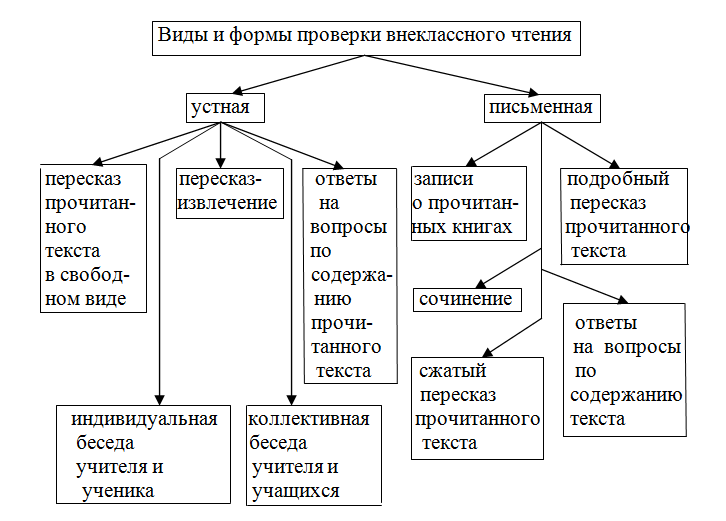 Виды и формы проверки внеклассного чтенияВ учебнике «Методика преподавания родного языка» А.А. Климентов указывает две цели контроля за внеклассным чтением: формирование интереса к чтению и развитие навыков осознанного чтения. Он выражает отрицательное отношение к такому способу контроля, во время которого учитель дает ученику рекомендации относительно чтения определенной книги и иногда задает вопросы по ее содержанию: «...такого рода контроль имеет лишь побуждение к чтению, а не руководство, тогда как внешнее побуждение в этом деле бывает иногда весьма не педагогично ... потому что такого рода мера может вызвать у ученика лишь отвращение к чтению. Нужно не принуждать, а располагать к чтению ученика, пробуждать в нем влечение, охоту, интерес к чтению, чтобы он видел в чтении не выполнение заданного ему урока, а личное высшее духовное удовольствие и свободный, разумный труд» [2, с. 137–138].Автор учебника «Заметки о преподавании русского языка в начальной школе» Е.И. Воскресенский писал, что внеклассное чтение будет продуктивным, если оно будет проводиться под контролем учителя. Для проверки внеклассного чтения учащихся следует использовать метод беседы.Одним из способов контроля внеклассного чтения является составление списка литературы для каждого ученика. Но А.В. Попов не считает указанный способ эффективным, поскольку учителю бывает трудно составить индивидуальные списки для всех учащихся. Контроль учителя за внеклассным чтением должен быть постоянным. А.В. Попов предлагает несколько способов организации контроля: 1) по окончании чтения одной книги учитель может предложить прочитать ученику другую, аналогичную по теме; 2) учитель может дополнить перечень книг для обязательного чтения произведениями, в которых описаны аналогичные события, но уже в другом аспекте. После чтения нескольких однотипных произведений следует провести обобщающую беседу. «Таким путем у учеников постепенно накопится запас образов и мыслей, полученных от систематического чтения», – пишет в «Методике русского языка» А.В. Попов [4, с. 224–225]. А.В. Попов указывает два упражнения, которые способствуют формированию интереса к чтению и развитию навыков осознанного чтения. Это классное чтение учителя и коллективное чтение учащихся. Рассмотрим подробнее каждое из упражнений.Классное чтение учителяДля классного чтения можно использовать небольшие и значительные по объему тексты. Цели чтения направлены на формирование интереса к чтению и развитие умения понимать основную идею прочитанного. После того как учитель прочитает текст, следует провести коллективную беседу по его содержанию. Чтение однородных по теме текстов также завершается беседой. Но возможен и такой вариант: по окончании чтения учитель поясняет значение неизвестных слов и выражений, указывает ключевые эпизоды в тексте.О классном чтении учителя писали методисты А.А. Климентов и Е.И. Воскресенский. Первый полагал, что для проведения данного занятия достаточно одного часа в неделю. «Классное чтение и разбор произведений будут служить для юных слушателей образцом того, как нужно читать известного рода произведения; руководясь данным образцом, они будут стараться подобным же образом и самостоятельно читать писателей» [2, с. 139]. Е.И. Воскресенский рекомендовал проводить занятия один или два раза в неделю для учащихся одного класса или объединенное чтение для учащихся нескольких отделений.Коллективное чтениеА.В. Попов называет два вида коллективного чтения: общее чтение (чтение учащимися одного произведения в порядке «живой очереди») и обязательное чтение (чтение учащимися одного произведения за конкретный период времени).Главными целями общего чтения являются интеллектуальное и нравственное развитие, формирование навыков громкого и выразительного чтения.Отдельного внимания заслуживает второй вид коллективного чтения. Для его организации использовались так называемые передвижные библиотеки. Количество экземпляров одного текста должно быть рассчитано на целый класс. После того как учитель получал конкретное произведение, он выдавал каждому из учащихся книгу и говорил, за какое время она должна быть прочитана. По окончании положенного времени учитель проводил коллективную беседу по содержанию текста. Здесь следовало уделить внимание пересказу, описанию действующих героев. Заключительным этапом являлось выполнение письменной работы – сочинения – в классе или дома. Далее прочитанные книги переходили в другие школы.Прием беседы по содержанию прочитанного получил положительные отклики со стороны методиста А.В. Попова: «Такая беседа может служить прекрасным средством к развитию в детях активного отношения к содержанию прочитанного. Посредством анализа прочитанного произведения ученики не только усваивают его содержание, не только упорядочивают свои чувства и разбираются в своих впечатлениях от книги, но и вырабатывают в себе известные требования к книге, к её содержанию, к фабуле» [4, с. 228].Чтобы сформировать у учащихся навыки осознанного чтения, П.О. Афанасьев рекомендует учителю составлять и записывать вопросы по содержанию прочитанного в конце книги [1, с. 176]. Но поскольку составление вопросов может оказаться для преподавателя трудным, то методист советует привлекать к этому издателей книг и хрестоматий.  Немаловажное значение здесь имеет вопрос об организации школьной библиотеки. П.О. Афанасьев призывает учителей русского языка отнестись к организации школьных библиотек с должным вниманием и серьезностью.На основании вышеизложенного можно сделать следующие выводы:  1) внеклассное чтение являлось компонентом классного чтения; 2) внеклассное чтение должно было способствовать интеллектуальному развитию и духовно-нравственному воспитанию подрастающего поколения; 3) для формирования и повышения интереса к чтению учителю-словеснику необходимо было составить персонифицированные списки по внеклассному чтению для учащихся; 4) контроль за внеклассным чтением должен был проводиться постоянно.Список литературыАфанасьев П.О. Методические очерки о преподавании родного языка и примерные уроки по всем отделам русского языка с методическими пояснениями. 2-е изд., исправленное и значительно доп. М.: бр. Башмаковы, 1917. 284 с.Климентов А.А. Методика преподавания русского языка. Руководство для учительских институтов, учительских семинарий, педагогических классов женских гимназий и для народных учителей. Одесса: Тип. Л. Нитче, 1913. 200 с.Львов М.Р., Горецкий В.Г., Сосновская О.В. Методика преподавания русского языка в начальных классах. М.: Академия, 2008. 464 с.Попов А.В. Методика русского языка. 6-е изд., без изменений. М.: бр. Башмаковы, 1917. 261 с.To the question of home reading of pupils of comprehensive school in 1900-1917Ju.V. Eroshkina Moscow City Pedagogical UniversityThis article is based on the materials of home reading which presented in the textbooks of the theory and the technique of teaching Russian in the beginning of the twentieth century. The detailed study of the views of the scientists and methodologists of this period gives an opportunity to form an idea of ​​the history of the technique of home reading in 1900-1917 and pick out the ideas which can be used in the technique of teaching reading in a modern comprehensive school.Keywords: home reading, collective reading, an essay, a retelling, an extraction, a conscious reading.Об авторах:ЕРОШКИНА Юлия Викторовна – библиотекарь государственного бюджетного образовательного учреждения средней общеобразовательной школы № 1056, аспирант третьего курса кафедры теории и практики текста и методики преподавания русского языка ГБОУ ВПО «Московский Городской Педагогический Университет» (129226, г. Москва, 2-й Сельскохозяйственный проезд, д. 4), e-mail: filologgirl@list.ruУДК 004.5	«Человеко-компьютерное взаимодействие»
и методики проектирования интерфейсовГ.Ф. КурмангалееваООО «М.Видео менеджмент», г. МоскваСтатья посвящена проблеме «человеко-компьютерного взаимодействия». Рассмотрен исторический этап развития «человеко-компьютерного взаимодействия» и подходы проектирования интерфейсов. Приведено описание различий понятий «оператор» и «пользователь». Раскрыто развитие и основные положения  деятельностного подхода, который применяется для решения задач эргономики. Приведены две методики проектирования интерфейсов, основанные на Теории деятельности А.Н. Леонтьева. Автор статьи отмечает, что в настоящее время Теория деятельности рекомендуется к рассмотрению в современных подходах проектирования интерфейсов.Ключевые слова: проектирование, «человеко-компьютерное взаимодействие», теория деятельности, деятельностный подход.Эргономика – научно-прикладная дисциплина, целью которой является совершенствование орудий, условий и процесса труда и  улучшение эффективности систем с точки зрения пользовательского фактора [11, c. 29-30]. Эргономика занимается изучением как анатомических, физиологических, так и психических изменений, которым подвергается человек во время свой деятельности. Эргономические исследования проводятся  для решения широкого круга задач, включая промышленный дизайн и создание интерфейсов. Создание интерфейсов не новая задачи эргономики, она развивается из задачи проектирования информационных дисплеев для операторов. Сейчас эргономист участвует в проектировании «человеко-компьютерного взаимодействия» на всем жизненном цикле продукта: от анализа пользователей до поддержки приложения. В его задачи входит анализ взаимодействия и внесение соответствующих корректировок в приложение для улучшения взаимодействия в системе. Проектирование носит итерационный характер.  Рассмотрим развитие «человеко-компьютерноговзаимодействия»  (англ. Human-Computer Interaction, HCI).Войцех Ястребовский в 1857 г. ввел термин «эргономика», основываясь на результатах изучения наук о природе. Данный термин получил дальнейшее развитие в 1949 г. благодаря К. Мареллу и организованному им Эргономическому исследовательскому обществу. Эргономика связана и опирается на результаты исследований многих наук, таких, как инженерная психология, дизайн, техническая эстетика. [10; 12].С развитием технологий возросло количество пользователей ЭВМ, и улучшение взаимодействия в рамках среды «человек-компьютер» стало актуальной проблемой: в научных работах активно рассматривается «человеко–компьютерное взаимодействие».Можно выделить следующие основные даты в становлении «человеко-компьютерного взаимодействия».1959 г. Выходит в свет первая научная статья о возможности уменьшения усталости при работе с компьютером [9, c. 36-39].1960 г. Рассматриваются тесные симбиотические связи между человеком и машиной [6].1969 г. создан первый конгресс по «человеко-компьютерным системам»  (англ. man-machine system) и выпущен журнал «Международные пользовательские исследования» (англ. International Human Research (IJMMS)).1970 г. Создано два научных центра: исследовательский институт на базе университета Лафбора (англ. Loughborough University) и исследовательский центр в  Пало-Альто корпорации Ксерокс (англ. Xerox Corporation Palo Alto Research Center), которые занимались вопросами «человеко-компьютерного» взаимодействия.1981 г. Опубликован учебник «Уроки для неопытного пользователя компьютера» [1]. Наблюдение за шестью пользователями помогает выявить основные проблемы в «человеко-компьютерномвзаимодействии».1985 г. Опубликована работа «Дизайн: ключевые принципы и что дизайнеры думают» [4].  Обсуждается важность ранней ориентации на пользователя в сфере разработки.1995 г. Создана Профессиональная ассоциация юзабилити (англ. Usability Professionals Association), которая в 2012 г. переименована в  Профессиональную ассоциацию пользовательского опыта (англ. User Experience Professionals Association) [8].В 80–90-ые гг. был популярен подход проектирования информационных систем с учетом деятельности человека: оценивались время, которое тратилось на выполнение задач, количество и частота ошибок, анализировались действия оператора, которые  производились во время «человеко-компьютерного взаимодействия»  [3]. «Человеко-компьютерное взаимодействие» постепенно отделяется от эргономики за счет формирования собственной теоретической системы.С 2000-х произошел резкий скачок в качестве и количестве исследований, посвященных взаимодействию человека с техникой. Данный рост был связан с развитием веб-технологий.Рассмотрим, как шло становление развития «человеко-компьютерного взаимодействия» в России.В 1960-е гг. в России активно шло развитие инженерной психологии. Отечественные ученые (Зараковский, 1966; Зинченко, 1964; Гордеева, Зинченко, 1982) исследовали когнитивные процессы оператора как неотъемлемые элементы составляющих его задач. Широко освещаются вопросы проектирования средств дистанционного управления аппаратов. Дисплеи отражали данные о состоянии системы, объекте, процессе, имели функции контроля и управления ими.  Эргономические аспекты проектирования информационных дисплеев сочетали в себе инженерный подход – путем рассмотрения проектирования с позиции трудовой деятельности – и когнитивный подход – за счет учета возможностей и ограничений восприятия человека. Операторы взаимодействовали с имитаторами реальных объектов, их информационными моделями. Модели характеризовались степенью соответствия задачам управления, качеством отображения необходимого объема информации, степенью когнитивной неперегруженностью оператора. Данные параметры влияли на качество «человеко-компьютерного взаимодействия». Основными требованиями к модели являлись: соответствие когнитивным возможностям человека; структурированное и очевидное представление информации, не вызывающее вопросов у оператора; обеспечение быстрой и корректной обратной связи для осуществления возможности оператора следить за ходом выполнения своих задач. Одна из главных задач проектировщика заключалась в выделении основной и второстепенной информации и разбиении её исходя из приоритетности. Наглядность и правильность разбиения информации гарантировала высокую скорость принятия решения оператором за счет ориентирования его на главные признаки управляемого объекта.Таким образом, «человеко-компьютерное взаимодействие» как в России, так и на Западе главным образом развивалось как проектирование информационных систем.В 1980–1990-е гг. обозначился кризис в проектировании ввиду применения когнитивных методов проектирования операторских систем к компьютеризированным средствам труда [2]. Задачи и деятельность оператора не соответствовали всем проектируемым видам деятельности в «человеко-компьютерном взаимодействии», поэтому невозможно было использовать для новых систем ранее выработанные модели проектирования.Понятия «оператор» и «пользователь» родственны, но имеют ряд существенных отличий, таких, как: деятельность оператора опосредована внешними правилами и состоит главным образом из задач по обработке информации, пользователь же обладает более широким, не регламентированным перечнем задач и имеет более широкое поле деятельности.Ориентация на особенности психологической структуры во время «человеко-компьютерного взаимодействия» актуальна как при проектировании информационного дисплея оператора, так и при проектировании интерфейса приложения. Вектор данной ориентации представлен в деятельностном подходе, основанным на Теории деятельности А.Н. Леонтьева. Так, на Теории деятельности основан ряд методик проектирования: «Анализ, деятельность и развитие» (англ. Activity Analysis and Development) и «Деятельностно-ориентированная методика дизайна» (англ. Activity-Oriented Design Method).«Анализ, деятельность и развитие»Методика «Анализ, деятельность и развитие» была впервые разработана Корпелой (1997) в качестве средства анализа и улучшения «человеко-компьютерного взаимодействия» [5]. Методика состоит из пяти шагов:Анализ компонентов деятельности.Анализ соседствующих деятельностей. Анализ развития центральной деятельности через изучение факторов «История», «Проблема» и «Потенциал».Разработка новых функциональных решений и улучшение существующих.Оценка изменений.После оценки изменений, в случае нахождения проблем во взаимодействии человека с интерфейсом, проектирование возвращается к третьему шагу. Отрицательной стороной в методике является отсутствие готового шаблона перечня вопросов для третьего, четвертого, пятого шага.«Деятельностно-ориентированная методика дизайна»«Деятельностно-ориентированная методика дизайна» была создана Мванзой (2001) [7]. Данный  подход базируется на моделях Энгестрема (1987).  Методика разработана для сбора данных при разработке нового продукта или при улучшении существующего. Методика состоит из шести этапов и четырех инструментов:Анализ деятельности. Использование инструмента «8-шаговая модель» для анализа деятельности и её компонентов. Инструмент представляет собой список из восьми вопросов.Моделирование деятельности. Осуществляется на основе информации, полученной на первом шаге, с использованием модели системы деятельности Энгестрема – второго инструмента.Декомпозиция деятельности. Осуществляется посредством третьего инструмента «Упрощение деятельности». Центральная деятельность рассматривается через шесть «субтреугольников», которые помогают выявить существующие противоречия в системе деятельности в общем и в субтреугольниках  в частности.Анализ субтреугольников  деятельности.Создание исследовательских вопросов, основанных на информации, полученной на предыдущих этапах. Цель данных вопросов состоит в анализе взаимодействия, отношений, а также конфликтов, внутри и между компонентами субтреугольника деятельности.  Для создания вопросов применяется третий инструмент («6 вопросов»).Сбор данных: интервью, анкетирование, наблюдение. Для сбора данных используются вопросы, созданные на четвертом шаге.Анализ результатов. Использование инструмента «Изображение действующих процессов» для визуализации зон конфликта – четвертого инструмента. Уникальным вкладом «Деятельностно-ориентированной методики дизайна» является  развитие  метафоры субтреугольников как дальнейших единиц анализа деятельности. При рассмотрении истории «человеко-компьютерного взаимодействия» прослеживается видоизменение частных особенностей проектирования данной среды, но неизменными остаются основные постулаты эргономики: учет особенностей пользователя, ориентация на его цели и задачи. Теория деятельности представляет собой методологическую базу для методик проектирования. Так, «Анализ, деятельность и развитие»  использует принцип декомпозиции деятельности на действия и операции и принцип объектно-ориентированности деятельности. «Деятельностно-ориентированная методика дизайна» основана на принципе посредничества, но помимо этого охватывает принцип объектно-ориентированности и развития. Ни одна из данных методик не рассматривает процесс интернализации и экстернализации деятельности, что ведет к игнорированию существующего опыта пользователей.  В  методиках заметен подход на ориентацию на конечную деятельность. Актуальным остается использование принципов Теории деятельности для проектирования интерфейсов в настоящее время.Список литературыChapanis. Tutorials for the First-Time Computer User, 1981. IEEE Transactions on Professional Communication, 24, 30-37.Engestrom Y. Learning by Expanding. An Activity-theoretical Approach to Developmental Research. Helsinki: Orienta-konsultit Oy, 1987.Frese M. Human-Computer interaction in the office // International review of Industrial & Organizational Psychology, 1987.Gould J. and Clayton, "Designing for Usability: Key Principles and What Designers Think",1985Korpela, M., Soriyan H. A., Olufokunbi K. C. Activity Analysis as a Method for Information Systems Development // Scandinavian Journal of Information Systems. 2000. № 12. 191.Licklider J.C.R. "Man-Computer Symbiosis" in IRE Transactions on Human Factors in Electronics. March 1960. P. 4.Mwanza D. Challenges of designing for collaborative learning in an organisation // Proceedings of the International Conference on Computers and Learning. 2-4 Apr 2001. University of Warwick, Coventry, UK.	Sauro J. A Brief History Of Usability. February 11, 2013 // Measuringusability.com. Quantitative Usability, Statistics & Six Sigma. 2013. URL: http://www.measuringusability.com/blog/usability-history.php (дата обращения: 28.09.2013).Shackel B. Ergonomics for a compute. Design, 1959, C. 120, 36-39.Зинченко В. П., Панов Д. Ю. Узловые проблемы инженерной психологии // Вопросы психологии. 1962. № 5. из 341. Мунипов В.М. Эргономика: человекоориентированное проектирование техники, программных средств и среды: учебник / В.П. Зинченко, В.М. Мунипов. М.: Логос, 2001. 356 с.Щедровицкий Г.П. Человек и деятельность в инженерно-психологических исследованиях // Проблемы инженерной психологии. М., 1971. Вып. 1.Human-computer interaction and design approach by INTERFACEG. F. KurmangaleevaLLC  “M.Video Management”, MoscowThe article is devoted to "human-computer" interaction problem. The article is considered a historical stage of  "human-computer" interaction development and interface design approaches. It’s description differences terms "operator" and "user". Article is shown development and basic provisions of the Activity approach, which is used for solving ergonomics problems. Two interface design approaches are based on activity theory. The author notes that at the time Activity theory is recommended for consideration in the current interface design approaches.Keywords: design, "human-computer" interaction, activity theory, the activity approach.Об авторах:КУРМАНГАЛЕЕВА Гульфия Фаимовна – аспирант ФГБНУ «Всероссийский научно-исследовательский институт технической эстетики» (129223, Москва, пр. Мира, д. 119),  эксперт по проектированию интерфейсов, ООО «М.Видео Менеджмент» (105066, Россия, Москва, улица Нижняя Красносельская, дом 40/12, корп. 20), e-mail: kurm.diz@gmail.comУДК 159.9.07	Развитие картины мира у студентов – художников 
в зависимости от особенностей личностиЕ.В. ПавловаПоволжская государственная социально-гуманитарная академия, г. СамараИсследование посвящено выявлению взаимосвязи личностных и доличностных качеств учащегося и выбора типа картины мира, предпочтения типа картины мира в зависимости от индивидуально-личностной структуры личности, уровня самооценки личности, от способности воспринимать двойное изображение и текст.Ключевые слова: образ мира, тип картины мира, самооценка личности, личностный дифференциал.Образ мира, картина мира, художественное отражение действительности на плоскости является важным структурным компонентом формирования профессиональных знаний студента-художника.  Основная задача психолого-педагогического процесса обучения студента в вузе – это ориентация всего процесса обучения на личность каждого студента, рассмотрение его индивидуальных качеств, повышение уровня самооценки в процессе получения высшего образования. Наше исследование посвященно изучению процесса становления целостного представления о мире, картины мира в зависимости от личностных качеств учащегося, от цветовых предпочтений в образе мира и уровня индивидуальной самооценки.Целью исследования являются представление результатов исследования по выявлению особенностей развития  визуальной картины мира у студентов разных специальностей в процессе обучения в вузе; изучение возможностей психолого-педагогического воздействия на формирование картины мира; разработка модели формирования картины мира у студентов-художников в вузе.Гипотеза исследования: если картина мира – это интегральное психологическое образование, являющееся психическим отражением своего отношения к миру, осознание себя в среде, то успешное формирование картины мира зависит от образовательной среды, специальности студента, а также от его индивидуально-личностных качеств. Личностно-типологические особенности, стиль межличностного отношения, способность и избирательность внимания и образовательная среда оказывают определяющее влияние на качественные характеристики цветовой картины мира студента-художника. Выбор визуальной картины мира изменяется в процессе обучения в вузе, а также зависит от личностных качеств учащегося.Анализ психологической и педагогической литературы служит основой для разработки теоретической базы психолого-педагогического содействия формированию картины мира студента-художника. Образ мира, картина мира складывается в процессе взаимодействия человека с окружающей средой. С.Д. Смирнов выделил схему складывания картины мира: раздражение, образ, затем продуктивная деятельность по созданию образа на плоскости [1]. Изучением процесса складывания образа мира занимались Е.Ю. Артемьева, Ю.К. Стрелков, В.В. Петухов, В.А. Петровский, С.Д. Смирнов. Принципы формирования картины мира и ее основу в мифологии как синтез философии, религии, политической теории, представлений о жизни человека в мире изучали В.Н. Топоров, М.Б. Мейлах, М. Хайдеггер, К. Хюбнер, К.Г. Юнг, З. Фрейд. Изучение психологических особенностей личности позволит определить законы складывания картины мира, понять психолого-педагогические инструменты для управления данным процессом. Вместе с развитием представлений о мире и категорий действительности учащийся лучше адаптируется в мире, повышается уровень его коммуникативных способностей.Место и значение символа, знака в структуре миропонимания, мировоззрения личности изучены В.М. Приваловой, Ю.А. Акеновой, С.С. Аверинцевым, А.Ф. Лосевым, К.Г. Юнгом, В.В. Либиным, А.А. Брудным. Первобытное мышление и представления о мире изучены в работах Л. Леви Брюля, К. Леви-Строса [2, с. 13-21]Значение индивидуально-личностных качеств в деятельности рассмотрены и изучены психологами А.С.Выгодским, П.Я. Гальпериным, В.В. Давыдовым, В.П. Зинченко, Е.И. Игнатьевым, В.С. Кузиным, К.К. Платоновым, С.Л. Рубинштейном, А.И. Щербаковым и др. На сегодняшний день учеными активно изучается проблема медиа-пространства, интернет–пространства, в результате чего обнаружена дифференциация между картиной мира «сетевых» людей и «несетевых» людей. Психолог, нейрофизиолог Марк Сандомирский рассматривает проблему клипового мышления, мышление и эмоциональную сферу личности, погруженной в Интернет. Мозг увлеченного интернет-пользователя переключается в иное, детское состояние, что дает способность больше запоминать, повышенную способность к обучению, виртуальную общительность. С другой стороны у личности наблюдается психологическая дезадаптация, депрессивные расстройства. Зачастую одинокий человек ищет новых друзей, любовь, но теряет коммуникативные и адаптивные навыки в реальной жизни [3].Художественная картина мира в педагогической науке рассмотрена в работах А.А. Мелик-Пашаева, Б.М. Неменского, Л.А. Рапацкой и др. Гете, Кандинский, Леонардо да Винчи утверждали, что мир отражается через искусство, художники заимствуют материю из самой природы, создают полотно личной картины мира. Каждый художник составляет схему, матрицу полотна мира, картину мира через чувства, личное объективное, психологическое состояние. Во взаимодействии среды и личности развивается художественно-творческая деятельность, в процессе которого возможно совпадение схем и картин действительности [4, с. 277].По учению психологов С.Л. Рубинштейна, А.Н. Леонтьева, образ складывается в результате познавательной деятельности субъекта в среде. Картина мира складывается не только из фактов, но и такого эмоционального компонента как цвет, который зависит от внутреннего психического состояния каждой личности.Материалами для исследования визуальной картины мира являются тесты испытуемых, выполненные в форме рисунка, схемы, таблицы. В субъективном отражении мира выделены определенные черты и взаимодействия суммы признаков. Одна из задач исследования цветовой картины мира заключается в установлении набора предметов и символов, цветового решения образа, определении роли человека и семьи. Особая задача – установление взаимозависимости цветовых выборов, личных характеристик визуальной картины мира.В процессе исследования использовались следующие методы: построение теоретической базы исследования; метод тестирования  с применением тест-опросника Г. Айзенка EPi (Адаптирован А.Г. Шмелевым); методика личностного дифференциала (адаптирована в НИИ им. В.М. Бехтерева); тестирование на определение способности различать двойные изображения; методика Мюнстерберга на определение избирательности внимания и восприятия текста; восьмицветовой тест М. Люшера и проективная методика «Нарисуй “картину мира”, т. е. мир, его образ, как его вы представляете. Дай изображению название и опиши его в двух трех предложениях» [5; 6; 7]. Изучение зависимости выбора картины мира от личностных и индивидуальных характеристик проводилось среди студентов пяти групп с I по V курсов вузов. Выборку исследования составили 132 студента – из них 23 учащихся II-IV курсов Самарской государственной академии культуры и искусств (СГАКИ) (кафедра декоративно-прикладного творчества, специальность «Руководитель студии декоративно-прикладного творчества»), 59 студентов I-V курсов Поволжской государственной социально-гуманитарной академии (ПГСГА) (кафедра изобразительного и декоративно-прикладного искусства, профиль «Изобразительное искусство»), 10 студентов II курса Поволжской государственной социально-гуманитарной академии (ПГСГА) (педагогическое образование, профиль «Начальное образование» и «Информатика»), 12 учащихся II курса Поволжской государственной социально-гуманитарной академии (ПГСГА), (психолого-педагогическое образование, профиль «Психология и социальная педагогика»), 28 учащихся II курса Самарского государственного технического университета, инженерно-экономический факультет (профиль «Экономика и управление на предприятиях топливно-энергетического комплекса»).В результате студентов данных групп можно разделить на студентов «творческих» и «нетворческих» специальностей. Каждый из испытуемых отразил свою картину мира, свой образ. Полученные данные можно систематизировать, а затем отразить количество выборов того или иного типа картины мира в виде гистограммы    (рисунок):Сравнительная гистограмма выбора типа картины мира у студентов разных специальностей:
1 - предметная; 2 - Пейзажная; 3 - техногенно-экологическая; 4 - Сапиентная (гуманистическая, образ человека); 5 - глобально-космическая; 6 - плакатная; 7 - знаково-символическая; 8 - абстрактная; 9 - религиознаяИз представленной гистограммы видно, что больше всего выборов картины мира (к. м.) пейзажного типа (21,7 %). Часто при отображении действительности студенты разных специальностей выбирают схему, знак, набор предметов и придают символическое значение изображению (18,6 %), в создании к.м., образа мира учащиеся выбирали абстрактные образы (17,05 %), образ семьи, человека, межличностные отношения выделены в образах мира – сапиентная к. м. (12,4 %), набор предметов, использование ассоциаций явления с определенным предметом в картине мира отмечено у большой группы студентов – предметная к.м. (11,63 %). Меньшее количество выборов составляет мир, который ассоциируется с Вселенной, Галактикой, набором планет с символами – глобально-космическая к.м. (10,85 %). Техногенно-экологические вопросы в картине мира затронули 3,10 % студентов. Также стоит отметить, что в ряде картин мира выявлены религиозные символы (2,32 %), а некоторые образы отличает определенная плакатность и декоративность (2,32 %).Для обработки результатов тестирования и выявления зависимости индивидуально-личностных характеристик и выбора типа картины мира использовалась программа STATISTICA 10.0 с применением коэффициента корреляции Спирмена [8, с. 148-161]. В результате проведенной работы выявлена обратная зависимость масштабного представления о мире от шкалы экстраверсии – интроверсии(r=-0,20 при ρ=0,01), т. е. чем человек более направлен на внутренний мир, на изучение самого себя, тем более обширное представление о мире и понимание его безграничности, отраженной в его образе мира. Фактор масштабных представлений о мире обратно коррелирует с фактором силы (r=-0,22 при ρ=0,01). Это означает, что чем увереннее человек в себе, тем он более независим от внешних обстоятельств и оценок, тем реже у данной личности будет синтезирован образ безграничного мира, картина мира имеет четкие границы [7, с. 133-141]. В результате исследования и обработки данных выявилась взаимосвязь фактора высокого восприятия изображения, понимания двойных изображений и масштабности картины мира(r=0,39 при ρ=0,01). Интерес к политике, изображение денег, выражение социальной и политической позиции в графическом образе мира находиться в прямой зависимости от фактора активности (А) и означают, что данные характеристики картины мира проявляются у экстравертированной личности при высокой активности, общительности и импульсивности (r=0,21 при ρ=0,01) [5, с. 469-472]. Личность со спокойными эмоциональными реакциями, пассивная, направленная внутрь себя, отражает мир через абстрактные образы, которые характеризуются беспредметностью. Абстрактный образ мира находится в обратной зависимости от фактора активности (А) в самооценке личности (r =0,23 при ρ=0,01). Так же выявлено, что личность с высоким уровнем восприятия двойных изображений и большей степенью избирательности внимания выбирает более абстрактную картину мира (r =0,20 при ρ=0,01). Фактор эмоциональной и образной окрашенности обратно коррелирует с фактором эмоциональной устойчивости (r =-0,24 при ρ=0,01, т. е. чем выше эмоциональная устойчивость личности учащегося, тем больше в его выборе картины мира присутствуют образные и эмоционально окрашенные черты. Цветовая сближенность, пастельные оттенки в образе картины мира и часто малоцветность напрямую взаимосвязаны с высоким показателем по шкале невротизма (r =0,22 при ρ=0,01), т. е. чем эмоциональнее личность, у которой быстро меняется настроение, отличает сильные реакции на внешнее раздражение, тем более спокойную и малоцветовую картину мира он выбирает. Отсюда следует  предположение о релаксирующем и успокаивающем характере графической деятельности. При этом фактор цветовой сближенности обратно коррелирует со шкалой достоверности (r =-0,20 при ρ=0,01), что означает и диагностирует то, что для эмоционально нестабильной личности одобрение окружающих важно в меньшей степени. Присутствие в образе картины мира образа знака, схемы, символа напрямую зависит от фактора силы (С) в самооценке личности (r =0,20 при ρ=0,01). Эта зависимость свидетельствует о том, что личность использует определенный знак для выражения смысла значения, такие учащиеся отличаются развитием волевых сторон, уверенности в себе, они независимые, рассчитывающие на собственные силы [5]. Чем выше восприятие изображения, узнавание двойного изображения, тем больше студент использует в своем арсенале символ и знак для создания картины мира (r =0,19 при ρ=0,01). Межличностные, межчеловеческие отношения обратно коррелируют со шкалой одобрения (r =-0,19 при ρ=0,01), что может указывать на то, что чем выше желание социального общественного одобрения, тем реже учащийся будет выбирать образы людей в их взаимодействии для отражения своей картины мира. Появление плакатного образа мира, так же как использование символа и схемы, напрямую зависит от способности человека к избирательности внимания, способности видеть скрытый смысл в изображении (r =0,21при ρ=0,01). Композиционная заполненность (изображение занимает весь лист, его центральная часть отведена главным действующим лицам) обратно коррелирует с фактором силы (С) (r =-0,21 при ρ=0,01) и при этом находится в обратной зависимости от способности воспринимать текст (r =-0,22 при ρ=0,01). Низкое значение силы (С) свидетельствует о неуверенности личности в себе, зависимости от внешних оценок, низкий самоконтроль, что компенсируется в способности компоновать и излагать все на плоскости. Зачастую от внутренней неуверенности наблюдаются перечисляющий характер изображения, переполненность информацией, тревожность личности отражена на плоскости.Воздушная перспектива, пространственное видение напрямую зависят от фактора невротизм – устойчивость (r =0,21 при ρ=0,01). Это означает, чем эмоциональнее и эмпульсивнее человек, тем больше его действия характеризует неусточивость и неврозность, тем у него сильнее проявляется желание захватить большое пространство в картине мира, отразить воздушную перспективу. Данное исследование не указывает на значительные взаимосвязи личностных характеристик студентов и таких качеств картины мира, как предметность образа, цветовая контрастность, присутствие временной перспективы, появление «Я-образа» в изображении, религиозные символы, городская среда, портретность образа, растительные мотивы, архитектурные элементы, техногенно-экологические проблемы в картине мира.Результаты исследования подтвердили гипотезу о зависимости выбора картины мира от индивидуальных качеств личности учащегося, а также выявили зависимость типа и структуры картины мира от уровня самооценки личности, от уровня показателей шкалы интроверсии–экстраверсии и шкалы невротизм–устойчивость. Проведенное исследование свидетельствует о повышении качества образного мышления студентов в процессе психолого-педагогической деятельности с учетом уровня избирательности внимания, уровня восприятия текста, уровня самооценки личности в процессе обучения в вузе. Список литературыСмирнов С.Д. Психология образа: проблемы активности психического отражения. М., Изд-во Моск. ун-та, 1985. 232 с.Привалова В.М. Орнамент. Штрихи психологического портрета: учеб.-метод. пособие. Самара: Изд-во РАН-СамИКП, 2005. 96 с. Сандомирский М.Е. Действительно ли Интернет вреден для мозга? Советы психолога [Электронный ресурс]. URL: http://psypress.ru/articles/24543_abstract.shtmlБогоявленская Д.Б. Психология творческих способностей: монография. Самара: Издательский дом «Федоров», 2009. 416 с.Шапарь В.Б. Практическая психология: тесты, методика, диагностика. Ростов н/Д: Феникс, 2010. 661 с. Чуднова А. Карточки Люшера - ключ к тайным пластам подсознания человека. М.: АСТ,  2011. 157 с.Райгородский Д.Я. Практическая психодиагностика. Методики и тесты: учеб. пособие. Самара: Издательский дом «БАХРАХ-М», 2009. 672 с.Наследов А.Д. Математические методы психологического исследования. Анализ и интерпретация данных: учеб. пособие. СПб.: Речь, 2004. 392 с.DEVELOPMENT OF THE PICTURE OF THE WORLD IN STUDENTS – ARTISTS DEPENDING ON FEATURES OF THE PERSONALITYE.V. PavlovaSamara State Academy of Social Sciences and HumanitiesResearch is devoted to identification of interrelation of personal and dolichnostny qualities of the pupil and a choice like world picture, preference like world picture depending on individual and personal structure of the personality, level of a self-assessment of the personality, from ability to perceive the double image and the text.Keywords: image of the world, type of a picture of the world, self-assessment of the personality, personal differentialОб авторе:ПАВЛОВА Екатерина Васильевна  – аспирант кафедры социальной психологии, ассистент кафедры изобразительного и декоративно-прикладного искусства, «Поволжская государственная социально-гуманитарная академия» (443099, Россия, г. Самара, ул. М.Горького, 65/67), e-mail: bazarova005@mail.ruУДК 159.923 : 373ФОРМИРОВАНИЕ  «Я-КОНЦЕПЦИИ» ВОСПИТАТЕЛЯ ДОШКОЛЬНОГО ОБРАЗОВАТЕЛЬНОГО УЧРЕЖДЕНИЯ 
НА ЭТАПЕ АДАПТАЦИИ К ПРОФЕССИОНАЛЬНОЙ ДЕЯТЕЛЬНОСТИИ.В. КонорюковаТверской институт экологии и праваМетодологическими основаниями изучения проблемы «Я-концепции» воспитателя дошкольного образовательного учреждения на этапе адаптации к профессиональной деятельности являются принцип развития и теория единства сознания и деятельности, позволяющие рассматривать «Я-концепцию» как внутренний фактор развития личности профессионала. Его происхождение и развитие неразрывно связаны с овладением профессиональным мастерством. Было показано, что на этапе адаптации к профессиональной деятельности происходит восприятие личностью образов самой себя в различных ситуациях деятельности, во всех формах взаимодействия с участниками педагогического процесса и соединение этих образов в единое целостное образование – в представление, а затем в понятие своего Я как субъекта, отличного от других субъектов. Ключевые слова: формирование, «Я-концепция», деятельность, адаптация к профессиональной деятельности. В настоящее время в системе дошкольного образования возрастает роль внутренней активности воспитателя, самостоятельного поиска и воплощения себя в педагогической деятельности [1]. При определяющей субъектной позиции воспитателя дошкольного образовательного учреждения происходит понимание назначения своей профессии и действия, осознание  себя в этой деятельности, активизация профессиональных усилий по скорейшей адаптации, приобретение опыта работы и конструктивного построения взаимоотношений в педагогическом процессе, формирование индивидуального стиля деятельности, самосовершенствование в  профессии. Это требует целостного изучения содержания, структуры, функций, характеристик профессиональной «Я-концепции» субъектов образовательного процесса.Представляется единственно возможной  позиция Е.А. Климова, который пишет: «По сути дела центральная задача психологии труда как науки состоит в изучении фактов и закономерностей психической регуляции функционирования и формирования человека как субъекта труда, в создании информационных условий… для практики формирования должной системы соответствующих психических регуляторов» [3, с. 35].Развивая эту мысль,  Е.А. Климов выделяет 4 регулятора труда, среди них: - образ субъекта труда: актуальный «Я-образ» (знание о своем состоянии в данный момент, о своих возможностях и ограничениях); «Я-концепция» (сознание своей принадлежности к определенной профессиональной общности; представление о своем соответствии профессиональным эталонам; знание своих сильных и слабых сторон, путей совершенствования; знание степени своего признания в профессиональной группе; представление о себе и своей работе в будущем);- образ субъектно-объектных и субъектно-субъектных отношений: осознание своих потребностей; осознание своих эмоций и эмоциональных отношений; осознание своего характера; осознание своей личностной направленности и мировоззрения в ходе взаимодействия с участниками образовательного процесса [3, с. 41].В русле  обозначенной нами проблемы представляется возможным обоснование  интерпретации понятия «Я-концепция»  как    системы представлений о себе, которая включает образ «Я» профессионала в различных ситуациях педагогической деятельности, во всех формах взаимодействия с воспитанниками и коллегами и оказывает влияние  на выбор профессионального направления своей активности. В субъектном компоненте «Я-концепции», исходя из специфики деятельности воспитателя, выражено, как подчеркивается в концепции Е.А. Климова, качественное своеобразие  профессионала как целеобразовывающего и развивающего индивида, умеющего осуществлять профессиональную самодиагностику, самоизменение, самооценку и самоанализ профессиональной деятельности и ее результатов [3; 4].Основываясь на теории деятельности, Б.В. Зейгарник и                             Б.С. Братусь рассматривают в качестве источника развития личности противоречия между  «Я-реальным» и «Я-идеальным». Дальнейший ход развития во многом определяется способностью к осознанию происходящих в ней изменений [4]. Несовпадение «Я-реального» и                                «Я-идеального» является источником профессионального самосовершенствования личности и ее стремления к развитию, хотя, с другой стороны, рассогласование между реальным и идеальным «Я» может стать источником серьезных внутриличностных конфликтов.  	В современных исследованиях  сфокусировано внимание на путях и способах разрешения противоречий между реальным и идеальным «Я», которые могут быть различными: формирование индивидуального стиля деятельности; снижение уровня притязаний; возникновение новых интересов, отношений; развитие и совершенствование свойств профессионала. По мнению А.М. Павловой, «важным условием реализации личностного потенциала является психологическая зрелость человека, выражающаяся в умении конструктивно разрешать возникающие противоречия, в осознании собственных потенциальных возможностей и наличии активной позиции по отношению к их реализации и развитию в деятельности.  Конструктивный способ разрешения противоречий создает условия для дальнейшего развития личности, способствует ее движению от Я-эмпирического с присущими ему ограниченными психологическими характеристиками к Я-творческому, содержащему всю полноту потенциальных возможностей специалиста» [4, с. 74].Поэтому возникает проблема психологического сопровождения обеспечения условий формирования «Я-концепции» воспитателя дошкольного учреждения и уровня субъективного контроля как важных характеристик, которые способствуют активизации профессиональных усилий по скорейшей адаптации,  приобретению опыта работы и конструктивному построению взаимоотношений в педагогическом процессе.Условиями для формирования «Я-концепции» воспитателя являются: мотивация с гуманистической направленностью иерархии ценностей и внутренним локусом контроля  и гибкая, дифференцированная система представлений о себе [5]. Поэтому формирование профессиональной «Я-концепции» воспитателя дошкольного образовательного учреждения – это сложный, динамично развивающийся процесс формирования образа «Я–субъект профессиональной деятельности», на основе которого строится взаимодействие с внешним и внутренним миром.В связи с этим в современных исследованиях уделяется огромное внимание формированию «Я-концепции» профессионала на этапе адаптации к профессиональной деятельности. В широком смысле слова под адаптацией Э.Ф. Зеер, Э.Э. Сыманюк понимают «взаимное приспособление специалиста к условиям трудовой деятельности, а именно:•	учится жить в относительно новых для него социально-профессиональных и организационно-экономических условиях;•	находит свое место в структуре образования как специалист, способный решать задачи;•	осваивает профессиональную культуру;•	включается в систему сложившихся до его прихода межличностных связей и отношений» [2, с. 195]. На этапе адаптации к профессиональной деятельности личность профессионала  прибегает к социальной адаптации, где  проявляется умение работать в условиях совместной деятельности, конструктивно разрешать межличностные и внутриличностные конфликты, преодолевать трудности. Результатом адаптации является освоение новой профессиональной деятельности, приобретение опыта ее выполнения, включение в профессиональное сотрудничество [2].В процессе профессионального становления происходит рассогласование «Я-идеального» воспитателя и «Я-реального» и повышение общей напряженности защит, что обусловлено соотнесением  модели концепции личности воспитателя со своим профессионально значимыми личностными проявлениями и  с более объективными оценками со стороны педагогических работников.  Оценивая себя критически, большая часть начинающих специалистов видит причины неудач в собственной неготовности к выполнению профессиональных функций, а другая часть склонна искать причины неудач вне уровня своей  подготовки, что приводит к деструктивному разрешению противоречий. Недостаток опыта для преодоления трудностей, а также осознание того, что личностные качества, необходимые для успешного выполнения своих профессиональных обязанностей, расходятся с выдвигаемыми деятельностью требованиями, может привести к смене рода деятельности [5]. Однако для части воспитателей осознание расхождений между «Я-идеальным» воспитателя и «Я-реальным» побуждает их к  внутренней активности, стремлению к самопознанию и саморазвитию, что, в свою очередь, характеризует конструктивное разрешение противоречий.Базовые показатели сформированности профессиональной                        «Я-концепции» воспитателя:– соответствие мотивов, целей, способов действий будущего специалиста требованиям педагогической профессии и реальным условиям деятельности, что дает возможность отрефлексировать свои профессионально-значимые качества и умения для субъект-субъектного взаимодействия в педагогическом процессе;– целостность и полнота основных структурных компонентов, представленных в «Я-концепции» и выражающих систему представлений о себе  как субъекте   своего труда и отношений к себе, к педагогической деятельности, к воспитанникам;– гибкость и подвижность содержания «Я-концепции» под влиянием изменений каждой реальной ситуации, что способствует решению оперативных задач педагогической деятельности [5].Совокупность данных показателей позволяет проследить сложный и противоречивый путь профессиональной адаптации воспитателя дошкольного образовательного учреждения.Таким образом, профессиональная «Я-концепция» воспитателя и внутренний субъективный контроль являются факторами в развитии субъектности воспитателя. Эмпирически было доказано, что  существует определенная связь между компонентами «Я-концепции» воспитателей и напряженностью  психологических защит.  Чем больше рассогласование между  «Я-реальным» и «Я-идеальным», тем выше общая напряженность психологических защит воспитателя. Уровень общей напряженности как состояние человека, которое включает в себя готовность овладеть ситуацией, действовать в ней определенным образом, оберегают человека от психологических травм и неприятных переживаний, которые возникают в сложных жизненных ситуациях. Кроме того, подтвердилась гипотеза, что существует связь между уровнем субъективного контроля, с одной стороны,  и общей напряженностью защитных механизмов – с другой. Чем выше уровень интернальности,  когда воспитатель считает, что разрешение противоречивых педагогических ситуаций является результатом его собственных действий, и  берет   на   себя ответственность за свои поступки,    тем ниже уровень общей напряженности, обусловленный предвосхищением неблагоприятного для субъекта развития событий. Таким образом, знание этих закономерностей позволит будущему специалисту определить свой путь для саморазвития и самовоспитания с целью осуществления  в дальнейшем продуктивного педагогического процесса. Психологическим условием развития педагогической позиции «Я-субъект профессиональной деятельности», по нашему мнению, является повышение уровня профессиональной «Я-концепции», т. е. осознание педагогом системы ценностей и мотивов, которые необходимо реализовать в своей деятельности, поведении, общении. Кроме того, нужно учесть, что траектория профессионального пути в период  адаптации воспитателя определяется в процессе разрешения противоречий.В рамках психологического сопровождения формирования                      «Я-концепции» воспитателя создаются условия для развития умений к самонаблюдению, самопониманию и самоанализу. Сначала необходимо помочь человеку открыть и познать свой внутренний мир, путем изучения себя. Методы можно применять различные: психодиагностика, аутотренинги, выражение себя с помощью рисуночных тестов, а также арт-терапия и т. д. В процессе психологического сопровождения формирования                   Я-концепции воспитателя дошкольного образовательного учреждения происходит:  развитие профессиональной «Я-концепции» на основе развития   представлений о важности и сущности профессиональной деятельности, об образе идеального «Я»  педагога; и о том, что «Я» – преобразователь действительности, носитель активности;     актуализация потребности в постоянном самообразовании, самовоспитании и саморазвитии; актуализация потребности в раскрытии резервных возможностей человека, а, следовательно, развитие творческого потенциала личности; формирование представлений о себе как о профессионале (разность между идеальным образом «Я» педагога и реальным образом «Я» педагога, которая показывает тенденцию личностного роста специалиста).Список литературыДжанерьян С.Т. Профессиональная Я-концепция: Системный подход: автореф. дис. ... д-ра психол. наук.  Ростов н/Д, 2005.Зеер Э.Ф., Сыманюк Э.Э. Стратегия преодоления кризисов профессионального становления личности педагога // Мир психологии.  2002.  № 4.  С. 194–203.Климов Е.А. Психология профессионала. М.: Институт практической психологии; Воронеж: НПО «МОДЕК», 1996.  400 с.Павлова А.М. Психология труда. Екатеринбург: Изд-во ГОУ ВПО «Рос. гос. проф.-пед. ун-т», 2008. 156 с.Чернеева О. В. Становление профессионального самосознания воспитателя дошкольного образовательного учреждения вусловиях педагогического вуза: автореф. дис. ... канд. пед. наук.  М., 2000. 18 с.FORMATION OF SELF-CONCEPT TEACHER 
IN KINDERGARTENAT THE STAGE OF ADAPTATION 
TO PROFESSIONAL ACTIVITIESI. KonorukovaTver Institute of Ecology and LawThe methodologic foundations of research of the issue of self-concept of a teacher in kindergarten at the stage of adaptation to professional activities are the principle of development, the theory of mind and action unity allow considering self-concept as an internal factor of development the personality of a professional. Its origination and evolution is inseparably  linked to the level of professional skills. It was indicated that at the stage of adaptation to professional activity occurs the person's perception of images of itself in various working situations, in all forms interaction with the participants in the pedagogical process and the connection of these images in an integrated education in view, and in the concept of yourself as a subject different from other subjects. Keywords: formation, self-concept, activities, adaptation to professional activities.Об авторах:КОНОРЮКОВА Инна Владимировна – аспирантка Тверского института экологии и права; педагог-психолог, ФГКОУ «Тверское суворовское военное училище», e-mail: tvkiv@mail.ruАКТУАЛЬНОУДК 316.66(73) + 316.627ВОЛОНТЕРЫ США:  СОЦИАЛЬНО - ДЕМОГРАФИЧЕСКИЕ ХАРАКТЕРИСТИКИС.Ю. Федорова1, О.Н. Хохлова21Санкт-Петербургский государственный экономический университет2Тверской государственный университетАнализируются данные ежегодных отчетов и информационных буклетов  Корпорации национальной службы, Офиса служебных исследований, Департамента труда и ряда общественных организаций США за 1989-2010 гг., которые позволяют составить социальный портрет участника волонтерского движения. Ключевые слова: волонтерское движение, добровольческая деятельность, диалог государства и общества, социально-демографические характеристики, социальная политика. Cо второй половины XX в. благодаря диалогу между государством и обществом стало возможным эффективное решение социальных проблем. В развитых странах возросло число некоммерческих организаций, благотворительных фондов, реализован ряд социальных программ, основанных на привлечении добровольцев к общественно-полезной деятельности. В России волонтерское движение стремительно развивается  и нуждается в разработке теоретических основ добровольческой деятельности, адекватной нормативно-правовой базы и обобщении опыта других стран. США,  зарекомендовавшие себя как государство, основанное на принципах демократии и поддерживающее активные проявления гражданственности среди своего населения, имеет богатые традиции волонтерского движения.Опыт США привлекает все большее внимание исследователей. В ряде трудов показана специфика волонтерского движения, освещены  теоретические проблемы волонтерского движения и добровольческой деятельности, рассматривается практика добровольческой деятельности в разных странах мира, в том числе и в США [3-5].В других работах анализируются  тенденции развития волонтерского движения, вопросы  эффективности корпоративной социальной ответственности в коммерческом секторе США [2; 8], исследуется нормативно-правовая база некоммерческой деятельности в США [7].Статьи Н.М. Мэйхера [11] и О. Коула мл. [10] посвящены реализации волонтерских программ, в частности, деятельности Гражданского корпуса охраны окружающей среды; Дж. Л. Брадни и Б. Газл [9] показали роль США в реализации международных волонтерских программ. Анализ выявленной литературы свидетельствует об отсутствии в ней сюжетов о социально-демографических характеристиках участников добровольческого движения.Источниками для данного исследования послужили ежегодные отчеты и информационные буклеты  некоммерческих и негосударственных организаций США: Корпорации национальной службы, Офиса служебных исследований, Департамента труда и ряда общественных организаций.В истории США долгое время добровольцами являлись мужчины, что было обусловлено рядом объективных причин. Во-первых, волонтерское движение зарождалось в рядах военных отрядов добровольцев, охранявших территории британских колоний в Новом Свете, а затем и США от автохтонного населения и других угроз извне. Во-вторых, труд добровольцев регулярно привлекался для обеспечения безопасности и благополучия американских граждан, что требовало значительных физических усилий. В начале ХХ в. тенденция изменилась – в волонтерских программах  стали чаще принимать участие женщины в составе религиозных организаций и первых социальных служб.Рис. 1. Распределение волонтеров США по полу 
(по состоянию на 2005 г.) [15]Преобладание среди волонтеров женщин объяснимо с точки зрения гендерных стереотипов: мужчины чаще всего самореализуются в бизнесе либо на производстве. Женщины же могут позволить себе работу в некоммерческих организациях, полагаясь на достаток супруга. Кроме того, такое распределение подтверждает предположение о том, что женщины более ориентированы на организованные формы деятельности, требующие коммуникативного и эмоционального включения.Одним из наиболее важных факторов, определяющих досуговые предпочтения, является возраст. Распределение волонтеров по возрасту представлено на рис. 2.Рис. 2. Возрастной состав участников волонтерского движенияДля современных американцев участие в волонтерском движении впервые становится активным в подростковом возрасте (16-19 лет). Участие в школьных проектах, деятельности социальных служб совмещается с воспитательным моментом у старшеклассников. Для американцев в возрасте 20-30 лет можно отметить  некий спад в волонтерской активности, что может быть связано с приоритетом построения карьеры и создания семьи. Пик волонтерской активности приходится на граждан старше 35 лет, что опять же может быть обусловлено типичными для данной возрастной категории населения причинами: стабильный заработок, налаженный семейный быт, появление свободного времени, которое уделяется волонтерской деятельности. Для XXI в. характерна тенденция повышения активности людей пенсионного возраста в волонтерском движении: повышение мобильности и возможности самореализации в некоммерческом секторе для пенсионеров расширены путем введения ряда волонтерских программ для американцев от 50 лет (например, SeniorCorps). Данные Корпорации национальной службы (National Service), свидетельствуют о доминировании в 2005 г. в волонтерском движении детей и пенсионеров. Сдвиг в сторону этих возрастных групп обусловлен достаточным количеством  свободного времени: дети посещают внеклассные занятия, состоят в молодежных организациях, а неработающие пенсионеры предпочитают посвящать себя общественно полезному труду, чтобы чувствовать себя востребованным, включенным в социально важные процессы. Между тем в программах социальной направленности, разрабатываемых в нашей стране, пожилых людей принято рассматривать только как категорию, нуждающуюся в социальной опеке и уходе. Среди пенсионеров до 75 лет (а они составляют более 33 % населения) [6] немало способных  вести активный образ жизни. В этой связи следует отметить, что Генеральная Ассамблея ООН (резолюция 46/91 от 16 декабря 1991 г.) рекомендовала правительствам всех стран включить в свои национальные программы такие принципы Организации Объединенных Наций в отношении пожилых людей, как независимость, участие,  реализация внутреннего потенциала, достоинство.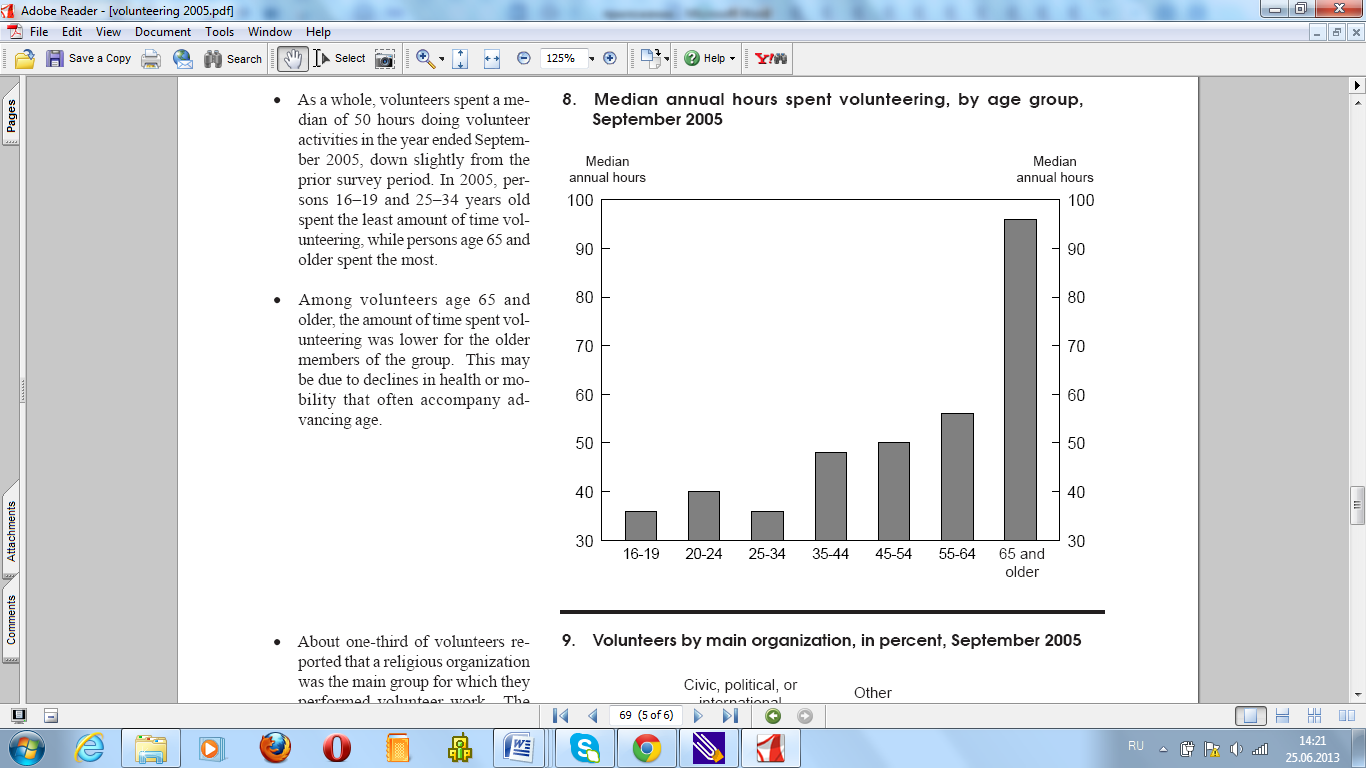 Рис. 3. Среднее количество часов работы волонтеров в год по возрастным группам, 2002-2009 гг.Данные, представленные на рис. 3, свидетельствуют, что трудоустроенные граждане США в возрасте от 18 до 65 лет,  хотя и составляют большую часть волонтерского движения,  но уделяют данной  работе меньше времени по сравнению с людьми пенсионного возраста  [15]. В среднем каждый волонтер в год отрабатывает 35-40 часов на благо общества. Ежегодно трудозатраты волонтеров США составляют около 8 млн часов. Волонтерская деятельность в США осуществляется как на безвозмездной основе, так и с выплатой пособий. При условии получения небольшого жалования или безвозмездной работы, деятельность американских волонтеров оценивается в более чем  в 150 млрд долларов [16]. Участник волонтерского движения имеет возможность учета волонтерской работы при определении трудового стажа. Волонтеру в США гарантирована выплата пособия либо помощь в обеспечении жизнедеятельности на время работы в программе (оплата/предоставление места проживания, питания и т.д.).Для характеристики волонтеров немаловажное значение имеет их семейное положение. По данным National Service, участие добровольцев в возрасте от 25 до 59 лет с несовершеннолетними детьми составляет 38 %, в то время как доля бездетных волонтеров не превышает 20 % [14]. Это говорит о том, что воспитание детей не является препятствием для волонтерской деятельности. Более того, пример родителей оказывает положительное влияние на социализацию детей и воспитание гражданской позиции.Современное волонтерское движение предлагает широкий спектр программ для добровольческой деятельности. Выбор зависит от личного желания, а также от  наличия профессиональных компетенций, востребованных на волонтерской службе. Статистика участия волонтеров в работе НКО различной направленности в период с 1989 по 2005 гг., представленная на рис. 4, дает представление о популярности и традиционности участия американских добровольцев  в тех или иных организациях. Так, более трети волонтеров отдают предпочтение религиозным милосердным организациям, образовательной и внеклассной работе с молодежью. Эти направления в истории волонтерского движения возникли ранее других  и остаются популярными и в настоящее  время. Менее привлекательна работа   в организациях международного уровня,  службе социальной поддержки населения, а также в рамках организации спортивных и добровольческих акций. Рис.  4. Участие волонтеров в работе НКО 
различной направленности  [18]Одним из индикаторов эффективности работы НКО является образовательный уровень привлеченных к работе добровольцев. Абсолютное большинство молодых совершеннолетних волонтеров имеют среднее профессиональное или высшее образование [1]. Рис. 5. Уровень образования волонтеров (по состоянию на 2005 г.) [16]Это позволяет предположить, что многие молодые люди после окончания учебного заведения в период поиска сферы трудоустройства работают в течение 1-2-х лет  в некоммерческих организациях, что позволяет получить  опыт работы и небольшой трудовой стаж [1].Особую роль в добровольческой деятельности играет мотивация волонтеров. Она формируется в период социализации личности в школе, колледже, посредством СМИ через пропаганду идей патриотизма, добровольчества, толерантности и помощи ближнему, поощрение социально-полезной деятельности, обеспечение государством свободы участия в общественных организациях [5, с. 127].Таким образом, социально-демографическая структура волонтерства отражает воздействие экономических и политических процессов, протекающих в США. Специфика и активность деятельности волонтеров разных возрастных групп может зависеть от условий жизни и вида профессиональной деятельности. Современное волонтерское движение в США многогранно. Для любого гражданина Америки может найтись подходящая волонтерская организация, вступив в которую, доброволец  получает полезный и развивающий труд, возможности для социализации в новой среде. Современный волонтер США – это гражданин, транслирующий ценности свободы, трудолюбия, понимающий необходимость и важность безвозмездной работы на благо американского общества и государства. Свободное участие американцев в работе добровольческих организаций позволяет им транслировать свою жизненную стратегию молодому поколению страны через ценности и нормы волонтерского движения.Благодаря гибкости системы добровольческой деятельности, в волонтерских программах США  участвуют представители всех слоев населения. Весь спектр волонтерской работы направлен в первую очередь на социальную защиту населения, просветительскую и воспитательную работу. Деятельность волонтеров способствует повышению социально-демографической безопасности и стабильности США по таким индикаторам, как состояние здоровья и качество социальной среды. Активное участие НКО в системе здравоохранения и социальной защиты является признаком развития гражданского общества.Таким образом, определение социально-демографических характеристик волонтерского движения в США разрушает существующее в России представление о том, что в общественно-полезных добровольческих акциях необходимо делать ставку на молодежь. Привлечение социально активных людей пенсионного возраста может стать частью государственной социальной политики в отношении старшего поколения. Волонтерская деятельность может играть важную роль в решении сложных задач социально-экономического развития общества.Список литературыВолонтерство в США – национальная традиция. [Электронный ресурс]. URL: http://www.golos-ameriki.ru/content/usa-voluntiers-2011-09-06-129295763/244088.html.Гончаров С.Ф., Кричевский Н.А. Корпоративная социальная ответственность. М.: Дашков и К°, 2008. 215 с. Злоказова Н.Е. Международный опыт подготовки волонтеров в решении задач кадрового обеспечения Олимпиады «Сочи-2014»  // Вестн. ВГНА Минфина, 2008. №3. С. 41-45.Конвисарева Л.П. Волонтерское движение как фактор развития социальной активности молодежи: дис….канд. педагог. наук. Кострома, 2006. 211 с.Полатайко С.В. Теоретические аспекты добровольчества // Вестн. СГУТиКД. 2011. № 1 (15). С. 125-128. Проблемы старости: духовные, медицинские и социальные аспекты. – М.: Изд. Свято-Димитриевского училища сестер милосердия, 2003. [Электронный ресурс]. URL: http://krotov.info/lib_sec/18_s/sta/rost.htm.Сундатова О.Ю., Ходина Э.В. Зарубежный опыт регулирования деятельности негосударственных, некоммерческих организаций // Аналит. вестн. Совета Федерации ФС РФ. 2008. №2 (347). [Электронный ресурс]. URL: http://www.budgetrf.ru/Publications/Magazines/VestnikSF/2008/VSF_NEW200804292007/VSF_NEW200804292007_p_005.htm.Шлихтер А.А. Направления и механизмы взаимодействия социально-ответственного бизнеса с некоммерческим сектором США. М.: МНЭМО РАН, 2010. 104 с.Brudney J.L., Gazley B. The USA Freedom Corps and the Role of the States. Spectrum: The Journal of State Government. [Электронный ресурс]. URL: http://www.pointsoflight.org/who-we-are/our-history Cole O., Jr. African-American Youth in the Program of the Civilian Conservation Corps in California, 1933-42. An Ambivalent Legacy. [Электронный ресурс]. URL: http://www.parks.ca.gov/pages/24877/files/olen_cole_jr_african_american_youth_in_the_ccc_of_california_1933_1942.pdf. Maher N.M. A New Deal Body Politic. Landscape, Labor and the Civilian Conservation Corps. [Электронный ресурс]. URL:  http://neilmaher.com/documents/bodypolitics.pdf PeaceCorps Catalog 2012. [Электронный ресурс]. URL: http://files.peacecorps.gov/multimedia/pdf/about/pc_catalog_2012.pdf. Volunteer Growth in America. A review of trends since 1974. [Электронный ресурс]. URL: http://www.nationalservice.gov/pdf/06_1203_volunteer_growth.pdfVolunteering and Civic Life in America 2012. Fact Sheet Final. [Электронный ресурс]. URL: http://www.volunteeringinamerica.gov/assets/resources/factsheetfinal.pdf  Volunteering in the United States 2002-2009. [Электронный ресурс]. URL: http://www.bls.gov/opub/mlr/2006/02/ressum.pdf Volunteer Growth in America. Issue Brief and Factsheet. [Электронный ресурс]. URL: http://www.nationalservice.gov/pdf/06_1203_volunteer_growth_factsheet.pdfVOLUNTEERS USA: SOCIO - DEMOGRAPHIC CHARACTERISTICSS. Fedorova1, O. Khokhlova21Sankt-Petersburg State University of Economics2Tver State UniversityAnnual reports and information booklets of the National Service Corporation, the business research office, the Labor department and several non-profit organizations in the USA between 1989 and 2010 are analyzed in this article. These data enable to make up a social portrait of a volunteer.Ключевые слова: volunteerism, volunteer work, dialogue between the state and society, socio-demographic characteristics, and social policy.Об авторах:ФЕДОРОВА Светлана Юрьевна – студентка I курса магистратуры ФГБОУ ВПО СПбГЭУ по направлению «Менеджмент» (191023, Санкт-Петербург, ул. Садовая, 21), e-mail: svetlanafedorova12@gmail.com.ХОХЛОВА Ольга Николаевна – кандидат исторических наук, доцент кафедры всеобщей истории ФГБОУ ВПО «Тверской государственный университет» (170100, г. Тверь, ул. Желябова, 33), руководитель отделения развития профессиональной компетентности преподавателей вузов Института непрерывного образования Тверского государственного университета, e-mail: fpc_tver@ mail.ruAbout the autorsAZARNYH Tatiana – candidate of the biological sciences, assistant professor, Voronezh State University of Engineering Technologie, e-mail: azarnykh_t@mail.ruBAZHENOVA Natalia Gennadievna, candidate of pedagogical Sciences, associate Professor of the Department of higher mathematics and methods of teaching mathematics, Vice-rector on educational work, First vice president of Federal State Budget Educational Institution of Higher Professional Education “Sholom-Aleichem Priamursky State University”, Birobidzhan Phd, Associate Professor (70-а Shirokaya st., Birobidzhan, Jewish Autonomous Region, 679015), e-mail: n-bazhenova@yandex.ruBEZDUKHOV Artyom Vladimirovich – Candidate of Pedagogical Sciences, Associate Professor of the Pedagogics Chair, Samara State Academy of Social Sciences and Humanities, (443099, Samara, M.Gorkiy str., 65/67), e-mail: red-flag@yandex.ru BOGATYREV Andrey - Doctor of Philology, professor of theology "Tver State University», e-mail: bogatyria@land.ru, bogatyria1967@gmail.comBULANOVA Irina - Senior Lecturer, Department of Psychology, Federal State Autonomous Educational Institution of Higher Professional Education "Volgograd State University" (400062, Volgograd Ave University, 100), e-mail: bis_m@mail.ruDANILINA Maria Vladimirovna - Post Graduate of pedagogy, social work and social psychology Dept.,” Tver State University» (33, Zhelyabova st. Tver 170100, Russia),  e-mail: dmv.tver@gmail.comDEMIDENKO Nadezhda - Ph.D., assistant professor of industrial psychology, organizational and clinical psychology VPO "Tver State University», e-mail: nndem@list.ruDOLINSKIY Yevheniy Vladimirovich - candidate of pedagogical science, the associate professor of the translation department of Khmelnitskyi national university, e-mail: Dolynskyi@mail.ruEROSHKINA Julia Victorovna – the librarian of public budgetary institution high comprehensive school № 1056, the post-graduate student of the third year of the Chair of Theory and practice of text and the technique and teaching of Russian of Moscow City Pedagogical University (129226, Moscow, the Second agricultural journey 4), e-mail: filologgirl@list.ruFEDOROVA Svetlana - year master student I 1Sankt-Petersburg State University of Economics in "Management" (191023, St. Petersburg, ul. Garden, 21), e-mail: svetlanafedorova12@gmail.com.FILINOVA Irina - Ph.D., deputy director of the Cooperative College of Tver, e-mail: fim-05@mail.ruGRACHEVA Ksenya - Master of Psychology, e-mail: ksenia-mihailovna@yandex.ruGUSTELYOVA Alla Nikolaevna - Ph.D. (Psychology), Associate Professor, Institute of Education Developing of Sakhalin region, e-mail:  llaa15@mail.ru IVANCOV Alexander - Head of the Department of Educational Laboratory of Radiation, Chemical and Biological Protection and Engineering, State Educational Institution "Military Academy of Aerospace Defense behalf of G.K. Zhukov», e-mail: alex-ivancov1@list.ruIVANOV Vladimir Petrovich, Candidate of History, associate professor, VGКWОU WPО «The Military University of the Ministry of defence of the Russian Federation,  e-mail: Iwanovvladimir@yandex.ruKALININA Svetlana Bronislavovna, Candidate of Psychological Science, Docent of the Chair of Psychology of labour  and clinical psychology in Tver State University (170100, Tver,  Zhelyabova st., 33), e-mail: klenova_s@mail.ru. KARASAEVA Aliya Manasovna, postgraduate student of Herzen State Pedagogical University of Russia (191186, St. Petersburg, Moika Embankment, 48), e-mail: aliya-13@mail.ruKARAVANOVA Lyudmila Zhalalovna – the doctor of psychological sciences, the associate professor of the general psychology and psychology of development of "Tver state university" (170100, Tver, Zhelyabov St., 33), e-mail: Karavanova_L54@mail.ruKAZAK Tamara Vladimirovna – the doctor of psychological sciences, the corresponding member of the International academy of psychological sciences, the professor of chair of engineering psychology and ergonomics of the Belarusian state university of informatics and radio electronics, the chief of social and pedagogical and psychological service of university, e-mail: kazak-tamara@yandex.ru  KAZANTSEVA Valentina Vladimirovna, Comprehensiv Secondary School №94 named after Hero of the Soviet Union General Alexander Lizyukov (394000, Voronezh region, Voronezh, Street of General Lizuykov, 52a), kazantseva.vell@mail.ruKHOKHLOVA Olga - Candidate of Historical Sciences, Associate Professor, Department of General History, Tver State University (170100, Tver, ul. Zhelyabov 33), e-mail : fpc_tver@mail.ruKIELEVYAYNEN Larisa M. – Candidate of Pedagogical Science, Petrozavodsk State University, e-mail: lstep@dr.kareliaKLIMINA Alla - Candidate of Pedagogics, associate professor of the Department of Administration and Information Technologies, first deputy director of Bryansk Branch of Moscow Psychological and Social University (241007, Duka Street, 65, Bryansk), e-mail: alla@bfmpsi.ruKLIUEVA Olga Anatol'evna, Candidate of Psychological Science, Docent of the Chair of Psychology of labour, Organizational and Clinical Psychology in Tver State University (Tver), e-mail: klyueva.olga@mail.ruKONORUKOVA  Inna Vladimirovna - postgraduate student of Tver Institute of ecology and law; teacher-psychologist, ФГКОУ Tver Suvorov military school, e-mail: tvkiv@mail.ruKOPYLOVA Natalya – Doctor of Phsycology, chief of the department of general psychology and phsychology of development, Tver State University (Studencheskiy lane, 12, building B, Tver, Russia, 170100) e-mail: nvkopylova@mail.ruKOROTKINA Elena Dmitrievna - Candidate of Psychological Sciences (Ph.D), assistant professor of pedagogy, social work and social psychology Dept.,” Tver State University» (33, Zhelyabova st. Tver 170100, Russia),  e-mail: ilich55@list.ruKOROTKINA Elena Dmitrievna, Candidate of Psychological Sciences (Ph.D), assistant professor of pedagogy, social work and social psychology Dept.,” Tver State University» (33, Zhelyabova st. Tver 170100, Russia),  e-mail: el.korotkina@yandex.ruKRESLAVSKAYA Tatjana Alekseevna, lecturer at Tver State University, Faculty of Pedagogics and Primary Education Psychology (170000, Tver, Zhelyabova st., 33), e-mail: kreslavsky1@rambler.ruKRESTINSKIY Igor Stanislavovich – Candidate of Pedagogical Sciences (Ph.D.), assistant professor of  the Chair of German Languages, State educational institution of higher education “Tver State University” (170100, Tver, Zhelyabov St. 33), e-mail: igor_krestinsky@mail.ru KURMANGALEEVA Gulfia Faimovna - graduate FGBNU "All-Russian Research Institute of Technical Aesthetics" (129223, Moscow, Prospekt Mira, 119), User Interface expert, LLC "M. Video Management» (105066, Russia, Moscow, Street Nigniya Krasnosel'skaya, 40/12, housing 20), e-mail: kurm.diz @ gmail.comKUZICHEVA Ekaterina S. – PhD candidate, Speech Therapy Chair, Herzen State Pedagogical University of Russia (197046, Saint-Petersburg, Malaya Posadskaya, 26), e-mail: ekaterina_kuzicheva@mail.ruLELCHITSY Igor - doctor of pedagogical sciences, professor, head of the department of pedagogy, social work and social psychology, "Tver State University" (170100, Tver, street. Zhelyabova, 33), e-mail: dissovet.tver@yandex.ruLEVCHENKO Natalia Valeryevna, lecturer in pre-school pedagogy and special techniques Transdniestrian State University named after Taras Shevchenko (3300, Tiraspol, str. Oct. 25, 107), e-mail: natai-levche@mail.ruLUKINA Yu.S. – PhD., Assistant Professor of Department of Standardization, Engineering and Computer Graphics of D. Mendeleyev University of Chemical Technology of Russia (125047, Moscow, A-47, Miusskaya square, 9), e-mail: lukina_rctu@mail.ruMAKEEVA Nataliya Yurjevna, applicant of the Department of Psychology of Labor, Organizational and Clinical Psychology of the State Educational Institution of Higher Professional Education «Tver State University» (Zhelyabova st. 33, Tver, Russia 170100), e-mail: makeeva.nat@mail.ruMALYSHEVA Ekaterina Valerievna, PhD, docent of the chair of the theory of language and cross-cultural communication of Tver State Agricultural Academy, ekkmal@bk.ruMIKHALOVA Tatiana Alexandrovna - post-graduate student 2 years of training, assistant of the Department of technical disciplines, First vice president of Federal State Budget Educational Institution of Higher Professional Education “Sholom-Aleichem Priamursky State University”, Birobidzhan Phd, Associate Professor (70-а Shirokaya st., Birobidzhan, Jewish Autonomous Region, 679015), e-mail: mihtanya@list.ruMOTORNOVA Irina Aleksandrovna – Deputy Director on professional development  of The State-financed Educational Institution of Further Education « Tver Regional Institute of advanced teachers studies » (170008, Tver, 7 Volokolamsky pr.) e-mail: imtiu@mail.ruNASLEDOV Andrey Dmitrievich, the docent of the department of pedagogy and pedagogical psychology of The Saint-Petersburg State University, the candidate on psychology, the docent, e-mail: andrey.nasledov@gmail.com OBISHCHENKO Svetlana Alexandrovna - attorney-at-law of the legal department of the State Enterprise «GOSINVEST» (13 Lenina Str., , 99011). Competitor of the department of psychology and pedagogy, the faculty of sociology and law of the National Technical University of Ukraine «Kyiv Polytechnic Institute» (37, Pobedy Avenue, Kyiv, Ukraine, 03056), e-mail: lanaalex@mail.ru   OGLEZNEVA Nina Vladimirovna – candidate of Psychology Sciences, Docent of the Department of Psychology of Labor, Organizational and Clinical Psychology of the State Educational Institution of Higher Professional Education «Tver State University» (Zhelyabova st. 33, Tver, Russia 170100), e-mail: ogleznevan@mail.ru PAVLOVA (Bazarova) Ekaterina Vasilyevna  – the graduate student of the Department of social psychology, the assistant of the Department of fine and decorativ art of the Samara State Academy of Social Sciences and HumanitiesPISKUNOVA Elena Nikolaevna, candidate of pedagogical Sciences, associate Professor, Department of philosophy and social Sciences Dimitrovgrad engineering-technological Institute, a branch of the National research nuclear University «MEPHI» (433511, Ulyanovsk region, t. Dimitrovgrad, Kuibisheva st., 294), e-mail:    piskunova-elena22@yandex.ru ROMANOV Aleksey Arkadyevich, dr., hab., professor of National Research Tomsk Polytechnical University, e-mail: romanov_tgsha@mail.ruSHOROBURA Inna - doctor of pedagogical sciences, professor, rector of Humanities and Khmelnitsky Pedagogical Academy (Ukraine, Khmelnitsky str. Proskurovskogo underground, 139), e-mail: kgpa@ukr.netSHULGA Ilya Borisovich – postgraduate of the Department of Pedagogy of the Moscow Institute of Contemporary Academic Education, e-mail: iliashulga@mail.ru SHUTKO Dmitry Vasilyevich - candidate of Pedagogical Science, applicant for the degree of Doctor , Federal State military institution of higher education "Military University of the Ministry of Defense of the Russian Federation" (123001, Moscow, Large Garden, 14), e-mail: shutko.dv @ rambler.ruSINITSYN Igor - a graduate student, Assistant Professor of Geography, Yaroslavl State Pedagogical University K.D. Ushinsky (Yaroslavl,. Republican, 108), e-mail: 1010.86 @ mail.ruSINYAVSKAYA E. V., State budget institution of higher professional education "Social Management Academy", postgraduate(129281 Moscow, 8, Starovatutinsky proezd); local autonomous educational authority “Gymnasium named after N. V. Pushkov”(142190 Moscow Troitsk district, 10, street Shkolnaya), the teacher of primary schoolSKVORTSOVA Svetlana Valeryevna, рostgraduate student of the department of Pedagogics, assistant lecturer of the department of Germanistics and Linguadidactics Ulyanovsk State Teachers’ Training University n.a. I.N. Ulyanov, e-mail: new1604@yandex.ruSOKOLOVA Anastasia Sergeevna – PhD student of the Department of Psychology of Labor, Organizational and Clinical Psychology of the State Educational Institution of Higher Professional Education «Tver State University» (Zhelyabova st. 33, Tver, Russia 170100), e-mail: sokolova_a_s@mail.ruSPIRIDONOV Roman E. – candidate pedagogical science, Senior Lecturer, Department of pedagogy, social work and social psychology" Tver State University" (170100, Tver Street. Zhelyabov 33), e-mail: evro.sprd@gmail.comSUSHENCEV Alexander Alexander, assistant of department of control system by an electromechanic and eleсtrotransport State Higher Educational Establishment «National University of Kriviy Rig» (50026, Ucraine, Kriviy Rig, st. XXII Parts’ezda, 11), e-mail: sаnsan1973@rambler.ruTAPPASKHANOVA Marina Alievna – Ph.D. in History, docent, Vice-rector of science activity of the Moscow Institute of Contemporary Academic Education (14, 7th Tekstilschikov Street, Moscow, 109263), e-mail: tap-marina@mail.ru TEPLOV Evgeny V. - graduate student of psychology of work, organizational and clinical psychology "Tver State University," teacher Tver Cooperative College, e-mail: teplovev@mail.ruTIKHOMIROVA  Anastasia V., graduate student of theology "Tver State University», e-mail: innova86@mail.ruVODENNIKOVA Lyudmila Anatolyevna - the post-graduate student of  Chelyabinsk State Pedagogical University,  the teaching assistant at the chair of pedagogy and psychology of the special needs education faculty in the Federal State State-Financed Educational Institution of High Professional Education “Chelyabinsk State Pedagogical University” (69 Lenin St., Chelyabinsk, 454080 (zip code), Russia), e-mail:lyudmilka86@mail.ruVODOPYANOVA Natalia Evgenievna - the docent of the department of psychological ensuring of professional activities of The Saint-Petersburg State University, the candidate on psychology, the docent, Sankt-Petersburg, e-mail: vodop@mail.ruZELINSKA Tatiana Nikolaevna – candidate psychological Science,  Professor of Social Psychology and Psychotherapy, National Pedagogical University named after M.P. Dragomanov, Kiev, e-mail: sharlizet@mail.ruZHALAGINA Tatyana Anatolyevna – Doctor of Psychology, Professor, Head of the Department of Psychology of Labor, Organizational and Clinical Psychology of the State Educational Institution of Higher Professional Education «Tver State University» (Zhelyabova st. 33, Tver, Russia 170100), e-mail: zhalagina54@mail.ruZHYVANOVA Valentina A., Post-graduate student of the department of psychology and pedagogy, the faculty of sociology and law of the National Technical University of Ukraine «Kyiv Polytechnic Institute» (37, Pobedy Avenue, Kyiv, Ukraine, 03056), e-mail: gvalentina28@ukr.net  KORZHAN Dmitri Ivanovich - graduate student of Psychology and general labor NOU VPO "Tver Institute of Ecology and Law" (Tver, Kalinina, 23), e-mail: tiep2000@mail.ruMURASHKO Michael V. - professor, Ph.D., Vice President for Academic, methodical work and quality education NOU VPO "Tver Institute of Ecology and Law" (Tver, Kalinina, 23), e-mail: tiep2000@mail.ruЖурнал «Вестник Тверского государственного университета. Серия: Педагогика и психология» решением Президиума ВАК МОН РФ от 19.02.2010 г. включен в Перечень ведущих рецензируемых научных журналов и изданий, в которых должны быть опубликованы основные научные результаты диссертаций на соискание ученой степени кандидата наук и доктора наук.УСЛОВИЯ И ПОРЯДОК ПРИЕМА ПУБЛИКАЦИЙРедакционная коллегия журнала  принимает к публикации материалы, содержащие результаты оригинальных исследований, отличающиеся научной новизной, теоретической и практической значимостью,  оформленных в виде полных статей, кратких сообщений, а также рецензии на новые издания по педагогике и психологии. Авторами статей могут быть ученые, соискатели ученой степени.Статьи, поступившие в редакционную коллегию журнала, подвергаются рецензированию и в случае положительного рецензирования – научному и контрольному редактированию. Статьи аспирантов и соискателей ученой степени кандидата наук сопровождаются рецензией научного руководителя с указанием его ученой степени, ученого звания, должности и места работы.Статья, направленная автору на доработку, должна быть возвращена в исправленном виде вместе с ее первоначальным вариантом в максимально короткие сроки. К переработанной рукописи необходимо приложить письмо, содержащее ответы на все замечания и поясняющее все замечания, сделанные в статье.Статья, представленная к публикации, должна сопровождаться:индексы УДК, ББК;название статьи, аннотация, ключевые слова (все на русском и английском языках);сведения об авторах: место работы (развернутое название учреждения), должность, ученая степень (без сокращений), ученое звание (все на русском и английском языках); контактные данные автора: адрес электронной почты, телефон, адрес домашний и служебный  (если несколько авторов, то – контактные данные всех  соавторов статьи). Примечание: служебный адрес представляется на русском и английском языках.Обязательным требованием является наличие пристатейного  библиографического списка использованной при подготовки статьи научной литературы (на русском и английском языке) в формате установленным системой Российского индекса научного цитирования.  Текст аннотации должен отражать: объект исследования, цель работы, методы исследования, полученные результаты и их новизна, область применения и рекомендации.Тексты представляются в электронном и печатном виде. Файл со статьей может быть представлен как на дискете, так вложением в электронное письмо.Электронный вариант выполняется в текстовом редакторе Microsoft Word и сохраняется с расширением doc. В качестве имени файла указывается фамилия автора русскими буквами.Параметры: формат страницы А4; поля: везде 25 мм; межстрочный интервал – полуторный; нумерация страниц – справа, внизу страницы; абзацный отступ – 0,75 см. Гарнитура (шрифт): Times New Roman, обычный, размер кегля (символов) 14 пт; аннотации – 12 пт.Ссылки на источники – в квадратных скобках по номеру источника, с обязательным указанием номера страницы, на которой расположено теоретическое положение либо цитата, используемые автором статьи. После номера источника двоеточие, пробел и номер цитируемой страницы; несколько номеров в одной ссылке разделяются знаком «;».Пристатейный библиографический список составляется в алфавитном порядке, располагается после статьи, должен содержать лишь непосредственно цитируемые в статье источники. Описание источников полное с указанием издательства, количества страниц для монографий и других книг, страниц «от» и «до» для статей. Рисунки (схемы, графики) должны иметь порядковый номер и название, которые указываются под рисунком (Рис. 1. Название); объяснение значений всех кривых, цифр, букв и прочих условных обозначений. В тексте статьи даются ссылки на все рисунки, например (рис. 1).  Каждая таблица должна иметь порядковый номер и заголовок, которые указываются над таблицей. Все графы в таблицах должны быть озаглавлены. В тексте статьи должна даваться ссылка на таблицу, например (табл. 2).В конце статьи указываются сведения об авторе (на русском и английском языках): фамилия, имя, отчество (полностью); ученая степень, ученое звание, должность; место работы или учебы (кафедра и вуз полностью) с указанием почтового адреса и индекса; адрес электронной почты для связи с автором (будет указан в журнале); контактный телефон для связи редакторов с автором. Максимальный объем статей до 16 страниц; статьи аспирантов и соискателей ученой степени кандидата наук до 8 страниц. Статьи аспирантов публикуются бесплатно.Контактные данные редакционной коллегии170100, г. Тверь, ул. Желябова, 33, Тверской госуниверситет: телефон/факс: (4822) 34-57-44;главный редактор –  Лельчицкий Игорь Давыдович (8-910-649-0543); зам. главного редактора – Мороз Мария Владимировна (8-920-698-39-98); технический редактор – Борисова Светлана Викторовна;vestnik_psyped_tversu@mail.ruПоказательMmУровень достоверности различия среднихПотери ресурсовУчителя 56,2922,182,99p0,001Потери ресурсовВрачи104,837,720,99p0,001Приобретения ресурсовУчителя 66,2427,223,67p0,001Приобретения ресурсовВрачи105,9813,621,76p0,001Индекс «ресурсности» (ИР)Учителя1,180,360,048p0,1Индекс «ресурсности» (ИР)Врачи1,010,130,017p0,1ПоказательВрачиВрачиДостовер-ность различия среднихУчителяУчителяДостовер-ность различия среднихПоказательстаж 1-15 лет (31 человек)стаж 16-49 лет (29 человек)Достовер-ность различия среднихстаж 1-15 лет (28 человек)стаж 16-41 год (27 человек)Достовер-ность различия среднихПотери ресурсов103,58106,17p0,159,2553,22p0,1Приобретения ресурсов108,61103,17p0,170,3961,93p0,1Индекс ресурсности1,50,97p0,11,191,16p0,1Эмоциональ-ное истощение (сырые баллы)26,1633,28p0,00122,8922,07p0,1Деперсона-лизация(сырые баллы)12,8418,07p0,0018,576,85p0,1Редукция личных достижений(сырые баллы)30,0029,59p0,130,8931,41p0,1полполполЖМИтогоN169106275Среднее1,5371,2051,409Стд. отклонение,849,741,824Минимум,410,500,410Максимум4,4065,0005,000Эксцесс1,3468,0142,723Стд.ошибка эксцесса,371,465,293Асимметрия1,3542,6041,693Стд.ошибка асимметрии,187,235,147ВозрастСтажИР, женщиныКорреляция Спирмена-,075-,075ИР, женщиныЗнч. (2-сторон),331,331ИР, женщиныN169169ИР, мужчиныКорреляция Спирмена-,157-,120ИР, мужчиныЗнч. (2-сторон),108,220ИР, мужчиныN106106ПолУравнениеСводка для моделиСводка для моделиСводка для моделиСводка для моделиСводка для моделиСводка для моделиОценки параметровОценки параметровОценки параметровПолУравнениеRR2Fст.св.1ст.св.2знч.константаb1b2ЖенЛинейное-,575,33182,5051167,0006,774-1,478ЖенЛогарифм,645 ,416119,0221167,0005,340-2,802ЖенКвадрат,651,42360,9022166,0009,355-4,683,761МужЛинейный-,552,30445,4821104,0007,600-1,421МужЛогарифм,606 ,36860,5721104,0006,051-2,537МужКвадрат, 644,41536,5452103,0009,745-4,314,672ПолУров-ниОчень низкийОчень низкийНизкийНизкийСреднийСреднийВысокийВысокийОчень  высокийОчень  высокийПолСтен12345678910Жен%2,374,149,4714,7919,5318,9314,7910,064,141,78ЖенСырые баллы<0,510,51-0,670, 68- 0,840,85-1,021,03-1,241,25-1,671,68-2,502,51-3,083,09-3,9> 3,9Муж%0,945,669,4315,0923,5815,0915,099,433,771,89МужСырые баллы<0,500,51-0,610,62-0,780,79-0,860,87-1,011,02-1,101,11-1,651,66-2,852,86-3,9>  3,9ПолУравнениеСводка для моделиСводка для моделиСводка для моделиСводка для моделиСводка для моделиСводка для моделиОценки параметровОценки параметровОценки параметровПолУравнениеRR2Fст.св. 1ст.св.2знч.конс-тантаb1b2ЖенЛинейное-,653,426124,0861167,0008,482-,725ЖенЛогарифм,645,403112,7631167,0009,557-3,119ЖенКвадрат,658,43463,5352166,0009,467-1,141,038МужЛинейный-,569,32449,7751104,0008,949-,564МужЛогарифм,508,25836,1601104,0009,685-2,347МужКвадрат,590,34927,6392103,0007,164,169-,066За последний год я  потерял (а) ...Степень переживаний Нет  Низк.   Ср.  Сильн. Оч. сильн.                               1              2        3         4              5 Ощущение, что я успешен/а 1              2        3         4              5   2. Возможность нормально высыпаться (или отдыхать)1              2        3         4              5   3. Возможность одеваться в соответствии с моим социальным  статусом (одеваться так, как я хочу)1              2        3         4              5   4. Ощущение, что я нужен другим людям1              2        3         4              5   5.  Стабильность в семье1              2        3         4              5   6.  Чувство гордости (уважения) за себя (свои успехи и достижения)1              2        3         4              5   7. Удовлетворенность жизнью и своей продуктивностью1              2        3         4              5   8. Хорошие отношения с близкими людьми,  родственниками (супругой/ом), детьми, родителями и др.)1              2        3         4              5   9. Важные бытовые предметы (материально-технические средства жизни)1              2        3         4              5   10.Уверенность в том, что мое будущее зависит от меня1              2        3         4              5   Собственное здоровье1              2        3         4              5   12. Жилищные условия, необходимые для достойной жизни в современных социальных условиях 1              2        3         4              5   13.Чувство оптимизма1              2        3         4              5   14. Возможность здорового и полноценного питания и отдыха1              2        3         4              5   15.Ощущение стабильности своей работы1              2        3         4              5   16.Уверенность, что я контролирую события моей жизни1              2        3         4              5   17.  Признание моих достижений со стороны значимых для меня людей 1              2        3         4              5   18. Мои сбережения, вклады1              2        3         4              5   19. Профессиональную мотивацию (желание работать) 1              2        3         4              5   20. Поддержку и расположение коллег1              2        3         4              5   21. Стабильный доход, достаточный для достойной жизни 1              2        3         4              5   22.Ощущение независимости (свободы)1              2        3         4              5   23. Дружбу (друзей)1              2        3         4              5   24. Знание о том, куда я иду в жизни (смыслы жизни)1              2        3         4              5   25. Ощущение, что моя жизнь имеет значение (смысл)1              2        3         4              5   26. Положительное мнение о себе1              2        3         4              5   27. Людей, которым я доверяю и на которых мог бы положиться  в любой момент1              2        3         4              5   28. Возможность получать медицинскую помощь при необходимости1              2        3         4              5   29. Возможности для образования и самообразования (в том числе и материальные)1              2        3         4              5   30.  Принадлежность к организациям, в которых есть люди со сходными интересами (церковь, клубы, спортивные организации и т.п.)1              2        3         4              5   За последние год я  приобрел (а) …Степень переживаний Нет     Низк.   Ср.  Сильн. Оч. Сильн.                               1              2        3         4              5 ПоказателиСамоэффективностьИндекс «ресурсности»Эмоциональное истощениеДеперсонализацияРедукция  личных достиженийИнтегральный показатель  ПВВозраст Самоэффективность1,249*-,511**-,356**-,316*-,462**Индекс «ресурсности» (стены) 1-,533**-,530**-,571**-,648**Эмоциональное истощение (ЭИ)   1,622**,350**,807**Деперсонализация (ДП)   1,420**,841**Редукция личных достижений (РЛД)   1-,668**Показатели профессионального выгоранияКогнитивно-побуждающие ресурсы βSigЭмоциональное истощение (стены)Самоэффективность -,403,000Эмоциональное истощение (стены)Индекс «ресурсности» - соотношение оценки потерянных и приобретенных ресурсов -,433,000Деперсонализация (стены)Самоэффективность -,239,032Деперсонализация (стены)Индекс «ресурсности» - соотношение оценки потерянных и приобретенных ресурсов-,471,000Редукция личных достижений (стены)Самоэффективность  ,185,088Редукция личных достижений (стены)Индекс «ресурсности» - соотношение оценки потерянных и приобретенных ресурсов ,524,000Интегральный показатель (стены)Самоэффективность  -,320,001Интегральный показатель (стены)Индекс «ресурсности» - соотношение оценки потерянных и приобретенных ресурсов-,568,000АссоциацииУчастники общеобразовательного процессаУчастники общеобразовательного процессаУчастники общеобразовательного процессаАссоциацииУчащиеся 5-го классаУчащиеся 11-го классаУчителя1.    Честность41,8%59,2%54,5%Правда13,9%33,3%29,5%Равенство-25,9%18,1%Правильность-7,4%22,7%Доброта27,9%-11,3%Благородство-20%-Сострадание7%--Отзывчивость14%--Право14%--Трезвость оценки-11,3%-Объективность-7,4%-Понимание-18,9%-Суд-18,9%-Решения-7,4%-Это так, как надо/ так как должно быть-7,4%11,3%Справедливая Россия-18,9%-Человечность-11,3%-Равновесие-11,3%-Обдуманное решение-7,4%-Адекватность--4,1%Доброжелательность--4,1%Порядочность--12,5%Лояльность--4,1%Совесть--4,1%Участники общеобра-зователь-ного процесссаОбыденные представления о справедливостиОбыденные представления о справедливостиОбыденные представления о справедливостиНаучные представления о справедливостиНаучные представления о справедливостиНаучные представления о справедливостиНаучные представления о справедливостиУчастники общеобра-зователь-ного процесссаЗаконМилосер-дие и надеждаОбъектив-ное знаниеФилософс-кие Социаль-ныеПсихологи-ческиеПравовыеУчащиеся 5-х классов65,1%23,2%11,6%----Учащиеся 5-х классов∑ = 100%∑ = 100%∑ = 100%∑ = 0 %∑ = 0 %∑ = 0 %∑ = 0 %Учащиеся 11-х классов70,3%7,4%12,9%18,1%1,8%3,7%1,8%Учащиеся 11-х классов∑ = 100%∑ = 100%∑ = 100%∑ = 25,4%∑ = 25,4%∑ = 25,4%∑ = 25,4%Учителя88,6%5,7%5,7%33,3%11,1%--Учителя∑ = 100%∑ = 100%∑ = 100%∑ = 44,4%∑ = 44,4%∑ = 44,4%∑ = 44,4%Уровни выраженности параметровУровни выраженности параметровУровни выраженности параметров1. Приори-тетные ценностиГуманистичес-кая направленность (40% учителей)Направленность на отношения с коллегами (20%)Направленность на собственные переживания (40%)2.Психоэмо-циональное состояниеНестабильность (45%)Благополучность (55%)Неблагополучное (0%) – не наблюдается у данных респондентов3.Само-оценка Неустойчивая (12,5%)Позитивная (87,5%)Негативная (0%)4.Уровень субъективного контроляНедостаточно сформирован-ный (10%)Высокий уровень (90%)Низкий (0%)ПВКУчащиеся 5-го классаУчащиеся 11-го классаХорошо и доступно объясняет предмет65,1%61,1%Много знает6,9%11,1%Добрый18,6%33,3%Справедливый53,4%53,7%Терпеливый11,6%16,6%Любит детей30%12,9%Требовательный11,6%9%Человечный16,2%22,2%Отзывчивый2%9%Строгий4%1%Серьёзный4,6%0%α-Кронбаха на всех пунктахα-Кронбаха после удаления пунктовПункты, подлежащие удалениюПрофессиональная ответственность0,9690,97029, 30, 39Максимальная и минимальная факторная нагрузкаКоличество отобранных утвержденийФактор 1Факторный вес 15,2от 0,735 до 0,48810 утвержденийФактор 2Факторный вес 12,2от 0,632 до 0,4449 утвержденийФактор 3Факторный вес 11,9от 0,744 до 0,4538 утвержденийФактор 4Факторный вес 11,6от 0,758 до 0,5314 утвержденияФактор 5Факторный вес 8,7от 0,739 до 0,5354 утвержденияФактор 6Факторный вес 7,0от 0,603 до 0,4584 утвержденияШкала 1Шкала 2Шкала 3Шкала 4Шкала 5Шкала 6Шкала «осознаваемая от-ветствен- ность за результаты работы»Коэф-нт корреляции0,3300,1630,2240,1160,1550,194Шкала «осознаваемая от-ветствен- ность за результаты работы»Знч. (2-сторон)0,0001*0,013*0,001*0,0790,018*0,003*Шкала «осознаваемая от-ветствен- ность за результаты работы»N241241241241241241%Сте- найныШкала 1Шкала 2Шкала 3Шкала 4Шкала 5Шкала 641≤4,6≤4,22≤4,25≤4,75≤4,25≤4,25724,61-5,04,23-4,884,26-4,754,75-5,04,25-4,754,25-4,751235,01-5,64,89-5,114,75-5,135,01-5,54,75-5,04,75-5,01745,61-5,95,12-5,665,14-5,55,5-5,755,0-5,55,0-5,52055,91-6,25,67-6,05,5-6,05,75-6,255,5-6,05,5-6,01766,21-6,56,01-6,336,0-6,256,25-6,756,0-6,256,0-6,251276,51-6,826,34-6,556,26-6,636,75-76,25-6,746,25-6,5786,83-6,96,56-6,886,63-6,887,06,75-6,756,5-6,75497,06,89-7,06,89-7,07,06,76-7,06,76-7,0№Качества, характеристики1Добросовестно выполняющий профессиональные обязанности специалиста пенсионного блока ПФР1 2 3 4 5 6 72Высоко заинтересованный в выполнении деятельности в сфере ПФР1 2 3 4 5 6 73Выполняющий работу в соответствии с требованиями инструкций ПФР1 2 3 4 5 6 74Реализующий профессиональный, компетентный подход к выполнению деятельности в сфере ПФР1 2 3 4 5 6 75Стремящийся помогать клиентам ПФР в их обращениях и вопросах1 2 3 4 5 6 76Выполняющий работу в установленный срок1 2 3 4 5 6 77Стремящийся выполнить работу наилучшим образом1 2 3 4 5 6 78Проявляющий инициативность в решении вопросов клиентов ПФР1 2 3 4 5 6 79Рационально использующий рабочее время1 2 3 4 5 6 710Оказывающий полноценную, качественную помощь клиентам ПФР1 2 3 4 5 6 711Планирующий свой рабочий день1 2 3 4 5 6 712Исполняющий должностные обязанности специалиста пенсионного блока ПФР надлежащим образом1 2 3 4 5 6 713Переживающий за процесс и результат труда в сфере ПФР1 2 3 4 5 6 714Принимающий и соблюдающий установленный в организации порядок, нормы и правила ПФР1 2 3 4 5 6 715Получающий удовлетворение от хорошо выполненной работы1 2 3 4 5 6 716Целесообразно распределяющий отдельные фазы работы по месту и времени1 2 3 4 5 6 717Использующий все возможные варианты действий и каналы информации в процессе выполнения деятельности ПФР1 2 3 4 5 6 718Стремящийся к развитию необходимых для работы в ПФР навыков1 2 3 4 5 6 719Осознающий зависимость результата работы от собственных действий1 2 3 4 5 6 720Осуществляющий  поиск новых путей использования имеющихся правил при полезности для организации и общества1 2 3 4 5 6 721С чувством долга по отношению к коллегам, организации (ПФР), клиентам1 2 3 4 5 6 722Способный выполнять работу с высокой эффективностью1 2 3 4 5 6 723Умеющий не отвлекаться на не относящиеся к работе в ПФР обстоятельства при осуществлении деятельности1 2 3 4 5 6 724Способный выполнять деятельность без лишнего контроля и напоминаний со стороны руководства ПФР1 2 3 4 5 6 725Выполняющий деятельность ПФР в рамках закона1 2 3 4 5 6 726Способный  преодолевать возникшие трудности в ходе работы в ПФР1 2 3 4 5 6 727Предлагающий свои способности или  идеи, необходимые для решения сложных организационных задач ПФР1 2 3 4 5 6 728Своевременно сообщающий руководству ПФР о возникших трудностях, совершенных ошибках 1 2 3 4 5 6 729Осознающий и понимающий смысл своей работы1 2 3 4 5 6 730Убежденный в необходимости  добросовестного отношения к своим профессиональным обязанностям в сфере ПФР1 2 3 4 5 6 731Проявляющий максимальную отдачу (приложение всех сил)  во время работы в качестве специалиста пенсионного блока ПФР1 2 3 4 5 6 732Стремящийся разобраться с поставленными задачами в ходе деятельности в ПФР1 2 3 4 5 6 733Понимающий значимость своевременного и качественного выполнения поставленных задач1 2 3 4 5 6 734Выполняющий работу от начала до конца1 2 3 4 5 6 735Готовый отвечать за результат выполненной (или невыполненной) работы в качестве специалиста пенсионного блока ПФР1 2 3 4 5 6 736Стремящийся достичь вершин мастерства в своей деятельности в сфере ПФР1 2 3 4 5 6 737Позитивно относящийся к профессиональным обязанностям специалиста пенсионного блока ПФР1 2 3 4 5 6 738Сосредоточенный и внимательный при выполнении работы в качестве специалиста пенсионного блока ПФР1 2 3 4 5 6 7Конфир-мативный типРеспонсор-ный типЭкстати-ческий типРевила-тивный типУтверждения_1                     0.55**0.53**0.52**0.67**Утверждения_20.48**0.33*0.29*0.40*Утверждения_30.64**0.62**0.7**0.65**Утверждения_40.77**0.63**0.58**0.73**Утверждения_50.63**0.40*0.49**0.5**Типы религиозного опыта*Типы религиозного опыта*Типы религиозного опыта*Типы религиозного опыта*Компоненты религиозности12 3 4 Компоненты религиозностиПоведенческий компонент-0.37**, p=0.0060.46**, p=0.00Компоненты религиозностиПубличная религиозная практика-0.37**, p=0.0140.27*, p=0.04Компоненты религиозностиПриватная рели-гиозная практика0.48**, p=0.00Компоненты религиозностиАффективный компонент -0.45**, p=0.0010.35*, p=0.010.53**, p=0.00Компоненты религиозностиБлагодарность-0.47, p=0.0020.3, p=0.020.2, p=0.04Компоненты религиозностиCила-0.5, p=0.0000.4, p=0.0030.3, p=0.01Компоненты религиозностиРадость-0,5, p=0.0000.3, p=0.020.3, p=0.02Компоненты религиозностиЗащищенность-0.39, p=0.004Компоненты религиозностиГнев0,40, p=0.004Компоненты религиозностиКогнитивный компонент0.29*, p=0.35Компоненты религиозностиРациональный компонент-0.3*, p=0.20.28*, p=0.30.33*, p=0.14Компоненты религиозностиИррациональный компонентN = 480N = 480N = 480N = 480N = 480N = 480N = 480N = 480N = 480N = 480N = 480УровеньВыборка 17–18 лет (n = 123)Выборка 17–18 лет (n = 123)Выборка 18–19 лет (n = 118)Выборка 18–19 лет (n = 118)Выборка 19–20 лет (n = 118)Выборка 19–20 лет (n = 118)Выборка 20–21 год (n = 121)Выборка 20–21 год (n = 121)Общая выборка 17–21 годОбщая выборка 17–21 годУровеньабс.  %абс.  %абс.  %абс.  %абс.  %Высокий2520,332722,882521,191714,059419,58Средний9073,177966,957765,257461,1632066,67Низкий86,501210,171613,563024,796613,75Всего123100,00118100,00118100,00121100,00480100,00N = 480N = 480N = 480N = 480N = 480N = 480N = 480N = 480N = 480N = 480N = 480УровеньВыборка 17–18 лет (n = 123)Выборка 17–18 лет (n = 123)Выборка 18–19 лет (n = 118)Выборка 18–19 лет (n = 118)Выборка 19–20 лет (n = 118)Выборка 19–20 лет (n = 118)Выборка 20–21 год (n = 121)Выборка 20–21 год (n = 121)Общая выборка 17–21 годОбщая выборка 17–21 годУровеньабс.  %абс.  %абс.  %абс.  %абс.  %Высокий2822,763025,423428,821915,7011123,12Средний6452,045950,005445,766654,5524350,63Низкий3125,202924,583025,423629,7512626,25Всего123100,00118100,00118100,00121100,00480100,00 N = 480 N = 480 N = 480 N = 480 N = 480 N = 480 N = 480 N = 480 N = 480 N = 480 N = 480УровеньВыборка 17–18 лет (n = 123)Выборка 17–18 лет (n = 123)Выборка 18–19 лет (n = 118)Выборка 18–19 лет (n = 118)Выборка 19–20 лет (n = 118)Выборка 19–20 лет (n = 118)Выборка 20–21 год (n = 121)Выборка 20–21 год (n = 121)Общая выборка 17–21 год.Общая выборка 17–21 год.Уровеньабс.  %абс.  %абс.  %абс.  %абс.  %Высокий3125,203327,974538,141613,2212526,04Средний5746,345143,224336,448671,0723749,38Низкий3528,463428,813025,421915,7111824,58Шкалы СМИЛНет ПСНет ПСЧастич-ный ПСЧастич-ный ПСПСПСРазница между группамиРазница между группамиРазница между группамиРазница между группамиШкалы СМИЛНет ПСНет ПСЧастич-ный ПСЧастич-ный ПСПСПСНет ПС – частичный ПСНет ПС – частичный ПСЧастичный ПС – ПСЧастичный ПС – ПСШкалы СМИЛMSDMSDMSDU, t*p#U, t*pЛжи (L)44,15,841,85,142,14,810106,5,00012208,5,451Достоверности (F)57,25,564,27,873,29,26220,5,0006010,0,000Коррекции (K)53,66,548,26,144,25,17175,5,0008075,5,000Невротического сверхконтроля (1)52,88,057,79,867,011,89310,5,0006904,5,000Пессимистичности (2)52,110,160,411,070,411,67802,5,0007,737*,000Эмоциональной лабильности (3)54,49,158,59,467,310,73,882*,0007,721*,000Импульсивности (4)61,39,365,210,375,211,410402,5,0018,023*,000Мужественности-женственности (5)62,19,160,98,562,99,41,233*,21811313,0,076Ригидности (6)54,08,362,410,274,510,87,619*,00010,091*,000Тревожности (7)53,08,162,08,871,99,59,100*,0009,451*,000Индивидуалистичности (8)56,78,665,59,978,811,06475,5,0004777,5,000Оптимистичности (9)62,110,766,110,869,211,43,192*,0022,486*,013Социальной интроверсии (0)48,96,855,48,360,48,67267,5,0008702,0,000Примечания: # – здесь и далее везде ноль перед запятыми опущен; * – критерий Стьюдента.Примечания: # – здесь и далее везде ноль перед запятыми опущен; * – критерий Стьюдента.Примечания: # – здесь и далее везде ноль перед запятыми опущен; * – критерий Стьюдента.Примечания: # – здесь и далее везде ноль перед запятыми опущен; * – критерий Стьюдента.Примечания: # – здесь и далее везде ноль перед запятыми опущен; * – критерий Стьюдента.Примечания: # – здесь и далее везде ноль перед запятыми опущен; * – критерий Стьюдента.Примечания: # – здесь и далее везде ноль перед запятыми опущен; * – критерий Стьюдента.Примечания: # – здесь и далее везде ноль перед запятыми опущен; * – критерий Стьюдента.Примечания: # – здесь и далее везде ноль перед запятыми опущен; * – критерий Стьюдента.Примечания: # – здесь и далее везде ноль перед запятыми опущен; * – критерий Стьюдента.Примечания: # – здесь и далее везде ноль перед запятыми опущен; * – критерий Стьюдента.Шкалы СМИЛНет ПСНет ПСЧастичный ПСЧастичный ПСПСПСРазница между группамиРазница между группамиРазница между группамиРазница между группамиШкалы СМИЛНет ПСНет ПСЧастичный ПСЧастичный ПСПСПСНет ПС – частичный ПСНет ПС – частичный ПСЧастичный ПС – ПСЧастичный ПС – ПСШкалы СМИЛMSDMSDMSDU, t*ptpЛжи (L)45,26,443,36,241,64,6959,0,1281,346,181Достоверности (F)59,58,065,79,175,711,53,399*,0014,762,000Коррекции (K)55,46,849,76,344,25,94,138*,0004,221,000Невротического сверхконтроля (1)54,58,758,49,570,411,32,004*,0485,575,000Пессимистичности (2)56,610,165,313,374,313,43,344*,0013,203,002Эмоциональной лабильности (3)56,19,458,39,266,29,41,169*,2453,976,000Импульсивности (4)60,39,066,010,871,79,12,627*,0102,613,010Мужественности-женственности (5)55,69,758,29,260,49,31,298*,1971,147,254Ригидности (6)52,18,659,310,971,110,4745,5,0035,194,000Тревожности (7)54,58,862,712,873,911,23,356*,0014,256,000Индивидуалистичности (8)61,09,770,414,186,312,63,505*,0015,531,000Оптимистичности (9)67,512,266,111,070,212,90,583*,5611,677,097Социальной интроверсии (0)49,26,555,18,561,09,43,592*,0013,184,002Предметы Закона БожьегоГоды обучения:Годы обучения:Годы обучения:Годы обучения:Годы обучения:Предметы Закона Божьего12345Священная история+++Научение молитв++Катехизис++Учение о богослужении++Краткая церковная история+Компоненты здорового образа жизниКомпоненты ценностно-смыслового отношенияКомпоненты ценностно-смыслового отношенияКомпоненты ценностно-смыслового отношенияКомпоненты здорового образа жизниКогнитивно-интеллектуальныйОперационно-деятельностныйРефлексивно-оценочныйМотивационно-ценностныйЗнания о здоровье, его важности в жизни, профессиональной деятельности, знания о ЗОЖ, его профессиональной направленностиОпределение путей преодоления вредных привычек, разрушающих здоровье, выявление собственных качеств, мешающих ЗОЖРефлексия собственных мотивов, взглядов, убеждений на здоровье, здоровый образ жизни, профессиональное становлениеЭмоционально-волевойЭмоциональное воздействие знаний о здоровье, здоровом образе жизни, средствах их достижения, пробуждение чувств, переживаний студентов о личном и профессиональном несовершенствеРазвитие установок на здоровый образ жизни, стиль жизни, на саморазвитие в процессе физкультурно-образовательной деятельностиЭмоциональная оценка своего образа жизни, формирование ценностных ориентаций, позитивных отношений к здоровому образу жизниСодержательно-операционныйЗнания о современных путях, средствах сохранения здоровья, здоровьесберегающих технологиях в рамках физкультурно-образовательной деятельностиВыбор наиболее адекватных для конкретного студента видов физкультурно-образовательной деятельности, обеспечивающих здоровый образ жизниРефлексия собственного состояния здоровья, физической формы, возможностей здоровьесберегающей деятельности, для профессионального становленияАктуальные проблемы семей в России / под ред. Т.А. Гурко. М.: Институт социологии РАН, 2006. 223 с.Бездухов В.П., Жирнова Т.В. Нравственно-ценностная сфера сознания студента: диагностики и формирование: монография. М.: МПСИ, 2008. 202 с.Беличева С.А. Роль и место психологии в подготовке специалистов по социальной и психосоциальной работе // Вестник психосоциальной и коррекционно-реабилитационной работы.  2002. №1. С. 5–7.Блага К., Шебек М. Я – твой ученик, ты – мой учитель. М.: Просвещение, 1991. 143 с.     Гаврилова Т.П. Использование приемов эмоционального стимулирования в нравственном воспитании младших школьников.  Пермь, 2005. 124 с.       Гареева И.А. Роль социальных детерминант в общественном здоровье // Власть и управление на Востоке России. 2009. №2 (47). С. 114–121.          Гурко Т.А. Брак и родительство в России – М.: Институт социологии РАН, 2008. – 268 с.        Дармодехин С.В. Государственная семейная политика в России: история и современность // Мониторинг социально-экономического потенциала семей. М., 2001. 92 с. С. 20.          Дементьева И.Ф. Социально-экономическое положение семьи и проблемы социализации детей // Модернизация социальной структуры российского общества / под ред. З.Т. Голенкова. М.: Институт социологии РАН, 2008. С. 181–194.      Макаренко А.С. Книга для родителей.  М., 1953. 336 с.        О положении детей в РФ: Государственный доклад. М., 2003. 128 с.   Олиференко Л.Я., Шульга Т.И., Дементьева И.Ф.  Социально-педагогическая поддержка детей группы риска. М.: Академия, 2008. 256 с.        Орлова Н.А. Жизненные стратегии неблагополучных семей в регионах России // Актуальные проблемы семей в России / под ред. Т.А. Гурко. М.: Институт социологии РАН, 2006. С. 149–162.   Российский статистический ежегодник. М., 2007. 680 с.       Селиванова Н.Л. Современное воспитание как фактор снижения социальных рисков в условиях глобализации // Социальные риски в современном поликультурном обществе: психологические и педагогические аспекты. Тверь, 2008. С. 48–51.              №Автор(-ы) / составитель (-и) РУПУчебное заведение, реализующее РУПЗаложенные позиции в РУП, касающиеся обучения основам пропедевтической работы1Э.Г. Гельфман (д.п.н., профессор кафедры математики,  теории и методики обучения математике)Томский государственный педагогический университет–2Т.А. Позняк (доцент кафедры математического анализа и элементарной математики)Елецкий государственный университет им. И.А. БунинаПропедевтика понятия производной3М.М. Абдурзаков (д.п.н., профессор кафедры      математики и методики ее преподавания)Карачаево-Черкесский государственный университет имени У.Д. Алиева–41) И.Н. Семенова (к.п.н., доцент, доцент кафедры методики преподавания математики);2) И.А. Авакумова (к.п.н.);3) И.Г. Липатникова (д.п.н., доцент, доцент кафедры методики преподавания математики)Уральский государственный педагогический университетПропедевтическая математическая подготовка в 5-6 кл. (цели и задачи пропедевтики; различные модели построения логической цепочки изучения материала)51) В.А. Гусев (д.п.н., профессор кафедры элементарной математики)2) И.М. Смирнова (д.п.н., профессор кафедры элементарной математики)Московский педагогический государственный университетФункциональная пропедевтика в 5-6 кл.6А. В. Христева (доцент кафедры алгебры и геометрии)Магнитогорский государственный университетПропедевтическая подготовка в 5-6 кл.7Н.Н. Манджиева (к.п.н.)Калмыцкий государственный университетПропедевтика обучения математики (методика изучения целых неотрицательных чисел)…УровеньКритерийНачальный уровеньКритерий I. Учитель  соблюдает  все  требования,  отраженные  в  методиках  базового  компонента,  анализирует  и  обосновывает свои методические действияВысокий уровеньКритерий II. Учитель выводит учащихся на позицию  субъектов обучения и собственного развития, анализирует и обосновывает свои методические действия, выделяет удачи и промахи в конкретных  педагогических процессах, сконструированных другими учителямиПродвинутый уровеньКритерий III. Учитель учитывает метапредметные связи учебного  предмета, конструирует  различные  варианты методических решений, превращает возникшие на уроке ситуации учебных удач, затруднений, ошибок учащихся в источник обогащения их субъектного опыта, анализирует и обосновывает свои методические действия, оценивает удачи своих коллег и находит пути  исправления  методических  промахов, допущенных другими учителями (потенциальными учителями)Уровеньподготовки по А.А. ТемербековойКритерий оценки по Е.И. МаловойПредложение Г.Е. Муравьевой и М.А. Правдова адаптировано нами к подготовке учителя математики основам пропедевтической работы по содержательной линии «Функции»Предложение Г.Е. Муравьевой и М.А. Правдова адаптировано нами к подготовке учителя математики основам пропедевтической работы по содержательной линии «Функции»Предложение Г.Е. Муравьевой и М.А. Правдова адаптировано нами к подготовке учителя математики основам пропедевтической работы по содержательной линии «Функции»Предложение Г.Е. Муравьевой и М.А. Правдова адаптировано нами к подготовке учителя математики основам пропедевтической работы по содержательной линии «Функции»Уровеньподготовки по А.А. ТемербековойКритерий оценки по Е.И. МаловойКомпетенцияНаполнение компетенцииНаполнение компетенцииНаполнение компетенцииУровеньподготовки по А.А. ТемербековойКритерий оценки по Е.И. МаловойКомпетенцияЗнаетУмеетВладеетТеоретическийIКт1.Студент должен обладать способностью к освоению основ пропедевтической работы в рамках содержательной линии «Функции»; обладать встраиванием материала «функционального» плана в пропедевтическую линиюТребования Образовательного стандарта основного общего образования в части предметной области «математика» [4]Проводить сравнительный анализ различных рабочих учебных программ по математике (в частности, части программы по разделу «Функции»)Методиками обучения математике в традиционном пониманииТеоретическийIКт2.Студент должен обладать способностью видеть методические конструкции пропедевтической работы, особенности ее организации в обучении математикеТеоретико-методологические аспекты пропедевтической работы (на примере раздела «Функции»)Отбирать на уровне теоретических знаний адекватные технологии для организации пропедевтической работы (на примере раздела «Функции»)-ПрактическийIIКпракт.1.Студент должен обладать готовностью к освоению основ организации пропедевтической работы в школе (на примере раздела «Функции»)Отличительные особенности основ организации пропедевтической работы на уроках математики, ее преимуществаАдекватно активизировать собственную готовность к реализации пропедевтической работы на уроках математикиПрактическими навыками самообразования в ходе освоения основ пропедевтической работы на уроках математикиПрактическийIIКпракт.2.Студент должен обладать готовностью к самообразованию по вопросам опережающего обучения в рамках содержательной линии «Функции»Теоретико-методологические аспекты пропедевтической работы (на примере раздела «Функции») и особенности ее реализации в обучении математикеАнализировать и отбирать различные методы диагностики для оценивания уровня сформированности «функциональных» умений школьников; отбирать психолого-педагогическую основу опережающего обучения; использовать методы и приёмы опережающего обучения в математике; выделять в нем аспекты, требующие дополнительной проработкиПрактическими навыками применения методов диагностики для оценивания уровня сформированности «функциональных» умений школьников; практическим применением психолого-педагогических оснований в опережающем обучении; использованием методов и приёмов опережающего обучения в математикеКпракт.3.Студент должен обладать готовностью к использованию методов, приёмов опережающего обучения (на примере раздела «Функции»); готовностью к использованию диагностирующего инструментария и психолого-педагогических основ опережающего обученияТеоретико-методологические аспекты опережающего обучения, его методы, приёмы и их применение в обучении математике. Различные диагностики, адекватные для оценки уровня сформированности «функциональных» умений школьников. Психолого-педагогические основы проведения пропедевтической работыПрименять методы, приёмы опережающего обучения; диагностики оценки уровня сформированности «функциональных» умений школьников; применять психолого-педагогические знания для усиления эффективности опережающего обученияПрактическими навыками использования методов, приёмов опережающего обучения; диагностик оценки уровня сформированности «функциональных» умений школьников; применением психолого-педагогических основ опережающего обученияПродвинутыйIIIКпрод.1.Студент должен обладать готовностью к  конструированию и к авторской интерпретации единой цепочки занятий по математике с использованием основ опережающего обучения (на примере раздела «Функции») и с применением психолого-педагогического компонентаТеоретико-методологические аспекты опережающего обучения (на примере раздела «Функции»)Конструировать занятия по математике с использованием основ опережающего обучения (на примере раздела «Функции»); адекватно интерпретировать уже известные научные факты к своей «конструкции»Практическим опытом конструирования занятий по математике с использованием основ опережающего обучения (на примере раздела «Функции»)Кпрод.2.Студент должен обладать готовностью к организации процесса обучения математике с использованием основ пропедевтической работы; должен обладать способностью выстраивать единую линию пропедевтической работы по разделу «Функции», основываясь на собственном научном поискеПроцесс организации обучения математике с использованием основ пропедевтической работыОрганизовывать процесс обучения математике с использованием основ пропедевтической работы. Корректировать единую пропедевтическую линию, созвучно современным требованиям, предъявляемым к обучению в школеПрактическим опытом организации процесса обучения математике с использованием основ пропедевтической работы№ТемаКоличество часовКоличество часовКоличество часов№ТемаАудиторные часыАудиторные часыСРС№ТемаЛКПРСРС1Понятие «пропедевтика». Различные подходы к реализации пропедевтической работы2222Полипредметный подход в организации пропедевтической работы в школе2243Психолого-педагогические основания осуществления пропедевтической работы учителя математики4224Применение закономерностей памяти как средство реализации пропедевтической работы учителя математики при изучении школьного раздела «Функции»4265Содержательные компоненты раздела «Функции» в форме нормативных программных требований к умениям учащихся2266Методические практики введения и изучения некоторых функций в школе2267Пропедевтическая работа учителя математики в рамках школьного раздела «Функции» (1-6 классы)2268Пропедевтическая работа как средство формирования «функциональных» умений школьников 7-11 классов2289Формы организации пропедевтической работы в школе-22Итого101842Вопросы для рассмотрения на лекционном занятии (3 часа)Вопросы для рассмотрения на лекционном занятии (3 часа)Задания для практических занятий (2 часа)Задания для самостоятельной работы студента (6 часов)1. Понятие «память»;2. Виды памяти, их активизация при обучении школьников;3. Процессы памяти в реализации пропедевтической работы;1. Понятие «память»;2. Виды памяти, их активизация при обучении школьников;3. Процессы памяти в реализации пропедевтической работы;1. Выберите по три приема мнемотехники и разработайте к ним пропедевтические упражнения для изучения содержательной линии «Функции»: первый прием на пропедевтику в начальной школе; второй прием – в 5-6-х классах; третий прием – в 7-11-х классах.2. Используя понятия «образная память» и «словесно-логическая память», подберите наглядные крючки-образы и словесно-логические ассоциативные связи для1-й вариант1. Подробно изучите методы рационального запоминания по М.М. Иванову. К каждому методу придумайте по одному упражнению «функционального» характера.2. Подумайте, какие методические приемы при организации пропедевтической работы учитель может задействовать, чтобы «работала» эмоциональная память (по 2-3 приема на каждый вид памяти).4. Приемы, способы, методы и техники прочного запоминания, сохранения и воспроизведения информацииэффективного запоминания школьниками понятий: зависимость, функция, четность/нечетность функции, периодичность функции, возрастание/убывание функции.3. Разработайте свой вариант интеллект-карты (по Т. Бьюзену) по разделу «Функции (выберите одну из тем, например, «Показательная функция, ее свойства и график»)эффективного запоминания школьниками понятий: зависимость, функция, четность/нечетность функции, периодичность функции, возрастание/убывание функции.3. Разработайте свой вариант интеллект-карты (по Т. Бьюзену) по разделу «Функции (выберите одну из тем, например, «Показательная функция, ее свойства и график»)2-й вариант1. Подробно изучите способы образования ассоциативных связей по М.А. Зиганову и В.А. Козаренко. К каждому способу придумайте по одному упражнению «функционального» характера.2. Выберите какой-либо вид памяти и приведите примеры методических приемов, ориентированных на этот вид при организации пропедевтической работы.Общее задание для двух вариантов1. Составьте сравнительную таблицу методов рационального запоминания по М.М. Иванову и способов образования ассоциативных связей по М.А. Зиганову и В.А. Козаренко№ТемаВырабатываемые компетенции1Понятие «пропедевтика». Различные подходы к реализации пропедевтической работыКт12Полипредметный подход в организации пропедевтической работы в школеКт2Кпракт.13Психолого-педагогические основания осуществления пропедевтической работы учителя математикиКпракт.34Применение закономерностей памяти как средство реализации пропедевтической работы учителя математики при изучении школьного раздела «Функции»Кпракт.35Содержательные компоненты раздела «Функции» в форме нормативных программных требований к умениям учащихсяКпрод.16Методические практики введения и изучения некоторых функций в школеКпрод.17Пропедевтическая работа учителя математики в рамках школьного раздела «Функции» (1-6 классы)Кпракт.1Кпракт.2Кпрод.1Кпрод.28Пропедевтическая работа как средство формирования «функциональных» умений школьников 7-11 классовКпракт.1Кпракт.2Кпрод.19Формы организации пропедевтической работы в школеКпракт.2Кпракт.3Кпрод.2До проведения курса по выборуПосле проведения курса по выборуКоличество человек, %Количество человек, %Теоретический уровень71,414,2Практический уровень28,642,9Продвинутый уровень042,9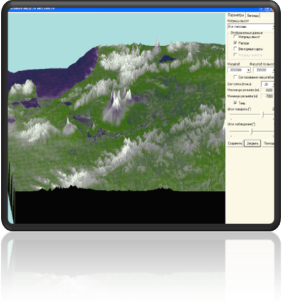 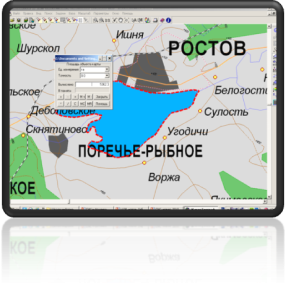 аб